Na temelju članka 17. stavka 3. alineje 1. Zakona o sustavu civilne zaštite (Narodne novine 82/15, 118/18, 31/20, 20/21 i 114/22) i članka 60. stavka 1. točke 9. Statuta Grada Zagreba (Službeni glasnik Grada Zagreba 23/16, 2/18, 23/18, 3/20, 3/21, 11/21- pročišćeni tekst i 16/22), gradonačelnik Grada Zagreba, ______________. 2024., donosi PLANdjelovanja civilne zaštite Grada ZagrebaUVODOsnova za izradu Plana djelovanja civilne zaštite Grada Zagreba (u daljnjem tekstu: Plan) je Procjena rizika od velikih nesreća za područje Grada Zagreba (Službeni glasnik Grada Zagreba 38/22).Plan se sastoji od općeg i posebnog dijela.Opći dio sastoji se od sljedećih dijelova:-	opis područja odgovornosti nositelja izrade Plana-	upozoravanje-	pripravnost-	mobilizacija (aktiviranje) i narastanje operativnih snaga sustava civilne zaštite-	grafički dioPosebni dio Plana sadrži:-	razradu mjera civilne zaštite iz Državnog plana djelovanja civilne zaštite (Narodne novine 107/23) koje su relevantne za Grad Zagreb, a osobito postupanje u nesrećama u postrojenjima ili području postrojenja s opasnim tvarima-	postupanje operativnih snaga sustava civilne zaštite Grada Zagreba u otklanjanju posljedica ugroza iz Procjene rizika od velikih nesreća za područje Grada Zagreba -	način zahtijevanja i pružanja pomoći između različitih hijerarhijskih razina sustava civilne zaštite u velikoj nesreći i katastrofi-	osiguranje specifičnih potreba osoba s invaliditetom-	sadržaj operativnih planova pravnih osoba od interesa za sustav civilne zaštite-	grafički dio.Sastavni dio Plana su grafički dio (mape) i prilozi u kojima se nalaze podaci o odgovornim osobama i tvrtkama koje su od interesa za sustav civilne zaštite Grada Zagreba te njihovi kontakt podaci koji će se redovito ažurirati.Plan je operativni dokument namijenjen potrebama djelovanja Stožera civilne zaštite Grada Zagreba kao stručnog, operativnog i koordinativnog tijela za provođenje mjera i aktivnosti civilne zaštite u velikim nesrećama.Obzirom da u trenutku proglašenja velike nesreće ili katastrofe rukovođenje Stožerom civilne zaštite Grada Zagreba preuzima gradonačelnik Grada Zagreba (u daljnjem tekstu: gradonačelnik), Plan je osnovni dokument za reagiranje i postupanje gradonačelnika s ciljem ublažavanja štetnih posljedica događaja, spašavanja ljudi, imovine i okoliša te asanacije terena.Pri izradi Plana korišteni su sljedeći izvori podataka:- Državni plan djelovanja civilne zaštite - Procjena rizika od velikih nesreća za područje Grada Zagreba - Vanjski plan zaštite i spašavanja u slučaju nesreća koje uključuju opasne tvari za područja postrojenja TE-TO Zagreb operatera HEP-Proizvodnja d.o.o., Terminal Žitnjak operatera JANAF d.d. i UNP1 Zagreb operatera INA-Industrija nafte d.d. (Zaključak, Službeni glasnik Grada Zagreba 1/20, u daljnjem tekstu: Vanjski plan) -	Odluka o određivanju pravnih osoba od interesa za sustav civilne zaštite na području Grada Zagreba (Službeni glasnik Grada Zagreba 6/20)-	Zaključak o imenovanju pripadnika upravljačkih skupina postrojbi civilne zaštite opće namjene Grada Zagreba (Službeni glasnik Grada Zagreba 23/18)-	Zaključak o imenovanju pripadnika upravljačke skupine Postrojbe civilne zaštite za traganje i spašavanje iz ruševina (srednja kategorija) (Službeni glasnik Grada Zagreba 23/18)-	Zaključak o osnivanju i imenovanju Stožera civilne zaštite Grada Zagreba (Službeni glasnik Grada Zagreba 18/17, 19/17, 5/18, 14/18, 18/19, 6/20, 7/20, 8/20, 30/20, 32/20, 33/20, 7/21, 10/21, 16/21, 18/21, 22/21, 26/21, 3/22, 5/22, 29/22, 35/22, 27/23, 30/23 i 6/24) -	Odluka o osnivanju postrojbi civilne zaštite specijalističke namjene Grada Zagreba (Službeni glasnik Grada Zagreba 11/18)-	Odluka o osnivanju postrojbi civilne zaštite opće namjene Grada Zagreba (Službeni glasnik Grada Zagreba 11/18)-	Zaključak o imenovanju članova Stožera civilne zaštite Gradske četvrti Stenjevec (Službeni glasnik Grada Zagreba 22/21)-	Zaključak o imenovanju članova Stožera civilne zaštite Gradske četvrti Podsused - Vrapče (Službeni glasnik Grada Zagreba 7/18 i 9/19)-	Zaključak o imenovanju članova Stožera civilne zaštite Gradske četvrti Gornji grad - Medveščak (Službeni glasnik Grada Zagreba 22/21)-	Zaključak o imenovanju članova Stožera civilne zaštite Gradske četvrti Trešnjevka - sjever (Službeni glasnik Grada Zagreba 22/21)-	Zaključak o imenovanju članova Stožera civilne zaštite Gradske četvrti Peščenica - Žitnjak (Službeni glasnik Grada Zagreba 22/21)-	Zaključak o imenovanju članova Stožera civilne zaštite Gradske četvrti Donji grad (Službeni glasnik Grada Zagreba 5/18 i 19/19)-	Zaključak o imenovanju članova Stožera civilne zaštite Gradske četvrti Črnomerec (Službeni glasnik Grada Zagreba 22/21)-	Zaključak o imenovanju članova Stožera civilne zaštite Gradske četvrti Trnje (Službeni glasnik Grada Zagreba 22/21 i 40/22)-	Zaključak o imenovanju članova Stožera civilne zaštite Gradske četvrti Trešnjevka - jug (Službeni glasnik Grada Zagreba 22/21)-	Zaključak o imenovanju članova Stožera civilne zaštite Gradske četvrti Podsljeme (Službeni glasnik Grada Zagreba 1/18)-	Zaključak o imenovanju članova Stožera civilne zaštite Gradske četvrti Novi Zagreb - zapad (Službeni glasnik Grada Zagreba 22/21)-	Zaključak o imenovanju članova Stožera civilne zaštite Gradske četvrti Novi Zagreb - istok (Službeni glasnik Grada Zagreba 22/21)-	Zaključak o imenovanju članova Stožera civilne zaštite Gradske četvrti Maksimir (Službeni glasnik Grada Zagreba 22/21)-	Zaključak o imenovanju članova Stožera civilne zaštite Gradske četvrti Gornja Dubrava (Službeni glasnik Grada Zagreba 22/21)-	Zaključak o imenovanju članova Stožera civilne zaštite Gradske četvrti Donja Dubrava (Službeni glasnik Grada Zagreba 22/21)-	Zaključak o imenovanju članova Stožera civilne zaštite Gradske četvrti Brezovica (Službeni glasnik Grada Zagreba 1/18)-	Zaključak o imenovanju članova Stožera civilne zaštite Gradske četvrti Sesvete (Službeni glasnik Grada Zagreba 22/21)-	Zaključak o osnivanju stožera civilne zaštite gradskih četvrti Grada Zagreba (Službeni glasnik Grada Zagreba 21/17)-	Poslovnik o radu Stožera civilne zaštite Grada Zagreba (Službeni glasnik Grada Zagreba 18/17)- Smjernice za organizaciju i razvoj sustava civilne zaštite na području Grada Zagreba za razdoblje od 2021. do 2024. (Službeni glasnik Grada Zagreba 34/20)-	Odluka o načinu postupanja na nestabilnim padinama na zemljištu u privatnom vlasništvu (Službeni glasnik Grada Zagreba 21/14)-	Shema mobilizacije Stožera civilne zaštite Grada Zagreba (KLASA: 804-09/17-01/16, URBROJ: 251-03-02-17-2 od 01.09.2017., KLASA: 804-09/17-01/19, URBROJ: 251-03-02-17-2 od 12.10.2017., KLASA: 804-09/18-01/3, URBROJ: 251-03-02-18-2 od 15.02.2018., KLASA: 804-09/18-01/11, URBROJ: 251-03-02-18-2 od 24.05.2018., KLASA: 804-02/19-01/2, URBROJ: 251-03-02-19-2 od 04.09.2019., KLASA: 804-02/20-01/2, URBROJ: 251-03-02-20-3 od 02.03.2020., KLASA: 804-02/20-01/2, URBROJ: 251-03-02-20-10 od 18.03.2020., KLASA: 804-02/20-01/2, URBROJ: 251-03-02-20-16 od 31.03.2020., KLASA: 804-01/20-01/29, URBROJ: 251-03-02-20-3 od 03.11.2020., KLASA: 804-01/20-20-01/29, URBROJ: 251-03-02-20-8 od 17.11.2020., KLASA: 804-01/20-01/29, URBROJ: 251-03-02-20-10 od 01.12.2020., KLASA: 804-02/21-01/2, URBROJ: 251-03-02-21-2 od 02.03.2021., KLASA: 804-02/21-01/3, URBROJ: 251-03-02-21-2 od 31.03.2021., KLASA: 804-02/21-01/2, URBROJ: 251-03-02-21-5 od 04.06.2021., KLASA: 804-02/21-01/2, URBROJ: 251-03-02-21-6 od 23.07.2021., KLASA: 804-02/21-01/2, URBROJ: 251-03-02-21-8 od 24.08.2021., KLASA: 804-02/21-01/11, URBROJ: 251-03-02-21-3 od 12.10.2021., KLASA: 804-02/21-01/11, URBROJ: 251-01-02-22-7 od 20.01.2022., KLASA: 804-02/21-01/11, URBROJ: 251-01-02-22-3 od 04.02.2022., KLASA: 240-01/22-02/3, URBROJ: 251-01-02-22-7 od 10.10.2022., KLASA: 240-01/22-01/11, URBROJ: 251-01-02-22-2 od 24. 11. 2022., KLASA: 240-01/23-02/6, URBROJ: 251-01-12-23-2 od 28. 7. 2023., KLASA: 240-01/23-02/9, URBROJ: 251-01-12-23-2 od 31.08.2023., KLASA: 240-01/24-02/2, URBROJ: 251-01-12-24-2 od 07.02.2024. i KLASA: 240-01/24-02/5, URBROJ: 251-01-12-24-2 od 27.3.2024.)- Odluka o donošenju Prostornog plana Grada Zagreba (Službeni glasnik Grada Zagreba 8/01, 16/02, 11/03, 2/06, 1/09, 8/09, 21/14, 23/14 - pročišćeni tekst, 26/15, 3/16 - pročišćeni tekst, 22/17, 3/18 - pročišćeni tekst)U nastavku su navedeni zakonski i podzakonski akti temeljem kojih je izrađen Plan:-	Zakon o sustavu civilne zaštite -	Pravilnik o nositeljima, sadržaju i postupcima izrade planskih dokumenata u civilnoj zaštiti te načinu informiranja javnosti u postupku njihovog donošenja (Narodne novine 66/21)-	Pravilnik o mobilizaciji, uvjetima i načinu rada operativnih snaga sustava civilne zaštite (Narodne novine 69/16)-	Pravilnik o sastavu stožera, načinu rada te uvjetima za imenovanje načelnika, zamjenika načelnika i članova stožera civilne zaštite (Narodne novine 126/19 i 17/20)-	Pravilnik o postupku uzbunjivanja stanovništva (Narodne novine 69/16)-	Pravilnik o standardnim operativnim postupcima za pružanje pomoći nižoj hijerarhijskoj razini od strane više razine sustava civilne zaštite u velikoj nesreći i katastrofi (Narodne novine 37/16)-	Pravilnik o postupku ranog upozoravanja stanovništva (Narodne novine 91/23)-	Pravilnik o ustrojstvu, popuni i opremanju postrojbi civilne zaštite i postrojbi za uzbunjivanje (Narodne novine 111/07)-	Pravilnik o načinu rada u aktivnostima radijske komunikacije za potrebe djelovanja sustava civilne zaštite u velikim nesrećama i katastrofama (Narodne novine 53/17)-	Uredba o načinu i uvjetima za ostvarivanje materijalnih prava mobiliziranih pripadnika postrojbi civilne zaštite za vrijeme sudjelovanja u aktivnostima civilne zaštite (Narodne novine 33/17 i 156/22)-	Uredba o sastavu i strukturi postrojbi civilne zaštite (Narodne novine 27/17)-	Standardni operativni postupak za uzbunjivanje stanovništva od 12. rujna 2017.-	Provedbeni plan obrane od poplava branjenog područja SEKTOR C - Gornja Sava; branjeno područje 14: Središnji dio područja maloga sliva Zagrebačko Prisavlje, ožujak 2014.-	Nacionalni plan pripremljenosti za pandemiju gripe (Zaključak Vlade Republike Hrvatske KLASA: 322-02/05-02/02, URBROJ: 5030108-05-07 od 26. listopada 2005.).OPĆI DIO1. OPIS PODRUČJA ODGOVORNOSTI NOSITELJA IZRADE PLANA 1.1. PODRUČJEGrad Zagreb je samostalna, jedinstvena teritorijalno-upravna jedinica sa statusom županije. Grad Zagreb graniči s dvije županije: Zagrebačkom i Krapinsko-zagorskom. Na granicu sa Zagrebačkom otpada oko sedam osmina, a s Krapinsko-zagorskom županijom oko jedne osmine administrativne granice. Crta razgraničenja Krapinsko-zagorske županije i Grada Zagreba proteže se hrptom Medvednice na sjevernom rubu područja Grada, dok Zagrebačka županija okružuje Grad Zagreb s istočne, južne i zapadne strane. Prema prirodno geografskoj regionalizaciji Hrvatske ovaj prostor pripada jugozapadnom dijelu Panonske mega regije.Prostor Grada Zagreba obuhvaća 68 naselja, a podijeljen je na 17 gradskih četvrti s ukupno 218 mjesnih odbora. Središte grada je Gradska četvrt Donji grad. Četiri gradske četvrti obuhvaćaju, osim rubnih dijelova grada Zagreba, još i pojedina manja okolna naselja ili dijelove takvih naselja, a to su Novi Zagreb - istok, Novi Zagreb - zapad, Peščenica - Žitnjak i Gornja Dubrava. Dvije prostorno najveće gradske četvrti su Sesvete i Brezovica, koje zajedno obuhvaćaju više od 45% ukupne površine grada Zagreba i protežu se gotovo isključivo područjima desetaka prigradskih naselja obuhvaćajući tek neznatne dijelove područja grada Zagreba kao naselja.1.1.1. Ukupna površina područjaPodručje grada Zagreba prostire se na površini od 641,24 km2 što čini 1,13% površine Republike Hrvatske te obuhvaća prostor između južnih obronaka medvedničkog prigorja i rijeke Save te savsku aluvijalnu ravnicu koja se proteže na jug sve do Vukomeričkih gorica. 1.1.2. Rijeke, jezera, dužina obale moraNa gradskom su prostoru prisutne sljedeće vode:- 	rijeke Sava i Krapina (rijeka Krapina kratkim, najdonjim dijelom toka prolazi kroz gradsko područje čineći ujedno i njegovu sjeverozapadnu granicu)-	potoci južnih, jugozapadnih i istočnih obronaka Medvednice s pritocima, te potoci južnog područja Grada-	vode stajačice.PotociPrema području kojim protječu i recipijentu na gradskom području razlikuju se potoci južnih i jugozapadnih obronaka Medvednice:a) zapadno područje-	Dolje Goljak, Kostanjek, Dolac-	Dubravica Križevščak, Ponikve, Ivanščak-	Medpotoki Perjavica-	Vrapčak Jačkovina-	Kustošak Grmoščica-	Črnomerec Mikulićib) centralno područje-	Kuniščak-	Jelenovec I. i II.-	Kraljevec I. i II.-	Zelengaj-	Tuškanac-	Kraljevečki potok Ribnjak-	Gračanski potok Lonščina, Gračec-	Pustodol-	Fučkov Jarek-	Remetski potokc) istočno područje-	Bliznec Črna voda-	Štefanovec Deščevec, Dotrščina-	Bidrovec-	Trnava-	Vidovec-	Čučerska reka Lipa, Tisovac, Jezerčica, Branovec-	Vugrov potok Kučilovina, Srednjak, Kostanjec, Goranec, Melinec, Mali potok, Novoselčina, DobrodolPotoci istočnih obronaka Medvednice i područja Sesveta su:-	Kašina Bjelek, Vukov dol, Blaguša, Soblinec, Budenec-	Glavničica Moravčak, Jesenovčica, Belovar, Mentura-	Nespeš Risje, Kuzelin-	Kanal Glavnica-	Kanal Jelkovec-	Lateralni kanal Črnec, Vretenac, Novaki, Magdalena, Kobiljak, Gornje polje,-	Risje, Dolčina, Đurinčica, Kopčevec I. i II.-	Zaobalni kanal ČrnecPotoci južnog područja Grada Zagreba su:-	Lateralni kanal Odra-	Starča-	Lomnica Bukovec, Čret, Guštelin, Kukuljnjak-	Močirad-	Lipnica-	Lukavec.Potoci južnih, jugozapadnih i istočnih obronaka Medvednice. Ovo područje karakterizira vrlo gusto razgranata hidrografska mreža s velikim uzdužnim padovima vodotoka u brdskom pojasu, što uz jake intenzitete oborina uzrokuje otjecanje bujičnog karaktera, popraćeno jakim erozijskim procesom i prenošenjem nanosa u središnji i donji dio vodotoka. Na području središnjeg i nizinskog dijela slivnih površina nalazi se sagrađeno gradsko područje koje se štiti od bujičnih potočnih tokova retencijama i akumulacijama. Potok Dolje, osim kroz naselje Podsusedsko Dolje, zatim Vugrov potok s njegovim pritocima i svi potoci istočno od Vugrova potoka, uređuju se s otvorenim koritom duž čitavoga svoga toka. Drugi potoci između potoka Dolje i Vugrova potoka u donjem toku projektiraju se, a dijelom su izvedeni sa zatvorenim koritom kroz gradsko područje zbog uspornog djelovanja rijeke Save. Na dijelu srednjeg i u gornjem toku tih potoka korita su otvorena uz krajobrazno uređivanje i uklapanje u okoliš.Potoci južnog područja Grada Zagreba. Prema slivnom području i recipijentu potoci južnog gradskog područja su potoci sjevernih obronaka Vukomeričkih gorica s ušćem u lateralni kanal Odra. Većim dijelom toka protječu nizinskim dijelom. Na cijelom je području relativno dobro razgranata hidrografska mreža, a izgrađenost uz potoke je uglavnom ruralnog tipa. Vode stajaćice prisutne su na području Grada Zagreba u četiri oblika:-	bivše i aktivne (uglavnom nelegalne) šljunčare: Rakitje - istok, Ježdovec, Lučko, Blato, Dubravica Jankomir, Bundek, Savica, Žitnjak - Polimeri, Resnik-	rukavci Save i zamočvareni dijelovi njene prirodne inundacije: rukavci Save - Poloj (Petruševec)-	jezera: Jarun, Maksimirska jezera i Brezovica-	akumulacije: Jazbina.Prema planiranoj namjeni stajaće se vode dijele na:-	parkovna jezera: Maksimirska jezera, Bundek, Brezovica-	rekreacijsko-športska jezera: Rakitje - istok, Jarun-	prirodne rezervate: Ježdovec, Lučko, Savica, Dubravica - Jankomir, rukavci Save - Poloj (Petruševec)-	akumulacije: Jazbina.Na površinske vode otpada oko 597,3 ha, odnosno 0,93 % površine grada Zagreba. Najveću vodenu površinu ima rijeka Sava, ujedno najznačajniji vodotok, koja protječe područjem Zagreba u duljini od 28,70 km, od ušća rijeke Krapine do Ivanje Reke. Na obroncima Medvednice evidentirano je 69, a u južnom dijelu grada 11 potoka. Vodotoci obuhvaćaju i kanale Sopnica, Jelkovec, Črnec i Odra. Stajaćice grada Zagreba obuhvaćaju 141 vodenu površinu, ukupne veličine 264,5 ha. Najveće stajaćice su 10 pojedinačnih i 3 skupine jezera (12 jezera Savice, pet maksimirskih jezera i jezerska skupina Poloj). U vode I. reda na području grada Zagreba svrstane su:-	u kategoriji međudržavnih voda: rijeka Sava-	u kategoriji drugih većih voda i kanala: u skupini vodotoka potok Črnec (ušće u kanal Lonja - Strug), u skupini kanala derivacijski kanal Črnec - Lonja (Žutica) i oteretni kanal Odra, u skupini jezera jezero Savica, a u skupini akumulacija i retencija akumulacija Jazbina-	u kategoriji bujičnih voda veće snage: bujice Medvednice te potoci Glavničica i Kašina. Uže gradsko područje grada Zagreba obiluje mnogobrojnim potocima koji se s Medvednice slijevaju ka urbanim dijelovima grada. Osam potoka sa sjeverozapadnih obronaka Medvednice utječe u rijeku Krapinu, dok u rijeku Savu s južnih i jugoistočnih obronaka Medvednice utječe 42 potoka. Ukupna dužina vodotoka na području grada Zagreba iznosi 498,91 km.Na području grada Zagreba ne postoji morska obala s obzirom da se grad Zagreb nalazi u kontinentalnom dijelu Republike Hrvatske.Prikaz rijeka, potoka i jezera na području grada Zagreba vidljiv je na Karti 1. koja je prilog ovom Planu.1.1.3. OtociPodručje grada Zagreba se nalazi u kontinentalnom dijelu Republike Hrvatske te se na području grada Zagreba ne nalaze otoci.1.1.4. Planinski masiviMedvednica se ističe kao izdvojeni planinski masiv u širem prostoru savske nizine u neposrednoj blizini sjevernoga dijela Zagreba. Cjelinu Medvednice čine prividno odvojeni zapadni i istočni dio. Glavni masiv zapadnog dijela proteže se u dužini od 24 km. Nekoliko zaobljenih vrhova ujednačene visine čini vršnu zonu dugu oko 4,5 km s najvišim vrhom Sljemenom (1035 m). Glavni masiv završava strmim poprečnim grebenom Lipa-Rog na kojega se nastavlja naizgled izdvojeni, znatno niži, istočni dio s najvišim vrhom Drenova (576 m). Središnji dijelovi Medvednice izgrađeni su od eruptivnih i metamorfnih (zeleni škriljevci) stijena. Sjevernu stranu izgrađuju sedimentne stijene (vapnenci i dolomiti).Najveći dio Medvednice obrastao je šumom (u nižim i toplijim dijelovima hrast, grab i pitomi kesten) dok su najveće površine pod bukovim šumama. U vršnoj zoni su šume javora i jasena, a na izoliranim područjima zaštićena je vrsta tisa. Na vrhu Medvednice podignut je televizijski toranj (visok 145 m). Zapadni dio proglašen je parkom prirode. Vršni dio proglašen je park-šumom, a mnogi dijelovi proglašeni su spomenicima prirode. Središnjim dijelom prolazi cesta Zagreb-Stubičke Toplice, a istočnim Kašina-Laz-Marija Bistrica.1.1.5. Geografsko-klimatske karakteristike (reljef, hidrološki, geološki, pedološki i meteorološki pokazatelji)1.1.5.1. Geografska obilježjaPrema prirodno geografskoj regionalizaciji Hrvatske prostor grada Zagreba pripada jugozapadnom dijelu Panonske megaregije. Teritorij grada smješten je na području dodira nizinskog i gorskog dijela Hrvatske, odnosno panonske, dinarske i alpske prirodno-geografske cjeline, a obuhvaća kontaktnu zonu aluvijalne nizine rijeke Save i južne strane brdskog masiva Zagrebačke gore (Medvednice).1.1.5.2. Reljefna obilježjaPodručje grada reljefno je raznoliko. Od sjevera prema jugu masiv Medvednice razmjerno se brzo spušta u savsku dolinu, koja se proteže sve do pobrđa Vukomeričkih gorica na krajnjem jugu područja grada. Središnji dio grada Zagreba (Zrinjevac) nalazi se na 122 m nadmorske visine, Grič (Trg sv. Marka) na 158 m, dok visina Sljemena, najvišeg vrha Medvednice iznosi 1.035 m nadmorske visine.Na području grada Zagreba dominantno je zastupljen nizinski i brežuljkasti reljef do 200 m nadmorske visine, a koji se nalazi na 71,9% prostora grada. Po zastupljenosti zatim slijedi brdoviti reljef kojeg čine pretežno obronci Medvednice do 500 m nadmorske visine, a koji zauzima 22,9% područja grada te gorski reljef kojeg čine brda Medvednice preko 500 m nadmorske visine, a koji zauzima 5,2% područja grada. Zastupljenost nisko planinskog reljefa >1.000 m nadmorske visine je vrlo mala i iznosi svega 4,6 ha.Promatrane u širem prostoru, Vukomeričke su gorice otok između nizina Save i Kupe. U zagrebačkom prostoru nalaze se samo manjim dijelom i najmanja su prirodna cjelina. Karakterizira ih disecirani reljef s blago zaobljenim vrhovima visine nešto više od 200 m, raštrkana naselja i sekundarno stanovanje te ekstenzivno poljodjelstvo na malim parcelama.1.1.5.3. Geološko-pedološka obilježjaProstor grada Zagreba složenog je geološkog sastava. Glavninu prostora grada čine mlađe tercijarne naslage znatnim dijelom pokrivene najmlađim pleistocenskim i holocenskim pokrovom. Područje obuhvaća dugačka i široka aluvijalna ravan uz Savu koja se pruža pravcem sjeverozapad - jugoistok. Aluvijalna ravan pokrivena je najmlađim riječnim naplavinama, a u gornjim slojevima je šljunak, valutice, pijesak i mulj. U istočnom dijelu aluvijalna ravan Save postupno se diže prema sjeveru i prelazi u pleistocenska uzvišenja te u prigorja Medvednice. Povoljan matični supstrat, klimatske, reljefne i vegetacijske prilike rezultirali su u dolini Save razvojem tala boljih bonitetnih razreda, također dobrim dijelom pod gradnjom. U sastavu prigorja zastupljene su neogenske tvorevine, a u nižim dijelovima pleistocenski sedimenti. Medvednicu u osnovnom sastavu čine starije stijene paleozojske i trijasne starosti - većinom od karbonskih brusilovaca, zelenih škriljavaca te vapnenaca i dolomita gornje krede. Pedološki sloj oblikuju automorfna i hidromorfna tla. Sukladno genezi i karakteristikama, određena je i njihova rasprostranjenost (gora, pribrežje, nizinsko i brežuljkasto područje). U krajobraznoj raščlambi grada koja ima težište u ekološkim i krajobraznim vrijednostima, razlikuju se površine voćnjaka, vinograda i pašnjaka sjevernog dijela grada na pribrežju i južnih reljefno razvedenih prostora Vukomeričkih gorica na jugu te površine oranica i vrtova kao temeljno obilježje središnjeg ravničarskog prostora izvan užeg urbanog prostora.Na području grada Zagreba identificirana su ležišta tehničko-građevnog kamena, ciglarske gline, građevnog pijeska i šljunka, arhitektonsko građevnog kamena i geotermalnih voda. Prikaz zemljišnog pokrova vidljiv je na Karti 2. koja je prilog ovom Planu.1.1.5.4. Hidrološka obilježjaTemeljem Odluke o granicama vodnih područja (Narodne novine 79/10), područje grada Zagreba u cijelosti pripada vodnom području rijeke Dunav, odnosno području s kojeg sve vode otječu, površinskim ili podzemnim putem u rijeku Dunav. Grad Zagreb smješten je na području podsliva rijeke Save te u cijelosti pripada području malog sliva "Zagrebačko prisavlje".Zahvaljujući alpsko-periglacijalnom postanku Save i pluvionivalnom režimu, njeni debeli šljunčani slojevi obiluju kvalitetnom podzemnom vodom, formirajući prostrani vodonosnik, nad kojim su na većem dijelu sagrađene gradske strukture. Prostornu raspodjelu srednje godišnje količine oborina na području grada Zagreba karakteriziraju dva dobro odijeljena područja srednjih godišnjih količina oborine. Dijeli ih izohijeta od 1000 mm koja prolazi na sjeveru sjevernim rubom granice grada Zagreba, zatim se spušta njegovom zapadnom granicom i tada skreće prema zapadu južnom stranom Samoborskog gorja. Istočno i južno od ove linije je orografski niže područje (0-200 m nadmorske visine) sa srednjim godišnjim količinama oborine od 800-1000 mm, a sjeverni rub Lonjskog polja ima i manje količine oborine od 700-800 mm godišnje. Zapadno od izohijete 1000 mm nalazi se orografski razvijenije područje Medvednice, Samoborskog gorja i Žumberka s količinama oborine pretežno između 1000 i 1250 mm na visinama od 100-700 m. Podaci meteorološke postaje Puntijarka indikator su da na vršnim dijelovima Medvednice količine oborine mogu biti i veće od 1250 mm.Najkritičniji mjeseci u godini s pojavom velikih voda i visokog vodostaja koji mogu uzrokovati nastanak poplava javljaju se za rijeku Savu s pritokama (zbog uspora) rijekom Krapinom u listopadu, studenom i siječnju, a s nešto manjim intenzitetom moguće su velike vode u svibnju i rujnu kada se u pravilu poplavljuju nebranjeni prostori bez izgrađenih zaštitnih vodnih građevina. Visoke vrijednosti maksimalnih vodostaja i protoka rijeke Save na području grada Zagreba, na mjernoj postaji Zagreb, javljaju se u dva navrata, tijekom proljetnih (ožujak - svibanj) i jesenskih (rujan - studeni) mjeseci. Maksimalni vodostaj od 514 cm i protok od 3 126 m3s-1 zabilježeni su 26. listopada 1964. godine.1.1.5.5. Klimatska obilježjaPrema Köppenovoj klasifikaciji klime, koja se zasniva na karakteristikama temperaturnog i oborinskog režima, Zagreb ima umjereno toplu kišnu klimu, bez suhog razdoblja s manje oborina u hladnom dijelu godine te toplim ljetom s kišovitim razdobljima u ranom ljetu i kasnoj jeseni.Obilježja klime:-	temperatura najhladnijeg mjeseca viša je od -3 ºC i niža od 18 ºC-	raspored oborina relativno je ujednačen tijekom cijele godine s tim da u toplom dijelu godine ima nešto više oborina-	srednji maksimum temperature iznosi oko 35 ºC, a minimum oko -16 ºC (apsolutni minimum može pasti ispod -30 ºC)-	temperatura najtoplijeg mjeseca iznosi oko 21 ºC, a najhladnijeg oko 0 ºC. Tablica 1. Srednje vrijednosti temperatura po godišnjim dobimaIzvor: Gospodarenje šumama i šumskim prostorom na području grada Zagreba i Zagrebačke županijeSrednje godišnje vrijednosti relativne vlage zraka za promatrane postaje iznose: Sljeme-Puntijarka 81%, Zagreb-Grič 70%, i Zagreb-Maksimir 81%. Prosječna godišnja vrijednost broja sunčanih sati u Zagrebu (insolacija) iznosi ukupno 1.794. Broj dana s jakim vjetrom varira od 4 do 47 u godini. Na području grada prevladavaju sjeveroistočni i jugozapadni vjetrovi. Ujutro prevladava jugozapadna grana, uvečer sjeveroistočna, a sredinom dana je istočni vjetar čak nešto češći od sjeveroistočnog. Za meteorološku postaju Zagreb-Maksimir broj dana sa snježnim pokrivačem iznosi 22. Oborine su pravilno raspoređene tijekom cijele godine i u vegetacijskom razdoblju padne od 53 do 57 % oborina. Maksimum oborina javlja se tijekom lipnja, dok se u listopadu (Sljeme-Puntijarka), odnosno studenom, javlja sekundarni maksimum. Najmanje količine oborina padnu tijekom siječnja.Visinsko provjetravanje je dobro (zbog otvorenosti prema istoku, jugu i jugozapadu) dok je u nižim predjelima sjeverno od Save provjetravanje puno slabije. Tijekom takvog tihog vremena formira se niska naoblaka i smog te inverzijski sloj na visinama od 200 do 300 m iznad tla (obično noću ili u uvjetima smoga i magle, kada sunce ne može prodrijeti do tla i ugrijati prizemne slojeve). Tablica 2. Srednje mjesečne i godišnje količine oborinaIzvor: Gospodarenje šumama i šumskim prostorom na području Grada Zagreba i Zagrebačke županije1.1.6. Površina minski sumnjivog područjaIako na području grada Zagreba ne postoje minski sumnjiva područja, na lokaciji Gliboki jarek u Sesvetama, u okolici bivšeg vojnog skladišta, zbog eksplozije koja se dogodila 7. travnja 1994. godine nalazi se razasuto streljivo. Hrvatski centar za razminiranje je očistio tlo do dvadeset centimetara ispod površine, ali je potrebno uništiti eksplozivna sredstva na dubini do tri metra. Zbog navedenog, u slučaju požara gašenju se treba pristupiti s osobitim oprezom zbog mogućih eksplozija. 1.1.7. Površina obuhvaćena klizištimaKlizišta i nestabilne padine jedan su od trajnih problema obzirom na geološke karakteristike područja Grada Zagreba.Geološka građa podsljemenske zone obilježena je nalijeganjem neogenskih naslaga na starije stijene trupa Medvednice. Najbrojnija su klizišta u području miocenskih (M71-2) i pliokvartarnih (Pl,Q) naslaga, koje čine usku podsljemensku zonu izgrađenu od lapora i glina.Prostornim planom uređenja Grada Zagreba evidentiran je i označen dio terena na području Grada Zagreba koji spada u pretežito nestabilna područja. To je dio terena omeđen linijom Ilica-Jurišićeva-Vlaška-Maksimirska-Dubrava kao južna granica te granica Parka prirode Medvednica kao sjeverna granica. Na nestabilne padine otpada oko 14 % ukupne površine navedene zone.Procjenjuje se da je aktivnim klizištima koja se nalaze u naseljenim područjima Grada Zagreba ugroženo oko 700 objekata i više od 1.500 stanovnika1.Najveći broj klizišta aktiviran je na području gradskih četvrti: Gornji grad - Medveščak, Črnomerec, Gornja Dubrava, Maksimir, Podsljeme, Podsused - Vrapče i Sesvete. Izradom detaljne inženjersko-geološke karte (DIGK-Faza I) (Hrvatski geološki institut) podsljemenske urbanizirane zone iz 2007. godine na području grada Zagreba bilo je registrirano 707 lokacija s registriranim pojavama klizanja dok je 2011. godine dopunjena sa još 78 lokacija te je katastar klizišta sadržavao 785 registriranih klizišta. Klizišta su zabilježena i na području gradske četvrti Brezovica (Havidić selo, Lipnica, Gornji Dragonožec, Trpuci). Nakon iznimno kišnog razdoblja  2014. godine javlja se novih 207 klizišta od kojeg vremena do danas je registrirano približno pedesetak novih klizišta, na koji način prelazimo brojku od 1040 aktivnih pomaka/klizišta. Od 2014., do danas aktiviralo se dodatnih četrdesetak klizišta, a osobito nakon zagrebačkog i petrinjskog potresa.Prema prostornom planu na spomenutom području Grada Zagreba utvrđene su 4 kategorije stabilnosti tla:I. stabilni tereniII. uvjetno stabilni tereniIII. uvjetno nestabilni tereniIV. nestabilni tereni (aktivna klizišta).Najugroženije područje od pojave klizišta obuhvaća dolinu Velikog potoka-Črnomerec, odnosno područje Grmoščice i Fraterščice u gradskoj četvrti Črnomerec. Područje ugroženosti obuhvaća podsljemensku zonu od Podsuseda do Sesveta, i dio Vukomeričkih gorica u Brezovici. Najveće klizište u gradu Zagrebu je Kostanjek površine 1,2 km², a aktivno je već pedeset godina, još dok je radila cementara u Podsusedu. Na klizištu Kostanjek uz pomoć Japanske vlasti uspostavljen je sustav za praćenje pomaka klizišta.Grad Zagreb ozbiljnije se počeo baviti klizištima 2000.g. kada je tadašnji Gradski zavod za planiranje prihvatio i uvrstio Projekt kompleksnih geotehničkih i seizmičkih istraživanja za potrebe planiranja i građenja na području Grada Zagreba (Ortolan, Ž., Grubić, N., Mavar, R., Aničić, D., Petrić-Jankov, T., Vukelić, I., Kelemen Pepeonik, V. & Mikulić, A., Institut građevinarstva Hrvatske, Zavod za geotehniku, Zagreb, studeni 2000.) te postao sastavni dio PPGZ-a (Službeni glasnik Grada Zagreba 8/01). U skladu s planom završena je izrada DIGK-Faza 2 "Podsljemenske urbanizirane zone" (detaljna inženjersko-geološka karta površine oko 180 km2) mjerila 1:5000, koja je registrirala klizišta na tom području (preko 1000 kom). Ista je u upotrebi od 2008. i nadopunjena 2018. godine. Identifikacija opasnosti od klizanja ili hazarda klizanja, na području Grada Zagreba provedena je procjenom prostorne vjerojatnosti klizišta u odnosu na preduvjete klizanja, reljef i vrstu stijena/tala. Područja koja nisu podložna na klizanje, odnosno područja na kojima nije moguća pojava klizišta jer nisu ispunjeni glavni preduvjeti klizanja (nagib terena i litologija) zauzimaju površinu od 366,4 km2 ili 57,1 % površine Grada Zagreba. Područja s niskom podložnosti na klizanje predstavljaju područja podložna na klizanje na kojima je gustoća klizišta (broj klizišta po km2) relativno niska, a ona zauzimaju površinu od 116,2 km2 ili 18,1 % površine Grada Zagreba. Područja s visokom podložnosti na klizanje predstavljaju područja na kojima je relativno visoka gustoća klizišta te zauzimaju površinu od 158,7 km2 ili 24,8 % površine Grada Zagreba.Zbog pojave klizišta i posljedica istog na području Fraterščice 2008. proglašena je elementarna nepogoda. Procjenjuje se da je od aktivnih klizišta koja se nalaze u naseljenim područjima ugroženo oko 700 objekata. Površina obuhvaćena klizištima prikazana je na Karti 3. koja je prilog ovom Planu.1.1.8. Karta potresnih područjaVjerojatnost pojavljivanja potresa određena je odgovarajućim povratnim razdobljima:1. za najvjerojatniji neželjeni događaj (slabiji potres):a. poredbeno povratno razdoblje: 95 godinab. vjerojatnost premašaja: 10% u 10 godina;2. za događaj s najgorim mogućim posljedicama (jači potres):a. poredbeno povratno razdoblje: 475 godinab. vjerojatnost premašaja: 10% u 50 godina.Prema Seizmološkoj karti horizontalnih akceleracija u povratnom razdoblju 95 godina, područje grada Zagreba ugroženo je akceleracijama od 0,12 g do 0,14 g.S obzirom na MCS ljestvicu, grad Zagreb se nalazi manjim dijelom na području VIIIº (razoran potres) i većim dijelom na području IXº MCS ljestvice (pustošan potres).Prikaz potresnih područja i zona nestabilnog tla nalazi se na Karti 4. koja je prilog ovog Plana.1.2. STANOVNIŠTVO1.2.1 Broj stanovnika/zaposlenih/nezaposlenih/umirovljenikaGrad Zagreb više ne bilježi povećanje broja stanovnika, dok na razini Republike Hrvatske također opada ukupan broj stanovnika zemlje. Tako je Grad Zagreb u 2016. bilježio ukupno 802 338, a u 2022. bilježi 767 445 stanovnika. U Gradu Zagrebu živi 19,9 % stanovništva Republike Hrvatske. Tablica 3. Prikaz broja stanovnika/zaposlenih/nezaposlenih/umirovljenikaIzvor: Statistički ljetopis Grada Zagreba 2023. GUGEOSP – Odjel za statističke i analitičke poslove1.2.2. Broj i kategorije osoba s invaliditetom (ranjive skupine)Prema Popisu stanovništva za 2011. godinu, 14,5 % stanovnika grada Zagreba ima teškoće u obavljanju svakodnevnih aktivnosti. Među ovom kategorijom nešto je veći postotak žena od muškaraca, a prednjači svakako kategorija osoba u dobi iznad 70 godina (47,8 %). Četvrti koje bilježe najveći postotak osoba s teškoćama u obavljanju svakodnevnih aktivnosti su: Brezovica, Donja i Gornja Dubrava te Donji grad. U sljedećoj tablici prikazano je stanovništvo na području grada Zagreba kojem je potrebna neka vrsta pomoći pri obavljanju svakodnevnih zadataka. Tablica 4. Prikaz broja osoba s invaliditetom prema spolu i dobnim skupinama u Gradu ZagrebuIzvor: Izvješće o osobama s invaliditetomu Republici Hrvatskoj, rujan 2023.Tablica 5. Prikaz raspodjele vrste pomagala koje koriste osobe s invaliditetom – razrada prema spoluIzvor: Izvješće o osobama s invaliditetomu Republici Hrvatskoj, rujan 2023.Teškoće u obavljanju svakodnevnih aktivnostiZa razliku od Popisa 2001. kada se pitalo o postojanju nekog oblika invalidnosti, u Popisu 2011. po prvi se put postavljalo pitanje ima li osoba teškoća u obavljanju svakodnevnih aktivnosti zbog neke dugotrajne bolesti, invalidnosti ili starosti. Namjera je bila dobiti broj osoba kojima je otežano funkcioniranje u svakodnevnom životu. Odgovor na to pitanje davalo se neovisno o potvrdi mjerodavnih državnih institucija kojom se potvrđuje teškoća (invaliditet, oštećenje, hendikep). Potvrdan odgovor dale su osobe koje zbog neke dugotrajne bolesti, invalidnosti ili starosti imaju teškoća u obavljaju svakodnevnih aktivnosti kod kuće, u školi, na poslu itd. Teškoće mogu biti npr. pri čitanju/gledanju (unatoč nošenju naočala ili leća), slušanju (unatoč nošenju slušnog aparata), govorenju, kretanju (hodanje, penjanje stepenicama, odlazak u trgovinu), odijevanju, obavljanju osobne higijene te problemi s koncentracijom, u komunikaciji s ljudima i sl. Ako je osoba imala neki kratkotrajni zdravstveni problem (do 6 mjeseci) koji ju je ograničavao u obavljanju svakodnevnih aktivnosti, npr. slomljenu ruku ili nogu, gripu, upalu pluća i dr., na to pitanje davao se odgovor "Ne", dakle smatralo se da osoba nema teškoća.Vrste teškoćaOsobe s teškoćama mogle su dati najviše dva odgovora birajući one koje im stvaraju najviše teškoća u obavljanju svakodnevnih aktivnosti. Teškoće s vidom odnose se na osobe koje imaju teškoće s vidom unatoč nošenju naočala ili leća. Teškoće sa sluhom ili govorno-glasovnom komunikacijom odnose se na osobe koje imaju teškoće sa sluhom unatoč korištenju slušnim aparatom ili imaju teškoće s govorom koje su trajnoga karaktera. Teškoće s pamćenjem, koncentracijom ili u sporazumijevanju s drugima odnose se na osobe koje zaboravljaju ono čega bi se obično sjetile na dnevnoj bazi (npr. obavljanje raznih sitnih poslova, kupnje, plaćanje računa, dolaženje na ugovorene sastanke, pamćenje imena bližnjih, puta do kuće i sl.) Također, taj odgovor daju i osobe koje imaju teškoće s koncentracijom (npr. pri čitanju, pisanju, slušanju drugih osoba i sl.), kao i osobe s teškoćama u sporazumijevanju s drugim ljudima (npr. osobe koje zbog bolesti teško ili nikako nisu sposobne komunicirati s osobama iz svoje okoline te osobe s intelektualnim i/ili mentalnim teškoćama). Teškoće s kretanjem odnose se na osobe koje imaju teškoća pri hodanju po ravnome ili penjanjem uz stepenice, odnosno osobe koje se ne mogu samostalno kretati bez pomoći druge osobe ili pomagala u svojoj kući, od prostorije do prostorije, u prostorijama, izvan svoje kuće ili s jednoga na drugi kat. Ostale teškoće odnose se na sve ostale teškoće i oštećenja drugih organa i organskih sustava (dišni, cirkulacijski, probavni, endokrini, kože i potkožnog tkiva, urogenitalni i dr.), tj. na dugotrajne zdravstvene probleme koji osobi stvaraju teškoće u svakodnevnom životu 6 mjeseci i više.Fizička pokretljivost osobe odnosi se na fizičku pokretljivost odnosno fizički status osobe s teškoćama. Osoba se smatra sasvim pokretnom ako se može kretati sama bez ikakvih pomagala i bez pomoći druge osobe. Osoba se smatra trajno ograničeno pokretnom uz pomoć štapa, štaka ili hodalice ako je trajno ograničeno pokretna i to samo uz neko od navedenih pomagala (uključujući protezu ruke ili noge). Osoba se smatra trajno ograničeno pokretnom uz pomoć invalidskih kolica ako je trajno ograničeno pokretna i može se kretati samo uz pomoć invalidskih kolica. Trajno nepokretna osoba jest osoba koja je bez mogućnosti samostalnog pokretanja tijela te koja se ne može kretati ni uz kakvu pomoć. Odgovor "Ostalo" daju osobe s ograničenom pokretljivosti ili nepokretnosti za koju se ne može još reći je li trajna (u konačnici i ne mora biti trajna), npr. poslije teških kardioloških operacija, transplantacija, prometnih nesreća, moždanih udara, teških prijeloma (npr. kuka), malignih bolesti kod kojih liječenje i rehabilitacija dugo traju (6 i više mjeseci) i ishod je neizvjestan (izlječenje ili jedna od trajnih kategorija nepokretljivosti).U Gradu Zagrebu, po stanju na dan 04.09.2023., živi 116.979 osoba s invaliditetom od čega je 58.851 muškog spola (50,3%) i 58.128 ženskog spola (49,7%) te na taj način osobe s invaliditetom čine 15,2% ukupnog stanovništva Grada Zagreba. Najveći broj osoba s invaliditetom, njih 54.552 (46,6%), su u dobnoj skupini 65+ godina. Invaliditet u Gradu Zagrebu je prisutan u svim dobnim skupinama, a u udjelu od 14,6% prisutan je i u dječjoj dobi, 0-19 godina. Ako se razmotri koliki je udio osoba s invaliditetom u ukupnom stanovništvu Grada Zagreba, prema navedenim dobnim skupinama, dolazimo do podatka da je Grad Zagreb ispod prosjeka RH za radno-aktivnu dobnu skupinu, za dobnu skupinu 65+ te za ukupnu prevalenciju, a iznad prosjeka za prevalenciju u dječjoj dobi.Osobe s invaliditetom, prema dostupnim podacima sustava socijalne skrbi, u najvećem broju (82%) žive u obitelji dok ih oko 13% živi samo, a 0,5% ima udomitelja ili skrbnika. 727 osoba s invaliditetom boravi u ustanovama. U gradu Zagrebu je 47 beskućnika koji su osobe s invaliditetom. U nezadovoljavajućim uvjetima stanovanja živi oko 13% osoba s invaliditetom. Oko 66% osoba, koje ostvaruju prava iz sustava socijalne skrbi, imaju potrebu za pomoći i njegom u punom opsegu. Najčešće vrste oštećenja kod osoba s invaliditetom s područja Grada Zagreba, na temelju Zakona o Registru osoba s invaliditetom (Narodne novine 63/22), su višestruka oštećenja, oštećenja lokomotornog sustava te oštećenja središnjeg živčanog sustava. Vrste oštećenja koje uzrokuju invaliditet ili kao komorbiditetne dijagnoze pridonose stupnju funkcionalnog oštećenja osobe razvrstane prema spolu i dobnim skupinama nalaze se u Tablici 6.Najčešći uzroci oštećenja lokomotornog sustava koji uzrokuju invaliditet ili kao komorbiditetna dijagnoza pridonose funkcionalnom oštećenju pripadaju skupini dorzopatija (M40-M54), dok najčešći uzroci oštećenja središnjeg živčanog sustava koji uzrokuju invaliditet ili kao komorbiditetne dijagnoze pridonose funkcionalnom oštećenju pripadaju skupini oštećenja vratne kralježnice (S10-S19). Broj osoba sa 100% oštećenjem moguće je prikazati samo, zbog nepostojanja jedinstvenog propisa, prikazom stanja u resorima koji koriste postotke za vrednovanje opsega oštećenja. Takvim načinom prikaza dolazimo do podataka da je u Gradu Zagrebu 1,6% od ukupnog broja osoba s invaliditetom, vještačeno kao osobe sa 100% oštećenjem od čega je 7.369 u bazi Hrvatskog zavoda za mirovinsko osiguranje, 226 branitelja Domovinskog rata, dok ih 47 ima 100% oštećenje kao posljedicu ratnih ili poratnih događanja u II. svjetskom ratu.Tablica 6. Prikaz prema oštećenjima funkcionalnih sposobnosti – razrada prema spolu i dobnim skupinamaIzvor: Izvješće o osobama s invaliditetom u Republici Hrvatskoj, 2023.U Tablici 7. dostupan je pregled ranjivih skupina stanovništva po gradskim četvrtima.Tablica 7. Ranjive skupine stanovništva po gradskim četvrtima1) Uključene su i osobe s invaliditetom.2) Vidi Metodološka objašnjenja.3) Podaci preuzeti: https://www.zagreb.hr/popis-stanovnistva-kucanstava-i-stanova/1043Izvor: DZS; obrada: GUSPRG - Odjel za statistiku1.2.3. Pokazatelji u odnosu na kategorije stanovništva/zaposlenika planiranih za evakuacijuPregled kategorija ranjivih skupina stanovništva o kojima je potrebno voditi posebnu brigu tijekom planiranja evakuacije, prikazan je u Tablici 8. Pri procjeni broja stanovništva kojeg je potrebno uzeti u razmatranje prilikom planiranja evakuacije analizirane su sljedeće kategorije stanovništva: majke s djecom do 9 godina starosti, djeca do 14 godina starosti bez pratnje roditelja, osobe starije od 70 godina i osobe s invaliditetom. Tablica 8. Kategorije ranjivih skupina stanovništvaIzvor: Državni zavod za statistiku, Popis stanovništva 2021., Izvješće o osobama s invaliditetom u Republici Hrvatskoj, 2022.U Tablici 9. vidljiva je okvirna procjena broja ljudi koje je potrebno evakuirati u slučaju najgoreg scenarija ovisno o prijetnji.Tablica 9. Okvirna procjena broja ljudi koje je potrebno evakuirati u slučaju najgoreg scenarija1.2.4. Gustoća naseljenostiGrad Zagreb je područje najveće koncentracije stanovništva u Republici Hrvatskoj. Prosječna gustoća naseljenosti države je 68,41, a Grada Zagreba 1 196,77 st/km2. Pritom u granicama naselja Zagreb prosječna gustoća naseljenosti iznosi visokih 2.249 st/km2. Obzirom da se unutar teritorijalnog obuhvata grada Zagreba nalazi i dio nenaseljenog šumskog područja Parka prirode Medvednica, prosječna gustoća stanovništva u izgrađenom dijelu građevinskog područja grada Zagreba znatno je veća od navedene i iznosi čak 6.592 st/km2. Prikaz 1. Gustoća naseljenosti naselja Grada Zagreba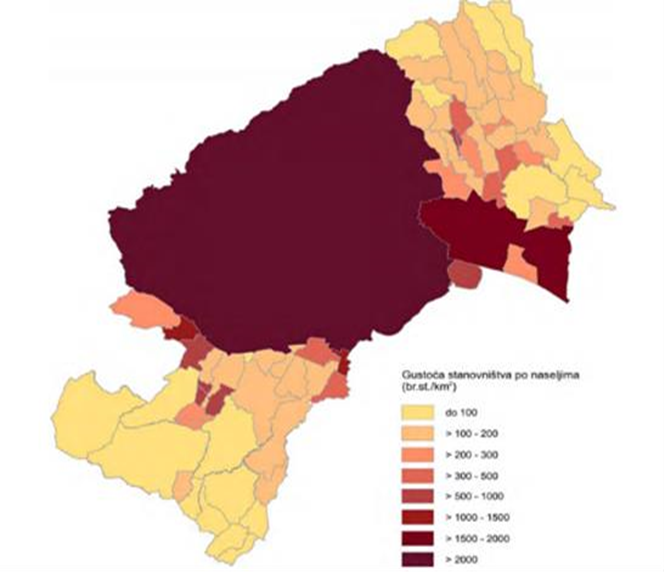 Izvor: Zavod za prostorno uređenje Grada ZagrebaKada je riječ o gradskim četvrtima Grada Zagreba, najveća gustoća naseljenosti dostignuta je u središnjoj četvrti Donji grad gdje 2021. u prosjeku, na jedan km2 živi 10 334 stanovnika, ali je u stalnom padu zbog ubrzanog pretvaranja stambenog u poslovni prostor. Obilježje gusto naseljenih četvrti imaju i četvrt Trešnjevka - sjever (9 118 stan/km2), Trnje (5 508 stan/km2) te Trešnjevka - jug (6 639 stan/km2). U području nešto umjerenije koncentracije stanovništva spadaju četvrti Gornji grad - Medveščak (2 596 stan/km2), Novi Zagreb - istok (3 380 stan/km2), Maksimir (3 163 stan/km2), Gornja Dubrava (1 441 stan/ km2), Donja Dubrava (3 108 stan/km2) i Stenjevec (4 400 stan/km2). Prema općem prosjeku rjeđe su naseljene četvrti Brezovica (95 stan/km2), Podsljeme (320 stan/km2) i Sesvete (429 stan/km2) što odgovara prirodnim obilježjima i položaju tih područja u okviru šireg upravno - teritorijalnog okvira Grada. Na području četvrti Sesvete postoji velika razlika između izrazitije koncentracije na užem urbanom području naselja Sesvete (oko 1 494 stan/km2) u odnosu na relativno malu koncentraciju šireg ruralnog prostora. Prikaz gustoće naseljenosti vidljiv je na Karti 5. koja je prilog ovom Planu.1.3. MATERIJALNA I KULTURNA DOBRA TE OKOLIŠ1.3.1. Kulturna dobraNa prostoru grada Zagreba nalazi se 913 kulturnih dobara upisanih u Registar kulturnih dobara Republike Hrvatske, u liste zaštićenih i preventivno zaštićenih kulturnih dobara, te sukladno tome zaštićenih Zakonom o zaštiti i očuvanju kulturnih dobara (Narodne novine 69/99, 151/03, 157/03, 100/04, 87/09, 88/10, 61/11, 25/12, 136/12, 157/13, 152/14, 98/15, 102/15, 44/17, 90/18, 32/20, 62/20, 117/21 i 114/22). Najveći dio otpada na nepokretna kulturna dobra, kojih je 619: 22 povijesne cjeline ukupne površine 21,6 km2, 47 graditeljskih sklopova, 509 pojedinačnih objekata, 5 arheoloških područja i lokaliteta i 36 ostalih dobara. Pokretna kulturna dobra i nematerijalna baština obuhvaćaju 294 registrirana dobra: 109 primjeraka zaštićene muzejske građe, 113 zbirki, 62 pojedinačno zaštićena pokretna kulturna dobra i 10 dobara iz kategorije zaštićene nematerijalne kulturne baštine. Zaštićene graditeljske cjeline i sklopovi obuhvaćaju cijelo područje zagrebačkoga Gornjega i Donjeg grada te središnje dijelove tradicionalnih naselja. Prostor Gornjega grada i Kaptola te središnjeg dijela Donjega grada čini Povijesnu urbanu cjelinu grada Zagreba površine oko 18 km² i predstavlja ishodište i temelj kulturno-povijesnog identiteta Zagreba. Osim spomenute Povijesne urbane cjeline, Zagreb posjeduje bogatu industrijsku i postindustrijsku baštinu. Na istočnom dijelu grada zaštićena su područja arheoloških nalaza, primarno iz razdoblja Rimskog Carstva. Ukupna površina navedenih zaštićenih područja iznosi 5.920 ha, odnosno 9,25 % površine Grada Zagreba. Među zaštićenim kulturnim cjelinama je i Park Maksimir, koji se na višoj razini štiti i kao prirodna cjelina.Na Karti 6. koja se nalazi u prilogu ovoga Plana vidljiva je prostorna razdioba zaštićenih kulturnih vrijednosti.1.3.2. Nacionalni parkovi, parkovi prirode, rezervati i šumske površineNa području grada Zagreba evidentirano je i zaštićeno više posebno vrijednih prostora. Oni obuhvaćaju zone nepokretnih kulturnih dobara, dijelove prirodnog zemljišta te područja krajobrazne vrijednosti. Pojedini prirodni prostori grada Zagreba evidentirani su kao posebno vrijedna područja koja se štite na međunarodnoj, nacionalnoj i gradskoj razini.Najveća zaštićena prirodna cjelina na području grada Zagreba je zaštićeno područje državnog značaja Park prirode Medvednica (u daljnjem tekstu: PP Medvednica). Uz PP Medvednica, temeljem Zakona o zaštiti prirode (Narodne novine 80/13, 15/18, 14/19, 127/19 i 155/23) zaštićeno je, uz PP Medvednica, sedam posebnih rezervata šumske vegetacije unutar PP Medvednica (od čega šest na području Grada Zagreba), park šuma Dotrščina, značajni krajobrazi Lipa i Goranec unutar PP Medvednica, geomorfološki spomenik prirode spilja Veternica (unutar PP Medvednica), spomenici parkovne arhitekture: 2 botanička vrta i 15 parkova, 2 pojedinačna stabla te područja ekološke mreže RH. Ekološka mreža obuhvaćala je PP Medvednica, prostor priobalja rijeke Save, prostor Savice, šumu Maksimir i deset manjih lokacija stanišnih tipova (od čega šest unutar PP Medvednica). Posebno zaštićeni dijelovi prirode na području grada Zagreba su: PP Medvednica (1981.) - dobro očuvane šume i šumske zajednice, osam šumskih rezervata i drugi posebno zaštićeni dijelovi prirode. Posebni rezervati: Rezervati šumske vegetacije: Bliznec - Šumarev grob (1963.) - (šuma bukve i jele na Medvednici); Gračec - Lukovica - Rebar (1963.) - (termofilne šume hrasta medunca i crnog graba na Medvednici); Mikulić potok - Vrabečka gora (1963.) - (brdska bukova šuma na Medvednici); Pušinjak - Gorščica (1963.) - (brdska bukova šuma na Medvednici); Rauchova lugarnica - Desna Trnava (1963.) - (šuma bukve i jele na Medvednici); Tusti vrh - Kremenjak (1963.) - (šuma hrasta kitnjaka i bukve na Medvednici); Babji zub - Ponikve (1963.) - (šuma hrasta kitnjaka i bukve na Medvednici). Park šuma: Dotrščina (1964.) - (šumski kompleks sjeverno od Maksimira) Zaštićeni krajolik: Lipa (1975.) - (masiv Lipe s dva vrha, reljef, botanički značajne livade), Goranec (1977.) - (geomorfološki zanimljiv brežuljkast reljef). Spomenici prirode: Geomorfološki spomenici prirode: Veternica - spilja (1979.) - (horizontalni speleološki objekt s vrlo složenom mrežom kanala etažnog tipa, nekoliko vodenih tokova, nalazište fosilnog čovjeka i životinjskih skeleta). Spomenici parkovne arhitekture: Botanički vrt, Botanički vrt Farmaceutsko-biokemijskog fakulteta (1969.), Botanički vrt PMF-a (1971.) Parkovi: Park u Jurjevskoj 27 (1948.), Mallinov park (1960.), Park u Mlinovima 72 (1963.), Park Maksimir (1964.), Park Ribnjak (1970.), Park u Jurjevskoj 30 (1970.), Park Zrinjevac (1970.), Park na Trgu kralja Tomislava (1970.), Strossmayerov park (1970.), Park uz dvorac Junković (1971.), Park u dvorištu u Ul. Đ. Deželića 14 (1998.). Šume koje čine posebno vrijedne dijelove prirode: Grmoščica, Lisičina, Zamorski breg, Šestinski dol, Mirogoj - Črleni jarek, Remetski kamenjak - Remete, Dotrščina, Miroševečina, Dankovečina, Čulinečina, Oporovec i Novoselčina, Jelenovac - Vrhovec i park-šume centra: Tuškanac - Dubravkin put - Cmrok, Zelengaj, Kraljevec, Pantovčak i Prekrižje štite se mjerama navedenim u Odluci o donošenju Generalnog urbanističkog plana grada Zagreba (Službeni glasnik Grada Zagreba 16/07, 8/09, 7/13, 9/16 i 12/16 - pročišćeni tekst), a održavaju ih prema godišnjem planu održavanja šuma na području grada Zagreba Hrvatske šume d.o.o., Uprava šuma Podružnica Zagreb.Na Karti 7. koja se nalazi u prilogu ovoga Plana vidljiva je prostorna razdioba zaštićenih prirodnih vrijednosti.1.3.3. Vodoopskrbni objektiZagrebački se vodoopskrbni sustav proteže od slovenske granice do Sesveta i od padina Medvednice do Kravarskog na području od oko 800 km2 sa 2.400 km cjevovoda. Mreža se napaja iz sedam vodocrpilišta s ukupno 30 zdenaca: iz pet vodocrpilišta na području grada, te iz dva vodocrpilišta koja se nalaze u Zagrebačkoj županiji: Strmec i Velika Gorica. U to nisu ubrojeni kaptažni vodozahvati Lipovec i Slapnica, koji se nalaze na zagrebačkom distributivnom području, ali se koriste isključivo za opskrbu visoke zone Grada Samobora. Vodocrpilišta Bregana i Kruge nisu u uporabi, no smatraju se pričuvnim vodocrpilištima. Pet glavnih vodocrpilišta u vodoopskrbi grada su: Mala Mlaka 44%, Petruševec 25%, Sašnjak 15%, Strmec 10%, te Zapruđe 6%. Za zadovoljavanje potrebe opskrbe vodom u pogonu je 30 bunara na 7 većih crpilišta. Kao cjelina sustav raspolaže sa 5.000 l/s vode. Značajni su veliki gubici vode, tj. velika razlika između tzv. dignute i naplaćene vode.Vodoopskrbni sustav podijeljen je s obzirom na lokacije crpilišta na vodoopskrbne zone/ podsustave Zagreb - zapad, Zagreb - centar i Zagreb - istok, dok se zbog konfiguracije terena grad Zagreb dijeli u tri visinske vodoopskrbne zone. Na gornjim granicama svake zone smještene su vodospreme. Visinom se izdvaja vodosprema Sljeme s kotom preljeva 1.020 m.n.m. Voda se od vodocrpilišta u dolini rijeke Save do spremnika dovodi magistralnim cjevovodima pod tlakom. Javnom vodovodnom mrežom grada Zagreba nije u potpunosti obuhvaćeno 18 naselja u istočnom i južnom dijelu grada: Belovar, Blaguša, Donji Dragonožec, Gajec, Glavnica Donja, Glavnica Gornja, Horvati, Ivanja Reka, Jesenovec, Kašina, Kupinečki Kraljevec, Lužan, Planina Donja, Planina Gornja, Prepuštovec, Soblinec, Vugrovec Gornji i Vurnovec. Na tim dijelovima stanovništvo se opskrbljuje iz jedne od 26 lokalnih mreža i iz vlastitih zdenaca, odnosno bunara. Sustav vodoopskrbe temelji se na principu crpljenja vode iz bunara (zahvat podzemnih voda savskog aluvija) i njenom transportu magistralnim cjevovodima u spremnike vodoopskrbnog sustava (17 vodosprema ukupne zapremine 114.560 m3) smještene na tri visinske zone. Uz vodospreme I. zone smještene su i precrpne stanice kojima se pune vodospreme II. zone, a uz vodospreme II. zone nalaze se precrpne stanice kojima se pune vodospreme III. zone. Magistralni cjevovodi granaju se na cjevovode konzumne mreže kojima se voda doprema potrošačima i napaja hidrantska mreža za gašenje požara. Sustav vodosprema sastoji se od 20 vodosprema i 14 precrpnih stanica. Popis vodocrpilišta, vodosprema i precrpnih stanica se ne navodi budući da je riječ o klasificiranim podacima.Sustav vodoopskrbe je prikazan na Karti 8. koja se nalazi u prilogu ovoga Plana.1.3.4. Poljoprivredne površineUkupna površina poljoprivrednog zemljišta u vlasništvu države na području grada Zagreba iznosi 931,85 ha. Od ukupne površine državnog poljoprivrednog zemljišta 746,75 ha ili 80% zemljišta se nalazi na području tri katastarske općine: Kupinečki Kraljevec, Brezovica i Sesvetski Kraljevec. Ove kategorije čine 21.732,80 ha, odnosno 33,9% teritorija grada. Oranice i vrtovi južnih nizinskih prostora značajan su poljodjelski čimbenik i potencijal u opskrbi grada i izvor su prihoda dijela stanovništva.Poljoprivredno zemljište čini 1/3 površine Zagreba ili gotovo 22.000 ha. Poljoprivredna proizvodnja danas je smještena na 14.300 ha, a najvećim je dijelom koncentrirana u sjeveroistočnom i južnome dijelu Zagreba, odnosno u njegovom ruralnom dijelu. Gospodarstva koja su evidentirana u Upisnik poljoprivrednih gospodarstava obrađuju poljoprivrednu površinu od 7558,75 ha. Najviše je trajnih nasada - voćaka na 297,54 ha, 71,71 ha vinograda,  5.302,49 ha oranica na kojima su zasijane tradicionalne ratarske kulture, npr. kukuruz, ječam, djetelinske travne smjese, a u porastu su površine s jagodama i s ekološkom proizvodnjom općenito. Gledano po vrijednosti uzgojenih poljoprivrednih kultura, povrtlarska proizvodnja u zaštićenim prostorima i na otvorenom te proizvodnja jagoda su pri samome vrhu. Struktura površina u gradu Zagrebu prikazana je u Tablici 10.Tablica 10. Struktura površina grada ZagrebaIzvor: Službene stranice Grada ZagrebaPrikaz poljoprivrednih površina u prostoru vidljiv je na Karti 9. koja se nalazi u prilogu ovoga Plana.1.3.5. Broj industrijskih i drugih gospodarskih objekata i područja postrojenja, tehnološke karakteristike postrojenja s opasnim tvarimaPrema Registru postrojenja u kojima su prisutne opasne tvari, na području grada Zagreba se nalazi 169 područja postrojenja s opasnim tvarima. Od opasnih tvari na navedenim lokacijama koje mogu u slučaju akcidenta izazvati najgore posljedice izdvajamo: loživo ulje, plinsko ulje, eurodiesel, ukapljeni naftni plin, amonijak. Od najgorih scenarija izdvajamo: istjecanje eurodiesela i loživog ulja te zapaljenje lokve kao i istjecanje ukapljenog naftnog plina te nastanak eksplozije. Posljedice mogu biti: požar i eksplozija, onečišćenje okoliša, zdravstveni problemi za veću skupinu gradskog stanovništva (ovisno o jačini i smjeru vjetra) te smrtno stradavanje osoba najbližih mjestu događaja.Postrojenja sa većim količinama opasnih tvari su prikazana u Tablici 11.Tablica 11. Postrojenja s većim količinama opasnih tvari na području grada ZagrebaPrikaz lokacija postrojenja u kojima su prisutne opasne tvari i lokacija opasnih izvora vidljiv je na Karti 10. koja se nalazi u prilogu ovoga Plana.1.3.6. Stambeni, poslovni, sportski, vjerski i kulturni objekti u kojima može biti ugrožen velik broj ljudiObjekti i prostori u kojima može biti ugrožen velik broj ljudi su:-	stambena naselja u kojima prevladavaju višekatnice-	odgojno-obrazovne ustanove (vrtići, osnovne i srednje škole, visokoškolske ustanove, instituti)-	ugostiteljski objekti (hoteli, hosteli i restorani)-	objekti prometne infrastrukture (autobusni kolodvor, željeznički kolodvor)-	sportske i kulturne ustanove (dvorane, stadioni, kazališta, koncertne dvorane, muzeji, kina)-	zdravstvene ustanove (domovi zdravlja, poliklinike, bolnice)-	trgovački centri-	vojne ustanove (vojno učilište, vojarne)-	objekti državnih tijela (ministarstva, zavodi, agencije)-	vjerske ustanove-	gospodarski subjekti s većim brojem zaposlenih.Stambeni, poslovni, sportski, vjerski i kulturni objekti u kojima može biti ugrožen velik broj ljudi se razlikuju ovisno o vrsti prijetnje prema Tablici 12.Tablica 12. Objekti u kojima može biti ugrožen velik broj ljudi ovisno o vrsti prijetnjeObzirom na brojnost objekata koji odgovaraju navedenim kriterijima zbog veličine grada Zagreba, objekti se neće navoditi poimence.Kada je riječ o ugroženosti ljudi u objektima, najveća ugroženost je prisutna tijekom i neposredno nakon nastanka razornog potresa i to zbog mogućnosti rušenja ili teškog oštećenja objekata, a zatim uslijed poplavljivanja objekata, posebno u slučaju naglog nailaska poplavnog vala koji može prouzročiti utapanje.Ugroženost od potresa po stanovnike potrebno je sagledati kroz prizmu vremena događanja, odnosno doba izbijanja potresa. Svakako najveća ugroza prijeti u razdoblju od 22 sata navečer do 6 sati ujutro kada su gotovo svi stanovnici u svojim stambenim objektima. U vremenskom periodu od 7 sati do 15 sati najveća prijetnja za stanovništvo odnosi se na najmlađu populaciju koja je smještena u školskim ustanovama i dječjim vrtićima kao i za zaposlene. Nedjeljom i blagdanima u sakralnim objektima u vremenu od 10 sati do 12 sati prijeti ugroza za vjernike koji se okupljaju u vjerskim ustanovama, a vikendom u večernjim satima u ustanovama iz područja kulture. U objektima gospodarskih i ugostiteljskih subjekata može za vrijeme radnog vremena boraviti veći broj osoba (zaposlenici te stranke odnosno gosti) kao i u hotelima i hostelima od kojih se veliki broj nalazi u strogom centru grada u zgradama koje nisu građene po protupotresnim standardima.Na Karti 11. koja se nalazi u prilogu ovoga Plana vidljiv je prikaz objekata u kojima može biti ugrožen velik broj ljudi.1.3.7. Razmještaj i posebnosti područja postrojenja u odnosu na naseljaPostrojenja s opasnim tvarima su u pravilu smještena u Gradskoj četvrti Peščenica - Žitnjak koja obuhvaća jugoistočni dio grada Zagreba i samostalno naselje Ivanja Reka. Površina ove gradske četvrti iznosi 35,29 km2 i u njoj živi 53.023 stanovnika (prema podacima popisa stanovništva iz 2021.). Prosječna gustoća stanovništva prema podacima iz 2021. godine je 1 502 stan./km². Čak tri četvrtine izrazito nizinskog područja četvrti prostire se između Slavonske avenije na sjeveru i rijeke Save na jugu. Najbliža naselja postrojenjima su: Borovje, Volovčica, Ferenščica, Folnegovićevo naselje (na tom području prevladavaju zgrade) i poluurbana naselja kao što su Kozari Bok, Kozari Putevi, Petruševec, Savica Šanci, Bogdani, Struge i Resnik (prevladavaju kuće).Procjena posljedica velike nesreće/katastrofe kompleksnija je od isključivo analize koja se temelji na broju postrojenja i kategorijama, jer postoji i parametar lokacije, odnosno međusobne blizine smještaja postrojenja. Dakle, moguće je da izvanredni događaj u jednom pogonu/postrojenju, koje realno nema potencijal za izazivanje nesreće s katastrofalnim posljedicama, zbog blizine drugih pogona/postrojenja, preraste u izvanredni događaj, odnosno veliku nesreću (domino-efekt).Način reagiranja snaga civilne zaštite u ovoj zoni predmet je Vanjskog plana zaštite i spašavanja u slučaju velike nesreće koja uključuje opasne tvari.1.3.8. Kapaciteti i drugi objekti za sklanjanjeSklanjanje stanovništva na području grada Zagreba moguće je ostvariti u postojećim skloništima kao i drugim prikladnim objektima. Sklanjanje stanovništva može se ostvariti i uporabom podrumskih, zaštićenijih suterenskih prostorija, podzemnih garaža, postojećih obiteljskih skloništa u individualnoj stambenoj izgradnji te korištenjem prirodnih i drugih vrsta zaklona. Na području grada Zagreba gotovo svaka stambena jedinica ima podrumsku ili sličnu prostoriju koja se može, uz određene preinake, pripremiti kao prostor za sklanjanje/zaklanjanje. Podrumske zaklone u zajedničkim stambenim građevinama treba očistiti, pripremiti i prilagoditi za sklanjanje. Po potrebi može se izvršiti potpora stropne konstrukcije s daskama (fosnama) i odgovarajućim podupiračima. Isto tako može se izvršiti i pojačanje ili zaštita ulaza, te zaštita svih otvora (prozora) na odgovarajući način. Na području grada Zagreba nalazi se 1041 namjenskih skloništa i to:-	667 stambenih skloništa- 84 javnih i blokovskih skloništa-	156 skloništa u ustanovama-	134 skloništa u poduzećima.Osim navedenih skloništa, kao smještajni kapaciteti za stradalo stanovništvo mogu poslužiti sportske dvorane u sklopu osnovnih i srednjih škola, podrumske prostorije u vlastitim kućama, kao i u odgovarajućim prostorima u kojima je moguće provesti osnovne radnje na hermetizaciji prostora i osigurati uvjete za kraći boravak.Lokacije skloništa prikazane su na Karti 18. koja se nalazi u prilogu ovoga Plana.1.3.9. Kapaciteti za zbrinjavanje (smještajni, sanitarni uvjeti i kapaciteti za pripremu hrane)Veća nesreća bi za posljedicu, osim znatnih materijalnih šteta, imala i veliki broj nezbrinutog stanovništva. Tim ljudima bila bi nužna hitna pomoć društva kako bi se osigurao privremeni smještaj, prehrana, zdravstvena zaštita i stvorili uvjeti za život i preživljavanje u novonastalim okolnostima. Na području grada Zagreba ima dovoljno kapaciteta za smještaj (škole, vatrogasni domovi, društveni domovi i dr.) i pripremu hrane tako da bi osnovni uvjeti za normalizaciju života, uz zdravstvenu zaštitu, bili ispunjeni osim u slučaju razornog potresa kada će mnogi od čvrstih smještajnih objekata biti razoreni pa će biti potrebno planirati podizanje privremenih šatorskih naselja na zelenim površinama - parkovima na području grada. Njihovu lokaciju određuje Stožer civilne zaštite Grada Zagreba sukladno posebnom dijelu ovoga Plana.Osim navedenog, moguć je i privremeni smještaj u objektima privatnih osoba, dok se ne ostvare potrebni uvjeti za smještaj u javne prostore. U prilogu 29. nalazi se pregled objekata za zbrinjavanje i njihovih kapaciteta na području grada Zagreba, zajedno s podatcima o mogućnosti pripreme hrane u istima. Najznačajniji i najpogodniji objekti za zbrinjavanje ugroženog stanovništva su osnovne škole kako zbog veličine i prilagođenosti prostora (grijanje, sanitarni čvorovi), tako i zbog toga što većina ima i vlastitu kuhinju za pripremu hrane i toplih napitaka, a zatim i učenički/studentski domovi, hoteli te veći ugostiteljski objekti na području grada Zagreba.Lokacije objekata pogodnih za sklanjanje (osnovne i srednje škole) prikazane su na Karti 19. koja se nalazi u prilogu ovoga Plana.Prilog 29. Pregled objekata za zbrinjavanje i njihovih kapaciteta na području grada Zagreba.1.3.10. Zdravstveni kapacitetiOsnovu sustava primarne zdravstvene zaštite u gradu Zagrebu čine četiri doma zdravlja, koji djeluju na ukupno 137 lokacija (tri doma zdravlja kojih je osnivač Grad Zagreb i Dom zdravlja MUP-a kojeg je osnivač Republika Hrvatska), i dva zavoda kojih je osnivač Grad Zagreb (Nastavni zavod za javno zdravstvo “Dr. Andrija Štampar“ i Nastavni zavod za hitnu medicinu Grada Zagreba). U primarnu razinu zaštite uključeno je i 236 ljekarni u gradu Zagrebu (od kojih je 45 u vlasništvu Zagrebačkog holdinga d.o.o.). Zdravstvenu zaštitu sekundarne razine osigurava 7 poliklinika i 4 specijalne bolnice kojih je osnivač Grad Zagreb, dok na najvišoj, tercijarnoj razini djeluje 9 ustanova (7 ustanova  kojih je osnivač Republika Hrvatska te dvije ustanove kojih je osnivač Grad Zagreb). Ukupna površina bolničkih objekata u gradu Zagrebu iznosi 128.489 m2. U njima se nalazi 6117 postelja (izvor: SLJZG2023, str. 104).U vlasništvu Grada Zagreba su tri doma zdravlja, Ustanova za zdravstvenu njegu u kući, sedam poliklinika, četiri specijalne bolnice, dvije klinike te Nastavni zavod za javno zdravstvo “Dr. Andrija Štampar“ i Nastavni zavod za hitnu medicinu Grada Zagreba.Broj timova i ukupan broj vozila Nastavnog zavoda za hitnu medicinu Grada Zagreba (Heinzelova ulica 88) nalazi se u Tablici 13.Tablica 13. Broj timova i ukupan broj vozila Nastavnog zavoda za hitnu medicinu Grada ZagrebaIzvor: Nastavni zavod za hitnu medicinu Grada ZagrebaZa razliku od ustanova primarne zaštite, prostorni raspored ustanova sekundarne, a osobito tercijarne zaštite razmjerno je nepovoljan. To se posebno odnosi na kapitalne bolničke objekte i komplekse, koji su većinom smješteni na obroncima Medvednice u sjevernom dijelu središta Zagreba. U vrijeme izgradnje navedenih objekata takav je prostorni razmještaj bio suvremen, logičan i sukladan potrebama, ali su kasnijim širenjem Zagreba bolnice obuhvaćene zonama izgradnje sa, za današnje vrijeme, neodgovarajućom prometnom mrežom. Tablica 14. Pregled mreže zdravstvenih ustanova na području Grada Zagreba po razinamaTablica 15. Brojčani pokazatelji zdravstvenih ustanova u 2022.Izvor: Statistički ljetopis Grada Zagreba 2023.Prikaz zdravstvenih kapaciteta vidljiv je na Karti 12. koja se nalazi u prilogu ovoga Plana.1.4. PROMETNO-TEHNOLOŠKA INFRASTRUKTURA1.4.1. Cestovna i željeznička infrastruktura te plovni putovi na unutarnjim vodama i moruZagreb, najveće hrvatsko prometno čvorište, sjecište je nekoliko prometnih pravaca međunarodnog i nacionalnog značenja. Iz različitih smjerova prema prostoru grada ulazi osam državnih cesta od kojih su četiri autoceste i pet željezničkih pruga. Zaobilazna autocesta, izgrađena 80-tih godina, po zapadnom, južnom i istočnom rubu urbanog područja prihvaća glavne ceste na prilazima gradu i omogućuje učinkovito funkcioniranje tranzitnog prometa i njegovu distribuciju u svim glavnim smjerovima kao i ulazno-izlaznog prometa prema gradu.Među prometno najintenzivnije vanjske ceste u zagrebačkom prometnom čvoru ubrajaju se one šireg europskog značenja koje preko ovog dijela Hrvatske povezuju zemlje zapadne i srednje Europe s europskim jugoistokom te hrvatskom jadranskom obalom, njenim lukama i turističkim središtima.Mrežu javnih cesta grada Zagreba čine:-	autoceste-	državne ceste-	županijske ceste-	lokalne ceste.Autoceste i državne ceste čine jedinstvenu prometnu cjelinu i tehničko-tehnološko jedinstvo cestovne mreže, a državne ceste, ovisno o njihovim prometnim karakteristikama, imaju i značajnu ulogu u povezivanju Zagreba s gradovima i naseljima u bližoj i daljoj okolici kao dio regionalnog i prigradskog prometnog sustava. Autoceste:-	A1 - Dionica: Zagreb - Karlovac-	A2 - Dionica: Zagreb - Krapina-	A3 - Bregana - Zagreb - Sl. Brod-	A4 - Zagreb - Varaždin-	A11 - Dionica Zagreb - Lekenik. Na području grada Zagreba nalazi se 47,79 km autocesta (5,6 % ukupne duljine cestovne mreže).Državne ceste:-	DC 1 - Dionica: Krapina - Zagreb - Karlovac-	DC 3 - Dionica: Breznički Hum - Zagreb - Karlovac-	DC 29 - Dionica: Marija Bistrica - Soblinec-	DC 30 - Dionica: Čvor Buzin (A3) - V. Gorica.Na području grada Zagreba nalazi se 25,20 km državnih cesta (3,7 %).Županijske ceste. U prigradskim područjima ove ceste imaju ulogu povezivanja pojedinih gradova i većih naselja u okolici međusobno i s gradom Zagrebom, a u urbaniziranim dijelovima, njihova je osnovna uloga spajanje pojedinih gradskih područja s državnim cestama te sa značajnijim lokalitetima prometnoga, turističkog, športsko rekreacijskog i kulturnog značenja. Na tim područjima županijske ceste čine sve druge glavne gradske ulice koje nisu obuhvaćene mrežom državnih cesta i značajnije sabirne ulice. Županijske ceste:-	ŽC1006 - D29 -A.G. Grada Zagreba-	ŽC1036 - A.G. Grada Zagreba - Otok - Ž3070-	ŽC1037 - A.G. Grada Zagreba - Bregana Pisarovinska - Velika Jamnička (Ž3106)-	ŽC3034 - A.G. Grada Zagreba - Dugo Selo-	ŽC3063 - Ž3051 - Bestovje - A.G. Grada Zagreba-	ŽC 3064 - Ž3063 - Rakitje - A.G. Grada Zagreba-	ŽC 3067 - D1 - D. Stupnik.Lokalne ceste. Ovu skupinu javnih cesta čine već utvrđene postojeće lokalne ceste dopunjene postojećim planiranim cestama i ulicama, u skladu s propisanim kriterijima. U područjima obuhvaćenim generalnim urbanističkim planovima Zagreba i Sesveta mreža lokalnih cesta zbog praktičnih razloga nije prostorno definirana u kartografskim prikazima.Lokalne ceste:-	LC 10160 - A.G. Grada Zagreba - Hrušćica (Ž1036)-	LC 10161 - A.G. Grada Zagreba - Trstenik Nartski (Ž1036)-	LC 10162 - A.G. Grada Zagreba - Dugo Selo (Ž3034)-	LC 10165 - A.G. Grada Zagreba - Kupinec (Ž3106)-	LC 10166 - Demerje (Ž3067) - A.G. Grada Zagreba.Tablica 16. Pregled autocesta i državnih cestaIzvor: Izvješće o stanju u prostoru Grada Zagreba 2017.-2020.Gradski i prigradski prometPrometnicama se, osim automobilskog, odvija intenzivan javni prigradski i gradski (tramvajski i autobusni) promet. Najznačajnije gradske prometnice su avenije: Slavonska, Jadranska, Dubrovačka, Držićeva, Hrvatske bratske zajednice - Holjevčeva - Velikogorička cesta, zatim ulice: Grada Vukovara, Heinzelova, Savska cesta, Selska cesta, Dubrava, Branimirova, Maksimirska, Aleja Bologne, Zvonimirova i Medveščak. Ovu osnovnu prometnu mrežu dopunjuju ostale gradske ulice različitih profila i uloge u gradskom prometnom sustavu.Mrežu javnog gradskog prometa čine tramvajske i autobusne linije, te željeznica, koja je 1992. uključena u javni prijevoz posebnim gradskim i prigradskim vlakovima na glavnoj uzdužnoj pruzi Savski Marof - Zaprešić - Zagreb - Dugo Selo. U taj su sustav 1998. uključene i ostale pruge na području grada Zagreba: Zagreb - Odra - Velika Gorica - (Sisak) i Zagreb - Horvati - (Jastrebarsko - Karlovac). Ukupno je na gradskom teritoriju u gradsko-prigradski brzi željeznički promet uključeno 62 km pruge sa 18 stajališta.Željeznički promet Zagrebački prometni čvor karakterizira i gusta mreža željezničkih pruga i postrojenja. U skladu s geoprometnim položajem, magistralne pruge slijede osnovne koridore prometnog povezivanja Hrvatske sa susjednim europskim zemljama.Područjem grada Zagreba prolaze trase željezničkih pruga ne samo lokalnog i regionalnog značaja već i pruge od međunarodnog značaja u međunarodnim paneuropskim koridorima i njihovim ograncima. Željeznička infrastruktura poput mostova, nadvožnjaka, pruga, željezničkih vozila, sigurnosno-signalizacijskih uređaja i niza drugih elemenata utječe direktno ili posredno na sigurnost u odvijanju željezničkog prometa.Tablica 17. Željeznička mreža na području grada ZagrebaIzvor: Izvješće o stanju u prostoru Grada Zagreba 2013.-2016.Putnički međunarodni, kao i međugradski željeznički promet, odvijaju se preko Glavnog kolodvora, koji je smješten u središtu grada. Regionalni i lokalni vlakovi staju i na ostalim manjim postajama smještenima na međusobnom razmaku 3-4 km. Teretnom prometu stoje na raspolaganju ova postrojenja i kolodvori:-	Kontejnerski terminal u Vrapču-	Istočni kolodvor-	Ranžirni kolodvor u Novom Zagrebu-	dva lokaliteta Robnih terminala Zagreb - u Jankomiru i Žitnjaku.Na području grada Zagreba nema plovnih putova.1.4.2. Zračne luke, morske luke otvorene za međunarodni promet i luke otvorene za domaći promet, luke unutarnjih voda (riječne) te prometna čvorištaNa području grada Zagreba djeluju dvije infrastrukturne sastavnice zračnog prometa: međunarodna Zračna luka Zagreb, od 2016. Međunarodna zračna luka Franjo Tuđman i zrakoplovno pristanište Lučko. Preko međunarodne zračne luke ostvaruje se promet međunarodnog i nacionalnog značaja. Do 1992. zračna luka nalazila se unutar administrativnih granica Grada Zagreba, dok danas leži na teritoriju Grada Velike Gorice u Zagrebačkoj županiji, ali se prilazno-odletne površine djelomično nalaze i unutar administrativno-teritorijalnog područja Grada Zagreba. Zrakoplovno pristanište Lučko nalazi se u južnom dijelu naselja Ježdovec, blizu naselja Lučko. Pristanište Lučko je sportsko uzletište regionalnog karaktera, travnate poletno-sletne staze, bez većeg prometnog značaja. Njime upravlja Aeroklub Zagreb. Neposredno uz zračno pristanište nalazi se područje posebne namjene - Zračna baza Lučko Oružanih snaga Republike Hrvatske.Na području grada Zagreba nema morskih i riječnih luka.Prometno čvorištePovoljan zemljopisni smještaj na sjecištu putova između srednje i jugoistočne Europe i Jadranskog mora presudno je utjecao na razvoj Zagreba, učinivši ga još u drugoj polovini XIX. stoljeća najjačim prometnim čvorištem u Hrvatskoj i jednim od jačih čvorišta srednjoeuropskog prostora. Na području grada Zagreba križaju se gotovo sve autoceste i magistralne željezničke pruge u Hrvatskoj. Cestovno prometno opterećenje Zagreba najviše je u državi i nastavlja rasti. Njegov najveći dio sačinjava tranzitni promet. Najopterećenija pojedinačna točka je čvor Lučko, u kojem se auto-cestovni pravac prema Republici Sloveniji i zagrebačka obilaznica (E65/E70) križaju s pravcima prema sjeveru i prema Kvarneru i Dalmaciji. Podaci brojenja prometa pokazuju da su 2016. mjernom točkom Lučko dnevno prolazila u prosjeku 34.133 vozila, pri čemu je ljetni dnevni prosjek bio 60.402 vozila.Na području grada Zagreba nalaze se sljedeća cestovna čvorišta: Jankomir, Lučko, Buzin, Jakuševec, Ivanja Reka, Kraljevečki Novaki i Popovec.1.4.3. Mostovi, vijadukti, tuneliNa području grada Zagreba nalaze se sljedeći mostovi:-	Podsusedski most (1982.)-	Jankomirski most (1958., dograđen drugi kolnik 2006.)-	Jadranski most (1981.)-	Savski kolni most (1938.)-	Novi željeznički (zeleni) most (1939.)-	Most slobode (1959.)-	Most mladosti (1974.)-	Željeznički most kod Mičevca (1968.)-	Domovinski most (2007.)-	Most Sava - Ivanja Reka (1981.).Na području grada Zagreba nalazi se vijadukt Odra. Vijadukt Odra nalazi se na trasi autoceste koja prelazi preko državne ceste D 30 (Velikogorička cesta) i preko željezničke pruge Zagreb - Sisak. Duljina vijadukta iznosi 743 m. Vijadukt Odra ima po dva vozna i jedan zaustavni trak za svaki smjer vožnje. Dozvoljena brzina vožnje iznosi 100 km/h.Prikaz cestovne i željezničke infrastrukture s naglašenijim prikazom mostova, vijadukata, tunela i prometnih čvorišta nalazi se na Karti 13. koja je sastavni dio priloga ovoga Plana.1.4.4. Dalekovodi i transformatorske staniceElektroenergetski sustav Grada Zagreba sačinjavaju proizvodna postrojenja i distributivna mreža. Prostorom grada prolaze i u njemu su smještene pojedine komponente državne prijenosne mreže. One, kao i velika proizvodna postrojenja, pripadaju među građevine od državnog značaja. Elektroenergetski sustav u nadležnosti je Hrvatske elektroprivrede - HEP grupe, odnosno njezinih sastavnica: proizvodnim postrojenjima upravlja HEP - Proizvodnja d.o.o., a distributivnom mrežom HEP - Operator distribucijskog sustava (ODS) d.o.o. Za distribucijsko područje Zagreba nadležna je Elektra Zagreb, čijih sedam pogona pokriva područje grada Zagreba i dijelove Zagrebačke županije. Prijenosnom mrežom upravlja neovisni operator Hrvatski operator prijenosnog sustava - HOPS d.o.o.Područje grada Zagreba opskrbljuje se električnom energijom iz četiri izvora: dva proizvodna objekta TE-TO Zagreb i EL-TO Zagreb unutar grada Zagreba, transformatorske stanice TS 400/110kV Tumbri na južnom području grada Zagreba i TS 200/110 kV Mraclin koja je izvan grada Zagreba. Elektroenergetska prijenosna mreža okružuje područje grada Zagreba s istoka, juga i zapada. Dalekovod napona 400 kV dovodi energiju iz nuklearne elektrane Krško do transformatorske stanice (trafostanice - TS) Tumbri u Kupinečkom Kraljevcu. Energija se dalje prenosi dalekovodima istog napona prema Rijeci te prema istoku, do područja Mraclina, otkuda jedan dalekovod vodi prema Osijeku, a drugi do trafostanice Žerjavinec kod istoimenog naselja. TS Žerjavinec je dalekovodom 400 kV povezana s elektroprivrednom mrežom Mađarske. Dalekovodi 400 kV zaobilaze TS Mraclin, no trafostanice Žerjavinec i Tumbri s Mraclinom su povezane dalekovodima 220, odnosno 110 kV. Svi 400 kV i 220 kV dalekovodi prijenosne mreže izvedeni su nadzemno.Na području grada Zagreba postoje dva postrojenja za proizvodnju električne energije, tipa termoelektrana-toplana, u kojima se u spojenom procesu proizvodi električna i toplinska energija: termoelektrana-toplana (TE-TO) Zagreb na Žitnjaku i elektrana-toplana (EL-TO) na Trešnjevci. Kao gorivo koriste prirodni plin i teško (TE-TO Zagreb i ekstralako) loživo ulje. Njihova ukupna snaga iznosi 604 MW / 1242 MWt. Distributivna mreža Elektre Zagreb napaja se iz EL-TO i TE-TO, odnosno TS Žerjavinec i TS Tumbri. Električna energija se iz proizvodnih postrojenja i prijenosne mreže razvodi do trafostanica 110/x kV i nakon smanjivanja napona, upućuje dalje u distributivnu elektroopskrbnu mrežu. U distributivnoj mreži koristi se nadzemni i podzemni (kabelski) razvod. Distributivnom mrežom obuhvaćeno je cijelo područje grada Zagreba.Osnovna karakteristika opskrbe energijom grada Zagreba i zagrebačke regije je limitiranost sa značajnijim vlastitim izvorima energije, a samim time i ovisnost o energetskim izvorima drugih područja, odnosno dobava energije iz energetskih sustava Hrvatske.Najznačajniji objekti distribucije električne energije na području grada Zagreba su trafostanice prikazane u Tablici 18.Tablica 18. Najznačajniji objekti distribucije električne energije na području grada ZagrebaIzvor podataka: HEP - Operator distribucijskog sustava d.o.o., Elektra ZagrebLEGENDA:Gi/Gr - godina izgradnje/godina rekonstrukcijeVe/Vg - vlasništvo električnog dijela TS/vlasništvo građevinskog dijela TSE - Elektra-ZagrebPri - PrijenosPro - ProizvodnjaD - dvojno vlasništvoT - trojno vlasništvoV - VodovodC - Messer CroatiaplinTablica 19. Elektroenergetska mreža na području grada ZagrebaIzvor: Izvješće o stanju u prostoru 2013.-2016.Prikaz energetskih sustava, dalekovoda i transformatorskih stanica u prostoru vidljiv je na Karti 14. koja se nalazi u prilogu ovoga Plana.1.4.5. Energetski sustaviOpskrba grada Zagreba energijom i energentima provodi se elektroenergetskim, toplovodnim i plinoopskrbnim sustavom. Dio električne energije i toplinska energija proizvodi se u gradu Zagrebu, a ostalo se preuzima iz elektroenergetske i plinske magistralne prijenosne mreže. Osnovni proizvođači toplinske energije na području grada Zagreba su zagrebačke termoelektrane koje za pogonsko gorivo koriste lako lož ulje i ekstra lako lož ulje te plin. Osnovu toplovodne distribucijske mreže čini centralizirani toplinski sustav (CTS). Njegovi izvori su TE-TO i EL-TO u kojima se, uz električnu energiju, proizvodi i toplinska energija za grijanje prostora i sanitarne vode, kao i tehnološka para za industrijske potrošače i za hlađenje. Distribucija toplinske energije i pare provodi se vrelovodnom i parovodnom mrežom. Opskrba toplinskom energijom ograničena je na područje grada Zagreba, dok druga naselja u sastavu grada Zagreba nisu povezana na vrelovodne mreže poput Sesveta. Područje na sjevernom, brdskom dijelu Zagreba također nije spojeno na vrelovod. Na CTS priključeno je nešto više od trećine objekata u središnjem, zapadnom i južnom dijelu grada Zagreba. Istočni dio Zagreba, to jest područje Dubrave, Maksimira i Peščenice opskrbljuje se primarno iz Pogona posebne toplane (PT) Zagreb u Dubravi. Klinički bolnički centar Zagreb posjeduje vlastito rezervno toplinsko postrojenje. Na području Grada djeluju i manje kotlovnice. Njih se postupno isključuje uslijed širenja mreže CTS-a. Ukupno se u gradu Zagrebu grije 93 389 kućanstava i 4 321 poslovnih prostora. U sustavu grijanja je 2 611 toplinskih stanica, vrelovodna mreža je duljine 240.8 km, a parovodna 45 km, pri čemu se za vrelovod koriste cijevi promjera 850 mm, a za parovod cijevi promjera 600 mm. Godišnje se potroši oko 1.500.000 MWh za grijanje i oko 500.000 MWh za tehnološku paru.Dva najveća energetska sustava u Republici Hrvatskoj imaju sjedište na području grada Zagreba: INA grupa koja upravlja nafto-plinskim sustavom i HEP grupa koja upravlja elektroenergetskim i toplinskim sustavom. U gradu Zagrebu distribuciju i opskrbu glavnim energentima obavljaju HEP-Elektra d.o.o.- Zagreb, Gradska plinara Zagreb d.o.o., Gradska plinara Zagreb – Opskrba d.o.o., INA d.d. te CRODUX derivati dva d.o.o., PETROL d.o.o., TIFON d.o.o., "LUKOIL CROATIA" d.o.o. odnosno ukupno 86 benzinske postaje uključujući i manje distributere naftnih derivata. Tablica 20. Sustav opskrbe toplinskom energijom grada ZagrebaIzvor: HEP Toplinarstvo d.o.o. / Obrada: Zavod za prostorno uređenje Grada ZagrebaPrikaz energetskih sustava, dalekovoda i transformatorskih stanica u prostoru vidljiv je na Karti 14. koja se nalazi u prilogu ovoga Plana.1.4.6. Telekomunikacijski sustavi (lokacije GSM, FM radio i TV odašiljača)Grad Zagreb vrlo je dobro pokriven telekomunikacijskom infrastrukturom. Korištenjem širokopojasnog interneta brzina većih od 2 Mbit/s obuhvaćeno je preko 70 % stanovništva grada. Telekomunikacijska infrastruktura grada Zagreba obuhvaća žičnu i bežičnu mrežu. Na području grada ishodište je područne telekomunikacijske infrastrukturne mreže, a njime prolaze i međunarodni magistralni vodovi. U porastu je udio bežične telekomunikacije, dok je optički razvod podzastupljen.Osnovnu telekomunikacijsku infrastrukturnu mrežu grada Zagreba karakterizira kabelski razvod. Premda je u pojedinim dijelovima grada još uvijek moguće zateći nadzemne vodove, veći dio mreže postavljen je podzemno. Veći dio kabelskog razvoda u gradu Zagrebu položen je u zemlju, a manji se nalazi unutar distribucijske telekomunikacijske kanalizacije (DTK). Ukupna duljina DTK mreže grada Zagreba iznosi približno 2.000 km. Ukupni kapacitet pristupnih telekomunikacijskih mreža raspodijeljen je na 701 glavni kabel ukupnog kapaciteta 548.038 parica. Kabeli su samo dijelom podzemni, a u znatnoj mjeri uvlačeni, položeni u dobro razvijenu postojeću telefonsku kabelsku kanalizaciju i u pretežno novu distribucijsku telefonsku kanalizaciju (DTK). Ukupni kabelski kapaciteti u pristupnoj mreži pridijeljeni su područjima dvanaest pristupnih centrala kojih granice područja pristupnih mreža, neznatnim odstupanjima, "slijede" postojeću teritorijalnu podjelu grada Zagreba. Prosječna udaljenost pretplatnika od pripadnih komutacija na području grada Zagreba je oko 1.320 m.Operateri mobilne telefonije su T-Com, A1 i Telemach. Područje grada je u dovoljnoj mjeri pokriveno mobilnom telefonijom. Postojeća opremljenost grada Zagreba bežičnom telekomunikacijskom infrastrukturom znatno je iznad prosjeka Republike Hrvatske. Na području grada postoji 99 samostojećih stupova telekomunikacijske infrastrukture (prema podacima HAKOM-a 124), a operateri traže postavu još 192, čime bi njihov broj porastao na ne manje od 291. Mrežu samostojećih stupova dopunjava velik broj krovnih prihvata, koji su postavljeni u svim izgrađenim dijelovima grada. Bežičnim pristupom obuhvaćena su sva naselja grada Zagreba. Razina pokrivenosti signalom visoka je na cijelom području grada izuzev šumskih područja na jugu i krajnjem sjeveroistoku. Tablica 21. Broj samostojećih stupova i antenskih prihvata mreže pokretnih komunikacijaIzvor: HAKOM / Obrada: Zavod za prostorno uređenje Grada ZagrebaLokacije GSM, FM radio i TV odašiljača vidljive su na Karti 15. koja se nalazi u prilogu ovoga Plana.1.4.7. Hidrotehnički sustaviUkupna duljina meliorativne kanalske mreže (osnovne i detaljne) iznosi 149,45 km. Od toga na vode I. reda otpada 12,45 km, a na vode II. reda 137,0 km. Pod održavanjem je 98,28 km: 11,78 km za vode I. reda i 86,5 km za vode II. reda. Sustav obrane od poplava Grada Zagreba obuhvaća obranu od velikih voda Save i zaštitu od bujičnih vodotokova južnih obronaka Medvednice. Obrana od poplava rijeke Save dio je sustava obrane od poplava branjenog područja srednjeg Posavlja. Obrana se temelji na sprječavanju vršnog protoka vodnog vala kontroliranim izlijevanjem velikih voda u retencijske prostore i njihovom odvodnjom iz Zagreba. Osnovni objekti obrane od poplava Save na području grada Zagreba su nasipi visine 3 do 5 m koji na razmaku od 300 m obostrano prate riječno korito, formirajući inundacijski pojas te kanal Sava - Odra za odvodnju velike vode. U slučaju porasta vodene mase Save, rijeka se prelijeva iz reguliranog korita u inundacijski pojas, a nasipi sprječavaju njezino dalje širenje. Kod velikog porasta vodostaja i protoka od oko 1.900 m3/s automatski se aktivira kanal Sava - Odra. Riječna voda preko preljeva u desnom nasipu kod Jankomira ulazi u kanal duljine 31 km, koji je odvodi na razlijevanje u Odransko polje kanalom Sava - Odra. Kapacitet preljeva kod pojave stogodišnje velike vode iznosi oko 1.000 m3/s. U sklopu obrane Zagreba od poplava Save djeluje i ustava Prevlaka. Ustava se ne nalazi na području grada Zagreba, već oko 40 km nizvodno. Njezin je kapacitet oko 450 m3/s. Kod najave visokog vodostaja na srednjem i donjem toku Save, kroz Prevlaku se velike vodne mase upuštaju u retenciju Lonjsko polje, čime se sprječava porast vodostaja uzvodno. Za obranu od poplava je na potocima južnih obronaka Medvednice izgrađeno ukupno 19 retencija. Svaki od tih objekata sastoji se od brane i retencijskog prostora uzvodno od nje. Ukupni retencijski volumen iznosi oko 2.200.000 m3.Prikaz hidrotehničkih sustava u prostoru vidljiv je na Karti 16. koja se nalazi u prilogu ovoga Plana.1.4.8. Plinovodi i naftovodiNa području grada Zagreba nije prisutna proizvodnja, odnosno primarna eksploatacija plina, već isključivo distribucija i potrošnja. Opskrbu plinom krajnjih potrošača putem mrežnog razvoda vrši Zagrebački holding d.o.o. - podružnica Gradska plinara Zagreb d.o.o. Cjevovodna mreža Gradske plinare Zagreb opskrbljuje se iz magistralnog plinovoda koji prolazi područjem grada Zagreba pravcem Ivanić Grad - Zagreb - Karlovac. Trasa magistralnog plinovoda za međunarodni transport plina na području grada Zagreba prati trasu autocesta: na teritorij grada ulazi usporedo s autocestom A3 i nakon prolaska kroz mjerno-redukcijsku stanicu (MRS) Ivanja Reka nastavlja je pratiti pravcem "zagrebačke obilaznice" do Lučkog, otkuda usporedo s A1 / A6 nastavlja prema Karlovcu. Pritom se u MRS Zagreb-jug od međunarodnog plinovoda odvaja magistralni vod za Veliku Goricu, a u Lučkom magistralni vod Lučko - Zabok koji prolazi zapadnim dijelom grada Zagreba. U MRS Ivanja Reka odvaja se magistralni plinovod, koji prolazi kroz MRS Sesvete i MRS Zagreb - istok i završava na Radničkoj cesti u Zagrebu, u središnjem pogonu tvrtke Plinacro d.o.o., koja i upravlja plinskom prijenosnom mrežom u Republici Hrvatskoj. Zasebnu kategoriju prijenosnog sustava čini produktovod, kojim se ukapljeni zemni plin transportira od pogona tvrtke Etan u Ivanić Gradu do bivše tvornice OKI i dalje do skladišta tvrtke INA d.d. na Radničkoj cesti. Trasa produktovoda na području grada Zagreba prati trasu magistralnog plinovoda.Distributivna mreža Gradske plinare Zagreb iz magistralnog se plinovoda opskrbljuje kroz MRS-e Zagreb - istok, Zagreb - jug i Zagreb - zapad. Potrošači su u pravilu priključeni na distributivni razvod, no postoje i izlazi neposredno iz prijenosnog sustava prema izravnim kupcima: iz MRS-a Ivanja Reka za TE-TO i iz Zagreb - jug za EL-TO. Distribucijski plinoopskrbni sustav grada Zagreba je ukupne dužine 2 929 km, a prevladavaju niskotlačni plinovodi koji čine oko 57% svih plinovoda. Na njih je priključen pretežni dio potrošača u širokoj potrošnji centralnog i zapadnog dijela grada Zagreba, središnjeg dijela Dubrave, Sigeta i Sopota (te središnjih dijelova Sesveta, Velike Gorice i Zaprešića). Ostali je dio potrošača priključen na srednjotlačni sustav uličnih plinovoda.Tablica 22. Plinoopskrbni sustav grada ZagrebaIzvor podataka: GPZ / Obrada: Zavod za prostorno uređenje Grada ZagrebaTeritorijalnim područjem grada Zagreba ne prolazi naftovod.Prikaz plinoopskrbne mreže vidljiv je na Karti 17. koja se nalazi u prilogu ovoga Plana.2. UPOZORAVANJERano upozoravanje označava pružanje pravodobnih i učinkovitih informacija na temelju kojih nadležne institucije pokreću operativne snage i pojedince izložene opasnostima na poduzimanje mjera za izbjegavanje ili smanjenje rizika i provođenje pravodobnih priprema za učinkovit odgovor na prijetnje. Državni hidrometeorološki zavod, inspekcije, operateri, središnja tijela državne uprave nadležna za obranu i unutarnje poslove, sigurnosno-obavještajna agencija, druge organizacije kojima su prikupljanje i obrada informacija od značaja za civilnu zaštitu dio redovne djelatnosti kao i ostali sudionici sustava civilne zaštite, dužni su informacije o prijetnjama do kojih su došli iz vlastitih izvora ili putem međunarodnog sustava razmjene, a koje mogu izazvati veliku nesreću i katastrofu, odmah po saznanju dostaviti Ministarstvu unutarnjih poslova, a koje ih dalje koristi za poduzimanje mjera iz svoje nadležnosti te provođenje operativnih postupaka. Područna ustrojstvena jedinica Ministarstva unutarnjih poslova nadležna za poslove civilne zaštite Zagreb dobivene podatke dostavlja, putem Gradskog ureda za mjesnu samoupravu, promet, civilnu zaštitu i sigurnost, gradonačelniku ili osobi koju on za to ovlasti, koji potom nalaže pripravnost operativnih snaga i poduzima druge odgovarajuće mjere propisane Planom.U slučaju bilo koje vrste ugroza, Državni hidrometeorološki zavod, Hrvatske vode, Vatrogasna zajednica Grada Zagreba, Nastavni zavod za javno zdravstvo "Dr. Andrija Štampar", Veterinarska stanica Grada Zagreba te operateri koji prevoze opasne tvari dužni su o tome dostaviti podatke Županijskom centru 112 Zagreb koji dalje informacije prosljeđuje Gradskom uredu za mjesnu samoupravu, promet, civilnu zaštitu i sigurnost.Gradonačelnik putem Gradskog ureda za mjesnu samoupravu, promet, civilnu zaštitu i sigurnost informaciju o mogućim ugrozama dobiva od:-	Županijskog centra 112 Zagreb-	područne ustrojstvene jedinice Ministarstva unutarnjih poslova nadležne za poslove civilne zaštite Zagreb-	pravnih subjekata, središnjih tijela državne uprave, zavoda, institucija, inspekcija-	građanate neposrednim stjecanjem uvida u stanje i događaje koji bi mogli pogoditi područje grada Zagreba.Informacije kojima je cilj upozoravanje stanovništva, operativnih snaga i drugih pravnih osoba s obzirom na moguće prijetnje, gradonačelnik će putem Gradskog ureda za mjesnu samoupravu, promet, civilnu zaštitu i sigurnost, dostaviti upravljačkim skupinama operativnih snaga sustava civilne zaštite, a sukladno potrebama i pravnim osobama iz Odluke o određivanju pravnih osoba od interesa za sustav civilne zaštite Grada Zagreba, dok će Gradski ured za mjesnu samoupravu, promet, civilnu zaštitu i sigurnost uz Stožer civilne zaštite Grada Zagreba biti zadužen za prikupljanje i diseminaciju informacija prema stanovništvu na ugroženom području.2.1. Upozoravanje u slučaju poplava Radi učinkovite provedbe operativne obrane od poplava Hrvatske vode su, sukladno Državnom planu obrane od poplava (Narodne novine 84/10), postavile i automatizirale dio vodomjera, na koji način su podaci o vodostaju u realnom vremenu dostupni centrima obrane od poplava. Uspostavom mreže automatskih kišomjera i meteoroloških radara u suradnji s Državnim hidrometeorološkim zavodom i Hrvatskim vodama stvoreni su uvjeti za efikasniju operativnu obranu od poplava na manjim slivovima s kratkim vremenima koncentracije otjecanja.Dva su osnovna izvora upozoravanja operativnih snaga sustava civilne zaštite u slučaju poplava (ovisno o mogućem uzroku poplavljivanja): Državni hidrometeorološki zavod i Hrvatske vode. U slučaju bujičnih poplava uzrokovanih velikom količinom oborina najmjerodavniji izvor upozoravanja je Državni hidrometeorološki zavod koji u svojim prognozama izdaje upozorenja na opasne vremenske pojave odnosno mogućnost bujičnih poplava na određenom području. Iako se ne može točno precizirati koji dio grada Zagreba će u takvim situacijama biti poplavljen, na temelju prijašnjih iskustava mogu se odrediti kritične točke (npr. poplavljivanje podvožnjaka - mogućnost zatvaranja prometa na određenim dionicama prometnica). Upozoravanje stanovništva se u takvim situacijama vrši redovnim načinima (TV, radio), a Stožer civilne zaštite Grada Zagreba aktivira se samo ako je bujičnim poplavama ugroženo veće područje grada Zagreba te postojeće vatrogasne snage nemaju dovoljno kapaciteta za adekvatan odgovor.Najmjerodavniji izvor upozoravanja u slučaju poplava uzrokovanih visokim vodostajem rijeka su Hrvatske vode koje redovito prate stanje vodostaja i vremenske pojave u susjednim državama koje mogu doprinijeti porastu vodostaja rijeka na području Hrvatske. Uz navedeno, održavaju i sustav zaštite od poplava grada Zagreba koji se temelji na sustavu zaštite od velikih voda rijeke Save i sustavu zaštite od poplava na bujičnim vodotocima obronaka Medvednice. Budući da je na području grada Zagreba izgrađen sustav za zaštitu od poplava, vrlo je mala vjerojatnost poplavljivanja područja grada Zagreba, osim u slučaju iznenadnih situacija poput pucanja nasipa. U tim slučajevima može se očekivati da će situaciju dojaviti građani te se nakon dojave Županijskog centra 112 Zagreb aktivira Stožer civilne zaštite Grada Zagreba.Ključne informacije koje je potrebno dostaviti Stožeru civilne zaštite Grada Zagreba u slučaju pucanja nasipa su:-	na kojoj lokaciji je došlo do pucanja nasipa-	koje područje grada je najugroženije zbog nadiranja vode-	koje su potrebe za ljudstvom i mehanizacijom.Stožer civilne zaštite Grada Zagreba sukladno Planu aktivira sve raspoložive resurse, prikuplja informacije od Županijskog centra 112 Zagreb te donosi odluke o postupanju s ciljem zaustavljanja prodora vode na osnovu prosudbi stručnjaka iz Hrvatskih voda. Istovremeno, daje nalog za aktiviranje kapaciteta pravnih osoba od interesa za civilnu zaštitu te na osnovu prosudbe stanja na terenu izloženom poplavljivanju (razmještaj ranjivih skupina, lokacije bolnica, škola i sl.) definira prioritetne zone za evakuaciju stanovništva.Osobe u Stožeru zadužene za komunikaciju sa stanovništvom upozoravaju stanovništvo te ga informiraju osobito o sljedećem:-	lokaciji pucanja nasipa-	smjerovima evakuacije-	postupanju u slučaju da je već došlo do poplavljivanja i da je razina vode tolika da je samoevakuacija nemoguća (isključivanje struje i plina, bijeg na više katove zgrada/krovove kuća do dolaska snaga civilne zaštite)-	informacije o promjenama situacije (dinamika poplavljivanja, poduzete akcije za sprječavanje prodora vode i sl.).Mogući izvori upozoravanja i sadržaj upozoravanja u slučaju poplava prikazani su u Tablici 23.Tablica 23. Izvori upozoravanja u slučaju poplavaTemeljem primljenih informacija gradonačelnik, putem Gradskog ureda za mjesnu samoupravu, promet, civilnu zaštitu i sigurnost, o prijetnjama i ekstrema koji bi mogli izazvati katastrofu ili veliku nesreću upozorava:1. Stožer civilne zaštite Grada Zagreba2. operativne snage sustava civilne zaštite Grada Zagreba3. pravne osobe od interesa za sustav civilne zaštite na području Grada Zagreba4. udruge građana od interesa za sustav civilne zaštite5. gradske četvrti, mjesne odbore i stanovništvo potencijalno ugroženih područja.Upozorenja o mogućem nastupanju štetnog događaja moraju sadržavati sljedeće informacije:-	vrstu i intenzitet prijetnji-	najugroženije područje i lokacije-	što je najugroženije (ljudi, imovina, okoliš)-	koje preventivne mjere treba poduzeti.Pri upozoravanju navedenih subjekata koriste se sljedeći prilozi ovog Plana:Prilog 01. Popis članova Stožera civilne zaštite Grada ZagrebaPrilog 02. Popis članova Stožera civilne zaštite gradskih četvrti Grada ZagrebaPrilog 03. Popis članova upravljačkih skupina postrojbi civilne zaštite specijalističke i opće namjene Grada ZagrebaPrilog 04. Popis potencijalnih koordinatora na lokacijiPrilog 05. Pregled operativnih snaga za provedbu mjera i aktivnosti civilne zaštitePrilog 06. Pregled pravnih osoba od interesa za civilnu zaštitu na području Grada ZagrebaPrilog 07. Pregled udruga građana od interesa za civilnu zaštituPrilog 08. Pregled gradskih četvrti i mjesnih odbora na području grada ZagrebaPrilog 09. Pregled medija (radio i TV) sa sjedištem na području grada ZagrebaPrilog 10. Popis povjerenika civilne zaštite.2.2. Upozoravanje u slučaju potresa Od listopada 2021. četiri uređaja EQguard (EarthQuake guard) za rano javljanje i  upozoravanje na potres, koji detektiraju prvi potresni val jačih potresa nekoliko sekundi prije nego ga ljudi mogu osjetiti (ovisno o udaljenosti od epicentra potresa) te aktiviraju zvučni alarm, postavljeno je u Zagrebu (Klinika za dječje bolesti, Klinički bolnički centar Sestre milosrdnice, Zagrebačka katedrala i Crkva Uznesenja Blažene Djevice Marije u Remetama). Na žalost uz navedeni sustav (Earthquake Early Warning - EEW) se na području RH zbog blizine epicentara potresa naseljenim mjetima još uvijek ne može učinkovito provesti rano upozoravanje stanovništva. Osnovna zadaća Seizmološke službe u Republici Hrvatskoj je neprekidno instrumentalno praćenje seizmičke aktivnosti, obrada i analiza prikupljenih podataka. Izvor upozoravanja u slučaju potresa je sam događaj. Sustav seizmoloških postaja služi tek za obradu podataka o potresu. Kontinuiranom edukacijom i uputama o ponašanju za vrijeme i nakon potresa potiče se optimalno ponašanje građana za vrijeme samog potresa i nakon potresa.Upozoravanje u slučaju potresa možemo razlikovati ovisno o jačini potresa koji se može dogoditi pa tako razlikujemo upozoravanje u slučaju jačeg potresa koji može prouzročiti značajniju materijalnu štetu i stradanje određenog broja ljudi u slabije građenim objektima, ali ne dovodi do potpunog prestanka funkcioniranja društva i upozoravanje u slučaju razornog potresa, koji dovodi do potpunog paraliziranja i ispada funkcija kritične infrastrukture, odnosno do sveopćeg pustošenja i uništenja. Pod upozoravanjem u ovom kontekstu podrazumijevamo komunikaciju koja se ostvaruje nakon samog događaja sa svrhom informiranja o nastalim rizicima i situaciji budući se nastanak potresa (vrijeme i točno mjesto) ne može predvidjeti.Razlike u specifičnosti ostvarivanja komunikacije u slučaju jačeg potresa (od VIº do VIIº MCS ljestvice) i razornog potresa (od VIIIº do IXº MCS ljestvice) vidljive su u Tablici 24. Tablica 24. Razlike u segmentu ostvarivanja komunikacije ovisno o jačini potresaRazlike u načinu upozoravanja o događaju/posljedicama događaja i načinu rada Stožera civilne zaštite Grada Zagreba ovisno o jačini potresa vidljive su u Tablici 25.Tablica 25. Upozoravanje o događaju/posljedicama događaja ovisno o jačini potresaTemeljem primljenih informacija o potresu gradonačelnik, putem Gradskog ureda za mjesnu samoupravu, promet, civilnu zaštitu i sigurnost, o prijetnjama i rizicima informira:1. Stožer civilne zaštite Grada Zagreba2. operativne snage sustava civilne zaštite Grada Zagreba3. pravne osobe od interesa za sustav civilne zaštite na području Grada Zagreba4. udruge građana od interesa za sustav civilne zaštite5. gradske četvrti, mjesne odbore i stanovništvo potencijalno ugroženih područja.Pri upozoravanju navedenih subjekata koriste se sljedeći prilozi ovog Plana:Prilog 01. Popis članova Stožera civilne zaštite Grada ZagrebaPrilog 02. Popis članova Stožera civilne zaštite gradskih četvrti Grada ZagrebaPrilog 03. Popis članova upravljačkih skupina postrojbi civilne zaštite specijalističke i opće namjene Grada ZagrebaPrilog 04. Popis potencijalnih koordinatora na lokacijiPrilog 05. Pregled operativnih snaga za provedbu mjera i aktivnosti civilne zaštitePrilog 06. Pregled pravnih osoba od interesa za civilnu zaštitu na području Grada ZagrebaPrilog 07. Pregled udruga građana od interesa za civilnu zaštituPrilog 08. Pregled gradskih četvrti i mjesnih odbora na području grada ZagrebaPrilog 09. Pregled medija (radio i TV) sa sjedištem na području grada ZagrebaPrilog 10. Popis povjerenika civilne zaštite.Za provođenje ove mjere upozoravanja nužno je koristiti sve raspoložive sustave veza i načine komunikacije, informiranja i uzbunjivanja te planirati alternativne sustave veza u slučaju otkazivanja primarnih (radio-amateri, satelitske veze, rezervni mobilni FM odašiljači).2.3. Upozoravanje u slučaju tehničko-tehnoloških katastrofa i velikih nesreća s opasnim tvarima u stacionarnim objektimaPravovremeno upozoravanje u slučaju tehničko-tehnoloških katastrofa s opasnim tvarima važan je čimbenik u sprječavanju nastanka velikih nesreća i katastrofa kao i posljedica koje u pravilu imaju pogubno djelovanje na stanovništvo i okoliš. Naime, pojedini operateri raspolažu opasnim tvarima koje u kratkom vremenu djelovanja mogu izazvati teške posljedice na zdravlje stanovništva, stoga je od velike važnosti da se nadgledaju procesi proizvodnje i da se o mogućim opasnostima pravovremeno obavijeste nadležne službe, kako bi se pravovremenom intervencijom i provedbom zaštitnih mjera posljedice svele na minimum.Sukladno zakonskim odredbama i odredbama Vanjskog plana, svi operateri koji ih koriste dužni su instalirati sustave uzbunjivanja, kako za potrebe uzbunjivanja o nesreći unutar postrojenja tako i za uzbunjivanje stanovništva u radijusu unutar kojeg su moguće posljedice industrijske nesreće. Sustavi za uzbunjivanje mogu se, ovisno o dojavi o nesreći, procjenama razvoja izvanrednog događaja, nalozima odgovornih osoba i Stožera civilne zaštite Grada Zagreba, koristiti i za potrebe govornog upozoravanja o nastaloj industrijskoj nesreći te o mjerama zaštite koje treba žurno poduzeti.Izvori upozoravanja na području Grada Zagreba u slučaju tehničko-tehnološke katastrofe i velike nesreće prikazani su u Tablici 26.Tablica 26. Izvori upozoravanja u slučaju tehničko-tehnoloških katastrofa i velikih nesrećaSuradnja i usklađivanje napora operatera u ovladavanju krizom nastalom izvanrednim događajem s opasnim tvarima koje imaju potencijal ugroze izvan perimetra postrojenja operatera ili je ugroza već nastala, odvijati će se, nakon obavješćivanja Županijskog centra 112 Zagreb, sa: -	gradonačelnikom Grada Zagreba, Stožerom civilne zaštite Grada Zagreba i Gradskim uredom za mjesnu samoupravu, promet, civilnu zaštitu i sigurnost-	interventnim snagama žurnih službi (policija, Nastavni zavod za hitnu medicinu Grada Zagreba, Javna vatrogasna postrojba Grada Zagreba i drugi)-	postrojbama civilne zaštite opće namjene kao potpori procesu evakuacije-	inspekcijskim službama i drugim upravnim tijelima-	specijaliziranim tvrtkama za sanaciju i komunalnim službama-	Nastavnim zavodom za javno zdravstvo "Dr. Andrija Štampar"-	pravnim osobama od interesa za sustav civilne zaštite za područje Grada Zagreba.Osnovni cilj suradnje i koordinacije operatera s gore navedenima je da im se omogući stručna i druga pomoć u ovladavanju krizom izvan perimetra postrojenja operatera, radi umanjenja posljedica i sprječavanja eskalacije ugroze. Tehnički, koordinacija će se odvijati telefonima i mobitelima, a najčešće neposrednim kontaktom na lokaciji operatera u sigurnom okruženju.Operater vrši interno uzbunjivanje u području postrojenja za svoje potrebe (el. sirenom, mobitelom, glasom), a uzbunjivanje na širem području vrši se sustavom sirena za javno uzbunjivanje dostatne čujnosti kojom upravlja Županijski centar 112 Zagreb. Policija na prometnicama i dijelovima ugroženih područja brzo ograničava promet, odnosno nalaže evakuaciju iz zone stvarne ili potencijalne ugroze opasnom tvari korištenjem razglasa, rotirajućih svjetala i sirena.Uzbunjivanje na području grada Zagreba može provesti Županijski centar 112 Zagreb sustavom javnog uzbunjivanja i primjenom Sustava ranog upozoravanja i upravljanja krizama, a informacije o događaju na temelju priopćenja Stožera civilne zaštite Grada Zagreba i operatera prenosit će mediji.Temeljem primljenih upozorenja gradonačelnik, putem Gradskog ureda za mjesnu samoupravu, promet, civilnu zaštitu i sigurnost, o prijetnjama i rizicima koji bi mogli izazvati veliku nesreću upozorava:1. Stožer civilne zaštite Grada Zagreba2. operativne snage sustava civilne zaštite Grada Zagreba3. pravne osobe od interesa za sustav civilne zaštite na području Grada Zagreba4. udruge građana od interesa za civilnu zaštitu5. gradske četvrti, mjesne odbore i stanovništvo potencijalno ugroženih područja.U cilju podizanja učinkovitosti uzbunjivanja, mediji prosljeđuju upute građanima o postupanju u slučaju katastrofa i velikih nesreća s opasnim tvarima. Pri upozoravanju navedenih subjekata koriste se sljedeći prilozi ovog Plana:Prilog 01. Popis članova Stožera civilne zaštite Grada ZagrebaPrilog 02. Popis članova Stožera civilne zaštite gradskih četvrti Grada ZagrebaPrilog 03. Popis članova upravljačkih skupina postrojbi civilne zaštite specijalističke i opće namjene Grada ZagrebaPrilog 04. Popis potencijalnih koordinatora na lokacijiPrilog 05. Pregled operativnih snaga za provedbu mjera i aktivnosti civilne zaštitePrilog 06. Pregled pravnih osoba od interesa za civilnu zaštitu na području Grada ZagrebaPrilog 07. Pregled udruga građana od interesa za civilnu zaštituPrilog 08. Pregled gradskih četvrti i mjesnih odbora na području grada ZagrebaPrilog 09. Pregled medija (radio i TV) sa sjedištem na području grada ZagrebaPrilog 10. Popis povjerenika civilne zaštite.2.4. Upozoravanje u slučaju pojave toplinskog valaUpozoravanje u slučaju pojave toplinskog vala provodi Državni hidrometeorološki zavod koji o tome obavještava Županijski centar 112 Zagreb, Gradski ured za mjesnu samoupravu, promet, civilnu zaštitu i sigurnost, ali i javnost. Svrha upozoravanja je pripremiti stanovništvo na opasne vremenske prilike koje će uslijediti, posebno starije osobe i kronične bolesnike. U slučaju dugotrajnog toplinskog vala ili osobito visokih temperatura (iznad 40 ºC) koje će biti prisutne duže od jednog dana, Stožer civilne zaštite Grada Zagreba se aktivira i postupa po planu djelovanja u slučaju pojave toplinskog vala. U slučaju prognoze koja predviđa takav razvoj događaja, Stožer se stavlja u stanje pripravnosti i počinje vršiti pripremu za provođenje mjera civilne zaštite u slučaju pojave toplinskih valova.Izvori kao i sadržaj upozoravanja u slučaju pojave toplinskih valova prikazani su u Tablici 27.Tablica 27. Izvori upozoravanja u slučaju pojave toplinskih valovaTemeljem primljenih upozorenja gradonačelnik, putem Gradskog ureda za mjesnu samoupravu, promet, civilnu zaštitu i sigurnost o prijetnjama i rizicima upozorava:1. Stožer civilne zaštite Grada Zagreba2. operativne snage sustava civilne zaštite Grada Zagreba3. pravne osobe od interesa za sustav civilne zaštite na području Grada Zagreba4. udruge građana od interesa za civilnu zaštitu5. gradske četvrti, mjesne odbore i stanovništvo potencijalno ugroženih područja.Pri upozoravanju navedenih subjekata koriste se sljedeći prilozi ovog Plana:Prilog 01. Popis članova Stožera civilne zaštite Grada ZagrebaPrilog 02. Popis članova Stožera civilne zaštite gradskih četvrti Grada ZagrebaPrilog 03. Popis članova upravljačkih skupina postrojbi civilne zaštite specijalističke i opće namjene Grada ZagrebaPrilog 04. Popis potencijalnih koordinatora na lokacijiPrilog 05. Pregled operativnih snaga za provedbu mjera i aktivnosti civilne zaštite,Prilog 06. Pregled pravnih osoba od interesa za civilnu zaštitu na području Grada Zagreba,Prilog 07. Pregled udruga građana od interesa za civilnu zaštitu,Prilog 08. Pregled gradskih četvrti i mjesnih odbora na području grada ZagrebaPrilog 09. Pregled medija (radio i TV) sa sjedištem na području grada ZagrebaPrilog 10. Popis povjerenika civilne zaštite.2.5. Upozoravanje u slučaju pojave epidemija i pandemijaZa upozoravanje u slučaju pojave epidemija i pandemija prema Nacionalnom planu pripremljenosti za pandemiju gripe (Zaključak Vlade Republike Hrvatske KLASA: 322-02/05-02/02, URBROJ: 5030108-05-07 od 26. listopada 2005.) i Planu aktivnosti Grada Zagreba za provođenje Nacionalnog plana pripremljenosti za pandemiju gripe, koji je izradio Stožer zdravstva Grada Zagreba, zaduženi su: -	Hrvatski zavod za javno zdravstvo - epidemiološka služba-	Krizni stožer Ministarstva zdravstva-	Stožer zdravstva Grada Zagreba i-	Nastavni zavod za javno zdravstvo "Dr. Andrija Štampar".Stožer zdravstva Grada Zagreba je samostalno radno tijelo osnovano s ciljem usklađivanja priprema i usmjeravanja aktivnosti za provedbu Nacionalnog plana pripremljenosti za pandemiju gripe. Stožer civilne zaštite Grada Zagreba aktivira se nakon što ministar nadležan za zdravstvo, na prijedlog Hrvatskog zavoda za javno zdravstvo na preporuku Svjetske zdravstvene organizacije, proglasi stanje pandemije te se stavlja na raspolaganje Stožeru zdravstva Grada Zagreba isključivo u svrhu obavljanja logističkih poslova s ciljem suzbijanja pandemije (distribucija i dostava cjepiva, dostava i dijeljenje zaštitnih maski ranjivim skupinama stanovništva, održavanje karantena u nebolničkim ustanovama npr. socijalnim ustanovama i staračkim domovima i sl.).Izvori kao i sadržaj upozoravanja u slučaju pojave epidemija i pandemija prikazani su u Tablici 28.Tablica 28. Izvori upozoravanja u slučaju pojave epidemija i pandemijaTemeljem primljenih upozorenja gradonačelnik, putem Gradskog ureda za mjesnu samoupravu, promet, civilnu zaštitu i sigurnost o prijetnjama i rizicima upozorava:1. Stožer civilne zaštite Grada Zagreba2. operativne snage sustava civilne zaštite Grada Zagreba3. pravne osobe od interesa za sustav civilne zaštite na području Grada Zagreba4. udruge građana od interesa za civilnu zaštitu5. gradske četvrti, mjesne odbore i stanovništvo potencijalno ugroženih područja.Pri upozoravanju navedenih subjekata koriste se sljedeći prilozi ovog Plana:Prilog 01. Popis članova Stožera civilne zaštite Grada ZagrebaPrilog 02. Popis članova Stožera civilne zaštite gradskih četvrti Grada ZagrebaPrilog 03. Popis članova upravljačkih skupina postrojbi civilne zaštite specijalističke i opće namjene Grada ZagrebaPrilog 04. Popis potencijalnih koordinatora na lokacijiPrilog 05. Pregled operativnih snaga za provedbu mjera i aktivnosti civilne zaštitePrilog 06. Pregled pravnih osoba od interesa za civilnu zaštitu na području Grada ZagrebaPrilog 07. Pregled udruga građana od interesa za civilnu zaštituPrilog 08. Pregled gradskih četvrti i mjesnih odbora na području grada ZagrebaPrilog 09. Pregled medija (radio i TV) sa sjedištem na području grada ZagrebaPrilog 10. Popis povjerenika civilne zaštite.2.6. Upozoravanje u slučaju nastanka klizištaU slučaju pojave manjih klizišta na ograničenom području, a koja ne ugrožavaju ljudske živote i imovinu značajno, postupa se sukladno Odluci o načinu postupanja na nestabilnim padinama na zemljištu u privatnom vlasništvu (Službeni glasnik Grada Zagreba 21/14). U slučaju dojave o žutoj, narančastoj ili crvenoj razini opasnosti, a na temelju podataka praćenja velikog i dubokog klizišta Kostanjek dobivenih iz „Opservatorija za praćenje klizišta Kostanjek“ Rudarsko-geološko naftnog fakulteta Sveučilišta u Zagrebu (u daljnjem tekstu: Opservatorij), postupa se sukladno ovom Planu.Izvor upozoravanja u slučaju nastanka/aktivacije klizišta je Državni hidrometeorološki zavod i Rudarsko-geološko naftni fakultet Sveučilišta u Zagrebu koji o tome obavještavaju Županijski centar 112 Zagreb i Gradski ured za mjesnu samoupravu, promet, civilnu zaštitu i sigurnost. Svrha upozoravanja je pripremiti stanovništvo na mogućnost aktivacije klizišta, kako bi se spasila imovina i ljudski životi, odnosno smanjio rizik od stradavanja.2012. godine uspostavljen je “Opservatorij za praćenje klizišta Kostanjek” koji predstavlja integrirani sustav mjernih uređaja (senzora) za automatizirano praćenje pomaka klizišta i uzroka klizanja. Jedan od važnijih ciljeva kontinuiranog praćenja gibanja klizišta u realnom vremenu, kao i pojava koje utječu na aktivnost klizišta (oborina, podzemne vode) je uspostavljanje sustava ranog upozoravanja za ljude na području klizišta. Sustav ranog upozoravanja klizišta (SRUK) Kostanjek (https://sruk.pri-mjer.hr/landslides/L1) omogućava prikaz podataka praćenja iz Opservatorija, kao i upozoravanje na povećane pomake klizišta Kostanjek, odnosno povećane rizike za ljude. Izvori kao i sadržaj upozoravanja u slučaju pojave klizišta prikazani su u Tablici 29.Tablica 29. Izvori upozoravanja u slučaju pojave klizištaRazlikujemo dva osnovna načina ranog upozoravanja u slučaju nastanka klizišta:- upozoravanje uz pomoć sustava za rano upozoravanje na klizišta (SRUK) koji je u funkciji za veliko i duboko klizište Kostanjek (predstavlja razvijene modele praćenja pomaka klizišta i uzroka klizanja, odnosno konceptualna rješenja razina upozoravanja na rizične pomake klizišta i softverske aplikacije za vizualizaciju podataka praćenja i razina upozorenja) i- razine uvjeta za moguć nastanak klizišta na temelju meteoroloških prognoza i povijesnih iskustava s masovnim pojavama klizišta u određenom razdoblju ekstremne oborine, bez primjene mjernih uređaja (upozoravanje na tzv. događaje klizanja za vrijeme oborinskih događaja).Tablica 30. Razine upozoravanja uz pomoć sustava za praćenje pomaka/aktivnosti klizišta KostanjekZadaće Stožera civilne zaštite Grada Zagreba ovisno o razinama upozoravanja za klizište Kostanjek navedene su u Tablici 31.Tablica 31. Zadaće Stožera civilne zaštite Grada Zagreba ovisno o razinama upozoravanja sustava za praćenje pomaka/aktivnosti klizišta KostanjekRazine uvjeta za moguć nastanak klizišta na temelju meteoroloških prognoza i povijesnih iskustava s masovnim pojavama klizišta u određenom razdoblju ekstremne oborineOvaj način informiranja manje je pouzdan jer se ne oslanja na instrumentalno praćenje pomaka klizišta, ali može poslužiti Stožeru civilne zaštite na područjima na kojima ne postoje sustavi praćenja klizišta, kao i stanovništvu tako da bude opreznije i pozornije zamjećuje znakove pojave klizišta. Sastoji se od dvije razine uvjeta: moguć nastanak/reaktiviranje klizišta i izgledan nastanak/reaktiviranje klizišta. Tablica 32. Razine uvjeta za moguć nastanak klizištaTemeljem primljenih upozoravanja gradonačelnik, putem Gradskog ureda za mjesnu samoupravu, promet, civilnu zaštitu i sigurnost o prijetnjama i rizicima upozorava:1. Stožer civilne zaštite Grada Zagreba2. operativne snage sustava civilne zaštite Grada Zagreba3. pravne osobe od interesa za sustav civilne zaštite na području Grada Zagreba4. udruge građana od interesa za civilnu zaštitu5. gradske četvrti, mjesne odbore i stanovništvo potencijalno ugroženih područja.Pri upozoravanju navedenih subjekata koriste se sljedeći prilozi ovog Plana:Prilog 01. Popis članova Stožera civilne zaštite Grada ZagrebaPrilog 02. Popis članova Stožera civilne zaštite gradskih četvrti Grada ZagrebaPrilog 03. Popis članova upravljačkih skupina postrojbi civilne zaštite specijalističke i opće namjene Grada ZagrebaPrilog 04. Popis potencijalnih koordinatora na lokacijiPrilog 05. Pregled operativnih snaga za provedbu mjera i aktivnosti civilne zaštitePrilog 06. Pregled pravnih osoba od interesa za civilnu zaštitu na području Grada ZagrebaPrilog 07. Pregled udruga građana od interesa za civilnu zaštituPrilog 08. Pregled gradskih četvrti i mjesnih odbora na području grada ZagrebaPrilog 09. Pregled medija (radio i TV) sa sjedištem na području grada ZagrebaPrilog 10. Popis povjerenika civilne zaštite.2.7. Upozoravanje u slučaju nesreća na odlagalištima otpadaIzvori upozoravanja na području Grada Zagreba u slučaju nastanka nesreće na odlagalištima otpada prikazani su u Tablici 33. Tablica 33. Izvori upozoravanja u slučaju nesreća na odlagalištima otpadaSuradnja imatelja dozvole i usklađivanje napora u ovladavanju krizom nastalom izvanrednim događajem na području odlagališta otpada koja ima potencijal ugroze izvan perimetra postrojenja imatelja okolišne dozvole ili je ugroza već nastala, odvijati će se, nakon obavješćivanja Županijskog centra 112 Zagreb, sa: -	gradonačelnikom Grada Zagreba, Stožerom civilne zaštite Grada Zagreba i Gradskim uredom za mjesnu samoupravu, promet, civilnu zaštitu i sigurnost-	snagama žurnih službi-	postrojbama civilne zaštite opće namjene kao potpori procesu evakuacije-	inspekcijskim službama i drugim upravnim tijelima-	specijaliziranim tvrtkama za sanaciju i komunalnim službama-	Nastavnim zavodom za javno zdravstvo "Dr. Andrija Štampar"-	pravnim osobama od interesa za sustav civilne zaštite na području Grada Zagreba.Osnovni cilj suradnje i koordinacije imatelja okolišne dozvole s gore navedenima je da im se omogući stručna i druga pomoć u ovladavanju krizom izvan perimetra odlagališta otpada, radi umanjenja posljedica i sprječavanja eskalacije ugroze. Tehnički, koordinacija će se odvijati telefonima i mobitelima, a najčešće neposrednim kontaktom na lokaciji imatelja okolišne dozvole u sigurnom okruženju.Imatelj okolišne dozvole vrši interno uzbunjivanje u području odlagališta otpada za svoje potrebe (el. sirenom, mobitelom, glasom), a uzbunjivanje na širem području vrši se sustavom sirena za javno uzbunjivanje dostatne čujnosti kojom upravlja Županijski centar 112 Zagreb i SRUUK-om. Policija na prometnicama i dijelovima ugroženih područja brzo ograničava promet, odnosno nalaže evakuaciju iz zone stvarne ili potencijalne ugroze korištenjem razglasa, rotirajućih svjetala i sirena.Uzbunjivanje na području grada Zagreba može provesti Županijski centar 112 Zagreb, a informacije o događaju na temelju priopćenja Stožera civilne zaštite Grada Zagreba i imatelja okolišne dozvole prenosit će mediji.Temeljem primljenih upozoravanja gradonačelnik, putem Gradskog ureda za mjesnu samoupravu, promet, civilnu zaštitu i sigurnost, o prijetnjama i rizicima koji bi mogli izazvati veliku nesreću upozorava:1. Stožer civilne zaštite Grada Zagreba2. operativne snage sustava civilne zaštite Grada Zagreba3. pravne osobe od interesa za sustav civilne zaštite na području Grada Zagreba4. udruge građana od interesa za civilnu zaštitu5. gradske četvrti, mjesne odbore i stanovništvo potencijalno ugroženih područja.Pri upozoravanju navedenih subjekata koriste se sljedeći prilozi ovog Plana:Prilog 01. Popis članova Stožera civilne zaštite Grada ZagrebaPrilog 02. Popis članova Stožera civilne zaštite gradskih četvrti Grada ZagrebaPrilog 03. Popis članova upravljačkih skupina postrojbi civilne zaštite specijalističke i opće namjene Grada ZagrebaPrilog 04. Popis potencijalnih koordinatora na lokacijiPrilog 05. Pregled operativnih snaga za provedbu mjera i aktivnosti civilne zaštitePrilog 06. Pregled pravnih osoba od interesa za civilnu zaštitu na području Grada ZagrebaPrilog 07. Pregled udruga građana od interesa za civilnu zaštituPrilog 08. Pregled gradskih četvrti i mjesnih odbora na području grada ZagrebaPrilog 09. Pregled medija (radio i TV) sa sjedištem na području grada ZagrebaPrilog 10. Popis povjerenika civilne zaštite. 3. PRIPRAVNOSTPod pojmom pripravnosti podrazumijeva se postupno dovođenje operativnih snaga u stanje spremnosti za izvršavanje namjenskih zadaća, spašavanja ljudskih života i imovine u slučaju velikih nesreća i katastrofa. Pripravnost uključuje osoblje, materijalna, komunikacijska i prijevozna sredstva te propisane procedure. Pripravnošću se smatraju i pripreme stanovništva za postupanje u velikim nesrećama i katastrofama te u situacijama kada se unaprijed izda upozorenje o mogućoj opasnosti i o potrebi provođenja nužnih mjera i postupaka za zaštitu zdravlja, života i imovine.Gradonačelnik putem Gradskog ureda za mjesnu samoupravu, promet, civilnu zaštitu i sigurnost, utvrđuje stanje pripravnosti:-	temeljem dojave (obavijesti) Županijskog centra 112 Zagreb o mogućim prijetnjama i velikim nesrećama-	temeljem dojave (obavijesti) nadležnih službi sukladno njihovim redovnim djelatnostima-	temeljem dojave (obavijesti) pravnih osoba od interesa za sustav civilne zaštite na području Grada Zagreba.U slučaju predvidivih ugroza gradonačelnik proglašava pripravnost operativnih snaga sustava civilne zaštite, fizičkih osoba, udruga i pravnih osoba od interesa za sustav civilne zaštite, dok u slučaju nepredvidivih ugroza, nakon što se dogode, gradonačelnik, aktivira sve potrebne snage sustava civilne zaštite.Mjerom pripravnosti određuju se postupanja i aktivnosti pripadnicima operativnih snaga, pravnim osobama od interesa za sustav civilne zaštite i ostalim subjektima civilne zaštite:-	upozorenje članovima operativnih snaga da se ne udaljavaju iz mjesta stanovanja,-	uvođenje aktivnog i pasivnog dežurstva-	provjera materijalno-tehničkih sredstava i opreme-	uvođenje dežurstva na lokaciji prihvata ili obavljanja dužnosti.Sukladno procjeni situacije gradonačelnik će naložiti aktivno dežurstvo operativnog dijela Stožera civilne zaštite Grada Zagreba, koji obavlja stručnu raščlambu događaja. Aktivna dežurstva će se provoditi na lokaciji Gradskog ureda za mjesnu samoupravu, promet, civilnu zaštitu i sigurnost, Ulica kneza Branimira 71b. U Stožeru civilne zaštite Grada Zagreba će biti prisutni svi glavni nositelji provedbe mjera civilne zaštite jer je Stožer civilne zaštite Grada Zagreba relevantno stručno tijelo za daljnje upravljanje procesom pripremanja na prisutnu opasnost, odnosno provedbu zadaća civilne zaštite. Pripravnost se provodi na radnim mjestima i u domovima sudionika provedbe mjera civilne zaštite, tako da se sve promjene mjesta boravka i sredstva za vezu moraju prijaviti osobama u aktivnom dežurstvu.Stožer civilne zaštite Grada Zagreba analizira stupanj ugrožavanja u realnom vremenu i prostoru dobivajući informacije iz sustava ranog upozoravanja, od Županijskog centra 112 Zagreb i žurnih službi na terenu (policija, vatrogasci) te procjenjuje veličinu mogućih posljedica i potrebu podizanja u stanje pripravnosti ostalih operativnih snaga sustava civilne zaštite, koristeći pri tom scenarije iz Procjene rizika od velikih nesreća za područje Grada Zagreba. Kod slučaja nesreće s opasnim tvarima Stožer civilne zaštite Grada Zagreba će se oslanjati i na raščlambu Ekspertnog tima koji se aktivira pri izvanrednom događaju tehničko-tehnološkog predznaka.Nakon što Stožer civilne zaštite Grada Zagreba utvrdi potrebne mjere i aktivnosti kojima se prijetnja može ograničiti na manje područje, pristupa se podizanju pripravnosti operativnih snaga. Poduzimanje mjera pripravnosti nalaže gradonačelnik, a u njegovoj odsutnosti načelnik Stožera civilne zaštite Grada Zagreba. Provedba pripravnosti se vrši putem telefona/mobitela nakon naloga gradonačelnika, a u slučaju nemogućnosti korištenja telekomunikacija mjere pripravnosti nalažu se putem teklića. Tijekom postupka podizanja pripravnosti telefonskim putem se utvrđuje popis prisutnih snaga koje se mogu mobilizirati za provedbu potrebnih mjera i aktivnosti civilne zaštite. Sve osobe s takvog popisa smatraju se stavljenima u stanje pripravnosti. Pozivanje potrebnih snaga civilne zaštite i njihovo stavljanje u pripravnost obavlja Gradski ured za mjesnu samoupravu, promet, civilnu zaštitu i sigurnost u slučaju da temeljne operativne snage nisu dostatne ili postoji naznaka da neće biti dostatne zbog karaktera i načina razvoja neželjenog događaja.Tijekom pripravnosti će se uvesti dežurstvo (aktivno) svih potrebnih operativnih snaga i provesti ocjena spremnosti i stanja materijalno tehničkih sredstava za djelovanje u slučaju određene ugroze (Stožer civilne zaštite Grada Zagreba, vatrogastvo, Gradsko društvo Crvenog križa Zagreb, Hrvatska gorska služba spašavanja-stanica Zagreb, postrojbe civilne zaštite Grada Zagreba opće i specijalističke namjene, povjerenici civilne zaštite i njihovi zamjenici, udruge, koordinatori na lokaciji i pravne osobe od interesa za sustav civilne zaštite) prema Tablici 35. Isto tako uvest će se pasivno dežurstvo u pravnim osobama od interesa za sustav civilne zaštite s ciljem ocjene stanja i spremnosti ljudi i popunjenosti materijalnim sredstvima (građevinske i komunalne tvrtke, tvrtke za prijevoz osoba i tereta, za osiguranje prehrane i smještaja, za distribuciju energenata i vode) i u udrugama građana.Tablica 34. Zadaće sudionika u sustavu civilne zaštite vezano uz segment pripravnostiNačin priopćavanja informacija o stanju pripravnosti ostvaruje se telefonom, faksom, e-mailom, putem Županijskog centra 112 Zagreb ili osobno.Stavljanje u stanje pripravnosti obavlja se po prioritetima ovisno o vrsti prijetnje/ugroze na način da se prvo pozivaju/obavještavaju operativne snage sustava civilne zaštite I. prioriteta. Budući da različite prijetnje nalažu pripravnost različitih segmenata operativnih snaga ovisno o vrstama mjera i aktivnosti sustava civilne zaštite koje će se provoditi, u Tablici 35. pregledno su prikazane prijetnje koje se obrađuju u Planu, situacije kada se proglašava pripravnost, mjere pripravnosti kao i prioriteti pripravnosti. Žurne službe (policija, hitna pomoć, vatrogasci) se o prijetnjama direktno obavješćuju putem Županijskog centra 112 Zagreb te se stavljaju u stanje pripravnosti posredstvom svojih komunikacijskih središta, odnosno putem naloga svog predstavnika u Stožeru civilne zaštite Grada Zagreba.Tablica 35. Situacije kada se proglašava pripravnost i prioriteti pripravnosti ovisno o vrsti događajaU slučaju moguće potrebe za evakuacijom stanovništva zbog događaja koji može eskalirati, gradonačelnik na prijedlog Stožera civilne zaštite Grada Zagreba preko Gradskog ureda za mjesnu samoupravu, promet, civilnu zaštitu i sigurnost informira stanovništvo na potencijalno ugroženom području. Stanovništvu se prenose sljedeće informacije:-	zbog koje prijetnje će se mjere civilne zaštite možda morati provesti (opasnost od eksplozije, popuštanje nasipa, aktiviranje klizišta itd.)-	koje mjere civilne zaštite će možda biti potrebno provesti (evakuacija, zaklanjanje)-	na koji način će se evakuacija provesti, u kojim smjerovima i kako će biti organizirana (kolektivna, individualna) u slučaju potrebe-	kako se pripremiti za eventualno provođenje navedenih mjera.Uzimajući u obzir trenutnu situaciju i postojeće mogućnosti kontrole štetnih posljedica ugroze, koristeći planska rješenja o provedbi mjera civilne zaštite iz posebnog dijela ovog Plana, Stožer civilne zaštite Grada Zagreba utvrđuje operativne snage koje će se morati angažirati na provedbi mjera i aktivnosti sustava civilne zaštite te izvještava gradonačelnika o razvoju prijetnji, opsegu štetnih posljedica i mogućoj potrebi mobilizacije operativnih snaga sustava civilne zaštite Grada Zagreba. 4. MOBILIZACIJA (AKTIVIRANJE) I NARASTANJE OPERATIVNIH SNAGA SUSTAVA CIVILNE ZAŠTITEAktiviranjem se pokreće uporaba gotovih, odnosno temeljnih operativnih snaga sustava civilne zaštite: operativnih snaga vatrogastva, Hrvatske gorske službe spašavanja i Hrvatskog Crvenog križa. Unutar ove kategorije razlikuju se dvije skupine. Prva su dijelovi gotovih operativnih snaga koji se u trenutku izdavanja zapovijedi za djelovanje nalaze u stanju dežurstva te samim statusom već sudjeluju u aktivnostima. Druga su snage koje se uvođenjem pripravnosti, planski i postupno dovode u stanje spremnosti za operativno djelovanje. Nakon ocjene Stožera civilne zaštite Grada Zagreba o trenutnim potrebama i stanju operativne spremnosti, donosi se odluka o njihovom aktiviranju. Pritom se primjenjuje princip »narastanja snaga». Planskom primjenom tog principa osigurava se ekonomičnost tijekom djelovanja operativnih snaga sustava civilne zaštite, odnosno provodi se pozivanje pripadnika operativnih snaga te upotreba materijalnih sredstava i opreme prema stvarnim operativnim potrebama, eliminiraju prazni hodovi i slična stanja koja mogu utjecati na operativnu učinkovitost. Nakon aktiviranja Stožera civilne zaštite Grada Zagreba i procjene situacije pristupa se aktiviranju segmenata operativnih snaga sustava civilne zaštite, a po potrebi i mobilizaciji postrojbi civilne zaštite specijalističke i opće namjene Grada Zagreba.Nadležni za aktiviranje segmenata operativnih snaga sustava civilne zaštite kojima zapovjedno pripadaju su: Vatrogasni zapovjednik Grada Zagreba (za operativne snage vatrogastva), ravnatelj Gradskog društva Crvenog križa Zagreb (za operativne snage Hrvatskog Crvenog križa) i pročelnik Hrvatske gorske službe spašavanja - stanice Zagreb (za operativne snage HGSS-a). Osobe na navedenim dužnostima su ujedno i članovi Stožera civilne zaštite Grada Zagreba te su uz navedeno zaduženi i za:-	planiranje načina djelovanja aktiviranih snaga uzimajući u obzir situacijske potrebe kao i potrebu odmora snaga koje operativno djeluju-	vođenje i ažuriranje baze podataka o pripadnicima i dostupnim materijalnim sredstvima i opremi-	izradu i ažuriranje Operativnih planova iz svog segmenta djelovanja temeljem članka 42. stavka 1. Pravilnika o nositeljima, sadržaju i postupcima izrade planskih dokumenata u civilnoj zaštiti te načinu informiranja javnosti u postupku njihovog donošenja (Narodne novine 66/21) i postupanje sukladno njima.Mobilizacija je postupak kojim se po nalogu obavlja pozivanje, prihvat i opremanje sudionika i operativnih snaga sustava civilne zaštite i dovodi ih se u stanje spremnosti za provođenje zadaća civilne zaštite. Mobilizacijom se združuje ljudstvo s opremom i sredstvima. Pritom se vodi računa o prioritetima, dinamici i mjestima prikupljanja snaga i sredstava. Temeljem naloga gradonačelnika mobiliziraju se pripadnici postrojbi civilne zaštite opće i specijalističke namjene Grada Zagreba te ljudski i materijalni kapaciteti udruga građana i pravnih osoba od interesa za sustav civilne zaštite. Pripadnicima postrojbi opće i specijalističke namjene Grada Zagreba uručuju se mobilizacijski pozivi za sudjelovanje u provođenju mjera i aktivnosti civilne zaštite, a pravnim osobama nalozi o mobilizaciji. Nakon zaprimanja upozorenja o izvanrednom događaju mobilizacija se u funkciji uvođenja pripreme određenih dijelova operativnih snaga važnih za reagiranje u očekivanom izvanrednom događaju provodi pravovremeno. Naknadno se, po nastanku posljedica izvanrednog događaja, provodi mobilizacija svih potrebnih kapaciteta. U prvom slučaju, provođenje mobilizacije dinamički se (vremenski) prilagođava potrebama planskog narastanja snaga do razine zahtijevane operativne spremnosti. U drugom slučaju svi nositelji mobilizaciju planiraju sukladno zahtjevima i nalozima za djelovanje, situacijskim izvješćima i stvarnim operativnim potrebama.Građani se, kao važan dio odgovora lokalnih zajednica, za provođenje mjera osobne i uzajamne zaštite samoaktiviraju. Građani su dužni, sukladno Zakonu o sustavu civilne zaštite brinuti se za svoju osobnu sigurnost i zaštitu te provoditi mjere osobne i uzajamne zaštite i sudjelovati u aktivnostima sustava civilne zaštite.Mobilizacija pravnih osoba je, što se tiče vremena za provođenje, fleksibilna. Prvenstveno ovisi o namjenskim zadaćama, prioritetima uporabe snaga u specifičnim situacijama i konkretnim zahtjevima na mjestu događaja te kriterijima primijenjenim u postupku planiranja. Pravne osobe koje se bave specifičnim djelatnostima od interesa za sustav civilne zaštite angažiraju se odmah po nastajanju izvanrednog događaja, dok se druge angažiraju sukcesivno, ovisno o razvoju situacije i potrebama po principu narastanja operativnih snaga ili poradi zamjene prethodno angažiranih snaga. Iz navedenih razloga pojedine pravne osobe iz ove kategorije mogu se mobilizirati i u dužem periodu nakon nastajanja izvanrednog događaja.Službe i postrojbe Ministarstva unutarnjih poslova i Ministarstva obrane, odnosno Glavnog stožera Oružanih snaga Republike Hrvatske mobiliziraju se i angažiraju sukladno posebnim propisima. Stožer civilne zaštite Grada Zagreba i stožeri civilne zaštite gradskih četvrti Grada Zagreba aktiviraju se u što kraćem vremenu. Razlog je što su stožeri dio snaga za prvi odgovor i nadležni su za operativno usklađivanje djelovanja operativnih snaga na lokalnim razinama. Gradonačelnik kao odgovorna osoba koja donosi odluke o provođenju mobilizacije svih potrebnih snaga i kapaciteta u katastrofi i velikoj nesreći aktivira se trenutno, odmah po nastanku događaja ili razvoja/predviđanja prijetnje koja može dovesti do događaja. Na taj način pokreće se operativno djelovanje sustava reagiranja. U slučaju prijetnje nastanka velikih nesreća i katastrofa načelnik Stožera civilne zaštite Grada Zagreba, uz prethodne konzultacije s gradonačelnikom, donosi nalog o aktiviranju Stožera civilne zaštite Grada Zagreba. Mobilizacija (aktivacija) Stožera civilne zaštite Grada Zagreba provodi se temeljem Sheme mobilizacije Stožera civilne zaštite Grada Zagreba (Prilog 15).Stožer civilne zaštite Grada Zagreba donosi grubu procjenu posljedica uzrokovanih velikim nesrećama i katastrofama. Temeljem raspoloživih podataka o posljedicama za stanovništvo po naseljima, odnosno ugroženim i stradalim područjima, predlaže gradonačelniku mjere iz ovog Plana. Provedbom podizanja stupnja pripravnosti, odnosno provedbom mobilizacijske pripreme i mobilizacije, kao i formiranjem pojedinih stručnih timova unutar Stožera rukovodi načelnik Stožera civilne zaštite Grada Zagreba, odnosno gradonačelnik kada se proglasi velika nesreća. Navedene mjere i aktivnosti se provode sukladno odredbama Poslovnika o radu Stožera civilne zaštite Grada Zagreba odnosno Standardnih operativnih postupaka Županijskog centra 112 Zagreb.U slučaju neposredne prijetnje od nastanka velike nesreće i katastrofe na području grada Zagreba, gradonačelnik ima pravo i obvezu mobilizirati sveukupne ljudske i materijalno-tehničke potencijale s područja grada Zagreba, sukladno ovom Planu. Pripremu potrebne dokumentacije za aktiviranje i mobilizaciju operativnih snaga provodi Gradski ured za mjesnu samoupravu, promet, civilnu zaštitu i sigurnost.Stožer civilne zaštite Grada Zagreba prema kriterijima iz Pravilnika o standardnim operativnim postupcima za pružanje pomoći nižoj hijerarhijskoj razini od strane više razine sustava civilne zaštite u velikoj nesreći i katastrofi, ocjenjuje kada su snage gradske razine nedostatne, pa je potrebna pomoć više hijerarhijske razine. Po ocjeni nedostatnosti vlastitih snaga, načelnik će uz prethodnu suglasnost gradonačelnika zatražiti pomoć od državne razine.Treba voditi računa da se prioritetno pozivaju sudionici civilne zaštite sukladno Tablici 35. a ovisno o vrsti prijetnje/događaja kao i da se utvrđivanjem zadaća u sustavu civilne zaštite ne utječe na obavljanje redovne funkcije tih snaga. Operativne snage civilne zaštite služe kao dopunska snaga redovnim žurnim službama i temeljnim operativnim snagama i angažiraju se u slučaju kada te snage nisu dostatne ili se procjenjuje da nisu dostatne za odgovor na situaciju zbog obima događaja ili vrste prijetnje. Također treba voditi računa o potrebi odmora pripadnika gotovih snaga i njihove zauzetosti redovnim aktivnostima. U nekim slučajevima masovne i dugotrajne ugroženosti u razmjerima velike nesreće, morat će se oformiti posebni timovi Stožera za isključivo stručno djelovanje (tim stožera za raščišćavanje srušenih naselja, tim za upravljanje provedbom traganja i spašavanja nakon pada zrakoplova i sl). Sve mjere i aktivnosti sustava civilne zaštite provode se poštujući načela sustava civilne zaštite.Pozivanje Stožera civilne zaštite Grada Zagreba i operativnih snaga sustava civilne zaštite obavlja se putem: -	sustava međusobnog pozivanja korištenjem telefonskih veza - telefonski i/ili SMS porukama (najbrži i najučinkovitiji način pozivanja, odnosno mobilizacije postrojbi civilne zaštite opće i specijalističke namjene, pod uvjetom da telefonske/mobilne veze budu u funkciji)-	teklićkog sustava (primjenjuje se u situacijama kada telefonske veze nisu u funkciji)-	radio-amaterskih veza za hitne situacije te- na ostale prikladne načine.Iznimno, mobiliziranje članova Stožera civilne zaštite Grada Zagreba može se provesti putem Županijskog centra 112 Zagreb i to isključivo kao pričuvnog kapaciteta.Mjesto rada Stožera civilne zaštite Grada Zagreba je na lokaciji Gradskog ureda za mjesnu samoupravu, promet, civilnu zaštitu i sigurnost, Ulica kneza Branimira 71 b, Zagreb, a po potrebi i na drugim lokacijama u odgovarajućem prostoru, o čemu odlučuje načelnik Stožera civilne zaštite Grada Zagreba. Pri aktiviranju Stožera civilne zaštite Grada Zagreba koriste se sljedeći prilozi ovog plana:Prilog 01. Popis članova Stožera civilne zaštite Grada ZagrebaPrilog 11. Nalog o aktiviranju Stožera civilne zaštite Grada ZagrebaPrilog 15. Shema mobilizacije Stožera civilne zaštite Grada Zagreba.4.1. Organizacija popune operativnih snaga sustava civilne zaštite obveznicima i osobnim i skupnim materijalno-tehničkim sredstvimaPopuna operativnih snaga sustava civilne zaštite obveznicima provodi se:-	imenovanjem na dužnosti u Stožer civilne zaštite Grada Zagreba i stožere civilne zaštite gradskih četvrti Grada Zagreba-	na principu radne obveze za pravne osobe koje se poslovima civilne zaštite bave u okviru redovne djelatnosti-	raspoređivanjem povjerenika -	određivanjem stručnih timova ili potrebitog broja zaposlenika ili članova udruga za izvršavanje dobivene zadaće u civilnoj zaštiti.Članovi Stožera civilne zaštite Grada Zagreba popunjavaju se sljedećim osobnim i skupnim materijalno-tehničkim sredstvima:-	opremom i sredstvima za rad Gradskog ureda za mjesnu samoupravu, promet, civilnu zaštitu i sigurnost (sredstva veze, računalna oprema i ostala sredstva za rad).Temeljne operativne snage (operativne snage vatrogastva, operativne snage Hrvatskegorske službe spašavanja i operativne snage Hrvatskog Crvenog križa) popunjavaju se:-	materijalnim sredstvima koja koriste tijekom redovnih poslova iz svojih vlastitih izvora.Ostale pravne osobe i udruge građana od interesa za sustav civilne zaštite koriste vlastitu opremu i sredstva, sukladno dobivenoj zadaći u civilnoj zaštiti.Popuna postrojbi civilne zaštite obveznicima provodi se sukladno članku 44. Zakona o sustavu civilne zaštite te kriterijima za raspoređivanje i uvjetima za imenovanje povjerenika civilne zaštite i njegovog zamjenika. Povjerenike civilne zaštite i njihove zamjenike imenuje gradonačelnik, a koriste opremu i sredstva osiguranu od strane Grada Zagreba.Popuna materijalno-tehničkim sredstvima postrojbi specijalističke i opće namjene Grada Zagreba obavlja se odgovarajućim sredstvima kojima raspolažu gradska trgovačka društva ili pravne osobe od interesa za civilnu zaštitu te kupnjom pojedinih sredstava iz gradskog proračuna. Popuna operativnih snaga i postrojbi civilne zaštite vrši se kontinuirano, kako obveznicima tako i osobnim i skupnim materijalno-tehničkim sredstvima, prikazano Tablicom 36.Tablica 36. Izvori popune ljudstvom i materijalno-tehničkim sredstvima operativnih snagaPotrebna materijalno-tehnička sredstva osigurat će se i privremenim oduzimanjem pokretnine od pravnih osoba od interesa za civilnu zaštitu te od obrtnika i poljoprivrednih gospodarstava na području Grada Zagreba. Pri angažiranju radnih i specijalnih vozila i strojeva potrebno je angažirati i vozače i rukovatelje navedenih sredstva. Privremeno oduzimanje (mobilizacija) navedenih pokretnina izvršit će se temeljem Uredbe o načinu utvrđivanja naknade za privremeno oduzete pokretnine radi provedbe mjera zaštite i spašavanja (Narodne novine 85/06). Kod mobilizacije, povrata i zahtjeva za naknadom troškova za pokretnine koristit će se sljedeći prilozi:Prilog 19. Zapisnik o privremenom oduzimanju pokretninePrilog 20. Zapisnik o povratu privremeno oduzete pokretninePrilog 21. Zahtjev za naknadu za privremeno oduzetu pokretninu.4.2. Organizacija i provođenje mobilizacije operativnih snaga sustava civilne zaštite po prioritetima uključivanja u provođenje mjera i aktivnosti sustava u velikim nesrećama i katastrofamaNakon što su se stvorili uvjeti gradonačelnik kontaktira načelnika Stožera civilne zaštite Grada Zagreba izdaje nalog za pozivanje i mobilizaciju postrojbi civilne zaštite. Temeljne operativne snage civilne zaštite aktiviraju se telefonom, e-mailom, radio-vezom ili teklićem putem vatrogasnog zapovjednika Grada Zagreba (za operativne snage vatrogastva), ravnatelja Gradskog društva Crvenog križa Zagreb (za operativne snage Hrvatskog Crvenog križa) odnosno pročelnika Hrvatske gorske službe spašavanja-stanice Zagreb (za operativne snage Hrvatske gorske službe spašavanja) nakon zaprimljenog naloga od strane načelnika Stožera civilne zaštite Grada Zagreba. Nakon što su zaprimile zahtjev za aktiviranjem, operativne snage pokreću aktiviranje sukladno svojim Operativnim planovima.Operativne snage dužne su izvijestiti načelnika Stožera civilne zaštite Grada Zagreba o mogućnostima stavljanja na raspolaganje stručnih timova i materijalno-tehničkih sredstava, procijenjeno vrijeme dolaska (aktiviranja) te podatke o zapovjedniku ili voditelju na mjestu događaja. Za sudjelovanje u aktivnostima civilne zaštite pravne osobe od interesa za sustav civilne zaštite imaju pravo na naknadu stvarnih troškova iz proračuna Grada Zagreba (Prilog 21. Zahtjev za naknadu za privremeno oduzetu pokretninu).Hodogram aktivnosti:1. Gradski ured za mjesnu samoupravu, promet, civilnu zaštitu i sigurnost zaprima od Županijskog centra 112 Zagreb informaciju o ugrozi. 2. Na temelju informacije o nastaloj ugrozi, načelnik Stožera civilne zaštite Grada Zagreba uz prethodne konzultacije s gradonačelnikom, donosi Odluku o potrebi pozivanja Stožera civilne zaštite Grada Zagreba (Prilog 11. Nalog o aktiviranju Stožera).3. Aktivacijom Stožera civilne zaštite Grada Zagreba aktiviraju se i stožeri civilne zaštite gradskih četvrti Grada Zagreba, ovisno o području nastanka ugroze.4. Gradski ured za mjesnu samoupravu, promet, civilnu zaštitu i sigurnost obavlja administrativne i tehničke poslove za Stožer civilne zaštite Grada Zagreba, osigurava uvjete za rad Stožera civilne zaštite Grada Zagreba te vrši pripreme za mobilizaciju obveznika civilne zaštite.5. Stožer civilne zaštite Grada Zagreba, sukladno procjeni i nastaloj situaciji, donosi odluku o aktiviranju temeljnih operativnih snaga sustava civilne zaštite (svih ili samo nekih). Temeljne operativne snage civilne zaštite se aktiviraju putem vatrogasnog zapovjednika Grada Zagreba (za operativne snage vatrogastva), ravnatelja Gradskog društva Crvenog križa Zagreb (za operativne snage Hrvatskog Crvenog križa) odnosno pročelnika Hrvatske gorske službe spašavanja stanice Zagreb (za operativne snage Hrvatske gorske službe spašavanja) koji su ujedno i članovi Stožera. Aktiviranje Vatrogasne zajednice Grada Zagreba provodi se sukladno zakonskim i podzakonskim propisima koji reguliraju područje vatrogastva.6. Stožer civilne zaštite Grada Zagreba u slučaju potrebe savjetuje gradonačelnika da naloži mobilizaciju pripadnika postrojbi opće i specijalističke namjene Grada Zagreba (Prilog 12. Nalog za mobilizaciju pripadnika postrojbi civilne zaštite)7. Gradonačelnik donosi Odluku o potrebi mobilizacije Povjerenika civilne zaštite (Prilog 22.). 8. Angažiranje pravnih osoba koje su određene Odlukom o određivanju pravnih osoba od interesa za sustav civilne zaštite na području Grada Zagreba provodi načelnik Stožera civilne zaštite Grada Zagreba koji odmah poziva odgovorne osobe navedenih pravnih osoba i upoznaje ih s potrebom angažiranja njihovih sredstava i ljudi. Ovisno o posljedicama može se zatražiti korištenje usluga svih pravnih osoba ili samo onih koje su dostatne za otklanjanje nastalih posljedica (Prilog 06. Pregled pravnih osoba od interesa za civilnu zaštitu).9. Aktiviranje udruga građana na području Grada Zagreba nalaže gradonačelnik putem Gradskog ureda za mjesnu samoupravu, promet, civilnu zaštitu i sigurnost, sukladno opsegu i razmjerima nastalih posljedica i procjeni mogućnosti sudjelovanja istih u otklanjanju nastalih posljedica i provođenju potrebitih mjera civilne zaštite (Prilog 07. Pregled udruga građana od interesa za civilnu zaštitu).10. U slučaju kada su prethodno upotrijebljene sve sposobnosti operativnih snaga sustava civilne zaštite Grada Zagreba i iskorišteni svi raspoloživi kapaciteti ili ako su oni nedostatni za učinkovitost spašavanja na području grada Zagreba, načelnik Stožera uz prethodnu suglasnost gradonačelnika zatražit će pomoć od državne razine.Aktiviranje po segmentimaa) Stožer civilne zaštite Grada ZagrebaPo zaprimljenoj informaciji Županijskog centra 112 Zagreb o ugrozi na području grada Zagreba, načelnik Stožera civilne zaštite Grada Zagreba, uz prethodne konzultacije s gradonačelnikom, donosi Odluku o aktiviranju Stožera civilne zaštite Grada Zagreba. Mobilizacija (aktivacija) Stožera civilne zaštite Grada Zagreba provodi se sukladno Shemi mobilizacije Stožera civilne zaštite Grada Zagreba (Prilog 15.).Načelnik Stožera civilne zaštite Grada Zagreba putem Gradskog ureda za mjesnu samoupravu, promet, civilnu zaštitu i sigurnost uručuje Nalog o aktiviranju Stožera civilne zaštite Grada Zagreba. U pravilu se (osim ako se u nalogu izričito ne navede drugačije) odlukom o aktiviranju Stožera civilne zaštite Grada Zagreba istodobno po potrebi aktiviraju i stožeri civilne zaštite gradskih četvrti Grada Zagreba jer se podrazumijeva da se Stožer civilne zaštite Grada Zagreba aktivira u slučaju velike nesreće ili katastrofe koja ima negativni utjecaj na veći dio ili čitavo područje grada Zagreba pa je potrebno da čelnici gradskih četvrti budu u visokom stupnju spremnosti za djelovanje.Zadaća stožera civilne zaštite gradskih četvrti Grada Zagreba je u suradnji s upravljačkim skupinama upravljati postrojbama civilne zaštite opće namjene na području njihove odgovornosti, analizirati situaciju i prikupljati bitne informacije od operativnog značaja, raspoređivati i davati zadaće povjerenicima civilne zaštite te sve bitne informacije prosljeđivati Stožeru civilne zaštite Grada Zagreba.Članovi Stožera civilne zaštite Grada Zagreba pozivaju se na sljedeće načine: -	korištenjem telefonskih veza, mobitela, radio veza-	kombiniranim pozivanjem uz uključivanje Županijskog centra 112 Zagreb i Područne ustrojstvene jedinice Ministarstva unutarnjih poslova nadležne za poslove civilne zaštite Zagreb-	putem teklićkog sustava (postupak pozivanja korištenjem vlastitog teklićkog sustava primjenjuje se u situacijama kada telefonske veze nisu u funkciji i kada se ne može uspostaviti nikakva veza sa Županijskim centrom 112 Zagreb). Nakon aktiviranja Stožera civilne zaštite Grada Zagreba, načelnik obavještava članove Stožera civilne zaštite Grada Zagreba o vrsti i načinu manifestacije ugroze. Prva zadaća Stožera civilne zaštite Grada Zagreba je izrada grube procjene posljedica uzrokovanih velikim nesrećama i katastrofama. Procjena se vrši u najkraćem mogućem vremenu zajedno sa pristiglim članovima stožera. Na osnovu tih podataka Stožer civilne zaštite Grada Zagreba donosi daljnje odluke (aktivacija temeljnih operativnih snaga u maksimalnom kapacitetu - operativne snage vatrogastva, operativne snage Hrvatskog Crvenog križa, operativne snage Hrvatske gorske službe spašavanja) ili predlaže gradonačelniku donošenje odluke o mobilizaciji specijalističkih i/ili općih postrojbi civilne zaštite Grada Zagreba.Mjesto okupljanja Stožera civilne zaštite Grada Zagreba je zgrada Gradskog ureda za mjesnu samoupravu, promet, civilnu zaštitu i sigurnost, Ulica kneza Branimira 71b, 10 000 Zagreb. Gradonačelnik može odrediti pričuvno zborno mjesto u slučaju nemogućnosti okupljanja na unaprijed određenom zbornom mjestu.Mjesta okupljanja stožera civilne zaštite gradskih četvrti su lokacije sjedišta gradskih četvrti prema Tablici 37.Tablica 37. Mjesta okupljanja stožera civilne zaštite gradskih četvrti Grada ZagrebaPo završetku mobilizacije Stožera civilne zaštite Grada Zagreba, gradonačelnik će izvijestiti Županijski centar 112 Zagreb o provedenoj demobilizaciji. Za aktiviranje Stožera civilne zaštite koriste se sljedeći prilozi ovog Plana:Prilog 01. Popis članova Stožera civilne zaštite Grada ZagrebaPrilog 02. Popis članova stožera civilne zaštite gradskih četvrti Grada ZagrebaPrilog 03. Popis članova upravljačkih skupina postrojbi civilne zaštitePrilog 11. Nalog o aktiviranju stožeraPrilog 15. Shema mobilizacije Stožera civilne zaštite Grada Zagreba.b) Operativne snage vatrogastvaNakon zaprimanja zahtjeva od načelnika Stožera civilne zaštite Grada Zagreba, vatrogasni zapovjednik Grada Zagreba, koji je ujedno i član Stožera civilne zaštite Grada Zagreba, aktivira snage vatrogastva na području Grada Zagreba prema Operativnom planu.Pozivanje i aktiviranje dobrovoljnih vatrogasnih društava provodi se sukladno odredbama posebnih propisa koje uređuju područje vatrogastva, Planovima djelovanja civilne zaštite, Zakonom o sustavu civilne zaštite i vlastitim operativnim planovima. Aktiviranje operativnih snaga vatrogastva obavlja se na sljedeći način:-	dostavom zahtjeva faks-om, e-mailom, mobilnom vezom, radio-vezom ili SMS-om-	osobnim uručenjem-	vlastitim internim sustavom komunikacije ili -	putem nadležnog Županijskog centra 112 Zagreb. Materijalno-tehnička sredstva, ljudstvo i odgovorne osobe Javne vatrogasne postrojbe Grada Zagreba i dobrovoljnih vatrogasnih društava na području Grada Zagreba nalaze se u Prilogu 23.c) Operativne snage Hrvatskog Crvenog križa - Gradsko društvo Crvenog križa ZagrebNakon zaprimanja zahtjeva od načelnika Stožera civilne zaštite Grada Zagreba, ravnatelj Gradskog društva Crvenog križa Zagreb, koji je ujedno i član Stožera civilne zaštite Grada Zagreba, aktivira operativne snage Crvenog križa na području Grada Zagreba prema vlastitom Operativnom planu. Djelovanje vlastitih kapaciteta usklađuje s ostalim operativnim snagama sukladno vlastitom Operativnom planu, nalozima, zahtjevima i uputama Stožera civilne zaštite Grada Zagreba te koordinatora na lokaciji. Popis materijalno-tehničkih sredstava, ljudstva i odgovornih osoba nalazi se u Prilogu 24.d) Hrvatska gorska služba spašavanja - stanica ZagrebNakon zaprimanja zahtjeva od načelnika Stožera civilne zaštite Grada Zagreba, pročelnik Hrvatske gorske službe spašavanja - stanice Zagreb, koji je ujedno i član Stožera civilne zaštite Grada Zagreba, aktivira operativne snage Hrvatske gorske službe spašavanja na području Grada Zagreba prema vlastitom Operativnom planu.Poziv bilo kojem članu Hrvatske gorske službe spašavanja ujedno je i poziv cijeloj službi čime se mobiliziraju svi potrebni potencijali cijele službe. U pravilu intervenira stanica koja je teritorijalno nadležna na mjestu nesreće, a po potrebi se angažiraju i druge stanice.Djelovanje vlastitih kapaciteta usklađuje s ostalim operativnim snagama sukladno vlastitom Operativnom planu, nalozima, zahtjevima i uputama Stožera civilne zaštite Grada Zagreba te koordinatora na lokaciji.Popis materijalno-tehničkih sredstava, ljudstva i odgovornih osoba nalazi se u Prilogu 25.Mobilizacija po segmentimaa) Postrojbe civilne zaštite opće namjeneGradska skupština Grada Zagreba je Odlukom o osnivanju postrojbi civilne zaštite opće namjene Grada Zagreba (Službeni glasnik Grada Zagreba 11/18) osnovala 17 postrojbi civilne zaštite opće namjene Grada Zagreba, po jednu za svaku gradsku četvrt.Nalog za mobilizaciju postrojbi civilne zaštite opće namjene Grada Zagreba daje gradonačelnik. Nalogom za mobilizaciju se u pravilu mobilizira svih 17 postrojbi civilne zaštite opće namjene Grada Zagreba odjednom, osim ako se u nalogu izričito ne navede koje se postrojbe mobiliziraju. Gradski ured za mjesnu samoupravu, promet, civilnu zaštitu i sigurnost prvo kontaktira upravljačke skupine postrojbi i to obvezno svim dostupnim načinima, a zatim i pripadnike postrojbi SMS porukama, e-mailom, telefonskim pozivom ili na drugi odgovarajući način. U slučaju prekida komunikacija, pripadnici postrojbi civilne zaštite opće namjene Grada Zagreba mobilizirat će se zvučnim signalom sredstava za uzbunjivanje i javnim medijskim pozivom.Pripadnike postrojbi civilne zaštite opće namjene Grada Zagreba Gradski ured za mjesnu samoupravu, promet, civilnu zaštitu i sigurnost poziva odmah po zaprimanju naloga te je dužan izvijestiti načelnika Stožera civilne zaštite Grada Zagreba o trenutnom odazivu pripadnika i to svakih sat vremena po zaprimanju naloga. Pripadnici postrojbi civilne zaštite opće namjene Grada Zagreba dužni su se javiti na zborno mjesto po primitku poziva. Mobilizacijski pozivi za pripadnike postrojbi civilne zaštite opće namjene Grada Zagreba izrađuju se u dva primjerka od kojih se jedan primjerak nalazi u Gradskom uredu za mjesnu samoupravu, promet, civilnu zaštitu i sigurnost, a drugi se uručuje pripadniku kada to okolnosti dozvole. Zborna mjesta pripadnika postrojbi civilne zaštite opće namjene Grada Zagreba navedena su u Tablici 38.Tablica 38. Popis mobilizacijskih zborišta postrojbi civilne zaštite opće namjene po gradskim četvrtima Grada ZagrebaZa mobilizaciju postrojbi civilne zaštite opće namjene Grada Zagreba koriste se sljedeći prilozi:Prilog 03. Popis članova upravljačkih skupina postrojbi civilne zaštite Grada Zagreba,Prilog 12. Nalog za mobilizaciju pripadnika postrojbi civilne zaštite opće namjene Grada Zagreba.Izvor podataka za mobilizaciju: Baza podataka pripadnika civilne zaštite Grada Zagreba (interni preglednik).b) Postrojbe civilne zaštite specijalističke namjeneGradska skupština Grada Zagreba je Odlukom o osnivanju postrojbi civilne zaštite specijalističke namjene Grada Zagreba osnovala sljedeće postrojbe:-	postrojbu civilne zaštite za traganje i spašavanje iz ruševina (srednja kategorija) - sastoji se od upravljačke skupine s 4 pripadnika, dvije operativne skupine sa po 12 pripadnika i logističke skupine sa 6 pripadnika;-	postrojbu civilne zaštite za traganje i spašavanje u poplavama (laka kategorija) - sastoji se od upravljačke skupine s 2 pripadnika, dvije operativne skupine sa po 5 pripadnika i logističke skupine s 4 pripadnika;-	postrojbu civilne zaštite za tehničko - taktičku potporu - sastoji se od upravljačke skupine s 1 pripadnikom, operativne skupine sa 8 pripadnika i logističke skupine s 3 pripadnika.Nalog za mobilizaciju postrojbi civilne zaštite specijalističke namjene Grada Zagreba daje gradonačelnik. U nalogu za mobilizaciju se obvezno navodi vrsta specijalističkih postrojbi koja se mobilizira. Gradski ured za mjesnu samoupravu, promet, civilnu zaštitu i sigurnost prvo kontaktira upravljačke skupine postrojbi i to obvezno svim dostupnim načinima, a zatim i pripadnike postrojbi SMS porukama, e-mailom, telefonskim pozivom ili na druge prikladne načine. U slučaju prekida komunikacija, pripadnici postrojbi civilne zaštite specijalističke namjene Grada Zagreba mobilizirat će se zvučnim signalom sredstava za uzbunjivanje i javnim medijskim pozivom.Pripadnike postrojbi Gradski ured za mjesnu samoupravu, promet, civilnu zaštitu i sigurnost poziva odmah po zaprimanju naloga i isti je dužan izvijestiti načelnika Stožera civilne zaštite Grada Zagreba o rezultatima pozivanja i to svakih sat vremena po zaprimanju naloga. Pripadnici postrojbe dužni su se javiti na zborno mjesto po primitku poziva. Mobilizacijski pozivi za pripadnike postrojbi izrađuju se u dva primjerka od kojih se jedan primjerak nalazi u Gradskom uredu za mjesnu samoupravu, promet, civilnu zaštitu i sigurnost, a drugi se uručuje pripadniku kada to okolnosti dozvole. Zborna mjesta pripadnika postrojbi civilne zaštite specijalističke namjene Grada Zagreba navedena su u Tablici 39.Tablica 39. Popis mobilizacijskih zbornih mjesta postrojbi civilne zaštite specijalističke namjene Grada ZagrebaZa mobilizaciju postrojbi civilne zaštite specijalističke namjene Grada Zagreba koriste se sljedeći prilozi:Prilog 03. Popis članova upravljačkih skupina postrojbi civilne zaštite Grada Zagreba,Prilog 12. Nalog za mobilizaciju pripadnika postrojbi civilne zaštite.Izvor podataka za mobilizaciju: Baza podataka pripadnika civilne zaštite Grada Zagreba (interni preglednik).c) Povjerenici civilne zaštite i njihovi zamjeniciNačin mobilizacije: mobilizaciju povjerenika civilne zaštite i njihovih zamjenika nalaže gradonačelnik odnosno načelnici Stožera civilne zaštite gradskih četvrti Grada Zagreba putem Gradskog ureda za mjesnu samoupravu, promet, civilnu zaštitu i sigurnost. U slučaju razornog potresa povjerenici civilne zaštite okupljaju se bez poziva ispred sjedišta mjesnih odbora za čije su područje imenovani. Rezervne lokacije okupljanja su mjesta okupljanja Stožera civilne zaštite gradskih četvrti Grada Zagreba.Zborna mjesta povjerenika civilne zaštite su sjedišta mjesnog odbora za čije su područje imenovani prema Tablici 40.Tablica 40. Popis mobilizacijskih zbornih mjesta povjerenika civilne zaštite i njihovih zamjenikaZa mobilizaciju povjerenika civilne zaštite i njihovih zamjenika koriste se sljedeći prilozi:Prilog 10. Popis povjerenika civilne zaštite,Prilog 22. Odluka o mobilizaciji povjerenika civilne zaštite.Izvor podataka za mobilizaciju: Baza podataka pripadnika civilne zaštite Grada Zagreba (interni preglednik).d) Koordinatori na lokacijiKoordinatora na lokaciji određuje načelnik Stožera civilne zaštite Grada Zagreba s popisa potencijalnih koordinatora na lokaciji (Prilog 04.), ovisno o specifičnostima izvanrednog događaja i to u pravilu iz sastava operativne snage sustava civilne zaštite koja ima vodeću ulogu u provedbi intervencije, kada se u otklanjanju posljedica angažiraju kapaciteti više operativnih snaga. Načelnik Stožera civilne zaštite Grada Zagreba koordinatora upućuje na lokaciju sa zadaćom koordiniranja djelovanja različitih operativnih snaga sustava civilne zaštite i komuniciranja o strateškim odlukama sa Stožerom civilne zaštite Grada Zagreba tijekom trajanja poduzimanja mjera i aktivnosti na otklanjanju posljedica izvanrednog događaja. Koordinatora na lokaciji Stožer civilne zaštite Grada Zagreba, nakon zaprimanja obavijesti o velikoj nesreći, mobilizira odmah po saznanju i upućuje ga na mjesto događaja prije dolaska operativnih snaga, a u slučaju da to nije moguće koordinator na lokaciji preuzima dužnost od zapovjednika operativnih snaga na terenu nakon dolaska na mjesto događaja.Način mobilizacije: mobilizaciju nalaže Stožer civilne zaštite Grada Zagreba nalogom za mobilizaciju s popisa potencijalnih koordinatora na lokaciji.Za mobilizaciju koordinatora na lokaciji koriste se sljedeći prilozi:Prilog 04. Popis potencijalnih koordinatora na lokaciji,Prilog 26. Nalog za mobilizaciju koordinatora na lokaciji.e) Pravne osobe od interesa za sustav civilne zaštite na području Grada ZagrebaNačelnik Stožera civilne zaštite Grada Zagreba daje nalog za mobilizaciju pravnih osoba od interesa za sustav civilne zaštite na području Grada Zagreba na način da dostavlja nalog za angažiranjem preko kontakt točke definirane Operativnim planom civilne zaštite pravnih osoba, nakon čega pravne osobe postupaju prema svojim Operativnim planovima sudjelujući s ljudstvom i materijalno-tehničkim sredstvima u provođenju mjera civilne zaštite ili stavljajući navedeno na raspolaganje. Pravna osoba dužna je odazvati se nalogu načelnika Stožera civilne zaštite Grada Zagreba te sudjelovati s ljudskim snagama i materijalnim resursima u provedbi mjera i aktivnosti u sustavu civilne zaštite. Nalog sadrži mjesto i zadaće na kojima će pravne osobe biti angažirane, predviđeno vrijeme angažiranja, mogućnosti za stavljanje na raspolaganje operativnih ljudskih i materijalno-tehničkih sredstava za provođenje mjera iz Plana i druge informacije od značaja za suradnju s drugim operativnim snagama na mjestu djelovanja.Način mobilizacije: mobilizira ih načelnik Stožera civilne zaštite Grada Zagreba Nalogom za mobilizaciju pravnih osoba (Prilog 27.) koji se šalje fax-om, e-mailom ili uručenjem putem teklićke službe u sjedište tvrtke.Za mobilizaciju pravnih osoba od interesa za sustav civilne zaštite na području Grada Zagreba koriste se sljedeći prilozi:Prilog 06. Pregled pravnih osoba od interesa za sustav civilne zaštite na području Grada Zagreba s kontakt točkamaPrilog 27. Nalog za mobilizaciju pravnih osoba od interesa za sustav civilne zaštite na području Grada Zagreba.f) Udruge građana od interesa za civilnu zaštituČlanovi udruga građana od interesa za civilnu zaštitu mobiliziraju se nalogom, te sukladno zahtjevima i uputama Stožera civilne zaštite Grada Zagreba i koordinatora na lokaciji, planu djelovanja civilne zaštite, shemi mobilizacije članova i vlastitim operativnim planovima.Za mobilizaciju udruga građana od interesa za sustav civilne zaštite koriste se sljedeći prilozi:Prilog 07. Pregled udruga građana od interesa za civilnu zaštituPrilog 28. Nalog za mobilizaciju udruga građana od interesa za civilnu zaštitu.4.3. Vrijeme pripravnosti i mobilizacije operativnih snagaProcjenom rizika od velikih nesreća za područje Grada Zagreba izdvojene su sljedeće kategorije ugroze:1. Poplave izazvane izlijevanjem kopnenih vodenih tijela2. Potres3. Ekstremne temperature4. Epidemije i pandemije5. Tehničko-tehnološke nesreće6. Klizišta7. Nesreće na odlagalištima otpada.Vrijeme pripravnosti, mobilizacije i aktiviranja prema pojedinim ugrozama prikazano je u niže navedenim tablicama.Tablica 41. Vrijeme pripravnosti, mobilizacije i aktiviranja u slučaju ugroze poplavomM+ - (vrijeme koje se računa od trenutka zaprimanja obavijesti o mobilizaciji do trenutka kada se očekuje da sudionik za provedbu mjera civilne zaštite dosegne razinu spremnosti za izvršavanje zadaća)Tablica 42. Vrijeme pripravnosti, mobilizacije i aktiviranja u slučaju potresaM+ - (vrijeme koje se računa od trenutka zaprimanja obavijesti o mobilizaciji do trenutka kada se očekuje da sudionik za provedbu mjera civilne zaštite dosegne razinu spremnosti za izvršavanje zadaća). U slučaju razornog potresa pripadnici općih i specijalističkih postrojbi civilne zaštite Grada Zagreba bez mobilizacijskog poziva dolaze na zborna mjesta. U nedostatku operativnih snaga (ljudstva i opreme), Stožer civilne zaštite Grada Zagreba zatražit će pomoć s državne razine. Tablica 43. Vrijeme pripravnosti, mobilizacije i aktiviranja u slučaju pojave toplinskih valovaM+ - (vrijeme koje se računa od trenutka zaprimanja obavijesti o mobilizaciji do trenutka kada se očekuje da sudionik za provedbu mjera civilne zaštite dosegne razinu spremnosti za izvršavanje zadaća) Tablica 44. Vrijeme pripravnosti, mobilizacije i aktiviranja u slučaju epidemije i pandemijeM+ - (vrijeme koje se računa od trenutka zaprimanja obavijesti o mobilizaciji do trenutka kada se očekuje da sudionik za provedbu mjera civilne zaštite dosegne razinu spremnosti za izvršavanje zadaća) Nastavni zavod za javno zdravstvo "Dr. Andrija Štampar" je nositelj provedbe potrebnih aktivnosti u primjeni preventivnih mjera u slučaju pojave epidemije sukladno Zakonu o zaštiti pučanstva od zaraznih bolesti (Narodne novine 79/07, 113/08, 43/09, 130/17, 114/18, 47/20, 134/20 i 143/21) te će organizirati cjelovito praćenje stanja i sprječavanja nastanka i širenja zaraznih bolesti i izvršit će preventivno cijepljenje ljudi, ako je cjepivo raspoloživo, kao i nadzor nad prometom i distribucijom namirnica životinjskog porijekla. Nastavni zavod za javno zdravstvo "Dr. Andrija Štampar" ima propisan protokol o postupanju u kriznim situacijama, tj. utvrđeno unutarnje ustrojstvo i način rada stručnog tima kao i druga pitanja koja se odnose na rad zdravstvenih suradnika u slučajevima većih incidentnih/kriznih situacija. Tablica 45. Vrijeme mobilizacije i aktiviranja u slučaju industrijske nesrećeM+ - (vrijeme koje se računa od trenutka zaprimanja obavijesti o mobilizaciji do trenutka kada se očekuje da sudionik za provedbu mjera CZ-a dosegne razinu spremnosti za izvršavanje zadaća).Tablica 46. Klizište Kostanjek - vrijeme mobilizacije i aktiviranjaM+ - (vrijeme koje se računa od trenutka zaprimanja obavijesti o mobilizaciji do trenutka kada se očekuje da sudionik za provedbu mjera civilne zaštite dosegne razinu spremnosti za izvršavanje zadaća) Tablica 47. Vrijeme mobilizacije i aktiviranja u slučaju velike nesreće na odlagalištu otpadaM+ - (vrijeme koje se računa od trenutka zaprimanja obavijesti o mobilizaciji do trenutka kada se očekuje da sudionik za provedbu mjera civilne zaštite dosegne razinu spremnosti za izvršavanje zadaća) 4.4. Troškovi aktiviranja snaga civilne zaštiteTroškove aktiviranja vlastitih snaga civilne zaštite snosi Grad Zagreb. Troškove angažiranja pravnih osoba podmirit će Grad Zagreb sukladno mjesno tržišnim cijenama u vrijeme angažiranja.Način i uvjeti za ostvarivanje materijalnih prava koja se odnose na naknadu plaće, troškova prijevoza, osiguranja i drugih naknada mobiliziranim pripadnicima za vrijeme sudjelovanja u aktivnostima u sustavu civilne zaštite na području Republike Hrvatske definirani su Uredbom o načinu i uvjetima za ostvarivanje materijalnih prava mobiliziranih pripadnika postrojbi civilne zaštite za vrijeme sudjelovanja u aktivnostima u sustavu civilne zaštite. Troškove materijalnih prava snosi nadležno tijelo (Grad Zagreb) koje je izdalo nalog za mobilizaciju.Mobiliziran pripadnik ima prava koja se odnose na:-	naknadu po danu mobilizacije-	naknadu troškova prijevoza -	osiguranje smještaja i prehrane -	osiguranje od odgovornosti i/ili posljedica nesretnog slučaja. Tablica 48. Iznos naknada za mobilizirane pripadnike postrojbi civilne zaštiteObveza Grada Zagreba je i plaćanje obveznog osiguranja za mobiliziranog pripadnika, primjenom najniže osnovice za obračun doprinosa razmjerno broju dana osiguranja, odnosno mobilizacije.Način i uvjeti za ostvarivanje materijalnih prava koji se odnose na naknadu privremeno oduzete pokretnine i naknadu štete na pokretnini vlasnicima ili korisnicima definirana je Uredbom o načinu utvrđivanja naknade za privremeno oduzete pokretnine radi provedbe mjera zaštite i spašavanja (Narodne novine 85/06). Vlasnik ili korisnik radi ostvarivanja materijalnih prava, Gradu Zagrebu podnosi Zahtjev za naknadu za privremeno oduzetu pokretninu (Prilog 21). Isplata naknada za vrijeme privremenog oduzimanja pokretnine za potrebe sustava civilne zaštite isplatiti će se po modelu: -	za teretna vozila, vozila za prijevoz putnika u cestovnom prometu, plovila i radne strojeve - prema važećim tržišnim cijenama po satu angažiranja određenog tipa i vrste vozila ili stroja, koji se utvrđuje prema tržišnim uvjetima-	za osobna vozila: sukladno visini naknade po prijeđenom kilometru.Naknada štete na pokretnini također se utvrđuje prema tržišnoj vrijednosti uzimajući u obzir amortizaciju, preostalu tržišnu vrijednost uništene pokretnine te opće stanje pokretnine, navedeno u Zapisniku o privremenom oduzimanju pokretnine.Za isplatu troškova mobilizacije snagama civilne zaštite koriste se sljedeći prilozi:Prilog 16. Zahtjev za naknadu plaćePrilog 17. Potvrda o mobilizacijiPrilog 18. Zahtjev za isplatu naknade po danu mobilizacije i troškova prijevozaPrilog 19. Zapisnik o privremenom oduzimanju pokretninePrilog 20. Zapisnik o povratu privremeno oduzete pokretninePrilog 21. Zahtjev za naknadu za privremeno oduzetu pokretninu.POSEBNI DIO1. RAZRADA MJERA CIVILNE ZAŠTITE IZ DRŽAVNOG PLANA DJELOVANJA CIVILNE ZAŠTITEVlada Republike Hrvatske je na sjednici održanoj 14. rujna 2023. donijela Odluku o donošenju Državnog plana djelovanja civilne zaštite. Članak 24. Pravilnika o nositeljima, sadržaju i postupcima izrade planskih dokumenata u civilnoj zaštiti te načinu informiranja javnosti o postupku njihovog donošenja propisuje da posebni dio plana djelovanja civilne zaštite jedinica lokalne područne (regionalne) samouprave (u daljnjem tekstu: JLP(R)S) sadrži razradu svake od mjera civilne zaštite iz Državnog plana, ako su relevantne za JLP(R)S.1.1. Općenite obveze iz Državnog planaU slučaju nastupanja posebnih okolnosti, Stožer civilne zaštite Republike Hrvatske donosi odluke i upute koje provode stožeri civilne zaštite JLP(R)S. U slučaju velike nesreće, katastrofe i u slučaju nastupanja posebnih okolnosti, tijela državne uprave, odnosno JLP(R)S, vlastitim snagama provode mjere civilne zaštite iz svojeg djelokruga. U slučaju nedostatnih kapaciteta traži se dodatna pomoć od susjednih JLP(R)S ili s državne razine, u skladu s temeljnim načelima sustava civilne zaštite.Na temelju informacija ranog upozoravanja o mogućnosti nastanka velike nesreće, pripravnost u sustavu civilne zaštite proglašava izvršno tijelo JLP(R)S za područje općine, grada i županije. Stožeri lokalne i područne (regionalne) razine pozivaju se i stavljaju u stanje pripravnosti te aktiviraju po nalogu načelnika stožera. Kada se sustavima ranog upozoravanja ili kroz međunarodnu razmjenu utvrdi prijetnja velike nesreće, katastrofe ili posebnih okolnosti, stožeri civilne zaštite JLP(R)S sukcesivno podižu razinu pripravnosti stožera.Postrojbe civilne zaštite JLP(R)S u velikoj nesreći, katastrofi i posebnim okolnostima aktiviraju čelnici JLP(R)S, koji, po potrebi, mogu donijeti odluku o mobilizaciji. Propisano vrijeme aktivacije sudionika i operativnih snaga sustava civilne zaštite je vidljivo u Tablici 1.Izvršno tijelo JLP(R)S osigurava uvjete za zbrinjavanje evakuiranog stanovništva, materijalnih i kulturnih dobara.Tablica 1. Vrijeme aktivacije sudionika i operativnih snaga sustava civilne zaštite  Izvor: Državni plan djelovanja civilne zaštite 2023.1.2. Razrada mjera iz Državnog planaU nastavku se navode odredbe iz Državnog plana djelovanja civilne zaštite koje se odnose na JLP(R)S, te se prikazuje u kojem dijelu Plana se nalazi detaljnija razrada propisanih mjera. Tablica 2. Odredbe Državnog plana djelovanja civilne zaštite koje se odnose na pripravnost Tablica 3. Odredbe Državnog plana djelovanja civilne zaštite koje se odnose na reagiranje JLP(R)S1.3. Otklanjanje posljedica terorističkog napadaOvisno o vrsti i intenzitetu posljedica terorizma u dijelu nadležnosti sustava civilne zaštite, MUP nastalu situaciju može odrediti kao posebnu okolnost (uključuju se samo sudionici i operativne snage lokalne i područne (regionalne) razine) ili predlaže Vladi RH proglašenje katastrofe (uključuju se i sudionici i operativne snage s državne razine). Otklanjanje posljedica terorizma u dijelu koordinacije provedbe mjera i aktivnosti civilne zaštite primarno je u nadležnosti MUP-a, Ravnateljstva civilne zaštite. Svi ostali sudionici i operativne snage se, u provedbu mjera i aktivnosti civilne zaštite za otklanjanje posljedica terorizma, aktiviraju na poziv MUP-a, Ravnateljstva civilne zaštite.U slučaju da se radi o nastajanju navedenih posebnih okolnosti, koordinaciju provođenja mjera i aktivnosti sudionika i operativnih snaga lokalne i područne (regionalne) razine sustava civilne zaštite u nadležnosti je pročelnika područnog ureda civilne zaštite koji preuzima ulogu koordinatora na lokaciji. Pročelnik područnog ureda civilne zaštite koordinira provođenje mjera i aktivnosti civilne zaštite u suradnji s načelnikom policijske uprave. Tablica 4. Mjere i aktivnosti civilne zaštite za otklanjanje posljedica terorizma1.4. Ostale obveze iz Državnog plana djelovanja1.4.1.Plan veza i komunikacijaPlan veza za potrebe sustava civilne zaštite u velikim nesrećama, katastrofama i posebnim okolnostima, kao glavne komunikacijske alate, predviđa korištenje fiksne/mobilne telefonije, računalne servise, kao što je adresa elektroničke pošte te radio-veze bazirane na digitalnom radio-komunikacijskom sustavu – Trans European Trunked Radio/TETRA.Tablica 5. TETRA razgovorne grupe sustava civilne zaštite1.4.2. Logistička potpora operativnom djelovanjuPrimarna zadaća logističke potpore je pravovremeno osigurati robe i usluge s kojima ne raspolažu sudionici i operativne snage sustava civilne zaštite, pogotovo za implementaciju načela samodostatnosti i načelo kontinuiteta djelovanja kod operativnog djelovanja.Tablica 6. Aktivnosti civilne zaštite za pružanje logističke potporeSvi sudionici i operativne snage sustava civilne zaštite za djelovanje u velikim nesrećama, katastrofama i posebnim okolnostima planiraju i osiguravaju vlastitu logističku potporu za operativno djelovanje za minimalno 36 sati kontinuiranog terenskog rada, izuzev onih koji zbog specifičnih uvjeta i organizacije rada nisu u mogućnosti obvezati se na navedeni način.1.4.3. Krizno komuniciranje u velikim nesrećama, katastrofama i posebnim okolnostimaInformiranje stanovništva u kriznim situacijama obveza je svih sudionika sustava civilne zaštite. Od trenutka nastanka velike nesreće, katastrofe i posebnih okolnosti, do proglašenja završetka, nužno je pravovremeno, točno i objektivno informirati javnost.Krizno komuniciranje u slučaju velike nesreće, katastrofe i posebnih okolnosti uključuje:- informiranje javnosti o mogućem nastanku i razvoju velike nesreće, katastrofe i posebnih okolnosti- informiranje javnosti o nastanku događaja, poduzetim aktivnostima, postupanjima i mjerama koje se poduzimaju te budućim planiranim aktivnostima- davanje pravovremenih informacija tijekom cijelog trajanja velike nesreće, katastrofe i posebnih okolnosti- davanje uputa za postupanje stanovništvu.Krizno komuniciranje obuhvaća i praćenje medija za vrijeme velike nesreće, katastrofe i posebnih okolnosti u cilju uočavanja pojava dezinformacija, pogrešnih tumačenja i neodgovarajućeg postupanja te žurnog reagiranja na takve pojave. Nositelji kriznog komuniciranja u slučaju velike nesreće, katastrofe i posebnih okolnosti su nadležni stožeri civilne zaštite u koordinaciji s tijelom državne uprave nadležnim za poslove civilne zaštite.Sudionici kriznog komuniciranja su:- tijela državne uprave- JLP(R)S- područni uredi civilne zaštite- operativne snage sustava civilne zaštite- stručne službe/tijela državne uprave u području svoje nadležnosti- koordinatori na lokaciji.Nositelji kriznog komuniciranja određuju krizne komunikacijske timove i komunikatore. Krizni komunikacijski tim je operativno nadležan za pružanje potpore stožeru civilne zaštite u komunikaciji prema javnosti. Glavni komunikator na lokalnoj, regionalnoj i nacionalnoj razini je načelnik nadležnog stožera civilne zaštite ili osoba koju on odredi. Krizni komunikacijski tim u stalnom je kontaktu s medijima i javnošću, osiguravajući pravovremeno te kontinuirano informiranje javnosti. Aktivnosti kriznog komunikacijskog tima traju neprekidno do završetka velike nesreće, katastrofe i posebnih okolnosti, nakon čega će izraditi analitički sažetak medijskog praćenja krizne situacije.Komunikacijske aktivnosti prema javnosti uključuju:- informiranje javnosti putem medija- odgovaranje na upite novinara, građana, pravnih osoba i- ostale oblike razmjene informacija u slučaju velike nesreće, katastrofe i posebnih okolnosti.Komunikacijski alati za informiranje javnosti putem medija su:- objave informacija na službenoj web stranici i društvenim mrežama- održavanje konferencija za medije- slanje priopćenja za medije- sudjelovanje u programima elektroničkih medija (radio, televizija, elektroničke publikacije)- audio i video izjave za javnost- tiskani materijali i- elektronička pošta za komunikaciju s medijima, građanima i pravnim osobama.Tablica 7. Nositelji, sudionici i aktivnosti kriznog komuniciranja u slučajuaktiviranja stožera civilne zaštite2. POSTUPANJE OPERATIVNIH SNAGA SUSTAVA CIVILNE ZAŠTITE GRADA ZAGREBA U OTKLANJANJU POSLJEDICA UGROZA IZ VLASTITE PROCJENE RIZIKA2.1. MJERE I AKTIVNOSTI SUSTAVA CIVILNE ZAŠTITE U SPAŠAVANJU OD POPLAVAPodručje grada Zagreba zaštićeno je vodnogospodarskom infrastrukturom od plavljenja uslijed visokog vodostaja rijeke Save. Realnu opasnost iako malo izglednu, koja može prouzročiti vrlo velike štete uslijed poplavljivanja, može predstavljati puknuće Savskog nasipa tijekom visokog vodostaja. Takva situacija dovela bi do plavljenja većeg dijela naseljenog područja grada Zagreba te bi bile ogromne štete na stambenom fondu, gospodarstvu i kritičnoj infrastrukturi. Poplavljene bi bile gradske četvrti Stenjevec, Trešnjevka - sjever, Trešnjevka - jug, Trnje, Peščenica - Žitnjak, Novi Zagreb - istok, Novi Zagreb - zapad i manji dijelovi gradskih četvrti Podsused - Vrapče, Donji Grad, Črnomerec, Maksimir, Sesvete i Brezovica.Tehničko i gospodarsko održavanje regulacijskih i zaštitnih vodnih građevina kao i edukacija i osposobljavanje snaga sustava civilne zaštite Grada Zagreba za spašavanje tijekom poplava osnovni su preduvjet izbjegavanja rizika od nastanka poplava velikih razmjera i katastrofalnih posljedica. U slučaju dugotrajnih i obilnih padalina sva zaštitna infrastruktura predstavlja i kritična mjesta obrane od poplava, jer će se nivo vode podići na opasnu razinu te nasipi mogu izgubiti svoju čvrstoću i nepropusnost. Kritična mjesta moraju se nadzirati i braniti te redovito pregledavati, a što je u nadležnosti Hrvatskih voda, odnosno njihovih licenciranih društava, koje vodno-gospodarsku infrastrukturu na području Grada Zagreba odgovorno i kvalitetno održavaju. Ako im njihove angažirane snage nisu dostatne mogu zatražiti angažman operativnih snaga civilne zaštite Grada Zagreba odnosno stanovništva iz ugroženog područja. 2.1.1. Organizacija provođenja obveza iz državnog plana obrane od poplava (način suradnje s kapacitetima Hrvatskih voda) Državnim planom obrane od poplava (Narodne novine 84/10) uređene su: teritorijalne jedinice za obranu od poplava, sektori obrane od poplava, mjere obrane od poplava, uključujući i preventivne mjere, nositelji obrane od poplava, načela upravljanja obranom od poplava, s obavezama i pravima rukovoditelja obrane, sadržaj provedbenih planova obrane od poplava, sadržaj logističkih planova za slučaj poplava, koji određuju mjere sklanjanja i spašavanja, rad hitnih službi i drugih bitnih službi u uvjetima poplava, opskrbu hranom, vodom i dr., sustav obavješćivanja i upozoravanja i sustav veza. Za upravljanje obranom od poplava odgovorni su glavni rukovoditelj obrane od poplava, voditelj Glavnog centra obrane od poplava i rukovoditelji obrane od poplava teritorijalnih jedinica.Organizacija provođenja zaštite od poplava, koju provodi Grad Zagreb, podrazumijeva organizaciju provedbe priprema koje se pokreću pri izvanrednoj obrani od poplava, a obuhvaća aktivaciju Stožera civilne zaštite Grada Zagreba te pripremu za osiguranje učinkovite provedbe mjera evakuacije i zbrinjavanja ugroženog stanovništva, životinja i materijalnih dobara, odnosno po potrebi zaštitu nekih od objekata kritične infrastrukture i objekata od javnog društvenog značaja.Upravno tijelo Grada Zagreba, Gradski ured za mjesnu samoupravu, promet, civilnu zaštitu i sigurnost, kao nositelj upravljanja i koordinacije poslova civilne zaštite na području Grada Zagreba, sukladno Državnom planu obrane od poplava surađuje s Središnjim tijelom državne uprave nadležnim za poslove civilne zaštite u organiziranju, osposobljavaju i opremanju operativnih snaga civilne zaštite za područje Grada Zagreba. Tijekom redovite i izvanredne obrane od poplava, sudjeluje u izvješćivanju nadležnih tijela i zainteresirane javnosti na potencijalno ugroženom području o stanju i prognozama u obrani od poplava. Stožer civilne zaštite Grada Zagreba, isto tako provjerom određuje trenutne posjednike materijalno-tehničkih sredstava te im sukladno potrebama provedbe mjera civilne zaštite određuje zadaće, osobe za vezu, putne pravce dostave i lokacije za odlaganje materijalno-tehničkih sredstava. Na sjednicama Stožera civilne zaštite Grada Zagreba sudjeluju i predstavnici Hrvatskih voda kao stručni savjetnici.U slučaju nastupanja opasnosti od plavljenja većega opsega, uvode se dežurstva u Stožeru civilne zaštite Grada Zagreba i surađuje se u provedbi mjera obrane od poplava na području grada Zagreba. Nakon povlačenja vode odnosno prestanka poplava formira se stručno povjerenstvo za procjenu šteta od poplava na području Grada Zagreba, s izuzetkom procjene šteta na vodama i vodnim građevinama. Pri izvanrednoj obrani od poplava i izvanrednom stanju na zaštitnim vodnim građevinama nadležni rukovoditelj obrane od poplava može zatražiti od gradonačelnika angažman operativnih snaga civilne zaštite, a pri izvanrednom stanju na zaštitnim vodnim građevinama i angažman ugroženog stanovništva na čuvanju i ojačavanju zaštitnih vodnih građevina. Sve troškove ovog angažmana snose Hrvatske vode.Budući su Hrvatske vode, kao pravna osoba za upravljanje vodama, temeljni nositelj i organizator provođenja preventivnih mjera, pripremnih radnji i mjera obrane od poplava, način suradnje s kapacitetima Hrvatskih voda prvenstveno se definira ostvarivanjem kvalitetne i pravodobne razmjene ključnih informacija potrebnih za planiranje zajedničkog djelovanja s ciljem suzbijanja prodora vode i evakuacije stanovništva iz potencijalno ili već ugroženog područja, iz razloga što je svaka neželjena situacija specifična i teško u potpunosti predvidljiva.Tablica 8. Ključne informacije kao preduvjet ostvarivanja kvalitetne suradnje s kapacitetima Hrvatskih vodaZaključakHrvatske vode aktiviraju vlastite snage sukladno operativnim planovima na način da aktiviraju certificirana poduzeća s strojevima i opremom prema vlastitim planovima. Stožer civilne zaštite Grada Zagreba uvodi dežurstvo i nalaže aktivnosti na provedbi mjera obrane od poplava na područjima svoje nadležnosti na inicijativu rukovoditelja obrane od poplava. Stožer civilne zaštite Grada Zagreba održava stalnu vezu s rukovoditeljem obrane od poplava Hrvatskih voda mobilnom i fiksnom telefonijom direktno ili putem Županijskog Centra 112 Zagreb.Za ostvarivanje kvalitetne suradnje s Hrvatskim vodama ključne su informacije: gdje se dogodio prodor vode, koliko dodatnih snaga, koje sve namjenske snage i materijalno-tehnička sredstva je potrebno staviti na raspolaganje (mehanizacija, ljudstvo, ronioci). Stožer civilne zaštite Grada Zagreba nakon primitka ključnih informacija usmjerava dio snaga na suzbijanje daljnjeg prodora vode sukladno uputama stručnjaka Hrvatskih voda, dok je drugi dio snaga civilne zaštite zadužen za evakuaciju i spašavanje stanovništva na pogođenom području (već poplavljenom ili onom koje je u procesu plavljenja).2.1.2. Organizacija i pregled obveza sudionika i operativnih snaga sustava civilne zaštite (onih izvan planova Hrvatskih voda) koje se trebaju uključiti u obranu od poplava Organizacijske jedinice Hrvatskih voda - vodnogospodarski odjeli i vodnogospodarske ispostave, kao i HEP Proizvodnja d.o.o., odgovorne su za stanje obrambenog sustava na slivnom području za koje su osnovane, odnosno koje pokrivaju svojom djelatnošću. Trgovačka društva odgovorna su za stanje obrambenog sustava sukladno obvezama utvrđenim posebnim ugovorom s Hrvatskim vodama, ali i obvezama utvrđenim provedbenim planom vodnogospodarske ispostave i provedbenim Planom obrane od poplava branjenog područja sektor C - Gornja Sava branjeno područje 14: Središnji dio područja maloga sliva Zagrebačko prisavlje. Angažiranje dodatnih snaga vršit će se po zahtjevu osnovnih nositelja za potrebe ojačavanja zaštitne infrastrukture ili po zahtjevu gradonačelnika vezano za saniranja posljedica nastalih poplavom. Sukladno Zakonu o vodama (Narodne novine 66/19, 84/21 i 47/23), općinski načelnici i gradonačelnici dužni su poduzeti sve mjere radi ograničavanja učinka velike nesreće ili katastrofe, uz upotrebu svih dostupnih resursa. Navedene aktivnosti čelnici jedinica lokalne i područne (regionalne) samouprave provode isključivo temeljem zahtjeva i prijedloga Hrvatskih voda. Zadaća snaga civilne zaštite u segmentu sprječavanja prodora vode je ojačanje nasipa "zečjim nasipom" ili provođenjem zemljanih radova, saniranje oštećenja, nadvišenje nasipa i gradnja privremenih nasipa, stabilizacija obale, uklanjanje naplavina i čepova, provođenje aktivnosti crpljenja zaobalnih voda i sl. sukladno uputama stručnjaka iz Hrvatskih voda na temelju informacija iz Tablice 8. i to u slučaju da kapaciteti Hrvatskih voda nisu dostatni i da je Stožer civilne zaštite Grada Zagreba dobio zahtjev za aktivacijom snaga i kapaciteta civilne zaštite na ugroženom području. Hrvatske vode će na ugroženo područje dostaviti određen broj vreća s pijeskom i drugog potrebnog materijala, koje prema njihovom stručnom vodstvu treba uporabiti za lokalnu obranu od poplava. Isto tako, moguće je uputiti i zahtjev Stožeru civilne zaštite Grada Zagreba za osiguravanjem dodatnog materijala koji je potreban, no sve dodatne troškove u tom slučaju podmiruju Hrvatske vode. Izvanredno stanje na poplavom ugroženom području Grada Zagreba proglašava gradonačelnik, nakon uspostave izvanrednog stanja na zaštitnim vodnim građevinama, a na prijedlog rukovoditelja obrane od poplava, ako neposredno prijeti proboj, rušenje ili prelijevanje dijela nasipa ili je do proboja, rušenja ili prelijevanja već došlo.Tablica 9. prikazuje pregled sudionika i operativnih snaga koje se uključuju u obranu od poplava u segmentu sprječavanja prodora vode.Tablica 9. Pregled sudionika i operativnih snaga koje se uključuju u obranu od poplava u segmentu sprječavanja prodora vodeZaključakStožer civilne zaštite Grada Zagreba postupa na temelju zahtjeva stručnjaka iz Hrvatskih voda. Kod obrane od poplava u segmentu sprječavanja prodora vode bitno je osigurati dovoljno materijala (vreća s pijeskom), ljudstva angažiranog na punjenju vreća pijeskom i stručnjaka s ronilačkim znanjima i vještinama u slučaju da su navedena znanja bitna kod saniranja puknuća nasipa.Sukladno vrsti zahtjeva, Stožer civilne zaštite Grada Zagreba će osigurati: dovoljan broj ljudstva po dionicama obrane (mobilizacija postrojbi civilne zaštite opće namjene), materijal i građevinsku mehanizaciju nužnu za obranu od poplava u slučaju da pravne osobe koje imaju ugovor s Hrvatskim vodama nemaju dovoljno resursa (mobilizacija pravnih osoba od interesa za civilnu zaštitu) i dovoljan broj stručnjaka sa specifičnim znanjima koji će moći pomoći u sanaciji puknuća nasipa (mobilizacija postrojbe civilne zaštite za traganje i spašavanje u poplavama - laka kategorija). Ako nastupi opasnost od plavljenja u takvom opsegu da se obrana ne može osigurati materijalnim sredstvima i ljudstvom Hrvatskih voda i pravnih osoba koje imaju ugovor s Hrvatskim vodama, troškove aktiviranja temeljem Državnog plana obrane od poplava (Narodne novine 84/10) snose Hrvatske vode.2.1.3. Organizacija i pregled obveza sudionika i operativnih snaga sustava civilne zaštite u provedbi mjera sklanjanja, evakuacije, spašavanja i zbrinjavanja iz poplavom neposredno ugroženog (poplavljenog) područja Sukladno rezultatima Procjene rizika od velikih nesreća na području Grada Zagreba, sve gradske četvrti nisu jednakom mjerom ugrožene od poplavljivanja uslijed pucanja Savskog nasipa. Zbog navedenog, primarne zadaće stožera civilne zaštite gradskih četvrti Grada Zagreba se razlikuju. Dok će pojedini stožeri civilne zaštite gradskih četvrti Grada Zagreba primarno biti zaduženi za organizaciju provođenja evakuacije stanovništva na poplavljenom području, drugi će biti primarno zaduženi za organizaciju smještaja stanovništva koje je evakuirano s poplavom ugroženih područja i treba biti zbrinuto u čvrstim objektima. Aktivnosti ne isključuju jedna drugu, to znači da će pojedini stožeri postupati sukladno ovom Planu i odlukama Stožera civilne zaštite Grada Zagreba ovisno o nastaloj situaciji.Tablica 10. Primarne dužnosti stožera civilne zaštite gradskih četvrti Grada Zagreba u slučaju pucanja Savskog nasipaBitno je napomenuti da podaci iz gornje tablice predstavljaju grubi orijentir, a da će stvarne primarne dužnosti stožera civilne zaštite gradskih četvrti ovisiti o više teže predvidljivih faktora poput: mjesta eventualnog pucanja nasipa, strane na kojoj je došlo do pucanja nasipa, potencijala vodostaja (rast vodostaja ili pad vodostaja i sl.)U slučaju nastanka proboja nasipa doći će do pojave manjeg vodnog vala koji će brzo zahvatiti gradsko područje pa se prvenstveno provodi sklanjanje stanovništva na više razine. U slučaju proglašenja izvanrednog stanja na poplavom ugroženom području uputno je da načelnik Stožera civilne zaštite Grada Zagreba izda nalog za poduzimanje mjere sklanjanja dok se ne provede evakuacija. Sklanjanjem bi trebalo obuhvatiti i pokretnu vrijednu imovinu, a isto bi se provelo sklanjanjem na više etaže objekata koji neće biti zahvaćeni poplavom. Sklanjanje treba shvatiti kao pripremno stanje za provedbu evakuacije. Lokalnu koordinaciju evakuacije će provoditi nadležni povjerenici civilne zaštite, potpomognuti vatrogasnim i drugim dostupnim snagama.Grad će organizirano provoditi evakuaciju samo ranjivih skupina stanovništva na području poplavljenom vodom male dubine i cjelokupnog stanovništva na području na kojem je pristup moguć samo čamcima te će pružiti pomoć u zaštiti objekata kritične infrastrukture. Kod proglašenja neposredne ugroženosti od poplave povjerenici civilne zaštite moraju obavijestiti o tome ugroženo stanovništvo te provjeriti njihove mogućnosti samozaštite. U većini slučajeva, pomoć pri provedbi evakuacije ranjivim skupinama pružit će ukućani i susjedi, a ponegdje, na zahtjev povjerenika civilne zaštite, morati će se angažirati i operativne snage civilne zaštite, uglavnom postrojbe civilne zaštite opće namjene u gradskim četvrtima koje su najugroženije poplavljivanjem.U situaciji proglašenja izvanrednog stanja na poplavom ugroženom području stanovništvu prijeti i smrtna opasnost pa načelnik Stožera civilne zaštite Grada Zagreba može izdati i nalog za poduzimanje prisilne evakuacije, što je izrazito važno za prizemne objekte najbliže mjestu na kojem je došlo do proboja nasipa. Organizirana evakuacija bi obuhvatila kompletno stanovništvo iz ugroženog područja. Evakuacija bi trebala obuhvatiti i svu vrijednu pokretnu imovinu i životinje. Lokalnu koordinaciju evakuacije provodili bi nadležni povjerenici. Pri provedbi evakuacije stanovništva prednost imaju ranjive skupine koje se same ne mogu evakuirati već trebaju pomoć (mala djeca, nepokretni, polupokretni, gluhi, gluhoslijepi, slijepi i slično).Ako se evakuacija ne provede na vrijeme ili se djelomično provede, odnosno, zbog brzine proboja nije je moguće provesti na vrijeme, morat će se organizirati spašavanje iz vode. Za spašavanja iz vode male dubine do 0,5 metara mogu se angažirati postrojbe civilne zaštite opće namjene Grada Zagreba. Za potrebe spašavanja iz vode veće dubine trebat će angažirati specijalističke postrojbe civilne zaštite za traganje i spašavanje u poplavama (laka kategorija), Hrvatsku gorsku službu spašavanja, Gradsko društvo Crvenog križa Zagreb i ostale udruge građana koje posjeduju čamce.Uzbunjivanje stanovništva provodi se vatrogasnim sirenama odlukom Stožera civilne zaštite Grada Zagreba na području zahvaćenom poplavom ili području na kojem je potrebno izvršiti evakuaciju stanovništva. Istodobno se Županijskom centru 112 Zagreb šalje zahtjev za provođenjem uzbunjivanja stanovništva ukoliko ono već nije provedeno sirenama pod ingerencijom Ministarstva unutarnjih poslova - Županijskog centra 112 Zagreb i putem Sustava za rano upozoravanje i upravljanje krizama sukladno Pravilniku o postupku ranog upozoravanja stanovništva (Narodne novine 91/23).Stožer civilne zaštite Grada Zagreba provjerom na terenu određuje potrebne kapacitete za ispomoć stanovništvu u provedbi mjera obrane od poplava na lokalnoj razini, osobe za vezu i koordinaciju. Na sjednicama Stožera civilne zaštite Grada Zagreba sudjeluju i predstavnici Hrvatskih voda kao stručni savjetnici.Tablica 11. Pregled subjekata koji se uključuju u provedbu mjera sklanjanja, evakuacije, spašavanja i zbrinjavanja iz poplavom neposredno ugroženog ili poplavljenog područjaPoplavljeno će područje nakon povlačenja poplavne vode biti onečišćeno muljem, raznim ostacima flore i faune, fekalijama i drugim neželjenim sadržajima pa je to područje i nakon poplave još neuporabljivo za korištenje. Kako bi se moglo staviti u uporabu ponajprije ga se mora asanirati. U asanaciji sudjeluju komunalna društva i različite specijalističke tvrtke za provedbu asanacije. Raspoloživa materijalno-tehnička sredstva za zaštitu od poplava bit će uporabljena za ojačavanje postojećih branjenih objekata, u slučaju poplave za otklanjanje posljedica poplave te evakuaciju ugroženog stanovništva, životinja i sklanjanje materijalnih dobara, asanaciju, kao i sanaciju terena.ZaključakProvedbu mjera sklanjanja, evakuacije, spašavanja i zbrinjavanja iz poplavom neposredno ugroženog ili poplavljenog područja možemo podijeliti po prioritetima:I. prioritet je sklanjanje i samozaštita (nakon iznenadnog proboja nasipa najbitnije je pravovremeno izvijestiti stanovništvo o situaciji te im dati upute da se sklone na više katove zgrada/kuća na području gdje je najveća opasnost od poplavnog vala do dolaska snaga civilne zaštite koje će provesti evakuaciju te da isključe električnu energiju i ostale instalacije poput plina).II. prioritet je evakuacija i pružanje pomoći ozlijeđenima (zone se određuju obzirom na visinu poplavnog vala - u područje najbliže pucanju nasipa prioritetno se šalju postrojbe civilne zaštite specijalističke namjene za traganje i spašavanje u poplavama, a izvidi se (u slučaju da postoji mogućnost obzirom na vremenske uvjete i doba dana) provode helikopterima i dronovima, dok se u područjima gdje visina poplavne vode nije preko 0,5 m angažiraju snage civilne zaštite opće namjene.III. prioritet je uklanjanje rizika što se odnosi na: isključivanje struje i plina u poplavnoj zoni kao i dodatno štićenje objekata vitalnih za normalno funkcioniranje grada, a koji su najugroženiji poplavom.IV. prioritet je zbrinjavanje evakuiranog stanovništva (osiguravanje smještaja na nepoplavljenom području, osiguravanje hrane i pića, psihološka potpora).V. prioritet je asanacija i sanacija poplavljenog područja i ona se provodi nakon povlačenja vode.Stožeri civilne zaštite gradskih četvrti Grada Zagreba primarno su orijentirani na zaštitu i spašavanje stanovništva i kritične infrastrukture što uključuje i organiziranje te usmjeravanje procesa evakuacije ili na osiguravanje infrastrukture i čvrstih objekata za evakuirano stanovništvo, ovisno o smještaju gradske četvrti u prostoru prema Tablici 10. Stožer civilne zaštite Grada Zagreba donosi odluke na temelju zaprimljenih informacija s terena i nadređen je stožerima civilne zaštite gradskih četvrti Grada Zagreba, a cjelokupno djelovanje civilne zaštite u slučaju poplave (ako izuzmemo segment sprječavanja prodora vode koji je opisan u poglavlju 2.1.2.) može se podijeliti na segmente: sklanjanje (naglasak na pravovremenom informiranju stanovništva), evakuacija (naglasak na osiguravanju dovoljnog broja čamaca i prijevoznih sredstava kod organizirane evakuacije), uklanjanje rizika (suradnja s pružateljima komunalnih usluga i operaterima kritične infrastrukture radi isključenja el. energije i plina i organizacije dodatnog štićenja objekata) i zbrinjavanje (osiguravanje smještaja, hrane i vode, medicinske skrbi, psihološke potpore i sl.)Tablica 12. Pregled mjera, provoditelja mjera i nadležnih za koordinaciju aktivnosti u slučaju poplavePrilog 39. Odluka o uzbunjivanju stanovništva2.1.4. Način zaštite ugroženih objekata kritične infrastrukture i obveze vlasnika kritične infrastrukture Poplava može imati negativan utjecaj na sve sektore kritične infrastrukture. Ugroženost ovisi o smještaju infrastrukture u prostoru odnosno udaljenosti objekata od rijeke Save. Posebno je ugrožen elektroenergetski i prometni sektor, a veliku prijetnju predstavljaju i postrojenja na području Gradske četvrti Peščenica – Žitnjak, koja mogu biti poplavljena i tako prouzročiti neželjene lančane reakcije ili dovesti do zagađenja okoliša.Kada je riječ o posljedicama po kritičnu infrastrukturu, može doći do oštećenja dijelova sustava (trafostanica, dalekovoda, stupova el. mreže) i do prekida napajanja električnom energijom, što može dovesti do otežanog redovitog funkcioniranja tvrtki i domaćinstava. Dijelovi razvoda električne i telefonske mreže morat će se očistiti te će biti potrebna zamjena oštećene opreme. Posebno je ugroženo postrojenje TE-TO Zagreb koje se nalazi blizu rijeke Save pa će biti prvo na udaru poplavnog vala.U prometnom sektoru može doći do oštećenja prometnica i otežanog odvijanja redovitog funkcioniranja prometa kao i rušenja ili teškog oštećenja mostova. Kada je o vodnom gospodarstvu riječ, može doći do zamućenja izvora pitke vode i do nemogućnosti redovite opskrbe pitkom vodom uslijed uništenja infrastrukture. Komunikacijska tehnologija će na poplavljenom području otkazati zbog prekida u opskrbi električnom energijom i preopterećenja mreža te oštećenja podzemnih kabela. Moguć je prekid TV i radio programa Hrvatske radio-televizije zbog poplavljivanja zgrade. Bolnički objekti, osim pojedinih domova zdravlja, neće biti značajnije ugroženi poplavom, ali će postojati veliki pritisak na kapacitete zdravstvenih ustanova.Budući da u slučaju pucanja Savskog nasipa može biti poplavljeno veliko područje grada Zagreba (ovisi o mjestu pucanja nasipa) te da bi navođenje svih ugroženih objekata kritične infrastrukture ovaj Plan učinilo nepreglednim, po kategorijama važnosti možemo izdvojiti nekoliko najugroženijih objekata kritične infrastrukture čije bi poplavljivanje prouzročilo velike posljedice (Tablica 13).Tablica 13. Posebno ugroženi objekti kritične infrastruktureVlasnici kritične infrastrukture će kod ugroze plavljenjem poduzimati posebne mjere (isključenje električne mreže u ugroženom području). Ugroženi objekti kritične infrastrukture štitili bi se unaprijed pripremljenim snagama i sredstvima operatera te infrastrukture, ali i aktivnostima operativnih snaga civilne zaštite Grada Zagreba, koliko je to moguće.U slučaju poplave nužno je isključiti elektroenergetsku i telefonsku mrežu poplavljenog područja kako iste ne bi pretrpjele veću štetu uslijed mogućih kratkih spojeva. Izvršenje ovih mjera je u nadležnosti HEP-a. Zaštita trafostanica i ostalih elektroenergetskih objekata moguća je privremenim nasipom samo kod voda dubine do 0,5 m. Ostale objekte treba isključiti s napajanja. Ukoliko dođe do prodora vode prema Nacionalnoj i sveučilišnoj knjižnici, potrebno je prema prioritetima evakuirati najvrjedniju građu na gornje katove zgrade, a u tome mogu pomagati opće postrojbe civilne zaštite Grada Zagreba.U zaštitu objekata kritične infrastrukture odmah se prema planovima uključuju vlasnici odnosno operateri ugroženih objekata, a zatim se prema gornjim prioritetima i temeljem odluke Stožera civilne zaštite Grada Zagreba uključuju i snage civilne zaštite opće namjene.Prioritet nakon povlačenja vode s ugroženog područja je uspostava opskrbe električnom energijom, redovne opskrbe vodom, popravak telefonske infrastrukture (područne centrale, mjesne centrale, repetitori, stupovi nadzemne telefonske mreže) i popravak prometnica.Tablica 14. Nositelji provedbe zaštite kritične infrastrukture2.1.5. Način zaštite i pružanja pomoći osobama s invaliditetom i ostalim ranjivim skupinama Ažurirane popise osoba s invaliditetom i ostalih ranjivih skupina osiguravaju povjerenici civilne zaštite uz suradnju s Gradskim uredom za socijalnu zaštitu, zdravstvo, branitelje i osobe s invaliditetom te ih dostavljaju načelniku stožera civilne zaštite gradske četvrti Grada Zagreba na čijem se području nalazi mjesni odbor za čije su područje imenovani. Povjerenici pomažu u provođenju evakuacije naselja odnosno dijela naselja za koje su imenovani na način da zapovjedniku skupina koje provode evakuaciju ukažu na lokacije osoba s invaliditetom.Najugroženije osobe s invaliditetom su nepokretne ili teško pokretne osobe koje se nalaze u prizemnicama najbližima mjestu pucanja nasipa te žive same. Zato je prioritet evakuirati te skupine osoba kako ne bi došlo do utapanja. Sljedeći prioritet u evakuaciji odnosi se na slijepe, gluhe i gluhoslijepe osobe te osobe s intelektualnim i mentalnim teškoćama i osobe s poremećajima iz spektra autizma koje se teško orijentiraju u prostoru, a također im se domovi nalaze blizu mjesta puknuća nasipa, na području najveće opasnosti od poplavljivanja odnosno tamo gdje je moguć poplavni val viši od 0,5 m. Ostali prioriteti evakuacije s opisima vidljivi su u Tablici 15.Tablica 15. Prioriteti evakuacije ranjivih skupina stanovništvaNakon što su osobe s invaliditetom i ostale ranjive skupine evakuirane iz poplavljenog područja, organizira se prijevoz autobusima do mjesta određenih za zbrinjavanje gdje se osobe popisuju te im se osiguravaju topli obroci. Za nepokretne i teško pokretne osobe osigurava se smještaj u objektima koji imaju pristup za osobe s invaliditetom te se one organizirano prevoze vozilima za prijevoz osoba s invaliditetom koje posjeduje ZET d.o.o. koji navedena vozila na temelju zahtjeva Stožera civilne zaštite Grada Zagreba i postupajući po svom Operativnom planu stavlja na raspolaganje.Tablica 16. Ključne informacije potrebne za planiranje evakuacije osoba s invaliditetom2.1.6. Organizacija pružanja drugih mjera civilne zaštite tijekom reagiranja sustava civilne zaštite u poplavama (uključujući evakuaciju i zbrinjavanje)Prva medicinska pomoć Prva medicinska pomoć kod poplava pružat će se samo pojedinačno od strane osposobljenih pripadnika operativnih snaga te intervencijom timova Nastavnog zavoda za hitnu medicinu Grada Zagreba. Zbog karaktera događaja ne očekuje se veći broj smrtno stradalih i ozlijeđenih osoba. Moguće je utapanje i hipotermija, posebno ako se događaj dogodi u zimskim mjesecima. Budući da se veće bolničke ustanove nalaze u području koje neće biti poplavljeno, procjena je da će kapaciteti medicinskog zbrinjavanja biti dostatni.Evakuacija stanovništvaEvakuacija je postupak pri kojemu odgovorno tijelo vlasti provodi planirano i organizirano premještanje stanovništva s ugroženog na neugroženo, odnosno manje ugroženo područje. Provedbom ove mjere civilne zaštite omogućuje se maksimalna zaštita stanovništva od opasnosti ili posljedica katastrofe i velike nesreće.Uvijek kada je moguće provodi se pravovremena evakuacija, odnosno stanovništvo se premješta s potencijalno ugrožene lokacije na sigurniju za život i boravak ljudi. Budući je Grad Zagreb vodnogospodarskim sustavima zaštićen tijekom visokog vodostaja rijeke Save, jedina situacija prodora vode na naseljeno područje može se dogoditi u slučaju proboja Savskog nasipa tijekom visokog vodostaja. Uslijed takvih situacija pravovremena evakuacija najčešće nije moguća, već se provodi sklanjanje (samozaštita) temeljem uputa prenošenih medijima (sklanjanje na više katove zgrada/kuća), a zatim i evakuacija stanovništva počevši iz najugroženijih zona poplavljenih dijelova grada sve do rubno poplavljenih područja grada.Evakuacija se u slučaju proboja Savskog nasipa neće provoditi automobilima zbog mogućnosti zakrčenja prometnica već pješke u područjima gdje je razina poplavne vode do 0,5 m odnosno čamcima tamo gdje je razina vode viša, a zatim organizirano autobusima do mjesta određenih za zbrinjavanje stanovništva. Samoevakuacija će se provoditi u okolnostima kada je provediva pravovremena evakuacija (npr. napuknuće nasipa malog intenziteta pa ne predstavlja trenutnu ugrozu, ali postoji rizik da se puknuće proširi) te se u tom slučaju ugroženo stanovništvo može evakuirati svojim prijevoznim sredstvima, do mjesta organiziranog prihvata ili do drugog odgovarajućeg smještaja.Ugroženo stanovništvo se izmješta s ugrožene na neugroženu ili manje ugroženu lokaciju na vrijeme ne dulje od 24 sata (kratkotrajno premještanje) u slučaju da je provedena samoevakuacija uslijed opasnosti od puknuća nasipa, ali je nasip uspješno saniran te više ne postoji opasnost poplavljivanja. Premještanje stanovništva podrazumijeva dulji boravak stanovništva na neugroženom području te zahtijeva uspostavu posebne organizacije za osiguravanje najnužnijih uvjeta za život (zbrinjavanje), a provodi se u slučaju da je dio grada poplavljen pa normalne uvjete života na tom području u dužem razdoblju nije moguće ostvariti.Stožer civilne zaštite Grada Zagreba donosi odluku o provođenju evakuacije stanovništva, materijalnih dobara i životinja s određenog područja (naselja, ulice, dijela naselja). Odluka se prenosi sredstvima javnog ili lokalnog priopćavanja, a može se prenijeti i sustavima za uzbunjivanje, davanjem znaka nadolazeća opasnost i govornim informacijama. Odluka se prenosi i putem povjerenika civilne zaštite.Povjerenici i njihovi zamjenici osnovni su nositelji evidentiranja i organiziranja evakuacije kritičnih kategorija stanovnika naselja, uz pomoć definiranih udruga od interesa za sustav civilne zaštite te ostalih stanovnika. Oni izvještavaju stožere civilne zaštite gradskih četvrti Grada Zagreba o potrebama skupnih vozila za evakuaciju, mjestima okupljanja ili mogućeg prihvata i drugim potrebama.Osobe koje se evakuiraju dužne su (ukoliko postoji dovoljno vremena):-	ponijeti osobne dokumente za sebe i članove obitelji-	isključiti struju, plin i vodu u objektu/stanu kojeg napuštaju-	zaključati objekt/stan kojeg napuštaju-	uzeti obvezne lijekove za sebe i članove obitelji (po mogućnosti i kutiju za prvu pomoć)-	ponijeti vodu za piće za sebe i svoju obitelj-	ponijeti rezervnu odjeću, deke i vreće za spavanje-	ponijeti radio uređaj (po mogućnosti s rezervnim baterijama)-	obavijestiti osobe odgovorne za provedbu evakuacije (povjerenike civilne zaštite) o kroničnim i drugim bolestima sebe, članova svoje obitelji ili stanjima koja zahtijevaju posebne postupke i zdravstvenu skrb-	obavijestiti osobe odgovorne za provedbu evakuacije (povjerenike civilne zaštite) ukoliko trebaju pomoć pri evakuaciji.O provođenju evakuacije izvješćuje se nositelj provođenja koji će aktivirati svoje ekipe za prihvat evakuiranog stanovništva u planirane objekte i prostore. Paralelno s dostavom odluke o provođenju evakuacije postupa se po Operativnom planu pravne osobe vlasnika prometnih sredstava za prijevoz stanovništva, kao i Policijske uprave zagrebačke radi reguliranja prometa i osiguranja provođenja evakuacije te zaštite imovine osoba koje su napustile područje. Mjesta za prihvat stanovništva bit će smještena na rubnim područjima poplavom obuhvaćenog područja, a popis objekata za zbrinjavanje se nalazi u Prilogu 29. ovoga Plana. Objekti za zbrinjavanje su u pravilu veće sportske dvorane, dvorane osnovnih i srednjih škola te drugi objekti koje će odrediti Stožer civilne zaštite Grada Zagreba.Po zapovjedi o provođenju evakuacije povjerenici civilne zaštite i druge osobe zadužene za provođenje evakuacije odlaze do osoba koje se evakuiraju i pozivaju ih da hitno dođu na mjesto prikupljanja s nužnim stvarima koje nose sa sobom (popis ranjivih skupina imaju povjerenici civilne zaštite). O detaljima provođenja evakuacije i uputama za građanstvo su obvezne konstantno izvješćivati sve radio-postaje na području Grada Zagreba.Zbrinjavanje stanovništvaOsobama koje su organizirano evakuirane s potencijalno ugroženog ili već ugrozi izloženog područja, kao i osobama koje su se samoevakuirale do organiziranog mjesta prihvata, Grad Zagreb osigurava i organizira zbrinjavanje na neugroženom području do prestanka okolnosti evakuacije, odnosno do prestanka opasnosti ili neposredne opasnosti koje su bile povodom evakuacije.Zbrinjavanje podrazumijeva osiguranje boravka, prehrane i najnužnije zdravstvene skrbi.Boravak evakuiranih osoba može se organizirati u:-	zidanim građevinama (npr. školske i druge sportske dvorane, đački i studentski domovi, drugi pogodni prostori)-	šatorima, kamp kućicama i kontejnerima za stanovanje-	kombiniranom smještaju.Oblik smještaja ovisi o:-	hitnosti-	mogućnostima zajednice i raspoloživim resursima za zbrinjavanje-	procjeni potreba i trajanja zbrinjavanja-	godišnjem dobu i meteorološkim uvjetima.Ukoliko je boravak organiziran u kombiniranom smještaju, raspoređivanje osoba provodi se, prije svega, na osnovi životne dobi i zdravstvenog stanja osoba. Tako prioritet za raspored u zidane građevine, odnosno kamp kućice i kontejnere za stanovanje imaju starije osobe, nepokretni i teško pokretni, osobe s teškim kroničnim bolestima, osobe sa posebnim potrebama kojima je potrebna tuđa njega i pomoć, jedan roditelj s djetetom do 3 godine (zidana građevina), odnosno do 7 godina (kamp kućica i kontejner za stanovanje). Bez obzira na vrstu/oblik zbrinjavanja, u svakom se prihvatnom centru organiziraju prehrana, optimalni sanitarni uvjeti, ambulanta za osnovnu zdravstvenu skrb, administracijski i info pult, sigurnost i javni red i mir (policija), a prema mogućnosti i psihosocijalna potpora te se određuje odgovorna osoba/upravitelj prihvatnog centra. Ukoliko si evakuirana osoba samostalno organizira smještaj, dužna je o tome izvijestiti odgovornu službenu osobu.Nositelji zbrinjavanja na području Grada Zagreba su: -	Stožeri civilne zaštite gradskih četvrti Grada Zagreba-	Stožer civilne zaštite Grada Zagreba (koordinacija na razini Grada Zagreba)-	Pravne osobe i ustanove koje raspolažu smještajnim kapacitetima (škole, sportske dvorane) - ravnatelji, upravitelji, vlasnici prostora za zbrinjavanje-	Pravne osobe koje raspolažu kapacitetima za pripremu hrane-	Nastavni zavod za hitnu medicinu Grada Zagreba (timovi opće medicine)-	Gradsko društvo Crvenog križa Zagreb-	Centar za socijalnu skrb Zagreb-	Udruge građana-	Zagrebački holding d.o.o.Tablica 17. Zadaće nositelja zbrinjavanjaEkipa za prihvat i zbrinjavanje vrši:-	popis osoba koje se zbrinjavaju-	raspoređuje osobe po prostorijama i mjestima te brine o povezivanju obitelji-	organizira medicinsku, psihosocijalnu i drugu pomoć-	organizira dostavu hrane, vode i higijenskih potrepština-	daje informacije o zbrinutim osobama sukladno propisima.Organizacija osiguranja prehrane, vode za piće i sanitarnih potreba Organizacija prehrane, vode za piće i sanitarnih potreba vršiti će se uz pomoć pravnih osoba od interesa za civilnu zaštitu u segmentu osiguravanja hrane i vode za piće, uz pomoć Gradskog društva Crvenog križa Zagreb, Caritasa Zagrebačke nadbiskupije te drugih udruga građana. U svim objektima osigurana je kvalitetna pitka voda i higijensko-sanitarni osnovni standard. Stožer civilne zaštite Grada Zagreba će, sukladno potrebama, organizirati javne kuhinje na potrebnim lokacijama, kako za stanovništvo na zbrinjavanju tako i za ono koje je ostalo u vlastitim objektima, ali bez uvjeta za osiguranje prehrane.Organizacija provođenja asanacijeProvođenje asanacije terena provoditi će komunalne tvrtke, pravne osobe s građevinskom mehanizacijom, vatrogasne snage, povjerenici civilne zaštite, vlasnici kritične infrastrukture, vlasnici objekata, stanovništvo, a po potrebi i ostale snage civilne zaštite.ZaključakStožer civilne zaštite Grada Zagreba donosi Odluku o provođenju evakuacije stanovništva i materijalnih dobara s određenog područja. Odluka se prenosi sredstvima javnog ili sredstvima lokalnog priopćavanja i sustavom za rano upozoravanje i upravljanje krizama. Također, Odluka o provođenju evakuacije stanovništva i materijalnih dobara prenosi se i putem povjerenika civilne zaštite za određeno područje ili dijelove naselja odnosno za područje gradske četvrti. Paralelno s dostavom obavijesti o provođenju evakuacije, načelnik Stožera civilne zaštite Grada Zagreba i pravne osobe s prometnim sredstvima za prijevoz stanovništva kao i Policijska uprava zagrebačka, započinju aktivnosti poradi reguliranja prometa i osiguranja provođenja evakuacije te zaštite imovine osoba koje su napustile područje.Prilikom evakuacije posebno će se angažirati povjerenici civilne zaštite i njihovi zamjenici. Prihvat i smještaj ugroženog stanovništva provoditi će se u objektima navedenim u Prilogu 29. Pravce evakuacije, ovisno od nastale situacije na ugroženom području, odredit će Stožer civilne zaštite Grada Zagreba u suradnji s Policijskom upravom zagrebačkom i koordinatorom na lokaciji.Potrebnu hranu, prijevoz i ostalo osigurat će pravne osobe od interesa za sustav civilne zaštite u segmentu osiguravanja hrane i vode za piće sukladno vlastitim Operativnim planovima. Ekipe za prihvat ugroženog stanovništva i Gradsko društvo Crvenog križa Zagreb uz pomoć udruga građana organiziraju razmještaj u objektima namijenjenim za smještaj evakuiranog stanovništva, organiziraju postavljanje ležajeva, uređenje prostora, određuju dežurne osobe, organiziraju dobavu (osiguravanje) hrane i vode za piće. Centar za socijalnu skrb Zagreb uspostavlja usku suradnju u provedbi navedenih zadaća s organizacijom Gradskog društva Crvenog križa Zagreb u materijalnom i drugom osiguranju potreba osoba koje podliježu zbrinjavanju. Nastavni zavod za hitnu medicinu Grada Zagreba pruža psiho-socijalnu i zdravstvenu njegu osobama na zbrinjavanju i upućuje ih prema potrebi u specijalizirane zdravstvene ustanove. Udruge građana pomažu u zadovoljavanju potreba osoba na zbrinjavanju, pripremanju hrane te organizaciji društvenog života u objektima.Prilog 29. Pregled objekata za zbrinjavanje i njihovih kapaciteta na području Grada Zagreba2.1.7. Reguliranje prometa i osiguranja za vrijeme intervencija operativnih snaga sustava civilne zaštiteU situacijama poplavljivanja dijelova grada morat će se ograničiti promet kako bi se neometano mogle obaviti hitne intervencije zaštite od poplava ili evakuacija i spašavanje građana iz ugroženog područja, odnosno kako bi se izbjegle nepotrebne žrtve u vozilima koja ne sudjeluju na intervencijama. Organizaciju regulacije prometa i osiguranja područja tijekom intervencija provodit će Policijska uprava zagrebačka. Policijska uprava zagrebačka sa pripadajućim policijskim postajama, poduzet će potrebne radnje preusmjeravanja i zabrane prometovanja te uspostavu alternativnih prometnih pravaca temeljem koordinacije sa Stožerom civilne zaštite Grada Zagreba. Zagrebački holding d.o.o. - podružnica Zagrebačke ceste će sa svojim koncesionarima održavanja obilježiti obilazne pravce i provesti privremenu regulaciju prometa prometnim znakovima, a policija će regulirati promet prema ugroženim pravcima sukladno zahtjevima nadležnog rukovoditelja obrane od poplava, odnosno Stožera civilne zaštite Grada Zagreba.Tablica 18. Dužnosti vezane uz osiguravanje prometa i javnog reda i miraGrafički prikaz evakuacijskih puteva u slučaju poplave i pristupnih puteva za intervencije prikazan je na Karti 20. koja se nalazi u prilogu ovoga Plana.2.1.8. Zadaće stožera civilne zaštite i koordinatora na lokaciji Stožer civilne zaštite Grada Zagreba će putem povjerenika civilne zašite obavještavati i izvještavati ugroženo stanovništvo o planiranim mjerama civilne zaštite i potrebi samoinicijativnog poduzimanja mjera. Navedeno se prvenstveno odnosi na stanovništvo koje može samostalno provesti sklanjanje, evakuaciju i zbrinjavanje osoba iz zajedničkog kućanstva ili susjedstva te na vlasnike odnosno korisnike pokretne imovine i životinja. Povjerenici će zaprimiti eventualne zahtjeve stanovništva za pomoć i o tome obavijestiti nadležan stožer civilne zaštite gradskih četvrti Grada Zagreba.Evakuacija, spašavanje iz vode i zbrinjavanje evakuiranog stanovništva provodi se organizirano. Stožer civilne zaštite Grada Zagreba analizira trenutnu situaciju, određuje kontingente i mjesta organizirane provedbe evakuacije, spašavanja iz vode i zbrinjavanja stanovništva, predlaže gradonačelniku mjere te po njegovom nalogu stavlja snage civilne zaštite Grada Zagreba u stanje pripravnosti za provođenje mjera, razrađuje obavijesti i po potrebi provodi uzbunjivanje stanovništva, putem Gradskog ureda za mjesnu samoupravu, promet, civilnu zaštitu i sigurnost mobilizira snage po nalogu gradonačelnika i definira potrebnu pomoć od više razine.Tablica 19. Zadaće stožera, koordinatora na lokaciji i povjerenika civilne zaštiteIz gornje tablice je vidljivo da postoje tri razine odgovornosti. Povjerenici civilne zaštite predstavljaju vezu između stanovništva na ugroženom području i stožera civilne zaštite gradskih četvrti Grada Zagreba. Oni informiraju o najugroženijim poplavnim zonama, lokacijama najranjivijih skupina ljudi, koje imaju prioritet tijekom evakuacije, odnosno usmjeravaju operativno djelovanje prikupljanjem potrebnih podataka na najnižoj razini. Na osnovu prikupljenih podataka stožeri civilne zaštite gradskih četvrti Grada Zagreba informiraju Stožer civilne zaštite Grada Zagreba o situaciji na terenu i potrebama.Dok je uloga povjerenika civilne zaštite prvenstveno briga o stanovništvu na ugroženom području i ranjivim skupinama stanovništva te osiguravanju zbrinjavanja stanovništva na onim područjima grada koja nisu ugrožena poplavom, zadatak koordinatora na lokaciji je usmjeriti različite snage/ekipe sustava civilne zaštite s ciljem skladnog i koordiniranog djelovanja kako bi se izbjegle situacije dupliranja snaga, dvostruke pretrage istog područja, zamora snaga i sl. Briga koordinatora na lokaciji je, osim provođenja mikrosektorizacije, prikupljanje potreba od zapovjednika različitih snaga na terenu kako bi se od Stožera civilne zaštite Grada Zagreba zatražilo donošenje novih odluka sukladnih razvoju situacije. Budući su Hrvatske vode nositelj obrane od poplava, koordinator na lokaciji usmjerava snage temeljem uputa stručnjaka iz Hrvatskih voda kada je riječ o samom načinu saniranja puknuća nasipa ili postavljanju obrambenih crta, a kada je riječ o planiranju ruta za evakuaciju usko surađuje s načelnikom Policijske uprave zagrebačke Ministarstva unutarnjih poslova. U slučaju da je poplavljeno veliko područje grada Zagreba, Stožer civilne zaštite Grada Zagreba može izvršiti makrosektorizaciju, odnosno, odrediti dva ili više koordinatora na lokaciji za područje dviju ili više gradskih četvrti. Stožer civilne zaštite Grada Zagreba donosi strateške odluke sukladno razvoju situacije na temelju zaprimljenih informacija o stanju na terenu od stožera civilne zaštite gradskih četvrti Grada Zagreba i koordinatora na lokaciji. Stožer civilne zaštite Grada Zagreba prikuplja sve relevantne informacije te predlaže gradonačelniku Grada Zagreba poduzimanje mjera i donošenje potrebnih odluka.2.1.9. Podmirivanje troškova angažiranih operativnih snaga sustava civilne zaštite Troškovi angažiranih pravnih osoba i službi obračunavat će se prema stvarno izvršenim poslovima i po važećim cijenama u trenutku izvršenja usluga.Stvarno nastale troškove operativnih snaga podmiruje razina koja ih je tražila ili angažirala. Hrvatske vode podmiruju sve troškove s njihove strane traženih i angažiranih snaga civilne zaštite nastale pri obrani i zaštiti zaštitne infrastrukture od poplava kopnenih vodnih tijela.Jedinica lokalne (područne) regionalne samouprave podmiruje iz vlastitog proračuna troškove, sa svoje strane angažiranih operativnih snaga, nastale provođenjem mjera civilne zaštite u poplavom ugroženom području.Vlasnici sami snose troškove provedbe mjera sklanjanja, evakuacije i zbrinjavanja pokretne imovine i životinja iz poplavom ugroženog područja.Samoinicijativno sudjelovanje u provođenju mjera zaštite i obrane od poplava neće biti podmireno iz vanjskih izvora.2.1.10. Pregled operativnih snaga sustava civilne zaštite s procjenom spremnosti za izvršavanje zadaća u velikoj nesreći U slučaju poplava angažirat će se:osnovne snage u provedbi mjera civilne zaštite, odnosno spašavanja na nivou grada Zagreba:-	Stožer civilne zaštite Grada Zagreba-	stožeri civilne zaštite gradskih četvrti Grada Zagreba-	koordinator na lokaciji-	povjerenici civilne zaštite-	specijalistička postrojba civilne zaštite za traganje i spašavanje u poplavama-	operativne snage vatrogastva-	Hrvatski Crveni križ - Gradsko društvo Crvenog križa Zagreb-	Hrvatska gorska služba spašavanja - Stanica Zagrebpomoćne snage u provedbi mjera civilne zaštite, odnosno spašavanja na nivou grada Zagreba:-	postrojbe civilne zaštite opće namjene Grada Zagreba sa zadaćama provedbe mjera asanacije terena po povlačenju poplavne vode, sudjelovanja pri provedbi mjera sklanjanja, evakuacije i zbrinjavanja te kod pomoćnih poslova pri provedbi mjera obrane od poplava-	pravne osobe od interesa za sustav civilne zaštite i njihovi kapaciteti od značaja za reagiranje u velikim nesrećama-	udruge građana od interesa za sustav civilne zaštite.Analiza sustava civilne zaštite u području reagiranja temelji se na najgorem scenariju koji je obrađen u Poglavlju 6.2. Procjene rizika od velikih nesreća za područje Grada Zagreba - (poplava izazvana pucanjem Savskog nasipa) vrlo male vjerojatnosti pojavljivanja. Vrlo niska spremnost podrazumijeva da postojeći kapaciteti nisu dostatni pa je potrebno odmah tražiti pomoć izvan zone pogođenog područja (druge županije/gradovi odnosno međunarodnu pomoć). Niska spremnost odnosi se na sposobnost djelomičnog izvršavanja zadataka uz velike poteškoće (nedovoljno ljudi i opreme) pa je potrebno računati na pomoć izvan zone pogođenog područja (druge županije/gradovi odnosno međunarodnu pomoć). Visoka spremnost podrazumijeva optimalnu reakciju uz određene manje teškoće prilikom planiranja zamjene snaga ali visoku razinu samodostatnosti u izvršavanju zadataka civilne zaštite. Vrlo visoka spremnost podrazumijeva potpunu samodostatnost u planiranju zamjenskih snaga, odnosno mogućnost redovitog i pravodobnog izvršavanja svih zadaća.Spremnost odgovornih i upravljačkih kapaciteta, kao i stanje mobilnosti operativnih kapaciteta sustava civilne zaštite i stanje komunikacijskih kapaciteta procjenjuje se vrlo visokom, dok se stanje operativnih kapaciteta u slučaju poplave kojoj je uzrok pucanje Savskog nasipa procjenjuje visokom. Postojeće snage civilne zaštite u slučaju najgoreg scenarija bile bi dovoljne u provođenju mjera civilne zaštite. Tablica 20. Mjere civilne zaštite u slučaju poplave izazvane puknućem Savskog nasipa i razine spremnostiTablica 21. Analiza sustava civilne zaštite - područje reagiranja - PoplavaZaključakPostojeće snage civilne zaštite u slučaju najgoreg scenarija bile bi dovoljne u provođenju mjera civilne zaštite.2.1.11. Prilozi 2.1.11.1. Način ostvarivanja veze između nositelja s adresama i kontaktima, razine odgovornosti, koordinacija i nadzorZbog raznolikosti sudionika sustava civilne zaštite na području Grada Zagreba i u Republici Hrvatskoj, trenutno se koriste brojni različiti komunikacijski sustavi:-	Javna vatrogasna postrojba Grada Zagreba i Vatrogasna zajednica Grada Zagreba koriste VHF sustav komunikacija-	Ministarstvo unutarnjih poslova Republike Hrvatske koristi UHF Tetra Motorola, kriptiranu-	Nastavni zavod za hitnu medicinu Grada Zagreba koristi UHF Tetra Motorola sustav koji je dio sustava MUP-a RH-	Gradsko društvo Crvenog križa Zagreb trenutno koristi radioamaterske frekvencije za krizne situacije-	ZET d.o.o. koristi UHF Tetra Motorola sustav koji nije kompatibilan s MUP-ovim-	Hrvatska gorska služba spašavanja - stanica Zagreb koristi VHF i UHF sustav veza,-	dio podružnica, trgovačkih društava i ustanova Zagrebačkog holdinga d.o.o. te Hrvatske vode koriste VHF sustav komunikacija-	HEP koristi UHF Tetra sustav.Nositelji provedbe mjera zaštite od poplava s kontaktima se nalaze u Prilogu 38. ovog Plana. Do proglašenja velike nesreće koordinaciju nad provedbom mjera civilne zaštite provodi načelnik Stožera civilne zaštite Grada Zagreba, a o poduzetim mjerama obavještava gradonačelnika. U trenutku proglašenja velike nesreće gradonačelnik preuzima rukovođenje radom Stožera civilne zaštite Grada Zagreba. Za provedbu mjera civilne zaštite neposredno odgovara gradonačelnik.Razine odgovornosti kao i zadaće Stožera civilne zaštite Grada Zagreba, koordinatora na lokaciji i povjerenika civilne zaštite vezane uz koordinaciju i nadzor vidljive su u Tablici 19.Najgori mogući scenarij opisan je u Procjeni rizika od velikih nesreća za područje Grada Zagreba (Službeni glasnik Grada Zagreba 38/22) te on opisuje situaciju nakon puknuća Savskog nasipa u noćnim satima tijekom maglovitog vremena.2.1.11.2. Temeljni podaci za operativno djelovanje Temeljna snaga u provedbi mjera obrane od poplava su Hrvatske vode sa svojim licenciranim društvima. U Provedbenom planu obrane od poplave "Središnji dio područja maloga sliva Zagrebačko prisavlje" navedeni su svi potrebni podaci za organizirano provođenje mjera obrane od poplava na zaštitnim vodnim građevinama. Na području gradskih četvrti Brezovica, Podsljeme i Sesvete ukupni rizik je procijenjen niskim. Gradska četvrt Brezovica nije direktno izložena poplavnom valu, a i kritična infrastruktura je povezana s područjem koje neće biti poplavljeno. U Gradskoj četvrti Sesvete vrlo mali dio (samo područje Dumovca) gledano na ukupnu površinu Gradske četvrti Sesvete, može biti izloženo poplavljivanju, a to područje neće biti prometno odsječeno niti će biti ugrožena kritična infrastruktura, jer nije povezana isključivo preko potencijalno poplavljenog područja tako da je sveukupni rizik procijenjen kao vrlo nizak.U gradskoj četvrti Donji grad i Gornji grad - Medveščak (iako njihova površina nije izložena poplavljivanju), ukupan rizik je procijenjen kao umjeren zbog mogućeg otkazivanja kritične infrastrukture (prekid opskrbe električnom energijom, zamućenje vodoopskrbnog sustava i sl.) te prometne izoliranosti područja zbog poplavljenog okolnog područja. Na području Gradske četvrti Trešnjevka - sjever (iako nije u potpunosti izloženo poplavljivanju), rizik je procijenjen vrlo visokim zbog značajnog broja prizemnica koje se nalaze na tom području, pa uslijed poplavnog vala može doći do stradavanja (utapanja) stanovništva, posebno starijih osoba i osoba s invaliditetom. Najvećem, vrlo visokom riziku su izložena područja gradskih četvrti Trnje, Trešnjevka - jug, Trešnjevka - sjever, Novi Zagreb - zapad, Novi Zagreb - istok i Peščenica - Žitnjak jer ta područja mogu u potpunosti biti izložena poplavljivanju.Svakako treba voditi računa o velikom broju osoba koje treba evakuirati te im po povlačenju vode očistiti, isušiti i dezinficirati domove i okućnice.Kada je o operativnom djelovanju riječ, ono poglavito ovisi o:-	lokaciji puknuća nasipa (sjeverna ili južna obala)-	brzini prodora vode-	vremenskim uvjetima i -	stanju vodostaja (porast, stagnacija ili pad).Određene bitne prometnice poput Savske ceste, Slavonske avenije, Zagrebačke avenije, Ljubljanske avenije, Aleje grada Bologne, Avenije Marina Držića, Ulice Grada Vukovara, Radničke ceste i Avenije Dubrovnik mogu biti većim ili manjim dijelom poplavljene u slučaju ostvarivanja najgoreg scenarija vrlo male vjerojatnosti pojavljivanja. Evakuacija stanovništva će se vršiti prema sjeveru odnosno istoku za slučaj pucanja nasipa na sjevernoj obali, odnosno jugoistoku u slučaju pucanja nasipa na južnoj obali (smjer prema Buzinu).2.1.12. Grafički prikaziGrafički prikazi prometne i elektroenergetske infrastrukture, evakuacijskih putova u slučaju poplave i pristupnih putova za intervencije kao i kartografski prikaz male vjerojatnosti poplave nalaze se u prilogu ovoga Plana i to:-	prikaz prometne infrastrukture (Karta 13.)-	prikaz elektroenergetske infrastrukture (Karta 14.)-	prikaz evakuacijskih putova u slučaju poplave, pristupnih putova za intervencije kao i kartografski prikaz male vjerojatnosti poplave (Karta 20.).2.2. MJERE I AKTIVNOSTI SUSTAVA CIVILNE ZAŠTITE U SPAŠAVANJU OD POTRESA Prema karti potresnih područja Republike Hrvatske za povratno razdoblje od 475 godina, područje grada Zagreba nalazi se u zoni izražene seizmičke aktivnosti te je na području grada Zagreba moguć nastanak potresa intenziteta do IX stupnjeva Mercalli-Cancani-Siebergove (MCS) ljestvice. Potresom će biti ugrožena materijalna dobra, stanovništvo i okoliš. Obzirom na vrstu gradnje (dominiraju zgrade koje su zidane opekom drvenih stropnih i krovnih konstrukcija), najugroženije područje u gradu Zagrebu obuhvaća sljedeće četvrti: Gornji grad - Medveščak, Črnomerec, Maksimir i četvrt Donji grad. Navedeni potres nanio bi teška oštećenja na oko 63743 stambenih jedinica u kojima više stanovanje ne bi bilo moguće. Procjenjuje se da bi od posljedica potresa poginulo 5626 osoba, duboko zatrpanih bilo bi 7804, srednje zatrpanih 2701, a plitko zatrpanih 127. Isto tako, procjenjuje se da bi bilo potrebno evakuirati i zbrinuti oko 272 000 osoba. Dodatni problem može predstavljati i nedovoljno kvalitetna izgradnja u posljednjih dvadesetak godina pa potresom mogu biti ugrožene i pojedine zgrade novijeg datuma izgradnje.Potresi imaju primarne i sekundarne učinke. Primarni učinci su rušenje zgrada, štete na infrastrukturi, stradavanje i teško ozljeđivanje ljudi uslijed rušenja zgrada uključujući i zatrpavanje, prekidi komunalnih usluga, dok su sekundarni učinci požari uslijed oštećivanja plinskih i električnih instalacija, poplave, aktiviranje klizišta, pojave bolesti zbog loše higijenske situacije nakon potresa i dr. Vrijeme nastanka potresa ne može se predvidjeti sa sigurnošću, zato se potresna opasnost ublažava isključivo prevencijom što uključuje protupotresnu gradnju i edukaciju stanovništva.Jedina razumna zaštita od potresa je gradnja objekata u skladu s potresnom opasnošću. Protupotresno projektiranje, kao i gradnja građevina, treba se provoditi sukladno zakonskim propisima o građenju i prema postojećim tehničkim propisima za navedenu seizmičku zonu. Projektiranje, građenje i rekonstrukcija važnih građevina mora se provesti tako da građevine budu otporne na potres. Potrebno je osigurati dovoljno široke i sigurne evakuacijske putove te omogućiti nesmetan pristup vozila hitnih službi u skladu s važećim propisima. Potresi ne pokazuju nikakvu periodičnost pojavljivanja niti se događaju po nekom određenom pravilu stoga su pripremne aktivnosti vrlo bitne.Osnovne pretpostavke na kojima se temelji planiranje operativnog djelovanja snaga sustava civilne zaštite u slučaju potresa su vidljive u Tablici 22.Tablica 22. Osnovne pretpostavke na kojima se temelji planiranje operativnog djelovanjaU ovom Planu će biti naglašen način postupanja u slučaju ostvarivanja najgoreg scenarija (razornog potresa) kada je većina kapaciteta nedostatna za optimalan odgovor. Svaki manje razoran potres iziskuje manji opseg angažiranja snaga i kapaciteta za odgovor i lakše svladavanje problema.Osnovni preduvjeti ostvarivanja Plana:-	Stožer civilne zaštite Grada Zagreba, u vremenskom razdoblju od šest sati od prvog razornog udara mobilizira i/ili aktivira najmanje 70% operativnih snaga civilne zaštite na području Grada Zagreba-	prvenstveno se angažiraju snage civilne zaštite s područja Grada Zagreba, a u slučaju nedostatnih kapaciteta, načelnik uz prethodnu suglasnost gradonačelnika, šalje zahtjev za aktiviranjem i drugih kapaciteta na državnoj razini s područja koja nisu pogođena potresom, odnosno od Ministarstva unutarnjih poslova traži se pomoć (u slučaju razornog potresa odmah se pristupa traženju međunarodne pomoći paralelno s aktivacijom vlastitih kapaciteta)-	stanovništvo na području grada Zagreba je na vrijeme i objektivno informirano o opasnostima od potresa, mogućim posljedicama, planovima i postupcima za umanjivanje i otklanjanje posljedica te educirano i obučeno za postupanje u slučaju potresa (redovno izdavanje edukativnih letaka, info panoi postavljeni na tramvajskim i autobusnim stajalištima, predavanja u osnovnim i srednjim školama)-	sigurnost stanovništva neće ovisiti isključivo o otpornosti građevina na potres u kojima stanuju, već i od otpornosti ostalih objekata, posebno onih javne namjene (nasipa, mostova, škola, vatrogasnih domova i sportskih objekata), a o čemu ovisi i uspješnost provođenja evakuacije-	životi ili zdravlje ljudi posredno su ugroženi zbog oštećenja objekata, postrojenja, instalacija ili opreme namijenjene proizvodnji, preradi, uporabi, prijevozu, pretovaru, skladištenju ili odlaganju opasnih tvari (otrovne, zapaljive, eksplozivne, oksidacijske, radioaktivne tvari), oštećenja ili rušenja visokih nasipa vodotoka i druge prometne infrastrukture, oštećenja i prekida električnih, plinskih, vodovodnih, kanalizacijskih i drugih instalacija itd. stoga na pogođenom području operateri navedenih usluga odmah isključuju proces distribucije sve do provjere stanja tih objekata, instalacija i infrastrukture-	materijalna šteta biti će velika, osobito na manje otpornim građevinama-	kao posljedica potresa pojavit će se zarazne bolesti-	moguće je očekivati ugrožavanje javnog reda i mira (pljačke na neosiguranim područjima)-	sociološke i psihološke posljedice mogu se u većoj mjeri pojaviti kod rodbine poginulih osoba, povrijeđenih i zatrpanih osoba te spasilaca koji će biti angažirani u spašavanju-	za spašavanje zatrpanih iz ruševina u slučaju razornog potresa potrebno je angažirati veliki broj spasitelja pa je potrebno tražiti i međunarodnu pomoć-	nakon razornog potresa može se očekivati veliki broj mrtvih i ozlijeđenih osoba koje će se zbrinjavati na za to predviđenim mjestima.2.2.1. Organizacija spašavanja i raščišćavanja, zadaće sudionika i operativnih snaga koje raspolažu kapacitetima za spašavanje iz ruševina U Tablici 23. je prikazan pregled aktivnosti Stožera civilne zaštite Grada Zagreba nakon nastanka razornog potresa vezano uz organizaciju spašavanja i raščišćavanja ruševina.Tablica 23. Pregled aktivnosti vezanih uz organizaciju spašavanja stanovništva i raščišćavanja ruševinaNa osnovu prikupljenih podataka o posljedicama potresa, Stožer civilne zaštite Grada Zagreba putem Gradskog ureda za mjesnu samoupravu, promet, civilnu zaštitu i sigurnost, kao nositelja operativne koordinacije i potpore snagama civilne zaštite, određuje prioritete odnosno područje na koje će se prvo uputiti snage za raščišćavanje. Najprije se moraju spašavati zatrpane osobe te osloboditi zakrčene prometnice kako bi potrebita pomoć mogla na vrijeme stići do stradalih osoba.2.2.1.1. Organizacija spašavanja iz ruševina Nakon razornog potresa kada je došlo do rušenja velikog broja stambenih objekata, u početku je potrebno izvršiti sektorizaciju područja na temelju prikupljenih podataka o stanju na terenu. Podaci se prikupljaju od Županijskog centra 112 Zagreb, povjerenika, koordinatora na lokaciji i građana. Istovremeno se upućuje građevinska mehanizacija s ciljem raščišćavanja koridora za evakuaciju te nesmetan prolaz hitnih službi i pripadnika civilne zaštite.Tablica 24. Hodogram aktivnosti Stožera civilne zaštite Grada Zagreba nakon samog događajaNakon navedenog, kada Stožer civilne zaštite Grada Zagreba prikupi informacije o broju i rasporedu srušenih objekata na području grada Zagreba te brojnosti pripadnika na koje se može računati (određeni broj pripadnika će i sam nastradati u razornom potresu ili biti neorganizirano angažiran na spašavanju bližnjih), pristupa se određivanju prioriteta prema nekoliko načela. Koje načelo će biti odabrano ovisi o dobu dana kada se potres dogodio, ali i broju pripadnika postrojbi koje se na početku može angažirati.Tablica 25. Načela određivanja prioriteta pri spašavanju iz ruševinaCilj navedenih načela je u što manje vremena spasiti što veći broj ljudi u nedostatku dovoljnog broja operativnih snaga i vremena. Zato se počinje s pretragom u područjima gdje je koncentracija ruševina najveća odnosno gdje je broj potencijalno zatrpanih ljudi najveći. Krajnji cilj je spasiti svaku osobu pod ruševinama, a prioriteti postoje upravo zato da se u što manje vremena spasi najveći broj ljudi.Glavnu ulogu u usmjeravanju snaga ima Stožer civilne zaštite Grada Zagreba zajedno s koordinatorima na lokaciji na temelju prikupljenih informacija iz svih dostupnih izvora. Hitne mjere koje se provode tijekom spašavanja iz ruševina su: pretraživanje, spašavanje, raščišćavanje i pružanje hitne medicinske pomoći. Tablica 26. Hitne mjere koje se provode tijekom spašavanja iz ruševinaZbog položaja u ruševinama, stupnja povrijeđenosti, sastava snaga za spašavanje i njihovog vremena pristizanja na mjesto intervencija, upotreba snaga i sredstava za spašavanje zatrpanih građana u ruševinama i raščišćavanja ruševina odvijat će se u fazama prema Tablici 27.Tablica 27. Faze spašavanja iz ruševinaNakon pretraživanja i spašavanja iz ruševina te raščišćavanja, pristupa se obilježavanju objekata ili dijela objekta, užeg ili šireg područja, ulice i slično. Potrebno je imati jedinstvene oznake koje trebaju pružati podatke:-	da li je zgrada potpuno pretražena-	tko je izvršio spašavanje i raščišćavanje-	koliko je spašeno života i u kojem su stanju ozlijeđeni, a koliko je mrtvih s navođenjem osnovnih osobnih podataka.Crvena boja znači rušenje, žuta da će se obaviti sanacija, dok zelena boja znači da je objekt minimalno oštećen. Nakon označavanja zgrada potrebno je zagraditi ulaze u zgrade koje su predviđene za rušenje.Provedba spašavanja zatrpanih obavlja se sukladno sljedećoj tablici.Tablica 28. Sudionici i operativne snage civilne zaštite za spašavanje iz ruševinaZaključakCilj je u što kraćem vremenskom razdoblju spasiti što veći broj građana pod ruševinama unatoč nedostatnim snagama. Prije dolaska specijaliziranih snaga za spašavanje iz ruševina (od događaja do okupljanja na zbornim mjestima proći će određeno vrijeme), redovne snage poput vatrogasnih postrojbi, koje nisu angažirane na gašenju požara, pristupaju izviđanju i zbrinjavanju površinski i lako zatrpanih osoba dok hitna medicinska služba zdravstveno zbrinjava ozlijeđene osobe. Istodobno se sukladno protokolu u potresom najpogođenijim područjima isključuje distribucija plina, a po potrebi i struje te se na za to određenim mjestima okupljaju povjerenici civilne zaštite, članovi stožera gradskih četvrti Grada Zagreba i članovi Stožera civilne zaštite Grada Zagreba. Stožer civilne zaštite Grada Zagreba u slučaju da je razmjer potresa takav da u čitavim gradskim četvrtima prevladavaju ruševine, šalje zahtjev Ministarstvu unutarnjih poslova s ciljem traženja međunarodne pomoći sukladno Pravilniku o standardnim operativnim postupcima za pružanje pomoći nižoj hijerarhijskoj razini od strane više razine sustava civilne zaštite u velikoj nesreći i katastrofi.Povjerenici civilne zaštite prikupljaju informacije o broju zatrpanih osoba, koje dalje prosljeđuju nadležnim stožerima gradskih četvrti Grada Zagreba, koji dalje ključne informacije priopćavaju Stožeru civilne zaštite Grada Zagreba. Angažiraju se i pravne osobe od interesa za civilnu zaštitu s ciljem raščišćavanja koridora, a zatim i zarušenih dijelova ispod kojih se mogu nalaziti zatrpane osobe. Koordinatori na lokaciji usklađuju postupanje različitih snaga civilne zaštite s ciljem što bržeg i uspješnijeg izvlačenja zatrpanih osoba i uz Stožer civilne zaštite Grada Zagreba određuju sektore za djelovanje specijalističkih snaga za spašavanje iz ruševina.2.2.1.2. Organizacija raščišćavanja ruševina Terenskim izviđanjem određuju se prometnice i javne površine koje se moraju raščistiti te teško oštećene građevine u kojima nema zatrpanih osoba. Prioritete određuje Stožer civilne zaštite Grada Zagreba. Budući da je proces raščišćavanja ruševina ispod kojih se nalaze zatrpane osobe neraskidivo povezan s procesom spašavanja iz ruševina koji je opisan u poglavlju 2.2.1.1. Organizacija spašavanja iz ruševina, u ovom poglavlju bit će primarno opisan način organizacije raščišćavanja koridora radi pristupa snaga civilne zaštite ugroženim dijelovima grada i osiguravanja evakuacijskih izlaza kao i koridora za dostavu pomoći.Tablica 29. sadrži naziv koridora namijenjenih za raščišćavanje, opis te definirane lokacije za odvoz građevinskog materijala s tog područja. Grad Zagreb je potpisao okvirne sporazume s građevinskim tvrtkama koje imaju dužnost odmah nakon nastanka razornog potresa pristupiti raščišćavanju navedenih koridora.Tablica 29. Plan raščišćavanja koridora za izvlačenje unesrećenihZa odlaganje građevinskog otpada i materijala predviđene su sljedeće lokacije:1. prostor poslovne namjene uz Škorpikovu cestu, 2. prostor budućeg centralnog gradskog parka Novog Zagreba uz Ulicu SR Njemačke, 3. širi prostor odlagališta Prudinec u Jakuševcu, 4. lokacija uz Radničku cestu na Žitnjaku, 5. prostor kod Dumovečkog Luga, 6. neizgrađeno područje Sesvetskog Kraljevca između naselja i željezničke pruge, 7. prostor južno od Novoselečkog puta u Dubravi (livade Oporovca) i8. širi prostor oko reciklažnog dvorišta u Ulici Vučak u Podsusedu.Poslovi raščišćavanja ruševina provode se pod stručnim vodstvom nadležnih društava koja u svojoj redovnoj djelatnosti obavljaju takve i slične poslove, a pridružuju im se na pomoćnim poslovima ostale snage. Sudionici i operativne snage civilne zaštite za raščišćavanje ruševina vidljivi su u Tablici 30.Tablica 30. Sudionici i operativne snage civilne zaštite za raščišćavanje ruševinaPrikaz mjesta privremenog odlaganja građevinskog otpada i koridora za raščišćavanje vidljiv je na Karti 21. ZaključakOdređeni su prioritetni koridori za raščišćavanje prometnica kao i lokacije za odlaganje građevinskog materijala. Raščišćavanju ruševina se pristupa osobito oprezno pod stručnim vodstvom nadležnih društava koja u svojoj redovnoj djelatnosti obavljaju takve i slične poslove nakon što je utvrđeno da su spašeni svi koje je bilo moguće spasiti, odnosno izvući, bili oni živi ili ne. Ukoliko se naiđe na smrtno stradalu osobu, raščišćavanje će se izvoditi bez mehanizacije i vrlo oprezno.2.2.2. Organizacija zaštite objekata kritične infrastrukture i suradnja s pravnim osobama s ciljem osiguranja kontinuiteta njihova djelovanja Sva kritična infrastruktura i sve ustanove/građevine su izravno ugrožene od potresa. Posljedice po proizvodnju i distribuciju električne energijeU slučaju potresa od IXº po MCS ljestvici, objekti (transformatorske stanice, dalekovodi) pretrpjeli bi oštećenja. Prekid opskrbe električnom energijom na području grada Zagreba može biti uzrokovan rušenjem transformatorskih stanica Tumbri i Žerjavinec ili oštećenja dalekovoda i objekata proizvodne infrastrukture od najvećeg značaja za normalno funkcioniranje elektroenergetskog sustava - termoelektrana TE-TO i EL-TO. U slučaju pucanja transformatora može doći do istjecanja trafo-ulja u sabirne posude koje se nalaze ispod transformatora.Posljedice po plinoopskrbni sustavMoguće je oštećenje magistralnih plinovoda na području grada Zagreba što bi moglo uzrokovati eksplozije i požare, posebno u Gradskoj četvrti Donji grad gdje se očekuju značajnija oštećenja na zgradama. Posljedice po opskrbu vodom i odvodnjuU slučaju razornog potresa došlo bi do pucanja cjevovoda što bi uzrokovalo prekid opskrbe pitkom vodom na cijelom području grada Zagreba. Postoji mogućnost oštećenja ili rušenja vodosprema. Snažni potres mogao bi prouzročiti i oštećenje sustava odvodnje. Očekivane posljedice su prekid redovitog funkcioniranja te poremećaji u funkcioniranju, moguće izlijevanje otpadnih voda te potapanje podruma. Krajnja posljedica može biti ugrožavanje zdravlja stanovništva. Procjenjuje se da bi potres nanio znatna oštećenja na vodovodnoj mreži i kanalizacijskom sustavu u starim dijelovima grada (Gornji grad - Medveščak, Črnomerec, Podsused - Vrapče i Donji grad). Uz 5 vodocrpilišta, 8 vodosprema, dvije precrpne stanice, izrazito su ugroženi magistralni cjevovodi koji prolaze ispod zagrebačkih mostova koji mogu biti srušeni ili oštećeni u razornom potresu. Pucanje cjevovoda, prekidi vodovodne infrastrukture mogu značajno i na više dana ugroziti opskrbu pitkom vodom, a u hladnom zimskom periodu sa snijegom i značajno produžiti vrijeme popravka.Posljedice po objekte javnog zdravstva Potres na području grada Zagreba imao bi velike posljedice i zahtjeve prema sustavu javnog zdravstva, kako u pogledu primarnih (zbrinjavanje ranjenih, traumatiziranih) tako i sekundarnih potreba (sprječavanje zaraza i epidemija). Ako bi došlo do urušavanja ambulanti i bolnica bit će neophodno njihovo izmještanje sa ljudstvom i sredstvima na nove lokacije (planiranje poljskih bolnica). S obzirom na lošu prometnu povezanost i starost zgrada u kojima su smještene bolnice (visok rizik od urušavanja), pružanje zdravstvenih usluga stanovništvu biti će otežano ili potpuno prekinuto bez vanjske pomoći. Značajna pomoć bila bi potrebna iz okolnih urbanih centara ili ukoliko su i isti obuhvaćeni potresom, iz udaljenijih dijelova države.Posljedice po proizvodnju, skladištenje, preradu, rukovanje, prijevoz, skupljanje i druge radnje s opasnim tvarimaKod potresa od IXº po MCS ljestvici može doći do nekontroliranog ispuštanja opasnih tvari u zrak, vodu i zemlju. Posebno je ugrožen istočni dio grada Zagreba odnosno područje Gradske četvrti Peščenica - Žitnjak jer se u njoj nalazi nekoliko velikih industrijskih objekata u kojima se skladište i prerađuju opasne tvari. Malo je izgledno rušenje tih objekata zbog protupotresne gradnje, ali iznenadne situacije/akcidenti nisu isključeni. Posljedice po prehrambeni sektorU slučaju potresa može doći do oštećenja ili urušavanja objekata u kojima se nalaze trgovine prehrambenim namirnicama. Moguće su brojne sekundarne posljedice u proizvodnji (nedostatak potrebne radne snage za proizvodnju, skladištenje, obradu, preradu i distribuciju, apatija i nemotiviranost stanovništva zbog gubitaka bližnjih, materijalnih šteta i neizvjesnosti za budućnost i slično). Povećane su potrebe iz državnih robnih zaliha.Posljedice po telekomunikacijski sustavŠtetne posljedice mogu nastupiti u slučaju potresa u kojem bi došlo do rušenja centrala, baznih stanica, repetitora i objekata pošte. Štetne posljedice manifestirale bi se kao određena materijalna šteta i prekid komunikacije na području grada. Na baznim stanicama mobilnih operatera koje su izgrađene na krovovima objekata mogu se očekivati znatnija oštećenja koja će ovisiti o načinu gradnje objekata na kojima se one nalaze i kvaliteti građevnog materijala. Uslijed potresa može doći i do prestanka rada fiksne telefonske mreže (zbog rušenja infrastrukture i preopterećenosti pozivima), prestanak rada TV odašiljača i nestanak TV i radio signala. Rušenjem poštanskih ureda dolazi do prestanka distribucije poštanskih pošiljki te prestanka rada centrale.Posljedice po prometni sustavU slučaju potresa od IXº po MCS ljestvici moglo bi doći do mjestimičnih pukotina u cestama što bi u konačnici moglo ugroziti prohodnost određenih cestovnih pravaca. Potres očekivanog intenziteta uzrokuje i veće dilatacije tla te lomove potporne infrastrukture ceste. Moguće je aktiviranje klizišta u podsljemenskoj zoni pa je moguć prekid prometovanja na važnim prometnicama poput Aleje Bologne zbog odrona. Predviđeni intenzitet potresa će oštetiti mostove (a neke i srušiti) pa je za sigurno korištenje potrebno utvrditi stanje istih i pronaći alternativne načine povezivanja dviju obala rijeke Save u gradskom području (pontonski mostovi). Ugroženi su i nadvožnjaci i podvožnjaci na važnim gradskim čvorištima. Posebno rizično je u strogom centru grada (Gornji grad) zbog uskih ulica koje će biti zakrčene srušenim objektima. Posljedice su izolacija područja centra grada, prekid u distribuciji hrane i lijekova, otežan dolazak snaga civilne zaštite zbog zakrčenih ulica. Očekuje se oštećenje i željezničke infrastrukture.Posljedice po financijsku infrastrukturuDio poslovnog prostora banaka i Hrvatske pošte d.d. mogao bi biti oštećen za redovno poslovanje, a mogući prekidi modemskih veza bankomata ili oštećenja prometnica (onemogućena nadopuna bankomata) reducirali bi financijske usluge. Očekuje se oštećenje dijela zgrada banaka kao i Hrvatske narodne banke što može prouzročiti prekid rada određenih institucija.Posljedice po kulturna dobra, nacionalne spomenike i vrijednostiU slučaju potresa od IXº po MCS pojedini objekti kao što su sakralni objekti, kurije, povijesne građevine i tradicionalne kuće pretrpjeli bi određena oštećenja - rušenje, pucanje prozorskih stakala, oštećenja krovišta. Budući da su zaštićeni objekti obično gradnjom najstariji, izgledno je rušenje glavnine zaštićenih spomenika i vrijednosti (neki od njih imaju i izrazito funkcionalno značenje poput zgrada Sabora i Vlade RH).Iz gornjeg pregleda vidljivo je da u slučaju razornog potresa možemo očekivati velike probleme u funkcioniranju kritične infrastrukture. Posljedice možemo podijeliti na:-	uništenje vodova (određenih elemenata mreže) i-	uništenje pogonskih zgrada i ključnih čvrstih objekata.U slučaju oštećenja vodova puna funkcionalnost mreže se može uspostaviti u roku nekoliko dana ako dežurne ekipe operatera pristupe brzom saniranju i popravku elemenata mreže. U slučaju oštećenja važnijih objekata poput zgrada i postrojenja, moraju se pronaći alternativni izvori/načini dobave usluga budući da će za popravak i uspostavu pune funkcionalnosti biti potrebno dulje vremensko razdoblje.Mogući načini osiguravanja kontinuiteta djelovanja objekata kritične infrastrukture i zadaće pojedinih pravnih osoba od interesa za civilnu zaštitu u slučaju oštećenja kritične infrastrukture prikazani su u Tablici 31. Pod osiguravanjem kontinuiteta misli se na uspostavu redundantnih (privremenih i alternativnih) sustava koji će osigurati pružanje bitnih usluga tamo gdje je sukladno procjeni Stožera civilne zaštite Grada Zagreba najpotrebnije budući se ozbiljne štete na vodovima i objektima kritične infrastrukture nastale uslijed razornog potresa ne mogu izbjeći.Tablica 31. Mogući načini osiguravanja kontinuiteta djelovanja objekata kritične infrastruktureOpskrbu električnom energijom neophodno je prioritetno osigurati za zdravstvene ustanove, javne ustanove, objekte u kojima će se privremeno zbrinjavati evakuirane osobe, uredske prostorije važnijih ustanova od interesa za civilnu zaštitu, ključne odašiljače i objekte za osiguravanje radio-veza, objekte u kojima se pripravlja hrana za pogođeno stanovništvo kao i prostore u kojima su smješteni stožeri, angažirane stručne službe i timovi civilne zaštite. Zahtjeve i prioritete ponovne uspostave opskrbe električnom energijom sukladno opsegu posljedica i stvarnim potrebama podnose koordinatori na lokaciji i stožeri civilne zaštite gradskih četvrti Grada Zagreba Stožeru civilne zaštite Grada Zagreba, a Stožer civilne zaštite Grada Zagreba operaterima. U nemogućnosti brzog povrata u funkciju morat će se primijeniti mobilni agregati za proizvodnju električne energije. Opskrba pitkom vodom će se osigurati dovoženjem cisternama s provjereno ispravnom vodom te nakon ponovne provjere dozvoljavati ponovnu upotrebu istog sustava. Važno je što prije osigurati fiksnu telefonsku liniju ustanovama od posebne važnosti jer će mobilna mreža biti preopterećena. Stožer civilne zaštite Grada Zagreba će utvrditi prioritete (zahtjevom prema operaterima) u korištenju veza za kritične operativne snage civilne zaštite i institucije. Stožer civilne zaštite Grada Zagreba će sa operaterima i njihovim unaprijed pripremljenim interventnim timovima koordinirati aktivnosti stavljanja u funkciju kritične infrastrukture, prioritete i potrebnu pomoć. Provedba zaštite funkcije objekata kritične infrastrukture prikazana je u sljedećoj tablici.Tablica 32. Subjekti civilne zaštite za provedbu zaštite funkcije kritične infrastruktureMjere za sprječavanje nastanka štete na kulturnim dobrima koje uključuju: evakuaciju pokretnih kulturnih dobara, raščišćavanje i zbrinjavanje kulturnih dobara, provođenje hitnih mjera zaštite kulturnih dobara (sprječavanje nastanka štete, utvrđivanje nastale štete, ublažavanje i uklanjanje štete) i razgradnju i privremenu pohranu vrijednih dijelova arhitekture i opreme zgrade provodit će Gradski zavod za zaštitu spomenika kulture i prirode uz pomoć pripadnika postrojbi civilne zaštite opće namjene, ali samo prema odluci nadležnog ministra i u slučaju kada je izvršeno primarno spašavanje života. ZaključakPosljedice po kritičnu infrastrukturu su osobito izražene jer razoran potres dovodi do oštećenja ili potpunog uništenja objekata kritične infrastrukture i pripadajućih vodova i postrojenja. Izgledan je nestanak električne energije, ispad telekomunikacija, istjecanje plina i posljedično nastanak eksplozija i požara na mnogim lokacijama u gradu, otežana vodoopskrba, nefunkcioniranje ili djelomično funkcioniranje hitnih službi u gradu, kolaps sustava javnog zdravstva i prekid prometa odnosno nastanak prometne izoliranosti mnogih gradskih područja.Zbog navedenog, u suradnji s pravnim osobama od interesa za sustav civilne zaštite i pojedinih udruga građana (npr. radio-amateri) planiraju se privremena alternativna rješenja za najpotrebnije korisnike u gradu koja će se koristiti do pune uspostave kapaciteta isporuke usluga, a istodobno će se prema Operativnim planovima pravnih osoba od interesa za sustav civilne zaštite, ustrojiti interventni timovi koji će raditi na saniranju mreža kritične infrastrukture i uspostavi pune funkcionalnosti.2.2.3. Organizacija gašenja požara Organizacija gašenja požara definirana je Zakonom o vatrogastvu (Narodne novine 125/19 i 114/22), a razrađena Procjenom zaštite od požara i tehnoloških eksplozija za područje Grada Zagreba (Službeni glasnik Grada Zagreba 04/19) i Planom zaštite od požara Grada Zagreba (Službeni glasnik Grada Zagreba 7/20, 6/22 i 23/23). Nositelj gašenja požara nastalih uslijed potresa je Javna vatrogasna postrojba Grada Zagreba kao i dobrovoljna vatrogasna društva s područja grada Zagreba. Sukladno navedenom, gašenje požara je u organizacijskoj nadležnosti vatrogasnog zapovjednika na požarištu. U njegovoj nadležnosti je i angažman ostalih žurnih službi poput policije, hitne pomoći i slično. Stožer civilne zaštite Grada Zagreba može angažmanom preostalih snaga civilne zaštite osigurati logistički oslonac angažiranim snagama vatrogastva na požarištu, osigurati tešku mehanizaciju za raskrčivanje (posljedice potresa), te provedbu potrebnih mjera izvan požarišta (obavješćivanje, evakuaciju, zbrinjavanje i slično). Dinamiku i redoslijed upotrebe istih, na prijedlog vatrogasnog zapovjednika Grada Zagreba određuje načelnik Stožera civilne zaštite Grada Zagreba, odnosno gradonačelnik. Snage koje sudjeluju u gašenju požara i njihove zadaće navedene su u sljedećoj tablici:Tablica 33. Sudionici i operativne snage civilne zaštite zadužene za organizaciju gašenja požaraTablica 34. Radnje i postupci tijekom gašenja požara kojima je uzrok razoran potresZaključakPožar na potresom pogođenom području počinju gasiti vatrogasne snage koje prve pristignu na požarište. Gašenjem požara rukovodi zapovjednik prve pristigle postrojbe koji je na taj način i zapovjednik požarišta. Ako zapovjednik odluči da prisutne vatrogasne snage nisu dovoljne, zatražit će od nadređenog vatrogasnog zapovjednika dodatne snage. Zadaća vatrogasnih snaga je ponajprije spašavanje ljudi, zatim gašenje požara i sprječavanje njegovog razvoja. Vatrogasci također, nakon gašenja požara, djeluju u zaštiti od ponovnog razbuktavanja požara.Budući da vatrogasne snage predstavljaju stalno spremne kapacitete za razliku od postrojbi civilne zaštite koje je potrebno mobilizirati, a sprječavanje nastanka širenja i gašenje požara preduvjet je provedbe ostalih mjera civilne zaštite na objektima zahvaćenima požarom (pretraživanje objekata i spašavanje iz ruševina), Stožer civilne zaštite Grada Zagreba sudjeluje u koordinaciji gašenja požara samo u slučaju da je požar moguće ugasiti tek nakon raščišćavanja prolaza i uklanjanja prepreka. U tom slučaju Stožer civilne zaštite Grada Zagreba daje nalog pravnim osobama od interesa za sustav civilne zaštite koje imaju zadaću raščišćavanja koridora da dio kapaciteta privremeno preusmjere s ciljem raščišćavanja potrebnih koridora kako bi vatrogasne snage mogle pristupiti požarom zahvaćenom objektu. 2.2.4. Organizacija reguliranja prometa i osiguranja tijekom intervencija (pregled prioritetnih korisnika - u suradnji s policijom)Nakon nastanka potresa doći će do pojačanog prometa na prometnicama i pristupnim cestama. Zbog navedenog snagama civilne zaštite biti će otežan dolazak na mjesto intervencija, a stanovništvu će biti otežana evakuacija. Potrebno je osigurati nesmetanu prometnu komunikaciju preusmjeravanjem prometa (obilazni pravci) i provedbom osiguranja prohodnosti istih. Osiguranje prohodnosti obuhvaća postavljanje potrebne prometne signalizacije, fizička zatvaranja pojedinih pravaca i stvaranje pješačkih zona te osiguranje prometa od strane policijskih službenika. Snage koje sudjeluju u organizaciji regulacije prometa i osiguranju tijekom intervencija prikazuje sljedeća tablica:Tablica 35. Sudionici i operativne snage civilne zaštite zadužene za organizaciju reguliranja prometa i osiguranja tijekom intervencijaKako bi se održao red i spriječila mogućnost otuđivanja stvari iz napuštenih objekata potrebno je provoditi osiguranje prostora. Osiguranje je potrebno provoditi u području i na prometnim pravcima u smislu osiguranja neometanog provođenja intervencija snagama civilne zaštite i sprječavanja krađa iz oštećenih objekata iz kojih su osobe evakuirane. Organizacija regulacije prometa i osiguranje područja tijekom intervencija provodit će MUP - Policijska uprava zagrebačka. U najgorem slučaju potresa, kapaciteti policije biti će nedostatni zbog velikog broja objekata koje treba osiguravati. U tom slučaju policija će, uz angažiranje pričuvnog sastava i snaga s područja izvan Grada Zagreba, u dogovoru sa Stožerom civilne zaštite Grada Zagreba, za osiguranje objekata razmotriti angažiranje zaštitarskih tvrtki.Prioritetni korisnici prometnica nakon razornog potresa su: vozila hitnih službi, vozila snaga civilne zaštite, vozila građevinske mehanizacije koja su angažirana na raščišćavanju ruševina i vozila ZET-a (autobusi, vozila za prijevoz osoba s invaliditetom) namijenjeni organiziranoj evakuaciji stanovništva. Stožer civilne zaštite Grada Zagreba može zabraniti promet osobnim vozilima kako bi se spriječio prometni kolaps koji bi otežao kretanje snagama zaštite i spašavanja, osobito u slučaju rušenja zagrebačkih mostova i otežanog kretanja glavnim koridorima/prometnicama zbog oštećenja kolnika i zarušavanja građevinskog materijala na njih.ZaključakIzgledno je očekivati da će pojedine prometnice barem dijelom biti zakrčene građevinskim otpadom i odronima. Pri tome se neće moći odmah obaviti potpuno raščišćavanje, već će prometnice biti prohodne u suženom profilu. Zato će se morati ograničiti promet kako bi se neometano mogle obaviti žurne intervencije odnosno evakuacija i spašavanje iz ugroženog područja tj. kako bi se izbjegle nepotrebne žrtve prometnih nesreća s vozilima koja ne sudjeluju u provedbi mjera i aktivnosti civilne zaštite i spriječili zastoji zbog prisutnosti vozila koja ne sudjeluju na intervencijama. Tvrtke nadležne za održavanje prometnica će obilježiti obilazne pravce i postaviti odgovarajuću prometnu signalizaciju, a policija će regulirati promet sukladno zahtjevima Stožera civilne zaštite Grada Zagreba. Osobiti prioritet u osiguravanju prohodnosti imaju definirani pravci evakuacije za Grad Zagreb u smjeru zapad-istok i sjever-jug koji su navedeni u poglavlju 2.2.7. Organizacija provođenja evakuacije. Nositelj provedbe mjere organizacije reguliranja prometa i osiguranja tijekom intervencija je MUP - Policijska uprava zagrebačka.2.2.5. Organizacija pružanja medicinske pomoći i medicinsko zbrinjavanje Organizaciju pružanja medicinske pomoći i medicinskog zbrinjavanja provodit će: -	Nastavni zavod za hitnu medicinu Grada Zagreba,-	domovi zdravlja na području grada Zagreba,-	bolnice i klinike na području grada Zagreba,-	Nastavni zavod za javno zdravstvo "Dr. Andrija Štampar".Zdravstvenu zaštitu osiguravaju zdravstvene ustanove na području grada Zagreba. Socijalnu pomoć i psihosocijalnu pomoć osiguravaju predstavnici centara za socijalnu skrb i Društvo za psihološku pomoć.Budući da u slučaju razornog potresa istodobno dolazi do ozljeđivanja veće skupine ljudi, da će biti veliki broj ozlijeđenih te da će doći do rušenja ili teškog oštećenja većine bolnica u gradu Zagrebu, može se zaključiti kako Zagreb nema dostatne kapacitete za pružanje medicinske pomoći i medicinskog zbrinjavanja u slučaju razornog potresa te će gradonačelnik morati zatražiti solidarnu pomoć s državne razine.Brzu i masovnu pomoć lakše ozlijeđenim osobama u takvoj situaciji zbog manjka kapaciteta ne mogu pružiti samo medicinske ustanove te će tu ulogu, uz liječničke ambulante šireg područja, morati preuzeti i posebno osposobljene osobe i pojedinci (vatrogasci, ekipe Crvenog križa, Hrvatske gorske službe spašavanja, civilne zaštite, udruge građana s potrebnim znanjima i vještinama i sl.).Izuzetno je bitno pripremiti teže ozlijeđene osobe da mogu pričekati potrebno medicinsko zbrinjavanje u medicinskim ustanovama ili poljskim bolnicama. Ovaj zadatak se može obaviti samo na terenu gdje su se ozljeđivanja i dogodila i to od strane ekipa-timova za hitnu medicinsku pomoć Nastavnog zavoda za hitnu medicinu Grada Zagreba ili posebno osnovanih medicinskih timova (Crveni križ), koje se mora žurno uputiti na pogođeno područje. U slučaju većeg broja ozlijeđenih ljudi na malom prostoru, provodit će se trijaža. Trijažu će provoditi iskusni medicinski djelatnici na mjestu prihvata. Trijažom se osobe dijele na slijedeće skupine: mrtvi, teško ozlijeđeni, lakše ozlijeđeni, psiho-traumatizirani i neozlijeđeni. Nakon medicinske trijaže evakuirani se zbrinjavaju prema kategoriji trijaže. Tim za psihološku pomoć može biti stacioniran unutar kampa za prihvat ili biti mobilan. Tim mora osigurati osobu koja će pružati psihološku pomoć djeci. Duhovnu pomoć će pružati djelatnici vjerskih organizacija.Cjelokupno vođenje medicinskih ustanova i pripadajuće logistike će trebati privremeno reorganizirati zbog izvanrednih uvjeta (manjak prostora, opreme, ljudi) pa je neopohodno da se uz Stožer civilne zaštite Grada Zagreba aktivira i Stožer zdravstva Grada Zagreba koji će obaviti potrebna osnivanja i opremanja medicinskih timova za rad na pogođenom području ustrojavanjem poljskih bolnica odnosno ambulanti hitnih službi, vršiti koordinaciju oko preustroja medicinskih ustanova tako da mogu primiti značajno povećan broj ozlijeđenih te pružiti sve potrebne stručne informacije u slučaju da je potrebna pomoć s državne pa i međunarodne razine.Snage za pružanje medicinske pomoći i medicinskog zbrinjavanja su prikazane u sljedećoj tablici: Tablica 36. Sudionici i operativne snage civilne zaštite za pružanje medicinske pomoći i medicinskog zbrinjavanjaTablica 37. Radnje i postupci tijekom pružanja medicinske pomoći i medicinskog zbrinjavanjaZaključakZbog velikog broja ozlijeđenih osoba, a nedostatno kapaciteta bit će potrebno izvršiti trijažu. Budući da je hitna medicinska pomoć stalno spreman kapacitet za razliku od postrojbi civilne zaštite koje je potrebno mobilizirati te da će dostupni timovi hitne medicinske pomoći uz vatrogasce prvi izaći na mjesto događaja, prvi cilj Stožera zdravstva Grada Zagreba i Stožera civilne zaštite Grada Zagreba, jest utvrditi okvirni broj ozlijeđenih, postojeće moguće kapacitete medicinskog zbrinjavanja (stanje bolnica, broj dostupnog osoblja - liječnika i medicinskih sestara), pokrenuti pripremne aktivnosti s ciljem uspostavljanja poljskih bolnica, aktivirati sve raspoložive snage s medicinskim znanjima kako bi organizirano pristupili pomaganju i zbrinjavanju ozlijeđenih (timovi Hrvatskog Crvenog križa, udruge građana, umirovljeni liječnici i medicinsko osoblje) te zatražiti pomoć s državne razine. U slučaju teškog oštećenja pojedinih bolnica bit će potrebno izvršiti i evakuaciju osoba iz određenih zdravstvenih ustanova. Dakle, ključne informacije koje su potrebne kako bi se daljnje mjere mogle planirati su: stanje zdravstvenih objekata, broj liječnika i medicinskih sestara na raspolaganju i okvirni broj teže ozlijeđenih.2.2.6. Organizacija pružanja veterinarske pomoći Organizaciju i pružanje veterinarske pomoći provodit će Veterinarska stanica Grada Zagreba d.o.o. sa područnim ambulantama zajedno sa vlasnicima domaćih životinja. Na području grada Zagreba zanemariv je broj domaćih životinja, osim u ruralnim područjima grada Zagreba, dok je broj kućnih ljubimaca na području cijelog grada Zagreba izrazito velik. Evakuacija kućnih ljubimaca dužnost je vlasnika. Prilikom izvanrednih situacija i evakuacije životinje često budu uznemirene. Zato je potrebno životinju voditi na kratkom povodcu ili je smjestiti u sanduk, nosilicu, kutiju i sl. koje odgovaraju dimenziji životinje. Kućne ljubimce nije preporučljivo smještati u šatorska naselja s ljudima, osim službenih životinja. Organiziranje sakupljanja i zbrinjavanja napuštenih, izgubljenih i ozlijeđenih kućnih ljubimaca, divljih životinja, lešina životinja i ostalih nusproizvoda s javnih površina vršit će Gradski ured za gospodarstvo, ekološku održivost i strategijsko planiranje.U slučaju potrebe, veterinarsku evakuaciju provesti će Veterinarska stanica Grada Zagreba d.o.o. uz pomoć vlasnika životinja. Prijevoznim sredstvima za prijevoz životinja raspolaže Veterinarski fakultet u Zagrebu. Tablica 38. Radnje i postupci tijekom pružanja veterinarske pomoćiZaključakU slučaju razornog potresa moguće je ozljeđivanje domaćih životinja zbog rušenja staja i gospodarskih objekata kao i ozljeđivanje kućnih ljubimaca. Zbog činjenice da je najveći broj domaćih životinja na području grada Zagreba prisutan na područjima gradskih četvrti Brezovica i Sesvete, glavni zadatak u koordinaciji veterinarskog zbrinjavanja domaćih životinja imat će stožeri civilne zaštite s područja tih gradskih četvrti. Povjerenici civilne zaštite će prikupljati informacije o ozlijeđenim životinjama odnosno životinjama bez kontrole te ih dostavljati stožerima civilne zaštite gradskih četvrti koji će poduzimati daljnje mjere. Zbrinjavanje ozlijeđenih kućnih ljubimaca provodit će Veterinarska stanica Grada Zagreba koliko to kapaciteti budu dopuštali dok će brigu o privremenom zbrinjavanju kućnih ljubimaca bez kontrole preuzeti sklonište za nezbrinute životinje Dumovec i Zoološki vrt Grada Zagreba (u slučaju da kapaciteti nakon potresa budu operativni).2.2.7. Organizacija provođenja evakuacijePregled pravaca i prometnica za evakuacijuNa području grada Zagreba određeni su koridori za evakuaciju građana iz gradskih četvrti na lokacije za prihvat i lokacije za postavljanje šatorskih naselja. U slučaju razornog potresa žurno će se pristupiti raščišćavanju koridora za evakuaciju na području grada u smjerovima istok-zapad i sjever-jug radi osiguravanja njihove prohodnosti. Na koridorima su određene kritične točke - mostovi, nadvožnjaci, podvožnjaci koji bi se mogli urušiti u slučaju razornog potresa. U slučaju njihovog urušavanja bit će određeni alternativni pravci kretanja. Pravci evakuacije i komunikacije za grad Zagreb u smjeru zapad - istok su:1.	Zagrebačka obilaznica: od čvora Jankomir do čvora Ivanja Reka2.	Novi Zagreb: Avenija Dubrovnik od Rotora u Novom Zagrebu do Sarajevske ceste3.	Ljubljanska avenija od čvora Jankomir te Slavonskom avenijom do čvora Ivanja Reka4.	Ulica grada Vukovara od Savske ulice do Heinzelove ulice5.	Zagreb Zapad od okretišta tramvaja na Črnomercu (Zagrebačkom cestom do Zagrebačke avenije) Ilicom i Alejom Bologne do izlaza Zaprešić.Pravci evakuacije i komunikacije za grad Zagreb u smjeru sjever - jug su:1.	Avenija Gojka Šuška: pored Nove bolnice izlazi na Maksimirsku i Aveniju Dubrava te se produžava do Nove Branimirove2.	Bukovačka ulica: -	na nju izlaze ulice Petrova, Prilesje i Barutanski jarak-	izlazi na Maksimirsku ulicu te ulicom Svetice na Novu Branimirovu3.	Ribnjak i Vončinina: izlazi na Vlašku ulicu te Vlaškom do Kvaternikovog trga,-	od Kvaternikovog trga Šubićevom ulicom do Zvonimirove i Držićeve ulice te dalje na pravac zapad - istok-	od Kvaternikovog trga na Heinzelovu ulicu te na sve pravce zapad - istok (Zvonimirova ulica, Ulica grada Vukovara, Slavonska Avenija)4.	Britanski trg i Vinogradska ulica:-	izlaze na Ilicu te Ilicom preko parka Dr. Franje Tuđmana i Jagićevom ulicom izlaze na Savsku-	te Savskom na Ulicu grada Vukovara i Slavonsku aveniju5.	Ilica i Aleja Bologne od tramvajskog okretišta na Črnomercu:-	na nju izlaze sve ulice sa sjevera od Kustošijanske, Vrapčanske, Ponikvi, Zelene magistrale, Podsusedske aleje, Susedgradskih vidikovaca6.	Ilica - Selska - Zagrebačka obilaznica. Koridori za evakuaciju građana u slučaju razornog potresa na području grada Zagreba prikazani su na Karti 21. koja se nalazi u prilogu ovoga Plana. U slučaju tehničko-tehnološke katastrofe i velike nesreće izazvane razornim potresom kod objekata koji raspolažu opasnim tvarima pravci evakuacije i prometnice određuju se nakon događaja i procjene o mogućim posljedicama i to ovisno o smjeru kretanja opasnih tvari i drugih opasnih produkata nesreće.Priprema evakuacijeGradonačelnik na temelju utvrđenog stanja na ugroženom području i prijedloga Stožera civilne zaštite Grada Zagreba donosi odluku o evakuaciji. Stožer civilne zaštite Grada Zagreba:-	prema odredbama ovog Plana angažira osoblje, vozila i druga sredstva potrebna za evakuaciju-	nalaže Gradskom uredu za mjesnu samoupravu, promet, civilnu zaštitu i sigurnost provođenje mobilizacije obveznika civilne zaštite-	obavještava i poziva druga tijela i pravne osobe s područja grada Zagreba koji su dužni sudjelovati u evakuaciji i to: nadležnu organizaciju Gradskog društva Crvenog križa Zagreb, nadležnu policijsku upravu, pravne osobe od interesa za sustav civilne zaštite.Povjerenici i zamjenici povjerenika prije početka evakuacije, obvezno evidentiraju sve osobe koje se evakuiraju (ime i prezime, ime i prezime roditelja, datum rođenja, adresa stanovanja, broj članova obitelji koji se evakuiraju - srodstvo). Uz osobne podatke, u evidencijske liste upisuje se registarska oznaka prijevoznog sredstva kojim se osoba evakuira te mjesto na koje se evakuira, s mjestom prihvata (u početku što je detaljnije moguće, a potom i točna adresa smještaja i odgovorna osoba na mjestu prihvata).U slučaju kada Stožer civilne zaštite Grada Zagreba, u suradnji s policijom, ocijeni da bi evakuacija stanovnika vlastitim vozilima izazvala prometnu gužvu koja bi ometala provedbu evakuacije, može proglasiti obveznom evakuaciju skupnim vozilima, odnosno zabraniti uporabu vlastitih vozila. U slučaju evakuacije vlastitim vozilom - osobe koje se evakuiraju dužne su strogo se pridržavati uputa o pravcima - putevima evakuacije, brzini vožnje te drugim uputama koje daju koordinatori evakuacije, policija i druge službene osobe. Ukoliko tako odluči osoba odgovorna za provedbu evakuacije, odnosno ako drugačije nije moguće zbog uvjeta na prometnicama te zbog opće sigurnosti, osobe koje se evakuiraju vlastitim vozilima dužne su se priključiti organiziranom konvoju vozila, o čemu odgovorne osobe daju pravovremenu obavijest. Povjerenici civilne zaštite i njihovi zamjenici osnovni su nositelji evidentiranja i organiziranja evakuacije kritičnih kategorija stanovnika naselja, definiranih udruga od interesa za sustav civilne zaštite te ostalih stanovnika. Oni izvještavaju stožere civilne zaštite gradskih četvrti Grada Zagreba o potrebnom broju skupnih vozila za evakuaciju, posebno prilagođenih vozila za prijevoz osoba s invaliditetom i drugim potrebama.Osobe koje se evakuiraju dužne su (ukoliko postoji dovoljno vremena):ponijeti osobne dokumente za sebe i članove obiteljiisključiti struju, plin i vodu u objektu/stanu kojeg napuštajuzaključati objekt/stan kojeg napuštajuuzeti obvezne lijekove za sebe i članove obitelji (po mogućnosti i kutiju za prvu pomoć)ponijeti vodu za piće za sebe i svoju obiteljponijeti rezervnu odjeću, deke i vreće za spavanjeponijeti radio uređaj (po mogućnosti s rezervnim baterijama)obavijestiti osobe odgovorne za provedbu evakuacije (povjerenike civilne zaštite) o kroničnim i drugim bolestima sebe, članova svoje obitelji ili stanjima koja zahtijevaju posebne postupke i zdravstvenu skrbobavijestiti osobe odgovorne za provedbu evakuacije (povjerenike civilne zaštite) ukoliko trebaju pomoć pri evakuaciji.Lokacije za prihvat stanovništvaPo donošenju Odluke o evakuaciji ista se prenosi sredstvima javnog priopćavanja, a može se prenijeti i sustavima za uzbunjivanje, SRUUK-om, davanjem znaka nadolazeća opasnost i govornim informacijama. Obavijest o organiziranom provođenju evakuacije prenosi se i preko povjerenika civilne zaštite. Nakon donošenja odluke o provođenju evakuacije povjerenici civilne zaštite i druge osobe zadužene za provođenje evakuacije odlaze do osoba koje se evakuiraju i pozivaju ih da hitno dođu na mjesto za prihvat s nužnim stvarima koje nose sa sobom (popis ranjivih skupina vode povjerenici civilne zaštite). Određene su lokacije za prihvat stanovništva (Tablica 39.) gdje će se obaviti popis stanovništva koje se organizirano evakuira u svrhu vođenja urednih evidencija i olakšavanja procesa spajanja razdvojenih. Površine za prihvat su određene u svim gradskim četvrtima i za njih su zadužene ekipe, koje bi građane kojima su uništeni stanovi evidentirale, pružile osnovnu medicinsku, psihološku i socijalnu pomoć te organizirale njihov prijevoz prema šatorskim naseljima. Evidencije obuhvaćaju ime i prezime, adresu evakuiranih osoba, a za djecu dob i imena roditelja ili staratelja koji ih prati. Također treba upisati i kontakt osobe s brojevima telefona i adresama kako bi se preko rodbine i prijatelja spojile razdvojene obitelji. Za svako prihvatno mjesto stožer civilne zaštite gradske četvrti Grada Zagreba određuje ekipu za prihvat stanovništva kao i voditelja prihvatnog mjesta - zborišta.Tablica 39. Lokacije za prihvat stanovništvaEvakuacijske površine i lokacije za prihvat osoba vidljive su na Karti 22. koja se nalazi u prilogu ovoga Plana.Sudionici u procesu evakuacijeO provođenju evakuacije izvješćuju se nositelji provedbe, koji će aktivirati svoje ekipe za prihvat evakuiranog stanovništva u planirane objekte ili pripremiti za to namijenjene površine. Nositelji provedbe evakuacije na području grada Zagreba su stožeri civilne zaštite gradskih četvrti Grada Zagreba koji su glavni koordinatori i organizatori procesa na područjima gradskih četvrti. Stožer civilne zaštite Grada Zagreba je zadužen za pripremu logistike za uspostavu šatorskih naselja i mjesta za prihvat stanovništva.Paralelno sa dostavom odluke o provođenju evakuacije aktivira se pravna osoba s prometnim sredstvima za prijevoz stanovništva (ZET d.o.o.) i Policijska uprava zagrebačka radi reguliranja prometa i osiguranja provođenja evakuacije te zaštite imovine osoba koje su napustile područje. Kontrolu napuštanja kućanstava iz kojih bi se stanovništvo trebalo evakuirati obavlja policija, dok operativne snage Hrvatskog crvenog križa evidentiraju osobe koje su se odbile evakuirati.Uz operativne snage sustava civilne zaštite (prvenstveno postrojbe civilne zaštite opće namjene Grada Zagreba) u provođenje evakuacije se uključuje i Gradsko društvo Crvenog križa Zagreb i Centar za socijalnu skrb Zagreb. Istovremeno, s početkom provedbe evakuacije izvješćuju se nositelji provedbe privremenog zbrinjavanja koji će aktivirati svoje ekipe za prihvat evakuiranog stanovništva na predviđene površine. Preporučuje se pritom ne razdvajati obitelji. Svi samoinicijativno evakuirani biti će obaviješteni o obvezi prijave članovima Gradskog društva Crvenog križa Zagreb u svrhu vođenja evidencija i eventualnog spajanja razdvojenih obitelji. Stožer civilne zaštite Grada Zagreba koordinira rad svih subjekata u provedbi evakuacije. Bolničke pacijente, starije, bolesne, nemoćne i nepokretne osobe, trudnice i majke s malom djecom ukoliko je to moguće, treba evakuirati prije ostalog stanovništva ukoliko postoji realna opasnost po njihov život. Evakuacija zatvorenika podrazumijeva premještanje zatvorenika iz matične korekcijske ustanove u drugu ustanovu zatvorenog tipa. Svaka takva ustanova mora imati vlastiti plan evakuacije sa točno određenim nositeljima, kapacitetima i zadaćama osoblja. Pri evakuaciji zatvorenika potrebno je posebnu pozornost obratiti na zatvorenike koji zahtijevaju medicinsku i/ili psihijatrijsku pomoć. Ni u jednom trenutku zatvorenici ne smiju biti bez nadzora. Evakuacija psihijatrijskih bolesnika može se vršiti na istom principu kao i evakuacija zatvorenika uz obveznu prisutnost i nadgledanje ovlaštenih zdravstvenih djelatnika. Evakuacija životinja odvija se nakon evakuacije ljudi ukoliko je ostalo dovoljno vremena i snaga za evakuaciju. Za evakuaciju životinja nadležna je veterinarska služba. Za sve specijalne skupine stanovništva potrebno je osigurati adekvatan smještaj, nadzor i brigu.U provedbu mjere evakuacije na području grada Zagreba uključuju se sljedeće snage sustava civilne zaštite:-	Stožer civilne zaštite Grada Zagreba-	stožeri civilne zaštite gradskih četvrti Grada Zagreba-	postrojbe civilne zaštite opće namjene Grada Zagreba-	povjerenici civilne zaštite-	Gradsko društvo Crvenog križa Zagreb-	pravne osobe od interesa za civilnu zaštitu u segmentu prijevoza.Pregled nositelja provedbe mjera evakuacije: Tablica 40. Nositelji provedbe mjere evakuacije i njihove zadaće (mjere)Tablica 41. Aktivnosti tijekom evakuacije na razini Grada ZagrebaZaključakU slučaju razornog potresa dio stanovništva će sukladno uputama sam doći do lokacija namijenjenih prihvatu stanovništva, dio stanovništva će morati biti dodatno upućen i usmjeren od strane povjerenika, a dio (posebno ranjive skupine stanovništva poput osoba s invaliditetom i starijih i nemoćnih) će se morati organizirano prebaciti do lokacija za prihvat. Nakon nastanka potresa član Stožera civilne zaštite Grada Zagreba nadležan za zbrinjavanje i evakuaciju (ravnatelj Gradskog društva Crvenog križa Zagreb) će odmah pristupiti koordinaciji zbrinjavanja odnosno ustrojavanju šatorskih naselja i organiziranju lokacija za prihvat stanovništva uz suradnju sa stožerima gradskih četvrti Grada Zagreba odnosno osobama zaduženima za osiguranje naselja. Tijekom popisivanja ljudi na lokacijama za prihvat kojeg će provoditi oformljeni timovi (na početku - Gradsko društvo Crvenog križa Zagreb), radit će se na uspostavi šatorskih naselja, a stanovništvo će dobiti okrjepu, osnovnu medicinsku i psihološku pomoć dok ne bude moguće ostvariti zbrinjavanje u šatorskim naseljima.U pravilu će se evakuacija do lokacija za prihvat provoditi pješke temeljem uputa koje će se prenositi medijima (FM radio), SRUUK-om i preko povjerenika civilne zaštite, a ranjive skupine stanovništva (osobe s invaliditetom, stariji i nemoćni) će se organizirano evakuirati autobusima i vozilima za prijevoz osoba s invaliditetom u vlasništvu ZET-a d.o.o. Prvih sati nakon potresa razmotrit će se zabrana evakuacije osobnim vozilima radi sprječavanja prometnog kolapsa i osiguravanja pristupa vozilima hitnih službi i civilne zaštite, a zbog činjenice da će određeni prometni pravci biti blokirani ruševinama. Prijevoz stanovništva će biti osiguran autobusima ZET-a d.o.o. od lokacija za prihvat do mjesta organiziranog šatorskog naselja nakon njegovog postavljanja u slučaju da su planirane lokacije međusobno udaljene. 2.2.8. Organizacija spašavanja i evakuacije osoba s invaliditetom i ostalih ranjivih skupina Prioritet pri provođenju mjere evakuacije imaju sljedeće skupine ranjivih osoba:- 	nepokretne, polupokretne i teško bolesne osobe, osobe s tjelesnim invaliditetom, gluhe, slijepe i gluhoslijepe osobe, te osobe s intelektualnim i mentalnim teškoćama i poremećajima iz spektra autizma-	roditelji ili skrbnici s djecom mlađom od 5 godina i trudnice-	lakše ozlijeđene osobe u potresu.Kod odabira prijevoznog sredstva kojim će se obaviti evakuacija ranjivih skupina potrebno je uzeti u obzir samo sjedeća mjesta. Za evakuaciju teško pokretnih ili nepokretnih osoba bit će nužno osigurati vozila za prijevoz osoba s invaliditetom u vlasništvu ZET-a d.o.o. kao i sanitetska vozila za posebne kategorije nepokretnih osoba. Kod osoba s tjelesnim invaliditetom potrebno je predvidjeti barem 2 osobe po prijevoznom sredstvu koje će navedenima pomagati kod ukrcaja, iskrcaja i pri dolasku na mjesto zbrinjavanja. Za ostale ranjive skupine stanovništva (trudnice, roditelji s malom djecom, stare i nemoćne, lakše ozlijeđene osobe) bit će potrebno osigurati minimalno 40 autobusa koji će konstantno prevoziti stanovništvo od lokacija za prihvat do lokacija za zbrinjavanje (šatorskih naselja). Budući da međusobne udaljenosti navedenih lokacija nisu velike te zbog potrebe da se koridori ne zakrče vozilima zbog potrebe korištenja od strane hitnih službi, procjena je da će navedeni broj vozila biti dostatan, no on se po potrebi temeljem odluke Stožera civilne zaštite Grada Zagreba može i povećati.Popis osoba s invaliditetom i osoba s teškoćama u obavljanju svakodnevnih aktivnosti vodi nadležni povjerenik civilne zaštite, a evidenciju ukrcanih u prijevozna sredstva vode osobe određene od strane povjerenika. Teže ozlijeđene i nepokretne osobe prevoze i angažirani pružatelji usluge sanitetskog prijevoza. Lokacije na koje će biti usmjeravana vozila za prijevoz osoba s invaliditetom predlažu povjerenici civilne zaštite nadležnim Stožerima civilne zaštite gradskih četvrti Grada Zagreba koji svoje potrebe iskazuju članu Stožera civilne zaštite Grada Zagreba zaduženom za provođenje evakuacije i zbrinjavanja koji dalje vrši koordinaciju sa dežurnim dispečerom ZET-a d.o.o.Tablica 42. Sudionici i operativne snage sustava civilne zaštite za provedbu spašavanja i evakuacije osoba s invaliditetom i ostalih ranjivih skupina Pristup ranjivim skupinama stanovništva prilikom spašavanja i evakuacije razlikuje se zbog različitog načina reakcije tih osoba. Osobe s različitim intelektualnim i mentalnim teškoćama te poremećajima iz spektra autizma mogu biti uznemirene, agresivne, autoagresivne i neugodne te mogu remetiti javni red i mir pa se nad njima nekada moraju provesti i sredstva prisile jer ne razumiju složenost situacije ili situaciju tumače i doživljavaju na nerealan način. Osobe s tjelesnim invaliditetom i slijepe i slabovidne osobe mogu kvalitetno surađivati sa spašavateljima, ali bez pomoći drugih ne mogu biti evakuirane, a dodatna otežavajuća okolnost je često i ta da nekada osobe s invaliditetom nemaju prilagođen pristup zgradama u kojima žive (stepenice, preuski prolaz za kolica i sl.) pa bez značajne pomoći drugih, ali i prilagođenih prijevoznih sredstava, njihova evakuacija iz ugrožene zone neće biti moguća. Gluhe osobe mogu surađivati sa spašavateljima uz određenu komunikacijsku prilagodbu – komunikacijski posrednik (znakovni jezik), jednoručna ili dvoručna abeceda, pisanje i sl. Gluhoslijepe osobe zahtijevaju potpunu komunikacijsku podršku druge osobe (intervenor) kako bi mogle surađivati. Tablica 43. prikazuje moguće prevladavajuće teškoće kod procesa evakuacije. Tablica 43. Podjela tjelesnih i mentalnih oštećenja prema Zakonu o Registru osoba s invaliditetom (Narodne novine 63/22) i kategorizacija mogućih prevladavajućih teškoća kod procesa evakuacijeZaključakRanjive skupine stanovništva imaju različite potrebe tijekom procesa evakuacije zbog različitih uzroka ranjivosti. Osobe s tjelesnim invaliditetom, slijepe, gluhe i gluhoslijepe osobe, osobe s intelektualnim i mentalnim teškoćama te osobe s poremećajima iz spektra autizma na različite načine doživljavaju krizne situacije i ispoljavaju svoje sposobnosti, ali je prijetnja jednaka za sve njih. Dok se ranjive skupine poput roditelja s malom djecom, djecu školske dobi, strance koji ne razumiju hrvatski jezik, može vrlo uspješno educirati i integrirati u sigurnosni način razmišljanja kojim potičemo društvenu odgovornost prema sebi i drugima u kriznim situacijama, određene kategorije stanovništva ma koliko bile educirane ili ma koliko ih se pokušavalo educirati, ne razumiju ili ne mogu same pratiti proces evakuacije te se o njima treba voditi posebna briga i skrb. Možemo zaključiti da je kod pristupa ranjivim skupinama, a posebno osobama s invaliditetom potrebno osigurati: barem dvije osobe koje će tijekom spašavanja i evakuacije pristupiti osobi s invaliditetom ako nema pratnju, prilagoditi postupanje sukladno manifestaciji invaliditeta, osigurati dovoljan broj prijevoznih sredstava prilagođenih prijevozu osoba s invaliditetom i osigurati smještajne kapacitete koji su pristupačni osobama s invaliditetom.Preporučeni postupci tijekom procesa evakuacije osoba s invaliditetom su opisani u Poglavlju 4. Osiguranje specifičnih potreba osoba s invaliditetom.2.2.9. Organizacija provođenja zbrinjavanjaZbrinjavanje podrazumijeva osiguranje boravka, prehrane i najnužnije zdravstvene skrbi za osobe koje su evakuirane iz objekata nesigurnih za stanovanje.Zbrinjavanje evakuiranih osoba može se organizirati u:-	zidanim građevinama (školske i ostale sportske dvorane, učenički i studentski domovi, drugi pogodni prostori)-	šatorima, kamp kućicama i kontejnerima za stanovanje-	kombiniranom smještaju.Oblik smještaja ovisi o nekoliko čimbenika, a najčešće o:-	hitnosti-	mogućnostima zajednice i raspoloživim resursima za zbrinjavanje-	procjeni potreba i trajanja zbrinjavanja-	godišnjem dobu i meteorološkim uvjetima.Ukoliko je boravak organiziran u kombiniranom smještaju, raspored osoba provodi se, prije svega, temeljem životne dobi i zdravstvenog stanja osoba. Tako prioritet za raspored u zidane građevine, odnosno kamp kućice i kontejnere za stanovanje imaju starije osobe, nepokretni i teško pokretni, osobe s teškim kroničnim bolestima, osobe sa posebnim potrebama kojima je potrebna tuđa njega i pomoć, jedan roditelj s djetetom do 3 godine (zidana građevina), odnosno do 7 godina (kamp kućica i kontejner za stanovanje). U slučaju razornog potresa zbrinjavanje će se na početku provoditi isključivo u šatorskim naseljima koja će biti postavljena na za to predviđenim lokacijama zbog mogućih naknadnih jačih podrhtavanja tla. Bez obzira na vrstu/oblik zbrinjavanja, u svakom se prihvatnom centru organiziraju prehrana, optimalni sanitarni uvjeti, ambulanta za osnovnu zdravstvenu skrb, administracijski i info pult, sigurnost i javni red i mir (policija), a prema mogućnosti i psihosocijalna potpora te se određuje odgovorna osoba/upravitelj prihvatnog centra. Ukoliko evakuirana osoba želi i ima mogućnosti te odluči boraviti kod rodbine, prijatelja i sl. dužna je o tome izvijestiti odgovornu službenu osobu.U slučaju da se razoran potres dogodi u zimskim mjesecima, potrebno je osigurati grijanje u šatorskim naseljima. Za osobe iz ranjivih skupina osiguravaju se posebni uvjeti smještaja (tuševi i WC za osobe s invaliditetom) te adekvatan prijevoz do lokacija gdje će im biti pružena obavezna medicinska njega, odnosno dolazak patronažnog osoblja na mjesto zbrinjavanja. O zbrinutim osobama mora se voditi evidencija o mjestu zbrinjavanja s podacima o kontaktu pa tako i o samoinicijativno zbrinutim osobama. Navedene evidencije vodi Hrvatski Crveni križ. Po nalogu gradonačelnika, koordinaciju provedbe mjere zbrinjavanja provodi Stožer civilne zaštite Grada Zagreba na razini Grada Zagreba, odnosno Stožeri civilne zaštite gradskih četvrti Grada Zagreba na razini šatorskih naselja na području odgovornosti odnosno nadležni povjerenici civilne zaštite. U provedbi mjere zbrinjavanja sudjeluju vlasnici/upravitelji objekata mobiliziranih za zbrinjavanje (u slučaju zbrinjavanja u čvrstim objektima), ekipe za prihvat i zbrinjavanje (u slučaju zbrinjavanja koja se provode u šatorskim naseljima), Hrvatski Crveni križ, članovi postrojbi civilne zaštite opće namjene Grada Zagreba i volonteri. Pripremne radnje organiziranja zbrinjavanja provode se paralelno s pripremom evakuacije jer se odmah nakon evakuacije moraju provesti i mjere zbrinjavanja. Kod toga treba voditi računa da se u najmanjoj mjeri poremeti daljnje odvijanje već uspostavljenih funkcija kako evakuiranih dijelova pogođene zajednice, tako i funkcija davatelja kapaciteta zbrinjavanja. To znači da se moraju znati kontingenti evakuiranih stanovnika po dobi koje Grad Zagreb treba zbrinuti, kako bi im se omogućilo daljnje školovanje ili organizirao prihvat u vrtiće, potrebe liječenja i slično. Organizacija i operativne snage za provođenje ove mjere Potrebu za zbrinjavanjem stanovništva nakon evakuacije utvrđuje Stožer civilne zaštite Grada Zagreba te šalje prijedlog gradonačelniku da se izvrši angažiranje nositelja i operativnih snaga određenih za zbrinjavanje. Kapacitete za zbrinjavanje određuje Stožer civilne zaštite Grada Zagreba na osnovu stvarnog opsega ugrožavanja, odnosno, trenutnih posljedica te stanja postojećih kapaciteta za provedbu zbrinjavanja. Nositelji zbrinjavanja na području Grada Zagreba su:-	Stožer civilne zaštite Grada Zagreba-	Stožeri civilne zaštite gradskih četvrti Grada Zagreba-	Gradski ured za mjesnu samoupravu, promet, civilnu zaštitu i sigurnost- Gradski ured za upravljanje imovinom i stanovanje-	pravne osobe i ustanove koje raspolažu smještajnim kapacitetima-	pravne osobe koje raspolažu sa kapacitetima za pripremu hrane-	Vatrogasna zajednica Grada Zagreba i dobrovoljna vatrogasna društva na području Grada Zagreba-	Nastavni zavod za hitnu medicinu Grada Zagreba-	Nastavni zavod za javno zdravstvo "Dr. Andrija Štampar"-	domovi zdravlja-	postrojbe civilne zaštite opće namjene Grada Zagreba-	Hrvatski Crveni križ - Gradsko društvo Crvenog križa Zagreb-	centri za socijalnu skrb na području Grada Zagreba-	udruge građana.Površine za prihvatPovršine za prihvat određene su u svim gradskim četvrtima i za njih su predviđene ekipe, koje bi evidentirale građane kojima su uništeni stanovi, pružile osnovnu medicinsku, psihološku i socijalnu pomoć te organizirale njihov prijevoz prema šatorskim naseljima. Mjesta prihvata ugroženog stanovništva u slučaju potresa po gradskim četvrtima prikazana su u Tablici 32.Površine namijenjene podizanju šatorskih naseljaNajpogodnije lokacije za podizanje šatorskih naselja su gradska zemljišta koja imaju potrebnu infrastrukturu (struja, voda, kanalizacija). Predviđeno je postavljanje šatorskih naselja prema potrebi u 14 gradskih četvrti. Šatorska naselja postavljat će se sukcesivno i prema procjeni prioriteta. Planirano je da se prioritetno postavljaju sljedeća šatorska naselja: istok - GČ Maksimir - ŠRC Sveticezapad - GČ Stenjevec - Robni terminali Jankomirjug - GČ Novi Zagreb - zapad - Hipodromsjever - GČ Podsljeme - igralište NK Prigorje Markuševec.Ukupno je određeno 20 lokacija na području Grada Zagreba na kojima je moguće podizanje šatorskih naselja. Pregled lokacija za podizanje šatorskih naselja nalazi se u Tablici 44.Tablica 44. Pregled površina za podizanje šatorskih naseljaMogućnosti smještaja u objektima privatnih osoba - postupak smještaja Smještaj u objekte privatnih osoba može biti privremenog karaktera dok se ne steknu potrebni uvjeti za smještaj u javne prostore. Postupak smještaja je sljedeći:Stožer civilne zaštite Grada Zagreba utvrđuje potrebe za smještajem određenog broja osoba u privatne objekte. Povjerenik civilne zaštite predlaže objekte u koje bi se smjestile evakuirane osobe za zbrinjavanje sukladno trenutnom stanju. Načelnik Stožera civilne zaštite Grada Zagreba upućuje zahtjev Područnoj ustrojstvenoj jedinici Ministarstva unutarnjih poslova nadležnoj za poslove civilne zaštite za nazočnost državnog službenika s posebnim ovlastima i odgovornostima, koji temeljem ovlasti može naložiti privremeni smještaj u dijelu stambenog objekta, koji vlasnik ne koristi za vlastite potrebe, nakon čega počinje razmještaj i trajniji smještaj. Smještaj može trajati do najviše 30 dana. Navedeno se radi uz pisanu potvrdu i zapisnik o stanju nekretnine.Zadaće ekipa za prihvat i zbrinjavanje Ekipe za prihvat i zbrinjavanje organizirat će Grad Zagreb koje po Planu vrše prihvat osoba na zbrinjavanje.Ekipe za prihvat načelno se sastoje od:-	predstavnika gradske četvrti ili ovlaštenog predstavnika-	povjerenika civilne zaštite ili njegovog zamjenika odnosno osobe koju za to ovlasti Stožer civilne zaštite gradske četvrti na čijem području se nalazi mjesto za prihvat i zbrinjavanje-	članova Hrvatskog Crvenog križa - Gradskog društva Crvenog križa Zagreb-	članova udruga. Stručnu pomoć ekipama za prihvat pružit će zaposlenici Centra za socijalnu skrb Zagreb. Ekipa za prihvat i zbrinjavanje vrši:-	popis osoba koje se zbrinjavaju-	raspoređuje osobe po prostorijama i mjestima-	organizira medicinsku pomoć, psihosocijalnu i drugu pomoć-	organizira dostavu hrane, vode, higijenskih potrepština- daje informacije o zbrinutim osobama sukladno propisima.Na području grada Zagreba nositelj mjere zbrinjavanja je Hrvatski Crveni križ - Gradsko društvo Crvenog križa Zagreb. Gradsko društvo Crvenog križa Zagreb pomaže pri zbrinjavanju evakuiranih i lakše ozlijeđenih, osiguravanju pokrivala, jastuka, odjeće, obuće, hrane, lijekova, i dr. Također, Gradsko društvo Crvenog križa Zagreb preuzima poruke evakuiranih osoba u svrhu uspostavljanja ponovnog kontakta sa članovima obitelji, preuzima zahtjeve za traženje nakon što su iscrpljene sve druge mogućnosti pronalaska člana obitelji, u stalnom su kontaktu sa obitelji nestalog radi eventualnog poziva na identifikaciju posmrtnih ostataka i DNA analizu. Gradsko društvo Crvenog križa Zagreb dužno je postupati u skladu sa nacionalnim zakonodavstvom i međunarodnim humanitarnim pravom.Potporu prihvatu i postupku zbrinjavanja dati će zaposlenici Centra za socijalnu skrb Zagreb i Gradskog ureda za mjesnu samoupravu, promet, civilnu zaštitu i sigurnost.Tablica 45. Načelni timovi sa sastavom i zadaćama kod organizacije zbrinjavanjaTimove iz Tablice 45. uspostavljaju Ekipe za prihvat i zbrinjavanje koje su imenovane od strane stožera civilne zaštite gradskih četvrti Grada Zagreba za određenu lokaciju.Tablica 46. Radnje i postupci prilikom organiziranja zbrinjavanjaTablica 47. Zadaće nositelja zbrinjavanjaZaključakOrganiziranju kapaciteta za zbrinjavanje stanovništva mora se pristupiti odmah nakon nastanka događaja kako evakuirano stanovništvo, odnosno ono koje se počinje okupljati na lokacijama namijenjenima za prihvat, ne bi dugo čekalo na uspostavu potrebne infrastrukture. Zbog navedenog u Stožeru civilne zaštite Grada Zagreba postoji osoba zadužena za zbrinjavanje koja je u pravilu na funkciji ravnatelja Gradskog društva Crvenog križa Zagreb kao nositelja zbrinjavanja te ona odmah nakon mobilizacije počinje s pripremnim aktivnostima. Osoba na navedenoj funkciji vrši koordinaciju uspostavljanja šatorskih naselja zajedno sa stožerima civilne zaštite gradskih četvrti Grada Zagreba koji moraju imenovati Ekipe za prihvat i zbrinjavanje za svaku lokaciju naselja na svom području odgovornosti.Ekipe za prihvat i zbrinjavanje stanovništva vode brigu o potrebnoj infrastrukturi, organiziraju popisivanje zbrinutih stanovnika, informiraju stožere civilne zaštite gradskih četvrti Grada Zagreba o dodatnim potrebama, a načelnik Stožera civilne zaštite Grada Zagreba na temelju prikupljenih zahtjeva u slučaju nedostatnog kapaciteta smještaja, uz prethodnu suglasnost gradonačelnika, šalje zahtjev za pružanje pomoći od više razine kako bi susjedne jedinice lokalne (područne) regionalne samouprave koje nisu nastradale u potresu pružile smještaj u čvrstim objektima ugroženom stanovništvu posebno u slučaju da se razoran potres dogodio u zimskim mjesecima.2.2.10. Organizacija humane asanacije i identifikacije poginulih Procjenjuje se da bi zbog potresa moglo smrtno stradati između 2 000 i 9 840 osoba. Od tog broja neke će žrtve biti pronađene odmah, neke će kasnije biti izvađene iz ruševina, a neke će umrijeti u zdravstvenim ustanovama. Zbog lakšeg manipuliranja tijelima umrlih iste treba staviti u namjenske vreće i limene ljesove u kojima se leševi mogu čuvati u bolničkim namjenskim hladnim komorama. Nakon identifikacije umrli se mogu sahraniti na grobljima koja imaju dovoljan kapacitet ili na mjestima za privremeni ukop. Obzirom na broj smrtno stradalih, procjena je da redovnim procedurama neće biti moguće izvršavati identifikaciju poginulih i izdavati odobrenja za ukop, a sukladno sanitarnim propisima i izostanku većih kapaciteta za duže držanje mrtvih osoba, ukopi će se morati izvršavati u roku do 24 sata (što bi značilo pokapanje u masovnim grobnicama ili na privremenim grobnim mjestima) ili će se trebati osigurati privremene mrtvačnice, odnosno hladne komore/hladnjače izvan postojećih kapaciteta.Organizacija humane asanacije i identifikacije poginulih (koraci postupaka):- 	utvrđivanje smrti poginulih stanovnika-	evidentiranje smrtno stradalih osoba i prijevoz do sabirnih mjesta-	identifikacija smrtno stradalih osoba i sudsko-medicinska ekspertiza-	sahranjivanje poginulih-	provođenje higijensko-epidemioloških mjera. Organizaciju humane asanacije i identifikacije poginulih vršit će medicinske pravne osobe s licencom za identifikaciju smrtno stradalih osoba i koordinaciju aktivnosti na asanaciji. Sahranjivanje poginulih vršit će Zagrebački holding d.o.o. - Podružnica Gradska groblja na postojećim lokacijama groblja sukladno trenutačnom kapacitetu. Medicinske i druge stručne službe koje se uključuju u identifikaciju poginulih Identifikacija i sudsko-medicinska ekspertiza nastradalih osoba vršit će se uz prisutnost mrtvozornika, liječnika specijalista sudske medicine i patologije te predstavnika Policijske uprave zagrebačke. Identifikacija poginulih vršit će se na sabirnim mjestima - grobljima koja imaju izgrađene posebne objekte mrtvačnice ili u bolnicama. Određivanje mjesta i načina sahrane poginulih osoba ovisit će o broju mrtvih i postojećim kapacitetima, no u pravilu će se vršiti na grobljima na području grada Zagreba. Ukoliko to zbog sigurnosnih razloga nije moguće, odredit će se pričuvne-privremene lokacije za ukop sukladno procjeni Stožera civilne zaštite Grada Zagreba.Tablica 48. Radnje i postupci prilikom humane asanacije i identifikacije poginulihZaključakČlan Stožera civilne zaštite Grada Zagreba zadužen za komunalne djelatnosti je u pravilu predsjednik/ca Uprave Zagrebačkog holdinga d.o.o. On vrši koordinaciju s ciljem organiziranja identifikacije i ukopa smrtno stradalih. U gradu Zagrebu mnoge bolnice nalaze se u starim zgradama koje ne mogu izdržati razoran potres, uključujući i zgradu Zavoda za sudsku medicinu i kriminalistiku na Šalati. Izgledno je očekivati da će se u slučaju razornog potresa malo ljudi pojaviti na svojim radnim mjestima jer će u razrušenom gradu biti zaokupljeni brigom oko svojih najbližih, a neki će biti i ozlijeđeni. Isto tako realno je za očekivati da će većina zgrada u kojima se nalaze mrtvačnice biti neupotrebljiva za rad. Do određenih zgrada i bolnica u centru grada zbog zakrčenih prometnica urušenim zgradama bit će otežan pristup.Stoga će Stožer civilne zaštite Grada Zagreba u slučaju manjka kapaciteta:-	tražiti dopremu mobilnih mrtvačnica i mobilnog prostora za obdukciju i identifikaciju-	tražiti dozvolu za korištenje određenih kapaciteta koji mogu služiti kao improvizirane mrtvačnice (hladnjače, ledene komore)-	tražiti upućivanje stručnjaka forenzičara i patologa iz drugih dijelova Hrvatske i inozemstva kao ispomoć-	odrediti dodatne lokacije zajedno s Centrom za forenzična ispitivanja, istraživanja i vještačenja "Ivan Vučetić" koje su pogodne za privremeni ukop.2.2.11. Organizacija higijensko-epidemiološke zaštite Područje pogođeno razornim potresom je pogodno za širenje epidemija jer se brzo razmnožavaju prijenosnici bolesti, a nestaju i minimalni uvjeti za održavanje potrebne higijene. Koordinaciju organizacije higijensko-epidemiološke zaštite vršit će Stožer civilne zaštite Grada Zagreba i Stožer zdravstva Grada Zagreba po nalogu nadležne inspekcije. Higijensko-epidemiološku zaštitu provodit će zaposlenici Hrvatskog zavoda za javno zdravstvo, Nastavnog zavoda za javno zdravstvo "Dr. Andrija Štampar" i Uprave za veterinarstvo i sigurnost hrane Ministarstva poljoprivrede zajedno sa zaposlenicima licenciranih firmi i inspekcijskim službama, uz pomoć ekipa građana koji će u okviru osobne i uzajamne zaštite provoditi zadaće deratizacije, dezinfekcije, dezinsekcije i druge.Hrvatski zavod za javno zdravstvo ima operativni plan za postupanje u najtežim situacijama, a kod katastrofe najvećeg obima zatražit će pomoć u provođenju deratizacijskih, dezinfekcijskih i dezinsekcijskih mjera (u daljnjem tekstu: DDD mjere), odnosno javno i ciljano davati upute građanima za osobnu i uzajamnu pomoć, osobito za evakuaciju i zbrinjavanje (ljudi i životinja). Područje grada Zagreba pogođeno potresom izrazito je podložno širenju zaraznih bolesti zbog velike koncentracije stanovništva i loših higijenskih uvjeta koji će nastupiti. Bolest može pogoditi i mjesta masovnog zbrinjavanja evakuiranih osoba. Jedan od razloga pojave bolesti su slabe higijenske prilike (posebice u šatorskom naselju), iscrpljenost i stres ljudi te dobri uvjeti za razvoj insekata i glodavaca, koji su česti prijenosnici zaraze. Nastavni zavod za javno zdravstvo "Dr. Andrija Štampar", kao voditelj provedbe higijensko-epidemiološke zaštite u slučaju potresa, pružat će pomoć u:-	osiguravanju propisane zaštite sudionika u provođenju DDD mjera-	osposobljavanju sudionika civilne zaštite o opasnostima kojima su izloženi i mjerama zaštite koje moraju provoditi sami, odnosno, mjerama koje provodi Stožer civilne zaštite Grada Zagreba-	izvještavati i informirati stanovništvo o svim mjerama kojima se može spriječiti pojava zaraza-	provesti dezinfekciju i dezinsekciju svih mjesta gdje su pronađene smrtno stradale osobe ili lešine životinja-	dezinficirati sve veće prostore uporabljene za zbrinjavanje evakuiranih osoba-	vršiti redoviti nadzor nad provedbom predviđenih mjera higijensko-epidemiološke zaštite-	izolirati sve osobe oboljele od zaraznih bolesti, a posebice od onih bolesti koje mogu izazvati epidemiju-	cijepiti sve osobe koje su bile u kontaktu s oboljelim osobama određenih zaraznih bolesti te provoditi pojačan nadzor njihova zdravlja.Nastavni zavod za javno zdravstvo "Dr. Andrija Štampar" je nositelj edukativnih aktivnosti usmjerenih prema Ekipama za prihvat i zbrinjavanje stanovništva kako bi se rizici izbijanja epidemija u šatorskim naseljima sveli na minimum. Osobito je potrebno pranje i dezinfekcija uporabljenog posuđa, zatim korištenje suhih nužnika za sva pogođena naselja uz organizirano i redovito pražnjenje istih, dok se ne izgrade odgovarajući poljski nužnici ili ne prilagode potrebama korištenja postojeći ispravni nužnici te omogućiti higijensko pranje ruku kod nužnika.Tablica 49. Radnje i postupci prilikom organizacije higijensko-epidemiološke zaštiteZaključakEpidemiološka situacija nakon nastanka razornog potresa bit će pogoršana. Nositelj provođenja higijensko-epidemiološke zaštite je Nastavni zavod za javno zdravstvo "Dr. Andrija Štampar" na temelju preporuka i planova Hrvatskog zavoda za javno zdravstvo i uz njihovu dodatnu stručnu pomoć. Član Stožera civilne zaštite Grada Zagreba zadužen za koordinaciju provođenja ove mjere je u pravilu predsjednik/ca Uprave Zagrebačkog holdinga d.o.o. a stručnu podršku provođenju mjera pružat će i Stožer zdravstva Grada Zagreba. Postrojbe civilne zaštite opće namjene Grada Zagreba priključit će se kao potpora provođenju ovih mjera na temelju uputa Nastavnog zavoda za javno zdravstvo "Dr. Andrija Štampar" isključivo nakon što su sve osobe spašene, evakuirane i zbrinute. Glavni nositelji provedbe mjera kojima se smanjuje rizik izbijanja epidemija u šatorskim naseljima su Ekipe za prihvat i zbrinjavanje koje će biti educirane od strane Nastavnog zavoda za javno zdravstvo "Dr. Andrija Štampar" kao i cjelokupna javnost uz pomoć medija (osobito FM radija). Stožer civilne zaštite Grada Zagreba vršit će koordinaciju i osiguravati sve dodatne potrebe iznijete od strane nositelja provedbe ovih mjera, odnosno zahtjeva Stožera zdravstva Grada Zagreba.2.2.12. Organizacija osiguravanja hrane i vode za piće Organizacija prehrane, vode za piće i sanitarnih potreba vršiti će se uz pomoć Gradskog društva Crvenog križa Zagreb i pravnih osoba od interesa za sustav civilne zaštite u segmentu osiguravanja hrane i vode za piće te uz potporu stručnih službi i javnih poduzeća u gradu Zagrebu. Prehrambeni artikli osigurat će se preko trgovačkih lanaca sa sjedištem na području grada Zagreba koji imaju svoje logističke centre u okolici Zagreba. Za zbrinuto stanovništvo, kao i za operativne snage, potrebno je osigurati dovoljne količine hrane i pitke vode. Radi se o većoj količini obroka koji će se morati osiguravati kroz duže vrijeme. Prva 24 sata za zbrinute i evakuirane potrebno je osigurati suhi obrok, a nakon toga najmanje jedan topli obrok (ručak ili večeru) dnevno. Kontrolu zdravstvene ispravnosti vode za ljudsku potrošnju organizirat će Hrvatski zavod za javno zdravstvo. Dostavu i raspodjelu pitke vode provodit će Zagrebački holding d.o.o., a pročišćavanje i osiguravanje vode vršit će Gradsko društvo Crvenog križa Zagreb. Stožer civilne zaštite Grada Zagreba će, sukladno potrebama, uz pomoć Gradskog društva Crvenog križa Zagreb organizirati javne kuhinje na potrebnim lokacijama, kako za stanovništvo na zbrinjavanju tako i za ono koje je ostalo u vlastitim objektima, ali nema uvjeta za osiguranje prehrane. U organizacijskom smislu potrebe za hranom i pitkom vodom te najpovoljnije načine isporuke odrediti će Stožer civilne zaštite Grada Zagreba, a gradonačelnik će odlučiti o angažmanu potrebnih pravnih osoba te ukoliko nema mogućnosti osiguranja navedenih potreba na razini Grada Zagreba, Stožer civilne zaštite Grada Zagreba će uz prethodnu suglasnost gradonačelnika dostaviti zahtjev višoj hijerarhijskoj razini kako bi se nedostatne količine hrane i pitke vode osigurale s državne razine. Tablica 50. Tijek postupanja i nositelji aktivnostiZadaće nositelja u osiguranju hrane prikazane su u Tablici 51. Tablica 51. Subjekti osiguranja hrane i zadaćeZadaće nositelja u osiguranju vode za piće prikazane su u Tablici 52.Tablica 52. Subjekti osiguranja vode za piće i zadaćeZaključakZbog velikog broja stanovništva u potrebi, hrana i voda za piće će se, osim iz kapaciteta Grada Zagreba (Ustanova "Dobri dom" Grada Zagreba) osiguravati i uz pomoć pravnih osoba koje će navedene namirnice u pravilu dostavljati na za to predviđene lokacije. Dio namirnica će dostavljati i pravne osobe s kapacitetima za prijevoz. Zadaća Stožera civilne zaštite Grada Zagreba je aktivirati predviđene kapacitete, uz prethodnu suglasnost gradonačelnika mobilizirati pravne osobe od interesa za sustav civilne zaštite koje će temeljem vlastitih Operativnih planova dostaviti namirnice koje mogu osigurati na lokacije koje je definirao Stožer civilne zaštite Grada Zagreba.2.2.13. Organizacija asanacije terenaPodručje obuhvaćeno potresom nakon smirivanja tla bit će onečišćeno građevinskim materijalom, lešinama životinja, različitim kemikalijama i drugim neželjenim sadržajima pa je to područje nakon potresa još neuporabljivo za korištenje. Kako bi se moglo staviti u uporabu ponajprije ga se mora asanirati. U asanaciji sudjeluju komunalna društva i različite specijalističke tvrtke za provedbu asanacije. Zadaci prema području djelovanja određenih organizacija:1.	 Angažirana komunalna društva i pravne osobe od interesa za sustav civilne zaštite:-	strojno i ručno raščišćavanje i čišćenje javnih površina od građevinskog i drugog materijala-	pranje vodom javnih površina i objekata koji su onečišćeni-	uklanjanje ruševina koje su opasne po stanovništvo-	sortiranje i uklanjanje prikupljenog otpada s javnih površina2.	Nastavni zavod za javno zdravstvo „Dr. Andrija Štampar“: -	ispitivanje i dezinfekcija vode u bunarima3.	Veterinarska stanica grada Zagreba d.o.o.:-	zbrinjavanje uginulih životinja-	koordinacija dezinfekcije staja i ostalih prostora za uzgoj životinja4.	Ovlaštene tvrtke za provođenje dezinfekcije, dezinsekcije i deratizacije:-	dezinfekcija javnih prostora i prostora u kojima će se uzgajati životinje5.	Tvrtke za prijevoz opasnog otpada: -	prijevoz opasnog otpada do mjesta njegovog zbrinjavanja.Asanacija obuhvaća sljedeće mjere:-	zbrinjavanje lešina uginulih životinja-	zbrinjavanje napuštene stoke i domaćih životinja.Asanaciju terena i skupljanje lešina životinja vršit će zaposlenici Veterinarske stanice Grada Zagreba d.o.o. uz pomoć vlasnika stoke i angažiranih građana. Životinjske lešine zbrinuti će Veterinarska stanica grada Zagreba d.o.o.2.2.13.1. Organizacija prostorne asanacije terena Za utovar, odvoz i sortiranje građevinskog otpada trebat će angažirati velik strojni park te će odvoz trajati više dana. Primarno je odmah nakon nastanka potresa započeti s raščišćavanjem evakuacijskih koridora i prometnica sukladno poglavlju 2.2.1.2. Organizacija raščišćavanja ruševina. Za odlaganje građevinskog otpada i materijala predviđene su lokacije:1. prostor poslovne namjene uz Škorpikovu cestu2. prostor budućeg centralnog gradskog parka Novog Zagreba uz Ulicu SR Njemačke3. širi prostor odlagališta Prudinec u Jakuševcu 4. lokacija uz Radničku cestu na Žitnjaku5. prostor kod Dumovečkog Luga6. neizgrađeno područje Sesvetskog Kraljevca između naselja i željezničke pruge 7. prostor južno od Novoselečkog puta u Dubravi (livade Oporovca) i8. širi prostor oko reciklažnog dvorišta u Ulici Vučak u Podsusedu.Koordinaciju će provoditi Stožer civilne zaštite Grada Zagreba, a angažman vezan uz organizaciju prostorne asanacije terena bi odobravao gradonačelnik.Tablica 53. Operativne snage i sudionici za provođenje asanacije terenaZaključakProstorna asanacija terena odvijat će se u dvije faze. Prva se aktivira odmah nakon nastanka potresa kada se angažira građevinska mehanizacija tvrtki s ciljem raščišćavanja koridora za evakuaciju, a zatim i ostalih prometnica koje su zakrčene građevinskim materijalom. Nakon toga postupa se temeljem naloga koordinatora na lokaciji odnosno zahtjeva stožera civilne zaštite gradskih četvrti Grada Zagreba u slučaju da je potrebno mehanizacijom raščistiti dio gdje se odvija spašavanje iz ruševina. U tom slučaju na posebno oprezan način se pristupa raščišćavanju sukladno uputama voditelja tima na intervenciji i koordinatora na lokaciji. Sav građevinski otpad se zbrinjava na za to određenim lokacijama. Druga faza se odnosi na dezinfekciju, dezinsekciju i deratizaciju javnih prostora koju provode ovlaštene tvrtke za provođenje dezinfekcije, dezinsekcije i deratizacije nakon što je stanovništvo evakuirano i zbrinuto.2.2.13.2. Organizacija animalne asanacije terena Od posebnog će značaja u slučaju većeg broja stradalih životinja biti osiguranje prevoženja lešina - zbrinjavanje u namjenskoj tvrtki Agroproteinka d.d. - društvu za zbrinjavanje i toplinsku preradu nusproizvoda životinjskog podrijetla. Ovo društvo može pomoći i u odvozu, dislokaciji namjenskih kontejnera za odlaganje mrtvih životinja i drugim mjerama. Zbrinjavanje kućnih ljubimaca i manjih životinja vršit će se na groblju kućnih ljubimaca Spomengaj u Dumovcu. Izuzetno, ako bi količina stradale stoke bila velika, sanitarni inspektor će na prijedlog veterinarske i sanitarne struke nadzirati zbrinjavanje životinjskih lešina ukopom na za to predviđenim lokacijama u Sesvetskom Kraljevcu i Kupinečkom Kraljevcu. Animalnu asanaciju terena u stručnom smislu koordinira nadležna veterinarska uprava, a provodi Veterinarska stanica Grada Zagreba d.o.o. Ostale operativne snage civilne zaštite sudjeluju u pronalaženju strvina koje treba zbrinuti animalnom asanacijom te pri pomoćnim poslovima zbrinjavanja. Organizaciju provedbe ove mjere provodi Stožer civilne zaštite Grada Zagreba.Površine namijenjene zbrinjavanju životinjskih lešina ukopom u slučaju razornog potresa su: k.o. Sesvetski Kraljevec k.č.br. 8709 i k.o. Kupinečki Kraljevec k.č.br. 1368/167; 1368/168; 1368/170 (prikazane su na Karti 22. koja se nalazi u prilogu ovoga Plana).Tablica 54. Subjekti u provedbi animalne asanacije terena i zadaćeUginule životinje i pokvarena hrana animalnog porijekla (iz zamrzivača i slično) se prvenstveno voze na neškodljivo spaljivanje u ovlaštene tvrtke. U iznimnim slučajevima zbog mogućeg naglog širenja zaraze i nemogućnosti odvoza ukupno uginule stoke, ukapanje uginule stoke i pokvarene hrane animalnog porijekla, na temelju odluke Stožera civilne zaštite Grada Zagreba, vrši se na za to definiranim lokacijama na području Sesvetskog Kraljevca i Kupinečkog Kraljevca.ZaključakNositelj provedbe animalne asanacije terena je Veterinarska stanica Grada Zagreba d.o.o. Lešine se spaljuju u za to namijenjenim objektima, a u slučaju nedostatnosti kapaciteta zbrinjavaju se ukopom na lokacijama definiranim ovim Planom. Postrojbe civilne zaštite opće namjene Grada Zagreba i povjerenici civilne zaštite informiraju Stožer civilne zaštite Grada Zagreba o lokacijama pronađenih lešina, vrše pomoćne poslove pri asanaciji terena te vrše pomoćne poslove pri zbrinjavanju sukladno uputama Veterinarske stanice Grada Zagreba. Svu ostalu koordinaciju vrši Stožer civilne zaštite Grada Zagreba na temelju zahtjeva Veterinarske stanice Grada Zagreba i Uprave za veterinarstvo i sigurnost hrane Ministarstva poljoprivrede u što spada organizacija prijevoza i osiguranje tijekom prijevoza.2.2.14. Organizacija informiranja stanovništva O razmjerima nastalog potresa i mjerama koje se organizirano poduzimaju kako bi se posljedice svele na što manju moguću mjeru, stanovništvo u prvoj fazi informira gradonačelnik odnosno Stožer civilne zaštite Grada Zagreba putem lokalnih medija i to prvenstveno FM radija i SRUK-a. Načela organizacije informiranja stanovništva nakon nastanka razornog potresa su:-	sve informacije trebaju dolaziti s jedne lokacije (iz Stožera civilne zaštite Grada Zagreba) kako bi se spriječilo širenje dezinformacija-	informacije trebaju biti jasne, kratke te stalno-ponavljajuće-	informacije trebaju primarno biti prenošene medijima koji će biti najdostupniji građanima nakon razornog potresa (to je FM radio zbog rasprostranjenosti malih portabl prijemnika koji mogu raditi na baterije)-	mora biti osigurana redundantna oprema (korištenje rezervnih odašiljača s rezervnih lokacija) kako bi se spriječilo nastajanje medijskog diskontinuiteta u slučaju oštećenja odašiljačke infrastrukture-	na lokaciji Stožera civilne zaštite Grada Zagreba moraju se osigurati satelitska reportažna kola kako bi slika iz Stožera civilne zaštite Grada Zagreba bila dostupna ostalim službama trenutno odsječenima zbog prekida zemaljskih veza i javnosti-	svi lokalni mediji na području grada Zagreba čija oprema nije uništena potresom trebaju početi preuzimati jedan glavni FM signal kojim će se prenositi upute stanovništvu i potrebne informacije sve dok Stožer civilne zaštite Grada Zagreba ne odluči da navedene mjere više nisu potrebne.Kako bi se ispunila načela organizacije informiranja stanovništva nakon nastanka razornog potresa, potrebno je postupiti prema Tablici 55.Tablica 55. Dužnosti vezane uz organizaciju informiranja stanovništva i subjekti provoditelji mjeraInformiranje o organiziranom djelovanju stanovništva u provedbi mjera raščišćavanja i povrata u funkciju, uz medije, obavljaju i povjerenici civilne zaštite. U okviru mjesta/objekata za zbrinjavanje i u koordinaciji s Gradskim društvom Crvenog križa Zagreb posebno se organizira informiranje o stradalima, nestalima, potrebnoj pomoći i drugim sadržajima na info mjestima koja će postojati kod ulaza u svako šatorsko naselje.Vlada Republike Hrvatske daje službene izjave i obavijesti za stanovništvo u vezi katastrofalnih potresa ili za to ovlašćuje MUP. Za detaljnije obavješćivanje stanovništva na ugroženom području zadužena su tijela JLP(R)S, uz pomoć i posredovanje Ravnateljstva civilne zaštite.ZaključakNakon nastanka razornog potresa vrlo je izgledno da će doći do oštećenja pojedinih odašiljača i linkovskih veza tako da će prijenos radio-signala biti moguć samo ako se planiraju redundantna rješenja. Isto tako, kako bi se spriječile dezinformacije i širenje panike, ključno je da sve informacije o situaciji u gradu budu slane iz jednog mjesta i to s lokacije koja se fizički nalazi vrlo blizu mjestu zasjedanja Stožera civilne zaštite Grada Zagreba i to medijem koji će u tim trenucima biti najdostupniji a to je - FM radio zbog masovnosti malih radijskih prijemnika koji mogu raditi na baterije. Zbog svega navedenog, zadaća ekipa Odašiljača i veza d.o.o. i Hrvatske radio-televizije kao najrelevantnijih institucija u segmentu osiguravanja tehnologija prijenosa i emitiranja programa je poslati svoje ekipe na lokaciju Stožera civilne zaštite Grada Zagreba kako bi uspostavili radijsku FM vezu kao i sliku putem satelita uz pomoć reportažnih kola koja posjeduju. Zadaća ostalih medija s koncesijom na području grada Zagreba je preuzimati zajednički signal sve dok Stožer civilne zaštite Grada Zagreba ne odluči da te mjere više nisu potrebne.2.2.15. Organizacija prihvata pomoćiU slučaju potresa od 9º MCS ljestvice bit će potrebna pomoć s državne razine, ali će biti potrebno tražiti i međunarodnu pomoć budući da je sjedište svih važnijih institucija upravo na području grada Zagreba kao glavnog grada Republike Hrvatske, a i dio tih kapaciteta može biti onesposobljen. Gradonačelnik brine o prihvatu pomoći koja će stići na područje grada i to prvenstveno preko Međunarodne zračne luke Franjo Tuđman. Prihvat pomoći organizirat će se putem Odbora za prihvat, koji se sastoji od voditelja Odbora i članova Odbora.Snage koje sudjeluju u organizaciji prihvata pomoći i njihove zadaće prikazuje Tablica 56. Tablica 56. Subjekti zaduženi za organizaciju prihvata pomoćiTablica 57. Radnje i postupci tijekom prijema i distribucije pomoćiZaključakU slučaju razornog potresa sa velikim posljedicama stanovništvu Grada Zagreba dostavljat će se pomoć u ljudstvu za spašavanje i kasnije sanaciju, kao i materijalna i financijska pomoć organizacija i institucija, građana Republike Hrvatske te drugi oblici pomoći. Isto tako prihvaćat će se i međunarodna pomoć na lokaciji Međunarodne zračne luke Franjo Tuđman. Nositelj prihvata pomoći je Odbor za prihvat pomoći a nositelj distribucije pomoći je Hrvatski Crveni križ. Za organiziranje prihvata, distribucije i raspodjele lijekova zadužen je Stožer zdravstva Grada Zagreba. Operativne snage iz drugih mjesta koje će pružati pomoć u spašavanju neposredno po potresu, prihvaćat će i raspoređivati stožeri civilne zaštite Grada Zagreba i povjerenici civilne zaštite. Sva materijalna i druga pomoć će se evidentirati i privremeno uskladištiti - do raspodjele uz evidenciju iste. Sva zaprimljena pomoć na lokacijama prihvata pomoći dijelit će se transparentno i po prioritetima te će se objaviti što je sve potrebno i na kojim lokacijama se vrši podjela pomoći. U navedene aktivnosti se uključuju Gradsko društvo Crvenog križa Zagreb, Centar za socijalnu skrb Zagreb, Caritas Zagrebačke nadbiskupije i druge humanitarne udruge.2.2.16. Organizacija pružanja psihološke pomoći Većini stanovnika trebat će određeni oblici psihološke pomoći, a osobito ranjivim skupinama i djeci, posebno stanovništvu kojima su srušeni domovi ili su svjedočili teškom stradanju svojih bližnjih odnosno susjeda.U okviru zdravstvenih ambulanti te na prihvatnom mjestu zbrinjavanja evakuiranih ustrojit će se timovi za psihosocijalnu pomoć sastavljeni od psihologa, zaposlenika Centara za socijalnu skrb, ekipa Hrvatskog Crvenog križa i udruga građana. U Zagrebu će Mreža za psihološke krizne intervencije sastavljena od posebno osposobljenih i iskusnih stručnjaka specijaliziranih za pružanje psiholoških kriznih intervencija pružiti pomoć najtraumatiziranijim osobama. Njihova je uloga u psihosocijalnom zbrinjavanju nakon katastrofa i velikih nesreća prvenstveno pružanje potpore službama spašavanja i drugim osobama angažiranim u pružanju psihološke prve pomoći, pomoć u probiru pogođenih osoba koje su posebno snažno uznemirene i/ili visoko rizične za razvijanje mentalno-zdravstvenih problema i njihovo upućivanje u specijalizirane psihijatrijske ustanove te provedba kriznih intervencija s manjim brojem ciljnih grupa.Osobe koje su pod povećanim rizikom da budu posebno jako uznemirene i imaju izrazite psihosocijalne teškoće nakon katastrofa su:-	Djeca i adolescenti (posebno bez roditeljske skrbi)-	Starije osobe ovisne o tuđoj pomoći-	Osobe s prijašnjim zdravstvenim tegobama, kroničnim bolestima i posebnim potrebama-	Osobe koje žive u teškim socijalnim prilikama i inače imaju male životne resurse-	Osobe čiji život je bio dramatično ugrožen ili život njima važnih drugih osoba-	Tjelesno ozlijeđeni (osobito teže ozlijeđeni)-	Osobe koje su svjedočile smrti drugih osoba i vidjeli unakažena tijela-	Osobe s neproporcionalno i izrazito jakom reakcijom uznemirenosti i dezorganizacije-	Osobe koje su iskusile višestruke gubitke bliskih osoba te gubitak imovine koja im je životno vrlo važna-	Osobe koje žive u zajednici koja je pretrpjela izrazito veliko razaranje po snazi i opsegu- Osobe starije životne dobi koje u kućanstvu žive same-	Osobe s vrlo ograničenim izvorima socijalne podrške i socijalno izolirane osobe-	Osobe s povijesti ranijeg mentalnog poremećaja.Organizaciju provedbe pružanja psihološke pomoći koordinira gradonačelnik na prijedlog Stožera civilne zaštite Grada Zagreba i Stožera zdravstva odnosno nadležnih medicinskih ustanova. Sve poruke koje javno komunicira Stožer civilne zaštite Grada Zagreba i gradonačelnik Grada Zagreba trebaju biti usklađene sa stručnim mišljenjem psihologa.ZaključakNositelj organizacije pružanja psihološke pomoći je Hrvatski Crveni križ koji na mjestima zbrinjavanja detektira najtraumatiziranije osobe te ih povezuje s udrugama građana specijaliziranim za pružanje psihološke prve pomoći poput Društva za psihološku pomoć. Psihološka pomoć će se organizirano pružiti i pripadnicima postrojbi civilne zaštite koliko to kapaciteti budu dopuštali.2.2.17. Zadaće Stožera civilne zaštite Grada Zagreba i stožera civilne zaštite gradskih četvrti Grada ZagrebaZadaće Stožera civilne zaštite Grada Zagreba u slučaju nastanka potresa na području Grada Zagreba su:-	utvrđuje opseg nesreće i težinu štetnih posljedica-	informira se kod seizmološke službe o mogućnosti pojave sekundarnih podrhtavanja tla-	predlaže mjere za stanovništvo u slučaju sekundarnih podrhtavanja tla-	analizira potreban angažman na organiziranom spašavanju zatrpanih-	provjerava prisutnost snaga na području grada Zagreba, odlučuje o dostatnosti snaga za spašavanje iz ruševina te predlaže gradonačelniku mobilizaciju snaga-	analizira prioritete uključivanja funkcije kritične infrastrukture na isključenim dionicama-	surađuje s pravnim osobama u svrhu što bržeg povratka u funkciju objekata kritične infrastrukture i objekata od javnog značaja-	predlaže gradonačelniku uporabu dopunskih snaga za učinkovito gašenje požara, raščišćavanje prometnica i brzi povratak u funkciju objekata kritične infrastrukture odnosno objekata od javnog značaja-	razmatra potrebu angažiranja dopunske pomoći s više hijerarhijske razine-	priprema obavijesti stanovništvu o evakuaciji i organizira provođenje evakuacije -	obavlja nadzor i koordinaciju evakuacije-	određuje potrebna prijevozna sredstva za provedbu evakuacije i listu posjednika s podacima za pozivanje (vrsta, kapacitet prijevoza, adrese, telefoni i sl.)-	uz prethodnu suglasnost gradonačelnika šalje zahtjev za pružanjem pomoći od više hijerarhijske razine-	određuje mjesta i kapacitete prihvata pomoći na području grada Zagreba-	po nalogu gradonačelnika izvršava i druge potrebne zadaće. Zadaće stožera civilne zaštite gradskih četvrti Grada Zagreba su:-	prikuplja informacije od povjerenika civilne zaštite, posebno o lokacijama osoba s invaliditetom-	dostavlja ključne informacije Stožeru civilne zaštite Grada Zagreba o svim potrebama za dodatnim snagama-	organizira ustroj mjesta za prihvat i zbrinjavanje stanovništva na području odgovornosti-	imenuje upravitelje mjesta za prihvat i šatorskih naselja te koordinira i usmjerava njihovo djelovanje- komuniciraju s upravljačkim skupinama postrojbi civilne zaštite opće namjene o situaciji i stanju na terenu u provođenju mjera i aktivnosti sustava civilne zaštite. 2.2.18. Pregled operativnih snaga sustava civilne zaštite s procjenom spremnosti za izvršavanje zadaća u velikoj nesreći Procjena spremnosti za izvršavanje zadaća u velikoj nesreći temelji se na najgorem scenariju koji je obrađen u Poglavlju 6.1. Procjene rizika od velikih nesreća za područje Grada Zagreba - potres jačine IXo MCS ljestvice vrlo male vjerojatnosti pojavljivanja. Vrlo niska spremnost podrazumijeva da postojeći kapaciteti nisu dostatni pa je potrebno odmah tražiti pomoć izvan zone pogođenog područja (druge županije/gradovi odnosno međunarodnu pomoć). Niska spremnost odnosi se na sposobnost djelomičnog izvršavanja zadataka uz velike poteškoće (nedovoljno ljudi i opreme) pa je potrebno računati na pomoć izvan zone pogođenog područja (druge županije/gradovi odnosno međunarodnu pomoć). Visoka spremnost podrazumijeva optimalnu reakciju uz određene manje teškoće prilikom planiranja zamjene snaga ali visoku razinu samodostatnosti u izvršavanju zadataka civilne zaštite. Vrlo visoka spremnost podrazumijeva potpunu samodostatnost i u planiranju zamjenskih snaga odnosno mogućnost redovitog i pravodobnog izvršavanja svih zadaća.Potrebno je naglasiti da razoran potres jačine IXo stupnjeva MCS ljestvice dovodi do rušenja više od 50% zgrada u zoni razornosti. Osim toga, čak i unatoč brojnosti i profesionalnosti ustrojenih snaga civilne zaštite u takvim situacijama javlja se vrlo razumljiva ljudska reakcija da se prvo ide pomagati bližnjima u nevolji, a tek zatim se pristupa organiziranom spašavanju drugih. Isto tako, određeni broj pripadnika snaga civilne zaštite pa i pripadnika profesionalnih snaga vatrogastva i policije će zbog navedenog događaja i rušenja objekata smrtno stradati ili biti ozlijeđen pa se na njih neće moći računati. Uslijed potresa bit će uništena i oprema od interesa za sustav civilne zaštite kao i objekti kritične infrastrukture  što dodatno umanjuje operativne sposobnosti nakon događaja.Zbog svega navedenog, razoran potres od IXo MCS ljestvice je prijetnja zbog koje se i u slučaju najbolje pripremljenosti i opremljenosti lokalnih snaga zaštite i spašavanja treba tražiti pomoć iz susjednih gradova i županija odnosno tražiti međunarodna pomoć. Potrebno je naglasiti da se radi o događaju izrazito male vjerojatnosti pojavljivanja.Tablica 58. Mjere civilne zaštite u slučaju potresa jačine IXo MCS ljestvice i razine spremnostiPregled operativnih snaga sustava civilne zaštite s procjenom spremnosti za izvršavanje zadaća u velikoj nesreći vidljiv je u Tablici 59.Tablica 59. Pregled operativnih snaga sustava civilne zaštite s procjenom spremnosti za izvršavanje zadaća2.2.19. Stanje osposobljenosti i opremljenosti operativnih kapaciteta za reagiranjeU Tablici 60. navedeno je stanje osposobljenosti i opremljenosti operativnih kapaciteta za reagiranje.Tablica 60. Stanje osposobljenosti i opremljenosti operativnih kapaciteta za reagiranje2.2.20. Kontakt podaci operativnih snaga i sudionika za provedbu planaKontakt podaci operativnih snaga i sudionika nalaze se u prilogu ovoga Plana i oni neće biti javno objavljeni radi zaštite osobnih podataka.2.2.21. Način ostvarivanja komunikacija operativnog značaja - vertikalno i horizontalnoZbog raznolikosti sudionika sustava civilne zaštite na području grada Zagreba i u Republici Hrvatskoj, trenutno se koriste brojni različiti komunikacijski sustavi:-	Javna vatrogasna postrojba Grada Zagreba i Vatrogasna zajednica Grada Zagreba koriste VHF sustav komunikacija-	Ministarstvo unutarnjih poslova koristi UHF Tetra Motorola, kriptiranu-	Nastavni zavod za hitnu medicinu Grada Zagreba koristi UHF Tetra Motorola sustav koji je dio sustava Ministarstva unutarnjih poslova-	Hrvatski Crveni križ trenutno koristi radioamaterske frekvencije za krizne situacije-	Zagrebački električni tramvaj d.o.o. koristi također UHF Tetra Motorola sustav koji nije kompatibilan s MUP-ovim -	Hrvatska gorska služba spašavanja - stanica Zagreb koristi VHF i UHF sustav veza-	pojedini dijelovi Zagrebačkog holdinga d.o.o. te Hrvatske vode koriste VHF sustav komunikacija-	Postrojbe civilne zaštite opće namjene Grada Zagreba koriste radioamaterske frekvencije.Za komunikaciju se koriste fiksne telefonske linije hitnih službi i članova Stožera civilne zaštite Grada Zagreba i gradskih četvrti Grada Zagreba te mobilne telefonske linije hitnih službi i članova Stožera civilne zaštite Grada Zagreba i gradskih četvrti Grada Zagreba.Komunikacijski povezani sa Stožerom civilne zaštite Grada Zagreba moraju biti i svi stožeri civilne zaštite gradskih četvrti Grada Zagreba za čiju će uspostavu veza biti zaduženi radio-amateri.2.2.22. Ocjena samodostatnosti vlastitih operativnih snagaProcjenjuje se da će u slučaju potresa jačine VIIIo MCS ljestvice (25% zgrada teško oštećeno) koji se dogodio 1880. u Zagrebu raspoložive snage civilne zaštite biti dostatne za saniranje posljedica potresa, no u slučaju da se prema najgorem scenariju dogodi potres jačine IXo MCS ljestvice (preko 50% zgrada teško oštećeno) za što postoji vrlo mala vjerojatnost, procjenjuje se da postojeći kapaciteti ne bi bili dostatni te bi bilo potrebno zatražiti međunarodnu pomoć sukladno propisima.2.2.23. Način podnošenja zahtjeva za pomoć višim hijerarhijskim razinamaZahtjev za pomoć višim hijerarhijskim razinama se podnosi sukladno Pravilniku o standardnim operativnim postupcima za pružanje pomoći nižoj hijerarhijskoj razini od strane više razine sustava civilne zaštite u velikoj nesreći i katastrofi putem Županijskog centra 112 Zagreb usmeno u slučaju hitnosti s naknadnim pismenim zahtjevom.U slučaju razornog potresa kada u čitavim gradskim četvrtima prevladavaju ruševine, bez odgode se traži međunarodna pomoć od mjerodavnog tijela zaduženog za upućivanje zahtjeva (Ministarstvo unutarnjih poslova- Ravnateljstvo civilne zaštite).2.2.24. Prilozi Svi podaci potrebni za operativno djelovanje nalaze se na grafičkim prikazima i kartama koje se nalaze u prilogu ovoga Plana.2.3. MJERE I AKTIVNOSTI SUSTAVA CIVILNE ZAŠTITE U SPAŠAVANJU OD TOPLINSKOG VALA I EPIDEMIJA I PANDEMIJAToplinski valToplinski val predstavlja dugotrajnije razdoblje izrazito toplog vremena i visokih temperatura, nerijetko praćenog i visokim postotkom vlage u zraku. Mjeri se u odnosu na uobičajene temperature za pojedino razdoblje određenog područja. Toplinski valovi predstavljaju opasnost za stanovništvo uzrokujući zdravstvene smetnje i povećanu smrtnost. Posebno ugrožene skupine društva su mala djeca, kronični bolesnici, starije i nemoćne osobe, osobe koje rade na otvorenom prostoru (građevinski radnici, osobe zadužene za održavanje cesta i javnih površina i sl.).Toplinski valovi uzrokuju ozbiljne zdravstvene i socijalne posljedice. Vrlo je važno pravovremeno prepoznati simptome toplinskog udara te što prije započeti s hlađenjem tijela. Kako bi se građani što bolje zaštitili, uveden je sustav upozoravanja na opasnost od vrućina koji se provodi u razdoblju od 15. svibnja do 15. rujna. Temeljem prognoze temperature zraka za tekući dan i sljedeća četiri dana, Državni hidrometeorološki zavod objavljuje upozorenja na opasnost od vrućine na sljedeće četiri razine: nema opasnosti, umjerena opasnost, velika opasnost i vrlo velika opasnost. Pravovremene preventivne mjere mogu smanjiti broj umrlih od toplinskih valova te su zbog toga vrlo bitne preporuke za zaštitu od velikih vrućina (rashlađenje privatnih i poslovnih prostorija, sklanjanje od vrućine, unos dovoljne količine tekućine i dr.).Epidemije i pandemije - influencaEpidemija je pojavljivanje većeg broja oboljelih od iste bolesti na istom području. Pandemija je epidemija koja se širi na jedno ili više područja, npr. na više kontinenata. Virus influence ili gripe uzrokuje svake godine veći ili manji pobol stanovništva pretežito u zimskom periodu u obliku epidemije. Bolest se manifestira teškim općim simptomima i pretežito respiratornim smetnjama i razvojem eventualnih komplikacija pa čak i smrtnim ishodom. Bolest traje desetak dana, ponekad i duže. Pacijent tijekom bolesti nije radno sposoban. Virusi influence tijekom međupandemijskog razdoblja (epidemiološki je to razdoblje zadnjih nekoliko godina nakon posljednje epidemije), koji cirkuliraju među stanovništvom srodni su virusima iz proteklih pandemija. Svake 2-3 godine dolazi do selekcije sojeva koji se dovoljno razlikuju od virusa na koji u stanovništvu postoji visoka razina kolektivnog imuniteta te su sposobni uzrokovati epidemiju među stanovništvom. Kada se uspostavi cirkulacija virusa s posve različitim podtipom osnovnog površinskog antigena na koji stanovništvo nema ranije stečena protutijela, nastane pandemija. Nekada se smatralo da se pandemije javljaju u pravilnim intervalima, no to mišljenje je prevladano. Vrijeme od otkrića novog podtipa virusa i punog razvoja pandemije može biti nedovoljno za razvoj cjepiva. Tipične epidemije gripe uzrokuju porast incidencije pneumonije, što se očituje većim brojem hospitalizacija i smrtnosti. 2.3.1. Organizacija obavještavanja o pojavi opasnostiToplinski valUpozoravanje u slučaju pojave toplinskog vala provodi Državni hidrometeorološki zavod koji o tome obavještava Županijski centar 112 Zagreb, Gradski ured za mjesnu samoupravu, promet, civilnu zaštitu i sigurnost, ali i javnost. Svrha upozoravanja je pripremiti stanovništvo na opasne vremenske prilike koje će uslijediti, posebno starije osobe i kronične bolesnike. U slučaju dugotrajnog toplinskog vala ili osobito visokih temperatura (iznad 40 ºC) koje će biti prisutne više dana, Stožer civilne zaštite Grada Zagreba se aktivira i postupa po planu djelovanja u slučaju pojave toplinskog vala. U slučaju prognoze koja predviđa takav razvoj događaja, Stožer civilne zaštite Grada Zagreba se stavlja u stanje pripravnosti i počinje vršiti pripremu za provođenje mjera civilne zaštite u slučaju pojave toplinskih valova.Tablica 61. Organizacija obavještavanja o pojavi opasnosti - toplinski valEpidemije i pandemije - influencaZa upozoravanje u slučaju pojave epidemija i pandemija prema Nacionalnom planu pripremljenosti za pandemiju gripe (Zaključak Vlade Republike Hrvatske KLASA: 322-02/05-02/02, URBROJ: 5030108-05-07 od 26. listopada 2005.) i Planu aktivnosti Grada Zagreba za provođenje Nacionalnog plana pripremljenosti za pandemiju gripe zaduženi su: -	Hrvatski zavod za javno zdravstvo - epidemiološka služba-	Krizni stožer Ministarstva zdravstva-	Stožer zdravstva Grada Zagreba i-	Nastavni zavod za javno zdravstvo "Dr. Andrija Štampar".Stožer zdravstva Grada Zagreba je samostalno radno tijelo osnovano s ciljem usklađivanja priprema i usmjeravanja aktivnosti za provedbu Nacionalnog plana pripremljenosti za pandemiju gripe. Stožer civilne zaštite Grada Zagreba aktivira se nakon što ministar nadležan za zdravstvo, na prijedlog Hrvatskog zavoda za javno zdravstvo i na preporuku Svjetske zdravstvene organizacije proglasi stanje pandemije te se stavlja na raspolaganje Stožeru zdravstva Grada Zagreba isključivo u svrhu obavljanja logističkih poslova s ciljem suzbijanja pandemije (distribucija i dostava cjepiva, dostava i dijeljenje zaštitnih maski ranjivim skupinama stanovništva, održavanje karantena u nebolničkim ustanovama npr. socijalnim ustanovama i staračkim domovima i sl.) odnosno mobilizacije dodatnih smještajnih kapaciteta izvan bolničkih ustanova.Tablica 62. Organizacija obavještavanja o pojavi opasnosti - epidemija i pandemijaNastavni zavod za javno zdravstvo "Dr. Andrija Štampar" obavlja kao dio svojih redovnih poslova i preventivne aktivnosti u svezi provedbe mjera za slučaj pojave epidemija. Nastavni zavod za javno zdravstvo "Dr. Andrija Štampar" je stručni voditelj i svih ostalih potrebnih aktivnosti na provedbi preventivnih mjera za slučajeve pojave epidemije na području grada Zagreba. Grad Zagreb će na taktičkoj razini pružiti logistički oslonac za provedbu svih preventivnih mjera, a pripremne radnje na primjeni preventivnih mjera provodi Stožer zdravstva Grada Zagreba. Organiziranje provedbe mjera u slučaju epidemija ponajprije se obavlja na strateškoj (državnoj) razini, jer se očekuje da će epidemije nastati izvan granica Hrvatske i kad prijeđe granicu zahvatit će istovremeno više županija. Provedba preventivnih mjera koju provodi Grad Zagreb obavlja se po nalogu ministra nadležnog za zdravstvo, na prijedlog Hrvatskog zavoda za javno zdravstvo, sukladno Nacionalnom planu pripravnosti za određenu epidemiju na prijedlog i uz stručni nadzor Nastavnog zavoda za javno zdravstvo "Dr. Andrija Štampar". Kada je proglašena epidemija zarazne bolesti ili opasnost od epidemije zarazne bolesti u odnosu na koju je i Svjetska zdravstvena organizacija proglasila pandemiju, odnosno epidemiju ili opasnost od nje, sigurnosne mjere može odlukom narediti, u suradnji s Ministarstvom zdravstva i Hrvatskim zavodom za javno zdravstvo, i Stožer civilne zaštite Republike Hrvatske.Gradonačelnik nema neposredne ovlasti nad sustavom zdravstva, jer je tada cijelo zdravstvo po nalogu Vlade Republike Hrvatske i resornog ministra stavljeno u izvanredno stanje kojim upravlja državna razina. ZaključakU slučaju pojave toplinskih valova i izbijanja epidemija i pandemija glavnu ulogu u obavještavanju javnosti ima Stožer zdravstva Grada Zagreba i Nastavni zavod za javno zdravstvo "Dr. Andrija Štampar", koji su mjerodavna tijela upravljanja tijekom navedenih situacija budući se radi o situacijama koje prvenstveno utječu na ljudsko zdravlje. Stožer civilne zaštite Grada Zagreba može pružiti logističku potporu pri obavljanju navedenih aktivnosti (toplinski valovi) te izvršiti mobilizaciju određenih kapaciteta u slučaju zahtjeva Stožera zdravstva Grada Zagreba.2.3.2. Organizacija provođenja mjera i aktivnosti sudionika i operativnih snaga sustava civilne zaštite za preventivnu zaštitu i otklanjanje posljedica izvanrednih događaja iz ove kategorije ugrozaToplinski valKod jačeg toplinskog vala moguća je dehidracija i pregrijavanje organizma, kako ljudi tako i životinja, što može dovesti do iscrpljenosti zbog vrućine ili toplinskog udara. U oba slučaja potrebna je liječnička pomoć, koju osigurava sustav zdravstva. Preventivne mjere za zaštitu od toplinskog vala su rana upozorenja te prilagođeno ponašanje stanovništva, posebice ugroženih skupina (starije osobe, bebe i mala djeca, osobe koje uzimaju određene lijekove, osobe oboljele od kroničnih bolesti, osobito dišnih i srčanih, osobe koje već imaju povišenu temperaturu zbog neke upale, osobe koje prekomjerno uživaju alkohol ili droge, osobe koje imaju problema s kretanjem, osobe koje su fizički aktivne, kao što su fizički radnici ili sportaši), zadržavanje u zatvorenim prostorijama i hladovini, neizlaganje suncu, uzimanje većih količina tekućine i dr. Vezano uz aktivnosti Stožera civilne zaštite Grada Zagreba tijekom pojave toplinskih valova preventivno djelovanje možemo podijeliti na sljedeće aktivnosti: informiranje stanovništva (uz suradnju s Nastavnim zavodom za javno zdravstvo "Dr. Andrija Štampar"), premještanje rizičnih skupina stanovništva u klimatizirane prostorije ili klimatski povoljnije područje (Sljeme - Medvednica) i osiguravanje i postavljanje generatora u klimatizirane objekte u kojima se nalaze rizične skupine (prvenstveno bolnice) u slučaju nestašice električne energije (situacija pojave toplinskih valova često zna biti povezana s dugotrajnim sušnim vremenom, a često je prisutna i situacija smanjenja proizvodnje električne energije tijekom ljetnih mjeseci).Tablica 63. Mjere i aktivnosti u slučaju pojave dugotrajnog toplinskog vala na području Grada ZagrebaEpidemije i pandemije - influencaHigijensko epidemiološku zaštitu provodit će zaposlenici Nastavnog zavoda za javno zdravstvo "Dr. Andrija Štampar" zajedno sa zaposlenicima licenciranih tvrtki i inspekcijskim službama, uz pomoć ekipa građana. Nastavni zavod za javno zdravstvo "Dr. Andrija Štampar" ima operativni plan za postupanje u takvim situacijama, a kod katastrofe najvećeg obima zatražit će pomoć u provođenju protu-epidemioloških mjera, preventivnih i kurativnih, odnosno javno i ciljano će davati upute građanima za osobnu i uzajamnu pomoć, osobito za evakuaciju i zbrinjavanje (ljudi i životinja). Nastavni zavod za javno zdravstvo "Dr. Andrija Štampar", kao voditelj provedbe higijensko-epidemiološke zaštite, primjenjivat će:-	informiranje svih sudionika civilne zaštite o opasnostima kojima su izloženi i mjerama zaštite koje moraju provoditi sami, odnosno, mjerama koje provodi Stožer civilne zaštite Grada Zagreba-	izoliranje svih osoba oboljelih zaraznom bolešću, a posebice bolestima uzročnicima epidemija-	cijepljenje svih osoba koje su bile u kontaktu s oboljelim osobama određenih zaraznih bolesti te provoditi pojačan nadzor njihova zdravlja. Aktivnosti Stožera civilne zaštite Grada Zagreba tijekom pojave epidemija i pandemija se odvijaju na osnovu naloga/uputa Stožera zdravstva Grada Zagreba kao mjerodavnog tijela za upravljanje situacijom suzbijanja epidemija i pandemija. Stožer civilne zaštite Grada Zagreba se prvenstveno orijentira na osiguravanje logističkih kapaciteta, koji predstavljaju potporu aktivnostima Stožera zdravstva Grada Zagreba (npr. nabava i distribucija zaštitnih maski za lice, osiguravanje ljudstva za provođenje karantena u nebolničkim ustanovama, podizanje kampa za smještaj oboljelih i sl.).Tablica 64. Mjere i aktivnosti u slučaju pojave pandemije gripeKurativne se mjere provode sukladno važećem Planu pripravnosti za odnosnu epidemiju i sukladno Zakonu o zaštiti pučanstva od zaraznih bolesti (Narodne novine 79/07, 113/08, 43/09, 130/17, 114/18, 47/20, 134/20 i 143/21). Planom pripravnosti se predviđa broj oboljelih, broj oboljelih s težom kliničkom slikom, broj umrlih u epidemiji, predviđeno trajanje epidemije, način zbrinjavanja oboljelih osoba s težom kliničkom slikom te način postupanja s osobama koje su bile u doticaju s oboljelim osobama. Također se propisuje način asanacije prostora i dezinfekcije predmeta koje su bile u doticaju s oboljelima. U planu se navodi potreba i način izoliranja područja gdje je zaraza utvrđena te potreba uvođenja mjere nadzora nad kretanjem stanovništva u i iz tih područja. Nastavni zavod za javno zdravstvo "Dr. Andrija Štampar" obavlja stručni nadzor provedbe kurativnih mjera pri pojavi epidemija te potrebnih prilagodbi postojećih objekata, ekipiranja i osiguranja materijalnih sredstava za provedbu mjera. Provedbu kurativnih mjera obavljaju liječničke ekipe ustrojene sukladno Planu pripravnosti, a pod nadzorom Stožera zdravstva Grada Zagreba. Stožer zdravstva Grada Zagreba upravlja provedbom kurativnih mjera pri epidemijama, surađuje s Kriznim stožerom zdravstva na državnoj razini, definira zahtjeve za logistički oslonac od strane Grada Zagreba, a u stručnom smislu djeluje nezavisno sukladno pravilima struke, Zakonu o zaštiti pučanstva od zaraznih bolesti (Narodne novine 79/07, 113/08, 43/09, 130/17, 114/18, 47/20, 134/20 i 143/21) i nalozima ministra zdravstva. Gradonačelnik nema neposrednu nadležnost nad provedbom kurativnih mjera. Ipak, treba napomenuti da se provedba kurativnih mjera događa na operativnoj razini pa gradonačelnik ima pravo i dužnost skrbiti se o odgovarajućoj provedbi kurativnih mjera u slučaju epidemija. Gradonačelnik je dužan provesti mobilizaciju smještajnih kapaciteta za provedbu kurativnih mjera za potrebe Grada Zagreba, kao i ostalih potrebnih kapaciteta (priprema hrane, osiguranje funkcije kritične infrastrukture i sl.) u situaciji pojave epidemije.ZaključakU slučaju pojave toplinskog vala djelovanje Stožera civilne zaštite Grada Zagreba prvenstveno se bazira na osiguravanju uvjeta za privremeno premještanje najranjivijih skupina stanovništva u klimatizirane objekte javnih ustanova ili u klimatski povoljnije područje (organiziran prijevoz autobusima na Sljeme) te pružanje logističke podrške navedenom u što spada detektiranje pogodnih objekata za privremeno sklanjanje, popisivanje najugroženijih skupina ljudi, osiguravanje prijevoza i sl.U slučaju pojava zaraza Stožer civilne zaštite Grada Zagreba se aktivira nakon što Krizni stožer Ministarstva zdravstva na preporuku Svjetske zdravstvene organizacije proglasi stanje pandemije te se stavlja na raspolaganje Stožeru zdravstva Grada Zagreba isključivo u svrhu obavljanja logističkih poslova s ciljem suzbijanja pandemije (dostava cjepiva, dostava i dijeljenje zaštitnih maski ranjivim skupinama stanovništva, održavanje karantena u nebolničkim ustanovama npr. domovima za starije osobe i drugim socijalnim ustanovama i sl.) odnosno mobilizacije dodatnih smještajnih kapaciteta izvan bolničkih ustanova.2.3.3. Pregled raspoloživih operativnih kapaciteta za otklanjanje posljedica od svih vrsta ugroza unutar ove mjere civilne zaštite s utvrđenim zadaćamaToplinski valU Tablici 65. nalazi se popis zadaća, koordinatora i izvršitelja vezano uz mjere civilne zaštite koje će se provoditi u slučaju pojave toplinskih valova. Budući da toplinske valove često prati suša kao i povećana potrošnja električne energije zbog rada klima-uređaja tijekom stanja otežane proizvodnje električne energije zbog niskog vodostaja rijeka, u zadaćama su obuhvaćene i mjere osiguravanja vodoopskrbe i električne energije za najkritičnije skupine ljudi/objekte.Tablica 65. Popis zadaća, koordinatora i izvršitelja vezano uz mjere civilne zaštite koje će se provoditi u slučaju pojave toplinskih valovaEpidemije i pandemije - influencaU Tablici 66. nalazi se popis zadaća, koordinatora i izvršitelja vezano uz mjere civilne zaštite koje će se provoditi u slučaju pojave pandemije gripe.Tablica 66. Popis zadaća, koordinatora i izvršitelja vezano uz mjere civilne zaštite koje će se provoditi u slučaju pojave pandemije gripeNositelj provedbe svih mjera zaštite u slučaju epidemije je Stožer zdravstva Grada Zagreba, a terenski nadzor, koordinaciju i neposredno sudjelovanje u dijelu provedbe asanacije obavlja Nastavni zavod za javno zdravstvo "Dr. Andrija Štampar" i Hrvatski zavod za javno zdravstvo. Pretežne aktivnosti u provedbi kurativnih mjera obavljaju timovi primarne zdravstvene zaštite, dok će se liječenje obavljati u bolničkim stacionarima uz angažman hitne medicinske pomoći. Svaka epidemija ima svoje posebnosti pa se i pristup liječenju razlikuje od bolesti do bolesti. Najveće probleme bi zadale takozvane karantenske epidemije, jer se niti lakši slučajevi ne mogu liječiti kod kuće, kako je to uobičajeno za epidemije gripe i neka druga oboljenja. Provedba obavezne protuepidemijske dezinfekcije, dezinsekcije i deratizacije može biti u nekim slučajevima neučinkovita, zbog prisutnosti zajedničkih instalacija kanalizacije i eventualno drugih putova prijenosa i mjesta razmnožavanja uzročnika ili posrednika u prijenosu. U tim slučajevima moguće je da se gradske četvrti Grada Zagreba moraju smatrati kontaminiranim uzročnikom karantenske epidemije pa se moraju uskratiti i neka Ustavom zagarantirana prava stanovništvu, kao sloboda kretanja, što je u nadležnosti Vlade Republike Hrvatske. Za provedbu navedenih mjera često će se morati angažirati i vojska kako bi spriječili bijeg uplašenog stanovništva iz karantenskom epidemijom pogođenog područja. Iz istih razloga mjesta za liječenje karantenske epidemije moraju biti potpuno odvojena od nezahvaćenih naselja ili njihovih dijelova. Pri tome treba onemogućiti svaku međusobnu vezu koja bi mogla uzrokovati prijenos epidemije na ostali nezahvaćeni dio područja, da se spriječe prirodne migracije posrednika u prijenosu te da se prijenosnici mogu uspješno kontrolirati provedbom obavezne dezinfekcije, dezinsekcije i deratizacije. Mora se također voditi i računa o prirodnim migracijama prijenosnika pa se kod odabira lokacija za liječenje karantenskih oboljenja i proglašenja područja moguće kontaminacije mora uvažiti i mišljenje Veterinarske stanice Grada Zagreba.Asanacija kod epidemija obuhvaća pregled kuća i stanova na cjelokupnom pogođenom području od strane za to posebno opremljenih i osposobljenih ekipa u cilju pronalaska, identifikacije, prijevoza i pogreba umrlih osoba te obvezne završne dezinfekcije, dezinsekcije i deratizacije prostora i predmeta. Asanaciju pretraživanjem i identifikaciju provodi, pri pojavi određenih zaraznih bolesti, ekipa za biološku zaštitu tima za NBK zaštitu na državnoj razini te policijski službenici zbog identifikacije i uzimanja podataka o umrlom i lokaciji. Prijevoz umrlih osoba smije se obaviti samo sanitetskim vozilima, a kontaminiranih predmeta posebno prilagođenim vozilima, koja se moraju potom potpuno dezinficirati. Umrle osobe se po obavljenoj identifikaciji zatvaraju u hermetizirane limene ljesove, a pokapanje vrše za to registrirane pravne osobe na propisan način ili se vrši kremiranje, u skladu s uputama Svjetske zdravstvene organizacije.2.3.4. Poveznice s relevantnim dokumentima i procedurama kojima se utvrđuju mogućnosti pružanja prve medicinske pomoći i medicinskog zbrinjavanjaU slučaju pojave epidemija i pandemija postupa se po Nacionalnom planu pripremljenosti za pandemiju gripe i Planu aktivnosti Grada Zagreba za provođenje Nacionalnog plana pripremljenosti za pandemiju gripe. Za provođenje navedenih planova zaduženi su: -	Hrvatski zavod za javno zdravstvo - epidemiološka služba-	Krizni stožer Ministarstva zdravstva-	Stožer zdravstva Grada Zagreba i-	Nastavni zavod za javno zdravstvo "Dr. Andrija Štampar".2.3.5. Pregled operativnih snaga sustava civilne zaštite s procjenom spremnosti za izvršavanje zadaća u velikoj nesrećiToplinski valAnaliza sustava civilne zaštite u području reagiranja temelji se na najgorem scenariju koji je obrađen u Poglavlju 6.4. Procjene rizika od velikih nesreća - dugotrajnog toplinskog vala na području Grada Zagreba iznimno velike vjerojatnosti pojavljivanja.Vrlo niska spremnost podrazumijeva da postojeći kapaciteti nisu dostatni pa je potrebno odmah tražiti pomoć izvan zone pogođenog područja (druge županije/gradovi odnosno međunarodnu pomoć). Niska spremnost odnosi se na sposobnost djelomičnog izvršavanja zadataka uz velike poteškoće (nedovoljno ljudi i opreme) pa je potrebno računati na pomoć izvan zone pogođenog područja (druge županije/gradovi odnosno međunarodnu pomoć). Visoka spremnost podrazumijeva optimalnu reakciju uz određene manje teškoće prilikom planiranja zamjene snaga ali visoku razinu samodostatnosti u izvršavanju zadataka civilne zaštite. Vrlo visoka spremnost podrazumijeva potpunu samodostatnost i u planiranju zamjenskih snaga odnosno mogućnost redovitog i pravodobnog izvršavanja svih zadaća.Tablica 67. Mjere civilne zaštite u slučaju pojave dugotrajnog toplinskog vala na području grada ZagrebaSpremnost odgovornih i upravljačkih kapaciteta, operativnih kapaciteta i stanje mobilnosti operativnih kapaciteta sustava civilne zaštite i stanja komunikacijskih kapaciteta u slučaju pojave dugotrajnog toplinskog vala na području grada Zagreba procjenjuje se vrlo visokom. Epidemije i pandemije - influencaAnaliza sustava civilne zaštite u području reagiranja temelji se na najgorem scenariju koji je obrađen u Poglavlju 6.5. Procjene rizika od velikih nesreća - pandemija influence male vjerojatnosti pojavljivanja.Vrlo niska spremnost podrazumijeva da postojeći kapaciteti nisu dostatni pa je potrebno odmah tražiti pomoć izvan zone pogođenog područja (druge županije/gradovi odnosno međunarodnu pomoć). Niska spremnost odnosi se na sposobnost djelomičnog izvršavanja zadataka uz velike poteškoće (nedovoljno ljudi i opreme) pa je potrebno računati na pomoć izvan zone pogođenog područja (druge županije/gradovi odnosno međunarodnu pomoć). Visoka spremnost podrazumijeva optimalnu reakciju uz određene manje teškoće prilikom planiranja zamjene snaga ali visoku razinu samodostatnosti u izvršavanju zadataka civilne zaštite. Vrlo visoka spremnost podrazumijeva potpunu samodostatnost i u planiranju zamjenskih snaga odnosno mogućnost redovitog i pravodobnog izvršavanja svih zadaća.Tablica 68. Mjere civilne zaštite u slučaju pojave pandemije gripe na području grada ZagrebaSpremnost odgovornih i upravljačkih kapaciteta i stanje mobilnosti operativnih kapaciteta sustava civilne zaštite i komunikacijskih kapaciteta u slučaju pojave epidemija i pandemija na području grada Zagreba procjenjuje se vrlo visokom, dok se spremnost operativnih kapaciteta procjenjuje visokom.2.3.6. Stanje osposobljenosti i opremljenosti operativnih kapaciteta za reagiranjePregled stanja osposobljenosti i opremljenosti operativnih kapaciteta za reagiranje nalazi se u poglavlju 2.2.19. ovoga Plana.2.3.7. Kontakt podaci snaga i sudionika za provedbu planaKontakt podaci operativnih snaga i sudionika se nalaze u prilogu ovoga Plana i oni neće biti javno objavljeni zbog zaštite osobnih podataka.2.3.8. Način ostvarivanja komunikacija operativnog značaja - vertikalno i horizontalnoKomunikacija operativnog značaja se u slučaju pojave toplinskih valova uglavnom ostvaruje na razinama Stožera civilne zaštite Grada Zagreba i vlasnika/upravitelja klimatiziranih objekata za privremeno sklanjanje, kao i vlasnika prijevoznih sredstava kojima će se vršiti organizirani prijevoz na područja s boljim uvjetima klime (Sljeme). Komunikacija će se ostvarivati redovitim načinima i sredstvima (telefoni, e-mailovi i sl.)Komunikacija operativnog značaja će se u slučaju pojave pandemije gripe ostvarivati isključivo preko Stožera zdravstva Grada Zagreba i sukladno njihovim smjernicama uzimajući u obzir to da se radi o mjerodavnom tijelu upravljanja krizama tog izvora.2.3.9. Ocjena samodostatnosti vlastitih operativnih snagaPostojeće snage civilne zaštite sa područja Grada Zagreba u slučaju pojave epidemija i pandemija i toplinskih valova bit će dovoljne u provođenju mjera civilne zaštite.2.3.10. Način podnošenja zahtjeva za pomoć višim hijerarhijskim razinamaZahtjev za pomoć višim hijerarhijskim razinama se podnosi sukladno Pravilniku o standardnim operativnim postupcima za pružanje pomoći nižoj hijerarhijskoj razini od strane više razine sustava civilne zaštite u velikoj nesreći i katastrofi putem Županijskog centra 112 Zagreb usmeno u slučaju hitnosti s naknadnim pismenim zahtjevom. Procjenjuje se da pomoć viših hijerarhijskih razina u slučaju toplinskih valova neće biti potrebna, dok će se u slučaju pandemija postupati sukladno Planu aktivnosti Grada Zagreba za provođenje nacionalnog plana pripremljenosti za pandemiju gripe.2.4. MJERE I AKTIVNOSTI SUSTAVA CIVILNE ZAŠTITE U SPAŠAVANJU OD TEHNIČKO-TEHNOLOŠKIH NESREĆA S OPASNIM TVARIMA NAPOMENA: Dijelovi Plana o postupanju i djelovanju u slučaju tehničko - tehnološke nesreće s opasnim tvarima u postrojenjima u kojima se obavlja proizvodnja, skladištenje, prerada, rukovanje, prijevoz, skupljanje i druge radnje s opasnim tvarima temelje se, prije svega, na podacima iz Operativnih planova pravnih osoba koje djelatnost obavljaju korištenjem opasnih tvari koje su pravne osobe dužne izraditi sukladno članku 44. Pravilnika o nositeljima, sadržaju i postupcima izrade planskih dokumenata u civilnoj zaštiti te načinu informiranja javnosti u postupku njihovog donošenja. S obzirom da navedeni planovi u većini slučajeva još nisu izrađeni, gotovo je nemoguće u potpunosti slijediti sve elemente unutar ovog poglavlja. Ovo poglavlje će se nadopunjavati sukladno zaprimljenim podacima. Mogućnost nastanka tehničko - tehnoloških nesreća, za koje postoji opasnost prerastanja u veliku nesreću ili katastrofu ovisi o vrsti, koncentraciji i količini opasnih tvari na lokaciji. Posljedice i utjecaji ovakvih katastrofa na okolinu mogu biti raznovrsne. Najvažniji utjecaj koji mogu imati je ponajprije na život i zdravlje ljudi nastanjenih u bližoj i daljoj okolini, zatim na stanje u okolišu te na okolno gospodarstvo i objekte kritične infrastrukture. Jačina utjecaja katastrofe ovisi o vrsti, koncentraciji i količini opasnih tvari u postrojenju, geofizičkom položaju, njegovoj udaljenosti od najbližeg naselja te brzini reagiranja snaga zaštite i spašavanja.Slika 1. Maksimalni doseg učinka iznenadnog događaja za objekt TE-TO Zagreb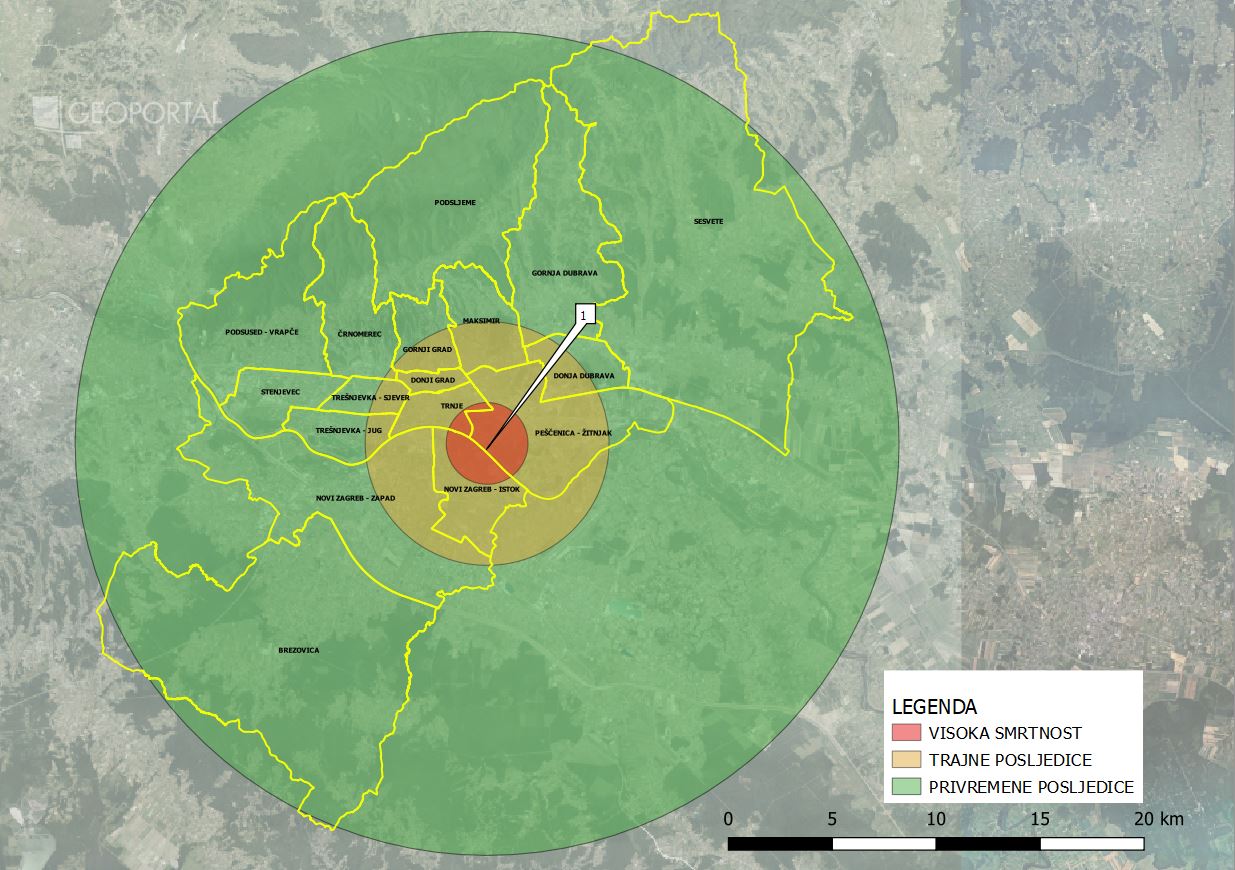 Izvor: Gradski ured za mjesnu samoupravu, promet, civilnu zaštitu i sigurnost prema podacima iz Izvješća o sigurnostiPrema "Registru postrojenja u kojima je utvrđena prisutnost opasnih tvari" koji vodi Hrvatska agencija za okoliš i prirodu, na području grada Zagreba postoji 170 lokacija na kojima je utvrđena prisutnost opasnih tvari, od toga 4 postrojenja na kojima postoji opasnost od pojave domino efekta. Od navedenih lokacija na kojima je moguća pojava domino efekta čak njih 3 smješteno je na području Gradske četvrti Peščenica - Žitnjak (odnosno na jugoistočnom području grada Zagreba). Po ukupnoj količini opasnih tvari (u tonama) na prvom mjestu je Terminal Žitnjak Jadranskog naftovoda d.d., zatim pogon Termoelektrana-toplana Zagreb Hrvatske elektroprivrede (u daljnjem tekstu: TE-TO HEP) na lokaciji Kuševačka 10a (radi se o naftnim proizvodima koji se skladište u nadzemnom spremniku) i Pogon Elektrana - toplana Hrvatske elektroprivrede (u daljnjem tekstu: EL-TO HEP) na adresi Zagorska 1 (naftni proizvodi, kao i lako zapaljive, te kancerogene tvari i tvari opasne po okoliš). Veličina radijusa dosega ugroženosti u najgorem slučaju (maksimalni doseg učinka iznenadnog događaja u metrima) najveća je u slučaju akcidenta u postrojenju tvrtke HEP-Proizvodnja d.o.o. za proizvodnju električne i toplinske energije objekt TE-TO Zagreb (vrsta opasnosti - požar i eksplozija) i iznosi 5866 m za trajne posljedice i 19 820 m za privremene posljedice. Zona ugroženosti vidljiva je na Slici 1.Većina subjekata u proizvodnom procesu na području grada Zagreba koristi klor, amonijak, kloridnu kiselinu, ukapljeni plin, prirodni plin i naftne derivate što predstavlja ozbiljnu prijetnju po okolno područje, koja bi mogla nastati uslijed izlijevanja većih količina opasnih tvari iz spremnika. Događaji koji bi mogli imati najizraženije posljedice po okoliš i stanovništvo odnose se na ispuštanje i požar naftnih proizvoda, zatim na eksploziju ili ispuštanje toksičnih tvari, vrlo lako zapaljivih tvari, tvari koje izazivaju teške opekotine, kancerogenih tvari, tvari opasnih za okoliš i sl. Kada je riječ o smještaju navedenih postrojenja, objekti smješteni u industrijskoj zoni Žitnjak uglavnom su okruženi drugim gospodarskim objektima, sa manjim udjelom stambenih objekata u njihovoj bližoj okolici. Oko pogona TE-TO Zagreb najugroženiji su stambeni objekti u Kuševačkoj i Mraclinskoj ulici, zatim dijelovi Ferenščice, Resnika i Kozari Boka. Na području Trešnjevke uz objekt EL-TO najugroženije je područje grada blizu Zapadnog kolodvora. Najveći broj pravnih osoba koje koriste opasne tvari nalazi se na području Žitnjaka te je tamo najveća vjerojatnost za pojavu tehničko-tehnoloških katastrofa. 2.4.1. Identifikacija zadaća operativnih snaga civilne zaštite koje nisu pokrivene operativnim planovima pravnih i fizičkih osoba u kojima se obavlja proizvodnja, skladištenje, prerada, rukovanje, prijevoz, skupljanje i druge radnje s opasnim tvarima Zadaće koje nisu pokrivene postojećim Operativnim planovima fizičkih i pravnih osoba u kojima se obavlja proizvodnja, skladištenje, prerada, rukovanje, prijevoz, skupljanje i druge radnje s opasnim tvarima su sljedeće: -	evakuacija građana u slučaju neposredne opasnosti od opasne tvari-	regulacija prometa i osiguranje područja intervencije-	zbrinjavanje evakuiranih osoba-	zdravstveno zbrinjavanje ozlijeđenih osoba-	gašenje požara u slučaju nedostatnih snaga i vršenje dekontaminacije-	uključivanje snaga za saniranje posljedica koje prelaze sposobnosti pravne osobe ili je nejasna nadležnost postupanja.2.4.2. Identifikacija lokalnih resursa za pokrivanje nepokrivenih zadaća Budući da je tehničko-tehnološka nesreća s opasnim tvarima događaj koji se vrlo brzo razvija te da bi proteklo previše vremena u slučaju čekanja da se Stožer civilne zaštite Grada Zagreba aktivira kako bi se donosile potrebne mjere i odluke, veliki dio operativnih aktivnosti preuzet će redovne snage hitnih službi dok se određeni dijelovi operativnih snaga civilne zaštite najbliži izvoru neželjenog događaja ne aktiviraju odnosno mobiliziraju. Aktivnosti koje se moraju žurno i bez odgode odvijati su:-	gašenje požara i sprječavanje daljnje eskalacije neželjenog događaja (zadužen vatrogasni zapovjednik na lokaciji)-	obavještavanje stanovništva sirenama, razglasom, SRUUK-om, kao i putem svih medija o smjeru i načinima hitne evakuacije na temelju prikupljenih informacija o razvoju događaja (smjer i brzina vjetra te vrsta opasne tvari)-	blokiranje ulaska u zonu opasnosti i koordinacija pri provođenju evakuacije u smjerovima suprotnim širenju opasnog kontaminiranog oblaka-	prihvat ozlijeđenih u zdravstvene ustanove.Sve navedene aktivnosti provodit će redovne službe (vatrogasci - gašenje požara; policija - potpora procesu evakuacije i osiguranje; hitna pomoć - zdravstveno zbrinjavanje; Županijski centar 112 Zagreb i operater sirenama, a Gradski ured za mjesnu samoupravu, promet, civilnu zaštitu i sigurnost priopćenjima i na druge načine - informiranje stanovništva). Za provođenje navedenih mjera ključne su informacije o vrsti i načinu utjecaja izloženosti opasnim tvarima na ljudsko zdravlje kako bi se mogle planirati zdravstvene mjere te o meteorološkim uvjetima. Policija će sukladno navedenim informacijama odmah početi s usmjeravanjem evakuacije prema sigurnim zonama do trenutka dok Stožer civilne zaštite Grada Zagreba ne postane operativan.U trenutku dojave o nastalom događaju, osim što se aktivira Stožer civilne zaštite Grada Zagreba, aktiviraju se stožeri civilne zaštite i postrojbe civilne zaštite opće namjene gradskih četvrti najbližih neželjenom događaju i povjerenici civilne zaštite s područja mjesnih odbora unutar tih gradskih četvrti što je žurnije moguće. Njihova zadaća je biti potpora procesu evakuacije i pripremiti privremena mjesta za zbrinjavanje evakuiranog stanovništva do prestanka opasnosti (gašenja požara/prestanka istjecanja opasnih tvari).U posljednjoj fazi nakon završetka evakuacije, zbrinjavanja i prestanka izloženosti građana opasnim tvarima kao produktima požara ili ispuštanja u atmosferu, žurno se pristupa sanaciji područja kako bi se spriječio negativan utjecaj na okoliš (saniranje zemljišta i sl. uz pomoć specijaliziranih tvrtki).Tablica 69. Faze reakcije nakon nastanka tehničko-tehnološke nesreće s opasnim tvarimaTablica 70. Lokalni resursi za pokrivanje nepokrivenih zadaća2.4.3. Utvrđivanje ekspertnog tima za provođenje stručne prosudbe mogućih posljedica izvanrednog događaja te predlaganje mjera civilne zaštite i tehničkih intervencija Operater postrojenja s opasnim tvarima dužan je odrediti odgovorne osobe i stručne zaposlenike koji su mjerodavni za davanje sljedećih informacija Stožeru civilne zaštite Grada Zagreba odmah nakon nastanka događaja:-	koji je maksimalni radijus ugroženosti-	koje su štetne tvari ispuštene i koja je vrsta zdravstvenog rizika za građane-	koje je profilaktičke mjere potrebno poduzeti-	kakav je mogući razvoj događaja-	trenutne meteorološke podatke ukoliko postoji meteorološka stanica unutar područja postrojenja.Od stručnih osoba koje nisu dio pravne osobe na raspolaganju gradonačelniku je prije svega vatrogasni zapovjednik Grada Zagreba i načelnici policijskih postaja sa područja grada Zagreba. Uz njih, u ekspertnom timu će se nalaziti i dežurni meteorolog Državnog hidrometeorološkog zavoda, koji će Stožer civilne zaštite Grada Zagreba informirati o detaljnim prognozama na ugroženom području (brzina i smjer vjetra, postotak vlage u zraku i sl.), jer će se na osnovu tih informacija planirati smjerovi provedbe evakuacije, kao i dežurni zaposlenik Hrvatskog zavoda za javno zdravstvo - Službe za toksikologiju.Ekspertni tim za provođenje stručne prosudbe mogućih posljedica izvanrednog događaja činit će:-	stručni tim pravne osobe vlasnika postrojenja u kojem je došlo do izvanrednog događaja-	vatrogasni zapovjednik Grada Zagreba ili njegov zamjenik-	načelnici policijskih postaja-	dežurni zaposlenik Hrvatskog zavoda za javno zdravstvo - Službe za toksikologiju-	dežurni meteorolog Državnog hidrometeorološkog zavoda.2.4.4. Obveze pravne osobe u kojoj je došlo do nesreće, pregled sposobnosti Obaveze pravnih osoba s opasnim tvarima propisane su odgovarajućim zakonima i drugim podzakonskim aktima te njihovom radnom i drugom dokumentacijom. Operateri imaju osposobljeno, opremljeno i uvježbano osoblje i adekvatan sustav nadzora i alarmiranja. Pravna osoba dužna je pravovremeno poduzeti sve dostatne mjere za lokalizaciju incidenta sa opasnim tvarima, a kod događanja istog, uz sve interventne snage i žurne službe (putem Županijskog centra 112 Zagreb) obavijestiti i Gradski ured za mjesnu samoupravu, promet, civilnu zaštitu i sigurnost (odnosno gradonačelnika), kako bi on, sa Stožerom civilne zaštite Grada Zagreba i operativnim snagama, mogao poduzeti potrebne aktivnosti u zaštiti i spašavanju unutar i van perimetra postrojenja, odnosno pripremati i provoditi sve mjere uključivo i mjere civilne zaštite (zaklanjanje, evakuaciju i zbrinjavanje).U slučaju akcidenta obveze pravne osobe s opasnim tvarima su:-	obavijestiti Županijski centar 112 Zagreb i policijsku postaju na broj 192 o nesreći s opasnom tvari i provedbi postupka zaštite na postrojenju-	operater će Županijskom centru 112 Zagreb dati procjenu razvoja izvanrednog događaja, mogućnosti eskalacije krize van perimetra postrojenja, koje ugroze prijete te strukturu potrebne pomoći.Županijski centar 112 Zagreb će o izvanrednom događaju obavijestiti gradonačelnika Grada Zagreba/Stožer civilne zaštite Grada Zagreba i potrebne žurne službe koje će intervenirati, a zatim će gradonačelnik uz pomoć Stožera civilne zaštite Grada Zagreba i Gradskog ureda za mjesnu samoupravu, promet, civilnu zaštitu i sigurnost aktivirati sustav upozoravanja na opasnost i informirati javnost o događaju.ZaključakObveze pravne osobe u kojoj je došlo do nesreće su:-	poduzeti sve mjere radi sprječavanja narastanja izvanrednog događaja-	pravovremeno i bez odgode obavijestiti Županijski centar 112 Zagreb i Gradski ured za mjesnu samoupravu, promet, civilnu zaštitu i sigurnost/gradonačelnika o događaju te poduzeti uzbunjivanje stanovništva vlastitim sirenama-	pružiti sve potrebne informacije o događaju hitnim službama i Stožeru civilne zaštite Grada Zagreba što uključuje podatak o količinama opasnih tvari, trenutnoj situaciji, razvoju događaja, mogućim dodatnim prijetnjama tijekom nastanka i razvoja incidenta odnosno postupka odgovora na njega.Detaljnije spomenute postupke utvrđuje pravna osoba svojim Operativnim planom.2.4.5. Pregled pravnih osoba, redovnih službi i drugih potrebnih kapaciteta za provođenje aktivnosti zaštite i spašavanjaPregled pravnih osoba, redovnih službi i drugih potrebnih kapaciteta za provođenje aktivnosti zaštite i spašavanja vidljiv je u Tablici 71.Tablica 71. Pregled pravnih osoba, redovnih službi i drugih potrebnih kapaciteta za provođenje aktivnosti zaštite i spašavanjaTablica 72. Reguliranje prometa i osiguranjaTablica 73. Gašenje požaraOrganizacija gašenja požara uključuje gašenje i spašavanje od požara i eksplozija, sprječavanje nastanka požara, sprječavanje nastanka eksplozija plina i drugih eksplozivnih tvari, tehničko nadgledanje postrojenja ugroženih eksplozivnim atmosferama. Organizacija sklanjanja ugroženog stanovništvaNe planira se sklanjanje nego privremeno premještanje stanovništva do sanacije prostora.U slučaju odluke o sklanjanju ugroženog stanovništva postupat će se sukladno Državnom planu: - koordiniranje djelovanja putem koordinatora na lokaciji, vođenje jedinstvene informacijske baze podataka o poduzetim mjerama organiziranog sklanjanja- osiguravanje mjesta nesreće, osiguravanje uvjeta za sklanjanje i javnog reda i mira tijekom organiziranog sklanjanja- pružanje prve medicinske pomoći, evidentiranje žrtava- psihosocijalna podrška. Organizacija zbrinjavanja ugroženog stanovništvaU slučaju potrebe zbrinjavanja određenog broja osoba koje su medicinski obrađene, a nema potrebe za njihovom hospitalizacijom, nakon evakuacije, iste će se zbrinuti u objektima određenim za zbrinjavanje evakuiranih osoba. Smještajno zbrinjavanje provode:- ravnatelji/vlasnici objekata određenih za zbrinjavanje pripremom objekata za smještaj i osiguravanjem osnovnih uvjeta za smještaj- Gradski ured za mjesnu samoupravu, promet, civilnu zaštitu i sigurnost zajedno sa stožerima civilne zaštite gradskih četvrti Grada Zagreba na čijem području se objekti nalaze, organizira potporu zbrinjavanja stanovništva u suradnji s pravnim osobama od interesa za sustav civilne zaštite- Gradsko društvo Crvenog križa Zagreb osiguravanjem obroka i pitke vode za pogođeno stanovništvo te osiguravanjem i provođenjem psihološke potpore operativnim snagama sustava civilne zaštite i psihosocijalne podrške pogođenom stanovništvuTablica 74. Organizacija pružanja prve medicinske pomoći2.4.6. Pregled prometnica po kojima je dozvoljen prijevoz opasnih tvariCestovni prometSukladno Odluci o određivanju parkirališnih mjesta i ograničenjima za prijevoz opasnih tvari javnim cestama (Narodne novine 114/12), za prijevoz opasnih tvari smiju se koristiti ovi pravci: -	A1 	Zagreb - Karlovac - Bosiljevo - Split - Šestanovac - čvorište Vrgorac, -	A2 	GP Macelj - Trakošćan - Krapina - Zagreb, - čvorište Jankomir, A3-	A3 	GP Bregana - Zagreb - Sl. Brod - GP Bajakovo, -	A4	GP Goričan - Varaždin – Zagreb, čvorište Ivanja Reka - A3.Prijevoz opasnih tvari drugim cestama nije dozvoljen, osim u slučajevima opskrbe gospodarskih subjekata, benzinskih postaja i stanovništva. Budući se na području Grada Zagreba nalazi veliki broj korisnika opasnih tvari do kojih se iste dovoze prometnicama koje nisu navedene Odlukom o određivanju parkirališnih mjesta i ograničenjima za prijevoz opasnih tvari javnim cestama, za očekivati je da do nesreća može doći prilikom transporta ili pretakanja opasne tvari, čime bi bilo ugroženo stanovništvo i okoliš. Zbog prometnih nesreća može doći do eksplozija, požara, istjecanja opasnih tvari te do kontaminiranja tla, vodotoka i zraka. Za okolno stanovništvo najopasnije bi bile prometne nesreće kod kojih dolazi do stvaranja ili istjecanja otrovnih plinova koji se šire zrakom.Željeznički prometNa ranžirnom kolodvoru Zagreb ne obavlja se pretovar opasnih tvari. Prema Zakonu o prijevozu opasnih tvari (Narodne novine 79/07) i Zakonu o eksplozivnim tvarima te proizvodnju i prometu oružja (Narodne novine 70/17), svi sudionici u prijevozu (pošiljatelj, prijevoznik i primatelj opasne tvari), poduzimaju preventivne i sigurnosne mjere kojima se osigurava zaštita života i zdravlja ljudi, zaštita okoliša, materijalnih dobara i sigurnost prometa. 2.4.7. Popis morskih luka i luka na unutarnjim vodama u kojima se obavlja ukrcaj ili iskrcaj opasnih tvariNa području grada Zagreba ne postoje morske niti luke na unutarnjim vodama na kojima se obavlja ukrcaj ili iskrcaj opasnih tvari. 2.4.8. Organizacija spašavanja materijalnih dobara i sastavnica okoliša, obveze drugih operativnih snaga i sudionika sustava civilne zaštite, kao i provođenje mjera osobne i uzajamne zaštite te djelovanje operativnih snaga u provođenju mjera civilne zaštite Sve mjere samozaštite i kolektivne zaštite moraju biti pravovremene i žurno provedene. Da bi se stanovništvo sklonilo iz opasne zone treba biti upozoreno sirenom, SRUUK-om i preventivno upoznato s dosezima ugrožavanja i mjerama samozaštite (primijenjen APELL proces koji predviđa organiziranje tribina u ugroženim naseljima pri čemu mora prisustvovati i predstavnik operatera). U smrtnom dosegu moguće je da i u zatvoren prostor prodre ugrožavajuća koncentracija opasne tvari pa će trebati organizirati spašavanje stanovništva uporabom osobnih zaštitnih sredstava. Vatrogasne ekipe pri intervenciji moraju koristiti osobna zaštitna sredstva jer ulaze u kontaminirani prostor. Obzirom da su moguća jaka toplinska isijavanja i snažne eksplozije procedure se moraju provoditi po unaprijed predviđenim postupovnicima razrađenim za konkretnu situaciju. U slučaju iznenadnog događaja u području postrojenja koji može prerasti u veliku nesreću postupa se na sljedeći način:-	pogonsko osoblje je dužno odmah obavijestiti Županijski centar 112 Zagreb, Javnu vatrogasnu postrojbu Grada Zagreba i oglasiti uzbunu vlastitom sirenom-	zapovjednik Javne vatrogasne postrojbe Grada Zagreba treba na osnovu primljenih informacija tijekom dolaska ekipa za intervenciju donijeti odluku o potrebi sklanjanja. Odmah po odluci o sklanjanju obavještava Županijski centar 112 Zagreb o potrebi aktiviranja sustava uzbunjivanja u ugroženim mjestima te provedbi hitnih mjera prve pomoći i osiguranja područja od strane policije. Dalje nalaže djelovanje snaga sukladno svojim provedbenim aktima.-	Županijski centar 112 Zagreb odmah po dobivanju prethodne obavijesti obavještava Gradski ured za mjesnu samoupravu, promet, civilnu zaštitu i sigurnost o potrebi organiziranja provedbe mjera civilne zaštite na ugroženom području, a Gradski ured za mjesnu samoupravu, promet, civilnu zaštitu i sigurnost gradonačelnika. -	Gradonačelnik odmah po obavijesti obavještava načelnika Stožera civilne zaštite Grada Zagreba o pripremi zborišta i o potrebi evakuacije stanovništva uz osobitu brigu o ranjivim skupinama s ugroženog područja.-	Stožer civilne zaštite Grada Zagreba procjenjuje situaciju te, po potrebi, iz zone smrtnog djelovanja, nalaže i prisilnu evakuaciju stanovništva. Preko povjerenika civilne zaštite obavještava sudionike sklanjanja o načinu provedbe mjera samozaštite. Organizira evakuaciju i zbrinjavanje stanovništva. Organizira medicinsko zbrinjavanje i spašavanje pogođenog stanovništva iz oštećenih kuća te poduzima potrebne mjere asanacije pogođenog područja. -	Policija se uključuje u provedbu mjera osiguranja područja i provodi prisilnu evakuaciju (sklanjanje) po nalogu načelnika Stožera civilne zaštite Grada Zagreba -	Operativne snage se uključuju sukladno odluci gradonačelnika, a koordinaciju djelovanja provodi Stožer civilne zaštite Grada Zagreba.Organizaciju spašavanja materijalnih dobara i sastavnica okoliša, a nakon provedenog spašavanja ljudi (zaposlenika i stanovnika područja) provodit će:-	operater u čijem području odgovornosti je došlo do izvanrednog događaja s opasnim i štetnim tvarima-	operativne snage civilne zaštite i pravne osobe koje se zaštitom i spašavanjem bave u okviru svoje redovne dužnosti-	Stožer civilne zaštite Grada Zagreba i stožeri civilne zaštite gradskih četvrti Grada Zagreba-	ekspertni tim-	specijalizirane tvrtke za sanaciju takvih vrsta incidenata-	stanovnici ugroženih područja provođenjem mjera osobne i uzajamne zaštite. Stanovništvo na ugroženom području dužno je postupati po naputcima snaga civilne zaštite, a osobito se pridržavati zabrane ulaska u kontaminiranu zonu te sudjelovati u procesu evakuacije sukladno uputama nadležnih tijela. Glavnina potrebnih radnji mora biti izvršena što žurnije, odmah nakon nastanka prijetnje koja može eskalirati ili opasnog događaja. Evakuaciju na početku provode i usmjeravaju snage Ministarstva unutarnjih poslova - Policijske uprave zagrebačke na temelju meteoroloških informacija o snazi i smjeru vjetra da bi se u navedene zadatke nakon aktiviranja Stožera civilne zaštite Grada Zagreba i mobilizacije pripadnika, postupno uključivale snage sustava civilne zaštite.Najbitnije nakon nastanka događaja je pristupiti gašenju požara i suzbijanju posljedica, obavijestiti stanovništvo o potrebi žurne evakuacije svim sredstvima (SRUUK, sirene, radio i TV postaje), pravilno usmjeriti evakuaciju (od smjera vjetra koji nosi kontaminirani oblak) te organizirati prihvat i medicinsku pomoć ugroženom stanovništvu. Uključivanjem snaga sustava civilne zaštite pristupa se detaljnijoj provjeri ugrožene zone s ciljem da se iz nje izvuku osobe koje eventualno nisu poslušale naputke nadređenih te su ostale u zoni opasnosti.Tablica 75. Koraci u početnim postupanjima kod incidenata s opasnim tvarimaZaštita sustava, mreža i objekata kritične infrastrukture provodit će se:- tehničkom zaštitom proizvodnih objekata, sustava i distribucijske mreže- neometanim djelovanjem ključnih procesa i operacija- osiguranjem zamjenskog specijalističkog osoblja i opreme- preseljenjem infrastrukture.Prema odluci nadležnog ministra i uz suradnju s Gradskim zavodom za zaštitu spomenika kulture i prirode, drugim ustanovama za zaštitu i očuvanje kulturnih dobara, specijaliziranim pravnim i fizičkim osobama te MUP SCZ provodit će se:- evakuacija pokretnih kulturnih dobara - raščišćavanje i zbrinjavanje kulturnih dobara - hitne mjere zaštite kulturnih dobara (sprječavanje nastanka štete, utvrđivanje nastale štete, ublažavanje i uklanjanje štete).Detekcijom se utvrđuje vrsta, stupanj i opseg kontaminacije zraka, vode, tla (uključujući nasade/kulture) i drugih površina te se provodi laboratorijska analiza prikupljenog materijala (uzoraka). Dekontaminacija podrazumijeva čišćenje/neutralizaciju koja se provodi radi uklanjanja opasnih tvari s kontaminiranih površina, uključujući vodocrpilišta i vodne osnove (podzemne vode i tokovi), u potpunosti ili do dozvoljenih (za ljude neopasnih) količina kontaminacije. U slučaju potrebe provodit će se i uklanjanje olupina zaostalih nakon eksplozija i požara te uklanjanje drugog zaostalog (kontaminiranog) materijala/otpada, zbrinut će se uklonjeni materijal te provoditi humana i animalna asanacija. 2.4.9. Analiza postojećih operativnih planova pravnih i fizičkih osoba u kojima se obavlja proizvodnja, skladištenje, prerada, rukovanje, prijevoz, skupljanje i druge radnje s opasnim tvarimaAnaliza postojećih Operativnih planova pravnih osoba korisnika opasnih tvari nije moguća, jer do izrade ovog Plana većina operatera nije izradila svoje Operativne planove.2.4.10. Procedura za periodičko testiranje, analizu i reviziju plana djelovanja civilne zaštite, planove organiziranja vježbi i provjera spremnosti, uspostavljanje veza, obavješćivanja te ostalih aktivnostiGradski ured za mjesnu samoupravu, promet, civilnu zaštitu i sigurnost će sukladno postojećim pravilnicima provesti ažuriranje ovoga dokumenta jednom u godini. Jednom u tri godine će se provesti revizija ovog planskog dokumenta. Plan se, kao i postupanje po istom, periodički testira provođenjem vježbi civilne zaštite sukladno Planu vježbi civilne zaštite s ciljem provođenja uvježbavanja pojedinih dijelova Plana u smislu postupanja Stožera civilne zaštite Grada Zagreba, upravljačkih skupina postrojbi civilne zaštite Grada Zagreba u zamišljenoj situaciji određene katastrofe ili velike nesreće. Vrlo je bitno provesti upoznavanje s Planom predstavnike svih ključnih struktura grada Zagreba, operativne snage, žurne službe, operatere s opasnim tvarima i ostale, kako bi se i na taj način gradila sigurnosna kultura te kako bi čitavo društvo bilo otpornije na neželjene situacije, znajući procedure, dužnosti i ovlasti.2.4.11. Ustrojavanje dežurstva u stožeru civilne zaštite za prijem i prijenos informacija, pozivanje osoba, obavješćivanja i uzbunjivanja Gradski ured za mjesnu samoupravu, promet, civilnu zaštitu i sigurnost kao upravno tijelo nadležno za sustav civilne zaštite i potporno tijelo Stožeru civilne zaštite Grada Zagreba održava pasivno dežurstvo. Dežurni službenici diseminiraju informacije koje zaprime s terena.U slučaju tehničko-tehnološke katastrofe operater je dužan proslijediti informaciju u Županijski centar 112 Zagreb te obavijestiti Ministarstvo unutarnjih poslova i vatrogasce ukoliko je potrebna intervencija nekih od gotovih snaga. Ako akcident prelazi granice same pravne osobe, ista je dužna o tome obavijestiti Gradski ured za mjesnu samoupravu, promet, civilnu zaštitu i sigurnost, odnosno gradonačelnika te mu podastrijeti sve informacije neophodne za informiranje javnosti u slučaju potrebe. Ustrojavanje operativnog dežurstva u Stožeru civilne zaštite Grada Zagreba svojom odlukom određuje gradonačelnik.2.4.12. Upoznavanje stanovništva s postupcima u slučaju primjene dijela plana kojim je uređeno djelovanje u slučaju tehničko-tehnološke nesreće s opasnim tvarima u područjima postrojenja u kojima se obavlja proizvodnja, skladištenje, prerada, rukovanje, prijevoz, skupljanje i druge radnje s opasnim tvarima i u prometu Upoznavanje stanovništva se vrši na nekoliko razina:-	izdavanjem letaka koji se dijele kućanstvima na području grada Zagreba (nositelj navedene aktivnosti je Gradski ured za mjesnu samoupravu, promet, civilnu zaštitu i sigurnost)-	postavljanjem plakata i info panoa na javnim mjestima-	organiziranjem predavanja u osnovnim i srednjim školama-	organiziranjem tribina zajedno s operaterima koje su namijenjene lokalnom stanovništvu koje je najugroženije u slučaju nastanka nesreće u postrojenju s opasnim tvarima.Sukladno APELL procesu upoznavanje stanovništva s postupcima u slučaju primjene dijela Plana kojim je uređeno djelovanje u slučaju tehničko-tehnološke nesreće s opasnim tvarima u područjima postrojenja u kojima se obavlja proizvodnja, skladištenje, prerada, rukovanje, prijevoz, skupljanje i druge radnje s opasnim tvarima i u prometu provode zajednički jedinica lokalne samouprave i pravna osoba organizacijom tribina. Provedba upoznavanja stanovništva s navedenim je u nadležnosti nadležnog povjerenika civilne zaštite. 2.4.13. Plan izvješćivanja javnosti o nastanku izvanrednog događaja i poduzetim mjeramaInformiranje javnosti o iznenadnom događaju provodi se putem sredstava javnog priopćavanja na gradskom nivou uz pomoć lokalnih radio i TV postaja. U slučaju iznenadnog događaja javnost treba informirati o slijedećim bitnim činjenicama: -	gdje, kad i kakav se iznenadni događaj dogodio-	postoji li prijetnja s mjesta iznenadnog događaja po zdravlje i živote ljudi-	načinu postupanja prilikom iznenadnog događaja. Izvješće o nastanku izvanrednog događaja zajedno s operaterima sastavlja Stožer civilne zaštite Grada Zagreba. U izvješću se navodi što se dogodilo, granice dosega negativnih učinaka, mjere samozaštite i organizirane zaštite koje će se provesti zbog ublažavanja posljedica. Gradonačelnik će navedeno izvješće objaviti putem lokalnih sredstva javnog priopćavanja. Informiranje javnosti izvršavat će gradonačelnik sukladno zakonskim obvezama, a ono će biti istinito, pravovremeno i ciljano. Osim navedenog vršit će se koordinacija, objedinjavanje i davanje informacija o smještajnim kapacitetima i procjenama popunjenosti ugostiteljskih smještajnih objekata, informiranje turista o potencijalnim opasnostima, o mjerama koje se poduzimaju da ih se spriječi i o preporučenim mjerama i postupcima u slučaju velike nesreće, katastrofe i posebnih okolnosti.2.4.14. Financiranje provedbe dijela Plana djelovanja civilne zaštite koji se odnosi na nesreće s opasnim tvarima Financijska sredstva za provođenje Plana osiguravaju se u proračunu Grada Zagreba. Naknadu štete prouzročene incidentima s opasnim tvarima snose uzročnici odnosno operateri postrojenja s opasnim tvarima.2.4.15. Pregled operativnih snaga sustava civilne zaštite s procjenom spremnosti za izvršavanje zadaća u velikoj nesrećiAnaliza sustava civilne zaštite u području reagiranja temelji se na najgorem scenariju koji je obrađen u Poglavlju 6.3. Procjene rizika od velikih nesreća - pojava domino efekta na području industrijske zone Žitnjak uslijed eksplozije ukapljenog naftnog plina vrlo male vjerojatnosti pojavljivanja.Vrlo niska spremnost podrazumijeva da postojeći kapaciteti nisu dostatni pa je potrebno odmah tražiti pomoć izvan zone pogođenog područja (druge županije/gradovi odnosno međunarodnu pomoć). Niska spremnost odnosi se na sposobnost djelomičnog izvršavanja zadataka uz velike poteškoće (nedovoljno ljudi i opreme) pa je potrebno računati na pomoć izvan zone pogođenog područja (druge županije/gradovi odnosno međunarodnu pomoć). Visoka spremnost podrazumijeva optimalnu reakciju uz određene manje teškoće prilikom planiranja zamjene snaga ali visoku razinu samodostatnosti u izvršavanju zadataka civilne zaštite. Vrlo visoka spremnost podrazumijeva potpunu samodostatnost i u planiranju zamjenskih snaga odnosno mogućnost redovitog i pravodobnog izvršavanja svih zadaća.Tablica 76. Mjere civilne zaštite u slučaju pojave domino efekta na području industrijske zone ŽitnjakSpremnost odgovornih i upravljačkih kapaciteta, operativnih kapaciteta i stanje mobilnosti operativnih kapaciteta sustava civilne zaštite i stanja komunikacijskih kapaciteta u slučaju pojave domino efekta na području industrijske zone Žitnjak uslijed eksplozije ukapljenog naftnog plina procjenjuje se visokom. 2.4.16. Stanje osposobljenosti i opremljenosti operativnih kapaciteta za reagiranjePregled stanja osposobljenosti i opremljenosti operativnih kapaciteta za reagiranje nalazi se u poglavlju 2.2.19. ovoga Plana.2.4.17. Kontakt podaci snaga i sudionika za provedbu planaKontakt podaci snaga i sudionika se nalaze u prilogu ovoga Plana i oni neće biti javno objavljeni zbog zaštite osobnih podataka.2.4.18. Način ostvarivanja komunikacija operativnog značaja - vertikalno i horizontalnoKomunikacija će se ostvarivati redovitim kanalima do aktiviranja Stožera civilne zaštite Grada Zagreba i mobilizacije potrebnih postrojbi civilne zaštite opće namjene, kada će se uspostaviti i horizontalna komunikacija između stožera civilne zaštite gradskih četvrti Grada Zagreba. Posebno bitno je žurno ostvariti komunikaciju s odgovornim osobama operatera koji upravlja postrojenjem s opasnim tvarima u kojem je došlo do incidenta, dežurnim zaposlenikom Hrvatskog zavoda za javno zdravstvo - Službe za toksikologiju i dežurnim meteorologom Državnog hidrometeorološkog zavoda. Nositelji komunikacije s navedenim dionicima su Županijski centar 112 Zagreb i Gradski ured za mjesnu samoupravu, promet, civilnu zaštitu i sigurnost do aktiviranja Stožera civilne zaštite Grada Zagreba. Navedene informacije se žurno moraju prenijeti Policijskoj upravi zagrebačkoj, koja provodi evakuaciju do trenutka operativnosti Stožera civilne zaštite Grada Zagreba.2.4.19. Ocjena samodostatnosti vlastitih operativnih snagaPostojeće snage civilne zaštite sa područja Grada Zagreba u slučaju nastanka tehničko-tehnoloških nesreća bit će dovoljne u provođenju mjera civilne zaštite.2.4.20. Način podnošenja zahtjeva za pomoć višim hijerarhijskim razinamaZahtjev za pomoć višim hijerarhijskim razinama se podnosi preko Županijskog centra 112 Zagreb usmeno u slučaju hitnosti (radio-veza, teklić) s naknadnim pisanim zahtjevom. Procjenjuje se da pomoć viših hijerarhijskih razina u slučaju nastanka tehničko-tehnoloških nesreća neće biti potrebna.2.4.21. Grafički prikazi Svi podaci potrebni za operativno djelovanje su prikazani na kartama koje se nalaze u prilogu ovoga Plana.2.5. MJERE I AKTIVNOSTI SUSTAVA CIVILNE ZAŠTITE U SLUČAJU NASTANKA KLIZIŠTA2.5.1. Organizacija provođenja mjera i aktivnosti sudionika i operativnih snaga sustava civilne zaštite za preventivnu zaštitu i otklanjanje posljedica izvanrednih događaja iz ove kategorije ugrozaNapomena: U slučaju pojave manjih klizišta na ograničenom području, a koja ne ugrožavaju ljudske živote i imovinu značajno, postupa se sukladno Odluci o načinu postupanja na nestabilnim padinama na zemljištu u privatnom vlasništvu (Službeni glasnik Grada Zagreba 21/14). U slučaju dojave o žutoj, narančastoj ili crvenoj razini opasnosti, a na temelju podataka praćenja velikog i dubokog klizišta Kostanjek dobivenih iz „Opservatorija za praćenje klizišta Kostanjek “Rudarsko-geološko naftnog fakulteta Sveučilišta u Zagrebu (u daljnjem tekstu: Opservatorij), postupa se sukladno ovom Planu.Izvor upozoravanja u slučaju nastanka/aktivacije klizišta je Državni hidrometeorološki zavod i Rudarsko-geološko naftni fakultet Sveučilišta u Zagrebu koji o tome obavještavaju Županijski centar 112 Zagreb i Gradski ured za mjesnu samoupravu, promet, civilnu zaštitu i sigurnost. Svrha upozoravanja je pripremiti stanovništvo na mogućnost aktivacije klizišta, kako bi se spasila imovina i ljudski životi, odnosno smanjio rizik od stradavanja.Godine 2012. uspostavljen je “Opservatorij za praćenje klizišta Kostanjek” koji predstavlja integrirani sustav mjernih uređaja (senzora) za automatizirano praćenje pomaka klizišta i uzroka klizanja. Jedan od važnijih ciljeva kontinuiranog praćenja gibanja klizišta u realnom vremenu, kao i pojava koje utječu na aktivnost klizišta (oborina, podzemne vode) je uspostavljanje sustava ranog upozoravanja za ljude na području klizišta. Sustav ranog upozoravanja klizišta (SRUK) Kostanjek (https://sruk.pri-mjer.hr/landslides/L1) omogućava prikaz podataka praćenja iz Opservatorija, kao i upozoravanje na povećane pomake klizišta Kostanjek, odnosno povećane rizike za ljude. Izvori kao i sadržaj upozoravanja u slučaju pojave klizišta prikazani su u Tablici 77.Tablica 77. Izvori upozoravanja u slučaju pojave klizištaRazlikujemo dva osnovna načina ranog upozoravanja u slučaju nastanka klizišta:- upozoravanje uz pomoć sustava za rano upozoravanje na klizišta (SRUK) koji je u funkciji za veliko i duboko klizište Kostanjek (predstavlja razvijene modele praćenja pomaka klizišta i uzroka klizanja, odnosno konceptualna rješenja razina upozoravanja na rizične pomake klizišta i softverske aplikacije za vizualizaciju podataka praćenja i razina upozorenja) i- razine uvjeta za moguć nastanak klizišta na temelju meteoroloških prognoza i povijesnih iskustava s masovnim pojavama klizišta u određenom razdoblju ekstremne oborine, bez primjene mjernih uređaja (upozoravanje na tzv. događaje klizanja za vrijeme oborinskih događaja).Tablica 78. Razine upozoravanja uz pomoć sustava za praćenje pomaka/aktivnosti klizišta KostanjekZadaće Stožera civilne zaštite Grada Zagreba ovisno o razinama upozoravanja za klizište Kostanjek navedene su u Tablici 79.Tablica 79. Zadaće Stožera civilne zaštite Grada Zagreba ovisno o razinama upozoravanja sustava za praćenje pomaka/aktivnosti klizišta KostanjekSukladno Tablici 79. evakuacija se počinje provoditi u slučaju proglašavanja razine upozorenja 3 SRUK-a. Stanovništvo se evakuira do mjesta za prihvat stanovništva sukladno Tablici 81. Evakuaciju ranjivih skupina ljudi provode povjerenici civilne zaštite, postrojba civilne zaštite opće namjene gradske četvrti Podsused - Vrapče i ZET d.o.o. posebnim vozilima namijenjenim prijevozu osoba s invaliditetom. U slučaju zarušavanja pristupnih puteva, pristupa se spašavanju. Spašavanje posebnim alpinističkim tehnikama provodi HGSS - stanica Zagreb. Vatrogasne snage provode izvid lokacije na kojoj je nastalo klizište. U slučaju teško oštećenih ili srušenih kuća u kojima se nalaze građani koji se nisu na vrijeme evakuirali, postrojba civilne zaštite specijalističke namjene za spašavanje iz ruševina započinje spašavanje. Pritom se zapovjednici konzultiraju sa stručnjacima Rudarsko-geološko-naftnog fakulteta o stanju klizišta, kako bi se opasnost dodatnog stradavanja svela na najmanju moguću mjeru. Ekipa za prihvat i zbrinjavanje zajedno s postrojbama civilne zaštite opće namjene Grada Zagreba ustrojava mjesta za prihvat i zbrinjavanje u čvrstim objektima. Gradsko društvo Crvenog križa Zagreb vrši razmještaj, vodi evidenciju evakuiranih, osigurava hranu i psihološku pomoć. Policijska uprava zagrebačka osigurava javni red i mir na lokacijama za prihvat i zbrinjavanje stanovništva. Operateri - vlasnici oštećene kritične infrastrukture zaduženi su za isključivanje mreža kritične infrastrukture kako bi se izbjegla opasnost na lokacijama klizišta (udar električne struje, eksplozija plinske mreže i sl.)Tablica 80. Segmenti operativnog postupanja u slučaju nastanka klizišta2.5.2. Organizacija provođenja evakuacijePregled pravaca i prometnica za evakuacijuOdređeni su koridori za evakuaciju građana s područja klizišta Kostanjek na lokacije za prihvat.  Pravci evakuacije do lokacije Super Konzum Gajnice- Bizek II. od broja 30 ulicom Lisičina i Dubravica- Dolec ulicom Dolec na Karažnik i Dubravicu (alternativno ulicom Dolec do Huzjanove)- ulicom Kostanjek na Dolec do Huzjanove- Bizek I. odvojak ulicom Kostanjek na Dolec do HuzjanovePravci evakuacije do lokacije Podsusedska aleja 79- Bizek I., Bukoščak, Bukoščanski odvojak, Vodopijin breg, Jambrišakov odvojak, Jambrišakov breg, Prigornički odvojak, Sopotski odvojak, Sopot, Skoki ulicom Prigornica do Aleje grada Bologne.Priprema evakuacijeGradonačelnik u slučaju proglašavanja razine upozorenja 3 SRUK-a Opservatorija ili utvrđenog stanja na ugroženom području donosi odluku o evakuaciji putem Gradskog ureda za mjesnu samoupravu, promet, civilnu zaštitu i sigurnost. Stožer civilne zaštite Grada Zagreba:prema odredbama ovog Plana angažira osoblje, vozila i druga sredstva potrebna za evakuaciju,od Gradskog ureda za mjesnu samoupravu, promet, civilnu zaštitu i sigurnost temeljem naloga o mobilizaciji obveznika civilne zaštite izdanog od gradonačelnika traži tehničku provedbu mobilizacije obveznika civilne zaštite kao pomoć pri evakuacijiobavještava i poziva druga tijela i pravne osobe s područja grada Zagreba koji su dužni sudjelovati u evakuaciji i to: nadležnu organizaciju Gradskog društva Crvenog križa Zagreb, nadležnu policijsku upravu, pravne osobe od interesa za civilnu zaštitu.U slučaju kada Stožer civilne zaštite Grada Zagreba, u suradnji s policijom, ocijeni da bi evakuacija stanovnika vlastitim vozilima izazvala prometnu gužvu koja bi ometala provedbu evakuacije, može proglasiti obveznom evakuaciju skupnim vozilima, odnosno zabraniti uporabu vlastitih vozila. U slučaju evakuacije vlastitim vozilom - osobe koje se evakuiraju dužne su strogo se pridržavati uputa o pravcima - putevima evakuacije, brzini vožnje te drugim uputama koje daju službene osobe. Ukoliko tako odluči osoba odgovorna za provedbu evakuacije, odnosno ako drugačije nije moguće zbog uvjeta na prometnicama te zbog opće sigurnosti, osobe koje se evakuiraju vlastitim vozilima dužne su se priključiti organiziranom konvoju vozila, o čemu odgovorne osobe daju pravovremenu obavijest. Povjerenici civilne zaštite i njihovi zamjenici osnovni su nositelji evidentiranja i organiziranja evakuacije kritičnih kategorija stanovnika ugroženog područja, definiranih udruga od interesa za sustav civilne zaštite te ostalih stanovnika. Oni izvještavaju Stožer civilne zaštite Grada Zagreba o potrebnom broju skupnih vozila za evakuaciju, posebno prilagođenih vozila za prijevoz invalida i drugim potrebama.U slučaju evakuacije osobe koje se evakuiraju dužne su ukoliko postoje mogućnosti:ponijeti osobne dokumente za sebe i članove obiteljiisključiti struju, plin i vodu u objektu/stanu kojeg napuštajuzaključati građevinu/stan kojeg napuštajuuzeti obvezne lijekove za sebe i članove obitelji (po mogućnosti i kutiju za prvu pomoć)ponijeti najdražu igračku i slikovnicu svoga djetetaponijeti konzerviranu hranu, vodu za piće za sebe i svoju obiteljponijeti rezervnu odjećuponijeti deke, vreće za spavanjeponijeti radio uređaj (po mogućnosti s rezervnim baterijama)obavijestiti osobe odgovorne za provedbu evakuacije o kroničnim i drugim bolestima sebe i članova svojih obitelji ili stanjima koja zahtijevaju posebne postupke i zdravstvenu skrbobavijestiti osobe odgovorne za provedbu evakuacije ukoliko trebaju pomoć u evakuaciji ili se evakuiraju vlastitim vozilom.Lokacije za prihvat stanovništvaPo donošenju Odluke o evakuaciji postupa se sukladno Pravilniku o postupku ranog upozoravanja stanovništva. Ista se prenosi upotrebom SRUUK-a i sredstvima javnog priopćavanja, a može se prenijeti i sustavima za uzbunjivanje, davanjem znaka nadolazeća opasnost i govornim informacijama. Obavijest o organiziranom provođenju evakuacije prenosi se i preko povjerenika civilne zaštite. Nakon donošenja odluke o provođenju evakuacije povjerenici civilne zaštite i druge osobe zadužene za provođenje evakuacije odlaze do osoba koje se evakuiraju i pozivaju ih da hitno dođu na mjesto za prihvat s nužnim stvarima koje nose sa sobom (popis ranjivih skupina vode povjerenici civilne zaštite). Prilikom dolaska na mjesto za prihvat, sve osobe koje se evakuiraju obvezno se evidentiraju (ime i prezime, ime i prezime roditelja, datum rođenja, adresa stanovanja, broj članova obitelji koji se evakuiraju - srodstvo). Naknadno se u evidencijske liste upisuje registarska oznaka prijevoznog sredstva kojim se osoba prevozi do mjesta za zbrinjavanje, točna adresa smještaja i odgovorna osoba na mjestu zbrinjavanja).Određene su lokacije za prihvat stanovništva (Tablica 81.) gdje će se obaviti popis stanovništva koje se organizirano evakuira u svrhu vođenja urednih evidencija i olakšavanja procesa spajanja razdvojenih. Na površinama za prihvat, evakuirane građane će dočekati ekipa za prihvat koja će evidentirati građane, osigurati osnovnu medicinsku, psihološku i socijalnu pomoć te organizirati njihov prijevoz prema lokacijama za zbrinjavanje. Evidencije obuhvaćaju ime i prezime, adresu evakuiranih osoba, a za djecu dob i imena roditelja ili staratelja koji ih prati. Također treba upisati i kontakt osobe s brojevima telefona i adresama kako bi se preko rodbine i prijatelja spojile razdvojene obitelji. Za prihvatna mjesta Stožer civilne zaštite gradske četvrti Podsused-Vrapče određuje ekipu za prihvat stanovništva kao i voditelja prihvatnog mjesta – zborišta.Tablica 81. Lokacije za prihvat stanovništva na području gradske četvrti Podsused - VrapčeSudionici u procesu evakuacijeO provođenju evakuacije izvješćuju se nositelji provedbe, koji će aktivirati svoje ekipe za prihvat evakuiranog stanovništva u planirane objekte. Nositelji provedbe evakuacije na području grada Zagreba su stožeri gradskih četvrti Grada Zagreba koji su glavni koordinatori i organizatori procesa na područjima gradskih četvrti. Stožer civilne zaštite Grada Zagreba je zadužen za osiguranje logističkih uvjeta za uspostavu mjesta za prihvat stanovništva.Paralelno s dostavom odluke o provođenju evakuacije aktivira se pravna osoba s prometnim sredstvima za prijevoz stanovništva (ZET d.o.o.) i Policijska uprava zagrebačka radi reguliranja prometa i osiguranja provođenja evakuacije te zaštite imovine osoba koje su napustile područje. Kontrolu napuštanja kućanstava iz kojih bi se stanovništvo trebalo evakuirati obavlja policija, koja evidentira i osobe koje su se odbile evakuirati.Uz operativne snage sustava civilne zaštite (prvenstveno postrojbe civilne zaštite opće namjene Grada Zagreba) u provođenje evakuacije se uključuje i Gradsko društvo Crvenog križa Zagreb i Centar za socijalnu skrb Zagreb. Istovremeno, s početkom provedbe evakuacije izvješćuju se nositelji provedbe privremenog zbrinjavanja koji će aktivirati svoje ekipe za prihvat evakuiranog stanovništva. Preporučuje se pritom ne razdvajati obitelji. Svi samoinicijativno evakuirani biti će obaviješteni o potrebi prijave članovima Gradskog društva Crvenog križa Zagreb u svrhu vođenja evidencija i eventualnog spajanja razdvojenih obitelji. Stožer civilne zaštite Grada Zagreba koordinira provedbu evakuacije. Starije, bolesne, nemoćne i nepokretne osobe, trudnice i majke s malom djecom ukoliko je to moguće, treba evakuirati prije ostalog stanovništva ukoliko postoji realna opasnost po njihov život. Za sve skupine stanovništva potrebno je osigurati adekvatan smještaj, nadzor i brigu.U provedbu mjere evakuacije na području grada Zagreba uključuju se sljedeće snage sustava civilne zaštite:Stožer civilne zaštite Grada Zagrebastožeri civilne zaštite gradskih četvrti Grada Zagrebapostrojbe civilne zaštite opće namjene Grada Zagrebapovjerenici civilne zaštiteGradsko društvo Crvenog križa Zagrebpravne osobe od interesa za civilnu zaštitu u segmentu prijevoza.Pregled nositelja provedbe mjera evakuacije: Tablica 82. Nositelji provedbe mjere evakuacije i njihove zadaće (mjere) Tablica 83. Aktivnosti tijekom evakuacije na razini Grada ZagrebaObveze iz Državnog plana djelovanja:Rudarsko-geološko naftni fakultet Sveučilišta u Zagrebu, Hrvatski geološki institut i građevinski fakulteti definiraju hitne mjere temeljem izvida na terenu i uvida u arhivsku dokumentaciju, dok su za provođenje hitnih mjera uklanjanja opasnih ili potencijalno opasnih masa tla i stabala, gradnju alternativnih puteva za prolaz ljudi i vozila, izradu kanala za odvodnju površinske vode, prekrivanje klizišta zaštitnim folijama zaduženi odjeli za komunalnu infrastrukturu i postrojbe civilne zaštite. S ciljem realizacije naloženih hitnih mjera, bit će angažirane pravne osobe od interesa za sustav civilne zaštite iz segmenta osiguravanja građevinske mehanizacije. ZaključakU slučaju provođenja evakuacije dio stanovništva će sukladno uputama sam doći do lokacija namijenjenih prihvatu stanovništva, dio stanovništva će morati biti dodatno upućen i usmjeren od strane povjerenika, a dio (posebno ranjive skupine stanovništva poput osoba s invaliditetom i starijih i nemoćnih) će se morati organizirano prebaciti do lokacija za prihvat. Nakon proglašavanja razine upozorenja 3 SRUK-a Opservatorija ili utvrđenog stanja na ugroženom području, član Stožera civilne zaštite Grada Zagreba nadležan za zbrinjavanje i evakuaciju će odmah pristupiti koordinaciji zbrinjavanja odnosno organiziranju lokacija za prihvat stanovništva uz suradnju sa stožerima gradskih četvrti Grada Zagreba. Tijekom popisivanja ljudi na lokacijama za prihvat kojeg će provoditi oformljeni timovi, radit će se na uspostavi lokacija za zbrinjavanje, a stanovništvo će dobiti okrjepu, osnovnu medicinsku i psihološku pomoć.U pravilu će se evakuacija do lokacija za prihvat provoditi pješke temeljem uputa koje će se prenositi medijima (FM radio, SRUUK) i preko povjerenika civilne zaštite, a ranjive skupine stanovništva (osobe s invaliditetom, stariji i nemoćni) će se organizirano evakuirati autobusima i vozilima za prijevoz osobama s invaliditetom u vlasništvu ZET-a d.o.o. Evakuacija osobnim vozilima u zoni klizišta može biti zabranjena radi sprječavanja prometnog kolapsa i osiguravanja pristupa vozilima hitnih službi i civilne zaštite, a zbog činjenice da će određeni prometni pravci biti blokirani odronima/deformacijama u terenu. Prijevoz stanovništva će biti osiguran autobusima ZET-a d.o.o. od lokacija za prihvat do mjesta organiziranog boravka u slučaju da su planirane lokacije međusobno udaljene. Značajnu pomoć u provođenju evakuacije i popisivanju stanovništva pružit će Gradsko društvo Crvenog križa Zagreb.U ostalim segmentima operativnog djelovanja postupa se sukladno sljedećim poglavljima ovoga Plana:2.2.1. Organizacija spašavanja i raščišćavanja, zadaće sudionika i operativnih snaga koje raspolažu kapacitetima za spašavanje iz ruševina2.2.4. Organizacija reguliranja prometa i osiguranja tijekom intervencija2.2.5. Organizacija pružanja medicinske pomoći i medicinsko zbrinjavanje2.2.8. Organizacija spašavanja i evakuacije osoba s invaliditetom i ostalih ranjivih skupina2.2.12. Organizacija osiguravanja hrane i vode za piće2.2.13. Organizacija asanacije terena2.5.3. Pregled operativnih snaga sustava civilne zaštite s procjenom spremnosti za izvršavanje zadaća u velikoj nesrećiAnaliza sustava civilne zaštite u području reagiranja temelji se na najgorem scenariju koji je obrađen u Poglavlju 6.8. Procjene rizika od velikih nesreća - Pojava masovnih klizišta na području Grada Zagreba.Vrlo niska spremnost podrazumijeva da postojeći kapaciteti nisu dostatni pa je potrebno odmah tražiti pomoć izvan zone pogođenog područja (druge županije/gradovi odnosno međunarodnu pomoć). Niska spremnost odnosi se na sposobnost djelomičnog izvršavanja zadataka uz velike poteškoće (nedovoljno ljudi i opreme) pa je potrebno računati na pomoć izvan zone pogođenog područja (druge županije/gradovi odnosno međunarodnu pomoć). Visoka spremnost podrazumijeva optimalnu reakciju uz određene manje teškoće prilikom planiranja zamjene snaga ali visoku razinu samodostatnosti u izvršavanju zadataka civilne zaštite. Vrlo visoka spremnost podrazumijeva potpunu samodostatnost i u planiranju zamjenskih snaga odnosno mogućnost redovitog i pravodobnog izvršavanja svih zadaća.Tablica 84. Mjere civilne zaštite u slučaju pojave masovnih klizišta na području Grada Zagreba2.5.4. Stanje osposobljenosti i opremljenosti operativnih kapaciteta za reagiranjePregled stanja osposobljenosti i opremljenosti operativnih kapaciteta za reagiranje nalazi se u poglavlju 2.2.19. ovoga Plana.2.5.5. Kontakt podaci snaga i sudionika za provedbu planaKontakt podaci operativnih snaga i sudionika se nalaze u prilogu ovoga Plana i oni neće biti javno objavljeni zbog zaštite osobnih podataka.2.5.6. Način ostvarivanja komunikacija operativnog značaja - vertikalno i horizontalnoKomunikacija će se ostvarivati redovitim načinima i sredstvima (radio-veza, telefoni i sl.)2.5.7. Ocjena samodostatnosti vlastitih operativnih snagaPostojeće snage civilne zaštite sa područja Grada Zagreba u slučaju pojave masovnih klizišta na području Grada Zagreba bit će dovoljne u provođenju mjera civilne zaštite.2.5.8. Način podnošenja zahtjeva za pomoć višim hijerarhijskim razinamaZahtjev za pomoć višim hijerarhijskim razinama se podnosi putem Županijskog centra 112 Zagreb usmeno u slučaju hitnosti (radio-veza, teklić) s naknadnim pismenim zahtjevom. Procjenjuje se da pomoć viših hijerarhijskih razina u slučaju pojave masovnih klizišta na području Grada Zagreba neće biti potrebna.2.6. MJERE I AKTIVNOSTI SUSTAVA CIVILNE ZAŠTITE U SLUČAJU NESREĆA NA ODLAGALIŠTIMA OTPADA2.6.1. Organizacija obavještavanja o pojavi opasnostiMogući izvori upozoravanja na području Grada Zagreba u slučaju nastanka nesreće na odlagalištima otpada prikazani su u Tablici 85.Tablica 85. Izvori upozoravanja u slučaju nesreća na odlagalištima otpada2.6.2. Organizacija provođenja mjera i aktivnosti sudionika i operativnih snaga sustava civilne zaštite za preventivnu zaštitu i otklanjanje posljedica izvanrednih događaja iz ove kategorije ugrozaOtpad je prema Zakonu o gospodarenju otpadom (Narodne novine 84/21 i 142/23 - Odluka USRH) svaka tvar ili predmet koju posjednik odbacuje, namjerava ili mora odbaciti. Otpad nastaje kao posljedica svih ljudskih aktivnosti i u svim gospodarskim djelatnostima. Jedino legalno odlagalište otpada na koje se danas odlaže miješani komunalni otpad Grada Zagreba te komunalni otpad s područja Samobora i Svete Nedjelje je odlagalište Prudinec-Jakuševec. Udaljeno je 5 km zračne linije od središta Zagreba, a nalazi se u jugoistočnom dijelu Grada Zagreba, na desnoj obali rijeke Save, na udaljenosti 400 m od naselja Jakuševec i između vodozaštitnih zona najvećih postojećih i planiranih vodocrpilišta Grada Zagreba (Črnkovec i Petruševec).Unatoč tome što se prema dokumentu Ministarstva zaštite okoliša i energetike navodi da se odlagalište otpada Prudinec/Jakuševec nakon procesa sanacije nalazi u kategoriji najuređenijih odlagališta u Republici Hrvatskoj, u slučaju nastanka nesreće na odlagalištu zbog blizine gusto naseljenih gradskih područja, posljedica događaja može biti degradacija kvalitete života stanovništva i narušavanje zdravstvene sigurnosti građana. Stanovništvo može biti izloženo opasnim produktima gorenja, može biti dugotrajnih problema sa vodoopskrbom i odvozom otpada prvih dana nakon događaja.Mjere i aktivnosti u slučaju nastanka nesreća na odlagalištima otpada navedene su u Tablici 86. Tablica 86. Mjere i aktivnosti u slučaju nesreća na odlagalištima otpadaGradski ured za mjesnu samoupravu, promet, civilnu zaštitu i sigurnost kao upravno tijelo nadležno za sustav civilne zaštite i potporno tijelo Stožeru civilne zaštite Grada Zagreba održava pasivno dežurstvo. Dežurni službenici diseminiraju informacije koje zaprime s terena. Tablica 87. Operativno postupanje u slučaju požara na odlagalištima otpada do aktivacije Stožera civilne zaštite Grada Zagreba U Tablici 88. nalazi se pregled pravnih osoba, redovnih službi i drugih potrebnih kapaciteta za provođenje aktivnosti zaštite i spašavanja.Tablica 88. Pregled pravnih osoba, redovnih službi i drugih potrebnih kapaciteta za provođenje aktivnosti zaštite i spašavanja2.6.3. Pregled operativnih snaga sustava civilne zaštite s procjenom spremnosti za izvršavanje zadaća u velikoj nesrećiAnaliza sustava civilne zaštite u području reagiranja temelji se na najgorem scenariju koji je obrađen u Poglavlju 6.7. Procjene rizika od velikih nesreća - Nesreća na odlagalištu otpada Prudinec-Jakuševec.Vrlo niska spremnost podrazumijeva da postojeći kapaciteti nisu dostatni pa je potrebno odmah tražiti pomoć izvan zone pogođenog područja (druge županije/gradovi odnosno međunarodnu pomoć). Niska spremnost odnosi se na sposobnost djelomičnog izvršavanja zadataka uz velike poteškoće (nedovoljno ljudi i opreme) pa je potrebno računati na pomoć izvan zone pogođenog područja (druge županije/gradovi odnosno međunarodnu pomoć). Visoka spremnost podrazumijeva optimalnu reakciju uz određene manje teškoće prilikom planiranja zamjene snaga ali visoku razinu samodostatnosti u izvršavanju zadataka civilne zaštite. Vrlo visoka spremnost podrazumijeva potpunu samodostatnost i u planiranju zamjenskih snaga odnosno mogućnost redovitog i pravodobnog izvršavanja svih zadaća.Tablica 89. Mjere civilne zaštite u slučaju nesreće na odlagalištu otpada Prudinec - Jakuševec2.6.4. Stanje osposobljenosti i opremljenosti operativnih kapaciteta za reagiranjePregled stanja osposobljenosti i opremljenosti operativnih kapaciteta za reagiranje nalazi se u poglavlju 2.2.19. ovoga Plana.2.6.5. Kontakt podaci snaga i sudionika za provedbu planaKontakt podaci operativnih snaga i sudionika se nalaze u prilogu ovoga Plana i oni neće biti javno objavljeni zbog zaštite osobnih podataka.2.6.6. Način ostvarivanja komunikacija operativnog značaja - vertikalno i horizontalnoKomunikacija će se ostvarivati redovitim načinima i sredstvima (radio-veza, telefoni i sl.)2.6.7. Ocjena samodostatnosti vlastitih operativnih snagaPostojeće snage civilne zaštite sa područja Grada Zagreba u slučaju nesreće na odlagalištu otpada Prudinec - Jakuševec bit će dovoljne u provođenju mjera civilne zaštite.2.6.8. Način podnošenja zahtjeva za pomoć višim hijerarhijskim razinamaZahtjev za pomoć višim hijerarhijskim razinama se podnosi putem Županijskog centra 112 Zagreb usmeno u slučaju hitnosti (radio-veza, teklić) s naknadnim pismenim zahtjevom. Procjenjuje se da pomoć viših hijerarhijskih razina u slučaju pojave masovnih klizišta na području Grada Zagreba neće biti potrebna.3. NAČIN ZAHTIJEVANJA I PRUŽANJA POMOĆI IZMEĐU RAZLIČITIH HIJERARHIJSKIH RAZINA SUSTAVA CIVILNE ZAŠTITE U VELIKOJ NESREĆI I KATASTROFIZahtijevanje pomoćiU slučaju kada su prethodno upotrijebljene sve sposobnosti operativnih snaga sustava civilne zaštite Grada Zagreba i iskorišteni svi raspoloživi kapaciteti ili ako su oni nedostatni za učinkovitost spašavanja na području Grada Zagreba, načelnik Stožera civilne zaštite Grada Zagreba, po pribavljenoj prethodnoj suglasnosti gradonačelnika, šalje zahtjev za traženje pomoći načelniku Stožera civilne zaštite više hijerarhijske razine sukladno Pravilniku o standardnim operativnim postupcima za pružanje pomoći nižoj hijerarhijskoj razini od strane više razine sustava civilne zaštite u velikoj nesreći i katastrofi. Zahtjev se podnosi samo u izvanrednim situacijama kada se sagledavanjem svih poduzetih operativnih aktivnosti sustava civilne zaštite Grada Zagreba u velikoj nesreći utvrdi stvarni manjak u potrebnim operativnim kapacitetima za učinkovito spašavanje u slučaju velike nesreće i katastrofe, utvrde izraženi veliki nedostatci u osposobljenosti ili opremljenosti te kompetencijama/stručnosti operativnih snaga koji značajno umanjuju njihovu operativnu spremnost za uspješno djelovanje u velikoj nesreći i kao zamjena lokalno angažiranih operativnih snaga nakon 24 sata njihovog besprekidnog djelovanja u velikoj nesreći, s time da se nakon odmora od 12 sati ponovno uključe u sanaciju posljedica izvanrednog događaja. Odgovor na zahtjev se mora dati u roku 3 sata od zaprimanja zahtjeva. Kada Grad Zagreb dobije pomoć s državne razine, obvezan je sa svojim operativnim snagama nastaviti djelovanje na sanaciji posljedica izvanrednog događaja. Gradonačelnikovu suglasnost na prijedlog zahtjeva kojim se traži pomoć s državne razine načelnik Stožera civilne zaštite Grada Zagreba može iznimno, u slučaju hitnosti zatražiti i usmeno (neposredno osobnom komunikacijom, telefonski, radio vezom i na drugi raspoloživ način) o čemu se u dnevniku rada registrira službena zabilješka, a obvezno se dostavlja i u pismenom obliku u roku 3 sata od pribavljene usmene suglasnosti.U slučaju razornog potresa jačine IXº ili više stupnjeva MCS ljestvice, Stožer civilne zaštite Grada Zagreba tražit će pomoć s više hijerarhijske razine, a u svim ostalim slučajevima po potrebi nakon sagledavanja situacije na terenu. Pružanje pomoćiGrad Zagreb će pružiti potrebnu pomoć drugim jedinicama lokalne (područne) regionalne samouprave na zahtjev Ravnateljstva civilne zaštite ili temeljem sklopljenih sporazuma.4. OSIGURANJE SPECIFIČNIH POTREBA OSOBA S INVALIDITETOMGrad Zagreb dužan je osigurati uzbunjivanje, evakuaciju i zbrinjavanje stanovnika sa specifičnim potrebama i osoba s invaliditetom.Uzbunjivanje i obavješćivanje stanovništva je skretanje pozornosti na opasnost korištenjem propisanih znakova za uzbunjivanje te pružanje pravodobnih i nužnih informacija radi poduzimanja aktivnosti za učinkovitu zaštitu. Uzbunjivanje i obavješćivanje osoba s invaliditetom se mora provoditi svim dostupnim sredstvima. To uključuje zvučno upozoravanje (sirene, sirene s govornim porukama, megafon, zvučne SMS poruke, radio - osobito bitno za slijepe i slabovidne), vizualno upozoravanje (SMS poruke, SRUUK, poruke na ekranu TV programa i prijemnika u kućanstvima - osobito bitno za gluhe i nagluhe) te djelatnost povjerenika koji će prema popisima posjećivati osobe s invaliditetom te ih izravno obavještavati o nastupajućoj opasnosti.Evakuacija je postupak u kojem odgovorno tijelo vlasti provodi planirano i organizirano izmještanje stanovništva sa ugroženog na neugroženo, odnosno manje ugroženo područje, na vrijeme duže od 48 sati, uz organizirano zbrinjavanje evakuiranog stanovništva. Specifičnost u pristupu evakuaciji ranjivih skupina stanovništva bit će posebno opisana niže u ovome poglavlju, no bitno je istaknuti da se osobito moraju planirati i osigurati prijevozna sredstva prilagođena osobama s invaliditetom. Zbrinjavanje stanovnika podrazumijeva osiguranje boravka, prehrane i najnužnije zdravstvene skrbi, a to osobito uključuje osiguravanje uvjeta za pristup takvim objektima osobama s invaliditetom. Privremeni smještaj za osobe s invaliditetom nakon velike nesreće i katastrofe mora biti dostupan, pristupačan i dizajniran na način da zadovolji njihove osnovne potrebe do trenutka osiguravanja uvjeta za njihov povratak na mjesta iz kojih su evakuirani odnosno prije nastupanja stanja velike nesreće i katastrofe potrebno je utvrditi najprimjerenija mjesta i građevine za provođenje skrbi i osiguravanje hitnih potreba osoba s invaliditetom.Tablica 90. Specifične potrebe osoba s invaliditetom ovisno o zadaći (mjeri civilne zaštite)Evakuacija ranjivih skupina stanovništvaRanjive skupine stanovništva možemo definirati s obzirom na samostalnost djelovanja u kriznim situacijama odnosno sposobnost razumijevanja i samostalnog izvršavanja naputaka vezanih uz sam proces evakuacije. Prema Zakonu o Registru osoba s invaliditetom osoba s invaliditetom je "osoba koja ima dugotrajna tjelesna, mentalna, intelektualna ili osjetilna oštećenja koja u međudjelovanju s različitim preprekama mogu sprječavati njezino puno i učinkovito sudjelovanje u društvu na ravnopravnoj osnovi s drugima". Iz navedene definicije vidljivo je da osobe s invaliditetom automatski pripadaju ranjivim skupinama tijekom procesa evakuacije, jer uspješnost tog procesa ovisi o izvršenju fizičke aktivnosti (pokretljivost) i kognitivne sposobnosti sukladne potrebama (sposobnost donošenja odluka primjerenih situaciji i uputama nadležnih).Ranjive skupine na osnovu prije navedenoga možemo podijeliti na podskupinu koja ima teškoće s razumijevanjem uputa (intelektualna oštećenja) i podskupinu koja se otežano kreće u prostoru ili je potpuno nepokretna (tjelesni invaliditet). Iako postoji i kombinacija intelektualnih oštećenja i tjelesnog invaliditeta, kod ove podjele je bitno naglasiti da te osobe potpuno ovise o drugima (u ovu skupinu spadaju i mala djeca, ali se presumira da su mala djeca pod stalnim nadzorom roditelja). Bitno je da znamo barem okvirno broj pojedinaca koji žive u nekom višestambenom objektu, a pripadaju nekoj od ranjivih skupina zbog lakšeg planiranja potrebnog ljudstva, prijevoznih sredstava namijenjenih prijevozu osoba s invaliditetom i sl. Za prikupljanje takvih podataka zbog nepostojanja potrebnih baza podataka, zaduženi su povjerenici civilne zaštite.Potreban je različit pristup ranjivim skupinama pojedinaca prilikom evakuacije jer iako je posljedica ista (nemoć), način reakcije takvih pojedinaca se itekako razlikuje. Dok pojedinci s različitim mentalnim i intelektualnim oštećenjima te poremećajima iz spektra autizma mogu biti uznemireni, agresivni i neugodni te mogu remetiti javni red i mir pa se nad njima nekada moraju provesti i sredstva prisile jer ne razumiju složenost situacije ili situaciju tumače i doživljavaju na nerealan način, osobe s tjelesnim invaliditetom i slijepe i slabovidne osobe mogu kvalitetno surađivati sa spašavateljima, ali bez pomoći drugih ne mogu biti evakuirane, a dodatna otežavajuća okolnost je često i ta da nekada osobe s invaliditetom nemaju lagan pristup zgradama u kojima žive (stepenice, preuski prolaz za kolica i sl.) pa bez značajne pomoći drugih, ali i optimalnih prijevoznih sredstava, njihova evakuacija iz ugrožene zone neće biti moguća. Prilikom evakuacije i spašavanja gluhe osobe, zbog teškoća u komunikaciji, mogu surađivati sa spašavateljima uz određenu komunikacijsku prilagodbu, dok gluhoslijepe osobe zahtijevaju potpunu komunikacijsku podršku druge osobe (intervenor).Specifične potrebe ranjivih skupina tijekom evakuacije ovisno o kategorijama su:a) Osobe s oštećenjem vidaSlabovidne i slijepe osobe su često vrlo samostalne u obavljanju svakodnevnih aktivnosti na način da se takve osobe kreću dobro poznatim rutama nekada uz pomoć bijelog štapa, a nekada psa vodiča. No u izvanrednim situacijama o njima se treba voditi posebna briga jer evakuaciju često prate i panične reakcije (posebno ako se katastrofa već dogodila npr. razoran potres) pa se slijepe i slabovidne osobe mogu naći usred meteža u kojem im je potrebna pomoć staloženih ljudi. U slučaju nastanka izvanrednog događaja mogu ga detektirati ili zvučnim putem (mediji, telefon, susjedi) ili osjetilnim putem (razoran potres), a sposobnost razumijevanja informacija je najčešće vrlo dobra, kao i pokretljivost. Takve osobe najčešće same mogu napustiti objekt (osim u slučaju ako zgrada nije djelomično ili potpuno urušena ili ako se evakuacija mora odviti alternativnim putem npr. vatrogasne ljestve, požarne stube i sl.) te se njihov invaliditet prepozna po bijelom štapu ili psu vodiču. Takve osobe će iz zgrade biti potrebno evakuirati u slučaju djelomičnog ili potpunog urušavanja, a u drugim situacijama osobe će same napustiti objekt, a zatim trebaju biti vođene od strane pripadnika snaga civilne zaštite ili povjerenika do autobusa za evakuaciju ili se treba pronaći neka osoba koja će takve osobe voditi do sigurnog područja. Slijepim i slabovidnim osobama se mora na adekvatan način objasniti situacija te ih s posebnom pažnjom usmjeravati.b) Osobe s oštećenjem sluha i govorno-glasovne komunikacijeOsobama s potpuno oštećenim sluhom (kojima ne pomažu slušni aparati) ili nagluhim osobama informacije o potrebi evakuacije mogu se prenijeti preko ekrana pametnih telefona (idealna situacija je da sve osobe oštećena sluha u području u kojem je planirana evakuacija dobiju SMS poruku s uputama putem SRUUK-a), a te informacije mogu saznati i preko tekstualnih poruka na TV ekranu ili putem obavijesti na internetu. Oni ukoliko se potrebne informacije prenesu vizualnim putem te informacije razumiju i postupaju sukladno uputama, ali problem postoji kada se s takvim osobama pokuša uspostaviti glasovna komunikacija, jer one koriste druge sustave komunikacije kao što su hrvatski znakovni jezik, razna slušna i tehnička pomagala, daktilograf i drugo zbog čega ih se može zamijeniti s autističnim osobama ili se može pomisliti da se radi o osobama koje su u teškom stanju šoka. No takve osobe će sigurno pokušati uspostaviti komunikaciju znakovnim jezikom ili čitanjem s usana i najčešće će im biti dovoljno pokazati smjer evakuacije da shvate gdje je potrebno ići. Osobe su, ukoliko se informacije ispravno prenesu do njih, potpuno samostalne i nije im potrebna dodatna pomoć. c) Osobe s oštećenjem lokomotornog i perifernoga živčanog sustavaOštećenje lokomotornog i perifernoga živčanog sustava je trajno oštećenje zbog kojeg osoba ne može samostalno izvoditi aktivnosti primjerene životnoj dobi poput:-	nemogućnosti pokretanja tijela (hodanje, premještanje, ručna aktivnost) odnosno potrebna su određena ortopedska pomagala (proteze, aparati, štake ili invalidska kolica i dr.)-	nemogućnosti samostalnog održavanja osobne njege (kupanje, oblačenje, obuvanje ili obavljanje fizioloških potreba) ili nemogućnosti samostalnog pripremanja i uzimanja hrane-	nemogućnosti samostalnog pokretanja tijela niti uz pomoć ortopedskih pomagala.Takvim osobama je potrebna konstantna njega i skrb te ovise o pomoći drugih. Osobe s navedenim oštećenjima u pravilu razumiju poruke okoline i surađuju s njom, ali nisu u mogućnosti funkcionirati bez pomoći drugih jer nisu pokretne ili su vrlo teško pokretne. Tijekom procesa evakuacije potrebno je planirati prilagođeni prijevoz takvih osoba, jer se one najčešće ne mogu evakuirati standardnim prijevoznim sredstvima. Teškoću prilikom evakuacije može predstavljati urušavanje pojedinih izlaza, potreba evakuacije teže pristupačnim požarnim stubama, boravak u zgradi s neadekvatnim pristupom za osobe s invaliditetom ili boravak na višim katovima zgrada. Nestanak struje ili kvarovi liftova predstavljaju posebnu teškoću i usporavaju sam proces evakuacije, posebno ako je osobu potrebno evakuirati s viših katova nebodera.d) Osobe s oštećenjem središnjeg živčanog sustavaU pravilu evakuacija osoba s oštećenjem središnjeg živčanog sustava je slična evakuaciji osoba s oštećenjem lokomotornog i perifernoga živčanog sustava s tom razlikom što osobe koje pripadaju navedenoj kategoriji ranjivih skupina najčešće nisu svjesne situacije i ne razumiju ono što se oko njih događa ili situaciju doživljavaju, ali nisu sposobne uputiti nikakvu reakciju ili odgovor na podražaj okoline pa to predstavlja dodatnu teškoću u slučaju da takve osobe nisu zajedno sa svojim skrbnikom ili je skrbnik ozlijeđen ili odsutan. Vrlo bitno je da spašavatelji unaprijed znaju gdje se nalaze osobe koje potpuno ovise o pomoći drugih i to ne samo u kojoj zgradi već i na kojem katu i u kojem točno stanu jer u tom slučaju spašavatelji i povjerenici civilne zaštite mogu biti orijentirani na provjeru tih stanova i eventualno pružiti pomoć prilikom evakuacije. Potrebno je planirati adekvatan prijevoz i za osobe s ovom vrstom oštećenja.e) Osobe s oštećenjem drugih organa i organskih sustavaOsobe s oštećenjem drugih organa i organskih sustava su specifična skupina koja u pravilu razumije upute i informacije vezane uz proces evakuacije, takve osobe su često i dovoljno pokretne, ali su u nemogućnosti održavati život bez korištenja određenog uređaja, naprave ili postupka kao što je dijaliza, sonda, gastrostoma, kateter i dr. Njima život doslovno u svakom trenutku ovisi o dostupnosti lijekova ili medicinskih postupaka poput dijalize pa se takvim ljudima u slučaju veće krizne situacije koja zahtijeva postojanje poljskih bolnica, moraju osigurati zalihe potrebnih lijekova i mogućnost provođenja postupaka o kojima im ovise životi. Dakle kada je riječ o takvim osobama, potrebno je odmah nakon obavljene evakuacije osigurati potrebne medicinske uvjete u poljskoj bolnici ili u funkcionalnoj bolnici koja se nalazi u sigurnoj zoni. Zbog starosti, panike, brzine razvoja događaja ili urušavanja dijela zgrade/prostorija gdje se lijekovi nalaze, moguće je da osobe ne ponesu potrebne lijekove te će u tom slučaju obavijestiti pripadnike civilne zaštite da su ostali bez lijekova, uređaja ili naprava o kojima im ovisi život. Kako bi se s logističko-medicinskog aspekta pripremili na ovakve situacije, potrebno je u svakom trenutku znati koliko osoba u određenom području ovisi o navedenim potrebama te planirati premještaj takvih osoba u odgovarajuće bolnice. Isto tako potrebno je shvatiti ozbiljno osobe koje govore da sa sobom nisu ponijele lijekove o kojima im ovisi život ili da se spašavatelji upoznaju s glavnim lijekovima/postupcima kako bi nadređenima mogli reći da je tim osobama potrebno pružiti liječničku skrb jer mogu umrijeti.f) Osobe s intelektualnim oštećenjima i poremećajima iz spektra autizmaIntelektualno oštećenje je stanje u kojem je značajno otežano uključivanje u društveni život, a povezano je sa zaustavljenim ili nedovršenim razvojem intelektualnog funkcioniranja. Autizam je stanje u kojem je došlo do poremećaja emocionalne stabilnosti, inteligencije, psihomotornih sposobnosti, verbalne i socijalne komunikacije. Osobe s intelektualnim oštećenjima i autizmom spadaju u ranjivu skupinu stanovništva tijekom evakuacije zato što mogu imati teškoće u razumijevanju uputa, ozbiljnosti situacije i cilja koji se evakuacijom želi postići. Neke od osoba s intelektualnim oštećenjima možda će i slijediti druge, ali neke s poremećajima iz spektra autizma bit će potrebno dodatno animirati. Najčešće se takve osobe nalaze zajedno s roditeljima ili skrbnicima, ali može se dogoditi da je roditelj ili skrbnik privremeno odsutan ili ozlijeđen pa će takve osobe trebati evakuirati bez njih. Takvim osobama treba pristupiti na način kojim se pristupa djeci, reći da će ih se spojiti s roditeljima, bližnjima, da se idu igrati i sl. Bitno je izbjeći otpor i nasilne reakcije koje mogu nastupiti u slučaju neadekvatnog pristupa. Budući da navedena skupina nema problema s mobilnošću, jedini problem može predstavljati odbijanje evakuacije i pružanje fizičkog otpora.g) Osobe s teškim mentalnim oštećenjimaKrizna situacija i stres često su okidači koji aktiviraju nerazumne/neuobičajene/neprimjerene reakcije kod osoba s teškim mentalnim oštećenjima. Tijekom procesa evakuacije psihički labilne osobe lako je prepoznati po smušenosti, izgubljenosti, nepredvidivim i neracionalnim reakcijama, nepovezanom govoru i sl. Osobe s teškim mentalnim oštećenjima razlikuju se od osobe u stanju šoka po tome što mogu shvatiti ozbiljnost situacije i upute vezane uz proces evakuacije, a isto tako su i mobilne, ali te poruke mogu doživjeti na iskrivljen i nerealan način pa mogu postati nepovjerljive, paranoične, na kraju i nasilne prema drugom stanovništvu i pripadnicima snaga sustava civilne zaštite. Takve osobe potrebno je udaljiti od ostalih evakuiranih da ne unose nemir i nikako ih ne evakuirati s ostalim stanovništvom, već odvojeno (prema potrebi koristiti policijsko vozilo u slučaju jake agresije i sl). S dodatnim problemom se tijekom trijaže na području gdje ima dosta ozlijeđenih susreću i ekipe hitne pomoći jer neki neozlijeđeni ljudi će vikati i tražiti pomoć dok će oni možda teže ozlijeđeni i u životnoj opasnosti šutjeti i ako se njima prvo ne pristupi, takvi životi nažalost mogu biti izgubljeni. Zato i postoji pravilo da se prvo pristupa mirnim osobama, a tek zatim onima koje su najglasnije.h) Ostale kategorije ranjivih skupinaU ostale kategorije ranjivih skupina spadaju pojedinci koji mogu imati određenih problema tijekom evakuacije, a ne pripadaju niti jednoj od skupina s mentalnim i tjelesnim oštećenjima odnosno one osobe koje su zdrave, ali su trenutne okolnosti takve da reagiraju sporije, reagiraju neodgovorno ili ne razumiju upute. U tu skupinu spadaju mala djeca predškolske i osnovnoškolske dobi koja su često previše zaigrana, zatim osobe starije životne dobi koje su pokretne i zdrave, ali s vrlo sporim reakcijama što može otežati ili produžiti vrijeme potrebno da se maknu iz opasne zone i stranci koji ne razumiju jezik, a događaj još nije nastupio na području na kojem obitavaju tako da sami nisu shvatili da se događa nešto izvanredno. Vrtićku i školsku djecu može se usmjeriti davanjem uputa na način da im se objasni pojam i svrha evakuacije, starijim osobama se može pristupiti tako da ih se potiče i bodri da brže napuste opasno područje, a strancima može pomoći netko tko zna njihov jezik. U rizičnom položaju su i trudnice u visokom stupnju trudnoće.Povjerenik civilne zaštite bi trebao u svakom naselju popisati i mapirati stambene jedinice s lakim pristupom osobama s invaliditetom, kao i one zgrade bez prikladnog pristupa za osobe s invaliditetom. To će pomoći u planiranju broja osoba angažiranih na pomoći prilikom evakuacije, jer što je pristup teži, potrebno je da više osoba pomogne onima kojima je potrebno u tom procesu.Postavljaju se sljedeći zahtjevi vezani uz informacije koje su nužne za kvalitetno planiranje evakuacije ranjivih skupina stanovništva:-	broj ranjivih osoba po kategorijama oštećenja i prevladavajućih teškoća tijekom evakuacije-	prostorni razmještaj ranjivih skupina stanovništva po kategorijama oštećenja i prevladavajućih teškoća tijekom evakuacije-	mogućnost pristupa osobama s invaliditetom zgradi (omogućen, omogućen uz teškoće, onemogućen) - informacije dostupne nakon prikupljanja podataka od strane povjerenika civilne zaštite.ZaključakInformacije od važnosti za planiranje evakuacije ranjivih skupina stanovništva su sve one informacije koje govore o prostornom razmještaju kategorija ranjivih skupina, razlozima zbog kojih sa stanovišta evakuacije navedene kategorije stanovništva smatramo ranjivim skupinama, potrebnom pristupu s obzirom na specifičnost kategorija ranjivih skupina, postojećim prostornim i arhitektonskim barijerama u prostoru odnosno onima koje nisu posljedica neželjenog događaja (npr. razornog potresa) i sl. Navedeno pomaže u planiranju operativne taktike i brojčane dostupnosti ljudskih i materijalnih resursa koji trebaju biti angažirani u svrhu evakuacije ranjivih skupina na način da se ne usporava i ne otežava tekući proces evakuacije ostalog stanovništva. Osim navedenog, moraju se planirati i prijevozna sredstva prilagođena osobama s invaliditetom, kao i adekvatni smještajni objekti.5. SADRŽAJ OPERATIVNIH PLANOVA PRAVNIH OSOBA OD INTERESA ZA CIVILNU ZAŠTITUPravne osobe operativnim planovima razrađuju način provođenja zadaća u sustavu civilne zaštite. Člankom 41. stavkom 1. Pravilnika o nositeljima, sadržaju i postupcima izrade planskih dokumenata u civilnoj zaštiti te načinu informiranja javnosti u postupku njihovog donošenja propisano je da predstavničko tijelo jedinice lokalne (područne) regionalne samouprave odlukom određuje pravne osobe i njihove kapacitete ili samo dio kapaciteta od značaja za reagiranje u velikim nesrećama i katastrofama. Istim člankom stavkom 2. pravnim osobama se utvrđuju konkretne zadaće u sustavu civilne zaštite o kojima se obavještavaju na način da im se dostavi cjelovita odluka ili, u pravilu, izvod iz odluke.U ovom poglavlju bit će utvrđene konkretne zadaće pravnih osoba od interesa za sustav civilne zaštite iz Odluke o određivanju pravnih osoba od interesa za sustav civilne zaštite na području Grada Zagreba s ciljem da se pravnim osobama olakša izrada Operativnih planova odnosno da im se daju smjernice.Podaci koje Stožer civilne zaštite Grada Zagreba na temelju Operativnih planova pravnih osoba od interesa za civilnu zaštitu mora imati su:-	koje odgovorne osobe kontaktirati u slučaju potrebe-	koje kapacitete/usluge možemo očekivati da će biti pružene/isporučene u slučaju potrebe te -	na koji način će se unutar pravne osobe organizirati postizanje navedenog cilja.Pravne osobe od interesa za sustav civilne zaštite radi lakšeg propisivanja obveza možemo podijeliti na sljedeće segmente ovisno o području djelatnosti:-	segment osiguravanja potrebne mehanizacije-	segment osiguravanja zbrinjavanja i prijevoza stanovništva- segment osiguravanja prijevoza i skladištenja robe-	segment osiguravanja hrane i vode za piće-	segment osiguravanja rada kritične infrastrukture-	segment osiguravanja komunikacija-	segment zdravstvenog zbrinjavanja i osiguravanja lijekova-	segment zaštite okoliša i saniranja posljedica onečišćenja (asanacija terena)- segment pružanja stručne i savjetodavne potpore radu Stožera civilne zaštite Grada Zagreba tijekom velikih nesreća i katastrofa.Zdravstveno zbrinjavanje tijekom velikih nesreća i katastrofa i pripadajući planovi s tom svrhom regulirani su drugim zakonima te je za realizaciju navedenog zadužen Stožer zdravstva Grada Zagreba.Tablica 91. detaljnije opisuje zadaće koje trebaju biti definirane Operativnim planom pravnih osoba od interesa za sustav civilne zaštite.Tablica 91. Zadaće pravnih osoba od interesa za sustav civilne zaštiteZaključakIz Operativnog plana pravne osobe od interesa za sustav civilne zaštite mora biti vidljivo na koje kapacitete Stožer civilne zaštite Grada Zagreba može računati od strane pravne osobe i na koji način će unutar pravne osobe biti organizirano postizanje toga cilja (tko je za što odgovoran i što se sve radi kako bi navedeni cilj u slučaju zahtjeva Stožera civilne zaštite Grada Zagreba bio brzo i uspješno ostvaren).Prema članku 36. stavku 7. Zakona o sustavu civilne zaštite stvarno nastali troškovi djelovanja pravnih osoba kao posljedice provedbe mjera i aktivnosti u sustavu civilne zaštite podmiruju se iz proračuna jedinica lokalne i područne (regionalne) samouprave i državnog proračuna Republike Hrvatske.6. UDRUGE GRAĐANA OD INTERESA ZA SUSTAV CIVILNE ZAŠTITEMjere i aktivnosti u sustavu civilne zaštite provode i udruge građana kao operativne snage sustava civilne zaštite. Udruge građana od interesa za sustav civilne zaštite predstavljaju pričuvni dio operativnih snaga sustava civilne zaštite koji je osposobljen za provođenje pojedinih mjera i aktivnosti sustava civilne zaštite te svojim sposobnostima nadopunjuju sposobnosti temeljnih operativnih snaga i specijalističkih postrojbi civilne zaštite te se uključuju u provođenje mjera i aktivnosti sustava civilne zaštite.Na području Grada Zagreba registrirano je preko 12.000 udruga građana. Zbog velikog broja udruga građana potrebno je definirati kriterije temeljem kojih će se odrediti koje su to udruge građana od interesa za sustav civilne zaštite. Uzimajući u obzir zahtjevnost sudjelovanja udruga građana u sustavu civilne zaštite i vjerojatnost potrebe za angažiranjem, udruge možemo podijeliti u tri skupine.Skupina A predstavlja udruge koje operativno sudjeluju u zaštiti i spašavanju. To su udruge koje vrše obuku pasa za traganje i spašavanje pod ruševinama, zatim one koje okupljaju pripadnike s vještinama spašavanja na vodi i pod vodom, zatim udruge koje njeguju alpinističke i speleološke vještine i znanja, odnosno sve one udruge čiji pripadnici mogu biti direktno uključeni u spašavanje ljudskih života.Skupina B predstavlja udruge koje svojim kapacitetima pružaju potporu mjerama civilne zaštite, dakle one udruge čiji pripadnici posjeduju znanja i vještine koje se mogu primijeniti pri organizaciji evakuacije stanovništva ili u procesu olakšavanja života u šatorskim naseljima i kampovima (podizanje šatora, organiziranje reda i mira u kampovima, traganje na otvorenom, psihološka i duhovna pomoć, logistička potpora). Dakle radi se o sekundarnoj vrsti pomoći tijekom kriznih situacija koja je jako bitna, posebno u slučaju kada je puno stanovnika ostalo bez svog doma, što je realna situacija nakon razornog potresa u urbanim zonama. Tu spadaju udruge čiji pripadnici posjeduju vojne vještine i znanja (ratni veterani), izviđači stariji od 18 godina, liječnici u mirovini, udruge za pružanje psihološke pomoći i duhovne pomoći. U ovu kategoriju spadaju i ekološke udruge s kapacitetima čiji pripadnici posjeduju znanja i vještine saniranja zagađenja u okolišu.Skupina C predstavlja udruge koje posjeduju tehničke vještine i znanja odnosno one koje mogu pružiti tehničku potporu operativnom procesu (aplikacije, izrada i upravljanje bespilotnim letjelicama) kao i udruge koje mogu pružiti savjetodavnu pomoć. Tablica 92. Podjela udruga građana od interesa za sustav civilne zaštite po kriteriju financiranjaDefiniranje potrebnih operativnih kapaciteta udruga građana od interesa za sustav civilne zaštite na području Grada Zagreba složen je zadatak zbog brojnosti udruga i dinamike njihovog djelovanja. Osim potrebe postojanja određenih znanja i vještina članova udruga, bitno je da udruge broje barem preko 10 članova jer je to već znak da se radi o ozbiljnijem udruživanju građana sa konkretnijim aktivnostima koje udruga već realizira/organizira na području djelatnosti za koje je ustrojena.Operativnim kapacitetima možemo smatrati:a) potreban broj članova (više od 10, osim u slučaju da se radi o članovima sa posebnim znanjima i vještinama npr. vodiči potražnih pasa)b) provođenje konkretnih aktivnosti u prošlom razdoblju (udruga je aktivna i djeluje sukladno statutu i ciljevima)c) dostatan broj sredstava od interesa u vlasništvu udruga koje pripadaju operativnom segmentu (čamci, kanui, ronilačka oprema, zrakoplovi, dronovi, potražni psi i sl.)U Tablici 93. navedeni su potrebni operativni kapaciteti prema segmentima pomoći koje sustavu civilne zaštite udruge građana mogu ponuditi.Tablica 93. Potrebni operativni kapaciteti udruga građana od interesa za sustav civilne zaštiteTablica 94. pruža pregled osnovnih djelatnosti udruga građana od interesa za sustav civilne zaštite te najvjerojatnijih kriznih događaja s katastrofalnim posljedicama koji mogu zahtijevati angažiranje udruga građana u sustavu. Tablica 94. Djelatnosti udruga građana od interesa za sustav civilne zaštite i situacije mogućeg angažiranja7. GRAFIČKI DIOPopis karata koje su sastavni dio ovoga Plana:Karta 1. Prikaz vodotoka (rijeke, potoci i jezera na području Grada Zagreba)Karta 2. Prikaz zemljišnog pokrovaKarta 3. Karta klizišta (prikaz površine obuhvaćene klizištima)Karta 4. Karta potresnih područja i zona nestabilnog tlaKarta 5. Prikaz gustoće naseljenostiKarta 6. Prikaz zaštićenih kulturnih vrijednosti na području Grada ZagrebaKarta 7. Prikaz zaštićenih prirodnih vrijednostiKarta 8. Prikaz vodoopskrbnih objekataKarta 9. Prikaz poljoprivrednih površinaKarta 10. Prikaz lokacija postrojenja u kojima su prisutne opasne tvari i opasnih izvoraKarta 11. Prikaz objekata u kojima može biti ugrožen velik broj ljudiKarta 12. Prikaz zdravstvenih kapacitetaKarta 13. Prikaz cestovne i željezničke infrastrukture s naglašenijim prikazom mostova, vijadukata, tunela i prometnih čvorištaKarta 14. Prikaz energetskih sustava, dalekovoda i transformatorskih stanicaKarta 15. Prikaz telekomunikacijskih sustava (lokacije GSM, FM radio i TV odašiljača)Karta 16. Prikaz hidrotehničkih sustavaKarta 17. Prikaz naftovoda i plinovodaKarta 18. Prikaz lokacija zračnih luka, aerodroma namijenjenih za slijetanje ultra-lakih aviona i letjelica i lokacija pogodnih za slijetanje helikopteraKarta 19. Lokacije objekata pogodnih za sklanjanje (osnovne i srednje škole)Karta 20. Prikaz evakuacijskih puteva u slučaju poplave i pristupnih puteva za intervencijeKarta 21. Prikaz potencijalnih izvora rizika za nastanak velike nesreće i katastrofeKarta 22. Prikaz mjesta privremenog odlaganja građevinskog otpada i koridora za raščišćavanjeKarta 23. Prikaz koridora za evakuaciju i evakuacijskih površinaKarta 24. Prikaz mobilizacijskih zbornih mjestaKarta 25. Prikaz lokacija za smještaj stanovništva i skloništaKarta 26. Prikaz mjesta za ukop poginulih ljudi, mjesta za ukop uginulih životinja i odlagališta namirnica nepodobnih za konzumacijuZAVRŠNE ODREDBEPrilozi su sastavni dio Plana, ali se ne objavljuju.Karte su sastavni dio Plana te će biti objavljene na web-stranici Grada Zagreba.Stupanjem na snagu ovog Plana prestaje važiti Plan djelovanja civilne zaštite Grada Zagreba (Službeni glasnik Grada Zagreba 16/19).Ovaj će Plan biti objavljen u Službenom glasniku Grada Zagreba.KLASA: URBROJ: Zagreb, __________ 2024.GradonačelnikGrada Zagreba                                                                                 Tomislav Tomašević, mag. pol. Meteorološka postajaZima(XII. - II.)Proljeće(III. - V.)Ljeto(VI. - VIII.)Jesen(IX. - XI.)Sljeme-Puntijarka-26157Zagreb-Grič2122112Zagreb-Maksimir1112011Meteorološka postajaI.II.III.IV.V.VI.VII.VIII.VIII.IX.X.XI.XII.GodišnjaU vegetacij.razdobljuZagreb - Maksimir654642579010591708181668573871494 (57%)GRAD ZAGREB u 2022.GRAD ZAGREB u 2022.Broj stanovnika, 30.6.2022.767 445Broj zaposlenih, XII. 2022.460 245Broj nezaposlenih, XII. 2022.12 551Broj umirovljenika, 31.12.2022.188 198Dobne skupineDobne skupineDobne skupineDobne skupineDobne skupineDobne skupine0 – 190 – 1920 - 6420 - 6465+65+mžmžmž10.4296.60124.61120.78623.81130.741Vrste pomagala koje koriste osobe s invaliditetomSpolSpolUkupnoVrste pomagala koje koriste osobe s invaliditetommžUkupnoOčna i tiflotehnička pomagala6.2998.55814.857Pomagala kod šećerne bolesti7.3826.53113.913Pomagala za urogenitalni sustav4.8537.91812.771Pomagala za kretanje3.8375.1328.969Druga pomagala1.6364.7356.371Obloge za rane2.2712.5974.868Ortoze1.8822.9684.850Slušna i surdotehnička pomagala2.0072.0394.046Ortopedske cipele1.7061.7023.408Pomagala za disanje1.4241.0312.455Pomagala za probavni sustav, stoma pomagala8917781.669Potrošni dijelovi za proteze za noge492145637Proteze za noge476138614Pomagala za govor18847235Pomagala za dijalizu312152Proteze za ruke351752Ortoproteze i elektronički uređaji549Ukupno35.41544.36179.776Vrste oštećenjaSpolDobne skupineDobne skupineDobne skupineVrste oštećenjaSpol0 - 1920 - 6465+Kronične bolestiž1935.6885.398Kronične bolestim2723.6253.626Psihičke bolestiž3993.9144.463Psihičke bolestim9685.5313.456Poremećaj glasa, jezika i govoraž2.1411.44056Poremećaj glasa, jezika i govoram3.8432.575121Tjelesno oštećenjež1371.1081.334Tjelesno oštećenjem1811.112865Intelektualne teškoćež3821.118131Intelektualne teškoćem5811.523107Kronične bolesti kod djecež1.596--Kronične bolesti kod djecem2.097--Razvojne teškoće koje nisu definirane Listom oštećenjaž1.319--Razvojne teškoće koje nisu definirane Listom oštećenjam2.322--Višestruke teškoćež49433911Višestruke teškoćem93963610Oštećenje vidaž63442725Oštećenje vidam129557484Oštećenje sluhaž117470392Oštećenje sluham158549377Poremećaji iz autističnog spektraž138581Poremećaji iz autističnog spektram5431780Gluhosljepoćaž031Gluhosljepoćam032Redni brojGradska četvrtDjeca 0-9 g. starosti1)Djeca 10-14 g. starosti1)Osobe starije od 70 godina1)Osobe s invaliditetom2)3)1.Gornji grad - Medveščak2 0861 2355 5874 4082.Donji grad2 2091 2176 5215 8373.Trnje3 9071 7646 2566 1674.Podsljeme1 9041 1232 6672 9695.Maksimir4 4822 3788 0096 9686.Novi Zagreb - zapad7 7443 4366 9827 7387.Novi Zagreb - istok4 8692 51510 6318 3838.Peščenica - Žitnjak5 4192 5076 7918 7299.Črnomerec3 6771 9165 8465 17610.Trešnjevka - sjever5 0042 2717 3978 04811.Trešnjevka - jug6 5483 2839 8618 40212.Brezovica1 2396851 6112 02813.Podsused - Vrapče4 5462 5386 5167 17014.Stenjevec6 2402 8925 3066 40415.Gornja Dubrava6 1123 0597 9849 65016.Donja Dubrava3 5131 7844 1835 65717.Sesvete8 1174 4258 17710749UKUPNO:UKUPNO:77 61639 028110 325114 483KATEGORIJABROJ STANOVNIKADjeca od 0-9 g. starosti85 684Djeca od 10-14 g. starosti 39 028Osobe starije od 75 godina69 432Osobe s invaliditetom111 486Rb.PrijetnjaPodručje evakuacije(gradske četvrti)Procjena broja ljudi koje je potrebno evakuirati1.PotresNajugroženije područje (primarno područje za evakuaciju): Črnomerec, Donji grad, Gornji grad - Medveščak, Maksimir, Podsljeme, TrnjeUgroženo područje: čitavo područje grada Zagrebaminimalno 400 000 zbog rušenja objekata i prekida rada kritične infrastrukture2.PoplavaNovi Zagreb - istok, Novi Zagreb - zapad, Peščenica - Žitnjak, Stenjevec, Trešnjevka - jug, Trešnjevka - sjever, Trnje390 0003.Industrijske nesrećeNajugroženije područje: Peščenica - Žitnjak i ostali dio gradskog područja, ovisno o smjeru vjetra100 0004.Ekstremne temperatureNajranjivije skupine stanovništva s područja čitavog grada2000 (organizirani premještaj u klimatizirane dvorane/objekte)5.Epidemije i pandemijeOsiguravanje karantena/sigurnih zona-6.KlizištaPodsused - Vrapče (područje klizišta Kostanjek)10007.Nesreća na odlagalištu otpadaNajugroženije područje: Novi Zagreb - istok, Peščenica - Žitnjak i ostali dio gradskog područja, ovisno o smjeru vjetra50 000StrukturaUkupno - km2poljoprivredne površine284,46šumsko zemljište194,67ostalo zemljište162,22UKUPNO641,24PostrojenjeAdresaOpasna tvarHEP - Proizvodnja d.o.o. - POGON TE-TO Kuševačka 10anaftni derivatiINA Industrija nafte d.d. Logistika, Logistički terminali, Regija Zagreb, UNP Terminal ZagrebRadnička cesta 216ukapljeni jako zapaljivi plinoviJADRANSKI NAFTOVOD d.d. Terminal ŽitnjakSlavonska Avenija 64benzinHEP - Proizvodnja d.o.o. - POGON EL-TOZagorska 1mješavine plinskih uljaINA MAZIVA d.o.o.Radnička cesta 175naftni derivati, plinska uljaRb.PrijetnjaKriterijiVrsta objekata1.PotresKapacitet i godina izgradnje građevinaglavnina vjerskih objekata, kulturnih ustanova, zdravstvenih ustanova, državnih i gradskih institucija, osnovnih i srednjih škola te fakulteta, dio vrtića2.PoplavaKapacitet i blizina građevina rijeci Savistudentski domovi Cvjetno naselje i Stjepan Radić, Arena Zagreb, HRT, industrijska zona Žitnjak, vrtići, osnovne i srednje škole na području GČ Novi Zagreb - zapad, Novi Zagreb - istok, Stenjevec, Trešnjevka - jug, Trnje i Peščenica - Žitnjak3.Industrijske nesrećeKapacitet i blizina objekata industrijskoj zoni Žitnjakvrtići, osnovne i srednje škole i trgovački centri na području GČ Peščenica - Žitnjak4.Ekstremne temperatureKapacitet i nepostojanje klima-uređajakazališta, arhivi, knjižnice, studentski domovi, domovi za starije osobe, državne i gradske institucije bez klima-uređaja5.Epidemije i pandemijeKapacitet i prozračnostsvi objekti u kojima se okuplja velik broj ljudi i u kojima su prisutne pogodne okolnosti za širenje patogena6.KlizištaKapacitet i blizina klizištasvi objekti koji se nalaze na području klizišta 7.Nesreća na odlagalištu otpadaKapacitet i blizina odlagališta otpada Prudinec - Jakuševecvrtići, osnovne i srednje škole i trgovački centri na području GČ Novi Zagreb - istok i Peščenica - ŽitnjakNAZIV TIMABROJ TIMOVAUKUPAN BROJ VOZILATim hitne medicinske pomoći T16942 vozila hitne medicinske pomoćiTim hitne medicinske pomoći T21042 vozila hitne medicinske pomoćiTim hitne medicinske pomoći u prijamno-dojavnoj jedinici542 vozila hitne medicinske pomoćiTim za sanitetski prijevoz4159 vozila za sanitetski prijevoz, od toga:39 vozila opremljenih s 1 nosilom9 vozila s 2 ležećih nosila11 vozila s 5 ili više sjedala (vozila za prijevoz dijaliza)Tim za hitni zračni medicinski prijevoz T134 helikoptera za hitni zračni medicinski prijevoz u Republici HrvatskojPRIMARNASEKUNDARNASEKUNDARNATERCIJARNATERCIJARNAPoliklinikeSpecijalne bolniceKlinike, kliničke bolnice i klinički bolnički centriZavodiDom zdravlja Zagreb - CentarPoliklinika za reumatske bolesti, fizikalnu medicinu i rehabilitaciju "Dr. Drago Čop"Dječja bolnica SrebrnjakKlinički bolnički centar ZagrebHrvatski zavod za javno zdravstvoDom zdravlja Zagreb - IstokPoliklinika za prevenciju kardiovaskularnih bolesti i rehabilitacijuPsihijatrijska bolnica za djecu i mladežKlinički bolnički centar "Sestre milosrdnice "Hrvatski zavod za transfuzijsku medicinuDom zdravlja Zagreb - ZapadPoliklinika za rehabilitaciju slušanja i govora SUVAGSpecijalna bolnica za plućne bolestiKlinička bolnica DubravaHrvatski zavod za hitnu medicinuDom zdravlja MUP-aStomatološka poliklinika ZagrebSpecijalna bolnica za zdravstvenu zaštitu djece s neurorazvojnim i motoričkim smetnjamaKlinička bolnica "Merkur"Nastavni zavod za hitnu medicinu Grada ZagrebaUstanova za zdravstvenu njegu u kućiPoliklinika za zaštitu djece Grada ZagrebaKlinika za dječje bolesti ZagrebNastavni zavod za javno zdravstvo "Dr. Andrija Štampar"Nastavni zavod za hitnu medicinu Grada ZagrebaPoliklinika ZagrebKlinika za infektivne bolesti "Dr. Fran Mihaljević"Nastavni zavod za javno zdravstvo "Dr. Andrija Štampar"Poliklinika za bolesti dišnog sustavaKlinička bolnica "Sveti Duh"LjekarneKlinika za psihijatriju VrapčeKlinika za psihijatriju „Sveti Ivan“OpisBrojčani pokazateljBroj liječnika5 230(od toga 3 752 specijalista)Ostalih zdravstvenih djelatnika16 214Domova zdravlja4Bolnica21Bolničkih postelja6 117Bolesnika u bolnicama228 518Izvanbolničkih poliklinika159Ljekarne236Broj cesteOpis cesteDuljina (km)AutocesteA1/A6Zagreb (čvor Lučko) - Karlovac - Split / - Rijeka12,90AutocesteA2g.p. Macelj - Krapina - Zagreb (čv. Jankomir)3,52AutocesteA3g.p. Bregana - Zagreb - Sl. Brod - g.p. Bajakovo16,69AutocesteA4g.p. Goričan - Varaždin - Zagreb (čv. Ivanja Reka)11,48AutocesteA11Zagreb (čv. Jakuševec) - Velika Gorica - Sisak3,20Državne cesteDC1g.p. Macelj - Zagreb - Karlovac - Split6,79Državne cesteDC3g.p. Goričan - Varaždin - Zagreb - Rijeka (D8)5,90Državne cesteDC29Novi Golubovec (D35) - Zlatar Bistrica - Soblinec (D3)14,08Državne cesteDC225g.p. Harmica - Brdovec - čv. Zaprešić (A2)1,68Državne cestenerazvrstane ceste pod upravom Grada Zagreba763,85UKUPNO840,09Broj prugeNaziv željezničke prugeDuljina (km)M101državna granica - Savski Marof - Zagreb Glavni kolodvor27,538M102Zagreb Glavni kolodvor - Dugo Selo36,162M202Zagreb Glavni kolodvor - Rijeka21,297M401Sesvete - Sava21,534M402Sava - Zagreb Klara12,534M403Zagreb Ranžirni kolodvor PS - Zagreb Klara (Karlovački kolosijek)1,056M404Zagreb Klara - Delta3,575M405Zagreb Zapadni kolodvor - Trešnjevka1,317M406Čulinec - Zagreb Resnik2,007M408Zagreb Ranžirni kolodvor OS - Mičevec1,316M409Zagreb Ranžirni kolodvor PS - Zagreb Klara (Sisački kolosijek)1,071M410Zagreb Ranžirni kolodvor OS - Zagreb Ranžirni kolodvor PS2,719M502Zagreb Glavni kolodvor - Sisak - Novska11,316UKUPNO143,442TRAFOSTANICAAdresaSn (MVA)Pog.Gi/GrVe/Vg3 TS 1 KRŠNJAVOGAKršnjavoga 32x16+0,63ZG81/li/li3 TS 2 LEPUŠIĆEVALepušićeva-Širolina2x16+0,5ZG69/E/E3 TS 3 RUŽMARINKARužmarinka 43x8+0,4ZG56/E/E3 TS 4 VRBIKVrbik2x8+0.5ZG57/E/E3 TS 5 JAGODNJAKJagodnjak bb2x8+05ZG59/E/E3 TS 6 DRŽIĆEVADržićeva bb3x8+0.5ZG60/E/E3 TS 7 KUKULJEVIĆEVAKukuljevićeva 92x8+0.1ZG62/E/E3 TS 8 SELSKASelska 1242x16+0.5ZG70/E/E4 TS 9 EL-TOZagorska 12x40+0.4ZG82/T/E3 TS 10 SESVETESesvetska 62x8+0635ZG68/78E/E3 TS 11 ŽITNJAK 1Slavonska avenija bb2x16+0.25ZG80/E/E3 TS 12 ŽITNJAK 2Slavonska avenija bb3x8+0.5ZG68/E/E4 TS 13 SAVICASavica bb2x40+ZG06/E/E3 TS 14 DUBRAVABelejska bb2x16+0.63ZG70/E/E3 TS 15 TRNJEPrisavlje bb2x16+0.25ZG79/E/E3 TS 16 PODSUSEDZeverka bb2x8+005ZG55/89E/E3 TS 18 VOLOVČICAZapoljska bb2x16+0.5ZG73/E/E4 TS 19 JARUNRanogajca Vlade bb3x60+2x0.63ZG71/81D/D4 TS 21 STENJEVECStenjevečka bb40+2x20+2x0,4ZG80/E/E4 TS 22 KSAVERKsaverska bb2x40+2x0,4ZG84/E/E4 TS 23 BOTINECLukoranska bb2x40+4+2x0.4ZG87/D/D4 TS 24 DUBECSmajića Petra 122x40+2x0.4ZG89/D/D4 TS 25 TRPIMIROVATrpimirova bb2x40+2x0.4ZG88/D/E4 TS 28 TE-TOKuševečka bb3x60+8+0.63ZG57/71.D/Pro4 TS 29 SOPOTErlichova bb2x40+2x0.4ZG72/E/E4 TS 30 RESNIKSlavonska avenija bb2x60+2x0.4ZG55/03D/Pri4 TS 1524 REMETEFučkov jarak bbZV<->KVZG86/D/EDuljina vodova (km)110 kV39,8Duljina vodova (km)30 kV187,4Duljina vodova (km)10 (20) kV2.241,7Duljina vodova (km)0,4 kV3.594,8Duljina vodova (km)Kućni priključci2.731,5Duljina vodova (km)UKUPNO8.755,4Broj trafostanica110/x kV12Broj trafostanica30 / 10(20) kV15Broj trafostanica10(20) / 0,4 kV2 443Broj trafostanicaUKUPNO2.470Instalirana snaga (MWt)1.266Ukupna duljina vrelovoda (km)228,43Ukupna duljina parovoda (km)44,40Broj toplinskih stanica2.791Broj kućanstava96.085Broj poslovnih prostora4.604Ukupan broj potrošača100.689Isporučena ogrjevna toplina (MWh)1.277.554Isporučena tehnološka para (t)325.789Ukupno isporučena toplinska energija (MWh)1.548.936Elementi fizičke infrastrukture po broju lokacijaElementi fizičke infrastrukture po broju lokacijaBroj antenskih stupova u vlasništvu operatora102Broj antenskih stupova ostalih operatora11Broj antenskih prihvata na postojećim objektima435ukupno lokacija548visokotlačni plinovodi (km)142srednjotlačni plinovodi (km)1224niskotlačni plinovodi (km)1671UKUPNO km plinovoda3.811broj komunalnih priključaka (kom.)84.669UKUPNO98.691Izvor upozoravanjaSadržajKorisnici upozoravanjaOčekivane akcijeDržavni hidrometeorološki zavod- upozorenje na opasne vremenske pojave odnosno mogućnost bujičnih poplava- Županijski centar 112 Zagreb- Gradski ured za mjesnu samoupravu, promet, civilnu zaštitu i sigurnost- pojačana spremnost službi- detaljno praćenje stanja- po potrebi stavljanje Stožera civilne zaštite Grada Zagreba u stanje pripravnostiHrvatske vode- visina vodnog vala, očekivani vodostaj, vrijeme dolaska vodnog vala, kritične dionice obrane- Županijski centar 112 Zagreb- Gradski ured za mjesnu samoupravu, promet, civilnu zaštitu i sigurnost- praćenje stanja- po potrebi stavljanje Stožera civilne zaštite Grada Zagreba u stanje pripravnostiGlavni rukovoditelj obrane od poplava- informira o situaciji pucanja nasipa, proglašava izvanredno stanje obrane od poplava na zaštitnim vodnim građevinama, predlaže da Grad Zagreb proglasi izvanredno stanje na poplavom ugroženim područjima- Županijski centar 112 Zagreb- Gradski ured za mjesnu samoupravu, promet, civilnu zaštitu i sigurnost- proglašavanje izvanrednog stanja na poplavom ugroženim područjima- aktiviranje Stožera civilne zaštite Grada ZagrebaRukovoditelj branjenog područja- detaljniji opis situacije i lokacije na kojoj je došlo do pucanja nasipa- informacije o području grada Zagreba koje je najugroženije zbog nadiranja vode- potrebe za ljudstvom i mehanizacijom- predviđanje razvoja događaja- Županijski centar 112 Zagreb- Stožer civilne zaštite Grada Zagreba- aktiviranje svih raspoloživih namjenskih resursa pravnih osoba od interesa za sustav civilne zaštite na području Grada Zagreba- upućivanje postrojbi civilne zaštite opće i specijalističke namjene sukladno uputama rukovoditelja branjenog područja i prosudbi Stožera civilne zaštite Grada ZagrebaŽupanijski centar 112 ZagrebGrađani- informiranje o događaju (lokacija pucanja nasipa i opis situacije)- Gradski ured za mjesnu samoupravu, promet, civilnu zaštitu i sigurnost- aktiviranje Stožera civilne zaštite Grada Zagreba- aktiviranje svih raspoloživih namjenskih resursa pravnih osoba od interesa za sustav civilne zaštite na području Grada Zagreba- upućivanje postrojbi civilne zaštite opće i specijalističke namjene sukladno uputama rukovoditelja branjenog područja i prosudbi Stožera civilne zaštite Grada ZagrebaStožer civilne zaštite Grada Zagreba putem Gradskog ureda za mjesnu samoupravu, promet, civilnu zaštitu i sigurnost- lokacija pucanja nasipa- smjerovi evakuacije- lokacije zbrinjavanja stanovništva- upute stanovništvu o postupanju u slučaju da je već došlo do poplavljivanja i da je razina vode tolika da je samoevakuacija nemoguća- informacije o promjenama situacije (dinamika poplavljivanja, poduzete akcije za sprječavanje prodora vode i sl.)- ostale informacije od interesa za stanovništvo- osobe zatečene na području Grada Zagreba- samoevakuacija građana u područjima gdje je to moguće- poduzimanje sigurnosnih mjera (isključivanje struje i plina, odlazak na više katove zgrada/krovove kuća do dolaska spašavatelja)- uključivanje građana u poduzimanje mjera civilne zaštite (punjenje vreća s pijeskom, stavljanje na raspolaganje građana s potrebnim znanjima i vještinama - ronioci i sl.)Sredstva javnog informiranja- praćenje razvoja situacije (događaja) na nesenzacionalistički i konstruktivan način- prenošenje priopćenja Stožera civilne zaštite Grada Zagreba- osobe zatečene na području Grada Zagreba- postupanje po uputama nadležnih službiSegment komunikacijeJak potres (od VIº do VIIº MCS)Razoran potres (od VIIIº do IXº MCS i više)Alternativne mogućnostiKomunikacija hitnih službi međusobno- pojačan opseg komunikacije- ne očekuje se prestanak rada VHF analogne i TETRA digitalne mreže- očekuje se prekid veza zbog rušenja dijela repetitora/odašiljačkih objekata i nestanka električne energije- satelitska komunikacija- pomoć radio-amatera- kratki valKomunikacija Županijskog centra 112 Zagreb i Stožera civilne zaštite Grada Zagreba- komunikacija se ostvaruje redovnim sredstvima veze- očekuje se prekid veza zbog rušenja dijela repetitora/odašiljačkih objekata i nestanka električne energije- satelitska komunikacija- pomoć radio-amatera- kratki valKomunikacija građana međusobno (GSM, telefonske veze)- očekuje se zagušenje veza/linija- mogući kraći prekidi u komunikaciji- očekuje se prekid veza zbog rušenja dijela repetitora/odašiljačkih objekata i nestanka električne energije- komunikacija CB stanicama/PMR uređajima/radio-amaterskim vezama do popravka GSM mreže i telefonskih vodovaKomunikacija Stožera civilne zaštite Grada Zagreba i stožera civilne zaštite gradskih četvrti Grada Zagreba prema postrojbama civilne zaštite Grada Zagreba Pozivanje/mobilizacija telefonskim putem, putem SMS poruka i e-maila- okupljanje pripadnika na zbornim mjestima nakon samog događaja bez poziva- pozivanje teklićemKomunikacija Stožera civilne zaštite Grada Zagreba prema građanima (radio i TV)Redovita priopćenja o stanju u gradu, informiranje građana o koridorima za evakuaciju, upute o ponašanju za vrijeme i nakon potresa uobičajenim medijskim kanalima- očekuje se prekid radio i TV signala zbog rušenja dijela repetitora/odašiljačkih objekata i nestanka električne energije- korištenje rezervnih/mobilnih FM odašiljača/korištenje satelitskih reportažnih kolaDogađajNačin upozoravanja i rada Stožera civilne zaštite Grada ZagrebaNačin upozoravanja i rada postrojbi civilne zaštite specijalističke i opće namjeneKomunikacija Stožera civilne zaštite Grada Zagreba prema građanimaJak potres (od VIº do VIIº MCS)- aktiviranje Stožera civilne zaštite Grada Zagreba redovnim načinima (telefon, SMS poruke, e-mail)- donošenje odluke o aktiviranju raspoloživih namjenskih resursa pravnih osoba od interesa za sustav civilne zaštite po potrebi- mobilizacija postrojbi civilne zaštite opće i specijalističke namjene s određivanjem konkretnih zadaća - prikupljanje podataka i informacija te donošenje odluka sukladno situaciji- mobilizacija postrojbi civilne zaštite specijalističke i opće namjene redovitim putem (SMS, telefon, e-mail)- priprema šatorskih naselja i logistička podrška za građane koji odluče prespavati izvan svojih domova- potporne aktivnosti redovnim snagama (policija, hitna pomoć, vatrogasci)- intervencija specijalističkih postrojbi za traganje i spašavanje iz ruševina (srednja kategorija) u objektima koji su srušeni ili teško oštećeni- koordinacija s komunalnim službama radi brzog otklanjanja kvarova/prekida pružanja usluga- informiranje o događaju i posljedicama događaja- davanje uputa građanima o ponašanju nakon jakog potresa- informiranje građana o poduzetim mjerama i načinima zbrinjavanja onih koji su ostali bez domova, čiji su domovi nesigurni ili onih koji odluče prespavati izvan svojih domova zbog mogućih jačih naknadnih podrhtavanja tlaRazoran potres (od VIIIº do IXº MCS ljestvice)- nakon događaja okupljanje na lokaciji rada Stožera civilne zaštite Grada Zagreba (Ulica kneza Branimira 71b) ili na drugoj pogodnoj lokaciji u slučaju da je navedena lokacija nedostupna- korištenje teklića u slučaju potrebe- upućivanje zahtjeva Ministarstvu unutarnjih poslova za dodatnim snagama- aktiviranje svih raspoloživih namjenskih resursa pravnih osoba od interesa za sustav civilne zaštite- mobilizacija postrojbi civilne zaštite opće i specijalističke namjene s određivanjem konkretnih zadaća - prikupljanje podataka i informacija te donošenje odluka sukladno situaciji- nakon događaja okupljanje pripadnika postrojbi civilne zaštite na zbornim mjestima i postupanje po uputama upravljačke skupine postrojbi civilne zaštite- priprema šatorskih naselja i pružanje logističke potpore- određivanje najkritičnijih zona i planiranje evakuacije stanovništva- evakuacija ranjivih skupina stanovništva- intervencija specijalističkih postrojbi za traganje i spašavanje iz ruševina u objektima koji su srušeni ili teško oštećeni- koordinacija s komunalnim službama radi brzog otklanjanja opasnosti odnosno kvarova/prekida u pružanju usluga- osiguravanje razorenog područja uz suradnju s policijom radi sprječavanja pljački- izvršavanje ostalih aktivnosti sukladno odlukama Stožera civilne zaštite Grada Zagreba - osiguravanje alternativnih FM odašiljača/načina prenošenja informacija stanovništvu sukladno Operativnom planu pravnih osoba od interesa za civilnu zaštitu u segmentu komunikacija- informiranje o događaju i posljedicama događaja- davanje uputa građanima o ponašanju nakon razornog potresa- informiranje građana o poduzetim mjerama, evakuacijskim koridorima i mjestima za zbrinjavanje stanovništva i prihvat pomoćiIzvor upozoravanjaSadržajKorisnici upozoravanjaOčekivane akcijeOperater- o kakvoj se opasnosti radi, lokacija, vrsta opasne tvari, moguće posljedice za stanovništvo i okoliš, mjere zaštite, područje ugroženosti i smjer kretanja opasnih tvari, područje koje je potrebno evakuirati- Županijski centar 112 Zagreb- Gradski ured za mjesnu samoupravu, promet, civilnu zaštitu i sigurnost- aktiviranje Stožera civilne zaštite Grada Zagreba- postupanje po Vanjskom planuSustav za uzbunjivanje operatera(sirena)- zvučni signal opasnosti- građani u okolici postrojenja- zaklanjanje ili evakuacija stanovništva iz kontaminirane zone odnosno zone pod utjecajem događajaŽupanijski centar 112 Zagreb- o kakvoj se opasnosti radi, lokacija, vrsta opasne tvari, moguće posljedice za stanovništvo i okoliš, mjere zaštite, područje ugroženosti i smjer kretanja oblaka, aktualne meteorološke prilike, područje koje je potrebno evakuirati- Gradski ured za mjesnu samoupravu, promet, civilnu zaštitu i sigurnost- aktiviranje Stožera civilne zaštite Grada Zagreba- postupanje po Vanjskom planu - praćenje meteoroloških prilika i planiranje provođenja evakuacije ugroženog stanovništva sukladno situacijiGrađani- dojava o požaru, eksploziji, ispuštanju opasnih tvari, neuobičajenom smradu ili zdravstvenim problemima građana- Gradski ured za mjesnu samoupravu, promet, civilnu zaštitu i sigurnost- Županijski centar 112 Zagreb- aktiviranje Vanjskog plana tijekom ozbiljne situacije, praćenje meteoroloških prilika i provođenje evakuacije stanovništva iz ugrožene zoneDržavni hidrometeorološki zavod- pružanje informacija o meteorološkim prilikama (vlažnost zraka) te strujanjima (smjer i brzina vjetra)- Županijski centar 112 Zagreb- Gradski ured za mjesnu samoupravu, promet, civilnu zaštitu i sigurnost- planiranje smjera i zona evakuacije sukladno meteorološkim prilikamaStožer civilne zaštite Grada Zagreba putem Gradskog ureda za mjesnu samoupravu, promet, civilnu zaštitu i sigurnost i uz suradnju s operaterom u čijem pogonu je događaj nastao- lokacija tehničko-tehnološke nesreće- ugroženo područje- mjere civilne zaštite koje je potrebno provesti (zaklanjanje/evakuacija)- upute stanovništvu vezane uz način provođenja evakuacije- lokacije zbrinjavanja stanovništva- informacije o zdravstvenim posljedicama izloženosti i mjerama samopomoći prije odlaska liječniku- ostale informacije od interesa za stanovništvo- osobe zatečene na području Grada Zagreba- provođenje propisanih mjera civilne zaštite- sudjelovanje u evakuaciji sukladno uputama nadležnih tijela Sredstva javnog informiranja- praćenje razvoja situacije (događaja) na nesenzacionalistički i konstruktivan način- prenošenje priopćenja Stožera civilne zaštite Grada Zagreba- osobe zatečene na području Grada Zagreba- postupanje stanovništva po uputama nadležnih službiIzvor upozoravanjaSadržajKorisnici upozoravanjaOčekivane akcijeDržavni hidrometeorološki zavod- upozorenje na toplinske valove koji mogu djelovati na zdravlje (temperatura zraka i trajanje)- Županijski centar 112 Zagreb- Gradski ured za mjesnu samoupravu, promet, civilnu zaštitu i sigurnost- u slučaju upozorenja da se približava posebno dugotrajan toplinski val ili prognoze da će više dana zaredom temperatura zraka biti iznad 40ºC, stavljanje Stožera civilne zaštite Grada Zagreba u stanje pripravnosti- u slučaju da je temperatura zraka iznad 40 ºC i uz prethodnu preporuku Stožera zdravstva Grada Zagreba, Stožer civilne zaštite se aktivira i postupa po planu djelovanjaNastavni zavod za javno zdravstvo "Dr. Andrija Štampar"- preporuke za zaštitu od vrućina- osobe zatečene na području Grada Zagreba- postupanje po uputamaStožer civilne zaštite Grada Zagreba putem Gradskog ureda za mjesnu samoupravu, promet, civilnu zaštitu i sigurnost- informiranje javnosti o mjerama postupanja i skupinama građana nad kojima će se provoditi mjere civilne zaštite- preporuke za zaštitu od vrućina- osobe zatečene na području Grada Zagreba- priprema na provođenje planiranih mjera- postupanje po uputamaSredstva javnog informiranja- prenošenje priopćenja Stožera civilne zaštite Grada Zagreba i Nastavnog zavoda za javno zdravstvo "Dr. Andrija Štampar"- osobe zatečene na području Grada Zagreba- postupanje po uputama nadležnih službiIzvor upozoravanja(situacija)SadržajKorisnici upozoravanjaOčekivane akcijeSlužba za epidemiologiju Hrvatskog zavoda za javno zdravstvo (ograničeno širenje virusa)- informacije o izolaciji virusa, identifikaciji virusa ili serološkoj potvrdi- Ministarstvo zdravstva- Nastavni zavod za javno zdravstvo "Dr. Andrija Štampar"- javnost- identifikacija i izolacija osoba sa simptomima koje su doputovale iz zahvaćenog područja te uzimanje uzoraka za virološku dijagnostiku- stavljanje u stanje pripravnosti Stožera zdravstva Grada Zagreba i provođenje aktivnosti na pripremi kapacitetaSlužba za epidemiologiju Hrvatskog zavoda za javno zdravstvo(veća grupiranja oboljelih)- informacije o širenju virusa-Ministarstvo zdravstva-Nastavni zavod za javno zdravstvo "Dr. Andrija Štampar"- javnost- ministar nadležan za zdravstvo, na prijedlog Hrvatskog zavoda za javno zdravstvo, proglašava opasnost od epidemije zarazne bolesti, određuje zaraženo, odnosno ugroženo područje, te organizira komunikaciju s medijima i javnošću- aktiviranje Stožera zdravstva Grada ZagrebaMinistar nadležan za zdravstvo na prijedlog Hrvatskog zavoda za javno zdravstvo (povećana i trajna transmisija virusa u općoj populaciji)- proglašavanje epidemije zarazne bolesti te određivanje zaraženog područja- informacije o širenju virusa i davanje smjernica za postupanje- Stožer zdravstva Grada Zagreba- Nastavni zavod za javno zdravstvo "Dr. Andrija Štampar"- javnost/građani- postupanje po smjernicama- donošenje odluke o mjerama za sprječavanje i usporavanje širenja infekcije- proširenje bolničkih kapaciteta, kako opremom, brojem kreveta, tako i brojem zdravstvenih radnikaStožer zdravstva Grada Zagreba- mjere za sprječavanje i usporavanje širenja infekcije- naputci i zadaci za sustav civilne zaštite Grada Zagreba- Gradski ured za mjesnu samoupravu, promet, civilnu zaštitu i sigurnost- Stožer civilne zaštite Grada Zagreba- logistička podrška u distribuciji i dostavi cjepiva i zaštitnih maski za ranjive skupine stanovništva- održavanje karantena u nebolničkim ustanovama- mobilizacija dodatnih smještajnih kapaciteta izvan bolničkih ustanova- kontrola pridržavanja propisanih posebnih sigurnosnih mjera za zaštitu pučanstva od zaraznih bolestiNastavni zavod za javno zdravstvo "Dr. Andrija Štampar"- potrebne informacije i savjeti za građane tijekom epidemije (informacije će se objavljivati putem sredstava javnog informiranja, prikladnih pisanih materijala i na web-stranicama Zavoda i Grada Zagreba)- javnost/građani- primjereno ponašanje građana s ciljem smanjenja rizika prijenosa infekcije na drugeIzvor upozoravanjaSadržajKorisnici upozoravanjaOčekivane akcijeDržavni hidrometeorološki zavod- upozorenje na vremenske pojave koje mogu potaknuti nastanak/aktivaciju klizišta (bujične poplave)-Županijski centar 112 Zagreb-Gradski ured za mjesnu samoupravu, promet, civilnu zaštitu i sigurnost-u slučaju upozorenja da se najavljuju bujične poplave ili dugotrajno kišno razdoblje visokog intenziteta, stavljanje Stožera civilne zaštite Grada Zagreba u stanje pripravnostiOpservatorij za praćenje klizišta Kostanjek Rudarsko-geološko naftnog fakulteta Sveučilišta u Zagrebu-upozorenje na pomake klizišta Kostanjek i pružanje informacija sukladno utvrđenoj metodologiji temeljem podataka iz sustava za kontinuirano praćenje pomaka/aktivnosti klizišta Kostanjek i na temelju povijesnih iskustava-Županijski centar 112 Zagreb-Gradski ured za mjesnu samoupravu, promet, civilnu zaštitu i sigurnost- Gradski ured za obnovu, izgradnju, prostorno uređenje, graditeljstvo i komunalne poslove-građani grada Zagreba-postupanje Stožera civilne zaštite Grada Zagreba sukladno Tablici 31.-postupanje stanovništva sukladno uputamaOznakaStatus / razina upozorenjaGlavna poruka za javnostRizikŠteteUčestalostZelenoNEMA OPASNOSTI:klizište miruje (nema upozorenja)Nije se potrebno informirati o pomacima klizišta jer se ne očekuju rizici od klizištaNema rizikaNema štetaVećina vremenaŽuto OPREZ: mogući su pomaci klizišta (razina upozorenja 1)Pratite informacije o pomacima klizišta, osobito ako se nalazite na ili u blizini klizištaNizak rizik za ljudeŠtete se ne očekuju ili su neznatne  Više puta godišnjeNarančasto UPOZORENJE: događaju se pomaci klizišta (razina upozorenja 2)Budite oprezni i redovito se informirajte o pomacima klizišta i očekivanim rizicimaSrednji do visok rizik za ljude na klizištu ili u blizini klizišta. Ukoliko je moguće izbjegnite boravak na klizištu. Ako se nalazite na klizištu slijedite upute nadležnih službi i informirajte se o riziku.Srednje i/ili mjestimične štete uslijed lokalnih deformacija Jednom u par godina do nekoliko puta godišnjeCrveno PROVOĐENJE MJERA: događaju se opasni pomaci klizišta (razina upozorenja 3)Budite vrlo oprezni i učestalo se informirajte o pomacima klizištaVrlo visok rizik za ljude. Izbjegnite boravak na klizištu. Ako se nalazite na klizištu slijedite upute i savjete nadležnih službi, budite spremni za evakuaciju.Velike i/ili značajne štete uslijed deformacija na području cijelog klizišta, a moguće su i ljudske žrtveSamo jednom u nekoliko desetljećaRAZINA ZADAĆAI. OprezInformira se načelnik Stožera civilne zaštite Grada Zagreba o pomacima/razinama upozorenja iz SRUK-a i daljnjim predviđanjima o meteorološkim uvjetima. U slučaju izglednih vrlo loših meteoroloških uvjeta u dužem razdoblju, na prijedlog stručnjaka, uvodi se pripravnost Stožera civilne zaštite Grada Zagreba.II. UpozorenjeUvodi se pripravnost Stožera civilne zaštite Grada Zagreba i Stožera civilne zaštite gradske četvrti Podsused - Vrapče. U slučaju daljnjih vrlo loših meteoroloških uvjeta provode se pripreme za evakuaciju stanovništva.Provjeravaju se mjesta za zbrinjavanje stanovništva.Intenzivira se komunikacija Stožera civilne zaštite Grada Zagreba sa stanovništvom na ugroženom području te ih se upozorava da prate vijesti i obrate pozornost na znakove formiranja klizišta (puknuća zidova, čudni zvukovi, nakošene ograde i sl.).III. Provođenje mjeraGradonačelnik donosi Odluku o provođenju evakuacije na području klizišta Kostanjek.Provodi se postupak ranog upozoravanja stanovništva upotrebom SRUUK-a.Postupa se sukladno Planu.RAZINA UVJETAUPUTE ZA STANOVNIŠTVOOBVEZE STOŽERAI. Moguć nastanak klizištaVremenski uvjeti pogoduju nastanku klizišta. Moguće su manje pojave na pokosima (klizanje, odronjavanje, tečenje) uz ceste, vozite oprezno.Obratite pozornost na znakove (re)aktiviranja klizišta poput srušenih stabala, nakupina zemlje, stijena, pojavljivanje pukotina i drugih deformacija u asfaltu i sl.Informira se načelnik Stožera civilne zaštite Grada Zagreba o daljnjim predviđanjima meteoroloških uvjeta. U slučaju izglednih vrlo loših meteoroloških uvjeta u dužem razdoblju, uvodi se pripravnost Stožera civilne zaštite Grada Zagreba.II. Izgledan nastanak klizištaIzgledno je da će doći do nastanka klizišta. Vozite oprezno - budite spremni na pojavu klizišta, odrona i blatnih tokova na cestama. Ako uočite nove pukotine i neobična izbočenja na terenima, nogostupima, prometnicama, nagnute električne stupove ili ograde, pukotine na kućama ili drugim građevinama/objektima koje prije nisu postojale - zovite 112.Slijedite upute i savjete nadležnih službi, budite spremni za izvanredne mjere.Uvodi se pripravnost Stožera civilne zaštite Grada Zagreba.Intenzivira se komunikacija Stožera civilne zaštite Grada Zagreba sa stanovništvom na pogođenom području te ih se upozorava da prate vijesti i obrate pozornost na znakove formiranja klizišta (puknuća zidova, čudni zvukovi, nakošene ograde i sl.)Izvor upozoravanjaSadržajKorisnici upozoravanjaOčekivane akcijeImatelj okolišne dozvole- o kakvoj se opasnosti radi, lokacija, vrsta otpada, moguće posljedice za stanovništvo i okoliš, mjere zaštite, područje ugroženosti i smjer kretanja vjetra, područje koje je potrebno evakuirati- Županijski centar 112 Zagreb- Gradski ured za mjesnu samoupravu, promet, civilnu zaštitu i sigurnost- aktiviranje Stožera civilne zaštite Grada Zagreba i stožera civilne zaštite gradskih četvrti Grada Zagreba ugroženog područjaSustav za uzbunjivanje (sirena)- zvučni signal opasnosti- građani u okolici - evakuacija ili zaklanjanje stanovništva u zoni pod utjecajem događajaŽupanijski centar 112 Zagreb- o kakvoj se opasnosti radi, lokacija, vrsta otpada, moguće posljedice za stanovništvo i okoliš, mjere zaštite, područje ugroženosti i smjer kretanja vjetra, aktualne meteorološke prilike, područje koje je potrebno evakuirati- Gradski ured za mjesnu samoupravu, promet, civilnu zaštitu i sigurnost- aktiviranje Stožera civilne zaštite Grada Zagreba i stožera civilne zaštite gradskih četvrti Grada Zagreba ugroženog područja- praćenje meteoroloških prilika i planiranje provođenja evakuacije ugroženog stanovništva sukladno situacijiGrađani- dojava o požaru, eksploziji, ispuštanju opasnih tvari, neuobičajenom smradu ili zdravstvenim problemima građana- Gradski ured za mjesnu samoupravu, promet, civilnu zaštitu i sigurnost- Županijski centar 112 Zagreb- praćenje meteoroloških prilika i provođenje evakuacije stanovništva iz zone ugrozeDržavni hidrometeorološki zavod- pružanje informacija o meteorološkim prilikama (vlažnost zraka) te strujanjima (smjer i brzina vjetra)- Županijski centar 112 Zagreb- Gradski ured za mjesnu samoupravu, promet, civilnu zaštitu i sigurnost- planiranje smjera i zone evakuacije sukladno meteorološkim prilikamaStožer civilne zaštite Grada Zagreba putem Gradskog ureda za mjesnu samoupravu, promet, civilnu zaštitu i sigurnost i uz suradnju s imateljem okolišne dozvole u čijem području odgovornosti je događaj nastao- lokacija nesreće na odlagalištu otpada- ugroženo područje- mjere civilne zaštite koje je potrebno provesti (zaklanjanje/evakuacija)- upute stanovništvu vezane uz način provođenja evakuacije- lokacije zbrinjavanja stanovništva- informacije o zdravstvenim posljedicama izloženosti i mjerama samopomoći prije odlaska liječniku- ostale informacije od interesa za stanovništvo- građani Grada Zagreba na ugroženom području- provođenje propisanih mjera civilne zaštite- sudjelovanje u evakuaciji sukladno uputama nadležnih tijela Sredstva javnog informiranja- praćenje razvoja situacije (događaja) na nesenzacionalistički i konstruktivan način- prenošenje priopćenja Stožera civilne zaštite Grada Zagreba- građani Grada Zagreba na ugroženom području- postupanje stanovništva po uputama nadležnih službiDUŽNOSTZADAĆAPRILOZI KOJI SE KORISTE ZA POZIVANJEGradonačelnikKonzultira se s načelnikom Stožera civilne zaštite Grada Zagreba o potrebi proglašavanja pripravnosti Stožera civilne zaštite Grada Zagreba i stožera civilne zaštite gradskih četvrti Grada ZagrebaPoziva telefonom ili drugim načinom načelnike stožera civilne zaštite gradskih četvrti Grada Zagreba ili njihove zamjenike. Uručuje im Nalog za aktiviranje stožera civilne zaštite gradskih četvrti Grada ZagrebaDaje nalog za pozivanje i mobilizaciju postrojbi civilne zaštite opće namjene Grada Zagreba putem teklića, putem sredstava javnog priopćavanja ili Gradskog ureda za mjesnu samoupravu, promet, civilnu zaštitu i sigurnostDaje nalog za pozivanje i mobilizaciju postrojbi civilne zaštite specijalističke namjene Grada Zagreba putem teklića, putem sredstava javnog priopćavanja ili Gradskog ureda za mjesnu samoupravu, promet, civilnu zaštitu i sigurnostPrilog 12. Nalog za mobilizaciju pripadnika postrojbi civilne zaštite opće i specijalističke namjenePročelnik Područne ustrojstvene jedinice Ministarstva unutarnjih poslova Zagreb nadležne za poslove civilne zaštite Obavještava čelnike susjednih jedinica lokalne samouprave o nadolazećoj ugroziPrema vlastitim evidencijamaNačelnik Stožera civilne zaštite Grada ZagrebaObavještava članove Stožera civilne zaštite Grada Zagreba o ugrozi i stavlja Stožer civilne zaštite Grada Zagreba u stanje pripravnostiOdređuje koordinatore na lokaciji iz redova operativnih snaga sustava civilne zaštite i upućuje ih na lokaciju prijetnje sa zadaćom koordiniranja djelovanja različitih operativnih snaga sustava civilne zaštite i komuniciranja sa Stožerom civilne zaštite Grada ZagrebaDaje nalog za stavljanje u stanje pripravnosti pravnih osoba na području Grada Zagreba koje sudjeluju u civilnoj zaštiti zajedno sa zaposlenicima i materijalno-tehničkim sredstvima na način da dostavlja zahtjev za angažiranjem putem kontakta definiranog Operativnim planom civilne zaštite svake pravne osobe od interesa za sustav civilne zaštiteZahtijeva uvođenje dežurstva za sve ili dio pravnih osoba koje sudjeluju u civilnoj zaštiti ovisno o ugroziDaje nalog za stavljanje u stanje pripravnosti udruga građana od interesa za civilnu zaštitu na području Grada ZagrebaPrilog 01. Popis članova Stožera civilne zaštite Grada ZagrebaPrilog 02. Popis članova Stožera civilne zaštite gradskih četvrti Grada ZagrebaPrilog 03. Popis članova upravljačkih skupina postrojbi civilne zaštite opće i specijalističke namjenePrilog 04. Popis potencijalnih koordinatora na lokacijiPrilog 05. Pregled operativnih snaga za provedbu mjera civilne zaštitePrilog 06. Pregled pravnih osoba od interesa za civilnu zaštitu koje se mogu angažirati u provedbi mjera civilne zaštitePrilog 07. Pregled udruga građana od interesa za civilnu zaštituNačelnici stožera civilne zaštite gradskih četvrti Grada ZagrebaDaju naloge za pripravnost povjerenika civilne zaštite na svojim područjima odgovornostiPrilog 10. Popis povjerenika civilne zaštiteVatrogasni zapovjednik Grada Zagreba (član Stožera civilne zaštite Grada Zagreba)Nakon zaprimanja zahtjeva od načelnika Stožera civilne zaštite Grada Zagreba uvodi dežurstvo uz podizanje gotovosti i pripremu materijalno-tehničkih sredstava. Djeluje u skladu sa zahtjevima Stožera civilne zaštite Grada Zagreba i koordinatora na lokaciji temeljem ovog Plana i sukladno vlastitom operativnom planu civilne zaštitePrema vlastitim evidencijamaRavnatelj Gradskog društva Crvenog križa Zagreb (član Stožera civilne zaštite Grada Zagreba)Nakon zaprimanja zahtjeva od načelnika Stožera civilne zaštite Grada Zagreba uvodi dežurstvo uz podizanje gotovosti i pripremu materijalno-tehničkih sredstavaDjeluje u skladu sa zahtjevima Stožera civilne zaštite Grada Zagreba i koordinatora na lokaciji temeljem ovog Plana i sukladno vlastitom operativnom planu civilne zaštitePrema vlastitim evidencijamaPročelnik Hrvatske gorske službe spašavanja - stanice Zagreb (član Stožera civilne zaštite Grada Zagreba)Nakon zaprimanja zahtjeva od načelnika Stožera civilne zaštite Grada Zagreba uvodi dežurstvo uz podizanje gotovosti i pripremu materijalno-tehničkih sredstavaDjeluje u skladu sa zahtjevima Stožera civilne zaštite Grada Zagreba i koordinatora na lokaciji temeljem ovog Plana i sukladno vlastitom operativnom planu civilne zaštitePrema vlastitim evidencijamaGradski ured za mjesnu samoupravu, promet, civilnu zaštitu i sigurnostNa temelju naloga gradonačelnika vrši pozivanje pripadnika postrojbi opće i specijalističke namjeneNa temelju naloga načelnika Stožera civilne zaštite Grada Zagreba vrši pozivanje povjerenika civilne zaštite i njihovih zamjenika telefonom, SMS porukom, sredstvima javnog priopćavanja odnosno uručenjem pozivaNa temelju naloga načelnika Stožera civilne zaštite Grada Zagreba vrši pozivanje članova udruga građana od interesa za sustav civilne zaštite Grada ZagrebaEvidencija pripadnika postrojbi civilne zaštite koju u elektroničkom obliku vodi Gradski ured za mjesnu samoupravu, promet, civilnu zaštitu i sigurnostVrsta događajaSituacija kada se proglašava pripravnostMjere pripravnostiPrioriteti pripravnostiPoplava- u slučaju prognoze nastanka bujičnih poplava na preporuku Državnog hidrometeorološkog zavoda- u slučaju sumnje na mogućnost popuštanja nasipa tijekom visokog vodostaja rijeke Save- upozorenje članovima operativnih snaga da se ne udaljavaju iz mjesta stanovanja- uvođenje pasivnog dežurstva- provjera materijalno-tehničkih sredstava i opremeI. Postrojba civilne zaštite za traganje i spašavanje u poplavama (laka kategorija)II. Operativne snage Hrvatske gorske službe spašavanja - stanica Zagreb III. Udruge građana s ronilačkim znanjima i vještinama (ronioci, veslači, kajakaši)IV. Pravne osobe od interesa za sustav civilne zaštite u segmentu osiguravanja mehanizacije V. Postrojbe civilne zaštite opće namjene Grada ZagrebaVI. Ostali po potrebiPotres- u slučaju češćih neuobičajenih potresa jačine od IVº do VIº MCS ljestvice, Stožer civilne zaštite Grada Zagreba može donijeti odluku o pripravnosti- upozorenje članovima operativnih snaga da se ne udaljavaju iz mjesta stanovanja- uvođenje pasivnog dežurstva- provjera materijalno-tehničkih sredstava i opremeI. Postrojba civilne zaštite za traganje i spašavanje iz ruševina (srednja kategorija)II. Operativne snage Hrvatske gorske službe spašavanja - stanica ZagrebIII. Udruge građana s potražnim psimaIV. Postrojba civilne zaštite za tehničko-taktičku potporuV. Ostali po potrebiNapomena: zbog vrlo nepouzdane procjene razvoja događaja kada je riječ o potresima (iza više slabijih podrhtavanja tla ne mora uslijediti razoran potres) a kako bi se spriječilo širenje panike, u stanje pripravnosti stavljaju se samo gore navedeni prioritetiIndustrijske nesreće- u slučaju sumnje na mogućnost nastanka eksplozije u industrijskom postrojenju- u slučaju sumnje na ispuštanje opasnih tvari iz postrojenja- upozorenje članovima operativnih snaga da se ne udaljavaju iz mjesta stanovanja- uvođenje pasivnog dežurstva- provjera materijalno-tehničkih sredstava i opremeI. Postrojba civilne zaštite opće namjene gradske četvrti Peščenica - ŽitnjakII. Pravne osobe od interesa za sustav civilne zaštite u segmentu zaštite okoliša i saniranja posljedica onečišćenjaIII. Operativne snage Hrvatskog Crvenog križaIV. Ostali po potrebiToplinski val- u slučaju upozorenja da se približava posebno dugotrajan toplinski val ili prognoze da će jedan ili više dana zaredom temperatura zraka biti iznad 40 ºC- kontaktiranje pravnih osoba od interesa za sustav civilne zaštite radi postizanja spremnosti za provođenje mjera civilne zaštiteI. Pravne osobe od interesa za sustav civilne zaštite u segmentu osiguravanja zbrinjavanja i prijevozaII. Operativne snage Hrvatskog Crvenog križaIII. Ostali po potrebiEpidemije i pandemije- u slučaju proglašavanja početka epidemije zarazne bolesti od strane ministra zaduženog za zdravstvo- uvođenje pasivnog dežurstva- postupanje po naputcima Stožera zdravstva Grada ZagrebaI. Postrojbe civilne zaštite opće namjene Grada ZagrebaII. Ostali po potrebi i temeljem zahtjeva Stožera zdravstva Grada ZagrebaKlizišta-u slučaju proglašavanja  razine upozorenja 2 Opservatorija Rudarsko-geološko naftnog fakulteta Sveučilišta u Zagrebu- upozorenje članovima operativnih snaga da se ne udaljavaju iz mjesta stanovanja-uvođenje pasivnog dežurstva-provjera materijalno-tehničkih sredstava i opremeI. Operativne snage Hrvatske gorske službe spašavanja-stanica ZagrebII. Postrojba civilne zaštite opće namjene Gradske četvrti Podsused - VrapčeIII. Postrojba civilne zaštite za traganje i spašavanje iz ruševina (srednja kategorija)IV. Udruge građana s potražnim psimaV. Ostali po potrebiNesreće na odlagalištima otpada- u slučaju sumnje na mogućnost nastanka velike nesreće- upozorenje članovima operativnih snaga da se ne udaljavaju iz mjesta stanovanja- uvođenje pasivnog dežurstva- provjera materijalno-tehničkih sredstava i opremeI. Pravne osobe od interesa za sustav civilne zaštite u segmentu zaštite okoliša i saniranja posljedica onečišćenjaII. Operativne snage Hrvatskog Crvenog križaIII. Ostali po potrebiPOPUNA OPERATIVNIH SNAGAPOPUNA OPERATIVNIH SNAGAPOPUNA OPERATIVNIH SNAGANazivPopunaNačin provedbeStožer civilne zaštite Grada ZagrebaOsobamaOdluka gradonačelnikaStožer civilne zaštite Grada ZagrebaOpremomOprema i sredstva za rad Gradskog ureda za mjesnu samoupravu, promet, civilnu zaštitu i sigurnost (sredstva veze, računalna oprema i ostala sredstva za rad)Operativne snage vatrogastvaOsobamaProfesionalni i dobrovoljni sastavOperativne snage vatrogastvaOpremomRedovita opremaPostrojbe civilne zaštite specijalističke i opće namjeneOsobamaMobilizacijom osoba raspoređenih u postrojbe civilne zaštitePostrojbe civilne zaštite specijalističke i opće namjeneOpremomVlastita raspoloživa oprema i privremeno mobilizirana oprema od pravnih i fizičkih osoba, a sve prema ustroju i predviđenim potrebamaHrvatska gorska služba spašavanja i Hrvatski Crveni križOsobamaZaposlenici i redoviti pričuvni stručni sastavHrvatska gorska služba spašavanja i Hrvatski Crveni križOpremomRedovita opremaPravne osobe od interesa za civilnu zaštituOsobamaVlastiti stručni zaposleniciPravne osobe od interesa za civilnu zaštituOpremomVlastita raspoloživa sredstva (vozila, strojevi, oprema, uređaji, alati) sukladno dobivenoj zadaći u civilnoj zaštitiUdruge građanaOsobamaSvi aktivni članovi udrugeUdruge građanaOpremomVlastita raspoloživa oprema sukladno dobivenoj zadaći u civilnoj zaštitiPOPUNA OSTALIH SUDIONIKAPOPUNA OSTALIH SUDIONIKAPOPUNA OSTALIH SUDIONIKANazivPopunaNačin provedbeSlužbe i postrojbe pravnih osoba koje se zaštitom i spašavanjem bave u svojoj redovitoj djelatnostiOsobamaRedoviti stručni sastav - zaposleniciSlužbe i postrojbe pravnih osoba koje se zaštitom i spašavanjem bave u svojoj redovitoj djelatnostiOpremomVlastita redovita sredstva i oprema(dodatno se mogu mobilizirati nedostajuća sredstva)Ostale pravne osobe - tvrtke i obrtiOsobamaVlasnici i svi stručni zaposleniciOstale pravne osobe - tvrtke i obrtiOpremomVlastita raspoloživa sredstva (vozila, strojevi, oprema, uređaji, alati)GRADSKA ČETVRTADRESA MJESTA OKUPLJANJADONJI GRADIlica 25Privremena lokacija: Trg Petra Svačića 17PODSLJEMEIlica 25 Privremena lokacija: Šestinski trg 10GORNJI GRAD - MEDVEŠČAKDraškovićeva 15 Privremena lokacija: Ksaver 203TRNJEUlica grada Vukovara 56aMAKSIMIRPetrova 116 Privremena lokacija: IV. Maksimirsko naselje 29PEŠČENICA - ŽITNJAKZapoljska 1NOVI ZAGREB - ISTOKUlica Svetog Mateja 93NOVI ZAGREB - ZAPADAvenija Dubrovnik 12 TREŠNJEVKA - SJEVERPark Stara Trešnjevka 2TREŠNJEVKA - JUGPark Stara Trešnjevka 2ČRNOMERECTrg Francuske Republike 15GORNJA DUBRAVADubrava 49DONJA DUBRAVADubrava 49STENJEVECSigetje 2PODSUSED - VRAPČESigetje 2SESVETETrg D. Domjanića 4, SesveteBREZOVICABrezovička cesta 100, BrezovicaGRADSKA ČETVRTMOBILIZACIJSKO ZBORIŠTEULICA I KUĆNI BROJGornji grad - MedveščakPark RibnjakPark Ribnjak 1Donji gradSrednjoškolsko igrališteKrižanje ulica Klaićeva i fra Andrije Kačića MiošićaTrnjeNogometno igralište SavicaAvenija Marina Držića 102PodsljemeOŠ MarkuševecMarkuševečka cesta 160MaksimirTenis centar MaksimirV. Ravnice 10Novi Zagreb - zapadZagrebački velesajamParkiralište istokNovi Zagreb - istokJezero BundekVelika pozornicaPeščenica - ŽitnjakGrafička školaUlica grada Vukovara -GetaldićevaČrnomerecTrg Dr. Franje TuđmanaTrg Dr. Franje TuđmanaTrešnjevka - sjeverPark Stara TrešnjevkaPark Stara TrešnjevkaTrešnjevka - jugZelena površina uz križanjeKrižanje ulica Horvaćanska i HrgovićiBrezovicaNK BrezovicaBrezovička cesta 100Podsused - VrapčeŠRC PonikveKozjačka 50StenjevecDom zdravlja Zagreb - zapadTrg Ivana Kukuljevića b. b.Gornja DubravaŠRC Grana - KlakaAleja Blaža Jurišića b. b.Donja DubravaParkiralište Trgovačkog centra KauflandKrižanje ulica Mandlova i BranimirovaSesveteOŠ LukaOtona Ivekovića 16Zborno mjestoLokacijaUlica i kućni brojSjeverŽičaraBliznec 29JugVP Novi ZagrebCimermanova 84IstokVP DubravaKlin 19ZapadVP JankomirJankomir 2Rb.Mjesni odborAdresaGradska četvrt DONJI GRAD:Gradska četvrt DONJI GRAD:Gradska četvrt DONJI GRAD:1."Andrija Medulić"Medulićeva ulica 302."August Šenoa"Ulica Pavla Hatza 83.Cvjetni trgProlaz sestara Baković 3/14."Hrvatski narodni vladari"Trg hrvatskih velikana 2/15."Knez Mislav"Ulica kneza Domagoja 8 Privremena lokacija: Trg hrvatskih velikana 2/16."Kralj Petar Svačić"Preradovićeva ulica 297."Kralj Zvonimir"Ulica kralja Zvonimira 488."Matko Laginja"Ulica Matka Laginje 119."Mimara"Vodnikova ulica 1510."Nadbiskup Antun Bauer"Ulica Antuna Bauera 2111."Pavao Šubić"Ulica Pavla Šubića 4012."Petar Krešimir IV."Ulica kneza Branimira 6713."Petar Zrinski"Primorska ulica 3214.ZrinjevacPalmotićeva ulica 30Rezervna lokacija: Trg Petra Svačića 17Rezervna lokacija: Trg Petra Svačića 17Rezervna lokacija: Trg Petra Svačića 17Gradska četvrt GORNJI GRAD - MEDVEŠČAK:Gradska četvrt GORNJI GRAD - MEDVEŠČAK:Gradska četvrt GORNJI GRAD - MEDVEŠČAK:1."August Cesarec"Tkalčićeva ulica 332.Gornji gradOpatička ulica 163.Gupčeva zvijezdaKsaver 2034."Ivan Kukuljević Sakcinski"Radnički dol 15.KraljevecKraljevec 116.MedveščakMedveščak 27.Nova VesNova Ves 368.PetrovaUlica Jakova Gotovca 79.RibnjakRibnjak 3810."Stjepan Radić"Hercegovačka ulica 11111.ŠalataUlica Milana Šufflaya 212.TuškanacJabukovac 2813.VoćarskaVoćarska cesta 71Rezervna lokacija: Ksaver 203Rezervna lokacija: Ksaver 203Rezervna lokacija: Ksaver 203Gradska četvrt TRNJE:Gradska četvrt TRNJE:Gradska četvrt TRNJE:1.CvjetnicaUlica Lavoslava Ružičke 262.Cvjetno naseljeAleja Vlade Antolića 23.KanalDubravkin trg 44."Marin Držić"Kruge 95.MartinovkaMiramarska cesta 176.MiramareUlica Lavoslava Ružičke 267.Savski kutiLomnička ulica 38.SigečicaRapska ulica 419.Staro TrnjeTrnjanska cesta 12810.Trnjanska SavicaUlica Vladimira Ruždjaka 2111.TrnjeTrnjanska cesta 2112.Veslačko naseljeVeslačka ulica 17a13.VrbikUlica Lavoslava Ružičke 26Rezervna lokacija: Ulica Grada Vukovara 56aRezervna lokacija: Ulica Grada Vukovara 56aRezervna lokacija: Ulica Grada Vukovara 56aGradska četvrt MAKSIMIR:Gradska četvrt MAKSIMIR:Gradska četvrt MAKSIMIR:1.BukovacMogilska ulica 502."Dinko Šimunović"Ulica Armina Šrapca 123.Dobri DolDobri Dol 494.DotrščinaJazbinski odvojak II. 65."Eugen Kvaternik"Ulica kralja Zvonimira 686.KozjakBijenička cesta 977.MaksimirBarutanski breg 58.Maksimirska naseljaAleja Antuna Augustinčića 12 Privremena lokacija: IV. Maksimirsko naselje 299.MašićevaTrg Vlahe Bukovca 310.RemeteVinec 111.RužmarinkaRužmarinka 21Rezervna lokacija: IV. Maksimirsko naselje 29Rezervna lokacija: IV. Maksimirsko naselje 29Rezervna lokacija: IV. Maksimirsko naselje 29Gradska četvrt PEŠČENICA - ŽITNJAK:Gradska četvrt PEŠČENICA - ŽITNJAK:Gradska četvrt PEŠČENICA - ŽITNJAK:1.Borongaj - LugoviVukomerec 412."Bruno Bušić"Ulica Ante Jakšića 29a3.Donje SveticeKriška ulica 204.FerenščicaIvanićgradska ulica 665.Folnegovićevo naseljeUlica Joze Laurenčića 8b6."Janko Matko"Ulica Franje Horvata Kiša 127.Ivanja RekaMarofska ulica 1a, Ivanja Reka8.Kozari BokKozari bok IX. odvojak 119.Kozari PuteviKozari bok IX. odvojak 1110.PeščenicaUlica Petra Petrovića Njegoša 1011.PetruševecI. Petruševec 78a12.ResnikI. Resnik 4813.Savica ŠanciSavica I. 214.VolovčicaKriška ulica 2015.VukomerecPorečka ulica 7a16.ŽitnjakŽitnjak 61Rezervna lokacija: Zapoljska 1Rezervna lokacija: Zapoljska 1Rezervna lokacija: Zapoljska 1Gradska četvrt NOVI ZAGREB - ISTOKGradska četvrt NOVI ZAGREB - ISTOKGradska četvrt NOVI ZAGREB - ISTOK1.BuzinBuzinska cesta 202.DugaveUlica sv. Mateja 933.HrelićUlica sv. Mateja 934.JakuševecGata 15.SloboštinaUlica Vladimira Varićaka 116.SopotUlica Viktora Kovačića 57.SredišćeUlica Ivana Šibla 88.TravnoUlica Božidara Magovca 639.UtrineBarčev trg 1610.Veliko PoljeVelikopoljska ulica 9g, Veliko Polje11.ZapruđeMeštrovićev trg 1gRezervna lokacija: Ulica Svetog Mateja 93Rezervna lokacija: Ulica Svetog Mateja 93Rezervna lokacija: Ulica Svetog Mateja 93Gradska četvrt NOVI ZAGREB - ZAPAD:Gradska četvrt NOVI ZAGREB - ZAPAD:Gradska četvrt NOVI ZAGREB - ZAPAD:1.BlatoKarlovačka cesta 195b2.BotinecUlica Bašćanske ploče 53.ČehiUlica Slavka Čora 37, Gornji Čehi4.HrašćeTrg Jurja Muliha 8, Hrašće Turopoljsko5.Hrvatski LeskovacTrg hrvatskih branitelja Domovinskog rata 2, Hrvatski Leskovac6.JeždovecJeždovečka ulica 24, Ježdovec7.KajzericaPodbrežje IV. 58.LaništeLanište 12c9.LučkoUnčanska ulica 2, Lučko10.Mala MlakaMalomlačka ulica 91, Mala Mlaka11.OdraOdranska ulica 82, Odra12.RemetinecTrg Narodne zaštite 213.Savski gajRemetinečka cesta 7914.SigetRadmanovačka ulica 7915.Sveta KlaraMrkšina 40a16.TrnskoTrnsko 34aRezervna lokacija: Avenija Dubrovnik 12Rezervna lokacija: Avenija Dubrovnik 12Rezervna lokacija: Avenija Dubrovnik 12Gradska četvrt TREŠNJEVKA - SJEVER:Gradska četvrt TREŠNJEVKA - SJEVER:Gradska četvrt TREŠNJEVKA - SJEVER:1."Antun Mihanović"Drenovačka ulica 42.CiglenicaSelska cesta 443."Dr. Ante Starčević"Ulica Dragutina Golika 444.LjubljanicaUlica Dragutina Golika 445."Nikola Tesla"Ozaljska ulica 166.PongračevoOpatijski trg 107.RudešRudeška cesta 718."Samoborček"Nova cesta 379."Silvije Strahimir Kranjčević"Ulica Silvija Strahimira Kranjčevića 4a10.Stara TrešnjevkaPark Stara Trešnjevka 1Rezervna lokacija: Park Stara Trešnjevka 2Rezervna lokacija: Park Stara Trešnjevka 2Rezervna lokacija: Park Stara Trešnjevka 2Gradska četvrt TREŠNJEVKA - JUG:Gradska četvrt TREŠNJEVKA - JUG:Gradska četvrt TREŠNJEVKA - JUG:1.GajevoUlica Augusta Prosenika 92.Horvati - SrednjaciHorvaćanska cesta 543.JarunHrgovići 57a4.KnežijaAlbaharijeva ulica 25.PrečkoPrečko 2a6.VrbaniRudeška cesta 148Rezervna lokacija: Park Stara Trešnjevka 2Rezervna lokacija: Park Stara Trešnjevka 2Rezervna lokacija: Park Stara Trešnjevka 2Gradska četvrt ČRNOMEREC:Gradska četvrt ČRNOMEREC:Gradska četvrt ČRNOMEREC:1."Ban Keglević"Bleiweisova ulica 242."Bartol Kašić"Selska cesta 33.Gornja KustošijaKustošijanska ulica 2764.JelenovacIlica 1815.Kustošija - centarIlica 2596.MedvedgradMikulići 1897.Sveti DuhSveti Duh 268.Šestinski dol - VrhovecIlica 181Rezervna lokacija: Trg Francuske Republike 15Rezervna lokacija: Trg Francuske Republike 15Rezervna lokacija: Trg Francuske Republike 15Gradska četvrt GORNJA DUBRAVA:Gradska četvrt GORNJA DUBRAVA:Gradska četvrt GORNJA DUBRAVA:1.Branovec - JalševecBranovečka cesta 942.ČučerjeTrg svete Marije Čučerske 23.DankovecSlanovečka cesta 194.DubecUlica Rudolfa Ivankovića 34, Sesvete5.Dubrava - SredišteMeđugorska ulica 556.Gornja DubravaDravska ulica 47.GranešinaSunekova ulica 1358.Granešinski NovakiNovačka ulica 2009.KlakaUlica Zdenka Škreba 310.MiroševecMiroševečka cesta 13111.NovoselecNovoselečki put 18112.OporovecOporovečki vinogradi 2013.PoljaniceDubrava 20314.Studentski gradUlica Vile Velebita 10/315.TrnovčicaTrnovčica 2a16.Zeleni brijegMiroševečki brijeg 45Rezervna lokacija: Dubrava 49Rezervna lokacija: Dubrava 49Rezervna lokacija: Dubrava 49Gradska četvrt DONJA DUBRAVA:Gradska četvrt DONJA DUBRAVA:Gradska četvrt DONJA DUBRAVA:1.ČulinecUlica badema 2a2.Donja DubravaVrpoljska ulica 103."Ivan Mažuranić"Vrpoljska ulica 104.Novi RetkovecUlica breza 265.Resnički gajČulinečka cesta 2216.Stari RetkovecI. Retkovec 2a7."30. svibnja 1990."Vinodolska ulica 238.TrnavaResnički put 1aRezervna lokacija: Dubrava 49Rezervna lokacija: Dubrava 49Rezervna lokacija: Dubrava 49Gradska četvrt STENJEVEC:Gradska četvrt STENJEVEC:Gradska četvrt STENJEVEC:1.MalešnicaUlica Ivane Brlić Mažuranić 182.Donja KustošijaZagrebačka cesta 883.Stenjevec - jugSamoborska cesta 634.Špansko - jugUlica Josipa Strganca 45.Špansko - sjeverTrg Ivana Kukuljevića 96.Vrapče - jugMedarska ulica 80bRezervna lokacija: Sigetje 2Rezervna lokacija: Sigetje 2Rezervna lokacija: Sigetje 2Gradska četvrt PODSUSED - VRAPČE:Gradska četvrt PODSUSED - VRAPČE:Gradska četvrt PODSUSED - VRAPČE:1.GajniceArgentinska ulica 52.Gornje VrapčeVrapčanska ulica 166 Privremena lokacija: Trg Stjepana Severa 13.Gornji StenjevecDubravica 109a4.Perjavica - BorčecMedpotoki 325.PodsusedPodsusedski trg 36.Stenjevec - sjeverCrnojezerska ulica 207.MO Vrapče - centarIlica 421Rezervna lokacija: Sigetje 2Rezervna lokacija: Sigetje 2Rezervna lokacija: Sigetje 2Gradska četvrt PODSLJEME:Gradska četvrt PODSLJEME:Gradska četvrt PODSLJEME:1.GračaniIsce 152.MarkuševecTrg svetog Šimuna 53.MlinoviJahorinska ulica 54.ŠestineŠestinski trg 105.VidovecVidovec 31Rezervna lokacija: Šestinski trg 10Rezervna lokacija: Šestinski trg 10Rezervna lokacija: Šestinski trg 10Gradska četvrt SESVETE:Gradska četvrt SESVETE:Gradska četvrt SESVETE:1.AdamovecUlica kneza Adama 1, Adamovec2.BelovarVaraždinska ulica 47, Belovar3.BlagušaBlaguška ulica 63, Blaguša4.BudenecBudenečka cesta 20a, Budenec5.CentarKarlovačka ulica 2/I, Sesvete6.Cerje - SesvetePodolnica 8, Cerje7.DobrodolDobrodolska cesta 24, Dobrodol8.DrenčecUlica slobode 8, Drenčec9.DumovecUlica Vinka Sedinića 30a, Dumovec10.ĐurđekovecGlavna cesta 35a, Đurđekovec11.GajecUlica Stjepana Vojnovića 22, Gajec12.GajišćeUlica Ivana Gorana Kovačića 11, Sesvete13.Glavnica DonjaGlavnička cesta 23a, Glavnica Donja14.Glavnica GornjaGajeva ulica 60, Glavnica Gornja15.GlavničicaGlavničica 6, Glavničica16.GoranecKamenščica 4, Goranec17.JelkovecFilipovićeva ulica 2, Sesvete18.JesenovecJesenovečka cesta 31, Jesenovec19.KašinaCesta Ivana Mažuranića 47, Kašina20.Kašinska SopnicaRumaščica 5, Kašinska Sopnica21.KobiljakKobiljačka cesta 75, Sesvete22.Kraljevečki NovakiMesci 24, Sesvete23.KučilovinaKučilovečka cesta 52, Kučilovina24.LukaUlica Milke Trnine 4, Sesvete25.LužanUlica Augusta Šenoe 46, Lužan26.MoravčePrigorska ulica 80, Moravče27.Novi JelkovecUlica Ljudevita Posavskog 25, Sesvete28.Novo BrestjeUlica Ljubičica 33, Sesvete29.ParuževinaParuževinska cesta 34, Paruževina30.Planina DonjaUlica 9. maja 1, Planina Donja31.Planina GornjaSesvetska ulica 19, Planina Gornja32.PopovecStrossmayerov trg 1, Popovec33.PrekvršjePrigorska ulica 73, Prekvršje34.PrepuštovecGlavna ulica 2, Prepuštovec35.Sesvetska SelaGlavna ulica 74, Sesvete36.Sesvetska SelnicaSelnička ulica 69, Sesvete37.Sesvetska SopnicaSopnička ulica 66, Sesvete38.Sesvetski KraljevecDugoselska cesta 35, Sesvete39.SoblinecSoblinečka cesta 66, Soblinec40.Staro BrestjeBrestovečka ulica 55, Sesvete41.ŠašinovecUlica Ivana Granđe 58, Šašinovec42.ŠimunčevecŠimunčevečka ulica 12b, Šimunčevec43.Vugrovec DonjiUlica Augusta Šenoe 51, Vugrovec Donji44.Vugrovec GornjiVugrovečka ulica 33, Vugrovec Gornji45.VurnovecVurnovečka cesta 11, Vurnovec46.ŽerjavinecUlica Ljudevita Gaja 27, ŽerjavinecRezervna lokacija: Trg D. Domjanića 4Rezervna lokacija: Trg D. Domjanića 4Rezervna lokacija: Trg D. Domjanića 4Gradska četvrt BREZOVICA:Gradska četvrt BREZOVICA:Gradska četvrt BREZOVICA:1.BrezovicaBrezovička cesta 100, Brezovica2.DemerjeDemerska ulica 33, Demerje3.DragonožecDonjodragonoška cesta 30, Donji Dragonožec4.HavidićiKuti 1, Havidić Selo5.HorvatiHorvaćanski trg 2, Horvati6.Kupinečki Kraljevec - centarKraljevečka cesta 73, Kupinečki Kraljevec7.Kupinečki Kraljevec I.Mrakov breg 1, Kupinečki Kraljevec8.Kupinečki Kraljevec II.Matički 27, Kupinečki Kraljevec9.LipnicaLipnička cesta 36, Lipnica10.Odranski ObrežObreška cesta 117, Odranski Obrež11.Odranski StrmecStrmečka cesta 57, Strmec12.TrpuciTrpučanska cesta 128, Donji TrpuciRezervna lokacija: Brezovička cesta 100, BrezovicaRezervna lokacija: Brezovička cesta 100, BrezovicaRezervna lokacija: Brezovička cesta 100, BrezovicaR.B.SUBJEKTVRIJEMEMOBILIZACIJEIAKTIVIRANJAVRIJEME PRIPRAVNOSTIZADAĆE1.GradonačelnikM+60 min. ODMAH pri prijetnji ugroze Načelnik Stožera civilne zaštite Grada Zagreba, uz prethodne konzultacije s gradonačelnikom, mobilizira i aktivira Stožer civilne zaštite Grada Zagreba2.Stožer civilne zaštite Grada ZagrebaM+120 min. ODMAH pri prijetnji ugroze Procjena razmjera ugrožavanja, planiranje evakuacije i informiranje stanovništva u ugroženom području3.Povjerenici civilne zaštite M+180 min. ODMAH pri prijetnji ugrozePomoć u organiziranju i provođenju evakuacije s posebnim naglaskom na brigu o osobama s invaliditetom4.Koordinator na lokaciji M+120 min. ODMAH pri prijetnji ugroze Praćenje situacije, briga o logističkim potrebama i zamjeni snaga, izvješćivanje Stožera civilne zaštite Grada Zagreba o potrebama na terenu, nadzor ugroženog područja5.Postrojba civilne zaštite za traganje i spašavanje u poplavama (laka kategorija)M+60 min.ODMAH pri prijetnji ugrozeRonilačke aktivnosti s ciljem sprječavanja prodora vode, spašavanje i izvlačenje ljudi iz poplavljenih područja6.Postrojbe civilne zaštite opće namjene Grada ZagrebaM+240 min. ODMAH i sukcesivno prema razvoju situacije Sudjelovanje u provedbi mjera civilne zaštite (sklanjanje, evakuacija, zbrinjavanje i pomoćni poslovi u provedbi ostalih mjera civilne zaštite) 7.Vatrogasne snageODMAHODMAH i sukcesivno prema razvoju situacije Priprema za tehničke intervencije na zaštitnoj infrastrukturi8.Pravne osobe od interesa za sustav civilne zaštite sa građevinskom mehanizacijom do 240 min. ODMAH nakon prodora vodePriprema za sudjelovanje u ojačavanju zaštitne infrastrukture9.HEP ODS d.o.o. M+60 min. ODMAH nakon prodora vodePriprema i aktiviranje ekipa za osiguranje bez-naponskog stanja na niskonaponskoj mreži naselja10.Domovi zdravlja na području grada Zagreba i Nastavni zavod za hitnu medicinu Grada ZagrebaODMAHODMAH pri prijetnji ugroze Priprema i uključivanje u provedbu mjera civilne zaštite11.Gradsko društvo Crvenog križa ZagrebM+60 min. ODMAH i sukcesivno prema razvoju situacije Priprema i uključivanje u provedbu mjera civilne zaštite12.Veterinarska stanica Grada ZagrebaM+180 min. ODMAH i sukcesivno prema razvoju situacije Veterinarsko zbrinjavanje evakuiranih životinja i animalna asanacija13.Hrvatska gorska služba spašavanja - stanica ZagrebODMAH do 60 min. ODMAH i sukcesivno prema razvoju situacije Priprema i uključivanje u provedbu mjera civilne zaštite14.Udruge građana s ronilačkim znanjima i vještinama (ronioci, veslači, kajakaši)ODMAH do 180 min. ODMAH po primitku zahtjeva Priprema i uključivanje u provedbu mjera civilne zaštite15.Policijska uprava zagrebačkaODMAHODMAH i sukcesivno prema razvoju situacije Osiguranje na mjestima za sklanjanje, naseljima i prometnicama 16.Građani sukladno zakonskim obvezama, a po naputcima Stožera civilne zaštite Grada Zagreba ODMAHODMAH pri prijetnji ugroze Priprema i uključivanje u provedbu mjera civilne zaštite17.Vlasnici kapaciteta za zbrinjavanje M+240 min. ODMAH po primitku naloga od načelnika Stožera civilne zaštite Grada ZagrebaPriprema i uporaba kapaciteta za prihvat i zbrinjavanje evakuiranog stanovništvaR.B.SUBJEKTVRIJEMEPRIPRAVNOSTI, MOBILIZACIJEIAKTIVIRANJAZADAĆE1.GradonačelnikM+60 min. Načelnik Stožera civilne zaštite Grada Zagreba, uz prethodne konzultacije s gradonačelnikom, mobilizira i aktivira Stožer civilne zaštite Grada ZagrebaObavijest stanovništvu o posljedicama potresa i kratka informacija o tome da se mogu očekivati naknadni potresi koji stambene objekte mogu još više oštetiti i ugroziti ukućane. Upute o samozaštiti i informiranje o evakuacijskim koridorima i površinama za prihvat i zbrinjavanje stanovništva2.Stožer civilne zaštite Grada Zagreba M+120 min. Prikupljanje informacija o posljedicama potresa. Mobiliziranje svih raspoloživih resursa, po potrebi traženje pomoći s državne razine3.Povjerenici civilne zaštite M+120 min. Pomoć pri organizaciji sklanjanja, evakuaciji i zbrinjavanju s posebnim naglaskom na brigu o osobama s invaliditetom4.Koordinatori na lokaciji M+120 min. Nadziru provedbu mjera na području zone odgovornosti i o situaciji izvješćuju Stožer civilne zaštite Grada Zagreba5.Postrojba civilne zaštite za traganje i spašavanje iz ruševina (srednja kategorija)M+60 min.Provodi početnu procjenu, traganje, lociranje i spašavanje žrtava iz ruševina, pruža prvu pomoć do predaje na stručnu medicinsku skrb6.Postrojbe civilne zaštite opće namjene M+240 min. Uključivanje u provedbu evakuacije i zbrinjavanja stanovništva7.Postrojba civilne zaštite za tehničko-taktičku potporu M+60 min.Tehnička i administrativna potpora radu Stožera civilne zaštite Grada Zagreba na lokaciji intervencije, taktička potpora vođenju intervencije, potpora uspostavi i vođenju baze operacija8.Vatrogasne snageodmahTehničke intervencije kod spašavanja osoba i gašenje požara9.Pravne osobe od interesa za sustav civilne zaštite sa građevinskom mehanizacijom do 120 min. Čišćenje evakuacijskih koridora i površina za zbrinjavanje stanovništva10.Hrvatski centar za potresno inženjerstvo - IS M+120 min.Pregled i obilježavanje objekata s narušenom statikom koji nisu više pogodni za uporabu. Priprema za sudjelovanje u ojačavanju zaštitne infrastrukture11.HEP-ODS d.o.o., Gradska plinara Zagreb d.o.o.i drugi operateri, distributeri vode i energenata M+120 min. Priprema i aktiviranje ekipa za osiguranje beznaponskog stanja na niskonaponskoj mreži naselja, isključivanje plinske distribucijske mreže, rad na sprječavanju nastanka naknadnih eksplozija i požara uslijed oštećenja infrastrukture12.Domovi zdravlja na području grada Zagreba i Nastavni zavod za hitnu medicinu Grada ZagrebaodmahUključivanje u provedbu trijaže i medicinskog zbrinjavanja13.Gradsko društvo Crvenog križa Zagreb M+60 min. Uključivanje u provedbu njege i zbrinjavanja osoba te aktiviranje službe traženja 14.Veterinarska stanica Grada ZagrebaM+240 min. Veterinarsko zbrinjavanje evakuiranih životinja i animalna asanacija 15.Hrvatska gorska služba spašavanja – stanica Zagrebodmah do 60 min. Priprema i uključivanje u provedbu mjera civilne zaštite16.Udruge građana s potražnim psima, radio-amateri i ostale udruge građana od interesa za sustav civilne zaštiteodmah do 240 min. Priprema i uključivanje u provedbu mjera civilne zaštite17.Policijska uprava zagrebačkaodmahOsiguranje na mjestima za sklanjanje, naseljima i prometnicama18.Građani sukladno zakonskim obvezama, a po naputcima Stožera civilne zaštite Grada ZagrebaodmahPriprema i uključivanje u provedbu mjera civilne zaštite19.Vlasnici kapaciteta za zbrinjavanjeM+240 min. Priprema i uporaba kapaciteta za prihvat i zbrinjavanje evakuiranog stanovništvaR.B.SUBJEKTVRIJEMEMOBILIZACIJE IAKTIVIRANJAVRIJEME PRIPRAVNOSTIZADAĆE1.GradonačelnikM+60 min. ODMAH pri prijetnji ugroze Obavijest o prognozi nailaska ekstremnih temperatura. Kratka obavijest stanovništvu o načinu samozaštite i kolektivne zaštite. Načelnik Stožera civilne zaštite Grada Zagreba, uz prethodne konzultacije s gradonačelnikom, mobilizira i aktivira Stožer civilne zaštite Grada Zagreba2.Stožer civilne zaštite Grada ZagrebaM+120 min. ODMAH pri prijetnji ugroze Razmatranje ugrožavanja i preporuke građanima. Priprema mjera civilne zaštite 3.Povjerenici civilne zaštite M+120 min. ODMAH pri prijetnji ugroze Pomoć osobama s poteškoćama kojima je potrebna pomoć drugih osoba. 4.Koordinator na lokaciji M+120 min. ODMAH pri prijetnji ugroze Pomoć pri sklanjanju, evakuaciji i zbrinjavanju. 5.Vatrogasne snageodmah ODMAH i sukcesivno prema razvoju situacije Osiguravanje dovoljne količine vode za okrjepu i piće 6.Pravne osobe od interesa za sustav civilne zaštite iz segmenta osiguravanja zbrinjavanja i prijevozado 240 min. ODMAH nakon nalogaSudjelovanje u provedbi mjera civilne zaštite7.Vodoopskrba i odvodnja d.o.o.M+120 min. ODMAH nakon naloga Osiguravanje cisterni s pitkom vodom 8.Domovi zdravlja na području grada Zagreba i Nastavni zavod za hitnu medicinu Grada ZagrebaM+60 min. ODMAH pri prijetnji ugroze Priprema i uključivanje u provedbu mjera civilne zaštite. 9.Gradsko društvo Crvenog križa Zagreb M+60 min. ODMAH i sukcesivno prema razvoju situacije Priprema i uključivanje u provedbu mjera civilne zaštite. 10.Hrvatska gorska služba spašavanja - stanica Zagrebodmah do 60 min. ODMAH i sukcesivno prema razvoju situacije Priprema i uključivanje u provedbu mjera civilne zaštite. 11.Udruge građana od interesa u sustavu civilne zaštite odmah do 240 min. ODMAH po primitku zahtjevaPriprema i uključivanje u provedbu mjera civilne zaštite. 12.Policijska uprava zagrebačkaodmah ODMAH i sukcesivno prema razvoju situacije Regulacija prometa pri provedbi mjera civilne zaštite. 13.Građani sukladno zakonskim obvezama, a po naputcima Stožera civilne zaštite Grada ZagrebaodmahODMAH pri prijetnji ugroze Priprema i uključivanje u provedbu mjera civilne zaštite. 14.Vlasnici kapaciteta za zbrinjavanjeM+240 min. ODMAH po primitku zahtjeva od načelnika Stožera civilne zaštite Grada ZagrebaPriprema i uporaba kapaciteta za prihvat i zbrinjavanje evakuiranog stanovništva. R.B.SUBJEKTVRIJEMEMOBILIZACIJE IAKTIVIRANJAVRIJEME PRIPRAVNOSTIZADAĆE1.GradonačelnikM+60 min. ODMAH pri prijetnji ugroze Obavijest građanima o pojavi epidemije i pandemije sukladno zaprimljenoj obavijesti Hrvatskog zavoda za javno zdravstvo i uz konzultacije sa Stožerom zdravstva Grada Zagreba. Kratka obavijest o načinu samozaštite i kolektivne zaštite. Načelnik Stožera civilne zaštite Grada Zagreba, uz prethodne konzultacije s gradonačelnikom, mobilizira i aktivira Stožer civilne zaštite Grada Zagreba2.Stožer civilne zaštite Grada ZagrebaM+120 min. ODMAH pri prijetnji ugroze Djelovanje po uputama Stožera zdravstva Grada Zagreba. Logistička podrška u distribuciji i dostavi cjepiva i zaštitnih maski za ranjive skupine stanovništva3.Stožer zdravstva Grada ZagrebaM+30 min.ODMAH pri prijetnji ugrozeRazmatranje ugrožavanja i davanje preporuka stanovništvu za sprječavanje i otklanjanje posljedica u slučaju opasnosti prouzrokovane epidemijom. 4.Povjerenici civilne zaštite M+240 min. ODMAH pri prijetnji ugroze Pomoć pri uspostavljanju karantene 5.Koordinatori na lokaciji M+240 min. ODMAH pri prijetnji ugroze Pomoć pri sklanjanju, evakuaciji i zbrinjavanju te uspostavljanju karantene. 6.Postrojbe civilne zaštite opće namjene Grada ZagrebaM+240 min. ODMAH pri prijetnji ugroze Mobilizacija pripadnika postrojbe za provedbu mjera civilne zaštite Logistička podrška u distribuciji i dostavi cjepiva i zaštitnih maski za ranjive skupine stanovništva. Kontrola provođenja mjera.7.Vatrogasne snageodmahODMAH i sukcesivno prema razvoju situacije Sudjelovanje u provedbi mjera civilne zaštite. 8.Domovi zdravlja na području grada Zagreba i Nastavni zavod za hitnu medicinu Grada ZagrebaodmahODMAH pri prijetnji ugroze Priprema i uključivanje u provedbu mjera civilne zaštite9.Gradsko društvo Crvenog križa ZagrebM+60 min. ODMAH i sukcesivno prema razvoju situacije Priprema i uključivanje u provedbu mjera civilne zaštite. 10.Hrvatska gorska služba spašavanja - stanica Zagrebodmah do 60 min. ODMAH i sukcesivno prema razvoju situacije Priprema i uključivanje u provedbu mjera civilne zaštite. 11.Udruge građana od interesa u sustavu civilne zaštite odmah do 360 min. odmah po primitku naloga od načelnika Stožera civilne zaštite Grada ZagrebaPriprema i uključivanje u provedbu mjera civilne zaštite. 12.Policijska uprava zagrebačka odmah ODMAH i sukcesivno prema razvoju situacije Održavanje javnog reda i mira i pomoć u održavanju karantene 13.Građani sukladno zakonskim obvezama, a po naputcima Stožera civilne zaštite Grada Zagrebaodmah ODMAH pri prijetnji ugroze Priprema i uključivanje u provedbu mjera civilne zaštite. 14.Vlasnici kapaciteta za zbrinjavanje M+240 min. ODMAH po primitku naloga od načelnika Stožera civilne zaštite Grada ZagrebaPriprema i uporaba kapaciteta za prihvat i zbrinjavanje stanovništva. R.B.SUBJEKTVRIJEMEMOBILIZACIJE IAKTIVIRANJAZADAĆE1.GradonačelnikM+60 min. Obavješćivanje stanovništva o ugrožavanju i mjerama samozaštite. Načelnik Stožera civilne zaštite Grada Zagreba, uz prethodne konzultacije s gradonačelnikom, mobilizira i aktivira Stožer civilne zaštite Grada Zagreba 2.Stožer civilne zaštite Grada ZagrebaM+120 min. Utvrđivanje opsega ugrožavanja i određivanje potrebnih mjera civilne zaštite. 3.Povjerenici civilne zaštite M+120 min. Pomoć pri sklanjanju, evakuaciji i zbrinjavanju. 4.Koordinator na lokaciji M+60 min. Pomoć pri sklanjanju, evakuaciji i zbrinjavanju. 5.Postrojbe civilne zaštite opće namjene Grada ZagrebaM+240 min. Provedba evakuacije i ostalih mjera civilne zaštite. 6.Vatrogasne snageodmah Određivanje zone ugroze, vatrogasna i tehnička intervencija, osiguranje dostatnih kapaciteta, spašavanje unesrećenih i sklanjanje osoba iz zone ugroze. 7.Pravne osobe od interesa za sustav civilne zaštite iz segmenta zaštite okoliša i saniranja posljedica onečišćenja i iz segmenta osiguravanja zbrinjavanja i prijevozado 120 min. Sudjelovanje u provedbi mjera civilne zaštite. 8.HEP- ODS d.o.o., Gradska plinara d.o.o. i drugi operateri, distributeri vode i energenataodmah do 30 min. Priprema i aktiviranje ekipa za osiguranje beznaponskog stanja na niskonaponskoj mreži naselja, isključivanje plinske distribucijske mreže, rad na sprječavanju nastanka naknadnih eksplozija i požara uslijed oštećenja infrastrukture9.Domovi zdravlja na području grada Zagreba i Nastavni zavod za hitnu medicinu Grada Zagrebaodmah Pružanje zdravstvene pomoći.10.Gradsko društvo Crvenog križa ZagrebM+60 min. Zbrinjavanje stanovništva, osiguravanje hrane, vode i smještaja11.Hrvatska gorska služba spašavanja - stanica Zagrebodmah do 60 min. Uključivanje u provedbu mjera civilne zaštite.12.Policijska uprava zagrebačka odmah Osiguranje zone ugrožavanja, zatvaranje prometa po nalogu zapovjednika intervencije.Provedba prisilne evakuacije po nalogu načelnika Stožera civilne zaštite Grada Zagreba13.Građani sukladno zakonskim obvezama, a po naputcima Stožera civilne zaštite Grada Zagrebaodmah Uključivanje u provedbu mjera civilne zaštite. 14.Vlasnici kapaciteta za zbrinjavanjeM+120 min. Priprema i uporaba kapaciteta za prihvat i zbrinjavanje evakuiranog stanovništva. R.B. SUBJEKTVRIJEME MOBILIZACIJE I AKTIVIRANJA ZADAĆE 1. GradonačelnikM+60 min. Načelnik Stožera civilne zaštite Grada Zagreba, uz prethodne konzultacije s gradonačelnikom, mobilizira i aktivira Stožer civilne zaštite Grada Zagreba.Obavijest stanovništvu o posljedicama klizišta i kratka informacija o tome da se svi građani moraju hitno evakuirati iz opasne zone budući da se stambeni objekti mogu još više oštetiti i ugroziti ukućane. Upute o samozaštiti i informiranje o evakuacijskim koridorima i površinama za prihvat i  zbrinjavanje stanovništva.2. Stožer civilne zaštite Grada Zagreba M+120 min. Prikupljanje informacija o posljedicama klizišta.3. Povjerenici civilne zaštite M+120 min. Pomoć pri organizaciji evakuacije i zbrinjavanja s posebnim naglaskom na brigu o osobama s invaliditetom.4. Koordinator na lokaciji M+60 min. Nadzire provedbu mjera na području zone odgovornosti i o situaciji izvješćuje Stožer civilne zaštite Grada Zagreba5.Postrojba civilne zaštite za traganje i spašavanje iz ruševina (srednja kategorija)M+60 min.Provodi početnu procjenu, traganje, lociranje i spašavanje žrtava iz ruševina, pruža prvu pomoć do predaje na stručnu medicinsku skrb6. Postrojbe civilne zaštite opće namjene M+240 min. Uključivanje u provedbu evakuacije i zbrinjavanja stanovništva7. Vatrogasne snage odmahTehničke intervencije kod spašavanja osoba8.Hrvatski centar za potresno inženjerstvo - ISM+120 min.Pregled i obilježavanje objekata s narušenom statikom (nakon prestanka opasnosti i smirivanja klizišta). 9. HEP – ODS d.o.o., Gradska plinara Zagreb d.o.o.i drugi operateri, distributeri vode i energenata M+120 min. Priprema i aktiviranje ekipa za osiguranje beznaponskog stanja na niskonaponskoj mreži naselja, isključivanje plinske distribucijske mreže, rad na sprječavanju nastanka naknadnih eksplozija i požara uslijed oštećenja infrastrukture10.  Domovi zdravlja na području grada Zagreba i Nastavni zavod za hitnu medicinu Grada ZagrebaodmahUključivanje u provedbu trijaže i medicinskog zbrinjavanja11. Gradsko društvo Crvenog križa Zagreb M+60 min. Uključivanje u provedbu njege i zbrinjavanja osoba 12. Hrvatska gorska služba spašavanja - stanica Zagrebodmah do 60 min. Evakuacija osoba s invaliditetom i ostalih odsječenih osoba posebnim alpinističkim tehnikama13. Udruge građana s potražnim psimaodmah do 120 min. Priprema i uključivanje u provedbu mjera spašavanja iz ruševina14. Policijska uprava zagrebačkaodmahReguliranje prometa tijekom procesa evakuacije, osiguravanje javnog reda i mira na lokacijama za prihvat stanovništva i objektima za zbrinjavanje. 15. Građani sukladno zakonskim obvezama, a po naputcima Stožera civilne zaštite Grada Zagreba odmahPriprema i uključivanje u provedbu mjera civilne zaštite16. Vlasnici kapaciteta za zbrinjavanjeM+240 min. Priprema i uporaba kapaciteta za prihvat i zbrinjavanje evakuiranog stanovništvaR.B.SUBJEKTVRIJEMEMOBILIZACIJE IAKTIVIRANJAZADAĆE1.GradonačelnikM+60 min. Obavješćivanje stanovništva o ugrožavanju i mjerama samozaštite. Načelnik Stožera civilne zaštite Grada Zagreba, uz prethodne konzultacije s gradonačelnikom, mobilizira i aktivira Stožer civilne zaštite Grada Zagreba 2.Stožer civilne zaštite Grada ZagrebaM+120 min. Utvrđivanje opsega ugrožavanja i određivanje potrebnih mjera civilne zaštite. 3.Povjerenici civilne zaštite M+120 min. Pomoć pri sklanjanju, evakuaciji i zbrinjavanju. 4.Koordinator na lokaciji M+60 min. Pomoć pri sklanjanju, evakuaciji i zbrinjavanju. 5.Postrojbe civilne zaštite opće namjene Grada ZagrebaM+240 min. Provedba evakuacije i ostalih mjera civilne zaštite. 6.Vatrogasne snageodmah Utvrđivanje načina pristupa mjestu intervencije, određivanje vrste opasne tvari i zone ugroze, vatrogasna i tehnička intervencija, gašenje požara, osiguranje dostatnih kapaciteta, spašavanje unesrećenih i sklanjanje osoba iz zone ugroze. 7.Pravne osobe od interesa za sustav civilne zaštite iz segmenta zaštite okoliša i saniranja posljedica onečišćenja i iz segmenta osiguravanja zbrinjavanja i prijevozado 120 min. Sudjelovanje u provedbi mjera civilne zaštite. 8.HEP – ODS d.o.o., Gradska plinara d.o.o. i drugi operateri, distributeri vode i energenataodmah do 30 min. Priprema i aktiviranje ekipa za osiguranje beznaponskog stanja na niskonaponskoj mreži naselja, isključivanje plinske distribucijske mreže, rad na sprječavanju nastanka naknadnih eksplozija i požara uslijed oštećenja infrastrukture9.Domovi zdravlja na području grada Zagreba i Nastavni zavod za hitnu medicinu Grada Zagrebaodmah Pružanje zdravstvene pomoći.10.Gradsko društvo Crvenog križa ZagrebM+60 min. Zbrinjavanje stanovništva, osiguravanje hrane, vode i smještaja12.Policijska uprava zagrebačka odmah Osiguranje zone ugroze, zatvaranje prometa po nalogu zapovjednika intervencije.13.Građani sukladno zakonskim obvezama, a po naputcima Stožera civilne zaštite Grada Zagrebaodmah Uključivanje u provedbu mjera civilne zaštite. 14.Vlasnici kapaciteta za zbrinjavanjeM+120 min. Priprema i uporaba kapaciteta za prihvat i zbrinjavanje evakuiranog stanovništva. Vrijeme mobilizacije Iznos naknade Isplata naknade Naknada po danu mobilizacije12 - 24 sata19,91 eurodo 10. dana u tekućem mjesecu za prethodni mjesecNaknada po danu mobilizacije8 - 12 sati9,96 eurado 10. dana u tekućem mjesecu za prethodni mjesecNaknada troškova prijevoza-osigurava Grad Zagreb- Naknada troškova prijevoza-iznos prijevoza najjeftinijim sredstvom javnog prijevoza- Naknada troškova prijevoza-vlastiti prijevoz - 0,10 eura- Sudionici i operativne snage sustava civilne zaštite Vrijeme aktivacije Vrijeme aktivacije Sudionici i operativne snage sustava civilne zaštite Min. od Max. do čelnici JLP(R)S ODMAH 1 sata Hitna medicinska službaODMAH 1 sata Hrvatska vatrogasna zajednicaODMAH 1 sata HGSSODMAH 1 sata Hrvatski Crveni križODMAH 1 sata MUP  ODMAH 1 sata MORH/OSRH ODMAH 1 sata Postrojbe civilne zaštite ODMAH 12 sati Hrvatski centar za potresno inženjerstvo – Interventna služba (u daljnjem tekstu: HCPI-IS)ODMAH 2 sata stožeri civilne zaštite JLP(R)S 30 minuta 4 sata tijela državne uprave 30 minuta 8 sati pravne osobe od interesa za  sustav civilne zaštite 1 sat nekoliko dana Stožer civilne zaštite RH 2 sata 6 sati RIZIKMJERA I AKTIVNOSTNAPOMENAPOGLAVLJE OPĆEG DIJELAPoplava- pravnim i fizičkim osobama izdaju naloge za pripravnost u obrani od poplava (radom i sredstvima, vozilima, građevnim materijalom i dr.), kada se obrana ne može osigurati sredstvima i zaposlenicima Hrvatskih voda i drugih pravnih osoba u čijem je djelokrugu obavljanje tih poslova  -osiguravanje uvjeta za provođenje planova obrane od poplava na svom području - osiguravanje emitiranja priopćenja mjerodavnih službi od značaja za pripravnost u sustavu obrane od poplava -proglašavanje izvanrednog stanja na poplavom ugroženom području, na prijedlog rukovoditelja obrane od poplava- aktiviranje stožera CZ- informiranje javnosti- pripravnost se uvodi proglašavanjem stanja redovne obrane od poplavaNavedene mjere i aktivnosti preuzete su iz Državnog plana djelovanja civilne zaštite2. Pripravnost3. Mobilizacija (aktiviranje) i narastanje operativnih snaga sustava civilne zaštitePotres- aktiviranje operativnih snaga na svom području- osiguravanje područja za evakuaciju i provođenje zbrinjavanja stanovništva- usklađivanje djelovanja vlastitih operativnih snaga sustava civilne zaštite- aktiviranje stožera CZ- informiranje javnostiOdmah nakon potresa2. Pripravnost3. Mobilizacija (aktiviranje) i narastanje operativnih snaga sustava civilne zaštiteEkstremne temperatureEpidemija i pandemija- aktiviranje stožera CZ- informiranje javnostiOdmah2. Pripravnost3. Mobilizacija (aktiviranje) i narastanje operativnih snaga sustava civilne zaštiteIndustrijska nesreća- usklađivanje djelovanja angažiranih operativnih snaga sustava civilne zaštite na svojim područjima- koordiniranje snaga i sredstava civilne zaštite na razini JLP(R)S tijekom aktivnosti civilne zaštite u kojima po zahtjevu nadležnog stožera civilne zaštite ili čelnika lokalne zajednice sudjeluju operativne snage sustava civilne zaštite- izdavanje naloga za pripravnost pravne osobe od interesa za sustav civilne zaštite- osiguravanje uvjeta za provođenje plana djelovanja civilne zaštite- omogućavanje prenošenja informacija i priopćenja mjerodavnih službi- proglašavanje opasnosti- informiranje javnosti- aktiviranje stožera civilne zaštite- aktiviranje Vanjskog plana- po pozivu Ministarstva unutarnjih poslova- nakon procjene da posljedice izvanrednog događaja mogu prijeći granice područja postrojenja- mjera se može uvoditi i sukcesivno, ovisno o razvoju događaja i odlukama mjerodavnih koordinativnih tijela i čelnika JLP(R)S- suradnja s DHMZ, HCK, HGSS, HVZ i vatrogasne postrojbe, HZJZ (zavodi za javno zdravstvo, Služba za toksikologiju), MIZ, pravne osobe od interesa za SCZ, postrojbe CZ, stožeri CZ2. Pripravnost3. Mobilizacija (aktiviranje) i narastanje operativnih snaga sustava civilne zaštiteKlizište- distribucija informacija u svrhu organiziranja:- izvida na terenu radi procjene stupnja opasnosti i evidentiranja lokacija klizišta radi procjene rizika pojedinačnih klizišta- utvrđivanja elemenata pod rizikom (obiteljske kuće, ceste, ljudi itd.) i stupanj njihove ranjivosti na temelju veličine klizišta i mogućnosti daljnjih višemetarskih pomaka kliznog tijela, odnosno otvaranje velikih pukotina ili zatrpavanje okrenutom masom tla radi poduzimanja daljnjih mjera (spašavanja ljudi,interventnih mjerasanacije)- informiranje javnosti- priprema za evakuaciju i zbrinjavanje- aktiviranje stožera CZ- JLP(R)S – odjeli koji se bave održavanjem komunalne infrastrukture ili prostornim uređenjem, gradnjom i CZ izrađuju popis klizišta s lokacijama i jednokratna kartiranja klizišta temeljem kojih stručne osobe mogu procijeniti o kakvom se klizištu radi- JLP(R)S raspolažu kartama inventara klizišta temeljem kojih stručne osobe mogu procjenjivati o kakvom se klizištu radi2. Pripravnost3. Mobilizacija (aktiviranje) i narastanje operativnih snaga sustava civilne zaštiteNuklearna i radiološka nesreća- informiranje potencijalno ugroženog stanovništva- uspostavljanje unutarnje organizacije za odgovor uključujući krizne centre i/ili stožere (prema potrebi) - osiguranje ljudstva, opreme i objekata - osiguranje komunikacijskih veza i usvajanje komunikacijskih protokola - izrada planova i radnih procedura - provedba obučavanja i uvježbavanja - uspostava programa upravljanja kvalitetom - osiguranje financijskih sredstavaOdmah i kontinuiranoPrema Planu pripravnosti i odgovora Grada Zagreba u slučaju radiološkog ili nuklearnog izvanrednog događaja izrađenog sukladno Uredbi o mjerama zaštite od ionizirajućeg zračenja te postupanjima u slučaju izvanrednog događajaRIZIKMJERA I AKTIVNOSTNAPOMENAPOGLAVLJE POSEBNOG DIJELAPoplava- organizacija provođenja obveza iz planova obrane od poplava- aktiviranje OS SCZ i MTS prema planovima obrane od poplava te kapaciteta na lokalnoj, područnoj (regionalnoj) i državnoj razini2.1.1. Organizacija provođenja obveza iz državnog plana obrane od poplava (način suradnje s kapacitetima Hrvatskih voda)Poplava- obveza u ojačavanju zaštitne vodne infrastrukture, s pregledom drugih pravnih osoba te službi (onih koje nisu uključene planovima Hrvatskih voda) koje se uključuju u obranu od poplava (zadaće nositeljima na području nadležnosti)- ustrojavanje snaga za provođenje zadaća po zahtjevu koordinatora na mjestu događaja2.1.2. Organizacija i pregled obveza sudionika i operativnih snaga sustava civilne zaštite (onih izvan planova Hrvatskih voda) koje se trebaju uključiti u obranu od poplavaPoplava- organizacija zaštite područja i naselja ugroženih poplavama i bujicama te zona ugroženih poplavnim valovima uslijed rušenja ili proboja zaštitnih vodnih građevina s mjerama spašavanja ugroženog stanovništva- označavanje sigurnih zona u poplavnom području - uzbunjivanje stanovništva - evakuacija stanovništva, materijalnih i kulturnih dobara iznad ili izvan poplavnog područja (evidentiranje evakuiranih osoba, sprječavanje razdvajanja obitelji) - osobna i uzajamna pomoć - prva pomoć - osiguranje suhe odjeće i obuće, deka, vode - pružanje psihosocijalne podrške ugroženom stanovništvu - spašavanje na visinama i visokim građevinama - provođenje mjera za sprječavanje nastanka štete na kulturnim dobrima, utvrđivanje nastale štete, ublažavanje i njezino uklanjanje2.1.3. Organizacija i pregled obveza sudionika i operativnih snaga sustava civilne zaštite u provedbi mjera sklanjanja, evakuacije, spašavanja i zbrinjavanja iz poplavom neposredno ugroženog (poplavljenog) područja Poplava- evakuacija i zbrinjavanje- informiranje stanovništva o evakuaciji i mjestima okupljanja, osiguranje vozila za evakuaciju, osiguranje hrane i vode za piće, utvrđivanje lokacija, prihvat i zbrinjavanje stanovništva, organizacija života u prihvatnom centru- koordinacija evakuacije, logistička potpora evakuacije, utvrđivanje mjesta prihvata stanovništva- osiguravanje transportnih resursa za evakuaciju, osiguravanje objekata i uvjeta za smještaj evakuiranog stanovništva tijekom trajanja zbrinjavanja, zdravstvena potpora, opskrba- rukovođenje, koordiniranje i usmjeravanje djelovanja OS SCZ, putem koordinatora na lokaciji, u suradnji s nadležnim tijelima državne uprave i odgovornim tijelima JLP(R)S; sudjelovanje OS; logistička potpora evakuacije i zbrinjavanja- osiguranje javnog reda i mira na mjestima okupljanja i prihvata stanovništva, osiguranje putova evakuacije i konvoja, osiguranje javnog reda i mira u centrima za prihvat i zbrinjavanje- priprema lokacije za privremeno zbrinjavanje, osiguranje rezervne odjeće, obuće, pokrivača, torbica prve pomoći, pitke vode i higijenskih potrepština- zbrinjavanje ugroženih uz osiguravanje dežurstva, (hrana, piće, spavanje, grijanje)- psihosocijalna podrška- prva pomoć- evidentiranje, traženje i spajanje članova obitelji, održavanje komunikacije i povezanosti obitelji- medicinska skrb pogođenom stanovništvu u centru za prihvat i zbrinjavanje i OS- vođenje evidencije i davanje informacija o evakuiranim i zbrinutim osobama2.1.3. Organizacija i pregled obveza sudionika i operativnih snaga sustava civilne zaštite u provedbi mjera sklanjanja, evakuacije, spašavanja i zbrinjavanja iz poplavom neposredno ugroženog (poplavljenog) područjaPoplava- osiguranje prehrane i pitke vode za ugroženo stanovništvo- priprema i podjela toplih i suhih obroka - distribucija flaširane vode2.1.6. Organizacija pružanja drugih mjera civilne zaštite tijekom reagiranja sustava civilne zaštite u poplavama (uključujući evakuaciju i zbrinjavanje)Poplava- pomoć stanovništvu u osiguranju osnovnih životnih potrepština- prikupljanje i distribucija humanitarne pomoći2.1.6. Organizacija pružanja drugih mjera civilne zaštite tijekom reagiranja sustava civilne zaštite u poplavama (uključujući evakuaciju i zbrinjavanje)Poplava- osiguranje mjesta za odmor i okrepu operativnih snaga- uspostavljanje punkta za kratki odmor i okrepu - sudjelovanje u pripremi suhih/toplih obroka za OS2.1.3. Organizacija i pregled obveza sudionika i operativnih snaga sustava civilne zaštite u provedbi mjera sklanjanja, evakuacije, spašavanja i zbrinjavanja iz poplavom neposredno ugroženog (poplavljenog) područjaPoplava- reguliranje prometa i osiguranja za vrijeme intervencija- donošenje odluka o zabrani prometa poradi zaštite sigurnosti na pogođenom području- uspostava alternativnih prometnih pravaca- nadzor i čuvanje ugroženog područja te osiguravanje područja intervencija2.1.7. Reguliranje prometa i osiguranja za vrijeme intervencija operativnih snaga sustava civilne zaštitePoplava- spašavanje iz vode- aktivnosti specijalističkih postrojbi CZ JLP(R)S za spašavanje iz vode - logistička potpora postrojbama CZ JLP(R)S2.1.3. Organizacija i pregled obveza sudionika i operativnih snaga sustava civilne zaštite u provedbi mjera sklanjanja, evakuacije, spašavanja i zbrinjavanja iz poplavom neposredno ugroženog (poplavljenog) područjaPoplava- raspoloživi MTS za zaštitu od poplava- MTS JLP(R)S- MTS u privatnom vlasništvu- MTS operativnih snaga sustava civilne zaštite- MTS HCK2.1.1. Organizacija provođenja obveza iz državnog plana obrane od poplava (način suradnje s kapacitetima Hrvatskih voda)Poplava- zaštita ugroženih sustava, mreža i objekata kritične infrastrukture- tehnička zaštita proizvodnih objekata, sustava i distribucijske mreže - neometano djelovanje ključnih procesa i operacija - osiguranje zamjenskog specijalističkog osoblja i opreme- preseljenje kritične infrastrukture - provođenje hitnih mjera zaštite kulturnih dobara (sprječavanje nastanka štete, utvrđivanje nastale štete, ublažavanje i uklanjanje štete)2.1.4. Način zaštite ugroženih objekata kritične infrastrukture i obveze vlasnika kritične infrastrukturePoplava- sprječavanje nastanka štete na kulturnim dobrima- evakuacija pokretnih kulturnih dobara- raščišćavanje i zbrinjavanje kulturnih dobara- provođenje hitnih mjera zaštite kulturnih dobara (sprječavanje nastanka štete, utvrđivanje nastale štete, ublažavanje i uklanjanje štete) prema odluci nadležnog ministra2.1.4. Način zaštite ugroženih objekata kritične infrastrukture i obveze vlasnika kritične infrastrukturePoplava- organizacija primanja financijske pomoći- sudjelovanje u organizaciji uspostavljanja funkcija sustava, mreža i objekata kritične infrastrukture u isporuci roba i usluga iz svojeg djelokruga na zahtjev Vlade RH2.2.15. Organizacija prihvata pomoćiPoplava- informiranje javnosti- za detaljnije obavješćivanje stanovništva na ugroženom području zadužena su tijela JLP(R)S, uz pomoć i posredovanje MUP RCZ- koordinacija, objedinjavanje i davanje informacija o smještajnim kapacitetima i procjenama popunjenosti smještajnih objekata 2.1.8. Zadaće stožera civilne zaštite i koordinatora na lokaciji Poplava- organizacija pružanja veterinarske pomoći (utvrđivanje zadaća veterinarskim ustanovama) - premještanje životinja vezano uz zarazne bolesti- prikupljanje i zbrinjavanje životinja - liječenje, klanje ili eutanazija životinja - praćenje stanja i provođenje aktivnosti na sprečavanju nastanka ili širenja zaraznih bolesti - nadzor nad prometom i distribucijom namirnica životinjskog porijekla - zbrinjavanje lešina životinja i ostalih nusproizvoda životinjskog podrijetla2.1.3. Organizacija i pregled obveza sudionika i operativnih snaga sustava civilne zaštite u provedbi mjera sklanjanja, evakuacije, spašavanja i zbrinjavanja iz poplavom neposredno ugroženog (poplavljenog) područjaPoplava- organizacija provođenja animalne asanacije (utvrđivanje zadaća komunalnim i drugim organizacijama)- organizacija prikupljanja životinjskih leševa- praćenje stanja i provođenje aktivnosti na sprečavanju nastanka ili širenja zaraznih bolesti- neškodljivo uklanjanje ranjenih, ozlijeđenih ili bolesnih životinja- određivanje lokacija za ukop životinja2.1.3. Organizacija i pregled obveza sudionika i operativnih snaga sustava civilne zaštite u provedbi mjera sklanjanja, evakuacije, spašavanja i zbrinjavanja iz poplavom neposredno ugroženog (poplavljenog) područjaPoplava- organizacija pružanja prve medicinske pomoći (utvrđivanje zadaća zdravstvenim ustanovama)- pružanje prve medicinske pomoći - specijalistička pomoć - higijensko – epidemiološke mjere - opskrba sanitetskim materijalom i opremom2.1.3. Organizacija i pregled obveza sudionika i operativnih snaga sustava civilne zaštite u provedbi mjera sklanjanja, evakuacije, spašavanja i zbrinjavanja iz poplavom neposredno ugroženog (poplavljenog) područjaPoplava- organizacija psihosocijalne podrške i psihološke potpore- psihološka potpora OS SCZ- organizacija i provođenje psihosocijalne podrške pogođenom stanovništvu2.1.3. Organizacija i pregled obveza sudionika i operativnih snaga sustava civilne zaštite u provedbi mjera sklanjanja, evakuacije, spašavanja i zbrinjavanja iz poplavom neposredno ugroženog (poplavljenog) područjaPoplava- organizacija humane asanacije i identifikacije poginulih- provođenje identifikacije poginulih - sanitarni nadzor nad ukapanjem mrtvih - osiguranje prostora za prikupljanje poginulih - organizacija i provođenje psihosocijalne podrške za osobe koje idu na identifikaciju poginulih2.2.10. Organizacija humane asanacije i identifikacije poginulihPotres- spašavanje i organizacija raščišćavanja ruševina - procjena oštećenja građevina- uporaba operativnih snaga sustava civilne zaštite, provođenje mjera civilne zaštite, angažiranje tijela za koordiniranje i upravljanje - uspostavljanje funkcija zdravstva, trijaža - evakuacija, zbrinjavanje, smještaj, hrana, voda, sanitacija - spašavanje iz površinskih slojeva, iz ruševina i zatrpanih prostora, spašavanje s visine - osiguranje prostora i tehnološke opreme za pohranjivanje i identifikaciju stradalih osoba - provedba procjene oštećenja i uporabljivosti oštećenih građevina - koordiniranje tvrtki za dolazak teške mehanizacije - organizacija transporta operativnih snaga i materijalno-tehničkih sredstava - odobravanje lokacija odlagališta ruševina - procjenjivanje šteta - definiranje sigurnosnih koridora za kretanje i potrebnih hitnih mjera tehničke zaštite - provođenje preventivnog podupiranja oštećenih konstrukcija zgrada koje imaju status kulturnoga dobra i vrijednih zgrada unutar zaštićene kulturno-povijesne cjeline i stručna pomoć kod provođenja aktivnosti - evakuacija pokretnih kulturnih dobara- razgradnja i privremena pohrana vrijednih dijelova arhitekture i opreme zgrade - spašavanje preživjelih iz ruševina i zatrpanih prostora i pružanje prve pomoći - spašavanje na visinama i visokim građevinama - koordinacija volontera i pravnih osoba koji dobrovoljno i svojevoljno žele dati svoj doprinos2.2.1. Organizacija spašavanja i raščišćavanja, zadaće sudionika i operativnih snaga koje raspolažu kapacitetima za spašavanje iz ruševinaPotres- evakuacija i zbrinjavanje- informiranje stanovništva o evakuaciji i mjestima okupljanja, osiguranje vozila za evakuaciju, osiguranje hrane i vode za piće, utvrđivanje lokacija, prihvat i zbrinjavanje stanovništva, organizacija života u prihvatnom centru- koordinacija evakuacije, logistička potpora evakuacije, utvrđivanje mjesta prihvata stanovništva- pregledi oštećenja građevina koje su predviđene za prihvat i smještaj- osiguravanje transportnih resursa za evakuaciju, osiguravanje objekata i uvjeta za smještaj evakuiranog stanovništva tijekom trajanja zbrinjavanja, zdravstvena potpora- rukovođenje, koordiniranje i usmjeravanje djelovanja operativnih snaga sustava civilne zaštite, putem koordinatora na lokaciji, u suradnji s nadležnim tijelom državne uprave i odgovornim tijelima JLP(R)S; sudjelovanje operativnih snaga; logistička potpora evakuacije i zbrinjavanja- osiguranje javnog reda i mira na mjestima okupljanja i prihvata stanovništva, osiguranje putova evakuacije i konvoja, osiguranje javnog reda i mira u centrima za prihvat i zbrinjavanje- izgradnja i uspostava privremenih građevina za smještaj stradalnika i evakuiranih osoba- priprema lokacije za privremeno zbrinjavanje, osiguranje rezervne odjeće, obuće, pokrivača, torbica prve pomoći, pitke vode i higijenskih potrepština- zbrinjavanje ugroženih uz osiguravanje dežurstva, (hrana, piće, spavanje, grijanje)- psihosocijalna podrška- prva pomoć- evidentiranje, traženje i spajanje članova obitelji, održavanje komunikacije i povezanosti obitelji- medicinska skrb pogođenom stanovništvu u centru za prihvat i zbrinjavanje- vođenje evidencije i davanje informacija o evakuiranim i zbrinutim osobama2.2.7. Organizacija provođenja evakuacije2.2.9. Organizacija provođenja zbrinjavanjaPotres- organizacija reguliranja prometa i osiguranja tijekom intervencija- utvrđivanje stanja funkcionalnosti prometnih i komunikacijskih sustava i objekata - donošenje odluka o zabrani prometa - uspostavljanje alternativnih prometnih pravaca - organiziranje uvjeta za sigurno prometovanje - nadziranje i čuvanje ugroženog područja - osiguravanje područja intervencija2.2.4. Organizacija reguliranja prometa i osiguranja tijekom intervencijaPotres-organiziranje prihvata pomoći-organizacija prihvata financijske pomoći- prihvat i distribuiranje pomoći - određivanje objekata za skladištenje pomoći na lokalnim razinama- prikupljanje i raspodjela humanitarne pomoći HCK i drugih subjekata- prihvat i distribucija humanitarne pomoći iz inozemstva2.2.15. Organizacija prihvata pomoćiPotres- informiranje javnosti- obavijesti sredstvima javnog priopćavanja: HRT, HINA i mediji na pogođenom području- službena objava podataka o žrtvama- koordinacija, objedinjavanje i davanje informacija o smještajnim kapacitetima i procjenama popunjenosti ugostiteljskih smještajnih objekata2.2.14. Organizacija informiranja stanovništvaPotres- organizacija uspostavljanja funkcija sustava, mreža i objekata kritične infrastrukture- proizvodnja i distribucija električne energije, opskrba vodom, osiguranje prehrane, osiguravanje uvjeta za funkcioniranje područja postrojenja obveznika Uredbe o sprječavanju velikih nesreća koje uključuju opasne tvari, funkcioniranje javnog zdravstva, energetskog sektora (plin, nafta, ugljen, mazut), elektroničkih komunikacija, normalizacija prometa, financijske usluge, znanost, zaštita spomenika, kulturnih dobara i drugih nacionalnih vrijednosti2.2.2. Organizacija zaštite objekata kritične infrastrukture i suradnja s pravnim osobama s ciljem osiguranja kontinuiteta njihova djelovanjaPotres- provođenje mjera za sprječavanje nastanka štete na kulturnim dobrima- evakuacija pokretnih kulturnih dobara- raščišćavanje i zbrinjavanje kulturnih dobara- provođenje hitnih mjera zaštite kulturnih dobara (sprječavanje nastanka štete, utvrđivanje nastale štete, ublažavanje i uklanjanje štete)- razgradnja i privremena pohrana vrijednih dijelova arhitekture i opreme zgrade2.2.2. Organizacija zaštite objekata kritične infrastrukture i suradnja s pravnim osobama s ciljem osiguranja kontinuiteta njihova djelovanjaPotres- organizacija humane asanacije i identifikacije poginulih- provođenje identifikacije poginulih - sanitarni nadzor nad ukapanjem mrtvih - osiguranje prostora za prikupljanje poginulih - organizacija i provođenje psihosocijalne podrške za osobe koje idu na identifikaciju poginulih 2.2.10. Organizacija humane asanacije i identifikacije poginulihEkstremne temperatureEpidemija i pandemija- evakuacija i zbrinjavanje- organizacija prihvata financijske pomoći- informiranje javnosti- evakuacija i zbrinjavanje- organizacija prihvata financijske pomoći- informiranje javnosti2.3. Mjere i aktivnosti sustava civilne zaštite u spašavanju od toplinskog vala i epidemija i pandemijaIndustrijska nesreća- aktiviranje planova za slučaj industrijske nesreće- aktiviranje materijalno-tehničkih sredstava i operativnih snaga sustava civilne zaštite i područja postrojenja (deklariranih u Unutarnjim i Vanjskim planovima)Sukladno Vanjskom planu zaštite i spašavanja u slučaju nesreća koje uključuju opasne tvari za područja postrojenja TE-TO Zagreb operatera HEP-Proizvodnja d.o.o., Terminal Žitnjak operatera JANAF d.d. i UNP1 Zagreb operatera INA-Industrija nafte d.d.Sukladno poglavlju 2.4. Mjere i aktivnosti sustava civilne zaštite u spašavanju od tehničko-tehnoloških nesreća s opasnim tvarima u slučaju nastanka velikih nesreća na drugim postrojenjimaIndustrijska nesreća- pružanje prve medicinske pomoći- zdravstveno zbrinjavanje- organizacija i pružanje prve medicinske pomoći- zdravstveno zbrinjavanje u stacionarnim zdravstvenim ustanovama i drugi oblici zdravstvene skrbi ugroženog stanovništva2.4. Mjere i aktivnosti sustava civilne zaštite u spašavanju od tehničko-tehnoloških nesreća s opasnim tvarimaIndustrijska nesreća- procjena mogućih posljedica nesreće u koju su uključeni otrovi- osiguravanje mjesta nesreće, konvoja i prometnica (putova evakuacije) - koordiniranje djelovanja operativnih snaga sustava civilne zaštite - inspiciranje, detekcija - savjetovanje i predlaganje mjera i postupaka za uklanjanje/ smanjivanje posljedica nesreće - predlaganje zaštitnih mjera koordinatoru djelovanja OS na mjestu nesreće2.4. Mjere i aktivnosti sustava civilne zaštite u spašavanju od tehničko-tehnoloških nesreća s opasnim tvarimaIndustrijska nesreća- gašenje požara- tehničko otklanjanje neposredne opasnosti- gašenje požara i druge vatrogasne aktivnosti na mjestu nesreće- izvlačenje stradalih i neozlijeđenih zaposlenika iz građevina- pomoć u evakuaciji2.4. Mjere i aktivnosti sustava civilne zaštite u spašavanju od tehničko-tehnoloških nesreća s opasnim tvarimaIndustrijska nesreća- osiguranje mjesta za odmor, okrepu i psihološku potporu operativnim snagama- uspostavljanje punkta za kratki odmor i okrepu- sudjelovanje u pripremi toplih i suhih obroka za OS- pružanje psihološke potpore OS2.4. Mjere i aktivnosti sustava civilne zaštite u spašavanju od tehničko-tehnoloških nesreća s opasnim tvarimaIndustrijska nesreća- evakuacija i zbrinjavanje- evakuacija i zbrinjavanje2.4. Mjere i aktivnosti sustava civilne zaštite u spašavanju od tehničko-tehnoloških nesreća s opasnim tvarimaIndustrijska nesreća- sklanjanje ugroženog stanovništva- koordiniranje djelovanja putem koordinatora na lokaciji, vođenje jedinstvene informacijske baze podataka o poduzetim mjerama organiziranog sklanjanja- osiguravanje mjesta nesreće, osiguravanje uvjeta za sklanjanje i javnog reda i mira tijekom organiziranog sklanjanja- pružanje prve medicinske pomoći, evidentiranje žrtava- psihosocijalna podrška2.4. Mjere i aktivnosti sustava civilne zaštite u spašavanju od tehničko-tehnoloških nesreća s opasnim tvarimaIndustrijska nesreća- medicinsko zbrinjavanje stanovništva- zbrinjavanje i medicinski transport povrijeđenih- stacionarno medicinsko zbrinjavanje- organiziranje psihosocijalne podrške žrtvama nesreće i rodbini- uzorkovanje i analiza uzoraka- sudjelovanje u zbrinjavanju stanovništva2.4. Mjere i aktivnosti sustava civilne zaštite u spašavanju od tehničko-tehnoloških nesreća s opasnim tvarimaIndustrijska nesreća- zaštita sustava, mreža i objekata kritične infrastrukture- tehnička zaštita proizvodnih objekata, sustava i distribucijske mreže- neometano djelovanje ključnih procesa i operacija- osiguranje zamjenskog specijalističkog osoblja i opreme- preseljenje infrastrukture2.4. Mjere i aktivnosti sustava civilne zaštite u spašavanju od tehničko-tehnoloških nesreća s opasnim tvarima Industrijska nesreća- provođenje mjera za sprječavanje nastanka štete na kulturnim dobrima- evakuacija pokretnih kulturnih dobara - raščišćavanje i zbrinjavanje kulturnih dobara - provođenje hitnih mjera zaštite kulturnih dobara (sprječavanje nastanka štete, utvrđivanje nastale štete, ublažavanje i uklanjanje štete)2.4. Mjere i aktivnosti sustava civilne zaštite u spašavanju od tehničko-tehnoloških nesreća s opasnim tvarimaIndustrijska nesreća- humana, animalna i asanacija terena- detekcijautvrđuje se vrsta, stupanj i opseg kontaminacije zraka, vode, tla (uključujući nasade/kulture) i drugih površina te se provodi laboratorijska analiza prikupljenog materijala (uzoraka)- dekontaminacija – čišćenje/neutralizacijaprovodi se radi uklanjanja opasnih tvari s kontaminiranih površina, uključujući vodocrpilišta i vodne osnove (podzemne vode i tokovi), u potpunosti ili do dozvoljenih (za ljude neopasnih) količina kontaminacije- uklanjanje olupina zaostalih nakon eksplozija i požara- uklanjanje drugog zaostalog (kontaminiranog) materijala/otpada- zbrinjavanje uklonjenog materijala- provođenje humane i animalne asanacije2.4. Mjere i aktivnosti sustava civilne zaštite u spašavanju od tehničko-tehnoloških nesreća s opasnim tvarima Industrijska nesreća- organizacija prihvata financijske pomoći- sudjeluje u organizaciji uspostavljanja funkcija sustava, mreža i objekata kritične infrastrukture u isporuci roba i usluga iz svojeg djelokruga na zahtjev Vlade RH2.4. Mjere i aktivnosti sustava civilne zaštite u spašavanju od tehničko-tehnoloških nesreća s opasnim tvarima u slučaju nastanka velikih nesrećaIndustrijska nesreća- informiranje javnosti- obavijesti sredstvima javnog priopćavanja: HRT, HINA i mediji na pogođenom području- službena objava podataka o žrtvama- za detaljnije obavješćivanje stanovništva na ugroženom području zadužena su tijela JLP(R)S, uz pomoć i posredovanje MUP RCZ- koordinacija, objedinjavanje i davanje informacija o smještajnim kapacitetima i procjenama popunjenosti ugostiteljskih smještajnih objekata, informiranje turista o potencijalnim opasnostima, o mjerama koje se poduzimaju da ih se spriječi i o preporučenim mjerama i postupcima u slučaju velike nesreće, katastrofe2.4. Mjere i aktivnosti sustava civilne zaštite u spašavanju od tehničko-tehnoloških nesreća s opasnim tvarima u slučaju nastanka velikih nesreća Klizište- provođenje hitnih mjera: uklanjanje opasnih ili potencijalno opasnih masa tla i stabala; gradnja alternativnih puteva za prolaz ljudi i vozila; izrada kanala za odvodnju površinske vode; prekrivanje klizišta zaštitnim folijama - stanovnici iznimno ugroženih zgrada privremeno se iseljavaju iz jako oštećenih građevina- JLP(R)S – odjeli za komunalnu infrastrukturu i postrojbe civilne zaštite2.5. Mjere i aktivnosti sustava civilne zaštite u slučaju nastanka klizištaKlizište- evakuacija i zbrinjavanje- evakuacija i zbrinjavanje2.5. Mjere i aktivnosti sustava civilne zaštite u slučaju nastanka klizištaKlizište- organizacija higijensko-epidemiološke zaštite- informiranje stanovništva o prevenciji zaraza i raspodjeli zaštitnih sredstava - promicanje higijene2.5. Mjere i aktivnosti sustava civilne zaštite u slučaju nastanka klizištaKlizište- traganje i spašavanje- spašavanje na visinama i visokim građevinama te u ruševinama- stručna savjetodavna pomoć u provođenju aktivnosti 2.5. Mjere i aktivnosti sustava civilne zaštite u slučaju nastanka klizištaKlizište- sprječavanje nastanka štete na kulturnim dobrima- sprječavanje nastanka štete na kulturnim dobrima2.5. Mjere i aktivnosti sustava civilne zaštite u slučaju nastanka klizištaKlizište- zaštita sustava, mreža i objekata kritične infrastrukture- zaštita sustava, mreža i objekata kritične infrastrukture2.5. Mjere i aktivnosti sustava civilne zaštite u slučaju nastanka klizištaKlizište- financijska pomoć- financijska pomoć2.5. Mjere i aktivnosti sustava civilne zaštite u slučaju nastanka klizištaKlizište- asanacija terena- raščišćavanje prometnica- pregledi oštećenja i uporabljivosti građevina- rušenje oštećenih građevina i preuzimanje građevnog otpada od strane ovlaštene osobe- ravnanje terena2.5. Mjere i aktivnosti sustava civilne zaštite u slučaju nastanka klizištaKlizište- organizacija humane asanacije i identifikacije poginulih- organizacija humane asanacije i identifikacije poginulih2.5. Mjere i aktivnosti sustava civilne zaštite u slučaju nastanka klizištaKlizište- organizacija prihvata financijske pomoći- organizacija prihvata financijske pomoći2.5. Mjere i aktivnosti sustava civilne zaštite u slučaju nastanka klizištaKlizište- informiranje javnosti- informiranje javnosti2.5. Mjere i aktivnosti sustava civilne zaštite u slučaju nastanka klizištaNuklearna i radiološka nesreća- provođenje mjera zaštite- uzbunjivanje te davanje uputa, upozorenja i drugih informacija ugroženom stanovništvu- informiranje javnosti- pomoć u evakuaciji stanovništva- uspostava evakuacijskih centara- distribucija pripravaka stabilnog joda ako nisu predistribuirani- provedba mjera zaštite vezanih uz vodu za piće- pomoć u preseljenju stanovništvaPostupanje prema Planu pripravnosti i odgovora Grada Zagreba u slučaju radiološkog ili nuklearnog izvanrednog događaja izrađenog sukladno Uredbi o mjerama zaštite od ionizirajućeg zračenja te postupanjima u slučaju izvanrednog događaja NositeljSudioniciMjere i aktivnosti civilne zaštiteNapomenaMUP Ravnateljstvo civilne zaštiteGradsko društvo Crvenog križa ZagrebHCPI - ISHrvatska gorska služba spašavanja - stanica ZagrebVatrogasna zajednica Grada ZagrebaStožer civilne zaštite Grada ZagrebaPotraga i spašavanje iz ruševinaJVP Grada ZagrebaDVD-iPostrojba civilne zaštite za traganje i spašavanje iz ruševina (srednja kategorija)povjerenici CZMUP Ravnateljstvo civilne zaštiteGradsko društvo Crvenog križa ZagrebHCPI - ISHrvatska gorska služba spašavanja - Stanica ZagrebVatrogasna zajednica Grada ZagrebaStožer civilne zaštite Grada ZagrebaSpašavanje iz vodeJVP Grada ZagrebaDVD-iPostrojba civilne zaštite za traganje i spašavanje u poplavama (laka kategorija)povjerenici CZMUP Ravnateljstvo civilne zaštiteGradsko društvo Crvenog križa ZagrebNastavni zavod za hitnu medicinu Grada Zagrebapravne osobe od interesa za sustav civilne zaštiteStožer civilne zaštite Grada ZagrebaEvakuacija i zbrinjavanjeJVP Grada ZagrebaDVD-ipostrojbe civilne zaštite opće namjene Grada Zagrebapovjerenici CZMUP Ravnateljstvo civilne zaštiteGradsko društvo Crvenog križa ZagrebZagrebački holding d.o.o. - podružnica Gradska grobljaStožer civilne zaštite Grada ZagrebaHumana asanacijaPružanje pomoći u pronalasku, identifikaciji, prijevozu i ukopu poginulih osoba, evidentiranje poginulih i evidentiranje mjesta ukopa poginulihpostrojbe civilne zaštite opće namjene Grada Zagrebapovjerenici CZMinistarstvo poljoprivredeStožer civilne zaštite Grada ZagrebaVeterinarska stanica Grada Zagreba d.o.o.Zagrebački holding d.o.o.Agroproteinka d.d.Animalna asanacijaPružanje pomoći u prikupljanju i zbrinjavanju životinja i životinjskih leševa te uklanjanju i zbrinjavanju namirnica životinjskog porijekla iz rashladnih uređaja i ledenicapostrojbe civilne zaštite opće namjene Grada Zagrebapovjerenici CZMinistarstvo poljoprivredeNastavni zavod za javno zdravstvo Dr. Andrija ŠtamparStožer civilne zaštite Grada Zagrebapravne osobe od interesa za sustav civilne zaštiteAsanacija terenaAsanacija tla uključujući poljoprivredna zemljišta, voćnjake, vinogradeAsanacija vodocrpilišta i izvora pitke vodePružanje pomoći u uzimanju uzoraka tla, identifikaciji patogena, tretiranju tla i vodepostrojbe civilne zaštite opće namjene Grada Zagrebapovjerenici CZMinistarstvo zdravstvaGradsko društvo Crvenog križa ZagrebNastavni zavod za javno zdravstvo Dr. Andrija ŠtamparUdruge građanaPsihosocijalna podrška žrtvama iobiteljima žrtavaPsihološka pomoć operativnim snagama sustava civilne zaštitePružanje pomoći u uspostavi „ad hoc“ službe za psihosocijalnu podršku i psihološku pomoć:- sastavljanje timova- određivanje lokacija za pružanje pomoći- logistička potpora radu timaHCPI - ISStožer civilne zaštitePostrojba civilne zaštite za traganje i spašavanje iz ruševina (srednja kategorija)Pregledi oštećenja i uporabljivosti građevinaObavljanje pregleda građevina koje su oštećene tijekom terorističkih napadaNositeljSudioniciMjere i aktivnosti civilne zaštiteNapomenaMUP - Ravnateljstvo civilne zaštitestožeri CZ na razini područne (regionalne) samoupraveKomunikacija između MUP RCZ i stožera CZ na razini područne (regionalne) samouprave u velikim nesrećama, katastrofama i posebnim okolnostima.Uslijed velikih nesreća, katastrofa i posebnih okolnosti regionalnog ili nacionalnog karaktera ili temeljem zahtjeva MUP RCZ, obvezna je dostupnost (kroz TETRA razgovornu grupu) stožera CZ na razini područne (regionalne) samouprave, a u cilju osiguranja komunikacije i aktiviranja SCZ na razini područne (regionalne) samouprave te provedbe mjera i aktivnostiMUP - Ravnateljstvo civilne zaštitestožeri CZ na razini lokalne i područne (regionalne) samoupraveKomunikacija između MUP RCZ i stožera CZ na razini lokalne i područne (regionalne) samouprave u velikim nesrećama, katastrofama i posebnim okolnostimaTemeljem zahtjeva MUP RCZ, obvezna je dostupnost (kroz TETRA razgovornu grupu) stožera CZ na razini lokalne i područne (regionalne) samouprave, a u cilju osiguranja komunikacije i aktiviranja SCZ na tim razinama te provedbe mjera i aktivnosti uslijed velikih nesreća, katastrofa i posebnih okolnostiNositeljSudioniciAktivnostiNapomenaMUP - Ravnateljstvo civilne zaštiteGrad ZagrebOrganizacija rada Stožera CZ RH u terenskim uvjetimaOsigurati sve potrebne uvjete za terenski rad (zapovjedni šatori uključujući opremu za osnovne potrebe rada, zapovjedna vozila, uredsku potporu, opremu za elektroničku komunikacijsku potporu, kartografiju, smještaj i prehranu, organizaciju prijevoza za potrebe članova Stožera CZ RH, protupožarnu zaštitu i zaštitarsku službu)Razina samoupraveNositeljSudioniciMjere i aktivnosti civilne zaštiteLokalnastožeri civilne zaštite gradskih četvrti Grada Zagreba u koordinaciji s tijelom državne uprave nadležnim za poslove civilne zaštite- predstavnici Grada Zagreba - područni uredi civilne zaštite - stručne službe tijela državne uprave u području svoje nadležnosti - operativne snage sustava civilne zaštite - koordinator na lokaciji- prikupljanje i obrada informacija - održavanje konferencija za medije - sudjelovanje u programima elektroničkih medija (radio, televizija, elektroničke publikacije) - odgovaranje na upite novinara, građana i pravnih osoba - objave informacija na službenim web stranicama i društvenim mrežama - tiskani materijaliPodručna (regionalna) stožer civilne zaštite Grada Zagreba u koordinaciji s tijelom državne uprave nadležnim za poslove civilne zaštite- predstavnici Grada Zagreba- područni uredi civilne zaštite- stručne službe tijela državne uprave u području svoje nadležnosti- operativne snage sustava civilne zaštite- koordinator na lokacijiDržavnaStožer civilne zaštite RH i tijelo državne uprave nadležno za poslove civilne zaštite- predstavnici Stožera civilne zaštite Grada Zagreba- operativne snage sustava civilne zaštite - stručne službe/tijela državne uprave u području svoje nadležnosti - koordinator na lokaciji- prikupljanje i obrada informacija - održavanje konferencija za medije - sudjelovanje u programima elektroničkih medija (radio, televizija, elektroničke publikacije) - odgovaranje na upite novinara, građana i pravnih osoba - objave informacija na službenim web stranicama i društvenim mrežama - tiskani materijaliKoja je lokacija prodora vode/pucanja nasipaKoje su potrebe za ljudstvom/mehanizacijomKoje područje grada je najugroženije- područje na koje je potrebno usmjeriti aktivnosti- najbliži kapaciteti snaga civilne zaštite.- građevinska mehanizacija- ljudstvo za punjenje vreća- ronioci za stabilizaciju nasipa (procjena broja ljudi/opreme).- koje gradske četvrti su najugroženije- koji objekti kritične infrastrukture su najugroženiji- koje prometnice je potrebno zatvoriti i koji smjerovi evakuacije su prohodni.SNAGAZADAĆE (MJERE)NOSITELJ MOBILIZACIJERESURSIStožer civilne zaštite Grada ZagrebaZaprima zahtjeve glavnog rukovoditelja obrane od poplava, analizira trenutnu situaciju, provjerava prisutnost traženih resursa na području grada. Predlaže gradonačelniku mobilizaciju snagaPlanira, organizira, usklađuje i nadzire provođenje mjera civilne zaštite u suradnji sa Hrvatskim vodamaGradonačelnikPrilog 01 Popis članova Stožera civilne zaštite Grada ZagrebaStožeri civilne zaštite gradskih četvrti Grada ZagrebaAnaliziraju trenutnu situaciju, provjeravaju prisutnost traženih resursa na području odgovornostinačelnik Stožera civilne zaštite Grada ZagrebaPrilog 02 Popis članova Stožera civilne zaštite gradskih četvrti Grada ZagrebaKoordinator na lokacijiKoordinira djelovanje različitih operativnih snaga sustava civilne zaštite i komunicira sa Stožerom civilne zaštite Grada Zagreba tijekom poduzimanja mjera i aktivnosti na otklanjanju posljedica načelnik Stožera civilne zaštite Grada ZagrebaPrilog 04 Popis potencijalnih koordinatora na lokacijiPovjerenici civilne zaštiteMobilizacija kapaciteta stožeri civilne zaštite gradskih četvrti Grada ZagrebaPrilog 10 Popis povjerenika civilne zaštiteSpecijalistička postrojba civilne zaštite za traganje i spašavanje u poplavama (laka kategorija)Ronilačke aktivnosti s ciljem sprječavanja prodora vodeStožer civilne zaštite Grada Zagreba po nalogu gradonačelnikaPrilog 03 Popis članova upravljačkih skupina postrojbi civilne zaštiteVatrogasne snageTehničke intervencije na zaštitnoj infrastrukturi, crpljenje zaobalnih vodaVatrogasni zapovjednik Grada Zagreba (član Stožera civilne zaštite Grada Zagreba) po prijedlogu Stožera civilne zaštite Grada ZagrebaPrilog 23 Pregled operativnih snaga vatrogastvaPostrojbe civilne zaštite opće namjene Grada ZagrebaMobilizacija na poslovima punjenja vreća, slaganju vreća, pomoćnim poslovimaGradski ured za mjesnu samoupravu, promet, civilnu zaštitu i sigurnost po nalogu gradonačelnikaPrilog 03 Popis članova upravljačkih skupina postrojbi civilne zaštitePravne osobe s građevinskom mehanizacijom od interesa za sustav civilne zaštiteUtovar, istovar i dovoz materijala, radovi teškom mehanizacijomStožer civilne zaštite Grada ZagrebaPrilog 06 Pregled pravnih osoba od interesa za civilnu zaštitu koje se mogu angažirati u provedbi mjera civilne zaštitePravne osobe od interesa za civilnu zaštitu koje se mogu angažirati u provedbi mjera civilne zaštite Dostava pijeska, dasaka, najlona, vreća za pijesak, fosni, najlonskih folija, alata, kabanica, čizama i zaštitnih rukavicaStožer civilne zaštite Grada ZagrebaPrilog 06 Pregled pravnih osoba od interesa za civilnu zaštitu koje se mogu angažirati u provedbi mjera civilne zaštiteHrvatska gorska služba spašavanja - Stanica ZagrebTehničke intervencije na zaštitnoj infrastrukturiPročelnik Hrvatske gorske službe spašavanja - stanice Zagreb (član Stožera civilne zaštite Grada Zagreba) po zahtjevu načelnika Stožera civilne zaštite Grada ZagrebaPrilog 25 Popis operativnih snaga Hrvatske gorske službe spašavanja - stanice ZagrebUdruge građana s ronilačkim znanjima i vještinamaRonilačke aktivnosti s ciljem sprječavanja prodora vodeStožer civilne zaštite Grada ZagrebaPrilog 07 Pregled udruga građana od interesa za civilnu zaštituStanovništvo s ugroženog područjaProvedba obrane od poplavaSamoinicijativnoIz neposredno ugroženog područjaSTOŽER GRADSKE ČETVRTIPRIMARNA DUŽNOST U KOORDINACIJINAPOMENAGornji grad - MedveščakOsiguravanje smještaja u čvrstim objektimaLogistička podrškaZbrinjavanje evakuiranog stanovništva s područja Gradske četvrti TrnjeDonji gradOsiguravanje smještaja u čvrstim objektimaLogistička podrškaZbrinjavanje evakuiranog stanovništva s područja Gradske četvrti TrnjeTrnjeSpašavanje iz vodeEvakuacija stanovništvaNa sekundarnoj razini u spašavanju iz vode i evakuaciji stanovništva sudjeluju i ostali stožeri civilne zaštite gradskih četvrti Grada ZagrebaPodsljemeOsiguravanje smještaja u čvrstim objektimaLogistička podrškaZbrinjavanje evakuiranog stanovništva s područja Gradske četvrti Trnje i Gradske četvrti Peščenica - ŽitnjakMaksimirOsiguravanje smještaja u čvrstim objektimaLogistička podrškaZbrinjavanje evakuiranog stanovništva s područja Gradske četvrti Peščenica - ŽitnjakNovi Zagreb - zapadSpašavanje iz vodeEvakuacija stanovništvaRaspoređivanje stanovništva u nepoplavljene čvrste objekte na području Gradske četvrti Novi Zagreb - zapad provodi Stožer Gradske četvrti Brezovica te ostali stožeri na sekundarnoj raziniNovi Zagreb - istokSpašavanje iz vodeEvakuacija stanovništvaRaspoređivanje stanovništva u nepoplavljene čvrste objekte na području Gradske četvrti Novi Zagreb - istok provodi Stožer Gradske četvrti Brezovica te ostali stožeri na sekundarnoj razini Peščenica - ŽitnjakSpašavanje iz vodeEvakuacija stanovništvaNa sekundarnoj razini u spašavanju iz vode i evakuaciji stanovništva sudjeluju i ostali stožeri civilne zaštite gradskih četvrti Grada ZagrebaČrnomerecOsiguravanje smještaja u čvrstim objektimaLogistička podrškaZbrinjavanje evakuiranog stanovništva s područja Gradske četvrti Trešnjevka - jug i Gradske četvrti Trešnjevka - sjeverTrešnjevka - sjeverSpašavanje iz vodeEvakuacija stanovništvaNa sekundarnoj razini u spašavanju iz vode i evakuaciji stanovništva sudjeluju i ostali stožeri civilne zaštite gradskih četvrti Grada Zagreba Raspoređivanje stanovništva u nepoplavljene čvrste objekte na području Gradske četvrti Trešnjevka - sjever provodi Stožer Gradske četvrti Črnomerec te ostali stožeri na sekundarnoj raziniTrešnjevka - jugSpašavanje iz vodeEvakuacija stanovništvaNa sekundarnoj razini u spašavanju iz vode i evakuaciji stanovništva sudjeluju i ostali stožeri civilne zaštite gradskih četvrti Grada Zagreba BrezovicaOsiguravanje smještaja u čvrstim objektimaLogistička podrškaOsiguravaju smještaj i koordiniraju zbrinjavanje na nepoplavljenom području Gradske četvrti Novi Zagreb - zapad i Gradske četvrti Novi Zagreb - istokPodsused - VrapčeSpašavanje iz vodeEvakuacija stanovništvaOsiguravanje smještaja u čvrstim objektimaLogistička podrškaZbrinjavanje evakuiranog stanovništva s područja Gradske četvrti Stenjevec i poplavljenih područja Gradske četvrti Podsused - VrapčeStenjevecSpašavanje iz vodeEvakuacija stanovništvaNa sekundarnoj razini u spašavanju iz vode i evakuaciji stanovništva sudjeluju i ostali stožeri civilne zaštite gradskih četvrti Grada Zagreba Gornja DubravaOsiguravanje smještaja u čvrstim objektimaLogistička podrškaZbrinjavanje evakuiranog stanovništva s područja Gradske četvrti Peščenica - ŽitnjakDonja DubravaOsiguravanje smještaja u čvrstim objektimaLogistička podrškaZbrinjavanje evakuiranog stanovništva s područja Gradske četvrti Peščenica - Žitnjak i Gradske četvrti TrnjeSesveteOsiguravanje smještaja u čvrstim objektimaLogistička podrškaZbrinjavanje evakuiranog stanovništva s područja Gradske četvrti Peščenica - Žitnjak i ostalih gradskih četvrti po potrebiRB.SUBJEKTIZADAĆE (MJERE)1.Stožer civilne zaštite Grada ZagrebaPlanira, organizira, usklađuje i nadzire provođenje mjera civilne zaštite u suradnji s Hrvatskim vodamaPredlaže gradonačelniku snage koje je potrebno angažiratiAnalizira trenutnu situaciju, predlaže mjere, razrađuje obavijesti i po potrebi provodi uzbunjivanje stanovništva. Mobilizira snage po nalogu. Po potrebi traži pomoć od više razine. Utvrđuje lokacije za prihvat i zbrinjavanje stanovništva. Određuje lokacije za ukop životinja.Organizira učinkovitu provedbu mjera. Rukovodi, koordinira i usmjerava djelovanje operativnih snaga sustava civilne zaštite putem koordinatora na lokaciji. Osigurava mjesta za odmor i okrjepu operativnih snaga.Načelnik Stožera civilne zaštite Grada Zagreba nalaže primjenu prisilne evakuacije stanovništva u slučaju neposredne opasnosti od katastrofalnih poplava2.Stožeri civilne zaštite gradskih četvrti Grada ZagrebaVrše koordinaciju pri evakuaciji i raspoređivanju stanovništva u nepoplavljene čvrste objekteOsiguravanje objekata i uvjeta za smještaj evakuiranog stanovništva tijekom trajanja zbrinjavanjaUspostavljanje punkta za kratki odmor i okrjepu3.Gradski ured za mjesnu samoupravu, promet, civilnu zaštitu i sigurnostProvodi pozivanje (mobilizaciju) pripadnika postrojbi civilne zaštite opće i specijalističke namjeneAdministrativno-tehnički poslovi za potrebe Stožera civilne zaštite Grada Zagreba4.Povjerenici civilne zaštiteObavještavaju stanovništvo o prijetnji i potrebi samoorganizacije sklanjanja na više etaže do organiziranja evakuacijeOrganiziraju zborišta i koordiniraju provedbu mjere evakuacije do zborištaOrganiziraju i nadziru provedbu evakuacije ranjivih skupinaInformiraju stanovništvo o evakuaciji i mjestima okupljanja5.Koordinator na lokacijiKoordinacija provedbe mjera sklanjanja, evakuacije i spašavanja iz vode6.Gradsko društvo Crvenog križa ZagrebAngažiranje interventnih timova za spašavanje iz poplavaSudjelovanje u sklanjanju, evakuaciji i zbrinjavanju ranjivih skupinaOsiguravanje hrane i smještaja za ranjive skupineEvidentiranje evakuiranih osoba, Evidentiranje, traženje i spajanje članova obitelji, održavanje komunikacije i povezanosti obitelji, sprječavanje razdvajanja obiteljiVođenje evidencije i davanje informacija o evakuiranim i zbrinutim osobamaOsiguranje suhe odjeće i obuće, deka, vodePružanje psihosocijalne podrške ugroženom stanovništvuZbrinjavanje ugroženih uz osiguravanje dežurstva (hrana, piće, spavanje, grijanje)Organizacija života u prihvatnom centruPriprema lokacija za privremeno zbrinjavanje i osiguranje rezervne odjeće, obuće, pokrivača, torbica prve pomoći, pitke vode i higijenskih potrepština7.Hrvatska gorska služba spašavanja - Stanica ZagrebSpašavanje na visinama i visokim građevinama Sudjelovanje u provedbi mjera evakuacije i spašavanja ranjivih skupina8.HEP Operater distribucijskog sustava d.o.o. Elektra ZagrebPo potrebi isključuje električnu energijuSanira posljedice na elektroenergetskim postrojenjimaOsigurava neprekidnu isporuku električne energije9.Posjednici prijevoznih sredstavaOsiguravanje transportnih resursa za evakuaciju Prijevoz sklonjenih osoba od mjesta zborišta do mjesta privremenog zbrinjavanja10.Operativne snage vatrogastvaProvode mjere tehničkih intervencijaSpašavanje iz vodeIspumpavanje zaostale vode iz poplavljenih objekataUklanjanje naplavinaSudjelovanje u provedbi mjera evakuacije osoba i pokretne imovine od javnog interesa11.Postrojbe civilne zaštite opće namjene Grada ZagrebaProvode evakuaciju i zbrinjavanje stanovništva te pružaju pomoć operaterima pri zaštiti objekata kritične infrastruktureOznačavanje sigurnih zona u poplavnom području12.Nastavni zavod za hitnu medicinu Grada ZagrebaPruža prvu pomoć unesrećenima i obavlja po potrebi prijevoz istih do domova zdravlja ili bolničkih ustanovaMedicinska skrb pogođenom stanovništvu u centru za prihvat i zbrinjavanje13.Bolnice i poliklinikeMedicinski zbrinjavaju stradale osobeZdravstvena potpora14.Veterinarska stanica Grada ZagrebaMedicinski zbrinjava stradale životinje, obavlja animalnu asanaciju terena15.Centri za socijalnu skrbPružaju pomoć starijim i nemoćnim osobama16.Udruge građana s ronilačkim znanjima i vještinamaSudjelovanje u provedbi mjere evakuacije ranjivih skupina17.Specijalistička postrojba civilne zaštite za traganje i spašavanje u poplavama (laka kategorija)Sudjelovanje u provedbi mjere spašavanja iz vode stanovništva koje se nije evakuiralo18.Posjednici kapaciteta za zbrinjavanjeOsiguravanje privremenog zbrinjavanja evakuiranog stanovništva19.Posjednici kapaciteta za provedbu mjere evakuacije i zbrinjavanja osoba s invaliditetomOsiguranje sanitetskog i prilagođenog prijevoza te privremenog zbrinjavanja osoba s invaliditetom20.Posjednici kapaciteta za pripremu hrane i osiguranje pitke vodeOsiguranje hrane i pitke vode za angažirane operativne snage i stanovništvo21.Kapaciteti za tjelesnu ili tehničku zaštitu evakuirane pokretne imovineČuvanje organizirano evakuirane pokretne imovine22.Ministarstvo unutarnjih poslova (policija)Provedba prisilne evakuacije u slučaju neposredne prijetnje poplavom. Koordinacija evakuacijeOsiguranje javnog reda i mira na mjestima okupljanja i prihvata stanovništva, osiguranje putova evakuacije i konvoja, osiguranje javnog reda i mira u centrima za prihvat i zbrinjavanje23.Zagrebački holding d.o.o.Postavlja prometnu signalizaciju i obilježava obilazne pravceSanira oštećene lokalne prometniceSanira posljedice poplavaOsigurava redovnu isporuku pitke vodeSanira oštećenu i/ili uništenu vodovodnu infrastrukturu24.ZET d.o.o.Osigurava vozila za evakuaciju stanovništvaOsigurava prilagođen prijevoz osoba s invaliditetomMJERAPROVODITELJI I ZADAĆEKOORDINACIJASklanjanjeStanovništvo na pogođenom području sukladno zaprimljenim uputama Stožera civilne zaštite Grada Zagreba/medija/povjerenika civilne zaštite odmah nakon dojave o puknuću nasipa- povjerenici civilne zaštite- Gradski ured za mjesnu samoupravu, promet, civilnu zaštitu i sigurnost (priprema izvješća Stožera civilne zaštite Grada Zagreba za medije)EvakuacijaNa poplavljenim područjima na kojima je moguć pristup samo čamcima evakuaciju stanovništva provodi: - specijalistička postrojba civilne zaštite za traganje i spašavanje u poplavama,- Hrvatska gorska služba spašavanja - Stanica Zagreb,- interventni timovi Gradskog društva Crvenog križa Zagreb za spašavanje iz poplavaNa poplavljenim područjima na kojima je visina vode do 0,5 m s tendencijom rasta evakuaciju stanovništva provode:- postrojbe civilne zaštite opće namjene Grada Zagreba.Po izlasku iz poplavne zone prijevoz stanovništva do mjesta za zbrinjavanje osigurava ZET d.o.o.- povjerenici civilne zaštite (briga o evakuaciji ranjivih skupina)- koordinatori na lokaciji (komunikacija sa Stožerom civilne zaštite Grada Zagreba o potrebama na terenu)- stožeri civilne zaštite gradskih četvrti Grada Zagreba (povezivanje procesa evakuacije s osiguravanjem smještaja u čvrstim objektima)- Stožer civilne zaštite Grada Zagreba (koordinacija potreba s ZET d.o.o.)ZbrinjavanjeSmještajno zbrinjavanje provode:- ravnatelji/vlasnici objekata određenih za zbrinjavanje pripremom objekata za smještaj i osiguravanjem osnovnih uvjeta za smještaj- Gradski ured za mjesnu samoupravu, promet, civilnu zaštitu i sigurnost zajedno s pravnim osobama od interesa za civilnu zaštitu i stožerima civilne zaštite gradskih četvrti Grada Zagreba na čijem području se objekti nalaze, osiguravanjem potrebnih ležajeva i ostale neophodne infrastrukture za zbrinjavanje- Gradsko društvo Crvenog križa Zagreb osiguravanjem obroka i pitke vode za pogođeno stanovništvo te osiguravanjem i provođenjem psihološke potpore operativnim snagama sustava civilne zaštite i psihosocijalne podrške pogođenom stanovništvu- organizacija i provođenje psihosocijalne podrške za osobe koje idu na identifikaciju poginulihPrvu pomoć i medicinsko zbrinjavanje pružaju:- Nastavni zavod za hitnu medicinu Grada Zagreba- domovi zdravlja na području grada Zagreba - klinike i poliklinike na području grada ZagrebaZadaci koje provode zdravstvene snage obuhvaćaju:- zbrinjavanje ozlijeđenih sudionika pri provedbama mjera civilne zaštite- pružanje prve medicinske pomoći i specijalističke pomoći - provođenje higijensko – epidemioloških mjera - opskrba sanitetskim materijalom i opremom- preventivno cijepljenje timova za spašavanje iz vode kao i spašenih osoba- cijepljenje evakuiranih osoba od mogućih zaraznih bolesti.Veterinarsko zbrinjavanje osigurava:-Veterinarska stanica Grada ZagrebaZadaci koje provode snage veterinarske skrbi su:- prikupljanje i zbrinjavanje životinja - liječenje, klanje ili eutanazija životinja-pregled zdravstvenog stanja i smještaja evakuiranih životinja-preventivno cijepljenje životinja od mogućih zaraza-liječenje oboljelih životinja.Stožer civilne zaštite Grada ZagrebaUklanjanje rizikaIsključivanje komunalnih usluga (struje, plina) provode: HEP Operater distribucijskog sustava d.o.o. Elektra Zagreb d.o.o. i Gradska plinara Zagreb d.o.o.Stožer civilne zaštite Grada ZagrebaUklanjanje rizikaZaštitu objekata kritične infrastrukture provode:- zaposlenici operatera ugroženih postrojenja/objekata kritične infrastrukture- postrojbe civilne zaštite opće namjene sukladno uputama stručnjaka Hrvatskih voda.Operateri ugroženih postrojenja/objekata kritične infrastruktureStožer civilne zaštite Grada ZagrebaSanacijaa) komunalna društva i pravne osobe od interesa za civilnu zaštitu provode:- strojno i ručno raščišćavanje i čišćenje javnih površina od mulja i ostalog neinfektivnog nanosa- pranje vodom javnih površina i objekata koji su pod muljem- uklanjanje građevinskog i ostalog krupnog otpada s javnih površina i iz objekata- sortiranje i uklanjanje prikupljenog otpada s javnih površina.b) Nastavni zavod za javno zdravstvo "Dr. Andrija Štampar" provodi:- ispitivanje i dezinfekciju vode u bunarima.c) Veterinarska stanica Grada Zagreba provodi:- zbrinjavanje uginulih životinja- neškodljivo uklanjanje ranjenih, ozlijeđenih ili bolesnih životinja- koordinaciju dezinfekcije staja i ostalih prostora za uzgoj životinja.d) Gradski ured za gospodarstvo, ekološku održivost i strategijsko planiranje provodi:- organiziranje sakupljanja i zbrinjavanja napuštenih, izgubljenih i ozlijeđenih kućnih ljubimaca, divljih životinja, lešina životinja i ostalih nusproizvoda s javnih površinae) Ovlaštene tvrtke za provođenje dezinfekcije, dezinsekcije i deratizacije provode:- dezinfekciju javnih prostora i prostora u kojima će se uzgajati životinje.f) Ovlaštene tvrtke za prijevoz opasnog otpada provode:- prijevoz opasnog otpada do mjesta njegovog zbrinjavanja.Stožer civilne zaštite Grada ZagrebaPrioritetOpis prioritetaNaziv posebno ugroženog objektaLokacijaI.Elektroenergetska infrastrukturaHEP TE-TOKuševačka ul. 10II.Telekomunikacijska infrastruktura (uključujući javno informiranje)Hrvatska radiotelevizijaPrisavlje 3III.Kulturne ustanoveNacionalna i sveučilišna knjižnicaHrvatske Bratske Zajednice 4SNAGAZADAĆE (MJERE)Povjerenici civilne zaštite i njihovi zamjeniciPrikupljanje informacija o poteškoćama u funkcioniranju kritične infrastrukture (vodoopskrba, elektroopskrba, plinoopskrba, sustav telekomunikacija)Načelnik Stožera civilne zaštite Grada ZagrebaUpućivanje zahtjeva za popravak i stavljanje u funkciju sustava za opskrbu elek. energijom i drugih objekata od izrazitog interesaStožer civilne zaštite Grada ZagrebaSudjelovanje u organizaciji uspostavljanja funkcija sustava, mreža i objekata kritične infrastrukture u isporuci roba i usluga iz svojeg djelokrugaHEP d.o.o.Postupanje po vlastitom Operativnom planu s ciljem brze uspostave električne energije i sanacije kvarova/šteta na mrežiZagrebački holding d.o.o. (podružnica Zagrebačke ceste)Zatvaranje poplavljenih cesta na pristupu u poplavljeno područje i obilježavanje obilaznih pravaca signalnom opremomHrvatski telekom ioperateri mobilne mrežeIsključivanje napajanja i provedba sigurnosnih mjera zaštite vrijedne opreme od oštećivanja poplavomUključivanje ispravnih dionica po povlačenju vode i nakon provedene revizije poplavljenih objekataOperateri kritične infrastruktureTehnička zaštita proizvodnih objekata, sustava i distribucijske mreže Neometano djelovanje ključnih procesa i operacija Osiguranje zamjenskog specijalističkog osoblja i opremePreseljenje kritične infrastrukture Gradski zavod za zaštitu spomenika kulture i prirodeEvakuacija pokretnih kulturnih dobaraRaščišćavanje i zbrinjavanje kulturnih dobaraProvođenje hitnih mjera zaštite kulturnih dobara (sprječavanje nastanka štete, utvrđivanje nastale štete, ublažavanje i uklanjanje štete) prema odluci nadležnog ministraPRIORITETOPISSNAGEI.Nepokretne i teško pokretne osobe koje žive u prizemnicama blizu mjesta proboja nasipaSpecijalistička postrojba civilne zaštite za traganje i spašavanje u poplavamaSve ostale snage civilne zaštite koje posjeduju čamceII.Ostale osobe s invaliditetom (oštećenja vida, sluha intelektualne i mentalne teškoće, poremećaji iz spektra autizma) koje žive u prizemnicama blizu mjesta proboja nasipaStari i nemoćni, trudnice i majke s malom djecom koje žive u prizemnicama blizu mjesta proboja nasipaSpecijalistička postrojba civilne zaštite za traganje i spašavanje u poplavamaSve ostale snage civilne zaštite koje posjeduju čamceIII.Osobe s invaliditetom, majke s malom djecom, starije teško pokretne osobe i trudnice koje žive u višekatnim zgradama do kojih je moguće doći samo čamcimaSpecijalistička postrojba civilne zaštite za traganje i spašavanje u poplavamaSve ostale snage civilne zaštite koje posjeduju čamceIV.Ostale ranjive skupine u poplavljenom području u kojem je razina vode do 0,5 mPostrojbe civilne zaštite opće namjene gradskih četvrti Grada ZagrebaPOTREBNA INFORMACIJAZADUŽENKOORDINACIJAbroj nepokretnih i teško pokretnih osoba u prizemnicama najbližim Savskom nasipupreventivno povremeno prikupljanje informacija od strane povjerenika budući da ne postoje detaljnije baze podatakaStožer civilne zaštite gradskih četvrti Grada Zagrebasmještajni objekti pogodni za zbrinjavanje osoba s invaliditetom izvan područja potencijalno sklonih poplavljivanjuizvid definiranih lokacija od strane povjerenika kako bi se po gradskim četvrtima dobio popis primjerenih objekata u koje će se zbrinjavati nepokretne i teško pokretne osobeStožeri civilne zaštite gradskih četvrti Grada Zagrebaosiguravanje dovoljnog broja vozila za prijevoz osoba s invaliditetomZET d.o.o.Stožer civilne zaštite Grada ZagrebaNOSITELJZADAĆARavnatelji, upravitelji, vlasnici prostora za zbrinjavanjeOsiguravaju osnovne uvjete za smještaj evakuiranih osobaGradsko društvo Crvenog križa ZagrebPomaže pri zbrinjavanju evakuiranih i lakše ozlijeđenih, osigurava pokrivala, jastuke, odjeću, obuću, hranu, lijekove, i dr. Organizira postavljanje ležajeva, uređenje prostora, određuju dežurne osobe, organiziraju dobavu hrane i pića. Surađuju sa Stožerom civilne zaštite Grada Zagreba i drugim sudionicima sustava. Ustrojavaju potrebnu evidenciju osoba na zbrinjavanju i dostavljaju obavijesti za medije i službu traženja osobaVrši prikupljanje i distribuciju humanitarne pomoći Centar za socijalnu skrb ZagrebUspostavlja usku suradnju u provedbi zadaća sa organizacijom Gradskog društva Crvenog križa Zagreb u materijalnom i drugom osiguranju potreba osoba koje podliježu zbrinjavanjuNastavni zavod za hitnu medicinu Grada Zagreba i druge zdravstvene ustanovePružaju zdravstvenu i psiho-socijalnu njegu osobama na zbrinjavanju i prema potrebi, upućuju ih u specijalizirane zdravstvene ustanove (bolnice)Udruge građanaPomažu u zadovoljavanju potreba osoba na zbrinjavanju, pripremi i podjeli hrane, kao i u organizaciji društvenog života, sadržaja i pružanju psiho-socijalne podrškeVodoopskrba i odvodnja d.o.o.Sudjeluju u dobavi potrebnih količina pitke vode i drugoPravne osobe od interesa za sustav civilne zaštite iz segmenta osiguravanja hrane i vode za pićeOrganiziraju i vrše pripremu hrane za osobe na zbrinjavanju, svojim i vozilima drugih snaga (prijevoznika) osiguravaju dostavu hrane i drugoDistribucija flaširane vodeUstanova „Dobri dom“ Grada ZagrebaPriprema i podjela toplih i suhih obrokaSudjelovanje u pripremi suhih/toplih obroka za operativne snageZagrebački holding d.o.o.Pomaže u potrebnim radnjama zbrinjavanja, osiguranju sanitarnih uvjeta u objektima zbrinjavanja i drugoSredstva priopćavanjaOsiguravaju pravodobne i točne informacije osobama koje se zbrinjavaju, prenose upute i obavijesti i senzibiliziraju javnostDužnostKoordinacija provođenja dužnostiIzvršiteljdonošenje odluka o zabrani prometa poradi zaštite sigurnosti na pogođenom područjučlan Stožera civilne zaštite Grada Zagreba - predstavnik Policijske uprave zagrebačkeStožer civilne zaštite Grada Zagrebauspostava alternativnih prometnih pravaca, regulacija prometa i osiguravanje područja tijekom intervencijačlan Stožera civilne zaštite Grada Zagreba - predstavnik Policijske uprave zagrebačkePolicijska uprava zagrebačkaosiguravanje javnog reda i miračlan Stožera civilne zaštite Grada Zagreba - predstavnik Policijske uprave zagrebačkePolicijska uprava zagrebačkaobilježavanje obilaznih pravaca i postavljanje privremene signalizacijeStožer civilne zaštite Grada ZagrebaZagrebački holding d.o.o. - podružnica Zagrebačke cesteSEGMENTStožer civilne zaštiteKoordinator na lokacijiPovjerenik civilne zaštiteSprječavanje prodora vodeZaprima zahtjeve glavnog rukovoditelja obrane od poplava, analizira trenutnu situaciju, provjeravaprisutnost traženih resursa na područjugrada, predlaže gradonačelniku mobilizaciju snagaPlanira, organizira, usklađuje i nadzire provođenje zadaća civilne zaštite u suradnji sa Hrvatskim vodamaPrati razvoj situacije, brine o logističkim potrebama i zamjeni snaga, izvješćuje Stožer civilne zaštite Grada Zagreba o potrebama na terenu, vrši nadzor ugroženogpodručja-SklanjanjeInformira stanovništvo o svemu bitnome za provedbu mjera sklanjanja i evakuacije-Obavještava stanovništvo o prijetnji i potrebi samoorganizacije sklanjanja na više etaže do početka provođenja organizirane evakuacijeEvakuacijaU odluci navodi potrebne snage koje će se mobilizirati u cilju provedbe evakuacije stanovništva i materijalnih dobara s određenog područja Analizira trenutnu situaciju, predlaže mjere, razrađuje obavijesti i po potrebi provodi uzbunjivanje stanovništvaVrši koordinaciju potreba sa ZET d.o.o. (posebno vezano uz prijevoz osoba s invaliditetom)Zajedno s policijom definira koridore za evakuaciju i usmjerava evakuaciju prema mjestima za zbrinjavanjeKoordinira provedbu evakuacije sa stožerima gradskih četvrti Grada ZagrebaInformira Stožer civilne zaštite Grada Zagreba o potrebama na terenuOrganizira zborišta i koordinira provedbu mjere evakuacije do zborištaOrganizira i nadzire provedbu evakuacije ranjivih skupina stanovništvaZbrinjavanjeKoordinira smještajno, medicinsko i veterinarsko zbrinjavanjeKoordinacija, objedinjavanje i davanje informacija o smještajnim kapacitetima i procjenama popunjenosti smještajnih objekata--Uklanjanje rizikaDaje nalog pravnim osobama/operaterima za isključivanje struje i plina na ugroženom području ukoliko to nije učinjenoUpućuje snage civilne zaštite na štićenje najugroženijih objekata kritične infrastrukture jedino ako su nedostatni resursi vlasnikaSurađuje s vlasnicima/operaterima ugroženih objekata kritične infrastrukture i operativno usmjerava snage civilne zaštite s ciljem štićenja navedenih objekata-SanacijaMobilizira pravne osobe od interesa za sustav civilne zaštite u segmentu asanacije terena što uključuje čišćenje poplavljenih površina i uklanjanje otpada, dezinsekciju i uklanjanje uginulih životinjaKoordinira djelovanje pravnih osoba od interesa za civilnu zaštitu sa svrhom sanacije područjaPrikuplja podatke/informacije od stanovništva i predlaže prioritete u sanaciji poplavljenog područjaMJERE CIVILNE ZAŠTITE U SLUČAJU POPLAVE IZAZVANE PUCANJEM SAVSKOG NASIPAVrlo niska spremnostNiska spremnostVisoka spremnostVrlo visoka spremnostMJERE CIVILNE ZAŠTITE U SLUČAJU POPLAVE IZAZVANE PUCANJEM SAVSKOG NASIPA4321Ojačavanje nasipa sa "zečjim nasipom" ili zemljanim radovimaxPomoć ugroženom stanovništvu u evakuaciji kao i premještanju i u premještanju materijalnih sredstavaxOrganizacija pružanja prve medicinske pomoćixOrganizacija pružanja veterinarske pomoćixOrganizacija provođenja asanacijexPODRUČJE REAGIRANJAVrlo niska spremnostNiska spremnostVisoka spremnostVrlo visoka spremnostPODRUČJE REAGIRANJA4321Spremnost odgovornih i upravljačkih kapacitetaxSpremnost operativnih kapacitetaxStanje mobilnosti operativnih kapaciteta sustava civilne zaštite i stanja komunikacijskih kapacitetaxPodručje reagiranja u slučaju POPLAVA - ZBIRNOxSegment operativnog djelovanjaJak potres (od VIº do VIIIº MCS)Razoran potres (od VIIIº do IXº MCS i više)Organizacija spašavanja iz ruševinaPojedine zgrade djelomično ili u potpunosti srušene (točkaste intervencije)Dovoljno pripadnika osposobljenih za spašavanje iz ruševinaČitava naselja/dijelovi naselja pod ruševinama (sektorske intervencije)Izdvajanje prioriteta ovisno o trenutku događaja (radni dan - vikend - noć): osnovne, srednje škole, vrtići, studentski domovi, veći stambeni blokovi i sl.Nedovoljno pripadnika osposobljenih za spašavanje iz ruševina, djeluje se po prioritetimaOrganizacija raščišćavanja ruševinaNije prisutno zakrčenje prometnica građevinskim materijalom ili je prisutno u manjoj mjeriGrađevinska mehanizacija angažirana po potrebiPojedine prometnice, posebno u strogom centru grada su zakrčene te je pristup snagama civilne zaštite do tih lokacija otežanGrađevinska mehanizacija dominantno angažirana Organizacija zaštite objekata kritične infrastruktureIspad funkcija uglavnom zbog preopterećenja mreže ili manjih oštećenja na mrežiKoordinacija s vlasnicima/upraviteljima infrastrukture s ciljem što bržeg popravkaIspad funkcija zbog oštećenja građevina i infrastruktureAngažiranje građevinske mehanizacije po potrebi (radi ponovne uspostave usluga ili smanjenja rizika)Organizacija gašenja požaraNema povećanog broja požara; smanjenje rizika isključivanjem električne i plinske mreže do pregleda i saniranja infrastruktureSnage vatrogastva primarno su orijentirane na spašavanje ljudi iz ruševinaPovećan broj požara zbog eksplozija plinske mreže i kvarova na elektro-instalacijamaSnage vatrogastva primarno su angažirane na gašenju požara, a nakon gašenja požara potpora su postrojbama civilne zaštite za traganje i spašavanje iz ruševinaOrganizacija reguliranja prometa i osiguranja tijekom intervencijaPojedinačno i djelomično zatvaranje prometnica zbog zarušavanja pojedinih objekata na cestuUz povećan opseg posla osiguran je javni red i mirPotpuno zatvaranje pojedinih prometnica za osobna vozila, postavljanje prometne signalizacijeTeže osiguravanje javnog reda i mira zbog većeg broja objekata koji su neosigurani, potrebna pomoć dodatnih policijskih snagaOrganizacija pružanja medicinske pomoći i medicinsko zbrinjavanjePovećan broj intervencija, djelomično oštećenje pojedinih bolničkih ustanovaUz potrebne preinake i uspostavu dodatnih planiranih kapaciteta, medicinsko zbrinjavanje je funkcionalnoPotpuno rušenje skoro svih bolničkih ustanova na području grada ZagrebaPostavljanje poljskih bolnica, prebacivanje najteže ozlijeđenih u bolnice izvan gradaOrganizacija provođenja evakuacijeProvođenje individualne evakuacije iz oštećenih objekataMasovna evakuacija se ne provodi ili se provodi djelomično (u najugroženijoj zoni poput područja GČ Gornji Grad - Medveščak i Donji Grad)Masovna evakuacija iz svih gradskih četvrti do površina za prihvat stanovništvaOrganizacija provođenja zbrinjavanjaPostavlja se potreban broj šatorskih naselja u gradskim četvrtima koja su intenzivnije pogođena potresom za ugroženo stanovništvo i one koji odluče boraviti izvan objekata zbog straha od naknadnih potresa.Za stanovništvo čije su kuće oštećene ili srušene u potresu, pretpostavka je da će se moći organizirati smještaj u čvrstim objektima namijenjenima za tu svrhu, budući da većina objekata neće pretrpjeti značajnija strukturna oštećenja.Inicijalno zbrinjavanje stanovništva vrši se isključivo u šatorskim naseljima. Podižu se cjelokupni postojeći kapaciteti na planiranim zelenim površinama (34 šatorska naselja)Organizacija humane asanacije i identifikacije poginulihHumanu asanaciju i identifikaciju poginulih bit će moguće provesti standardnim postupcima uz povećan opseg radaKapaciteti za identifikaciju poginulih neće biti operativni. Bit će potrebno osigurati dovoljan broj hladnjača i objekata za zbrinjavanje tijela do identifikacije, uspostaviti privremene mrtvačnice, a u najgorem slučaju bit će potrebno uspostaviti i privremena mjesta za ukop ili vršiti ukop u masovnim grobnicamaOrganizacija osiguravanja hrane i vode za pićeHrana i voda će se osigurati za osobe koje su zbrinute u čvrstim objektima i na području šatorskog naselja iz redovnih zalihaDobava hrane bit će organizirana uz pomoć Gradskog društva Crvenog križa Zagreb, a vode uz pomoć cisterni Zagrebačkog holdinga d.o.o. i VIO d.o.o.Hrana i voda će se osigurati za sve osobe smještene u šatorskim naseljima sukladno Operativnim planovima pravnih osoba od interesa za civilnu zaštitu u segmentu osiguravanja hrane i vode za piće. Bit će potrebno angažirati sve operativne kapacitete za dostavu hrane u Zagrebu i okoliciOrganizacija informiranja stanovništvaPostavit će se info pultovi na ulazu u svako šatorsko naselje. Redovito će se prenositi priopćenja Stožera civilne zaštite Grada Zagreba postojećim komunikacijskim kanalima Zbog vrlo vjerojatnog oštećenja dijela odašiljačkih objekata, uz pomoć OiV-a osigurat će se dopunska FM mreža preko koje će se stanovništvo informirati o evakuacijskim putevima i lokacijama za prihvat stanovništvaZa prijenos vijesti iz Stožera civilne zaštite Grada Zagreba koristit će se raspoloživa satelitska reportažna kolaOrganizacija prihvata pomoćiPrihvat međunarodne pomoći najvjerojatnije neće biti potreban. Pomoć stanovništvu u potrebi bit će pružena redovnim kanalima Gradskog društva Crvenog križa Zagreb i Caritasa Zagrebačke nadbiskupijeBit će potrebna međunarodna pomoć. Odbor za prihvat pomoći će u Međunarodnoj zračnoj luci Franjo Tuđman organizirati prihvat i podjelu pomoćiRadnja (mjere i aktivnosti)Organizacija provođenja radnjeIzvršitelj radnjePozivanje članova Stožera civilne zaštite Grada Zagreba(nakon nastanka razornog potresa očekuje se dolazak članova Stožera civilne zaštite Grada Zagreba na zborno mjesto Ulica kneza Branimira 71b što žurnije bez poziva sukladno ovom Planu)Načelnik Stožera civilne zaštite Grada ZagrebaGradski ured za mjesnu samoupravu, promet, civilnu zaštitu i sigurnostPozivanje/mobilizacija upravljačkih skupina postrojbi civilne zaštite opće/specijalističke namjeneGradonačelnikGradski ured za mjesnu samoupravu, promet, civilnu zaštitu i sigurnost temeljem naloga gradonačelnikaPozivanje koordinatora na lokacijiNačelnik Stožera civilne zaštite Grada ZagrebaGradski ured za mjesnu samoupravu, promet, civilnu zaštitu i sigurnostPozivanje povjerenika civilne zaštiteNačelnici stožera civilne zaštite gradskih četvrti Grada ZagrebaStožeri civilne zaštite gradskih četvrti Grada ZagrebaMobilizacija operativnih snaga vatrogastvaNačelnik Stožera civilne zaštite Grada ZagrebaVatrogasni zapovjednik Grada Zagreba (član Stožera civilne zaštite Grada Zagreba)Mobilizacija postrojbi civilne zaštite za traganje i spašavanje iz ruševina (srednja kategorija)Gradonačelnik Načelnik Stožera civilne zaštite Grada ZagrebaPozivanje putem Gradskog ureda za mjesnu samoupravu, promet, civilnu zaštitu i sigurnostMobilizacija postrojbi civilne zaštite opće namjene Grada ZagrebaGradonačelnik Mobilizacija putem Gradskog ureda za mjesnu samoupravu, promet, civilnu zaštitu i sigurnostPrikupljanje informacija o broju potpuno srušenih objekata, stanju školskih objekata, studentskih domova, ugostiteljskih objekata, trgovačkih centara odnosno svih objekata u kojima se okuplja veća skupina ljudi. Utvrđuje se koje su se aktivnosti odvijale u njima prije potresa i koliko je ljudi boravilo u njimaNačelnici stožera civilne zaštite gradskih četvrti Grada ZagrebaPostrojbe civilne zaštite opće namjene Grada Zagrebapovjerenici civilne zaštite i njihovi zamjenici Gradski uredi Grada Zagreba sukladno vlastitim nadležnostimaDojavljivanje lokacija na kojima prijeti opasnost za građane i ograđivanje tih lokacija trakama Načelnici stožera civilne zaštite gradskih četvrti Grada Zagrebapostrojbe civilne zaštite opće namjene Grada Zagrebapovjerenici civilne zaštite i njihovi zamjenici Sektor za komunalno i prometno redarstvoGradski uredi Grada Zagreba sukladno vlastitim nadležnostimaTerenska koordinacija provedbe mjera raščišćavanja iz ruševina i spašavanja zatrpanihNačelnik Stožera civilne zaštite Grada Zagrebakoordinator na lokacijiPronalaženje, oslobađanje zarobljenih i spašavanje iz ruševinaKoordinator na lokacijiPostrojba civilne zaštite za traganje i spašavanje iz ruševina (laka kategorija)Hrvatska gorska služba spašavanja - Stanica ZagrebUdruge građana s potražnim psimaPrikupljanje informacija o potrebama osoba s invaliditetomNačelnici stožera civilne zaštite gradskih četvrti Grada ZagrebaPovjerenici i zamjenici povjerenika civilne zaštiteGradski ured nadležan za brigu o osobama s invaliditetomPrikupljanje informacija o stanju prohodnosti prometnicaČlan Stožera civilne zaštite Grada Zagreba - načelnik Policijske uprave zagrebačke Ministarstva unutarnjih poslovaSlužbenici MUP-a Povjerenici i zamjenici povjerenika civilne zaštiteSektor za komunalno i prometno redarstvoPrikupljanje informacija o stanju objekata za pružanje zdravstvene zaštiteČlan Stožera civilne zaštite Grada Zagreba - ravnatelj Nastavnog zavoda za hitnu medicinu Grada ZagrebaGradski ured nadležan za održavanje objekata zdravstvaLiječnici i medicinsko osobljePrikupljanje informacija o stanju objekata kritične infrastruktureNačelnik Stožera civilne zaštite Grada ZagrebaKoordinator na lokacijiOperateriOrganizacija informativnih punktova u svim gradskim četvrtima u cilju prikupljanja informacija o nestalim osobamaČlan Stožera civilne zaštite Grada Zagreba zadužen za zbrinjavanje i evakuacijuPovjerenici i njihovi zamjeniciSlužba traženja Hrvatskog Crvenog križaUtvrđivanje prioriteta u raščišćavanju ruševina:1. osiguranje prohodnosti prometnica 2. raščišćavanje objekata u kojima boravi veća skupina ljudi3. osiguravanje pristupa objektima kritične infrastrukture4. raščišćavanje ruševina obiteljskih kućaNačelnik Stožera civilne zaštite Grada ZagrebaStožer civilne zaštite Grada ZagrebaMobiliziranje pravnih osoba od interesa za sustav civilne zaštiteNačelnik Stožera civilne zaštite Grada ZagrebaIzvršenje prema Operativnom planu pravnih osobaRaspoređivanje pripadnika postrojbi civilne zaštite opće namjene na pomoćnim poslovima raščišćavanja ruševinaVoditelji operativne skupine postrojbi civilne zaštiteOperativne skupine postrojbi civilne zaštiteOrganiziranje mjesta prihvata i razmještaj humanitarne pomoćiNačelnici stožera civilne zaštite gradskih četvrti Grada Zagrebavoditelj Odbora za prihvat pomoćiOrganiziranje pregleda oštećenih objekata s ciljem kategorizacije objekata Načelnik Stožera civilne zaštite Grada ZagrebaHrvatski centar za potresno inženjerstvo - ISProvedba procjene oštećenja i uporabljivosti oštećenih građevinaNačelnik Stožera civilne zaštite Grada ZagrebaHrvatski centar za potresno inženjerstvo - ISI.Procjena situacije (broj srušenih ili teško oštećenih objekata) - sektorizacija, određivanje koordinatora na lokaciji.II.Traženje pomoći s državne razine (ako u čitavim gradskim četvrtima prevladavaju ruševine, zahtjev se šalje odmah).III.Angažiranje građevinske mehanizacije zadužene za raščišćavanje prometnica (važno je da koridori budu raščišćeni prije organiziranog pokreta snaga civilne zaštite)IV.Procjena situacije na zbornim mjestima (broj pripadnika postrojbi na koje se može računati)V.Definiranje prioriteta i načela postupanja (Tablica 25.)NAZIVOPISNačelo broja prisutnih osoba na jednom mjestu (ako se potres dogodio u noćnim satima)Organiziranom spašavanju iz ruševina prvo se pristupa na srušenim objektima u kojima je boravila veća skupina ljudi neovisno o međusobnoj udaljenosti ruševinaNačelo grupiranja srušenih objekata (ako se potres dogodio u noćnim satima)Organiziranom spašavanju iz ruševina prvo se pristupa na područjima na kojima se nalazi veći broj srušenih ili teško oštećenih objekataNačelo važnosti institucija (ako se potres dogodio radnim danom)Prvi prioritet pretrage imaju srušene zdravstvene ustanove, osnovne i srednje škole, fakulteti, vrtići, studentski i učenički domovi, domove za starije osobe, zgrade važnih državnih institucija (Sabor i Vlada RH)Drugi prioritet pretrage imaju srušene značajnije kulturne ustanove (ovisno o tome da li je bilo posjetitelja u trenutku potresa) i trgovački centri Treći prioritet pretrage imaju ostale ustanove s većim brojem zaposlenih, neboderi i višekatniceČetvrti prioritet pretrage imaju kuće prizemnice.HITNE MJEREOPISPRETRAŽIVANJE- dolaskom u potresom pogođeno područje potrebno je:1. identificirati i odrediti zone sa mogućim preživjelim osobama;2. ako ima više zona sa mogućim preživjelim osobama zone se moraju rangirati po prioritetima (Tablica 25.);3. kad se odredi zona u kojoj se vrši pretraživanje, pristupa se utvrđivanju prioriteta unutar zone na način da se:- detaljno odrede kritični dijelovi zone u kojoj se provodi spašavanje- nađu potpuno i djelomično srušene građevine- sakupe i objedine informacije o građevinama i stradalima u ugroženoj zoni- kategoriziraju objekti s obzirom na stabilnost s procjenom broja osoba u njima.Pretragu obavljaju pripadnici upravljačke skupine zajedno sa postrojbama civilne zaštite specijalističke namjene za spašavanje iz ruševina.Pretraživanje završava detaljnijim pregledom i procjenom broja stradalih te obimom štete na pogođenom području ili dijelu područja uz utvrđivanje kapaciteta za spašavanje te utvrđivanjem redoslijeda aktivnosti. Pripadnici upravljačkih skupina timova civilne zaštite koordiniraju postrojbama za pretraživanje na radilištu po razinama odgovornosti u ovoj fazi te utvrđuju način pristupa, prometa i transporta u ugroženom području.SPAŠAVANJESukladno konkretnim operativnim zahtjevima mogu se formirati kombinirani timovi sastavljeni od pripadnika različitih vrsta postrojbi civilne zaštite, no glavnu snagu provođenja spašavanja ispod ruševina čine pripadnici specijalističkih postrojbi civilne zaštite za traganje i spašavanje iz ruševina, uz potporu postrojbi civilne zaštite opće namjene (preuzimanje teško ozlijeđenih nakon izvlačenja i doprema do timova hitne medicinske pomoći).Gruba podjela spašavanja tijekom ove mjere odnosi se na angažiranje postrojbi sa osobnom i skupnom opremom na:1. spašavanju i zbrinjavanju površinski i plitko zatrpanih žrtava te izvlačenje povrijeđenih iz ruševina,2. spašavanje iz teže oštećenih objekata u čijim ruševinama najvjerojatnije ima preživjelih,3. spašavanje iz teško oštećenih objekata gdje još uvijek postoji nada za preživljavanje zatrpanih.Spašavanje završava protokom vremenskog razdoblja u kojem su postrojbe izvršile spašavanje svih povrijeđenih (živih) i izvlačenje svih stradalih (mrtvih) iz potresom pogođenog područja. Kod akcija spašavanja mora se znati da čovjek bez vode može izdržati 3 - 7 dana, a bez hrane do 30 dana. Može se reći da razdoblje karakterističnog spašavanja ili oporavka područja pogođenog potresom završava 35 dana nakon katastrofe ili velike nesreće, kada postrojbe više ne pronalaze stradale. Broj spašenih osoba najveći je do drugog dana od događaja te nakon njega rapidno pada, a pronalazak mrtvih počinje se smanjivati nakon petnaestog dana od događaja.Prvenstveno se na terenu utvrđuju nestale osobe koje bi mogle biti zatrpane. Veliku ulogu pri utvrđivanju moguće zatrpanih imaju ukućani i susjedi koji znaju jesu li u srušenim građevinama boravile osobe kojih u tom trenutku nema. Vođenje popisa nestalih obavljaju nadležni povjerenici civilne zaštite.Plitko zatrpane osobe spašavaju ukućani i susjedi samoinicijativno što predstavlja najbržu moguću reakciju. Zahtjevnija spašavanja provode pripadnici specijalističkih postrojbi civilne zaštite ili građevinske tvrtke mobilizirane na raščišćavanju ruševina.Duboko zatrpane osobe mogu spašavati samo za to specijalizirani timovi. Pri tome oni mogu koristiti i druge snage za obavljanje pomoćnih poslova. RAŠČIŠĆAVANJENakon raščišćavanja prometnica sa svrhom omogućavanja pristupa snagama civilne zaštite do srušenih objekata, raščišćavanje s ciljem spašavanja zatrpanih ima prioritet.Potpuno raščišćavanje ruševina provodi se nakon što je utvrđeno da su spašeni svi koje je bilo moguće spasiti, odnosno izvući iz ruševine, bili oni živi ili ne. U tijeku radova treba biti vrlo oprezan jer postoji mogućnost da ima još ugroženih. Ukoliko se naiđe na smrtno stradalu osobu, spašavanje će se izvoditi bez mehanizacije i vrlo oprezno. PRUŽANJE HITNE MEDICINSKE POMOĆIPružanje hitne medicinske pomoći obavlja se na mjestu događaja nakon izvlačenja stradalih ispod ruševina i provođenja trijaže u slučaju velikog broja ozlijeđenih osoba koje su spašene.Dio ozlijeđenih odvodi se u poljske bolnice, objekte zdravstvenih ustanova koji nisu oštećeni u potresu, odnosno u bolničke objekte u susjednim gradovima.Prvu medicinsku pomoć pružat će mobilni timovi Nastavnog zavoda za hitnu medicinu Grada Zagreba kao i ambulante domova zdravlja kroz mrežu svojih redovnih i ugovornih ambulanti. FAZANAZIVOPISI.Izviđanje i zbrinjavanje površinskih i lako zatrpanih osobaU prvoj etapi dolazi do samopomoći i pomoći najbližih dok ne stignu spasioci. U izviđanju ruševina sudjeluju građani i djelatnici po mjestu stanovanja i rada zajedno sa pripadnicima vatrogasnih postrojbi u slučaju da nisu angažirani na gašenju požara, a po mobilizaciji i pripadnici skupina postrojbi civilne zaštite, koje se nađu na mjestu ugroženosti ili u blizini mjesta ugroženosti.Početni zadatak odnosi se na procjenu ugroženosti ljudi i objekata (izvješćivanje o razmjerima posljedica nastalih uslijed potresa primarno od strane povjerenika civilne zaštite prema stožerima civilne zaštite gradskih četvrti Grada Zagreba), zbrinjavanje lako povrijeđenih, sprječavanje širenja panike, spašavanje lako zatrpanih.Ova faza može se podijeliti na djelovanje preživjelih osoba koje su se zatekle u objektima i područjima razaranja i na djelovanje organiziranih postrojbi po dolasku na ruševine. U prvom slučaju počinje se sa pojedinačnim djelovanjem usmjerenim na pronalaženje osoba za koje se sigurno zna mjesto boravišta u trenutku razaranja (stan, radionica, ured i slično). Daljnje pojedinačno spašavanje prerasta u grupno i poprima organizirani karakter te se proširuje na pretraživanje susjednih kuća (radionica, ureda), cijelog kata i zgrade. Po dolasku organiziranih postrojbi na ruševine vrši se spašavanje lako zatrpanih, kao i onih koji se nalaze na površinskim dijelovima ruševine (oni koji se vide i čuju). U toku izvlačenja mora se voditi računa o osnovnim podacima spašenih osoba. Tijekom ove i svih ostalih faza stožeri civilne zaštite gradskih četvrti Grada Zagreba organiziraju prijenos informacija o stanju na terenu, o radnjama koje se obavljaju, o daljnjim potrebama pri spašavanju iz ruševina, otklanjanju posljedica na području pogođenog potresom te o navedenom izvješćuju Stožer civilne zaštite Grada Zagreba.II.Detaljno pretraživanje lako oštećenih objekata i neposredno izvlačenje povrijeđenih iz ruševinaU ovoj fazi potrebno je dobiti podatke o vjerojatnom mjestu ostalih zatrpanih, a posebno o mjestu većeg broja zatrpanih na jednom mjestu unutar ruševine. Potrebno je izvršiti procjenu o potrebnim snagama, mehanizaciji te načinu spašavanja. Sa žrtvama koje se mogu vidjeti i čuti, a ne mogu se trenutno osloboditi položaja u kojem se nalaze potrebno je održavati stalni kontakt.III.Detaljno ispitivanje elemenata oštećenja koji daju najveću vjerojatnost preživljavanja i procjena mogućnosti spašavanja zatrpanihImajući u vidu vrstu ruševine prema navedenoj sistematizaciji moraju se detaljno pretražiti:- svi djelomično održani dijelovi kuće/zgrade ili prostorije pretvorene u sklonište- objekti škola, mjesta okupljanja većeg broja osoba, složeni objekti svih vrsta, građeni kao samostalni objekti- "polu-prostorije" na katovima, ispod stepenica, u podrumima, ispod površine klizanja, u djelomično razorenim katovima- blokirane, zapriječene prostorije (šupljine) u blizini nesrušenih dimnjaka i preostalih zidova unutar ruševine- probijene prostorije u kojima se nalaze osobe koje na sebe ne mogu skrenuti pažnju uslijed stanja nesvijesti, šoka, povreda od rušenja i slično. IV.Produžena faza pretraživanja i spašavanjaAko se na kraju treće faze zaključi da još uvijek nedostaje spašenih - izvučenih osoba u odnosu na podatke o broju zatrpanih, produžuje se sa pretraživanjem i ako je mala vjerojatnost da su živi ali samo u slučaju da je III. faza odrađena u svim sektorima na području Grada Zagreba.Provodi se ispitivanje, pretraživanje i spašavanje, kao i raščišćavanje radi spašavanja u teško oštećenim zgradama. Ugroženi se teško pronalaze, a još ih je teže spasiti, a da pri tome ne zadobiju nove povrede. U ovoj fazi potrebne su mjere podupiranja i osiguranja prolaza spasioca. Sudjeluju snage i sredstva pravnih osoba od interesa za sustav civilne zaštite, pripadnici postrojbi civilne zaštite opće i specijalističke namjene te ostale pravne osobe od interesa za sustav civilne zaštite i postrojbe angažirane sukladno nastaloj katastrofi - a prema nalogu gradonačelnika te Stožera civilne zaštite Grada Zagreba.V.Potpuno raščišćavanje ruševinaProvodi se nakon što je utvrđeno da su spašeni svi koje je bilo moguće spasiti, odnosno izvući, bili oni živi ili ne. U tijeku radova treba biti oprezan jer postoji mogućnost da ima još ugroženih. Iskustva govore da preživjelih može biti i nakon tjedan dana. Ovaj zadatak će obaviti snage sa sredstvima predviđenim za upotrebu u 4. fazi.Ako se uspoređivanjem broja izvučenih sa brojem eventualno zatrpanih zaključi da nema više ugroženih može se krenuti u raščišćavanje teškom mehanizacijom. Ukoliko se naiđe na smrtno stradalu osobu, raščišćavanje će se izvoditi bez mehanizacije i vrlo oprezno. SNAGAZADAĆE (MJERE)Stožer civilne zaštite Grada ZagrebaNadzor i upravljanje provedbom mjera spašavanja iz ruševina (osigurava vjerodostojne podatke o posljedicama potresa, usmjerava potreban angažman na organiziranom spašavanju zatrpanih, provjerava prisutnost potrebnih snaga na području grada Zagreba, odlučuje o dostatnosti tih snaga te provodi mobilizaciju po nalogu gradonačelnika, vrši sektorizaciju područja)Stožeri civilne zaštite gradskih četvrti Grada ZagrebaPrikupljaju informacije o stanju na području gradskih četvrti, s osobitim naglaskom na informacije o lokacijama osoba za koje se sumnja da se nalaze pod ruševinama.Za Stožer civilne zaštite Grada Zagreba, uz koordinatora na lokaciji, vrše procjenu broja potpuno srušenih objekata i najkritičnijih sektora temeljem kriterija iz Tablice 25.Postrojba civilne zaštite za traganje i spašavanje iz ruševina (srednja kategorija)Provodi početnu procjenu, traganje, lociranje i spašavanje žrtava iz ruševina, pruža prvu pomoć do predaje na stručnu medicinsku skrbPostrojba civilne zaštite opće namjene Grada ZagrebaPruža potporne aktivnosti pri raščišćavanju ruševinaOperativne snage vatrogastvaUključivanje u akcije pronalaženja i spašavanja zatrpanih provedbom tehničkih intervencija Hrvatska gorska služba spašavanja - Stanica Zagreb Pronalaženje, oslobađanje zarobljenih i spašavanje iz ruševina Hrvatski Crveni križ (Gradsko društvo Crvenog križa Zagreb) Uključivanje službe za traženje (zajedno s povjerenicima sastavljanje popisa nestalih osoba u ruševinama) Koordinator na lokaciji Terenska koordinacija provedbe mjera raščišćavanja iz ruševina i spašavanja zatrpanih Procjena broja potpuno srušenih objekata i najkritičnijih sektoraPovjerenici civilne zaštitePrikupljanje informacija o provedbi raščišćavanja ruševinaProcjena broja potpuno srušenih objekata i najkritičnijih sektora temeljem kriterija iz Tablice 25.Sastavljanje popisa potencijalno nestalih osoba pod ruševinamaGrađevinske tvrtke i posjednici teške mehanizacijeProvedba raščišćavanja radi spašavanja pliće zatrpanih iz oštećenih građevinaOdvoz građevinskog otpada na za to namijenjene lokacijeSudjelovanje MTS-om u potpori spašavanju zarobljenih ili duboko zatrpanihHEP Operator distribucijskog sustava d.o.o. - Elektra Zagreb Isključivanje napajanja električnom energijom dijelova naselja ili pojedinih kuća s konstruktivnim oštećenjimaZagrebački holding d.o.o.Potpora snagama civilne zaštite angažiranim u raščišćavanju pristupa te uklanjanju prepreka koje onemogućuju pristup zatrpanimaVodoopskrba i odvodnja d.o.o.Zatvaranje dotoka vode dijelovima naselja ili pojedinim objektimaGradska plinara Zagreb d.o.o.Isključivanje plinske mreže u ugroženim područjimaNastavni zavod za hitnu medicinu Grada ZagrebaZdravstveno zbrinjavanje ozlijeđenih osobaUdruge građana s područja grada ZagrebaPoslovi potpore kod spašavanja zatrpanih Volonteri (pojedinci i udruge)Poslovi potpore kod spašavanja zatrpanihStanovništvoPoslovi potpore kod spašavanja zatrpanihNaziv koridoraOpisLokacija za odvozSPOJ PROMETNICA RIBNJAK - DRAŠKOVIĆEVA - VLAŠKARaščišćavanje spoja prometnica RIBNJAK - DRAŠKOVIĆEVA - VLAŠKA radi osiguranja komunikacijskog pravca prema GČ Gornji grad - Medveščak- područje uz Radničku cestu na Žitnjaku- livade OporovcaRAŠČIŠĆAVANJE KORIDORA VLAŠKA ULICA - KVATERNIKOV TRGRaščišćavanje koridora radi izlaska na GČ GORNJI GRAD - MEDVEŠČAK na glavne pravce evakuacije grada Zagreba- područje uz Radničku cestu na Žitnjaku- livade OporovcaRAŠČIŠĆAVANJE KORIDORA KVATERNIKOV TRG - ŠUBIĆEVA - DRŽIĆEVA - PETLJARaščišćavanje jednog od glavnih koridora za evakuaciju u smjeru SJEVER - JUG koji se spaja na glavne koridore za evakuaciju u smjeru ISTOK - ZAPAD- područje uz Radničku cestu na Žitnjaku- livade OporovcaPETLJA (DRŽIĆEVA - SLAVONSKA)Raščišćavanje ruševina "PETLJE" kako bi se izbjegle daljnje štetne posljedice od naknadnih potresnih udara.Raščišćavanje pripadajućih cesta "PETLJE" na razini tla (razizemlje) kako bi se osigurao protok vozila na mjestu "PETLJE" u smjerovima ISTOK - ZAPAD i SJEVER - JUG- područje uz Radničku cestu na Žitnjaku- livade OporovcaILICA - BRITANAC - PARK DR. FRANJE TUĐMANARaščišćavanje ILICE na potezu BRITANSKI TRG - PARK DR. FRANJE TUĐMANA radi spajanja na GČ GORNJI GRAD - MEDVEŠČAK na glavne koridore za izvlačenje u smjeru ISTOK - ZAPAD- prostor poslovne namjene uz Škorpikovu cestu- širi prostor oko reciklažnog dvorišta u Ulici Vučak u PodsuseduILICA - PARK DR. FRANJE TUĐMANA; križanje ILICA - SELSKARaščišćavanje ILICE na potezu PARK DR. FRANJE TUĐMANA - križanje ILICA - SELSKA radi spajanja ulica sjeverno od Ilice preko Selske na glavne koridore u smjeru ISTOK - ZAPAD- prostor poslovne namjene uz Škorpikovu cestu- širi prostor oko reciklažnog dvorišta u Ulici Vučak u Podsusedu- Prostor budućeg centralnog gradskog parka Novog Zagreba uz Ulicu SR NjemačkeČVOR JANKOMIR- Uklanjanje ruševina ČVORA JANKOMIR radi izbjegavanja daljnjih štetnih posljedica od naknadnih potresnih udara- Raščišćavanje prometnica da se osigura protok vozila na nivou razizemlja- prostor poslovne namjene uz Škorpikovu cestu- širi prostor oko reciklažnog dvorišta u Ulici Vučak u PodsuseduPODVOŽNJAK SLAVONSKA - AVENIJA VEĆESLAVA HOLJEVCAUklanjanje ruševina i osiguranje uvjeta za uspostavljanje komunikacije u smjeru ISTOK - ZAPAD- Prostor budućeg centralnog gradskog parka Novog Zagreba uz Ulicu SR Njemačke- područje uz Radničku cestu na Žitnjaku- širi prostor odlagališta Prudinec u JakuševcuNADVOŽNJAK RADNIČKA CESTA - HEINZELOVA - SLAVONSKAUklanjanje ruševina i raščišćavanje prometnica radi uspostave protoka vozila u smjerovima ISTOK - ZAPAD i SJEVER - JUG- područje uz Radničku cestu na Žitnjaku- livade OporovcaNADVOŽNJAK SLAVONSKA AVENIJA - LJUDEVITA POSAVSKOG (SESVETE)- Raščišćavanje ostataka nadvožnjaka- Osiguranje protočnosti prometa u smjerovima ISTOK - ZAPAD, SJEVER - JUG- Prostor kod Dumovečkog luga- neizgrađeno područje Sesvetskog Kraljevca između naselja i željezničke prugeMOSTOVI (Jadranski most, Most mladosti, Most slobode, Podsusedski most, Jankomirski most, Domovinski most)Provjeriti da li je došlo do urušavanja konstrukcija u rijeku Savu.Prostor budućeg centralnog gradskog parka Novog Zagreba uz Ulicu SR NjemačkeSekundarne površine:- širi prostor odlagališta Prudinec u JakuševcuAVENIJA VEĆESLAVA HOLJEVCA - ZAGREBAČKA - ZRAČNA LUKA FRANJO TUĐMANUklanjanje ruševina i raščišćavanje prometnica radi uspostave protoka vozila u smjeru SJEVER - JUGProstor budućeg centralnog gradskog parka Novog Zagreba uz Ulicu SR NjemačkeSekundarne površine:- širi prostor odlagališta Prudinec u JakuševcuHEINZELOVA - DOMOVINSKI MOST - ZRAČNA LUKA FRANJO TUĐMANUklanjanje ruševina i raščišćavanje prometnica radi uspostave protoka vozila u smjeru SJEVER - JUGProstor kod Dumovečkog lugaSekundarne površine:- širi prostor odlagališta Prudinec u Jakuševcu.SNAGAZADAĆE (MJERE)Stožer civilne zaštite Grada ZagrebaMobilizacija pravnih osoba od interesa za civilnu zaštituNadzor i upravljanje provedbom mjera raščišćavanja ruševinaStožeri civilne zaštite gradskih četvrti Grada ZagrebaPrikupljanje informacija od povjerenika s terenaNadzor i upravljanje provedbom mjera raščišćavanja ruševinaPostrojba civilne zaštite za traganje i spašavanje iz ruševinaPoslovi potpore kod raščišćavanja ruševinaPostrojba civilne zaštite opće namjene Grada ZagrebaPoslovi potpore kod raščišćavanja ruševinaPovjerenici civilne zaštitePrikupljanje informacija o provedbi raščišćavanja ruševina u području nadležnostiKoordinator na lokacijiTerenska koordinacija provedbe mjera raščišćavanja ruševinaHEP Operator distribucijskog sustava d.o.o. - Elektra ZagrebIsključivanje opskrbe električnom energijom dijelova naselja ili objekataVodoopskrba i odvodnja d.o.o.Zatvaranje dotoka vode dijelovima naselja ili objekata Zagrebački holding d.o.o.Uključuje se u raščišćavanju prolaza i pristupa objektima, uklanjanje prepreka i raščišćavanje javnih površina, građevina i pristupnih cesta Gradska plinara Zagreb d.o.o.Isključivanje plinske mreže u ugroženim područjimaGrađevinske tvrtke s područja grada ZagrebaProvedba raščišćavanja oštećenih građevinaPosjednici teške mehanizacijeSudjelovanje u raščišćavanju prolaza, pristupa i oštećenih građevinaPrijevozničke tvrtke s područja grada ZagrebaPrijevoz građevinskog otpada do lokacija za odlaganjeOperativne snage vatrogastvaRaščišćavanje provedbom tehničkih intervencijaUdruge građana s područja Grada ZagrebaPomoćni poslovi kod raščišćavanjaStanovništvoPomoćni poslovi kod raščišćavanjaVolonteri (pojedinci i udruge)Pomoćni poslovi kod raščišćavanjaSEKTORPRIVREMENE MJERE (KONTINUITET DJELOVANJA)ZADAĆE OPERATERAProizvodnja i distribucija električne energijeOsiguravanje mobilnih agregata za proizvodnju električne energije za objekte od posebnog interesaAktiviranje dežurnih timova prema Operativnom planu s ciljem pregleda mreže i uspostave opskrbe električnom energijomTelekomunikacijeSustav veza civilne zaštite i hitnih službi, pomoć radioamatera (udruge građana)Radiodifuzija: puštanje u rad rezervnih izmještenih FM odašiljača (Odašiljači i veze d.o.o.) sa svrhom prijenosa radio signalaKorištenje satelitskih reportažnih kola za prijenos slike sa lokacije Stožera civilne zaštite Grada ZagrebaAktiviranje dežurnih timova prema Operativnim planovima s ciljem što brže uspostave pune funkcionalnostiJavno zdravstvoKorištenje objekata zdravstvenih ustanova koje nisu oštećene Uspostava poljskih bolnicaTransport ozlijeđenih u druge bolnicePregled građevina, u slučaju većih strukturnih oštećenja iseljenje pacijenata i opremePrometRaščišćavanje prometnica građevinskom mehanizacijomPodizanje pontonskog mosta u suradnji s Oružanim snagama Republike HrvatskePlaniranje dugoročnih mjera obnove prometnica i mostovaVodoopskrbaDostava pitke vode stanovništvu auto-cisternamaAktiviranje dežurnih timova prema Operativnom planu s ciljem pregleda mreže i uspostave vodoopskrbePlinoopskrbaIsključenje mreže radi smanjivanja rizikaAktiviranje dežurnih timova prema Operativnom planu s ciljem pregleda mreže i uspostave plinoopskrbeSUBJEKTIZADAĆE (MJERE)Stožer civilne zaštite Grada ZagrebaAnalizira prioritete uključivanja funkcije kritične infrastrukture na isključenim dionicama. Surađuje s pravnim osobama u svrhu što bržeg povratka u funkciju objekata kritične infrastrukture i objekata od javnog značajaNačelnik Stožera civilne zaštite Grada Zagreba upućuje zahtjev za popravak i stavljanje u funkciju sustava za opskrbu električnom energijom i drugih objekata od izrazitog interesaStožeri civilne zaštite gradskih četvrti Grada ZagrebaOd povjerenika civilne zaštite prikupljaju informacije o poteškoćama u funkcioniranju kritične infrastrukture (vodoopskrba, elektroopskrba, plinoopskrba, sustav telekomunikacija)Koordinator na lokacijiPredlaže prioritete ponovne uspostave opskrbe električnom energijomPovjerenici i njihovi zamjeniciPrikupljanje informacija o poteškoćama u funkcioniranju kritične infrastrukture (vodoopskrba, elektroopskrba, plinoopskrba, sustav telekomunikacija)HEP Operator distribucijskog sustava d.o.o. - Elektra ZagrebPostupanje po vlastitom Operativnom planu s ciljem brze uspostave električne energije i sanacije kvarova/šteta na mrežiUključuje isključene dionice odnosno isključene objekte po obavljenoj provjeri ispravnosti uvažavajući prioriteteVodoopskrba i odvodnja d.o.o.Uključuje isključene dionice odnosno isključene objekte po obavljenoj provjeri ispravnosti uvažavajući prioriteteHrvatski telekom d.d. i operateri mobilne mrežeUključuje isključene dionice odnosno isključene objekte po obavljenoj provjeri ispravnosti uvažavajući prioriteteGradski zavod za zaštitu spomenika kulture i prirodeProvodi mjere za sprječavanje nastanka štete na kulturnim dobrimaSNAGA ZADAĆE (MJERE) Stožer civilne zaštite Grada ZagrebaAnalizira prema zahtjevu zapovjednika gašenja požara potreban angažman preostalih operativnih snaga na gašenju požara i sanaciji posljedica požara i potrebu mobilizacije dodatnih operativnih snagaOperativne snage vatrogastvaProvedba mjera gašenja požara i mjera protupožarne prevencijeZagrebački holding d.o.o. i pravne osobe posjednici mehanizacijeUključuju se u raščišćavanje prolaza i pristupa požarištu i uklanjanje preprekaRadnje i postupciRukovođenjeIzvršenje/SuradnjaOrganizacija gašenja požaraVatrogasni zapovjednik Grada Zagreba (član Stožera civilne zaštite Grada Zagreba)Operativne snage vatrogastvaIskopčavanje energenata zbog opasnosti koje nosi kombinacija struja-voda te plinske mrežeZapovjednik požarištaVlasnici kritične infrastruktureOdabir sredstava za gašenje koje nije opasno za eventualno zarobljene osobe u ruševinama, imajući na umu opasnosti koje nose energenti i opasnosti koje može prouzročiti naknadno narušavanje stabilnosti oštećenih konstrukcijaZapovjednik požarištaOperativne snage vatrogastvaUz gašenje, vršenje postupaka razupiranja i podupiranja nestabilnih konstrukcija radi stabilizacije istihZapovjednik požarištaVatrogasci osposobljeni za spašavanje iz ruševina koji su na redovnoj dužnostiNaknadno nakon mobilizacije u slučaju da požar nije ugašen pripadnici specijalističkih postrojbi civilne zaštite za traganje i spašavanje iz ruševinaUsklađivanje aktivnosti raščišćavanja ruševina, spašavanja osoba i gašenja požaraVatrogasni zapovjednik Grada Zagreba (član Stožera civilne zaštite Grada Zagreba)Operativne snage vatrogastvaOdvoz građevinskog otpada na za to predviđene lokacijeStožer civilne zaštite Grada ZagrebaZaposlenici komunalnih poduzeća, prijevozniciČuvanje zgarišta do konačnog raščišćavanja objekta Zapovjednici postrojbi dobrovoljnih vatrogasnih društavaPripadnici postrojbi dobrovoljnih vatrogasnih društavaSNAGAZADAĆE (MJERE)Stožer civilne zaštite Grada ZagrebaUtvrđuje stanje funkcionalnosti prometnih i komunikacijskih sustava i objekata, analizira situaciju prometne povezanosti, potrebe terenske prilagodbe prometnica i resursa za njihovu provedbu. Odlučuje o dostatnosti temeljnih snaga na području grada Zagreba. Donosi odluku o zabrani prometa poradi zaštite sigurnosti na pogođenom području.Zagrebački holding d.o.o. - podružnica Zagrebačke cesteIzvodi radove na obilježavanju i osposobljavanju obilaznih pravaca i postavljanju privremene signalizacijeTvrtke posjednici materijala za izgradnju cesta Ispomoć u osiguranju materijala potrebnog pri izvođenju radova na obilaznim pravcima MUP - Policijska uprava zagrebačka Određuje obilazne pravce, obavlja regulaciju prometa, preusmjeravanje, kontrolu zabrane kretanja, uspostavlja alternativne prometne pravce, osigurava područje tijekom intervencija, organizira uvjete za sigurno prometovanjeOsigurava javni red i mir, nadzire i čuva ugroženo područjeSNAGAZADAĆE (MJERE)Stožer civilne zaštite Grada ZagrebaKoordinacija provedbe mjera medicinskog zbrinjavanja i potrebe angažiranja dopunske pomoći s više hijerarhijske razineNastavni zavod za hitnu medicinu Grada ZagrebaTrijaža i prijevoz do mjesta bolničkog zbrinjavanja teško ozlijeđenihPostrojba civilne zaštite za traganje i spašavanje iz ruševinaIzvlačenje iz ruševina ozlijeđenih i pružanje prve pomoćiHGSS - Stanica ZagrebIzvlačenje iz ruševina ozlijeđenih i pružanje prve pomoćiDomovi zdravlja na području grada ZagrebaTrijaža i zbrinjavanje ozlijeđenih koji ne zahtijevaju hitnu njegu i nisu životno ugroženiPotresom neoštećene bolnice i klinike na području grada ZagrebaZbrinjavanje teško ozlijeđenihGradsko društvo Crvenog križa ZagrebTrijaža i zbrinjavanje ozlijeđenih na terenu koji ne zahtijevaju hitnu njegu i nisu životno ugroženi, zbrinjavanje evakuiranihLjekarne na području grada ZagrebaOsiguranje dostatnih količina lijekova i medicinskog materijalaPružatelji usluge sanitetskog prijevoza na području grada ZagrebaPrijevoz ozlijeđenih osoba do stacionarnih objekataRadnje i postupciRukovođenjeIzvršenje/SuradnjaPrikupljanje informacija o stanju objekata za pružanje zdravstvene zaštiteravnatelj Nastavnog zavoda za hitnu medicinu Grada Zagreba (član Stožera civilne zaštite Grada Zagreba)Nastavni zavod za hitnu medicinu Grada ZagrebaRavnatelji zdravstvenih ustanova i domova zdravljaPrikupljanje informacija o stanju medicinske opreme i zaliha lijekova i sanitetskog materijalaravnatelj Nastavnog zavoda za hitnu medicinu Grada Zagreba (član Stožera civilne zaštite Grada Zagreba)Ravnatelji zdravstvenih ustanova i domova zdravljaAnaliziranje mogućnosti pružanja zdravstvene zaštiteStožer zdravstva Grada ZagrebaStožer civilne zaštite Grada ZagrebaGradski ured za socijalnu zaštitu, zdravstvo, branitelje i osobe s invaliditetomravnatelj Nastavnog zavoda za hitnu medicinu Grada Zagreba (član Stožera civilne zaštite Grada Zagreba)Organiziranje mjesta za trijažu i provođenje trijažeravnatelj Nastavnog zavoda za hitnu medicinu Grada Zagreba (član Stožera civilne zaštite Grada Zagreba) u suradnji s ravnateljem Gradskog društva Crvenog križa ZagrebaInterventni timovi hitne medicinske pomoćiliječnici u zdravstvenimustanovamaliječnici u miroviniInterventni timovi Hrvatskog Crvenog križaOrganiziranje poljskih bolnicaravnatelj Nastavnog zavoda za hitnu medicinu Grada Zagreba (član Stožera civilne zaštite Grada Zagreba) u suradnji s ravnateljem Gradskog društva Crvenog križa ZagrebaInterventni timovi hitne medicinske pomoćiliječnici u zdravstvenimustanovamaliječnici u miroviniInterventni timovi Hrvatskog Crvenog križaTraženje dodatnog angažiranja liječničkih timova iz drugih dijelova države i inozemstvaStožer zdravstva Grada ZagrebaŽupanijski centar 112 Zagrebravnatelj Nastavnog zavoda za hitnu medicinu Grada Zagreba (član Stožera civilne zaštite Grada Zagreba)Organizacija prijevoza ozlijeđenih do bolnicaravnatelj Nastavnog zavoda za hitnu medicinu Grada Zagreba (član Stožera civilne zaštite Grada Zagreba)Ravnatelji bolnica i domova zdravlja na širem područjuNastavni zavod za hitnu medicinu Grada ZagrebaPozivanje ovlaštenih mrtvozornika u cilju identifikacije i proglašenja smrtiravnatelj Nastavnog zavoda za hitnu medicinu Grada Zagreba (član Stožera civilne zaštite Grada Zagreba)Centar za forenzična ispitivanja, istraživanja i vještačenja "Ivan Vučetić"Radnje i postupciRukovođenjeIzvršenje/SuradnjaPrikupljanje informacija o stanju objekata za uzgoj životinja i o stoci koja se našla bez kontroleStožeri civilne zaštite gradskih četvrti Brezovica i Sesvetepovjerenici civilne zaštiteAnaliziranje stanja stočnog fonda i mjere koje je potrebno poduzetiStožeri civilne zaštite gradskih četvrti Brezovica i Sesveteovlaštene veterinarske organizacije i službeniciUtvrđivanje raspoloživih punktova za smještaj stokeStožeri civilne zaštite gradskih četvrti Brezovica i SesveteStožer civilne zaštite gradskih četvrti Grada Zagreba i namjenske udrugeOrganizacija prikupljanja stoke koja je bez kontroleStožeri civilne zaštite gradskih četvrti Brezovica i Sesvetezaposlenici u veterinarskim stanicamačlanovi lovačkih udrugaOrganiziranje popisa stokeStožeri civilne zaštite gradskih četvrti Brezovica i Sesvetepovjerenici civilne zaštitečlanovi lovačkih udrugaPregled ozlijeđene stoke koja bi se nakon klanja mogla koristiti za ljudsku prehranuStožeri civilne zaštite gradskih četvrti Brezovica i Sesvetezaposlenici u veterinarskim stanicama, vlasnici stoke, članovi lovačkih udrugaOrganizacija prijevoza stoke do klaonicaStožeri civilne zaštite gradskih četvrti Brezovica i Sesvetepravne osobe s ovlaštenjima za prijevoz životinjaZbrinjavanje ozlijeđenih kućnih ljubimacaPovjerenici civilne zaštiteVeterinarska stanica Grada Zagreba d.o.o. i veterinarske ambulantePrivremeno zbrinjavanje kućnih ljubimacaPovjerenici civilne zaštiteDumovec - sklonište za nezbrinute životinje Grada ZagrebaZoološki vrt Grada ZagrebaOrganiziranje sakupljanja i zbrinjavanja napuštenih, izgubljenih i ozlijeđenih kućnih ljubimaca, divljih životinja, lešina životinja i ostalih nusproizvoda s javnih površinaPovjerenici civilne zaštiteGradski ured za gospodarstvo, ekološku održivost i strategijsko planiranjeRed. br.Gradska četvrtNazivAdresa1.BrezovicaIgralište NK Dinamo Odranski ObrežKrčevine 7, Strmec10020 Zagreb2.BrezovicaIgralište područne škole Kupinečki KraljevecKraljevečki brijegi 90Kupinečki Kraljevec10257 Brezovica3.ČrnomerecParkiralište Super Konzum - okretište ČrnomerecIlica 28810000 ZagrebPovršina za prihvat je smještena uz glavni evakuacijski koridor u smjeru istok-zapad - Ilica4.ČrnomerecLivada Šestinski dolŠestinski dol 23, livada preko putaPovršina za prihvat je vezana Domobranskom ulicom na glavni evakuacijski koridor u smjeru istok-zapad - Ilica te ulicama Kuniščak i Sv. Duh na glavni koridor sjever-jug - Selska cesta5.Donji gradTrg kralja TomislavaEvakuacijska površina je povezana Branimirovom ulicom s glavnim evakuacijskim pravcem u smjeru sjever - jug - Držićeva Avenija.6.Donji gradPark ZrinjevacUz istočnu stranu Trga Nikole Šubića Zrinskog, Josipa Jurja Strossmayera i Trga kralja Tomislava izlazi na Branimirovu ulicu te preko nje na glavni koridor u smjeru sjever - jug - Držićevu Aveniju7.Donji gradSrednjoškolsko igralište KlaićevaPreko Ulice Izidora Kršnjavog izlazi na glavni koridor u smjeru sjever - jug - Savska cesta8.Donja DubravaParking ispred trgovačkog centra Interspar (Branimirova ulica)Ulica Kneza Branimira 18110000 ZagrebSmješteno uz glavni evakuacijski koridor u smjeru istok-zapad - Nova Branimirova9.Donja DubravaParking ispred trgovačkog centra Spar (Branimirova ulica)Ulica kneza Branimira 16310000 ZagrebSmješten na uglu Čulinečke ceste i glavnog evakuacijskog koridora u smjeru istok-zapad - Nova Branimirova10.Donja DubravaParking ispred trgovačkog centra Kaufland (Branimirova ulica)Ulica kneza Branimira 11910000 ZagrebSmješten uz glavni evakuacijski koridor u smjeru istok-zapad - Nova Branimirova11.Gornja DubravaPovršina preko puta KB Dubrava koja se nalazi sjevernije od ulice Rudolfa KolakaVelika zelena održavana površina na istočnom dijelu omeđena Avenijom Gojka Šuška, s južne strane Maksimirskom cestom, sa sjeverne strane Policijskom školom, sa zapadne strane Svetošimunskom cestom.Mogućnost postavljanja privremenog šatorskog naselja za smještaj osoba, mogućnost prve pomoći te postavljanja poljske kuhinje.Evakuacijska površina se nalazi na glavnom evakuacijskom koridoru u smjeru sjever-jug - Aveniji Gojka Šuška12.Gornja DubravaIgralište OŠ dr. Ante StarčevićaUlica sv. Leopolda Mandića 2610000 ZagrebU prostor se s južne strane ulazi iz Ulice sv. Leopolda Mandića. Infrastruktura postoji. Mogućnost postavljanja privremenog šatorskog naselja za smještaj osoba, mogućnost prve pomoći te postavljanja poljske kuhinje.Evakuacijska površina je povezana Međugorskom ulicom koja je povezana s Grižanskom ulicom na glavni evakuacijski koridor - Aveniju Dubrava13.Gornja DubravaGrad mladihAleja hrvatske mladeži 1910000 ZagrebEvakuacijska površina Sunekovom i Dankovečkom ulicom izlazi na glavni evakuacijski koridor - Aveniju Dubrava.14.Gornji grad - MedveščakPark GričSa sjevernog dijela Gornjeg Grada Ulicom Tituša Brezovačkog na Mesničku ulicu, njom preko Ilice na glavni koridor u smjeru sjever - jug - Savska cestaS južnog dijela Gornjeg Grada Strossmayerovim šetalištem na Mesničku ulicu, njom preko Ilice na glavni koridor u smjeru sjever - jug - Savska cesta15.Gornji grad - MedveščakPark Bele IV.Sa sjevernog dijela Gornjeg Grada Ulicom Tituša Brezovačkog na Mesničku ulicu, njom preko Ilice na glavni koridor u smjeru sjever - jug - Savska cestaS južnog dijela Gornjeg Grada Strossmayerovim šetalištem na Mesničku ulicu, njom preko Ilice na glavni koridor u smjeru sjever - jug - Savska cesta16.Gornji grad - MedveščakCmrokZelena površina, cca. 20.000 m2, sa zapadne strane omeđena ulicom Tuškanac, s istočne strane Jurjevskom ulicom, sa sjeverne strane ulicom Cmrok17.Gornji grad - MedveščakParking preko puta restorana “Dubravkin put” kod starog kinaPovršina za evakuaciju preko ulice Tuškanac i Dežmanovim prolazom izlazi na glavni evakuacijski koridor u smjeru sjever-jug - Savska cesta.Alternativno - površina se ulicom Tuškanac vezuje na Mesničku ulicu, te preko Ilice na glavni evakuacijski koridor u smjeru sjever-jug - Savska cesta.18.MaksimirPark Maksimir - Velika pozornicaLokacija za prihvat stanovništva je oslonjena na glavne evakuacijske koridore - Bukovačku i Maksimirsku cestu19.MaksimirTenis centar MaksimirV Ravnice 10, 10000ZagrebUlicom XI. Ravnice preko ulice Ravnice izlazi na glavni evakuacijski koridor u smjeru istok-zapad - Maksimirska cesta, te ulicom XI. Ravnice - Mandlova u smjeru istok-zapad - Branimirova20.MaksimirOkretište tramvaja BorongajNalazi se uz glavni evakuacijski koridor u smjeru istok-zapad - Branimirova21.MaksimirIgralište Remete omeđeno ulicama Kratki dol i VinecUlicom Ivana Česmičkog izlazi na glavni evakuacijski koridor - Bukovačka ulica22.Novi Zagreb - istokIgralište I. gimnazijeAvenija Dubrovnik 3610000 ZagrebNalazi se na glavnom evakuacijskom koridoru u smjeru istok-zapad - Avenija Dubrovnik23.Novi Zagreb - istokIgralište OŠ Gustava KrklecaUlica Božidara Magovca 10310000 ZagrebUlicom Božidara Magovca izlazi na Ulicu SR Njemačke i njom na glavni evakuacijski koridor u smjeru istok-zapad - Avenija Dubrovnik24.Novi Zagreb - istokIgralište OŠ DugaveŠkolski prilaz 710000 ZagrebPrihvatna površina preko Školskog prilaza bb - Ulice sv. Mateja, Hribarovim prilazom izlazi na Ulicu SR Njemačke i njom na glavni evakuacijski koridor u smjeru istok-zapad - Avenija Dubrovnik25.Novi Zagreb - istokIgralište OŠ OtokStjepana Gradića 410000 ZagrebPreko Miškine izlazi na Ulicu SR Njemačke te na glavni evakuacijski koridor u smjeru istok-zapad - Avenija Dubrovnik26.Novi Zagreb - zapadParkiralište u novo-izgrađenom naselju PodbrežjeEvakuacijska površina je oslonjena na glavni evakuacijski pravac u smjeru sjever-jug - Aveniju Većeslava Holjevca.27.Novi Zagreb - zapadZagrebački velesajam - parkiralište istokNalazi se uz glavni evakuacijski koridor u smjeru sjever-jug - Avenija V. Holjevca28.Novi Zagreb - zapadLanište - zelena površina uz Jadransku avenijuOdržavana površina sa zapadne i južne strane omeđena ulicom Lanište, sa sjeverne strane Jadranskom avenijom, a sa istočne strane zelenim pojasom.Preko Jadranskog mosta i Rotora izlazi na glavni evakuacijski koridor u smjeru istok-zapad - Avenija Dubrovnik29.Peščenica - ŽitnjakNogometno igralište NK ZETUlica Savica I 310 000 ZagrebCapraškom i Velikogoričkom izlazi na Radničku cestu te preko nje na glavni evakuacijski koridor u smjeru istok-zapad - Slavonska30.Peščenica - ŽitnjakParkiralište LIDL (Vukovarska)Donje Svetice 4610000 ZagrebNalazi se uz glavni evakuacijski koridor u smjeru istok-zapad - Vukovarska31.Peščenica - ŽitnjakZnanstveno-učilišni kampus BorongajBorongajska cesta 83f10000 Zagreb32.PodsljemeNogometni teren MNK ŠestineŠestinski trg 1010000 Zagreb33.PodsljemeParking Žičare Sljeme – postaje Gračansko DoljeGračanska cesta 19110000 Zagreb34.PodsljemeOkretište tramvaja MihaljevacPreko Ksavera, ulice Medveščak i ulice Ribnjak te Draškovićevom izlazi na glavni evakuacijski koridor u smjeru istok- zapad - Branimirova35.PodsljemeŠkolsko igralište OŠ MarkuševecMarkuševečka cesta 16010000 Zagreb36.Podsused - VrapčeNogometno igralište NK PonikveJagnedje 210000 ZagrebVelika zelena površina cca 25.000 m2, sa zapadne strane omeđena ulicom Medpotoki, s južne Alejom Bologna, sa istočne ulicom Jagnjeđe, sa sjeverne strane Kozjačkom ulicom.Evakuacijska površina je oslonjena na glavni evakuacijski pravac u smjeru istok- zapad - Aveniju Bologna.37.Podsused - VrapčeSuper Konzum GajniceHuzjanova ulica 21000 ZagrebParkiralište Super Konzuma i Lidla sa zapadne strane omeđeno stambenim zgradama, sa južne strane Huzjanovom ulicom, sa istočne Ulicom Dubravica i sa sjeverne neodržavanim privatnim parcelama.Evakuacijska površina je oslonjena na glavni evakuacijski pravac u smjeru istok- zapad - Aleju Bologna38.SesveteJelkovec - dječje igralište u jugoistočnom dijelu naseljaPreko Ulice Ljudevita Posavskog se izlazi na glavni koridor u smjeru istok-zapad - Slavonsku aveniju39.SesveteParkiralište kod Željezničkog kolodvora SesveteUlicom Ljudevita Posavskog izlazi na glavni koridor u smjeru istok - zapad - Slavonska avenija te Zagrebačkom cestom na glavni koridor u smjeru istok-zapad - Branimirova40.StenjevecZelena površina sjevernije od Nogometnog centra Stenjevec uz Stenjevečku ulicuEvakuacijska površina je Samoborskom cestom i Škorpikovom povezana na glavni evakuacijski pravac u smjeru istok-zapad - Ljubljansku aveniju.41.Trešnjevka -jugKineziološki fakultetHorvaćanski zavoj 1510000 ZagrebVelika zelena površina, cca. 50.000 m2, sa zapadne strane omeđena Ulicom Marijana Habdelića, s južne Jarunskom cestom, s istočne studentskim naseljem, sa sjeverne strane Selskom cestom.Evakuacijska površina je Jarunskom cestom spojena na glavni evakuacijski koridor u smjeru sjever - jug - Selsku cestu i Jadransku aveniju.42.Trešnjevka -jugSportski park MladostJarunska ulica 510000 ZagrebAtletski stadion s pomoćnim igralištima i uređena zelena površina, cca. 40.000 m2, sa sjeverne strane omeđena Jarunskom cestom, s istoka ulicom Gredice, sa zapada bazenima Sportskog parka Mladost, s juga Savskim nasipom.Evakuacijska površina je Jarunskom cestom povezana na glavni evakuacijski koridor u smjeru sjever - jug - Selsku cestu i Jadransku aveniju.43.Trešnjevka -jugIgralište OŠ PrečkoDekanići ul. 610000 ZagrebEvakuacijska površina je oslonjena na glavni evakuacijski pravac u smjeru istok - zapad - Zagrebačku aveniju44.Trešnjevka -sjeverIgralište NK RudešRudeška cesta 2510000 ZagrebVelika pogodna površina cca. 30.000 m2, sa zapadne strane omeđena Rudeškom cestom, s južne Rudeškim odvojkom, sa istočne Biokovskom ulicom, sa sjeverne strane Rudeškom cestom.Evakuacijska površina je Rudeškom cestom povezana s glavnim evakuacijskim pravcem u smjeru istok - zapad - Zagrebačku aveniju.45.Trešnjevka -sjeverTrg Krešimira ĆosićaZagorskom ulicom površina je povezana s glavnim evakuacijskim koridorom u smjeru sjever-jug - Selskom cestom.Novom cestom i Ulicom grada Vukovara izlazi na glavni koridor u smjeru sjever-jug - Savska cesta46.Trešnjevka -sjeverNogometni stadion KranjčevićevaKranjčevićeva ulica 410000 ZagrebKranjčevićevom te Tratinskom ulicom izlazi na glavni evakuacijski koridor - Savsku cestu.47.TrnjeNogometno igralište NK ZagrebVeslačka ulica 110000 ZagrebVelika uređena površina, cca. 90.000 m2, sa zapadne strane omeđena Veslačkom ulicom, sa sjeverne strane Ulicom Prisavlje, s istočne strane Cvjetnom cestom, s južne strane Savskim nasipom.Mogućnost postavljanja privremenog šatorskog naselja.Evakuacijska površina je ulicom Prisavlje povezana s glavnim evakuacijskim pravcem u smjeru sjever-jug - Savskom cestom.48.TrnjeŠRC TrnjeUlica Grada Vukovara 236e10000 ZagrebPovršina cca. 40.000 m2, sa zapadne strane omeđena ulicom Pile 1, sa sjeverne strane Ulicom grada Vukovara, s istočne strane Avenijom Marina Držića, s južne strane Ulicom Nikole Nalješkovića.Mogućnost postavljanja privremenog šatorskog naselja.Evakuacijska površina je oslonjena na glavni evakuacijski pravac u smjeru sjever-jug - Aveniju Marina Držića.NOSITELJZADAĆE (MJERE)Stožer civilne zaštite Grada Zagreba- priprema obavijesti za stanovništvo o evakuaciji- obavlja nadzor i koordinaciju evakuacije- osigurava logistiku za provedbu evakuacije- osigurava potrebna prijevozna sredstva za provedbu evakuacijeStožeri civilne zaštite gradskih četvrti Grada Zagreba- nositelji su provedbe evakuacije na području gradskih četvrti- prikupljaju informacije od povjerenika civilne zaštite i imenuju upravitelje šatorskih naselja i mjesta za prihvat te koordiniraju i usmjeravaju njihovo djelovanje- o potrebama izvješćuju osobu u Stožeru civilne zaštite Grada Zagreba zaduženu za evakuaciju i zbrinjavanjePostrojba civilne zaštite za tehničko-taktičku potporu- tehnička i administrativna potpora radu stožera civilne zaštitePovjerenici civilne zaštite- popisuju osobe koje se evakuiraju u slučaju organiziranog prijevoza do lokacija za prihvat (npr. poseban prijevoz osoba s invaliditetom) - planiraju potrebne kapacitete prijevoza te o tome izvješćuju stožere civilne zaštite gradskih četvrti Grada ZagrebaPostrojbe civilne zaštite opće namjene Grada Zagreba- provode logističko osiguranje prihvatnih centara na ugroženom području i mjesta za privremeni boravak- osiguravaju red i neophodne uvjete boravka na prihvatnim mjestima- sudjeluju u provedbi evakuacijeNastavni zavod za hitnu medicinu Grada Zagreba - pruža prvu medicinsku pomoć ozlijeđenima nakon evakuacije- osigurava sanitetski prijevoz za nepokretne i teško oboljele osobe Gradsko društvo Crvenog križa Zagreb- aktivira Službu traženja- pruža medicinsku pomoć ozlijeđenima- pruža psihološku pomoć- osigurava nabavku i dostavu hrane, pića, osobnih i sanitarnih potrepština- logistički oslonac ekipama- sastavlja popis osoba koje su odbile evakuaciju i vodi druge evidencijePolicijska uprava zagrebačka- provodi policijsko osiguranje tijekom provedbe evakuacije- provodi regulaciju prometa tijekom evakuacije- vrši izvid sigurnosnog stanja u gradskim četvrtimaZET d.o.o. i ostali posjednici prijevoznih sredstava - vrše prijevoz osoba s odredišta prihvata na mjesto privremenog boravkaRadnje i postupciRukovođenjeIzvršenje/SuradnjaDonošenje odluke o provođenju evakuacijeGradonačelnik temeljem prijedloga Stožera civilne zaštite Grada ZagrebaStožer civilne zaštite Grada Zagrebastožeri civilne zaštite gradskih četvrti Grada ZagrebaObavještavanje javnosti o odluci (mediji)Načelnik Stožera civilne zaštite Grada ZagrebaStožeri; Ministarstvo unutarnjih poslova, javnostDovođenje u funkciju objekata za prijem ljudiČlan Stožera civilne zaštite Grada Zagreba nadležan za zbrinjavanje i evakuacijučlanovi stožera civilne zaštite gradskih četvrti Grada Zagrebapovjerenici civilne zaštiteGradsko društvo Crvenog križa ZagrebObavještavanje stanovništva o načinu provođenja evakuacijeČlan Stožera civilne zaštite Grada Zagreba nadležan za zbrinjavanje i evakuacijupovjerenici civilne zaštite; medijiOsiguravanje prijevoza za osobe s posebnim potrebama do lokacija za prihvat i zbrinjavanjeČlan stožera civilne zaštite Grada Zagreba nadležan za zbrinjavanje i evakuacijuZET d.o.o.SNAGAZADAĆE (MJERE)Stožer civilne zaštite Grada Zagreba- na temelju informacija s terena donosi odluku o broju prilagođenih vozila potrebnih za evakuaciju osoba s invaliditetom- vrši koordinaciju sa dežurnim dispečerom ZET-a d.o.o. oko lokacija gdje je potrebno usmjeriti vozila za prijevoz osoba s invaliditetom i sa ostalim posjednicima pogodnih vozila za sanitetski prijevozStožeri civilne zaštite gradskih četvrti Grada Zagreba- prikuplja informacije od povjerenika vezano uz potrebe prijevoza osoba s invaliditetomPovjerenik civilne zaštite-vodi popis osoba s invaliditetom i osoba s poteškoćama u obavljanju svakodnevnih aktivnosti- predlaže lokacije na koje će biti usmjeravana vozila za prijevoz osoba s invaliditetomZET d.o.o. i ostali posjednici prijevoznih sredstava -vrše prijevoz osoba s invaliditetom sa mjesta prihvata na mjesto privremenog boravka R.br.Vrsta oštećenjaMoguće prevladavajuće teškoće kod procesa evakuacije1.Oštećenja vidaRazumiju upute i složenost situacije, ali se nisu sposobni evakuirati bez pomoći drugih2.Oštećenja sluhaTeže razumiju upute i složenost situacije3.Oštećenja govorno-glasovne komunikacijeRazumiju upute i složenost situacije, ali se nisu sposobni evakuirati bez pomoći drugih, ponekad nisu sposobni razumjeti upute i shvatiti složenost situacije, a fizički su pokretni4.Oštećenja lokomotornog sustavaRazumiju upute i složenost situacije, ali se nisu sposobni evakuirati bez pomoći drugih5.Oštećenja središnjeg živčanog sustavaPretežito nisu sposobni razumjeti upute i shvatiti složenost situacije, a fizički su pokretni ili imaju i tjelesne i mentalne teškoćeDio osoba je sposoban razumjeti upute i shvatiti složenost situacije (npr. multipla skleroza, dio osoba s cerebralnom paralizom, dio osoba s ozljedom mozga i sl.)6.Oštećenja perifernog živčanog sustavaRazumiju upute i složenost situacije, ali se nisu sposobni evakuirati bez pomoći drugih7.Oštećenja drugih organa i organskih sustavaRazumiju upute i složenost situacije, ali se nisu sposobni evakuirati bez pomoći drugih (ovisnost o uređajima, napravama ili postupcima)8.Intelektualna oštećenjaNisu sposobni razumjeti upute i shvatiti složenost situacije, a fizički su pokretni9.Poremećaji iz spektra autizmaNisu sposobni razumjeti upute i shvatiti složenost situacije, a fizički su pokretni10.Mentalna oštećenjaNisu sposobni razumjeti upute i shvatiti složenost situacije, a fizički su pokretniGradska četvrtLokacijaBrezovicaIgralište NK Brezovica ČrnomerecTrg Dr. Franje TuđmanaDonji gradHipodromU slučaju rušenja mostova:Trg Dr. Franje TuđmanaIgrališta ŠRC SveticeDonja DubravaIgralište NK ČulinecGornja DubravaIgrališta SRC Grana KlakaGornji grad - MedveščakHipodromU slučaju rušenja mostova:Trg Dr. Franje TuđmanaIgrališta ŠRC SveticeMaksimirIgrališta ŠRC SveticeNovi Zagreb - istokSajam automobila JakuševecNovi Zagreb - istokBundek - pošljunčano parkiralište istočnije od samog jezera i dio zelene površine koja nije pod drvećemNovi Zagreb - zapadHipodromNovi Zagreb - zapadIgralište NK Hrvatski DragovoljacPeščenica - ŽitnjakIgralište NK HAŠKPeščenica - ŽitnjakZnanstveno-učilišni kampus BorongajPodsljemeIgralište NK Prigorje MarkuševecPodsused - VrapčeIgralište NK VrapčeSesveteTereni sjeverno od OŠ Luka StenjevecPovršina ispred Robnih terminala JankomirTrešnjevka - jugPovršine oko zgrade RSC Jarun i zgrade Jedriličarskog klubaTrešnjevka - jugIgralište NK PrečkoTrešnjevka - jugIgralište OŠ Nikole TesleTrešnjevka - sjeverPark CiglenicaTrnjeNogometno igralište SavicaVRSTA TIMASASTAVZADAĆATim prve medicinske pomoći- mobilni timovi Nastavnog zavoda za hitnu medicinu Grada Zagreba i domova zdravlja- skrbi o lijekovima i sanitetskom materijalima- pruža prvu medicinsku pomoć svim bolesnima i ozlijeđenima- provode mjere prevencije bolesti i vrše izolaciju zaraženih i širenja epidemijeTim za njegu ranjenih, oboljelih i onemoćalih osoba- medicinski tehničari- medicinske sestre- skrbi o ozlijeđenim, oboljelim i onemoćalim osobama, starijim osobama i djeciTim za socijalni rad i brigu osoba s invaliditetom- socijalni radnik- službenici Gradskog ureda za socijalnu zaštitu, zdravstvo, branitelje i osobe s invaliditetom- skrbe o smještaju, ishrani i minimalnim novčanim i drugim primanjima potrebnim za život- skrbe o uvjetima boravka osoba s invaliditetom i predlažu mjere za poboljšanje njihovog smještajaHigijensko-epidemiološki tim- timovi Nastavnog zavoda za javno zdravstvo "Dr. Andrija Štampar"- skrbi o opremi i sredstvima za održavanje higijene- provodi higijenske mjere među ugroženim stanovništvom i epidemiološke mjere zaštite vode i namirnicaTim službe traženja i obavješćivanja- službenik Gradskog ureda za mjesnu samoupravu, promet, civilnu zaštitu i sigurnost- službenik Područne ustrojstvene jedinice Ministarstva unutarnjih poslova nadležne za poslove civilne zaštite- Članovi gradskog društva Crvenog križa Zagreb- dežurstvo na sredstvima veze i prijam informacija o traženim osobama- uspostava i održavanje veze s nadležnim Stožerom civilne zaštite gradske četvrti Grada ZagrebaRadnje i postupciRukovođenjeIzvršenje/SuradnjaProcjena broja osoba koje je moguće zbrinuti obzirom na postojeće kapaciteteGradonačelnikStožer civilne zaštite Grada ZagrebaStožeri civilne zaštite gradskih četvrti Grada ZagrebaPrikupljanje potrebnih podataka o broju i strukturi stanovništva koje treba biti zbrinutoStožer civilne zaštite Grada ZagrebaStožeri civilne zaštite gradskih četvrti Grada ZagrebaPovjerenici civilne zaštiteDonošenje odluke o zbrinjavanju ugroženog stanovništvaGradonačelnikNačelnik Stožera civilne zaštite Grada ZagrebaMobilizacija pravnih osoba i udruga građana sa svrhom pomoći pri organizaciji zbrinjavanjaGradonačelnikčlanovi stožera civilne zaštite gradskih četvrti Grada ZagrebaOrganiziranje mjesta za prihvat i podizanje šatorskih naseljaStožer civilne zaštite Grada ZagrebaStožeri civilne zaštite gradskih četvrti Grada ZagrebaOdređivanje ekipa za prihvat i zbrinjavanje po lokacijamačlan Stožera civilne zaštite Grada Zagreba zadužen za zbrinjavanjeStožeri civilne zaštite gradskih četvrti Grada ZagrebaOdređivanje odgovorne osobe za svaki smještajni objektStožer civilne zaštite Grada ZagrebaStožeri civilne zaštite gradskih četvrti Grada ZagrebaDovođenje u funkciju objekata za prijem ljudi (čišćenje terena) i postavljanje šatorskih naseljačlan Stožera civilne zaštite Grada Zagreba zadužen za zbrinjavanjeEkipe za prihvat i zbrinjavanjeDovođenje u funkciju objekata za prijem ljudi u smislu organizacije prostora (informativni punkt, prostor za boravak, prostor za prehranu)član Stožera civilne zaštite Grada Zagreba zadužen za zbrinjavanjeEkipe za prihvat i zbrinjavanjeTraženje postavljanja pokretnih sanitarnih čvorovaStožer civilne zaštite Grada ZagrebaKomunalna poduzećaIzrada pregleda razmještaja stanovništva po objektima i šatorskim naseljimačlan Stožera civilne zaštite Grada Zagreba zadužen za zbrinjavanjeEkipe za prihvat i zbrinjavanjeDostava pregleda razmještaja u naseljaStožer civilne zaštite Grada ZagrebaStožeri civilne zaštite gradskih četvrti Grada ZagrebaPovjerenici civilne zaštiteOrganizacija prijema i razmještaja u objekte:- evidencija osoba koje se primaju u objekt- evidencija osoba koje ulaze u objekt- prijava osoba koje imaju potrebu za zdravstvenom skrbi- prijava osoba za koje rodbina ne zna što se s njima dogodilo- upoznavanje sa "kućnim redom"- evidencija osoba koje trajno napuštaju objektodgovorne osobe u objektimaPripadnici postrojbi civilne zaštite opće namjeneHrvatski Crveni križGradsko društvo Crvenog križa ZagrebUdruge građana od interesa za sustav civilne zaštiteOdgovorne osobe uobjektimaDostavljanje popisa osoba koje se traže Hrvatskom Crvenom križu (Gradsko društvo Crvenog križa Zagreb)Član Stožera civilne zaštite Grada Zagreba zadužen za zbrinjavanjeStožeri civilne zaštite gradskih četvrti Grada ZagrebaObavještavanje Policijske uprave zagrebačke o činjenici postojanja lokacija na kojima boravi veći broj ljudi zbog potrebe češćih obilazaka policijskih službenikaNačelnik Stožera civilne zaštite Grada ZagrebaStožeri	civilne zaštite gradskih četvrti Grada ZagrebaKontrola provođenja odredaba "kućnog reda"odgovorne osobe u objektimaEkipe za prihvat i zbrinjavanjeNOSITELJZADAĆEStožer civilne zaštite Grada ZagrebaU slučaju nedostatnog kapaciteta smještaja, načelnik Stožera civilne zaštite Grada Zagreba šalje uz prethodnu suglasnost gradonačelnika zahtjev za pružanje pomoći od više razine s ciljem zbrinjavanja ljudi u čvrstim objektima u okolnim županijama koje nisu nastradale u potresu (hoteli, studentski domovi i sl.)Stožeri civilne zaštite gradskih četvrti Grada ZagrebaKoordiniraju provođenje zbrinjavanja na svojim područjima odgovornostiImenuju Ekipe za prihvat i zbrinjavanje po lokacijamaGradsko društvo Crvenog križa ZagrebOrganizira razmještaj u objektima namijenjenim za smještaj evakuiranog stanovništvaOrganizira postavljanje ležajeva, uređenje prostora, određuje dežurne osobe, organizira nabavu hrane i pićaSurađuje sa stožerima civilne zaštite gradskih četvrti Grada Zagreba i drugim mjerodavnim osobamaOrganiziraju dostavu hrane za osobe na zbrinjavanju i aktivirane snage sustava civilne zaštiteUstrojavaju potrebnu evidenciju osoba na zbrinjavanju i dostavljaju obavijesti za medije i službu traženja osobaCentar za socijalnu skrb ZagrebUspostavlja usku suradnju u provedbi zadaća sa Gradskim društvom Crvenog križa Zagreb u materijalnom i drugom osiguranju potreba osoba koje podliježu zbrinjavanjuGradski ured za upravljanje imovinom i stanovanjeRješava u upravnim stvarima stambeno zbrinjavanje osoba pogođenih potresom i privremeni smještaj tih osoba Gradski ured za socijalnu zaštitu, zdravstvo, branitelje i osobe s invaliditetomSkrbi o uvjetima boravka osoba s invaliditetom i predlaže mjere za poboljšanje njihovog smještajaIzvršava poslove vezane uz pružanje humanitarne pomoći, vođenje evidencija i drugih poslova propisanih Zakonom o humanitarnoj pomoći (Narodne novine 156/23)Timovi opće medicinePružaju zdravstvenu i psiho-socijalnu njegu osobama na zbrinjavanju i prema potrebi, upućuju ih u specijalizirane zdravstvene ustanove (bolnice) ako nisu oštećene u potresuUdruge građanaPomažu u zadovoljavanju potreba osoba na zbrinjavanju, pripremi i podjeli hrane, kao i u organizaciji društvenog života i sadržaja te pružaju psihološku pomoćVodoopskrba i odvodnja d.o.o.Sudjeluju u nabavi potrebnih količina pitke vodeDobrovoljna vatrogasna društvaSudjeluju u nabavi potrebnih količina tehničke vodeZET d.o.o.Sudjeluje u prijevozu bolesnih i nemoćnih osobaZagrebački holding d.o.o. - podružnica ČistoćaPomaže u potrebnim radnjama zbrinjavanja, osiguranju sanitarnih uvjeta u objektima zbrinjavanjaOdržava čistoću objekata zbrinjavanjaPravne osobe od interesa za civilnu zaštitu u segmentu osiguravanja hrane i vode za pićeSvojim i vozilima drugih snaga (prijevoznika) osiguravaju dostavu hrane i vodeOrganiziraju i vrše pripremu hrane za osobe na zbrinjavanju i aktivirane snage sustava civilne zaštiteSredstva priopćavanjaOsiguravaju pravodobne i točne informacije osobama na zbrinjavanju, prenose obavijesti javnosti i rodbini, senzibiliziraju javnostPolicija ili angažirani redari/zaštitariOsiguravaju javni red i mir u šatorskim naseljima/objektima za zbrinjavanjeRadnje i postupciRukovođenjeIzvršenje/SuradnjaPrikupljanje informacija o stanju uporabljivosti mrtvačnicaČlan Stožera civilne zaštite Grada Zagreba zadužen za komunalne djelatnostiPovjerenici civilne zaštiteZagrebački holding d.o.o. - podružnica Gradska grobljaKoncesionariAnaliziranje stanja uporabljivostiNačelnik Stožera civilne zaštite Grada Zagreba Član Stožera civilne zaštite Grada Zagreba zadužen za komunalne djelatnostiPozivanje ovlaštenih mrtvozornika u cilju identifikacije i proglašenja smrtiStožer civilne zaštite Grada ZagrebaStožer zdravstva Grada ZagrebaIdentifikacija poginulih i utvrđivanje smrtiCentar za forenzična ispitivanja, istraživanja i vještačenja "Ivan Vučetić"Ovlašteni mrtvozornici Osiguranje prostora za prikupljanje poginulihČlan Stožera civilne zaštite Grada Zagreba zadužen za komunalne djelatnostiPovjerenici civilne zaštiteZagrebački holding d.o.o. - podružnica Gradska grobljaKoncesionariSanitarni nadzor nad ukapanjem mrtvihČlan Stožera civilne zaštite Grada Zagreba zadužen za komunalne djelatnostiZagrebački holding d.o.o. - podružnica Gradska grobljaKoncesionariOdređivanje lokacija za privremeni ukopStožer civilne zaštite Grada ZagrebaZagrebački holding d.o.o. - podružnica Gradska grobljaOsiguravanje dodatnih kapaciteta (mobilne mrtvačnice, hladnjače, ledene komore)GradonačelnikStožer civilne zaštite Grada ZagrebaOrganizacija ukopa poginulih na lokacijama za ukopČlan Stožera civilne zaštite Grada Zagreba zadužen za komunalne djelatnostiZagrebački holding d.o.o. - podružnica Gradska grobljaOvlaštene tvrtke za pružanje pogrebnih uslugaRadnje i postupciRukovođenjeIzvršenje/SuradnjaPrikupljanje informacija o stanju higijensko-epidemiološke zaštitečlan Stožera civilne zaštite Grada Zagreba zadužen za komunalne djelatnostičlan Stožera civilne zaštite zadužen za zdravstveno zbrinjavanjeStožer zdravstva Grada ZagrebaKomunalna poduzeća Stožeri civilne zaštite gradskih četvrti Grada ZagrebaPovjerenici civilne zaštiteAnaliza funkcioniranja objekata vodoopskrbne infrastruktureStožer zdravstva Grada Zagrebačlan Stožera civilne zaštite Grada Zagreba zadužen za komunalne djelatnostiUpućivanje zahtjeva Nastavnom zavodu za javno zdravstvo "Dr. Andrija Štampar" za analizom zdravstvene ispravnosti vode za ljudsku potrošnjuGradonačelnikčlan Stožera civilne zaštite Grada Zagreba zadužen za zdravstveno zbrinjavanjeProvedba analize zdravstvene ispravnosti vode za ljudsku potrošnju Stožer zdravstva Grada ZagrebaNastavni zavod za javno zdravstvo "Dr. Andrija Štampar"Stavljanje u funkciju vodoopskrbnih sustava i zaštita vodačlan Stožera civilne zaštite Grada Zagreba zadužen za komunalne djelatnostiVodoopskrba i odvodnja d.o.o.Vlasnici vodozahvata i kućanstvaPovjerenici civilne zaštiteAnaliza stanja DDD zaštite na ugroženom području Stožer zdravstva Grada ZagrebaStožeri civilne zaštite gradskih četvrti Grada ZagrebaUpućivanje zahtjeva Nastavnom zavodu za javno zdravstvo "Dr. Andrija Štampar" za provedbu mjera dezinfekcije, dezinsekcije i deratizacijeGradonačelnikŽupanijski centar 112 ZagrebProvedba DDD mjera zaštite stanovništva, objekata i prostoraStožer zdravstva Grada ZagrebaHrvatski zavod za javno zdravstvoNastavni zavod za javno zdravstvo "Dr. Andrija Štampar"Pravne osobe od interesa za sustav civilne zaštite u segmentu asanacije terenaAktiviranje Zagrebačkog holdinga d.o.o. - podružnice Čistoća ali i pravnih i fizičkih osoba koje obavljaju djelatnost obvezatne dezinfekcije, dezinsekcije i deratizaciječlan Stožera civilne zaštite Grada Zagreba zadužen za komunalne djelatnostiGradski ured za mjesnu samoupravu, promet, civilnu zaštitu i sigurnostProvođenje edukativne kampanje usmjerene prema stanovništvu s ciljem smanjivanja rizika od izbijanja epidemijaStožer zdravstva Grada ZagrebaNastavni zavod za javno zdravstvo "Dr. Andrija Štampar"Traženje dodatnog angažiranja snaga za provođenje mjera higijensko-epidemiološke zaštiteGradonačelnikŽupanijski centar 112 ZagrebStožer zdravstva Grada ZagrebaTIJEK POSTUPANJANOSITELJ AKTIVNOSTISURADNJA/IZVRŠENJEUtvrđivanje količina potrebnih namirnica (3 obroka dnevno) na temelju broja ljudi koje treba zbrinutiNačelnik Stožera civilne zaštite Grada ZagrebaČlan stožera civilne zaštite zadužen za zbrinjavanjeUpućivanje zahtjeva pravnim osobama od interesa za civilnu zaštitu u segmentu osiguravanja hrane i vode za piće za osiguranjem broja obroka koji se ne mogu pripremiti kapacitetima grada ZagrebaGradonačelnikStožer civilne zaštite Grada ZagrebaOrganiziranje pripreme hraneČlan stožera civilne zaštite Grada Zagreba zadužen za zbrinjavanjeVlasnici objekata za pripremu hraneGradsko društvo Crvenog križa ZagrebDostava hrane u objekte smještajaNačelnik Stožera civilne zaštite Grada ZagrebaKomunalna poduzeća,vlasnici objekatapripreme hrane, trgovački lanciPrijem humanitarne pomoćiNačelnik Stožera civilne zaštite Grada ZagrebaOdbor za prihvat pomoći Povjerenici civilne zaštiteKomunalna poduzećaOrganizacija javnih kuhinjaStožer civilne zaštite Grada ZagrebaUstanova "Dobri dom" Grada ZagrebaCaritas Zagrebačke nadbiskupijePrivatniciSUBJEKTIZADAĆE (MJERE)Stožer civilne zaštite Grada ZagrebaAnalizira potrebe, određuje mjesta izuzimanja, mjesta skladištenja te mjesta pripreme hrane i koordinira distribuciju hrane Mobilizacija namirnica iz prodajnih i skladišnih prostoraPravne osobe od interesa za sustav civilne zaštite u segmentu osiguravanja hrane i vode za pićeOsiguranje potrebnih namirnicaGradsko društvoCrvenog križa ZagrebUključuje se u prijevoz i prihvat namirnica, priprema obroka, prijevoz hrane, prikupljanje ostataka i ambalažeCaritas Zagrebačke nadbiskupijeUstanova "Dobri dom" Grada ZagrebaUključuje se u pripremu obrokaKapaciteti za pripremu hraneMobiliziraju se za pripremu obrokaSUBJEKTZADAĆE (MJERE)Stožer civilne zaštite Grada Zagreba Analizira potrebe, način isporuke (cisternama ili flaširana voda), određuje mjesta izuzimanja, mjesta skladištenja, koordinira distribuciju Vodoopskrba i odvodnja d.o.o. Osiguranje pitke vode iz vodovodne mrežeOdređuje i prilagođava mjesta izuzimanja za stanovništvo i stavlja na raspolaganje autocisterne na području grada ZagrebaPravne osobe od interesa za sustav civilne zaštite u segmentu osiguravanja hrane i vode za pićeOsiguranje vode u bocama Gradsko društvo Crvenog križa ZagrebPročišćavanje vode i osiguravanje pitke vodeUključuje se u distribuciju flaširane vode Posjednici prijevoznih sredstava Mobiliziraju se za prijevoz flaširane vode SUBJEKTIZADAĆE (MJERE)Stožer civilne zaštite Grada ZagrebaAnalizira trenutnu situaciju, provjerava prisutnost potrebnih snaga na području Grada Zagreba, odlučuje o dostatnosti potrebnih operativnih snaga na području Grada Zagreba te predlaže gradonačelniku aktiviranje i mobiliziranje snagaPo nalogu načelnika obavještava Županijski centar 112 Zagreb o nedostatnim snagama za provedbu asanacije Zaprima potrebe s terena od strane koordinatora na lokaciji i stožera civilne zaštite gradskih četvrti Grada Zagreba i upućuje posjednike građevinske mehanizacije na lokacije na kojima je potrebno provesti raščišćavanjeStožeri civilne zaštite gradskih četvrti Grada ZagrebaInformiraju Stožer civilne zaštite Grada Zagreba o lokacijama na kojima je potrebno izvršiti raščišćavanje ruševinaKoordinator na lokaciji Terenska koordinacija provedbe mjera asanacije terena Određivanje sektora za raščišćavanjeZagrebački holding d.o.o. - podružnica ČistoćaUključivanje u poslove koordinacije i provedbe prostorne asanacije Komunalna društva i pravne osobe od interesa za sustav civilne zaštiteStrojno i ručno raščišćavanje i čišćenje javnih površina od građevinskog i drugog materijalaPranje vodom javnih površina i objekata koji su onečišćeniUklanjanje ruševina koje su opasne po stanovništvoSortiranje i uklanjanje prikupljenog otpada s javnih površinaOvlaštene tvrtke za provođenje dezinfekcije, dezinsekcije i deratizacijeDezinfekcija, dezinsekcija i deratizacija javnih prostoraTvrtke za prijevoz opasnog otpadaPrijevoz opasnog otpada do mjesta njegovog zbrinjavanjaPosjednici teške mehanizacije (prvenstveno s područja grada Zagreba) Mobilizacija zbog sudjelovanja u prostornoj asanaciji, raskrčivanju i odvozu otpada na deponij (mjesta namijenjena odlaganju otpada prikazana na Karti 22. u prilogu Plana) Operativne snage vatrogastvaUključivanje u tehničke intervencije u asanaciji (nakon spašavanja i evakuacije stanovništva)Građevinske tvrtkeMobilizacija zbog popravka oštećenih javnih objekata i teško oštećenih kuća Postrojbe civilne zaštite opće namjene Grada ZagrebaMobilizacija na pomoćnim poslovima asanacije područja (nakon spašavanja i evakuacije stanovništva)Povjerenici civilne zaštiteUključivanje u terenski nadzor provedbe asanacije na svojem području odgovornostiSUBJEKTIZADAĆE (MJERE)Stožer civilne zaštite Grada Zagreba Analizira trenutnu situaciju, provjerava prisutnost zahtijevanih snaga na području grada Zagreba; odlučuje o dostatnosti tih snaga, aktivira ih i mobilizira po nalogu gradonačelnika te po nalogu gradonačelnika obavještava Županijski centar 112 Zagreb o nedostatnim snagama za potporu Gradski ured za gospodarstvo, ekološku održivost i strategijsko planiranjeOsiguravanje sakupljanja i propisnog zbrinjavanja lešina životinja i ostalih nusproizvoda s javnih površinaVeterinarska stanica Grada Zagreba d.o.o.Provođenje asanacije, nadzor nad provođenjem ukopa životinja i sudjelovanje u ukopu, neškodljivo zbrinjavanje kontaminirane stočne hrane i hrane animalnog porijeklaProvedba dezinfekcije i deratizacijeZagrebački holding d.o.o. - podružnica ČistoćaUključivanje u poslove animalne asanacije pod nadzorom veterinara Posjednici teške mehanizacijeMobilizacija zbog sudjelovanja u animalnoj asanaciji i odvozu kontaminirane stočne hrane na predviđeno mjesto ukopa ili deponij (neke vrste stočne hrane) Postrojbe civilne zaštite opće namjene Grada ZagrebaMobilizacija na pomoćnim poslovima asanacije područja i animalne asanacije Povjerenici civilne zaštite Uključivanje u terenski nadzor provedbe asanacije na svojem područjuVlasnici stoke Prikupljanje stoke, sudjelovanje pri utovaru uginule stoke Ovlašteni prijevoznici Prijevoz uginule stoke SUBJEKTIZADAĆE (MJERE)Stožer civilne zaštite Grada Zagreba Osigurava preduvjete za mogućnost emitiranja radio i TV signala s lokacije Stožera civilne zaštite Grada Zagreba odnosno osigurava sobu za medije iz koje će to biti moguće (osiguranje električne energije preko agregata, adekvatnog prostora i sl.)Redovito održava konferencije za novinare i priprema upute za stanovništvoGradski ured za mjesnu samoupravu, promet, civilnu zaštitu i sigurnostPriprema upute za stanovništvo i sadržaj koji će se prenositi zajedničkim radijskim programom s ciljem informiranja stanovništva o situacijiOdašiljači i veze d.o.o.Osigurava emitiranje s rezervnih FM lokacija u slučaju uništenja glavnih odašiljačaOsigurava satelitske kapacitete za prijenos slike s lokacije Stožera civilne zaštite Grada ZagrebaHrvatska radio-televizijaOsigurava jedna satelitska reportažna kola koja će biti smještena na lokaciji Stožera civilne zaštite Grada ZagrebaPruža tehničku pomoć pri realizaciji prijenosaFM radio-postaje s koncesijom na području Grada ZagrebaDužne su preuzimati zajednički FM program do odluke Stožera civilne zaštite Grada Zagreba o prestanku navedenih mjeraSUBJEKTZADAĆE(MJERE)Stožer civilne zaštite Grada ZagrebaOdređuje mjesta i kapacitete prihvata pomoći na području grada ZagrebaOdbor za prihvat pomoći Vođenje prihvata pomoći na nivou grada ZagrebaGradski ured za socijalnu zaštitu, zdravstvo, branitelje i osobe s invaliditetomPružanje humanitarne pomoći, vođenje evidencija i drugi poslovi propisani Zakonom o humanitarnoj pomoći (Narodne novine 156/23)Postrojbe civilne zaštite opće namjene Grada ZagrebaPomoćni poslovi vezani uz prihvat i distribuciju pomoćiGradsko društvo Crvenog križa ZagrebZaprimanje materijalno-tehničkih sredstava, hrane, higijenskih potrepština Caritas Zagrebačke nadbiskupijeZaprimanje hrane i higijenskih potrepština Udruge s područja grada ZagrebaSudjelovanje u prihvatu i distribuciji pomoći Radnje i postupciRukovođenjeIzvršenje/SuradnjaProcjenjivanje trenutne situacije u smislu mogućnosti angažiranja postojećih kapaciteta za prijem pomoći te potrebaGradonačelnik Stožer civilne zaštite Grada ZagrebaSudjelovanje u organizaciji uspostavljanja funkcija sustava, mreža i objekata kritične infrastrukture u isporuci roba i usluga iz svojeg djelokruga na zahtjev Vlade RHGradonačelnikStožer civilne zaštite Grada ZagrebaTraženje pomoći od Državnih robnih zaliha, osobito: lijekova i sanitetskog materijala; nafte i naftnih derivata, prehrambenih artikalaGradonačelnikŽupanijski centar 112 ZagrebOrganizacija prihvata pomoći na lokaciji Međunarodne zračne luke Franjo TuđmanGradonačelnikRavnateljstvo civilne zaštiteStožer civilne zaštite Grada Zagreba uz suradnju s Područnim uredom civilne zaštite ZagrebOdbor za prihvat pomoćiPrihvaćanje lijekova i sanitetskog materijala te daljnja distribucijaOdbor za prihvat pomoćiStožer zdravstva Grada ZagrebaMedicinsko osoblje ambulanataPrihvaćanje i distribucija prehrambenih artikala i ostale pomoćiOdbor za prihvat pomoćiUdruge građanaHrvatski Crveni križGradsko društvo Crvenog križa ZagrebOdređivanje lokacija za prihvat pripadnika postrojbi civilne zaštite iz drugih gradova/državaStožer civilne zaštite Grada ZagrebaStožeri civilne zaštite gradskih četvrti Grada ZagrebaPovjerenici civilne zaštiteMJERE CIVILNE ZAŠTITE U SLUČAJU POTRESA JAČINE IXO MCS LJESTVICEVrlo niska spremnostNiska spremnostVisoka spremnostVrlo visoka spremnostNAPOMENAMJERE CIVILNE ZAŠTITE U SLUČAJU POTRESA JAČINE IXO MCS LJESTVICE4321NAPOMENAOrganizacija raščišćavanja ruševina i spašavanja zatrpanihxUnatoč vrlo dobroj organiziranosti i opremljenosti specijalističkih postrojbi civilne zaštite za traganje i spašavanje iz ruševina zbog velikog broja zatrpanih osoba i srušenih objekata bit će potrebno zatražiti međunarodnu pomoćOrganizacija gašenja požaraxZbog brojnosti vatrogasnih snaga iz rubnih dijelova grada koji će manje stradati u potresu, smatra se da će uz određene poteškoće zadaci gašenja požara biti uspješno izvršeni Organizacija regulacije prometa i osiguranje tijekom intervencijaxBit će potrebne dodatne policijske snage iz drugih policijskih upravaDefiniranje lokacija za odlaganje materijala, evakuacijskih koridora i zona za prihvat stanovništva te provođenje evakuacijexLokacije i zone su definirane, procjenjuje se da će za provođenje evakuacije i prihvat stanovništva ljudski i materijalni kapaciteti biti dostatniOrganizacija pružanja medicinske pomoći i medicinskog zbrinjavanjaxNastavni zavod za hitnu medicinu Grada Zagreba, domovi zdravlja na području grada Zagreba, bolnice i klinike na području grada Zagreba kao i Nastavni zavod za javno zdravstvo "Dr. Andrija Štampar" unatoč stručnosti i dobroj organizaciji zbog velikog broja mrtvih i ozlijeđenih osoba, kao i zbog rušenja ili teškog oštećenja glavnine zgrada zdravstvenih ustanova na području grada Zagreba te stradavanja dijela zaposlenika navedenih ustanova, svojim kapacitetima i sposobnostima neće se moći nositi sa situacijom pa će biti potrebno računati i na pomoć drugih JLPRS kao i na međunarodnu pomoćOrganizacija i pružanje veterinarske pomoćixOrganizaciju i pružanje veterinarske pomoći provodit će Veterinarska stanica Grada Zagreba. Procjenjuje se manjak potrebnog kapaciteta i moguće oštećivanje objekta te će biti potrebna dodatna pomoćOrganizacija humane asanacije i identifikacije poginulihxZbog velikog broja mrtvih osoba sukladno procjenama, kapaciteti neće biti dostatni pa će se morati tražiti dodatna pomoćOrganizacija higijensko - epidemiološke zaštitexHigijensko epidemiološku zaštitu provodit će zaposlenici Nastavnog zavoda za javno zdravstvo "Dr. Andrija Štampar" i Hrvatskog zavoda za javno zdravstvo uz pomoć osposobljenih predstavnika građana koji će u okviru osobne i uzajamne zaštite provoditi zadaće deratizacije, dezinfekcije i dezinsekcije. Zbog loše epidemiološke situacije nakon događaja takvih razmjera, bit će potrebna dodatna pomoć.Organizacija osiguranja hrane i vode za pićexSukladno Operativnim planovima pravnih osoba od interesa za sustav civilne zaštite koje svoja skladišta imaju i u okolici grada Zagreba (dalje od epicentra potresa) te s obzirom na kapacitete Zagrebačkog holdinga d.o.o. sa svrhom dostave pitke vode, smatra se da je spremnost visokaOrganizacija prihvata pomoćixObzirom na kapacitet i pripremljenost Gradskog ureda za mjesnu samoupravu, promet, civilnu zaštitu i sigurnost kao i ostalih gradskih tijela, smatra se da je spremnost u ovoj kategoriji visokaOrganizacija asanacije terenaxObzirom na veličinu Zagrebačkog holdinga d.o.o. koji posjeduje iskustva i potrebnu mehanizaciju te činjenicu da se navedeno provodi nakon određenog vremena od samog događaja, odnosno spašavanja i zbrinjavanja ozlijeđenih te pokapanja mrtvih, smatra se da je spremnost visokaSNAGAJak potres(od VIº do VIIº MCS)Razoran potres(VIIIº MCS i više)Stožer civilne zaštite Grada ZagrebaDOSTATNODOSTATNOStožeri civilne zaštite gradskih četvrti Grada ZagrebaDOSTATNODOSTATNOOperativne snage vatrogastvaDOSTATNODOSTATNOPovjerenici civilne zaštite NEDOSTATNONEDOSTATNOKoordinatori na lokacijiNEDOSTATNONEDOSTATNOUdruge s područja grada ZagrebaDOSTATNONEDOSTATNOPravne osobe od interesa za sustav civilne zaštite DOSTATNONEDOSTATNOHrvatska gorska služba spašavanja – stanica ZagrebDOSTATNONEDOSTATNOGradsko društvo Crvenog križa ZagrebDOSTATNONEDOSTATNOPostrojbe civilne zaštite opće namjene Grada ZagrebaDOSTATNONEDOSTATNOPostrojba civilne zaštite specijalističke namjene za traganje i spašavanje u ruševinamaDOSTATNONEDOSTATNOPODRUČJE REAGIRANJAVrlo niska spremnostNiska spremnostVisoka spremnostVrlo visoka spremnostPODRUČJE REAGIRANJA4321ČELNE OSOBEČELNE OSOBEČELNE OSOBEČELNE OSOBEČELNE OSOBERazina odgovornostixRazina osposobljenostixRazina uvježbanostixSTOŽERSTOŽERSTOŽERSTOŽERSTOŽERRazina odgovornostixRazina osposobljenostixRazina uvježbanostixKOORDINATORI NA LOKACIJIKOORDINATORI NA LOKACIJIKOORDINATORI NA LOKACIJIKOORDINATORI NA LOKACIJIKOORDINATORI NA LOKACIJIRazina odgovornostixRazina osposobljenostixRazina uvježbanostixPOSTROJBE CIVILNE ZAŠTITEPOSTROJBE CIVILNE ZAŠTITEPOSTROJBE CIVILNE ZAŠTITEPOSTROJBE CIVILNE ZAŠTITEPOSTROJBE CIVILNE ZAŠTITEStupanj popunjenosti ljudstvomxStupanj spremnosti zapovjednog osobljaxStupanj osposobljenosti ljudstva i zapovjednog osobljaxStupanj uvježbanostixStupanj opremljenosti materijalnim sredstvima i opremomxVremena mobilizacijske spremnosti/operativne gotovostixSamodostatnost i logistička potporaxPodručje reagiranja - ZBIRNOxPOVJERENICI CIVILNE ZAŠTITEPOVJERENICI CIVILNE ZAŠTITEPOVJERENICI CIVILNE ZAŠTITEPOVJERENICI CIVILNE ZAŠTITEPOVJERENICI CIVILNE ZAŠTITEStupanj popunjenosti ljudstvomxStupanj spremnosti zapovjednog osobljaxStupanj osposobljenosti ljudstva i zapovjednog osobljaxStupanj uvježbanostixStupanj opremljenosti materijalnim sredstvima i opremomxVremena mobilizacijske spremnosti/operativne gotovostixSamodostatnost i logistička potporaxPodručje reagiranja - ZBIRNOxVATROGASTVOVATROGASTVOVATROGASTVOVATROGASTVOVATROGASTVOStupanj popunjenosti ljudstvomxStupanj spremnosti zapovjednog osobljaxStupanj osposobljenosti ljudstva i zapovjednog osobljaxStupanj uvježbanostixStupanj opremljenosti materijalnim sredstvima i opremomxVremena mobilizacijske spremnosti/operativne gotovostixSamodostatnost i logistička potporaxPodručje reagiranja - ZBIRNOxHRVATSKI CRVENI KRIŽ - Gradsko društvo Crvenog križa ZagrebHRVATSKI CRVENI KRIŽ - Gradsko društvo Crvenog križa ZagrebHRVATSKI CRVENI KRIŽ - Gradsko društvo Crvenog križa ZagrebHRVATSKI CRVENI KRIŽ - Gradsko društvo Crvenog križa ZagrebHRVATSKI CRVENI KRIŽ - Gradsko društvo Crvenog križa ZagrebStupanj popunjenosti ljudstvomxStupanj spremnosti zapovjednog osobljaxStupanj osposobljenosti ljudstva i zapovjednog osobljaxStupanj uvježbanostixStupanj opremljenosti materijalnim sredstvima i opremomxVremena mobilizacijske spremnosti/operativne gotovostixSamodostatnost i logistička potporaxPodručje reagiranja - ZBIRNOxHRVATSKA GORSKA SLUŽBA SPAŠAVANJA - STANICA ZAGREBHRVATSKA GORSKA SLUŽBA SPAŠAVANJA - STANICA ZAGREBHRVATSKA GORSKA SLUŽBA SPAŠAVANJA - STANICA ZAGREBHRVATSKA GORSKA SLUŽBA SPAŠAVANJA - STANICA ZAGREBHRVATSKA GORSKA SLUŽBA SPAŠAVANJA - STANICA ZAGREBStupanj popunjenosti ljudstvomxStupanj spremnosti zapovjednog osobljaxStupanj osposobljenosti ljudstva i zapovjednog osobljaxStupanj uvježbanostixStupanj opremljenosti materijalnim sredstvima i opremomxVremena mobilizacijske spremnosti/operativne gotovostixSamodostatnost i logistička potporaxPodručje reagiranja - ZBIRNOxOSTALI SUDIONICI U SUSTAVU CIVILNE ZAŠTITE – UDRUGE GRAĐANAOSTALI SUDIONICI U SUSTAVU CIVILNE ZAŠTITE – UDRUGE GRAĐANAOSTALI SUDIONICI U SUSTAVU CIVILNE ZAŠTITE – UDRUGE GRAĐANAOSTALI SUDIONICI U SUSTAVU CIVILNE ZAŠTITE – UDRUGE GRAĐANAOSTALI SUDIONICI U SUSTAVU CIVILNE ZAŠTITE – UDRUGE GRAĐANAStupanj popunjenosti ljudstvomxStupanj spremnosti zapovjednog osobljaxStupanj osposobljenosti ljudstva i zapovjednog osobljaxStupanj uvježbanostixStupanj opremljenosti materijalnim sredstvima i opremomxVremena mobilizacijske spremnosti/operativne gotovostixSamodostatnost i logistička potporaxPodručje reagiranja - ZBIRNOxPRAVNE OSOBE OD INTERESA ZA SUSTAV CIVILNE ZAŠTITEPRAVNE OSOBE OD INTERESA ZA SUSTAV CIVILNE ZAŠTITEPRAVNE OSOBE OD INTERESA ZA SUSTAV CIVILNE ZAŠTITEPRAVNE OSOBE OD INTERESA ZA SUSTAV CIVILNE ZAŠTITEPRAVNE OSOBE OD INTERESA ZA SUSTAV CIVILNE ZAŠTITEStupanj popunjenosti ljudstvomxStupanj spremnosti zapovjednog osobljaxStupanj osposobljenosti ljudstva i zapovjednog osobljaxStupanj uvježbanostixStupanj opremljenosti materijalnim sredstvima i opremomxVremena mobilizacijske spremnosti/operativne gotovostixSamodostatnost i logistička potporaxPodručje reagiranja - ZBIRNOxIzvorSadržajKorisnici upozoravanjaOčekivane akcijeDržavni hidrometeorološki zavod- upozorenje na toplinske valove koji mogu djelovati na zdravlje (temperatura zraka i trajanje)- Županijski centar 112 Zagreb- Gradski ured za mjesnu samoupravu, promet, civilnu zaštitu i sigurnost- u slučaju upozorenja da se približava posebno dugotrajan toplinski val ili prognoze da će više od jednog dana temperatura zraka biti iznad 40 ºC, stavljanje Stožera u stanje pripravnosti- u slučaju prognoze da će temperatura zraka biti iznad 40 ºC više dana, Stožer civilne zaštite se aktivira i postupa po planu djelovanjaNastavni zavod za javno zdravstvo "Dr. Andrija Štampar"- preporuke za zaštitu od vrućinagrađani Grada Zagreba- postupanje stanovništva po uputamaStožer civilne zaštite Grada Zagreba putem Gradskog ureda za mjesnu samoupravu, promet, civilnu zaštitu i sigurnost- informiranje javnosti o mjerama postupanja i skupinama građana nad kojima će se provoditi mjere civilne zaštite- preporuke za zaštitu od vrućinagrađani Grada Zagreba- priprema građana na provođenje planiranih mjera- postupanje po uputamaSredstva javnog informiranja- prenošenje priopćenja Stožera civilne zaštite Grada Zagreba i Nastavnog zavoda za javno zdravstvo "Dr. Andrija Štampar"- građani Grada Zagreba- postupanje stanovništva po uputama nadležnih službiIzvorSadržajKorisniciOčekivane akcijeSlužba za epidemiologiju Hrvatskog zavoda za javno zdravstvo (ograničeno širenje virusa)- informacije o izolaciji virusa, identifikaciji virusa ili serološkoj potvrdi gripe- Ministarstvo zdravstva- Nastavni zavod za javno zdravstvo "Dr. Andrija Štampar"- javnost- identifikacija i izolacija osoba sa simptomima gripe koje su doputovale iz zahvaćenog područja te uzimanje uzoraka za virološku dijagnostiku- stavljanje u stanje pripravnosti Stožera zdravstva Grada Zagreba i provođenje aktivnosti na pripremi kapacitetaSlužba za epidemiologiju Hrvatskog zavoda za javno zdravstvo(veća grupiranja oboljelih)- informacije o širenju virusa- Ministarstvo zdravstva- Nastavni zavod za javno zdravstvo "Dr. Andrija Štampar"- javnost- ministar nadležan za zdravstvo, na prijedlog Hrvatskog zavoda za javno zdravstvo,  proglašava opasnost od epidemije zarazne bolesti, određuje zaraženo, odnosno ugroženo područje te organizira komunikaciju s medijima i javnošću- aktiviranje Stožera zdravstva Grada ZagrebaMinistar nadležan za zdravstvo, na prijedlog Hrvatskog zavoda za javno zdravstvo (povećana i trajna transmisija virusa u općoj populaciji)- proglašavanje epidemije zarazne bolesti te određivanje zaraženog područja- informacije o širenju virusa i davanje smjernica za postupanje- Stožer zdravstva Grada Zagreba- Nastavni zavod za javno zdravstvo "Dr. Andrija Štampar"- javnost/građani- postupanje po smjernicama- donošenje odluke o mjerama za sprječavanje i usporavanje širenja infekcije- proširenje bolničkih kapaciteta, kako opremom, brojem kreveta, tako i brojem zdravstvenih radnikaStožer zdravstva Grada Zagreba- mjere za sprječavanje i usporavanje širenja infekcije- naputci i zadaci za Stožer civilne zaštite Grada Zagreba- Gradski ured za mjesnu samoupravu, promet, civilnu zaštitu i sigurnost - Stožer civilne zaštite Grada Zagreba- logistička podrška u distribuciji i dostavi cjepiva i zaštitnih maski za ranjive skupine stanovništva- održavanje karantena u nebolničkim ustanovama- mobilizacija dodatnih smještajnih kapaciteta izvan bolničkih ustanova- kontrola pridržavanja propisanih posebnih sigurnosnih mjera za zaštitu stanovništva od zaraznih bolestiNastavni zavod za javno zdravstvo "Dr. Andrija Štampar"- potrebne informacije i savjeti za građane tijekom epidemije (informacije će se objavljivati putem sredstava javnog informiranja, prikladnih pisanih materijala i na web-stranicama Nastavnog zavoda za javno zdravstvo "Dr. Andrija Štampar")- javnost/građani- primjereno ponašanje građana s ciljem smanjenja rizika prijenosa infekcije na drugeSegmentMjere/aktivnostiInformiranjeProvođenje informiranja stanovništva o mjerama iz Protokola o postupanju i preporukama za zaštitu od vrućine te provođenje edukacije stanovništva u provođenju samozaštite i uzajamne zaštitePremještanjePremještanje rizičnih skupina stanovništva u klimatizirane objekte.Organiziranje prijevoza rizičnih skupina stanovništva u klimatski povoljnije područje (Sljeme - Medvednica).LogistikaZdravstveno zbrinjavanje osobaOsiguravanje pitke vode u slučaju nestašiceOsiguravanje i postavljanje generatora za proizvodnju električne energije u klimatizirane objekte u slučaju nestašice el. energijeSegmentMjere/aktivnostiEdukacija i informiranjeProvedba preventivnih mjera i edukacija stanovništvaPrikupljanje informacijaPrikupljanje informacija o stanju na terenu vezano uz širenje zaraznih bolesti i o kapacitetima/popunjenosti objekata za pružanje zdravstvene zaštiteSmanjenje rizikaProvedba asanacije prostorija i dezinfekcije predmetaKarantena/kontrola provođenja protuepidemijskih mjeraIzoliranje područja gdje je zaraza utvrđena te uvođenje mjere nadzora nad kretanjem stanovništva u i iz tih područjaOsiguravanje kapacitetaProvođenje mobilizacije smještajnih kapaciteta za provedbu kurativnih mjeraOsiguravanje kapacitetaPriprema privremenog smještaja za oboljeleLogistikaOsiguravanje hrane i funkcija kritične infrastruktureLogistikaNabava i podjela zaštitne opreme (maski za lice)ZadaćeKoordinatorIzvršitelj Pozivanje Stožera civilne zaštite Grada Zagreba gradonačelnik Grada ZagrebaGradski ured za mjesnu samoupravu, promet, civilnu zaštitu i sigurnostPrikupljanje podataka o adekvatnim klimatiziranim objektima za smještaj veće skupine ljudiStožer civilne zaštite Grada ZagrebaStožeri civilne zaštite gradskih četvrti Grada ZagrebaSastavljanje kriterija za popisivanje najugroženijih skupina ljudi na koje se može primijeniti mjera sklanjanja u klimatizirane objekte tijekom trajanja toplinskog valaStožer civilne zaštite Grada ZagrebaNastavni zavod za javno zdravstvo "Dr. Andrija Štampar"Raspored po objektima namijenjenim sklanjanju Stožer civilne zaštite Grada ZagrebaPovjerenici civilne zaštiteOsiguravanje prijevoza ugroženih skupina stanovnika autobusima na SljemeStožer civilne zaštite Grada Zagreba temeljem naloga gradonačelnikaZET d.o.o.Podizanje privremenog prostora za okrjepu i boravak na SljemenuStožer civilne zaštite Grada ZagrebaPostrojba civilne zaštite opće namjene Grada ZagrebaOsiguravanje hrane za privremeno zbrinuteStožer civilne zaštite Grada ZagrebaGradsko društvo Crvenog križa Grada ZagrebaPrikupljanje informacija o funkcioniranju vodoopskrbeNačelnik Stožera civilne zaštite Grada Zagreba Član Stožera civilne zaštite Grada Zagreba zadužen za komunalne djelatnostiUpućivanje zahtjeva Vodoopskrbi i odvodnji za isporukom higijenski ispravne vode cisternamaNačelnik Stožera civilne zaštite Grada ZagrebaČlan Stožera civilne zaštite Grada Zagreba zadužen za komunalne djelatnostiAngažiranje operativnih snaga vatrogastva na dostavi spremnika za voduVatrogasni zapovjednik Grada ZagrebaOperativne snage vatrogastvaPovjerenici civilne zaštite i njihovi zamjeniciInformiranje stanovništva o lokacijama distribucije pitke vodeNačelnik Stožera civilne zaštite Grada Zagreba Povjerenici civilne zaštite i njihovi zamjeniciOsiguravanje generatora za najkritičnije objekteStožer civilne zaštite Grada ZagrebaČlan Stožera civilne zaštite Grada Zagreba zadužen za komunalne djelatnostiVatrogasni zapovjednik Grada ZagrebaZadaćeKoordinatorIzvršitelj Pozivanje Stožera civilne zaštite Grada Zagrebagradonačelnik Grada ZagrebaGradski ured za mjesnu samoupravu, promet, civilnu zaštitu i sigurnostPrikupljanje informacija o stanju na terenu vezano uz širenje zaraznih bolestiStožer zdravstva Grada ZagrebaNastavni zavod za javno zdravstvo "Dr. Andrija Štampar"Provedba preventivnih mjera i edukacija stanovništvaStožer zdravstva Grada ZagrebaNastavni zavod za javno zdravstvo "Dr. Andrija Štampar"Provođenje kurativnih mjeraStožer zdravstva Grada ZagrebaNastavni zavod za javno zdravstvo "Dr. Andrija Štampar"Prikupljanje informacija o kapacitetima/popunjenosti objekata za pružanje zdravstvene zaštiteStožer zdravstva Grada ZagrebaNastavni zavod za javno zdravstvo "Dr. Andrija Štampar"Ravnatelji bolnica i domova zdravljaPrikupljanje informacija o stanju medicinske opreme, zalihama lijekova i sanitetskog materijalaStožer zdravstva Grada ZagrebaNastavni zavod za javno zdravstvo "Dr. Andrija Štampar"Ravnatelji bolnica i domova zdravljaAnaliziranje mogućnosti pružanja zdravstvene zaštiteStožer zdravstva Grada ZagrebaNastavni zavod za javno zdravstvo "Dr. Andrija Štampar"Ravnatelji bolnica i domova zdravljaOrganizacija prijevoza zaraženih do bolnicaStožer zdravstva Grada ZagrebaNastavni zavod za hitnu medicinu Grada ZagrebaPravne osobe s kapacitetima sanitetskog prijevozaOsiguravanje dodatnih kapaciteta u bolničkim ustanovamaStožer zdravstva Grada ZagrebaBolničke ustanoveMobilizacija smještajnih kapaciteta potrebnih za provedbu kurativnih mjera kao i ostalih potrebnih kapaciteta (priprema hrane i sl.) u situaciji pojave epidemijeGradonačelnik na zahtjev Stožera zdravstva Grada ZagrebaStožer civilne zaštite Grada ZagrebaNabava i dostava cjepiva, dostava i dijeljenje zaštitnih maski ranjivim skupinama stanovništvaStožer civilne zaštite Grada Zagreba sukladno uputama Stožera zdravstva Grada ZagrebaPostrojba civilne zaštite opće namjene Grada ZagrebaOdržavanje karantena u nebolničkim ustanovamaStožer civilne zaštite Grada Zagreba sukladno uputama Stožera zdravstva Grada ZagrebaPostrojba civilne zaštite opće namjene Grada ZagrebaProvođenje asanacijeStožer zdravstva Grada ZagrebaEkipa za biološku zaštitu na državnoj raziniPrikupljanje informacija o stanju kapaciteta grobljaStožer civilne zaštite Grada ZagrebaČlan Stožera civilne zaštite Grada Zagreba zadužen za komunalne djelatnostiPozivanje ovlaštenih mrtvozornika u cilju identifikacije i proglašenja smrtinačelnik Stožera civilne zaštite Grada ZagrebaČlan Stožera civilne zaštite Grada Zagreba zadužen za komunalne djelatnostiIdentifikacija i utvrđivanje smrti (sudac, policijski službenik, liječnik i dr.)ovlašteni mrtvozorniciovlašteni mrtvozorniciMJERE CIVILNE ZAŠTITE U SLUČAJU POJAVE DUGOTRAJNOG TOPLINSKOG VALA Vrlo niska spremnostNiska spremnostVisoka spremnostVrlo visoka spremnostMJERE CIVILNE ZAŠTITE U SLUČAJU POJAVE DUGOTRAJNOG TOPLINSKOG VALA 4321Premještanje rizičnih skupina stanovništva u klimatizirane objektexOrganiziranje prijevoza rizičnih skupina stanovništva u klimatski povoljnije područje (Sljeme - Medvednica)xZdravstveno zbrinjavanje osobaxOsiguravanje pitke vode u slučaju nestašicexOsiguravanje i postavljanje generatora za proizvodnju električne energije u klimatizirane objekte u slučaju nestašice el. energijexProvođenje informiranja stanovništva o mjerama iz protokola o postupanju i preporukama za zaštitu od vrućine te provođenje edukacije stanovništva u provođenju samozaštite i uzajamne zaštitexMJERE CIVILNE ZAŠTITE U SLUČAJU POJAVE PANDEMIJE GRIPE Vrlo niska spremnostNiska spremnostVisoka spremnostVrlo visoka spremnostMJERE CIVILNE ZAŠTITE U SLUČAJU POJAVE PANDEMIJE GRIPE 4321Provedba preventivnih mjera i edukacija stanovništvaxNabava i podjela zaštitne opreme (maski)xProvedba asanacije prostorija i dezinfekcije predmetaxIzoliranje područja gdje je zaraza utvrđena te uvođenje mjere nadzora nad kretanjem stanovništva u i iz tih područjaxPriprema privremenog smještaja za oboljelexLogistička potpora Stožeru zdravstva Grada Zagreba xProvođenje mobilizacije smještajnih kapaciteta za provedbu kurativnih mjeraxOsiguravanje hrane i funkcija kritične infrastrukturexFAZAOPISSUDIONICII.Ova faza odvija se odmah nakon nastanka prijetnje ili samog događaja prije nego što se Stožer civilne zaštite Grada Zagreba aktivira, a uključuje: gašenje požara, informiranje stanovništva (aktivacija sirena, prekid redovnog radio i TV programa), usmjeravanje procesa evakuacije, prihvat ozlijeđenih u zdravstvene ustanove. Redovne snage izvršavaju svoje redovite aktivnosti s izuzetkom nadležne postaje prometne policije koja na temelju meteoroloških informacija usmjerava proces evakuacije.U ovoj fazi snagama upravljaju zapovjednici redovnih službi.Vatrogasne snage Hitna pomoćPolicijaRadio i TV postaje na području grada Zagreba na temelju informacija Gradskog ureda za mjesnu samoupravu, promet, civilnu zaštitu i sigurnostII.Ova faza odvija se nakon aktivacije Stožera civilne zaštite Grada Zagreba i mobilizacije postrojbi civilne zaštite opće namjene. Odmah se pristupa pregledu objekata u ugroženoj zoni kako bi se iz nje izbavili preostali ugroženi, usmjerava se proces evakuacije te se na taj način pomaže prometnoj policiji, osigurava se zona zabrane pristupa, osiguravaju se mjesta za privremeni smještaj i zbrinjavanje stanovništva (podjela vode, obroka i sl.).U ovoj fazi sustavom civilne zaštite upravlja Stožer civilne zaštite Grada Zagreba.Stožer civilne zaštite Grada ZagrebaStožeri civilne zaštite gradskih četvrti Grada ZagrebaPostrojbe civilne zaštite opće namjene Grada ZagrebaPovjerenici civilne zaštiteIII.Ova faza odvija se nakon faze spašavanja i zbrinjavanja odnosno nakon što je ugašen požar i nakon što su uklonjene prijetnje po zdravlje stanovništva. U navedenoj fazi vrši se sanacija i sprječava se daljnja ugroza okoliša zbog ispuštenih tvari. U toj fazi na zahtjev Stožera civilne zaštite Grada Zagreba aktiviraju se pravne osobe od interesa za sustav civilne zaštite u segmentu zaštite okoliša i saniranja posljedica onečišćenja, a navedenim snagama potporu mogu pružati postrojbe civilne zaštite opće namjene Grada Zagreba.U ovoj fazi sustavom civilne zaštite upravlja Stožer civilne zaštite Grada Zagreba do završetka navedenih radnji.OperateriDržavni inspektoratPravne osobe od interesa za sustav civilne zaštite u segmentu zaštite okoliša i saniranja posljedica onečišćenja Postrojbe civilne zaštite opće namjene Grada ZagrebaSegmentSnagaNapomenaGašenje požaraOperativne snage vatrogastva U slučaju nedostatnih snaga u gašenje požara uključuju se i dodatne vatrogasne snageEvakuacija i samoevakuacijaStanovništvoPostrojbe civilne zaštite opće namjene gradskih četvrti najbližih događaju i povjerenici civilne zaštite s područja mjesnih odbora unutar navedenih gradskih četvrtiSamoevakuacija stanovništva na temelju uputa odaslanih putem medija. Smjer evakuacije ovisi o vrsti događaja (moguća zona kontaminacije) i smjeru vjetraPostrojbe civilne zaštite opće namjene i stožeri civilne zaštite se odmah po dojavi o događaju stavljaju na raspolaganje i organiziraju usmjeravanje procesa evakuacije prema sigurnim zonama posebno obraćajući pozornost na evakuaciju osoba s posebnim potrebamaRegulacija prometa i osiguranje područjaPolicijska uprava zagrebačkapostaje prometne policijeSukladno dogovorenom protokolu, na temelju meteoroloških informacija blokiraju promet osobnih vozila (osim vozila hitnih službi) prema rizičnoj zoni te usmjeravaju promet od ugrožene zone prema zoni (strani svijeta) prema kojoj se ne kreće kontaminirani oblak opasne tvariZdravstveno zbrinjavanjeNastavni zavod za hitnu medicinu Grada ZagrebaZbrinjava ozlijeđene u zdravstvenim ustanovama na području grada Zagreba. S obzirom na smještaj, niti jedna zdravstvena ustanova se ne nalazi unutar zone smrtnostiZbrinjavanje evakuiranih osobaPostrojbe civilne zaštite opće namjene gradskih četvrti najbližih događaju i povjerenici civilne zaštite s područja mjesnih odbora unutar navedenih gradskih četvrtiGradsko društvo Crvenog križa ZagrebPostrojbe civilne zaštite opće namjene i stožeri civilne zaštite se odmah po dojavi o događaju stavljaju na raspolaganje i organiziraju popisivanje i privremeno zbrinjavanje evakuiranih osoba do prestanka opasnostiDekontaminacija/asanacijaPravne osobe od interesa za sustav civilne zaštite u segmentu zaštite okoliša i saniranja posljedica onečišćenjaAktiviraju se nakon što je požar ugašen te je prestala prijetnja od kontaminiranog oblaka s opasnim tvarima s ciljem uklanjanja prijetnji za okoliš i zdravljeInformiranje stanovništva o mjerama zaštiteOperater postrojenja u kojem se dogodio izvanredan događajŽupanijski centar 112 ZagrebGradski ured za mjesnu samoupravu, promet, civilnu zaštitu i sigurnostStožer civilne zaštite Grada ZagrebaOd prvog trenutka saznanja o opasnom događaju potrebno je:-žurno aktivirati sirene na ugroženom području (postrojenje i Županijski centar 112 Zagreb)-prekinuti redovit radio i TV program na području grada Zagreba i informirati o mjerama evakuacije koje se provode (smjerovi evakuacije na temelju meteorološkog stanja - smjer i brzina vjetra) - za informiranje i upozoravanje stanovništva koristiti SRUUKSNAGAAKTIVNOSTStožer civilne zaštite Grada ZagrebaAnalizira situaciju, osigurava vjerodostojne podatke o posljedicama događaja putem nadležnog vatrogasnog zapovjednika na mjestu intervencije te odlučuje o potrebnim mjerama i angažiranju operativnih snaga na području grada Zagreba uz prethodnu suglasnost gradonačelnika. Osigurava vozila za evakuaciju, osigurava hranu i vodu za piće, utvrđuje lokacije za prihvat i zbrinjavanje stanovništva, osigurava objekte i uvjete za smještaj evakuiranog stanovništva tijekom trajanja zbrinjavanjaRukovodi, koordinira i usmjerava djelovanje operativnih snaga sustava civilne zaštite putem koordinatora na lokacijiStožeri civilne zaštite gradskih četvrti Grada ZagrebaPomoć pri provedbi evakuacije stanovništvaEkspertni timProvođenje stručne prosudbe mogućih posljedica izvanrednog događaja i predlaganje mjera zaštite i tehničkih mjeraKoordinator na lokacijiKoordinira provedbu mjera civilne zaštite na području intervencije. Informira stanovništvo o evakuaciji i mjestima okupljanja. Koordinira evakuaciju, pruža logističku potporu evakuacijiOperativne snage vatrogastvaTehničke intervencije i gašenje požara, spašavanje osoba iz ugroženih objekataPolicijska uprava zagrebačkaOsiguravanje mjesta nesreće, konvoja i prometnica (putova evakuacije), regulacija prometa i osiguranje mjesta događaja te oštećenih i napuštenih objekata. Provedba prisilne evakuacije po nalogu koordinatora na lokaciji i po odluci načelnika Stožera civilne zaštite Grada ZagrebaOsiguranje javnog reda i mira na mjestima okupljanja i prihvata stanovništva, osiguranje putova evakuacije i konvoja, osiguranje javnog reda i mira u centrima za prihvat i zbrinjavanjeNastavni zavod za hitnu medicinu Grada ZagrebaPružanje hitne medicinske pomoći životno ugroženim osobama BolniceMedicinsko zbrinjavanje teško ozlijeđenihDomovi zdravlja na području grada ZagrebaTrijaža i medicinska pomoć lakše ozlijeđenima, ambulantno liječenje Pružanje medicinske skrbi pogođenom stanovništvu u centru za prihvat i zbrinjavanje i operativnim snagamaGradsko društvo Crvenog križa ZagrebIspomoć pri evakuaciji i zbrinjavanju osoba, trijaža i prva pomoć. Pružanje psihološke potpore operativnim snagama i stanovništvu. Osiguravanje prehrane i vode za piće (distribucija pitke vode, sudjelovanje u pripremi i podjeli toplih i/ili suhih obroka). Osiguravanje hrane i lijekova za evakuirano stanovništvo Organiziranje prihvata i distribucije humanitarne pomoći (prikupljanje i distribucija humanitarne pomoći HCK i drugih subjekata, prihvat i distribucija humanitarne pomoći iz inozemstva)Organizacija života u prihvatnom centruPriprema lokacije za privremeno zbrinjavanje, osiguranje rezervne odjeće, obuće, pokrivača, torbica prve pomoći, pitke vode i higijenskih potrepštinaZbrinjavanje ugroženih uz osiguravanje dežurstva (hrana, piće, spavanje, grijanje)Evidentiranje, traženje i spajanje članova obitelji, održavanje komunikacije i povezanosti obiteljiEvidentiranje žrtavaVođenje evidencije i davanje informacija o evakuiranim i zbrinutim osobamaVeterinarske stanice sa područja grada ZagrebaPružanje veterinarske pomoći i animalne asanacijeKomunalna poduzeća sa područja grada ZagrebaČišćenje prometnica i kanala za odvodnju, vršenje zemljanih radova uklanjanja dekontaminiranog zemljišta i dijelova objekataPravne osobe ovlaštene za postupanje s opasnim tvarimaUključuju se u dekontaminaciju i čišćenje posljedica tehničko-tehnoloških nesrećaPostrojbe civilne zaštite opće namjene Grada ZagrebaProvođenje evakuacije i privremenog premještanja stanovništva. Uspostavljanje punkta za kratki odmor i okrepu.Građevinske tvrtke s područja grada ZagrebaProvedba raščišćavanja oštećenih građevina. Uključuje po potrebi pomoćne snage.Dežurni zaposlenik Hrvatskog zavoda za javno zdravstvo - Službe za toksikologijuInspiciranje, detekcija. Savjetovanje i predlaganje mjera i postupaka za uklanjanje/ smanjivanje posljedica nesreće i zaštitu stanovništva. Predlaganje zaštitnih mjera za djelovanje operativnih snaga na mjestu nesrećeDežurni meteorolog Državnog hidrometeorološkog zavodaAnaliziranje meteorološke situacije i davanje prognoze na temelju koje se planiraju smjerovi evakuacijeUstanova „Dobri dom“ Grada ZagrebaSudjelovanje u pripremi toplih i suhih obroka za operativne snageRadnje i postupciRukovođenjeIzvršenje/SuradnjaPrikupljanje informacija o razmjerima tehničko-tehnološke nesreće i zahvaćenom prostoruNačelnik Stožera civilne zaštite Grada ZagrebaŽupanijski centar 112 Zagrebpravna osoba-imatelji opasnih tvariUspostavljanje komunikacije sa Policijskom upravom zagrebačkom, nadležnom policijskom postajomčlan Stožera - predstavnik Policijske uprave zagrebačkePolicijska postaja Upućivanje zahtjeva za osiguranjem prostora oko mjesta na kojemu se dogodila nesrećaNačelnik Stožera civilne zaštite Grada ZagrebaPolicijska uprava prema svom Planu Upućivanje zahtjeva za zabranom prometovanja prometnicama ili dijelom prometnice na mjestima nekontroliranog ispuštanja opasnih tvariNačelnik Stožera civilne zaštite Grada ZagrebaPolicijska uprava prema svom Planu Upućivanje zahtjeva za ograničenim kretanjem stanovništva na ugroženom područjuNačelnik Stožera civilne zaštite Grada ZagrebaPolicijska postaja prema svom Planu Radnje i postupciRukovođenjeIzvršenje/SuradnjaDojava o izbijanju požara na objektuPravna osoba imatelj opasnih tvariŽupanijski centar 112 ZagrebNačelnik Stožera civilne zaštite Grada ZagrebaPravna osoba, imatelj opasnih tvari Djelovanje operativnih snaga vatrogastva Vatrogasni zapovjednik Grada ZagrebaVatrogasne snage sukladno Planu angažiranja vatrogasnih snaga na području Grada ZagrebaProcjena mogućnosti gašenja požara raspoloživim operativnim snagama vatrogastvaVatrogasni zapovjednik Grada ZagrebaVatrogasne snage sukladno Planu angažiranja vatrogasnih snaga na području Grada ZagrebaUpućivanje zahtjeva za angažiranjem dodatnih vatrogasnih snaga Zapovjednik požarne intervencije Vatrogasni zapovjednik Grada ZagrebaVatrogasne snage sukladno Planu angažiranja vatrogasnih snaga na području Grada ZagrebaGašenje požara i druge aktivnosti vatrogasnih snaga na mjestu nesrećeZapovjednik požarne intervencije Vatrogasni zapovjednik Grada ZagrebaVatrogasne snage sukladno Planu angažiranja vatrogasnih snaga na području Grada ZagrebaIzvlačenje stradalih i neozlijeđenih zaposlenika iz građevinaZapovjednik požarne intervencije Vatrogasni zapovjednik Grada ZagrebaVatrogasne snage sukladno Planu angažiranja vatrogasnih snaga na području Grada ZagrebaPomoć u evakuacijiZapovjednik požarne intervencije Vatrogasni zapovjednik Grada ZagrebaVatrogasne snage sukladno Planu angažiranja vatrogasnih snaga na području Grada ZagrebaRadnje i postupciRukovođenjeIzvršenje/SuradnjaPrikupljanje informacija o razmjerima tehničko-tehnološke nesreće i zahvaćenom prostoruNačelnik Stožera civilne zaštite Grada ZagrebaŽupanijski centar 112 Zagrebnačelnik Stožera civilne zaštite Grada ZagrebaPravna osoba, imatelj opasnih tvariStavljanje u pripravnost zaposlenika zdravstvenih ustanova sukladno protokolu zdravstvenog sustava za odgovor na veliku nesrećuČlan Stožera civilne zaštite Grada Zagreba nadležan za zdravstveno zbrinjavanjeRavnatelji zdravstvenih ustanovaUpućivanje zahtjeva za medicinskim prijevozom ozlijeđenihČlan Stožera civilne zaštite Grada Zagreba nadležan za zdravstveno zbrinjavanjeNastavni zavod za hitnu medicinu Grada ZagrebaUpućivanje zaposlenika zdravstvenih ustanova na mjesto nesreće zbog pružanja prve pomoći sukladno protokolu zdravstvenog sustava za odgovor na veliku nesrećuČlan Stožera civilne zaštite Grada Zagreba nadležan za zdravstveno zbrinjavanjeNastavni zavod za hitnu medicinu Grada Zagreba, zaposlenici ambulanti Ravnatelji zdravstvenih ustanovaRadnje i postupciRukovođenjeIzvršenje/SuradnjaUključivanje sirena za uzbunjivanje Operater postrojenja s opasnim tvarimaŽupanijski centar 112 ZagrebŽupanijski centar 112 ZagrebAktiviranje sustava za rano upozoravanje i upravljanje krizama (SRUUK)Ravnateljstvo civilne zaštiteSredstva javnogpriopćavanja (radio i TV) na području grada ZagrebaKorisnici upozoravanja Obavještavanje stanovništva o načinu postupanja u akcidentnoj situacijiŽupanijski centar 112 ZagrebGradski ured za mjesnu samoupravu, promet, civilnu zaštitu i sigurnostSredstva javnogpriopćavanja (radio i TV) na području grada ZagrebaKorisnici upozoravanjaZaprimanje i analiza ključnih informacija od operatera (koje su štetne tvari ispuštene i koliki je maksimalni radijus ugroženosti)Županijski centar 112 Zagreb i Gradski ured za mjesnu samoupravu, promet, civilnu zaštitu i sigurnost do aktiviranja Stožera civilne zaštite Grada ZagrebaOperater postrojenja s opasnim tvarimaPraćenje meteorološke situacije i sukladno njoj planiranje smjerova evakuacijeMinistarstvo unutarnjih poslova i Gradski ured za mjesnu samoupravu, promet, civilnu zaštitu i sigurnost do aktiviranja Stožera civilne zaštite Grada ZagrebaDržavni hidrometeorološki zavodPrikupljanje informacija o razmjerima tehničko-tehnološke nesreće i zahvaćenom prostoruNačelnik Stožera civilne zaštite Grada Zagrebapravna	osoba, imatelj opasnih tvariUspostavljanje komunikacije s Policijskom upravom zagrebačkom radi provođenja evakuaciječlan Stožera civilne zaštite - predstavnik Policijske uprave zagrebačkePolicijska uprava zagrebačkaStožer civilne zaštite Grada ZagrebaUpućivanje zahtjeva za osiguranjem prostora oko mjesta na kojem se dogodila nesrećaNačelnik Stožera civilne zaštite Grada ZagrebaPolicijska uprava zagrebačkaUpućivanje zahtjeva za zabranom prometovanja prometnicama ili dijela prometnice na mjestima nekontroliranog ispuštanja opasnih tvariNačelnik Stožera civilne zaštite Grada ZagrebaPolicijska uprava zagrebačkaUpućivanje zahtjeva za ograničenim kretanjem stanovništva na ugroženom područjuNačelnik Stožera civilne zaštite Grada ZagrebaPolicijska uprava zagrebačkaMJERE CIVILNE ZAŠTITE U SLUČAJU POJAVE DOMINO EFEKTA NA PODRUČJU INDUSTRIJSKE ZONE ŽITNJAK Vrlo niska spremnostNiska spremnostVisoka spremnostVrlo visoka spremnostMJERE CIVILNE ZAŠTITE U SLUČAJU POJAVE DOMINO EFEKTA NA PODRUČJU INDUSTRIJSKE ZONE ŽITNJAK 4321Evakuacija u slučaju neposredne opasnosti od opasne tvarixZbrinjavanje evakuiranih osobaxZdravstveno zbrinjavanje ozlijeđenih osobaxGašenje požara i vršenje dekontaminacijexRegulacija prometa i osiguranje područja intervencijexČišćenje prometnica i kanala za odvodnju, vršenje zemljanih radova uklanjanja dekontaminiranog zemljišta i dijelova objekataxIzvor upozoravanjaSadržajKorisnici upozoravanjaOčekivane akcijeDržavni hidrometeorološki zavod- upozorenje na vremenske pojave koje mogu potaknuti nastanak/aktivaciju klizišta (bujične poplave)-Županijski centar 112 Zagreb-Gradski ured za mjesnu samoupravu, promet, civilnu zaštitu i sigurnost-u slučaju upozorenja da se najavljuju bujične poplave ili dugotrajno kišno razdoblje visokog intenziteta, stavljanje Stožera civilne zaštite Grada Zagreba u stanje pripravnostiOpservatorij-upozorenje na pomake klizišta Kostanjek i pružanje informacija sukladno utvrđenoj metodologiji temeljem podataka iz sustava za kontinuirano praćenje pomaka/aktivnosti klizišta Kostanjek i na temelju povijesnih iskustava-Županijski centar 112 Zagreb-Gradski ured za mjesnu samoupravu, promet, civilnu zaštitu i sigurnost- Gradski ured za obnovu, izgradnju, prostorno uređenje, graditeljstvo i komunalne poslove-građani grada Zagreba-postupanje Stožera civilne zaštite Grada Zagreba sukladno Tablici 79.-postupanje stanovništva sukladno uputamaOznakaStatus / razina upozorenjaGlavna poruka za javnostRizikŠteteUčestalostZelenoNEMA OPASNOSTI:klizište miruje (nema upozorenja)Nije se potrebno informirati o pomacima klizišta jer se ne očekuju rizici od klizištaNema rizikaNema štetaVećina vremenaŽuto OPREZ: mogući su pomaci klizišta (razina upozorenja 1)Pratite informacije o pomacima klizišta, osobito ako se nalazite na ili u blizini klizištaNizak rizik za ljudeŠtete se ne očekuju ili su neznatne  Više puta godišnjeNarančasto UPOZORENJE: događaju se pomaci klizišta (razina upozorenja 2)Budite oprezni i redovito se informirajte o pomacima klizišta i očekivanim rizicimaSrednji do visok rizik za ljude na klizištu ili u blizini klizišta. Ukoliko je moguće izbjegnite boravak na klizištu. Ako se nalazite na klizištu slijedite upute nadležnih službi i informirajte se o riziku.Srednje i/ili mjestimične štete uslijed lokalnih deformacija Jednom u par godina do nekoliko puta godišnjeCrveno PROVOĐENJE MJERA: događaju se opasni pomaci klizišta (razina upozorenja 3)Budite vrlo oprezni i učestalo se informirajte o pomacima klizišta Vrlo visok rizik za ljude. Izbjegnite boravak na klizištu. Ako se nalazite na klizištu slijedite upute i savjete nadležnih službi, budite spremni za evakuaciju.Velike i/ili značajne štete uslijed deformacija na području cijelog klizišta, a moguće su i ljudske žrtveSamo jednom u nekoliko desetljećaRAZINA ZADAĆAI. OprezNačelniku Stožera civilne zaštite Grada Zagreba se prenose informacije o pomacima/razinama upozorenja iz SRUK-a i daljnja predviđanja o meteorološkim uvjetima. U slučaju izglednih vrlo loših meteoroloških uvjeta u dužem razdoblju, na prijedlog stručnjaka, uvodi se pripravnost Stožera civilne zaštite Grada Zagreba.II. UpozorenjeUvodi se pripravnost Stožera civilne zaštite Grada Zagreba i stožera civilne zaštite gradskih četvrti Grada Zagreba. U slučaju daljnjih vrlo loših meteoroloških uvjeta provode se pripreme za evakuaciju stanovništva.Provjeravaju se mjesta za zbrinjavanje stanovništva.Intenzivira se komunikacija Stožera civilne zaštite Grada Zagreba sa stanovništvom te ih se upozorava da prate vijesti i obrate pozornost na znakove formiranja klizišta (puknuća zidova, čudni zvukovi, nakošene ograde i sl.).III. Provođenje mjeraGradonačelnik donosi Odluku o provođenju evakuacije na području klizišta Kostanjek.Provodi se postupak ranog upozoravanja stanovništva upotrebom Sustava za rano upozoravanje i upravljanje krizamaPostupa se sukladno PlanuSEGMENTSUDIONICIEVAKUACIJA (PREVENTIVNA)Stanovništvo na ugroženom području evakuira se sukladno uputama Stožera civilne zaštite Grada Zagreba do prihvatnih površina u sigurnoj zoniEVAKUACIJA RANJIVIH SKUPINA LJUDI (PREVENTIVNA)1. Povjerenici civilne zaštite2. Postrojba civilne zaštite opće namjene gradske četvrti Podsused - Vrapče3. ZET d.o.o. posebnim vozilima namijenjenim prijevozu osoba s invaliditetomSPAŠAVANJE POSEBNIM ALIPINISTIČKIM TEHNIKAMAHGSS - stanica ZagrebSPAŠAVANJE IZ RUŠEVINAPostrojba civilne zaštite specijalističke namjene za spašavanje iz ruševinaZBRINJAVANJE STANOVNIŠTVA1. Ekipa za prihvat i zbrinjavanje2. Postrojbe civilne zaštite opće namjene Grada Zagreba (logistika)3. Gradsko društvo Crvenog križa Zagreb  (razmještaj, evidencija, hrana, psihološka pomoć)4. Policijska uprava zagrebačka (osiguravanje javnog reda i mira)ZAŠTITA KRITIČNE INFRASTRUKTUREOperateri - vlasnici oštećene kritične infrastruktureRed. br.NazivOpis1.Prostor ispred Doma zdravlja Zagreb Zapad(zona za prihvat zapad)Podsusedska aleja 7910000 Zagreb2.Sportska dvorana Sutinska vrela(u slučaju evakuacije vlastitim vozilima)Podsusedski trg 14B10000 Zagreb3.Super Konzum Gajnice(zona za prihvat istok)Parkiralište Super Konzuma i Lidla sa zapadne strane omeđeno stambenim zgradama, sa južne strane Huzjanovom ulicom, sa istočne Ulicom Dubravica i sa sjeverne neodržavanim privatnim parcelama.Evakuacijska površina je oslonjena na glavni evakuacijski pravac u smjeru istok - zapad – Aleju BolognaNOSITELJZADAĆE (MJERE) Stožer civilne zaštite Grada Zagreba-priprema obavijesti za stanovništvo o evakuaciji-obavlja nadzor i koordinaciju evakuacije-osigurava logistiku za provedbu evakuacije-osigurava potrebna prijevozna sredstva za provedbu evakuacijeStožer civilne zaštite gradske četvrti Podsued-Vrapče-nositelj je provedbe evakuacije-analizira informacije dobivene od povjerenika civilne zaštite i imenuje upravitelje mjesta za prihvat te koordinira i usmjerava njihovo djelovanje-o potrebama izvješćuje osobu u Stožeru civilne zaštite Grada Zagreba zaduženu za evakuaciju i zbrinjavanjePovjerenici civilne zaštite-popisuju osobe koje se evakuiraju u slučaju organiziranog prijevoza do lokacija za prihvat (npr. poseban prijevoz osoba s invaliditetom) odnosno određuju osobe zadužene za navedeno-planiraju potrebne kapacitete prijevoza te o tome izvješćuju Stožer civilne zaštite gradske četvrti Podsused - VrapčePostrojbe civilne zaštite opće namjene Grada Zagreba-provode logističko osiguranje prihvatih centara i mjesta za privremeni boravak-osiguravaju red i neophodne uvjete boravka na prihvatnim mjestima-sudjeluju u provedbi evakuacijeNastavni zavod za hitnu medicinu Grada Zagreba -pruža prvu medicinsku pomoć ozlijeđenima nakon evakuacije-osigurava sanitetski prijevoz za nepokretne i teško oboljele osobe Gradsko društvo Crvenog križa Zagreb-pruža hitnu pomoć ozlijeđenima-pruža psihološku pomoć-osigurava nabavku i dostavu hrane, pića, higijenskih i sanitarnih potrepština-logistički oslonac ekipamaPolicijska uprava Zagrebačka -provodi policijsko osiguranje tijekom provedbe evakuacije-provodi regulaciju prometa tijekom evakuacije-vrši izvid sigurnosnog stanja i sastavlja popis osoba koje su odbile evakuacijuZET d.o.o. i ostali posjednici prijevoznih sredstava -vrše prijevoz osoba sa odredišta prihvata na mjesto privremenog zbrinjavanjaRadnje i postupciRukovođenjeIzvršenje/SuradnjaDonošenje odluke o provođenju evakuacijeGradonačelnik u slučaju proglašavanja razine upozorenja 3 SRUK-a Kostanjek Rudarsko-geološko naftnog fakulteta Sveučilišta u Zagrebu ili utvrđenog stanja na ugroženom područjuStožer civilne zaštite Grada ZagrebaStožeri civilne zaštite gradskih četvrti Grada ZagrebaObavještavanje javnosti o odluci (mediji)Načelnik Stožera civilne zaštite Grada ZagrebaStožeri; Ministarstvo unutarnjih poslova, javnostDovođenje u funkciju objekata za prijem ljudiČlan Stožera civilne zaštite Grada Zagreba nadležan za zbrinjavanje i evakuacijučlanovi Stožera civilne zaštite gradskih četvrti Grada Zagreba;povjerenici civilne zaštite; Gradsko društvo Crvenog križa ZagrebObavještavanje stanovništva o načinu provođenja evakuacijeČlan Stožera civilne zaštite Grada Zagreba nadležan za zbrinjavanje i evakuacijupovjerenici civilne zaštite; medijiOsiguravanje prijevoza za osobe s posebnim potrebama do lokacija za prihvat i zbrinjavanjeČlan Stožera civilne zaštite Grada Zagreba nadležan za zbrinjavanje i evakuacijuZET d.o.o.MJERE CIVILNE ZAŠTITE U SLUČAJU POJAVE MASOVNIH KLIZIŠTA NA PODRUČJU GRADA ZAGREBAVrlo niska spremnostNiska spremnostVisoka spremnostVrlo visoka spremnostMJERE CIVILNE ZAŠTITE U SLUČAJU POJAVE MASOVNIH KLIZIŠTA NA PODRUČJU GRADA ZAGREBA4321Organizacija provođenja evakuacijexZbrinjavanje stanovništvaxOrganizacija spašavanja i raščišćavanjaxOrganizacija reguliranja prometa i osiguranja tijekom intervencijaxOrganizacija pružanja medicinske pomoći i medicinsko zbrinjavanjexOrganizacija spašavanja i evakuacije osoba s invaliditetom i ostalih ranjivih skupinaxOrganizacija osiguravanja hrane i vode za pićexOrganizacija asanacije terenaxIzvor upozoravanjaSadržajKorisnici upozoravanjaOčekivane akcijeImatelj okolišne dozvole- o kakvoj se opasnosti radi, lokacija, vrsta otpada, moguće posljedice za stanovništvo i okoliš, mjere zaštite, područje ugroženosti i smjer kretanja vjetra, područje koje je potrebno evakuirati- Županijski centar 112 Zagreb- Gradski ured za mjesnu samoupravu, promet, civilnu zaštitu i sigurnost- aktiviranje Stožera civilne zaštite Grada ZagrebaSustav za uzbunjivanje (sirena)- zvučni signal opasnosti- građani u okolici - evakuacija ili zaklanjanje stanovništva zone pod utjecajem događajaŽupanijski centar 112 Zagreb- o kakvoj se opasnosti radi, lokacija, vrsta otpada, moguće posljedice za stanovništvo i okoliš, mjere zaštite, područje ugroženosti i smjer kretanja vjetra, aktualne meteorološke prilike, područje koje je potrebno evakuirati- Gradski ured za mjesnu samoupravu, promet, civilnu zaštitu i sigurnost- aktiviranje Stožera civilne zaštite Grada Zagreba- praćenje meteoroloških prilika i planiranje provođenja evakuacije ugroženog stanovništva sukladno situacijiGrađani- dojava o požaru, eksploziji, ispuštanju opasnih tvari, neuobičajenom smradu ili zdravstvenim problemima građana- Županijski centar 112 Zagreb - Gradski ured za mjesnu samoupravu, promet, civilnu zaštitu i sigurnost- praćenje meteoroloških prilika i provođenje evakuacije stanovništva iz ugrožene zoneDržavni hidrometeorološki zavod- pružanje informacija o meteorološkim prilikama (vlažnost zraka) te strujanjima (smjer i brzina vjetra)- Županijski centar 112 Zagreb- Gradski ured za mjesnu samoupravu, promet, civilnu zaštitu i sigurnost- planiranje smjera i zona evakuacije sukladno meteorološkim prilikamaStožer civilne zaštite Grada Zagreba uz suradnju s imateljem okolišne dozvole u čijem području odgovornosti je događaj nastao- lokacija nesreće na odlagalištu otpada- ugroženo područje- mjere civilne zaštite koje je potrebno provesti (zaklanjanje/evakuacija)- upute stanovništvu vezane uz način provođenja evakuacije- lokacije zbrinjavanja stanovništva- informacije o zdravstvenim posljedicama izloženosti i mjerama samopomoći prije odlaska liječniku- ostale informacije od interesa za stanovništvo- građani Grada Zagreba- provođenje propisanih mjera civilne zaštite- sudjelovanje u evakuaciji sukladno uputama nadležnih tijela Sredstva javnog informiranja- praćenje razvoja situacije (događaja) na nesenzacionalistički i konstruktivan način- prenošenje priopćenja Stožera civilne zaštite Grada Zagreba- građani Grada Zagreba- postupanje stanovništva po uputama nadležnih službiSegmentMjere/aktivnostiGašenje požaraUpućivanje vatrogasnih snagaEvakuacija, zaklanjanje i zbrinjavanjeU slučaju potrebe evakuacija izvan perimetra opasnosti i osiguravanje privremenog smještajaInformiranje stanovništva o potrebi zaklanjanja (neizlaženje na otvoreno, zatvaranje vrata i prozora)Zdravstveno zbrinjavanje osobaPraćenje meteoroloških prilika i kontinuirano informiranje stanovništvaObavještavanje stanovništva o meteorološkim prilikama i smjeru vjetra (prema kojim gradskim četvrtima/područjima grada vjetar nosi dim)Spašavanje iz ruševinaAktiviranje specijalističkih postrojbi za traganje i spašavanje iz ruševina u slučaju potrebe (pretpostavljeno područje djelovanja isključivo unutar područja odlagališta otpada)Monitoring na lokacijiMjerenje kvalitete zraka, vode i tla LogistikaPreventivno isključivanje vodocrpilišta na ugroženom područjuLogistikaOsiguravanje pitke vode u slučaju zatvaranja vodocrpilišta LogistikaOdređivanje zamjenske lokacije za odlaganje otpadaSaniranje posljedicaProvođenje DDD mjera (preventivnih i protuepidemijskih) Saniranje posljedicaProvođenje sanacijeR.br.POSTUPAK1.Obavijestiti načelnika Stožera civilne zaštite o događaju.2.Nakon dolaska na mjesto događaja vizualno procijeniti područje grada prema kojem vjetar nosi dim.3.Kontaktirati dežurnog meteorologa/prognostičara na 45 65 666 i tražiti od njega sljedeće informacije:- smjer i trenutnu brzinu vjetra na području grada Zagreba (odnosno detaljnije područja na kojem gori ako su podaci dostupni);- prognozu smjera i brzine vjetra na području grada Zagreba u sljedeća 24 sataILIu slučaju da meteorolog nije dostupan pratiti trenutne podatke o brzini i smjeru vjetra na:https://meteo.hr/podaci.php?section=podaci_vrijeme&prikaz=abc kao i podatke o kvaliteti zraka na:http://iszz.azo.hr/iskzl/https://ekokartazagreb.stampar.hr/4.Kontaktirati dežurnog toksikologa na broj telefona: 098/405 636 s ciljem mjerenja zagađenja zraka na licu mjesta.5.Nakon prikupljanja meteoroloških podataka stanovništvo žurno bez odgode i čekanja rezultata analize kakvoće zraka informirati priopćenjem o sljedećem:- gdje je došlo do požara, koliko vatrogasnih snaga je upućeno- smjeru prema kojem vjetar nosi dim uz preporuku da se stanovništvo u gradskim četvrtima koja su najugroženija dimom zakloni u stanovima/kućama te da ne izlazi na otvoreno, osobito ne kronični bolesnici, trudnice i mala djeca- informirati stanovništvo o tome da toksikolozi prikupljaju uzorke, da prema prvim saznanjima ne gori opasni otpad te da nema opasnih spojeva u zraku ali da se navedena preporuka izdaje zbog preventivne zaštite stanovništva na području prisutnosti dima-informirati da će se informacije o smjeru kretanja dima pružati svakih sat vremena te da stanovništvo prati priopćenja i postupa po daljnjim uputama6.U slučaju saznanja da gori opasni otpad, žurno bez odgode informirati stanovništvo o opasnosti uz pružanje informacija sukladno točki 5. te pronaći toksikologa koji će detaljnije informirati stanovništvo.7.Načelniku Stožera civilne zaštite Grada Zagreba predložiti aktiviranje Stožera civilne zaštite Grada Zagreba.SNAGAAKTIVNOSTStožer civilne zaštite Grada ZagrebaAnalizira situaciju, osigurava vjerodostojne podatke o posljedicama događaja putem nadležnog vatrogasnog zapovjednika na mjestu intervencije te odlučuje o potrebnim mjerama i angažiranju operativnih snaga na području grada ZagrebaStožeri civilne zaštite gradskih četvrti Grada ZagrebaU slučaju potrebe pomoć pri provedbi evakuacije stanovništvaKoordinator na lokacijiKoordinira provedbu mjera civilne zaštite na području intervencijeOperativne snage vatrogastvaTehničke intervencije i gašenje požara, spašavanje osoba iz ugroženih objekataPolicijska uprava zagrebačkaRegulacija prometa i osiguranje mjesta događaja. Provedba prisilne evakuacije po nalogu koordinatora na lokaciji i po odluci načelnika Stožera civilne zaštite Grada ZagrebaNastavni zavod za hitnu medicinu Grada ZagrebaPružanje hitne medicinske pomoći životno ugroženim osobamaBolniceMedicinsko zbrinjavanjeGradsko društvo Crvenog križa ZagrebIspomoć pri evakuaciji i zbrinjavanju osoba, trijaža i prva pomoćVeterinarske stanice sa područja grada ZagrebaPružanje veterinarske pomoći i animalne asanacijeKomunalna poduzeća sa područja grada ZagrebaČišćenje prometnica i kanala za odvodnju, vršenje zemljanih radova uklanjanja kontaminiranog zemljišta i dijelova objekataPravne osobe od interesa za sustav civilne zaštite u segmentu  zaštite okoliša i saniranja posljedica onečišćenjaDekontaminacija/asanacijaPostrojbe civilne zaštite opće namjene Grada ZagrebaPotporni poslovi pri provođenju evakuacije i privremenog premještanja stanovništvaGrađevinske tvrtke s područja grada ZagrebaProvedba raščišćavanja oštećenih građevina. Uključuje po potrebi pomoćne snage.Vodoopskrba i odvodnja d.o.o.Preventivno isključivanje vodocrpilišta na ugroženom područjuOsiguravanje auto-cisterni s pitkom vodomHrvatski zavod za javno zdravstvo - Služba za toksikologijuMjerenje kvalitete zraka, vode i tla Predlaganje mjera za zaštitu stanovništvaDržavni hidrometeorološki zavodAnaliziranje meteorološke situacije i davanje prognoze na temelju koje se planiraju smjerovi evakuacije/područja s preporukama za zaklanjanje stanovništvaMJERE CIVILNE ZAŠTITE U SLUČAJU NESREĆE NA ODLAGALIŠTU OTPADA PRUDINEC - JAKUŠEVECVrlo niska spremnostNiska spremnostVisoka spremnostVrlo visoka spremnostMJERE CIVILNE ZAŠTITE U SLUČAJU NESREĆE NA ODLAGALIŠTU OTPADA PRUDINEC - JAKUŠEVEC4321Evakuacija xZbrinjavanje evakuiranih osobaxZdravstveno zbrinjavanje povrijeđenih osobaxGašenje požara i vršenje dekontaminacijexRegulacija prometa i osiguranje područja intervencijexČišćenje prometnica i kanala za odvodnju, vršenje zemljanih radova uklanjanja dekontaminiranog zemljišta i dijelova objekataxPraćenje meteoroloških prilika i kontinuirano informiranje stanovništvaxMonitoring na lokacijixLogistikaxSaniranje posljedicaxR.B.ZADAĆA (MJERA CIVILNE ZAŠTITE)OPERATIVNI POSTUPCI, KAPACITETI I OPERATIVNI DOPRINOSIZVRŠITELJI1.UzbunjivanjeObavještavanje osoba s invaliditetom i osoba od pripomoći osobama sa invaliditetom (telefon, SMS, SRUUK, internet), zvučno (sirene, sirene s govornim porukama, radio i TV program), vizualno (poruke na ekranu, SMS poruke, SRUUK, e-mailovi).- Stožer civilne zaštite Grada Zagreba- Povjerenici civilne zaštite i njihovi zamjenici- Gradsko društvo Crvenog križa Zagreb2.EvakuacijaSanitetska vozila domova zdravlja - prema prebivalištu osoba s invaliditetom, obilazak povjerenika civilne zaštite osoba s invaliditetom, upućivanje na mjesta zbrinjavanja (uručivanje letka s uputom za evakuaciju, mjestu zbrinjavanja i rasporedu unutar objekta)- Stožer civilne zaštite Grada Zagreba- Povjerenici civilne zaštite i njihovi zamjenici- ZET d.o.o.3.Zbrinjavanje (privremeni smještaj)Priprema objekata za prihvat i smještaj osoba s invaliditetom.Priprema rampi za osobe s motoričkim teškoćama i nepokretne osobe, sanitarnih čvorova i dr.- Stožer civilne zaštite Grada Zagreba- Gradsko društvo Crvenog križa Zagreb- Udruge građanaSEGMENTZADAĆAPotrebna mehanizacija- dostaviti imena i prezimena te kontakte odgovornih osoba zaduženih za komunikaciju sa Stožerom civilne zaštite Grada Zagreba koji će biti upoznati s obvezama tvrtke vezanim uz osiguravanje potrebne mehanizacije- broj ljudi i građevinske mehanizacije (po tipu, vrsti) pogodne za sprječavanje prodora vode i radove na vodozaštitnim građevinama koje je moguće osigurati- broj ljudi i građevinske mehanizacije (po tipu, vrsti) pogodne za raščišćavanje prometnih koridora i ruševina kao i za prijevoz građevinskog otpada do mjesta za zbrinjavanje koje je moguće osiguratiZbrinjavanje i prijevoz stanovništva- dostaviti imena i prezimena te kontakte odgovornih osoba zaduženih za komunikaciju sa Stožerom civilne zaštite Grada Zagreba koji će biti upoznati s obvezama vezanim uz osiguravanje zbrinjavanja i prijevoza- u segmentu zbrinjavanja odrediti broj kreveta na raspolaganju odmah i/ili nakon prenamjene prostora, broj osoba zadužen za prenamjenu i prilagodbu prostora, da li postoje prostori pogodni za zbrinjavanje osoba s invaliditetom, da li postoji mogućnost pripremanja hrane u kuhinjama i koliko obroka, da li je prostor grijan/hlađen ili ne- u segmentu prijevoza odrediti broj autobusa i broj vozila za prijevoz osoba s invaliditetom na raspolaganju zbog potrebe provođenja evakuacije s navođenjem kapaciteta (sjedeći/ležeći)Prijevoz i skladištenje robe-	 dostaviti imena i prezimena te kontakte odgovornih osoba zaduženih za komunikaciju sa Stožerom civilne zaštite Grada Zagreba koji će biti upoznati s obvezama vezanim uz osiguravanje kapaciteta za prijevoz i skladištenje robe-	 dostaviti lokacije spremišnih kapaciteta i korisnu površinu koja može biti iskorištena u slučaju potrebe s navođenjem osnovnih kategorija robe koja može biti skladištena u tim prostorima s obzirom na uvjete-	 dostaviti broj kamiona i dostavnih vozila koji može biti stavljen na raspolaganje u slučaju logističkih potrebaHrana i voda za piće- dostaviti imena i prezimena te kontakte odgovornih osoba zaduženih za komunikaciju sa Stožerom civilne zaštite Grada Zagreba koji će biti upoznati s obvezama tvrtke vezanim uz osiguravanje hrane i vode za piće- procijeniti koliko se može osigurati porcija suhih obroka dnevno obzirom na kapacitete logističkog centra- procijeniti koliko se može osigurati porcija toplih obroka dnevno obzirom na kapacitete kuhinja (ukoliko postoje u poslovnim jedinicama)- procijeniti koliko se pekarskih proizvoda može osigurati dnevno obzirom na kapacitete pekarnica u objektima- procijeniti koliko se može osigurati litara pitke vode tjedno- procijeniti koliko se može osigurati dječje hrane tjedno (broj obroka)- procijeniti koliko se može osigurati kilograma brašna tjedno- procijeniti koliko se može osigurati sredstava za osobnu higijenu tjednoProcjenu je potrebno izvršiti s obzirom na prosječno stanje zaliha u logističkom centru i kapaciteta objekata za pripremu hrane. Budući da bi razoran potres mogao privremeno onesposobiti i kapacitete poslovnih jedinica na području grada Zagreba, u procjenu nije loše uključiti i kapacitete koje tvrtke posjeduju u gradovima susjednih županija (npr. Karlovac, Sisak, Kutina, Bjelovar).Rad kritične infrastrukture- dostaviti imena i prezimena te kontakte odgovornih osoba zaduženih za komunikaciju sa Stožerom civilne zaštite Grada Zagreba koji će biti upoznati s obvezama tvrtke vezanim uz osiguravanje rada kritične infrastrukture (primarno elektroopskrba, vodoopskrba, plinoopskrba)- definirati timove za hitne intervencije u slučaju velike nesreće i katastrofe (ukupan broj ljudi na raspolaganju, broj ljudi u timu sukladno napravljenoj sektorizaciji područja).Pri planiranju uzima se u obzir da je na području grada Zagreba izvan funkcije preko 70% mreža kritične infrastrukture. Vlasnici mreža koji imaju podružnice u drugim gradovima npr. HEP d.d. trebaju planirati popunjavanje timova ljudima iz okolnih županija. Izvršiti načelnu procjenu vremena ponovne uspostave funkcionalnosti mreža. Planirati ukoliko je moguće redundantne sustave kako bi se izbjegao prekid opskrbe primarnim korisnicima (npr. bolnice, telekomunikacijski objekti, važne državne ustanove i sl.).Komunikacije- dostaviti imena i prezimena te kontakte odgovornih osoba zaduženih za komunikaciju sa Stožerom civilne zaštite Grada Zagreba koji će biti upoznati s obvezama tvrtke vezanim uz osiguravanje komunikacijske povezanosti FM radio, TV i/ili GSM signalima-	za skup zadaća osiguravanja rada mobilnih komunikacija utvrditi plan osposobljavanja rada GSM mreže (broj ljudi i timova angažiranih na uspostavi mreže s navođenjem prioriteta – najbitnijih objekata)-	za skup zadaća osiguravanja satelitskih reportažnih kola za prijenos signala iz Stožera civilne zaštite Grada Zagreba odrediti tko je zadužen za dovođenje vozila na lokaciju Stožera civilne zaštite Grada Zagreba i tehničko omogućavanje prijenosa-	 za skup zadaća osiguravanja rada FM mreže u otežanim uvjetima i ostalih komunikacija utvrditi plan osiguravanja rada rezervnih FM odašiljača u slučaju onesposobljavanja glavnih odašiljača s ciljem informiranja stanovništva (broj rezervnih odašiljača na raspolaganju, planirane lokacije i načini stavljanja u funkciju)-	za skup zadaća pomoći pri uspostavi komunikacijskih veza odrediti osobe koje se stavljaju na raspolaganje u stručnom i savjetodavnom smislu u slučaju nastanka okolnosti prekida komunikacija-	za skup zadaća osiguravanja pomoći pri prenošenju informacija i zapovijedi (teklićka služba) utvrditi za područje svake gradske četvrti broj osoba koje se mogu staviti na raspolaganje s ciljem prenošenja informacija u slučaju prekida svih komunikacija (teklićka služba).Zdravstveno zbrinjavanje i lijekovi- dostaviti imena i prezimena te kontakte odgovornih osoba zaduženih za komunikaciju sa Stožerom civilne zaštite Grada Zagreba - utvrditi broj dodatnih ležajeva koji se mogu osigurati u slučaju krizne situacije-	 definirati količinu osobne zaštitne opreme koju je moguće osigurati-	 definirati listu i količinu najnužnijih lijekova koje je moguće osiguratiAnaliza zraka, tla i vode i saniranje posljedica onečišćenja (asanacija)- dostaviti imena i prezimena te kontakte odgovornih osoba zaduženih za komunikaciju sa Stožerom civilne zaštite Grada Zagreba koji će biti upoznati s obvezama tvrtke vezanim uz osiguravanje analize zraka, vode i tla i saniranja posljedica onečišćenja-	 procjena operativnih kapaciteta (sposobnosti) s navođenjem opreme koja se može koristiti/staviti na raspolaganje (broj ljudi/popis opreme/procijenjeno vrijeme saniranja ovisno o djelatnosti ukoliko je moguće procijeniti) u slučaju zagađenja zraka/vode/tla-	procjena operativnih kapaciteta (sposobnosti) s navođenjem opreme koja se može koristiti/staviti na raspolaganje (broj ljudi/popis opreme/procijenjeno vrijeme saniranja ovisno o djelatnosti ukoliko je moguće procijeniti) s ciljem zbrinjavanja otpada/asanacije-	 procjena operativnih kapaciteta (sposobnosti) s navođenjem opreme koja se može koristiti/staviti na raspolaganje (broj ljudi/popis opreme/procijenjeno vrijeme saniranja ovisno o djelatnosti ukoliko je moguće procijeniti) s ciljem prikupljanja i prerade nusproizvoda životinjskog podrijetlaPružanje stručne i savjetodavne potpore-	 dostaviti imena i prezimena te kontakte odgovornih osoba zaduženih za komunikaciju sa Stožerom civilne zaštite Grada Zagreba koje se stavljaju na raspolaganje u stručnom i savjetodavnom smislu u slučaju nastanka velikih nesreća i katastrofaSKUPINAOPISNAČIN UKLJUČIVANJAAspašavanje životadirektno operativno sudjelovanje u akcijama zaštite i spašavanja (spašavanje s visina i iz dubina, spašavanje iz ruševina uz pomoć potražnih pasa)Bpotpora mjerama civilne zaštitelogistička potpora (podizanje šatora, organiziranje šatorskih naselja, traganje na otvorenom) i sekundarna pomoć stanovništvu (psihološka pomoć, duhovna služba); zbrinjavanje životinjaCsavjetovanje, tehnička potpora i preventivni segmentaplikacije, izrada i upravljanje bespilotnim letjelicama, ostvarivanje radio-veza (radioamateri), evakuacijom, zbrinjavanjem (maketarstvo, robotika, informatika), savjetodavna uloga, posebno u slučaju ekoloških zagađenjaOPERATIVNI KAPACITETISEGMENT POMOĆISEGMENT POMOĆISEGMENT POMOĆISEGMENT POMOĆIOPERATIVNI KAPACITETIOperativna pomoćPotporne djelatnostiTehnička pomoćSavjetodavna ulogaBroj članovaviše od 10, osim u slučaju da se radi o članovima sa posebnim znanjima i vještinama npr. vodiči potražnih pasaviše od 10, osim u slučaju da se radi o članovima sa posebnim znanjima i vještinama npr. vodiči potražnih pasaviše od 10, osim u slučaju da se radi o članovima sa posebnim znanjima i vještinama npr. vodiči potražnih pasaviše od 10, osim u slučaju da se radi o članovima sa posebnim znanjima i vještinama npr. vodiči potražnih pasaIskustvoČlanovi kontinuirano sudjeluju na vježbama/sportskim natjecanjimaČlanovi kontinuirano usavršavaju već stečena znanjaČlanovi kontinuirano rade na razvoju tehničke baze za pružanje pomoćiUdruga je aktivna i djeluje sukladno statutu i ciljevima (održavanje stručnih skupova, edukacija i sl.)Broj sredstavaČlanovi posjeduju dostatan broj sredstava od interesa koje pripadaju operativnom segmentu (čamci, kanui, ronilačka oprema, zrakoplovi, dronovi, oprema za spašavanje iz ruševina i sl.)Članovi posjeduju dostatan broj sredstava od interesa uz pomoć kojih usavršavaju znanja i vještine (npr. šatori i sl.)Članovi posjeduju dostatan broj tehničkih sredstava od interesa (dronovi, radio-stanice, mjerni instrumenti i sl.)-BrojDjelatnost udrugeKrizni događaj1obuka pasa za traganje i spašavanje iz ruševina- razoran potres- klizišta- urušavanje objekata (eksplozije, tehničko-tehnološke nesreće)2spašavanje na vodi i pod vodom- katastrofalna poplava3alpinističke i speleološke vještine i znanja- razoran potres- urušavanje objekata4vojne vještine i znanja- razoran potres- katastrofalna poplava- sve situacije s velikim brojem ljudi koji su ostali bez doma ili situacije s potrebom evakuacije većeg broja ljudi5tehničke vještine i znanja- razoran potres- katastrofalna poplava- sve situacije s velikim brojem ljudi koji su ostali bez doma ili situacije s potrebom evakuacije većeg broja ljudi6izviđači i humanitarne udruge- sve situacije s velikim brojem ljudi koji su ostali bez doma ili situacije s potrebom evakuacije većeg broja ljudi7pružanje psihološke pomoći- pomoć u šatorskom naselju- pomoć stanovništvu i operativnim snagama nakon traumatskih događaja8liječnici u mirovini- pomoć u šatorskom naselju9ekološke udruge- pomoć u slučaju radiološkog, kemijskog ili biološkog zagađenja zraka, vode i tla koje može izazvati ili je izazvalo trovanja, oboljenja i epidemije na širem području10stručno-savjetodavne aktivnosti- pomoć tijekom velike nesreće ili katastrofe čiji uspješan odgovor zahtijeva multidisciplinarna specifična znanja i vještine